Eskişehir Osmangazi Üniversitesi Uçak Mühendisliği Bölümü lisans eğitiminde verilen derslerin Türkçe ders izlenceleri aşağıdaki sıra ile yer almaktadır. ESOGÜ Uçak Mühendisliği Bölümü Ders Bilgi Formu  . Dersin Öğretim Üyesi:    İmza:  	   	  	  	  	Tarih:  Dr. Öğr. Üyesi Zafer ÖZNALBANT 	22.06.2021 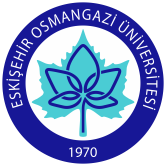                 ESOGÜ Uçak Mühendisliği Bölümü Ders Bilgi Formu Dersin Öğretim Üyesi: Dr. Gökçe Mehmet AY İmza:  	 Tarih:    	04/07/2021                 ESOGÜ Uçak Mühendisliği Bölümü Ders Bilgi Formu Dersin Öğretim Üyesi:   Doç. Dr. Işıl YAZAR İmza:   	Tarih: 29/06/2021 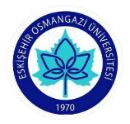 ESOGU Uçak Mühendisliği Bölümü  Ders Bilgi Formu Dersin Öğretim Üyesi:  Prof. Dr. S. Deniz KORKMAZ 	Tarih: İmza:  	 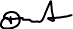 ESOGU Uçak Mühendisliği Bölümü  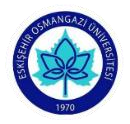 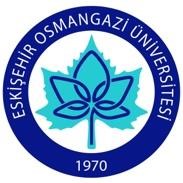 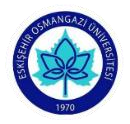 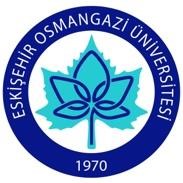 Ders Bilgi Formu Dersin Öğretim Üyesi:  Fen Edebiyat Fak. Fizik Bölümü Öğr.Üyesi 	Tarih: T.C. ESKİŞEHİR OSMANGAZİ ÜNİVERSİTESİ 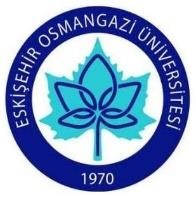 MÜHENDİSLİK MİMARLIK FAKÜLTESİ  UÇAK MÜHENDİSLİĞİ BÖLÜMÜ DERS BİLGİ FORMU 	Öğretim Üyesi: Dr. Öğr. Üyesi Emrah Atılgan 	Tarih: 1/07/2021 	İmza: 	                 ESOGÜ Uçak Mühendisliği Bölümü Ders Bilgi Formu Dersin Öğretim Üyesi: Prof. Dr. O. Sermet Kabasakal   İmza:  	   	  	  	  	Tarih:  ESOGÜ Uçak Mühendisliği Bölümü DERS BİLGİ FORMU Dersin Öğretim Üyesi 	 	 	: Dr. Öğr. Üyesi S. Fehmi DİLTEMİZ İmza :  Tarih 	: 30.06.2021      ESOGÜ Uçak Mühendisliği Bölümü Ders Bilgi Formu 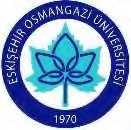 	DERSİN KODU: 151221181 - 151241181         	 DERSİN ADI:  Türk Dili I ESOGU MMF Elektrik-Elektronik Mühendisliği Bölümü © 2016 Dersin program çıktılarına katkısı hakkında değerlendirme için: 4:Yüksek  3: Orta   2: Az   1: Hiç    Hazırlayan öğretim üyesi/üyeleri:  Öğr.Gr. Uğur Bilge İmza(lar): 	   	Tarih:  ESOGU MMF Elektrik-Elektronik Mühendisliği Bölümü © 2016 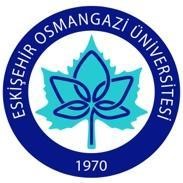 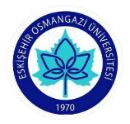 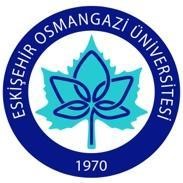 ESOGU Uçak Mühendisliği Bölümü  Ders Bilgi Formu Dersin Öğretim Üyesi:  Prof. Dr. S. Deniz KORKMAZ 	Tarih: İmza: 	 ESOGU Uçak Mühendisliği Bölümü  Ders Bilgi Formu Dersin Öğretim Üyesi:  Fen Edebiyat Fak.Öğretim Üyesi 	Tarih:  İmza:                 ESOGÜ Uçak Mühendisliği Bölümü Ders Bilgi Formu Dersin Öğretim Üyesi:   Dr. Öğr. Üyesi Emrah Atılgan İmza:  	Tarih: 10/07/2021                 ESOGÜ Uçak Mühendisliği Bölümü Ders Bilgi Formu Dersin Öğretim Üyesi:   Dr. Öğr. Üyesi Gökhan DINDIŞ İmza:  	 Tarih:  ESOGÜ Uçak Mühendisliği Bölümü Ders Bilgi Formu Dersin Öğretim Üyesi:    İmza:  	   	  	  	  	Tarih:  Dr. Öğr. Üyesi Zafer ÖZNALBANT 	12.07.2021 ESOGÜ Uçak Mühendisliği Bölümü DERS BİLGİ FORMU Dersin Öğretim Üyesi: Doç. Dr. Selim GÜRGEN İmza:  	  	  	Tarih: 25.05.2021                 ESOGÜ Uçak Mühendisliği Bölümü Ders Bilgi Formu Dersin Öğretim Üyesi:    İmza:   	Tarih: 29/06/2021                 ESOGÜ Uçak Mühendisliği Bölümü Ders Bilgi Formu Dersin Öğretim Üyesi:   Doç. Dr. Işıl YAZAR İmza:   	Tarih: 29/06/2021      ESOGÜ Uçak Mühendisliği Bölümü Ders Bilgi Formu 	DERSİN KODU: 152412XXX 	  DERSİN ADI:  Türk Dili II ESOGU MMF Elektrik-Elektronik Mühendisliği Bölümü © 2016 Dersin program çıktılarına katkısı hakkında değerlendirme için: 4:Yüksek  3: Orta   2: Az   1: Hiç    Hazırlayan öğretim üyesi/üyeleri:   İmza(lar): Tarih: ESOGU MMF Elektrik-Elektronik Mühendisliği Bölümü © 2016                 ESOGÜ Uçak Mühendisliği Bölümü Ders Bilgi Formu Dersin Öğretim Üyesi:  Dr. Öğr. Üy. S. Fehmi DİLTEMİZ İmza:    	 	 	 	 	 	 	 	 	 	 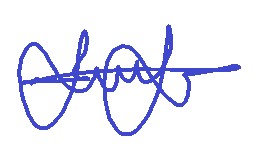 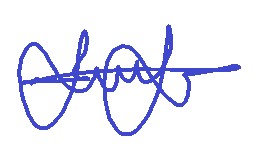   	                                                                                  Tarih: 06/05/2022 ESOGÜ Uçak Mühendisliği Bölümü DERS BİLGİ FORMU Dersin Öğretim Üyesi: Doç. Dr. Selim GÜRGEN İmza:  	Tarih: 25.05.2021 ESOGÜ Uçak Mühendisliği Bölümü DERS BİLGİ FORMU Dersin Öğretim Üyesi: Doç. Dr. Selim GÜRGEN İmza:  	Tarih: 25.05.2021 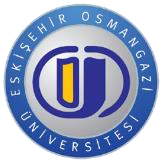 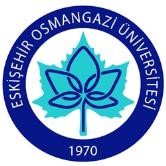 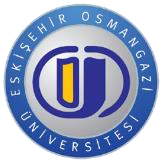 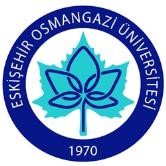 T.C. ESKİŞEHİR OSMANGAZİ ÜNİVERSİTESİ MÜHENDİSLİK MİMARLIK FAKÜLTESİ UÇAK MÜHENDİSLİĞİ BÖLÜMÜ DERS BİLGİ FORMU 	Öğretim Üyesi: Dr. Öğr. Üy. S. Fehmi DİLTEMİZ 	Tarih: 09/05/2022 İmza:    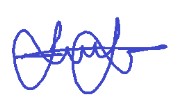 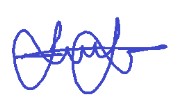                 ESOGÜ Uçak Mühendisliği Bölümü Ders Bilgi Formu Dersin Öğretim Üyesi:   Doç. Dr. Işıl Yazar İmza:  	   	  	  	  	Tarih:  T.C. ESKİŞEHİR OSMANGAZİ ÜNİVERSİTESİ MÜHENDİSLİK 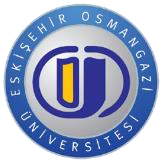 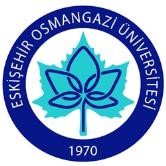 MİMARLIK FAKÜLTESİ UÇAK MÜHENDİSLİĞİ BÖLÜMÜ dDERS BİLGİ FORMU 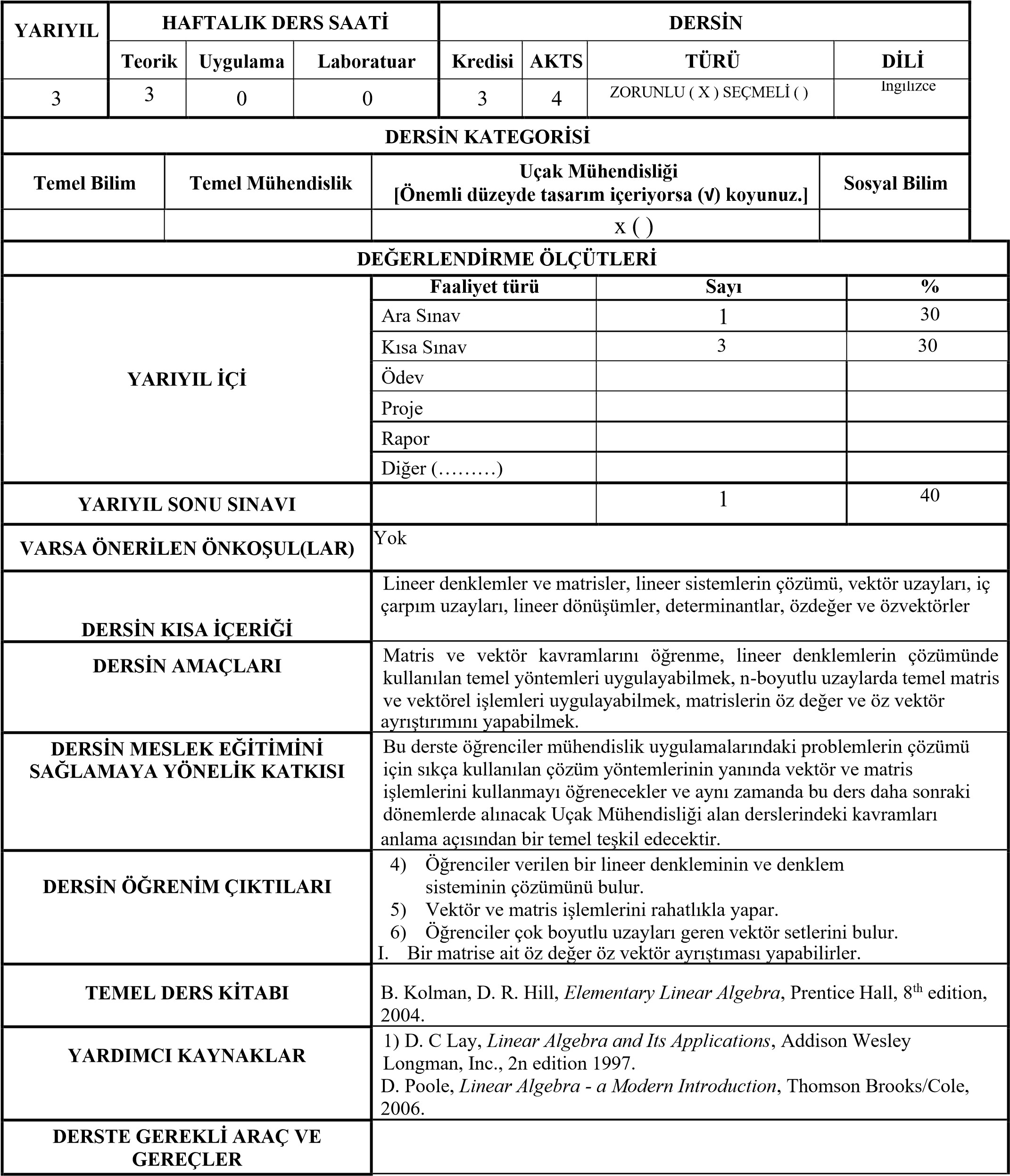 Dersin Öğretim Üyesi: Dr. Öğ. Üy. S. Fehmi DİLTEMİZ 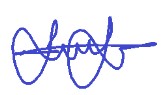 İmza: Tarih: 05.05.2022                   ESOGÜ Uçak Mühendisliği Bölümü Ders Bilgi Formu Dersin Öğretim Üyesi:    İmza:  	   	  	  	  	Tarih:                  ESOGÜ Uçak Mühendisliği Bölümü Ders Bilgi Formu Dersin Öğretim Üyesi:    İmza:  	 Tarih:  T.C. ESKİŞEHİR OSMANGAZİ ÜNİVERSİTESİ MÜHENDİSLİK MİMARLIK FAKÜLTESİ UÇAK MÜHENDİSLİĞİ BÖLÜMÜ DERS BİLGİ FORMU 	Öğretim Üyesi: Dr. Öğr. Üy. S. Fehmi DİLTEMİZ 	Tarih: 05/05/2022 İmza:  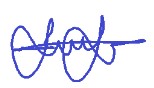 T.C. ESKİŞEHİR OSMANGAZİ ÜNİVERSİTESİ MÜHENDİSLİK MİMARLIK FAKÜLTESİ UÇAK MÜHENDİSLİĞİ BÖLÜMÜ DERS BİLGİ FORMU 	Öğretim Üyesi: Prof.  Dr. Melih C. KUŞHAN 	Tarih: 16/ 05 / 2022 İmza:                 ESOGÜ Uçak Mühendisliği Bölümü Ders Bilgi Formu Dersin Öğretim Üyesi:    İmza:  	 Tarih:  T.C. ESKİŞEHİR OSMANGAZİ ÜNİVERSİTESİ MÜHENDİSLİK MİMARLIK FAKÜLTESİ UÇAK MÜHENDİSLİĞİ BÖLÜMÜ DERS BİLGİ FORMU 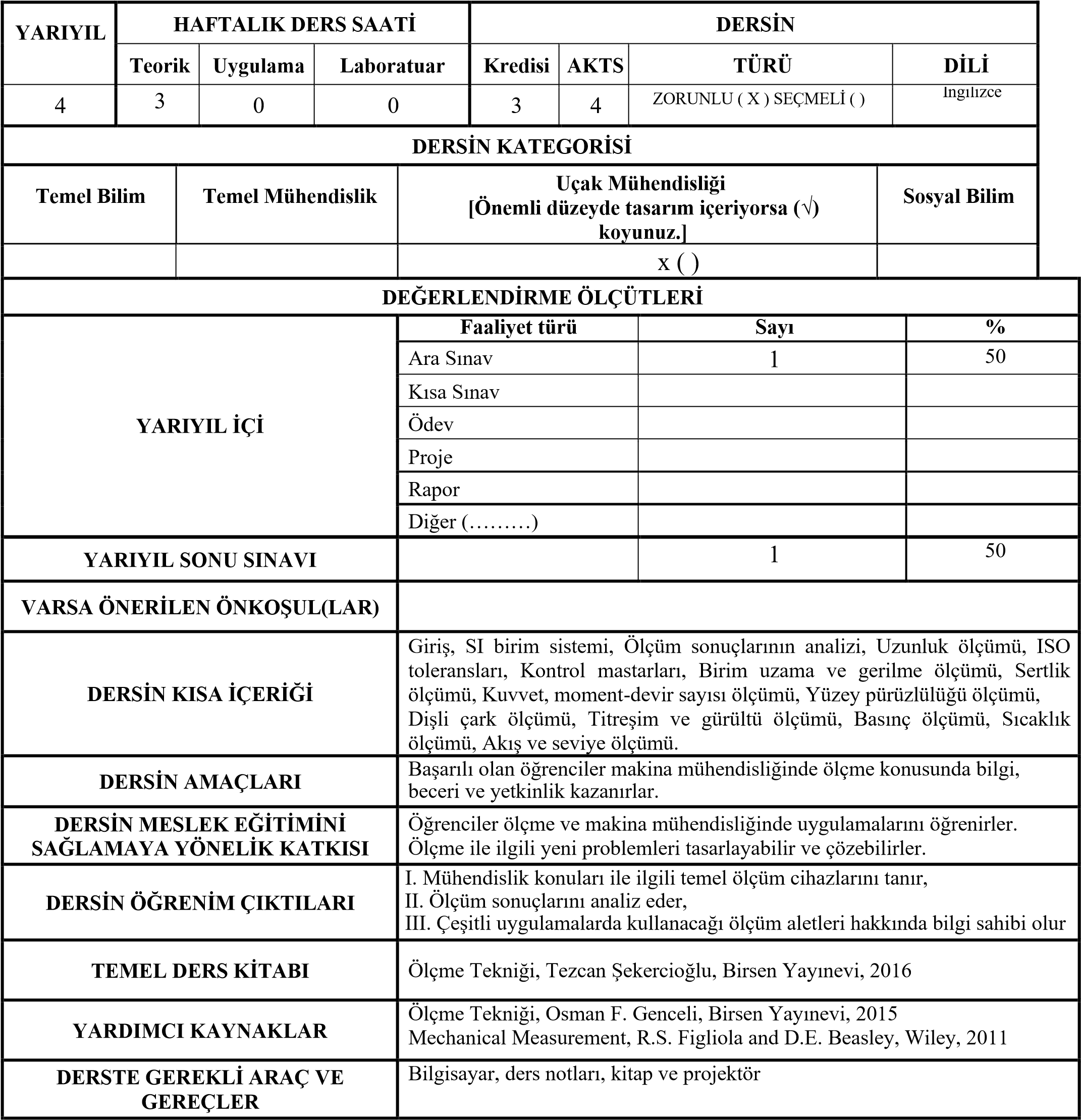 Dersin Öğretim Üyesi: Dr. Öğ. Üy. S. Fehmi DİLTEMİZ İmza: Tarih: 05.05.2022 ESOGÜ Uçak Mühendisliği Bölümü DERS BİLGİ FORMU Dersin Öğretim Üyesi: Doç. Dr. Selim GÜRGEN İmza:  	  	  	Tarih: 16.05.2022                 ESOGÜ Uçak Mühendisliği Bölümü Ders Bilgi Formu Dersin Öğretim Üyesi:    İmza:  	 Tarih:                  ESOGÜ Uçak Mühendisliği Bölümü Ders Bilgi Formu Dersin Öğretim Üyesi:   Prof. Dr. Kürşad Melih GÜLEREN İmza:  	 Tarih:  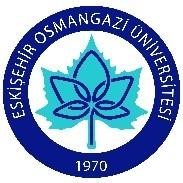 ESOGÜ Uçak Mühendisliği Bölümü Ders Bilgi Formu  	Öğretim Üyesi: Prof. Dr. Kürşad Melih GÜLEREN 	Tarih: 13/02/2023 İmza: Uçak Mühendisliği Dersin Öğretim Üyesi:  Doç. Dr. Selim GÜRGEN İmza:   	Tarih: 23.12.2022 Uçak Mühendisliği Dersin Öğretim Üyesi:   Doç. Dr. Işıl YAZAR İmza:  	 Tarih: 25/12/2022 Uçak Mühendisliği Dersin Öğretim Üyesi:  Doç. Dr. Selim GÜRGEN İmza:   	Tarih: 23.12.2022 ESOGÜ Uçak Mühendisliği Bölümü Ders Bilgi Formu DÖNEM Dersin Öğretim Üyesi:    T.C. ESKİŞEHİR OSMANGAZİ ÜNİVERSİTESİ 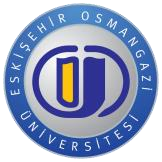 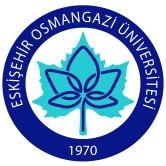 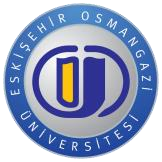 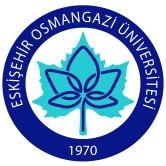 MÜHENDİSLİK MİMARLIK FAKÜLTESİ  UÇAK MÜHENDİSLİĞİ BÖLÜMÜ DERS BİLGİ FORMU Öğretim Üyesi:   Prof. Dr. Melih C. KUŞHAN 	Tarih: İmza: 	                 ESOGÜ Uçak Mühendisliği Bölümü Ders Bilgi Formu Dersin Öğretim Üyesi:    İmza:  	 Tarih:   25/12/2022                 ESOGÜ Uçak Mühendisliği Bölümü Ders Bilgi Formu Dersin Öğretim Üyesi:    İmza:  	 Tarih:   25/12/2022              ESOGU Aeronautical Engineering Course Information Form Dersin Öğretim Üyesi:   Prof. Dr. Kürşad Melih GÜLEREN İmza:  	 Tarih:  T.C. ESKİŞEHİR OSMANGAZİ ÜNİVERSİTESİ MÜHENDİSLİK MİMARLIK FAKÜLTESİ  UÇAK MÜHENDİSLİĞİ BÖLÜMÜ DERS BİLGİ FORMU Öğretim Üyesi:   Prof. Dr. Melih C. KUŞHAN 	Tarih: İmza: 	 ESOGÜ Uçak Mühendisliği Bölümü Ders Bilgi Formu Dersin Öğretim Üyesi:    İmza:  	 Tarih:  Dr. Öğr. Üyesi Zafer ÖZNALBANT 	16.01.2023                 ESOGÜ Uçak Mühendisliği Bölümü Ders Bilgi Formu Dersin Öğretim Üyesi:   Doç. Dr. Işıl YAZAR İmza:  	 Tarih: 25/12/2022                 ESOGÜ Uçak Mühendisliği Bölümü Ders Bilgi Formu Dersin Öğretim Üyesi:   Doç. Dr. M. Alper Sofuoğlu İmza:  	   	 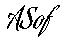  	Tarih: 14.02.2023 Uçak Mühendisliği Dersin Öğretim Üyesi:    İmza:  	Tarih: 13/02/2023 Uçak Mühendisliği Dersin Öğretim Üyesi:    İmza:  	 Tarih:   25/12/2022 Uçak Mühendisliği Dersin Öğretim Üyesi:    İmza:  	 Tarih:   25/12/2022 Yarıyıl Ders Kodu Ders Adı T+U Kredi, AKTS Zorunlu/Seçmeli 1 152411001 INTRODUCTION TO AERONAUTICAL ENG. 3+0 3 krd, 6 akts Zorunlu 1 152411002 COMPUTER AIDED DRAWING 2+2 4 krd, 6 akts Zorunlu 1 152411003 OCCUPATIONAL HEALTH AND SAFETY (I) 1+0 1 krd, 1 akts Zorunlu 1 152411004 PHYSICS I 3+0 3 krd, 3 akts Zorunlu 1 152411005 PHYSICS I LAB. 0+2 1 krd, 2 akts Zorunlu 1 152411006 CALCULUS I 4+0 4 krd, 5 akts Zorunlu 1 152411007 CHEMISTRY 3+0 3 krd, 3 akts Zorunlu 1 152411008 TECHNICAL ENGLISH 2+0 2 krd, 2 akts Zorunlu 1 152411009 TÜRK DİLİ (I) 2+0 0 krd, 2 akts Zorunlu 2 152412001 PHYSICS II 3+0 3 krd, 3 akts Zorunlu 2 152412002 PHYSICS II LAB. 0+2 1 krd, 2 akts Zorunlu 2 152412003 CALCULUS II 4+0 4 krd, 5 akts Zorunlu 2 152412004 FUNDAMENTALS OF COMPUTER PROGRAMMING 2+2 3 krd, 5 akts Zorunlu 2 152412005 INTRODUCTION TO AERIAL VEHICLES 3+0 3 krd, 5 akts Zorunlu 2 152412006 STATICS 3+0 3 krd, 3 akts Zorunlu 2 152412007 ACADEMIC WRITING 3+0 3 krd, 4 akts Zorunlu 2 152412008 OCCUPATIONAL HEALTH AND SAFETY (II) 1+0 1 krd, 1 akts Zorunlu 2 152412009 TÜRK DİLİ (II) 2+0 0 krd, 2 akts Zorunlu 3 152413001 DIFFERENTIAL EQUATIONS 3+0 3 krd, 5 akts Zorunlu 3 152413002 MECHANICS OF MATERIALS 4+0 4 krd, 6 akts Zorunlu 3 152413003 DYNAMICS 3+0 3 krd, 4 akts Zorunlu 3 152413004 MATERIALS SCIENCE 3+0 3 krd, 5 akts Zorunlu 3 152413005 FUNDAMENTALS OF ELECTRICITY AND ELECTRONICS 3+0 3 krd, 4 akts Zorunlu 3 152413006 LINEAR ALGEBRA 3+0 3 krd, 4 akts Zorunlu 3 152413007 ATATÜRK İLKELERİ VE İNKILAP TARİHİ (I) 2+0 2 krd, 2 akts Zorunlu 4 152414001 NUMERICAL METHODS 3+0 3 krd, 4 akts Zorunlu 4 152414002 ENGINEERING THERMODYNAMICS 3+0 3 krd, 5 akts Zorunlu 4 152414003 AEROSPACE MATERIALS 3+0 3 krd, 5 akts Zorunlu 4 152414004 FLUID MECHANICS 3+0 3 krd, 5 akts Zorunlu 4 152414005 MEASUREMENT TECHNIQUES 3+0 3 krd, 4 akts Zorunlu 4 152414006 MACHINE ELEMENTS 3+0 3 krd, 5 akts Zorunlu 4 152414007 ATATÜRK İLKELERİ VE İNKILAP TARİHİ (II) 2+0 2 krd, 2 akts Zorunlu 5 152415001 FUNDAMENTALS OF AERODYNAMICS 3+0 3 krd, 5 akts Zorunlu 5 152415002 HEAT TRANSFER 3+0 3 krd, 5 akts Zorunlu 5 152415003 ELASTICITY 3+0 3 krd, 4 akts Zorunlu 5 152415004 FUNDAMENTALS OF CONTROL SYSTEMS 3+0 3 krd, 5 akts Zorunlu 5 152415005 MANUFACTURING TECHNOLOGIES 3+0 3 krd, 5 akts Zorunlu 5 152415006 AIRCRAFT PERFORMANCE 3+0 3 krd, 3 akts Zorunlu 5 152415007 PRODUCTION PLANNING 3+0 3 krd, 3 akts Sos.Seç. 5 152415008 BEGINNING FRENCH 1 3+0 3 krd, 3 akts Sos.Seç. 5 152415009 GERMAN 1 3+0 3 krd, 3 akts Sos.Seç. 6 152416001 COMPRESSIBLE AERODYNAMICS 3+0 3 krd, 5 akts Zorunlu 6 152416002 AEROSPACE STRUCTURES 3+0 3 krd, 5 akts Zorunlu 6 152416003 AIRCRAFT STABILITY AND CONTROL 3+0 3 krd, 5 akts Zorunlu 6 152416004 PROPULSION SYSTEMS 3+0 3 krd, 5 akts Zorunlu 6 152416005 MECHANICAL VIBRATIONS 3+0 3 krd, 4 akts Zorunlu 6 152416006 PRACTICAL TRAINING 1 0+0 0 krd, 3 akts Zorunlu 6 152416007 BEGINNING FRENCH 2 3+0 3 krd, 3 akts Sos.Seç. 6 152416008 GERMAN 2 3+0 3 krd, 3 akts Sos.Seç. 7 152417xxx AERONAUTICAL ENGINEERING LAB (I) 0+4 2 krd, 5 akts Zorunlu 7 152417xxx MAINTENANCE ENGINEERING 3+0 3 krd, 5 akts Zorunlu 7 152417xxx PRINCIPLES OF AIRCRAFT DESIGN 3+0 3 krd, 5 akts Zorunlu 7 152417xxx AIRCRAFT SYSTEMS 3+0 3 krd, 5 akts Teknik S. 7 152417xxx STRUCTURES OF FUSELAGE 3+0 3 krd, 5 akts Teknik S. 7 152417xxx AERODYNAMIC SHAPE OPTIMIZATION 3+0 3 krd, 5 akts Teknik S. 7 152417xxx AVIATION METEOROLOGY 3+0 3 krd, 5 akts Teknik S. 7 152417xxx ACOUSTICS AND NOISE CONTROL 3+0 3 krd, 5 akts Teknik S. 7 152417xxx AIRCRAFT MECHATRONICS 3+0 3 krd, 5 akts Teknik S. 7 152417xxx GAS TURBINE ENGINE SYSTEMS 3+0 3 krd, 5 akts Teknik S. 7 152417xxx INTRODUCTION TO JET ENGINES 3+0 3 krd, 5 akts Teknik S. 7 152417xxx PRINCIPLES OF COMBUSTION 3+0 3 krd, 5 akts Teknik S. 7 152417xxx INTERNAL COMBUSTION ENGINES 3+0 3 krd, 5 akts Teknik S. 7 152417xxx DESIGN OF CONTROL SYSTEMS 3+0 3 krd, 5 akts Tasarım S. 7 152417xxx DESIGN OF UNMANNED AERIAL SYSTEMS 3+0 3 krd, 5 akts Tasarım S. 7 152417xxx GUIDED MISSILE DESIGN 3+0 3 krd, 5 akts Tasarım S. 7 152417xxx COMPOSITE MATERIALS DESIGN 3+0 3 krd, 5 akts Tasarım S. 8 152418xxx AERONAUTICAL ENGINEERING LAB (II) 0+4 2 krd, 5 akts Zorunlu 8 152418xxx RESEARCH IN AIRCRAFT ENGINEERING (Bitirme) 1+4 3 krd, 4 akts Zorunlu 8 152418xxx PRACTICAL TRAINING 2 0+3 3 krd, 3 akts Zorunlu 8 152418xxx COMPUTATIONAL AERODYNAMICS 3+0 3 krd, 4 akts Teknik S. 8 152418xxx NUMERICAL METHODS IN AEROSPACE ENGINNERING 3+0 3 krd, 4 akts Teknik S. 8 152418xxx INTRODUCTION TO FINITE ELEMENT ANALYSIS 3+0 3 krd, 4 akts Teknik S. 8 152418xxx HYPERSONIC FLOWS 3+0 3 krd, 4 akts Teknik S. 8 152418xxx COMPUTATIONAL FLUID DYNAMICS 3+0 3 krd, 4 akts Teknik S. 8 152418xxx ENGINEERING WITH POLYMERS 3+0 3 krd, 4 akts Teknik S. 8 152418xxx DEFENSE TECHNOLOGY MATERIALS 3+0 3 krd, 4 akts Teknik S. 8 152418xxx FAILURE ANALYSIS 3+0 3 krd, 4 akts Teknik S. 8 152418xxx CORROSION AND OXIDATION OF METALS 3+0 3 krd, 4 akts Teknik S. 8 152418xxx MANUFACTURING METHODS IN AERONAUTICAL ENG. 3+0 3 krd, 4 akts Teknik S. 8 152418xxx TESTING AND EVALUATION OF ENG. MATERIALS 3+0 3 krd, 4 akts Teknik S. 8 152418xxx INTRODUCTION TO ARTIFICIAL INTELLIGENCE 3+0 3 krd, 5 akts Teknik S. 8 152418xxx INTRODUCTION TO DATABASE MANAGEMENT SYST. 3+0 3 krd, 5 akts Teknik S. 8 152418xxx SOFTWARE ENGINEERING 3+0 3 krd, 5 akts Teknik S. 8 152418xxx REMOTE SENSING AND RADAR SYSTEMS 3+0 3 krd, 5 akts Teknik S. 8 152418xxx DIGITAL IMAGE PROCESSING 3+0 3 krd, 5 akts Teknik S. 8 152418xxx POWER ELECTRONICS 3+0 3 krd, 5 akts Teknik S. 8 152418xxx ROTORCRAFT DYNAMICS AND DESIGN 3+0 3 krd, 5 akts Tasarım S. 8 152418xxx AIRCRAFT ENGINE DESIGN 3+0 3 krd, 5 akts Tasarım S. 8 152418xxx SPACE PROPULSION SYSTEMS DESIGN 3+0 3 krd, 5 akts Tasarım S. DÖNEM  GÜZ DERSİN KODU 152411001 DERSİN ADI  Uçak Mühendisliğine Giriş YARIYIL HAFTALIK DERS SAATİ HAFTALIK DERS SAATİ HAFTALIK DERS SAATİ HAFTALIK DERS SAATİ HAFTALIK DERS SAATİ DERSİN DERSİN DERSİN DERSİN DERSİN YARIYIL Teorik Teorik Uygulama Laboratuar Laboratuar Kredisi AKTS 	TÜRÜ  	TÜRÜ DİLİ 1 3  3  -   -  -  3 6  ZORUNLU (X)  SEÇMELİ (   ) ZORUNLU (X)  SEÇMELİ (   ) İngilizce DERSİN KATEGORİSİ DERSİN KATEGORİSİ DERSİN KATEGORİSİ DERSİN KATEGORİSİ DERSİN KATEGORİSİ DERSİN KATEGORİSİ DERSİN KATEGORİSİ DERSİN KATEGORİSİ DERSİN KATEGORİSİ DERSİN KATEGORİSİ DERSİN KATEGORİSİ Temel Bilim Temel Bilim Temel Mühendislik Temel Mühendislik Temel Mühendislik Uçak Mühendisliği  [Önemli düzeyde tasarım içeriyorsa (√) koyunuz.] Uçak Mühendisliği  [Önemli düzeyde tasarım içeriyorsa (√) koyunuz.] Uçak Mühendisliği  [Önemli düzeyde tasarım içeriyorsa (√) koyunuz.] Uçak Mühendisliği  [Önemli düzeyde tasarım içeriyorsa (√) koyunuz.] Uçak Mühendisliği  [Önemli düzeyde tasarım içeriyorsa (√) koyunuz.] Sosyal Bilim X X X X  X  X  X  X  DEĞERLENDİRME ÖLÇÜTLERİ DEĞERLENDİRME ÖLÇÜTLERİ DEĞERLENDİRME ÖLÇÜTLERİ DEĞERLENDİRME ÖLÇÜTLERİ DEĞERLENDİRME ÖLÇÜTLERİ DEĞERLENDİRME ÖLÇÜTLERİ DEĞERLENDİRME ÖLÇÜTLERİ DEĞERLENDİRME ÖLÇÜTLERİ DEĞERLENDİRME ÖLÇÜTLERİ DEĞERLENDİRME ÖLÇÜTLERİ DEĞERLENDİRME ÖLÇÜTLERİ YARIYIL İÇİ YARIYIL İÇİ YARIYIL İÇİ YARIYIL İÇİ YARIYIL İÇİ Faaliyet türü Faaliyet türü Faaliyet türü Faaliyet türü Sayı % YARIYIL İÇİ YARIYIL İÇİ YARIYIL İÇİ YARIYIL İÇİ YARIYIL İÇİ I. Ara Sınav I. Ara Sınav I. Ara Sınav I. Ara Sınav  1  20 YARIYIL İÇİ YARIYIL İÇİ YARIYIL İÇİ YARIYIL İÇİ YARIYIL İÇİ II. Ara Sınav II. Ara Sınav II. Ara Sınav II. Ara Sınav YARIYIL İÇİ YARIYIL İÇİ YARIYIL İÇİ YARIYIL İÇİ YARIYIL İÇİ Kısa Sınav Kısa Sınav Kısa Sınav Kısa Sınav YARIYIL İÇİ YARIYIL İÇİ YARIYIL İÇİ YARIYIL İÇİ YARIYIL İÇİ Ödev Ödev Ödev Ödev  4   40 YARIYIL İÇİ YARIYIL İÇİ YARIYIL İÇİ YARIYIL İÇİ YARIYIL İÇİ Proje Proje Proje Proje YARIYIL İÇİ YARIYIL İÇİ YARIYIL İÇİ YARIYIL İÇİ YARIYIL İÇİ Rapor Rapor Rapor Rapor YARIYIL İÇİ YARIYIL İÇİ YARIYIL İÇİ YARIYIL İÇİ YARIYIL İÇİ Diğer (………) Diğer (………) Diğer (………) Diğer (………) YARIYIL SONU SINAVI YARIYIL SONU SINAVI YARIYIL SONU SINAVI YARIYIL SONU SINAVI YARIYIL SONU SINAVI 1  40  VARSA ÖNERİLEN ÖNKOŞUL(LAR) VARSA ÖNERİLEN ÖNKOŞUL(LAR) VARSA ÖNERİLEN ÖNKOŞUL(LAR) VARSA ÖNERİLEN ÖNKOŞUL(LAR) VARSA ÖNERİLEN ÖNKOŞUL(LAR)  -  -  -  -  -  - DERSİN KISA İÇERİĞİ DERSİN KISA İÇERİĞİ DERSİN KISA İÇERİĞİ DERSİN KISA İÇERİĞİ DERSİN KISA İÇERİĞİ Uçak Mühendisliği Bölümü lisans eğitim öğretim faaliyetleri kapsamında açılması önerilen ders içerik olarak bölüme yeni başlayan öğrenciler için giriş niteliğinde olacaktır. Uçak Mühendisliği Bölümü lisans eğitim öğretim faaliyetleri kapsamında açılması önerilen ders içerik olarak bölüme yeni başlayan öğrenciler için giriş niteliğinde olacaktır. Uçak Mühendisliği Bölümü lisans eğitim öğretim faaliyetleri kapsamında açılması önerilen ders içerik olarak bölüme yeni başlayan öğrenciler için giriş niteliğinde olacaktır. Uçak Mühendisliği Bölümü lisans eğitim öğretim faaliyetleri kapsamında açılması önerilen ders içerik olarak bölüme yeni başlayan öğrenciler için giriş niteliğinde olacaktır. Uçak Mühendisliği Bölümü lisans eğitim öğretim faaliyetleri kapsamında açılması önerilen ders içerik olarak bölüme yeni başlayan öğrenciler için giriş niteliğinde olacaktır. Uçak Mühendisliği Bölümü lisans eğitim öğretim faaliyetleri kapsamında açılması önerilen ders içerik olarak bölüme yeni başlayan öğrenciler için giriş niteliğinde olacaktır. DERSİN AMAÇLARI DERSİN AMAÇLARI DERSİN AMAÇLARI DERSİN AMAÇLARI DERSİN AMAÇLARI Öğrencinin, havacılık tarihi, hava aracı tipleri ve özellikleri, uçakların yapısal bileşenleri, uçak kontrolü ve kontrol yüzeyleri, atmosfer modelleri, aerostatik ve aerodinamik (temel düzeyde) konularında temel düzeyde bilgi sahibi olmaları. Öğrencinin, havacılık tarihi, hava aracı tipleri ve özellikleri, uçakların yapısal bileşenleri, uçak kontrolü ve kontrol yüzeyleri, atmosfer modelleri, aerostatik ve aerodinamik (temel düzeyde) konularında temel düzeyde bilgi sahibi olmaları. Öğrencinin, havacılık tarihi, hava aracı tipleri ve özellikleri, uçakların yapısal bileşenleri, uçak kontrolü ve kontrol yüzeyleri, atmosfer modelleri, aerostatik ve aerodinamik (temel düzeyde) konularında temel düzeyde bilgi sahibi olmaları. Öğrencinin, havacılık tarihi, hava aracı tipleri ve özellikleri, uçakların yapısal bileşenleri, uçak kontrolü ve kontrol yüzeyleri, atmosfer modelleri, aerostatik ve aerodinamik (temel düzeyde) konularında temel düzeyde bilgi sahibi olmaları. Öğrencinin, havacılık tarihi, hava aracı tipleri ve özellikleri, uçakların yapısal bileşenleri, uçak kontrolü ve kontrol yüzeyleri, atmosfer modelleri, aerostatik ve aerodinamik (temel düzeyde) konularında temel düzeyde bilgi sahibi olmaları. Öğrencinin, havacılık tarihi, hava aracı tipleri ve özellikleri, uçakların yapısal bileşenleri, uçak kontrolü ve kontrol yüzeyleri, atmosfer modelleri, aerostatik ve aerodinamik (temel düzeyde) konularında temel düzeyde bilgi sahibi olmaları. DERSİN MESLEK EĞİTİMİNİ SAĞLAMAYA YÖNELİK KATKISI DERSİN MESLEK EĞİTİMİNİ SAĞLAMAYA YÖNELİK KATKISI DERSİN MESLEK EĞİTİMİNİ SAĞLAMAYA YÖNELİK KATKISI DERSİN MESLEK EĞİTİMİNİ SAĞLAMAYA YÖNELİK KATKISI DERSİN MESLEK EĞİTİMİNİ SAĞLAMAYA YÖNELİK KATKISI Sonraki dönemlerde alınacak teorik dersler için alt yapı oluşturması Sonraki dönemlerde alınacak teorik dersler için alt yapı oluşturması Sonraki dönemlerde alınacak teorik dersler için alt yapı oluşturması Sonraki dönemlerde alınacak teorik dersler için alt yapı oluşturması Sonraki dönemlerde alınacak teorik dersler için alt yapı oluşturması Sonraki dönemlerde alınacak teorik dersler için alt yapı oluşturması DERSİN ÖĞRENİM ÇIKTILARI DERSİN ÖĞRENİM ÇIKTILARI DERSİN ÖĞRENİM ÇIKTILARI DERSİN ÖĞRENİM ÇIKTILARI DERSİN ÖĞRENİM ÇIKTILARI Kısa Dünya ve Türk Havacılık tarihi, atmosfer modeli, uçak yapı elemanlarının (kanat, gövde, kuyruk...) amaçları, temel uçak tasarım süreçleri hakkında bilgi, uçak kontrolü ve kontrol yüzeylerinin anlaşılması. Kısa Dünya ve Türk Havacılık tarihi, atmosfer modeli, uçak yapı elemanlarının (kanat, gövde, kuyruk...) amaçları, temel uçak tasarım süreçleri hakkında bilgi, uçak kontrolü ve kontrol yüzeylerinin anlaşılması. Kısa Dünya ve Türk Havacılık tarihi, atmosfer modeli, uçak yapı elemanlarının (kanat, gövde, kuyruk...) amaçları, temel uçak tasarım süreçleri hakkında bilgi, uçak kontrolü ve kontrol yüzeylerinin anlaşılması. Kısa Dünya ve Türk Havacılık tarihi, atmosfer modeli, uçak yapı elemanlarının (kanat, gövde, kuyruk...) amaçları, temel uçak tasarım süreçleri hakkında bilgi, uçak kontrolü ve kontrol yüzeylerinin anlaşılması. Kısa Dünya ve Türk Havacılık tarihi, atmosfer modeli, uçak yapı elemanlarının (kanat, gövde, kuyruk...) amaçları, temel uçak tasarım süreçleri hakkında bilgi, uçak kontrolü ve kontrol yüzeylerinin anlaşılması. Kısa Dünya ve Türk Havacılık tarihi, atmosfer modeli, uçak yapı elemanlarının (kanat, gövde, kuyruk...) amaçları, temel uçak tasarım süreçleri hakkında bilgi, uçak kontrolü ve kontrol yüzeylerinin anlaşılması. TEMEL DERS KİTABI TEMEL DERS KİTABI TEMEL DERS KİTABI TEMEL DERS KİTABI TEMEL DERS KİTABI Uçuşa Başlangıç (Introduction To Flight), John D. Anderson, Jr., (Çev: Adil Yükselen), Nobel Akademik Yayıncılık, Nobel Akademik Yayıncılık Uçuşa Başlangıç (Introduction To Flight), John D. Anderson, Jr., (Çev: Adil Yükselen), Nobel Akademik Yayıncılık, Nobel Akademik Yayıncılık Uçuşa Başlangıç (Introduction To Flight), John D. Anderson, Jr., (Çev: Adil Yükselen), Nobel Akademik Yayıncılık, Nobel Akademik Yayıncılık Uçuşa Başlangıç (Introduction To Flight), John D. Anderson, Jr., (Çev: Adil Yükselen), Nobel Akademik Yayıncılık, Nobel Akademik Yayıncılık Uçuşa Başlangıç (Introduction To Flight), John D. Anderson, Jr., (Çev: Adil Yükselen), Nobel Akademik Yayıncılık, Nobel Akademik Yayıncılık Uçuşa Başlangıç (Introduction To Flight), John D. Anderson, Jr., (Çev: Adil Yükselen), Nobel Akademik Yayıncılık, Nobel Akademik Yayıncılık YARDIMCI KAYNAKLAR YARDIMCI KAYNAKLAR YARDIMCI KAYNAKLAR YARDIMCI KAYNAKLAR YARDIMCI KAYNAKLAR Yechout, T. R., & Morris, S. L. (2003). Introduction to aircraft flight mechanics: Performance, static stability, dynamic stability, and classical feedback control. Reston, VA: American Institute of Aeronautics and Astronautics. Yechout, T. R., & Morris, S. L. (2003). Introduction to aircraft flight mechanics: Performance, static stability, dynamic stability, and classical feedback control. Reston, VA: American Institute of Aeronautics and Astronautics. Yechout, T. R., & Morris, S. L. (2003). Introduction to aircraft flight mechanics: Performance, static stability, dynamic stability, and classical feedback control. Reston, VA: American Institute of Aeronautics and Astronautics. Yechout, T. R., & Morris, S. L. (2003). Introduction to aircraft flight mechanics: Performance, static stability, dynamic stability, and classical feedback control. Reston, VA: American Institute of Aeronautics and Astronautics. Yechout, T. R., & Morris, S. L. (2003). Introduction to aircraft flight mechanics: Performance, static stability, dynamic stability, and classical feedback control. Reston, VA: American Institute of Aeronautics and Astronautics. Yechout, T. R., & Morris, S. L. (2003). Introduction to aircraft flight mechanics: Performance, static stability, dynamic stability, and classical feedback control. Reston, VA: American Institute of Aeronautics and Astronautics. DERSTE GEREKLİ ARAÇ VE GEREÇLER DERSTE GEREKLİ ARAÇ VE GEREÇLER DERSTE GEREKLİ ARAÇ VE GEREÇLER DERSTE GEREKLİ ARAÇ VE GEREÇLER DERSTE GEREKLİ ARAÇ VE GEREÇLER Projeksiyon cihazı, doküman kamerası (dijital tepegöz) Projeksiyon cihazı, doküman kamerası (dijital tepegöz) Projeksiyon cihazı, doküman kamerası (dijital tepegöz) Projeksiyon cihazı, doküman kamerası (dijital tepegöz) Projeksiyon cihazı, doküman kamerası (dijital tepegöz) Projeksiyon cihazı, doküman kamerası (dijital tepegöz) DERSİN HAFTALIK PLANI HAFTA İŞLENEN KONULAR 1 Mühendislik kavramı ve etiği 2 Genel havacılık bilgileri ve kısa havacılık tarihi 3 Genel havacılık bilgileri ve kısa havacılık tarihi 4 Atmosfer modelleri 5 Uçak sınıflandırması 6 Sabit kanatlı uçak yapı elemanları  7 Teknik gezi – I (1. HİBM) 8 İtki sistemleri 9 Teknik gezi – II (TEI) 10 Döner kanatlı uçaklar için genel bilgiler 11 Teknik gezi – II (Alp Havacılık) 12 Aerostatik – Aerodinamik giriş 13 Havalimanları, Sivil havacılık organizasyonları ve yönetmelikleri 14 Teknik gezi – IV (ESTÜ-Hasan Polatkan Havalimanı) 15,16 NO PROGRAM ÇIKTISI  3 2 1 1 Matematik, fen bilimleri ve Uçak Mühendisliği konularında yeterli bilgi birikimi; bu alanlardaki kuramsal ve uygulamalı bilgileri Uçak Mühendisliği problemlerini modelleme ve çözme için uygulayabilme becerisi X 2 Uçak mühendisliği ve ilgili alanlarda karmaşık mühendislik problemlerini saptama, tanımlama, formüle etme ve uygun analiz ve modelleme yöntemlerini seçip uygulayarak çözme becerileri X 3 Belirlenmiş bir hedef doğrultusunda karmaşık bir sistemi, cihazı veya ürünü gerçekçi kısıtlar ve koşullar altında modern tasarım yöntemlerini de uygulayarak tasarlama becerisi.  X 4 Uçak Mühendisliği uygulamaları için gerekli olan modern teknik ve araçları geliştirme, seçme, kullanma ve bilişim teknolojilerinden etkin bir şekilde yararlanma becerisi  X 5 Uçak Mühendisliği problemlerinin incelenmesi için deney tasarlama, deney yapma, veri toplama, sonuçları analiz etme ve yorumlama becerisi  X 6 Bireysel çalışma, disiplin içi ve disiplinler arası takım çalışması yapabilme becerisi X 7 Türkçe sözlü ve yazılı etkin iletişim kurma becerileri ve yabancı dil bilgisini kullanma/geliştirme becerisi X 8 Yaşam boyu öğrenmenin gerekliliği bilinci; bilgiye erişebilme, bilim ve teknolojideki gelişmeleri izleme ve kendini sürekli yenileme becerisi X  9 Mesleki ve etik sorumluluk bilinci X 10 Proje yönetimi ile risk yönetimi ve değişiklik yönetimi gibi iş hayatındaki uygulamalar hakkında bilgi; girişimcilik, yenilikçilik ve sürdürebilir kalkınma hakkında farkındalık X 11 Mühendislik uygulamalarının evrensel ve toplumsal boyutlarda sağlık, çevre ve güvenlik üzerindeki etkileri hakkında bilgi; ulusal ve uluslararası yasal düzenlemeler ile standartlar hakkında ve mühendislik çözümlerinin hukuksal sonuçları konusunda farkındalık X  1:Hiç Katkısı Yok. 2:Kısmen Katkısı Var. 3:Tam Katkısı Var. 1:Hiç Katkısı Yok. 2:Kısmen Katkısı Var. 3:Tam Katkısı Var. DÖNEM  GÜZ DERSİN KODU  152411002 DERSİN ADI Bilgisayar Destekli Tasarım YARIYIL HAFTALIK DERS SAATİ HAFTALIK DERS SAATİ HAFTALIK DERS SAATİ HAFTALIK DERS SAATİ HAFTALIK DERS SAATİ HAFTALIK DERS SAATİ DERSİN DERSİN DERSİN DERSİN DERSİN DERSİN YARIYIL Teorik Teorik Teorik Uygulama Laboratuar Laboratuar Kredisi AKTS TÜRÜ TÜRÜ DİLİ DİLİ  2  2  2  2  4  6 ZORUNLU (x)  SEÇMELİ (   ) ZORUNLU (x)  SEÇMELİ (   ) İnglizce İnglizce DERSİN KATEGORİSİ DERSİN KATEGORİSİ DERSİN KATEGORİSİ DERSİN KATEGORİSİ DERSİN KATEGORİSİ DERSİN KATEGORİSİ DERSİN KATEGORİSİ DERSİN KATEGORİSİ DERSİN KATEGORİSİ DERSİN KATEGORİSİ DERSİN KATEGORİSİ DERSİN KATEGORİSİ DERSİN KATEGORİSİ Temel Bilim Temel Bilim Temel Bilim Temel Mühendislik Temel Mühendislik Temel Mühendislik Uçak Mühendisliği  [Önemli düzeyde tasarım içeriyorsa () koyunuz.] Uçak Mühendisliği  [Önemli düzeyde tasarım içeriyorsa () koyunuz.] Uçak Mühendisliği  [Önemli düzeyde tasarım içeriyorsa () koyunuz.] Uçak Mühendisliği  [Önemli düzeyde tasarım içeriyorsa () koyunuz.] Uçak Mühendisliği  [Önemli düzeyde tasarım içeriyorsa () koyunuz.] Sosyal Bilim Sosyal Bilim                   DEĞERLENDİRME ÖLÇÜTLERİ DEĞERLENDİRME ÖLÇÜTLERİ DEĞERLENDİRME ÖLÇÜTLERİ DEĞERLENDİRME ÖLÇÜTLERİ DEĞERLENDİRME ÖLÇÜTLERİ DEĞERLENDİRME ÖLÇÜTLERİ DEĞERLENDİRME ÖLÇÜTLERİ DEĞERLENDİRME ÖLÇÜTLERİ DEĞERLENDİRME ÖLÇÜTLERİ DEĞERLENDİRME ÖLÇÜTLERİ DEĞERLENDİRME ÖLÇÜTLERİ DEĞERLENDİRME ÖLÇÜTLERİ DEĞERLENDİRME ÖLÇÜTLERİ YARIYIL İÇİ YARIYIL İÇİ YARIYIL İÇİ YARIYIL İÇİ YARIYIL İÇİ YARIYIL İÇİ Faaliyet türü Faaliyet türü Faaliyet türü Faaliyet türü Sayı % % YARIYIL İÇİ YARIYIL İÇİ YARIYIL İÇİ YARIYIL İÇİ YARIYIL İÇİ YARIYIL İÇİ I. Ara Sınav I. Ara Sınav I. Ara Sınav I. Ara Sınav 1 40 40 YARIYIL İÇİ YARIYIL İÇİ YARIYIL İÇİ YARIYIL İÇİ YARIYIL İÇİ YARIYIL İÇİ II. Ara Sınav II. Ara Sınav II. Ara Sınav II. Ara Sınav YARIYIL İÇİ YARIYIL İÇİ YARIYIL İÇİ YARIYIL İÇİ YARIYIL İÇİ YARIYIL İÇİ Kısa Sınav Kısa Sınav Kısa Sınav Kısa Sınav YARIYIL İÇİ YARIYIL İÇİ YARIYIL İÇİ YARIYIL İÇİ YARIYIL İÇİ YARIYIL İÇİ Ödev Ödev Ödev Ödev 1 10 10 YARIYIL İÇİ YARIYIL İÇİ YARIYIL İÇİ YARIYIL İÇİ YARIYIL İÇİ YARIYIL İÇİ Proje Proje Proje Proje YARIYIL İÇİ YARIYIL İÇİ YARIYIL İÇİ YARIYIL İÇİ YARIYIL İÇİ YARIYIL İÇİ Rapor Rapor Rapor Rapor YARIYIL İÇİ YARIYIL İÇİ YARIYIL İÇİ YARIYIL İÇİ YARIYIL İÇİ YARIYIL İÇİ Diğer (………) Diğer (………) Diğer (………) Diğer (………) YARIYIL SONU SINAVI YARIYIL SONU SINAVI YARIYIL SONU SINAVI YARIYIL SONU SINAVI YARIYIL SONU SINAVI YARIYIL SONU SINAVI 50 50 VARSA ÖNERİLEN ÖNKOŞUL(LAR) VARSA ÖNERİLEN ÖNKOŞUL(LAR) VARSA ÖNERİLEN ÖNKOŞUL(LAR) VARSA ÖNERİLEN ÖNKOŞUL(LAR) VARSA ÖNERİLEN ÖNKOŞUL(LAR) VARSA ÖNERİLEN ÖNKOŞUL(LAR) DERSİN KISA İÇERİĞİ DERSİN KISA İÇERİĞİ DERSİN KISA İÇERİĞİ DERSİN KISA İÇERİĞİ DERSİN KISA İÇERİĞİ DERSİN KISA İÇERİĞİ  2 boyutlu ve 3 boyutlu teknik çizim yeteneklerinin geliştirilmesi. Katı model ve montaj bilgisi edinilmesini sağlanacaktır.  2 boyutlu ve 3 boyutlu teknik çizim yeteneklerinin geliştirilmesi. Katı model ve montaj bilgisi edinilmesini sağlanacaktır.  2 boyutlu ve 3 boyutlu teknik çizim yeteneklerinin geliştirilmesi. Katı model ve montaj bilgisi edinilmesini sağlanacaktır.  2 boyutlu ve 3 boyutlu teknik çizim yeteneklerinin geliştirilmesi. Katı model ve montaj bilgisi edinilmesini sağlanacaktır.  2 boyutlu ve 3 boyutlu teknik çizim yeteneklerinin geliştirilmesi. Katı model ve montaj bilgisi edinilmesini sağlanacaktır.  2 boyutlu ve 3 boyutlu teknik çizim yeteneklerinin geliştirilmesi. Katı model ve montaj bilgisi edinilmesini sağlanacaktır.  2 boyutlu ve 3 boyutlu teknik çizim yeteneklerinin geliştirilmesi. Katı model ve montaj bilgisi edinilmesini sağlanacaktır. DERSİN AMAÇLARI DERSİN AMAÇLARI DERSİN AMAÇLARI DERSİN AMAÇLARI DERSİN AMAÇLARI DERSİN AMAÇLARI  2 ve 3 boyutlu tasarım ve bilgisayarlı parametrik tasarım temellerinin öğretilmesi.  2 ve 3 boyutlu tasarım ve bilgisayarlı parametrik tasarım temellerinin öğretilmesi.  2 ve 3 boyutlu tasarım ve bilgisayarlı parametrik tasarım temellerinin öğretilmesi.  2 ve 3 boyutlu tasarım ve bilgisayarlı parametrik tasarım temellerinin öğretilmesi.  2 ve 3 boyutlu tasarım ve bilgisayarlı parametrik tasarım temellerinin öğretilmesi.  2 ve 3 boyutlu tasarım ve bilgisayarlı parametrik tasarım temellerinin öğretilmesi.  2 ve 3 boyutlu tasarım ve bilgisayarlı parametrik tasarım temellerinin öğretilmesi. DERSİN MESLEK EĞİTİMİNİ SAĞLAMAYA YÖNELİK KATKISI DERSİN MESLEK EĞİTİMİNİ SAĞLAMAYA YÖNELİK KATKISI DERSİN MESLEK EĞİTİMİNİ SAĞLAMAYA YÖNELİK KATKISI DERSİN MESLEK EĞİTİMİNİ SAĞLAMAYA YÖNELİK KATKISI DERSİN MESLEK EĞİTİMİNİ SAĞLAMAYA YÖNELİK KATKISI DERSİN MESLEK EĞİTİMİNİ SAĞLAMAYA YÖNELİK KATKISI  Uçak mühendisleri teknik çizim ve katı modelleme yeteneklerini mühendislik hayatlarında kullanırlar.  Uçak mühendisleri teknik çizim ve katı modelleme yeteneklerini mühendislik hayatlarında kullanırlar.  Uçak mühendisleri teknik çizim ve katı modelleme yeteneklerini mühendislik hayatlarında kullanırlar.  Uçak mühendisleri teknik çizim ve katı modelleme yeteneklerini mühendislik hayatlarında kullanırlar.  Uçak mühendisleri teknik çizim ve katı modelleme yeteneklerini mühendislik hayatlarında kullanırlar.  Uçak mühendisleri teknik çizim ve katı modelleme yeteneklerini mühendislik hayatlarında kullanırlar.  Uçak mühendisleri teknik çizim ve katı modelleme yeteneklerini mühendislik hayatlarında kullanırlar. DERSİN ÖĞRENİM ÇIKTILARI DERSİN ÖĞRENİM ÇIKTILARI DERSİN ÖĞRENİM ÇIKTILARI DERSİN ÖĞRENİM ÇIKTILARI DERSİN ÖĞRENİM ÇIKTILARI DERSİN ÖĞRENİM ÇIKTILARI  Teknik resimlerin anlaşılması, okunması ve değerlendirilmesi yetkinliği kazandırılması. Temel montaj bilgisi ve tasarım kriterleri bilgisi verilmesi.  Teknik resimlerin anlaşılması, okunması ve değerlendirilmesi yetkinliği kazandırılması. Temel montaj bilgisi ve tasarım kriterleri bilgisi verilmesi.  Teknik resimlerin anlaşılması, okunması ve değerlendirilmesi yetkinliği kazandırılması. Temel montaj bilgisi ve tasarım kriterleri bilgisi verilmesi.  Teknik resimlerin anlaşılması, okunması ve değerlendirilmesi yetkinliği kazandırılması. Temel montaj bilgisi ve tasarım kriterleri bilgisi verilmesi.  Teknik resimlerin anlaşılması, okunması ve değerlendirilmesi yetkinliği kazandırılması. Temel montaj bilgisi ve tasarım kriterleri bilgisi verilmesi.  Teknik resimlerin anlaşılması, okunması ve değerlendirilmesi yetkinliği kazandırılması. Temel montaj bilgisi ve tasarım kriterleri bilgisi verilmesi.  Teknik resimlerin anlaşılması, okunması ve değerlendirilmesi yetkinliği kazandırılması. Temel montaj bilgisi ve tasarım kriterleri bilgisi verilmesi. TEMEL DERS KİTABI TEMEL DERS KİTABI TEMEL DERS KİTABI TEMEL DERS KİTABI TEMEL DERS KİTABI TEMEL DERS KİTABI  TECHNICAL DRAWING WITH ENGINEERING GRAPHICS, Giesecke et. al, 15th edition, 2016, Prentence Hall  TECHNICAL DRAWING WITH ENGINEERING GRAPHICS, Giesecke et. al, 15th edition, 2016, Prentence Hall  TECHNICAL DRAWING WITH ENGINEERING GRAPHICS, Giesecke et. al, 15th edition, 2016, Prentence Hall  TECHNICAL DRAWING WITH ENGINEERING GRAPHICS, Giesecke et. al, 15th edition, 2016, Prentence Hall  TECHNICAL DRAWING WITH ENGINEERING GRAPHICS, Giesecke et. al, 15th edition, 2016, Prentence Hall  TECHNICAL DRAWING WITH ENGINEERING GRAPHICS, Giesecke et. al, 15th edition, 2016, Prentence Hall  TECHNICAL DRAWING WITH ENGINEERING GRAPHICS, Giesecke et. al, 15th edition, 2016, Prentence Hall YARDIMCI KAYNAKLAR YARDIMCI KAYNAKLAR YARDIMCI KAYNAKLAR YARDIMCI KAYNAKLAR YARDIMCI KAYNAKLAR YARDIMCI KAYNAKLAR DERSTE GEREKLİ ARAÇ VE GEREÇLER DERSTE GEREKLİ ARAÇ VE GEREÇLER DERSTE GEREKLİ ARAÇ VE GEREÇLER DERSTE GEREKLİ ARAÇ VE GEREÇLER DERSTE GEREKLİ ARAÇ VE GEREÇLER DERSTE GEREKLİ ARAÇ VE GEREÇLER  Bilgisayar  Bilgisayar  Bilgisayar  Bilgisayar  Bilgisayar  Bilgisayar  Bilgisayar DERSİN HAFTALIK PLANI DERSİN HAFTALIK PLANI DERSİN HAFTALIK PLANI DERSİN HAFTALIK PLANI DERSİN HAFTALIK PLANI DERSİN HAFTALIK PLANI DERSİN HAFTALIK PLANI DERSİN HAFTALIK PLANI DERSİN HAFTALIK PLANI DERSİN HAFTALIK PLANI HAFTA HAFTA İŞLENEN KONULAR İŞLENEN KONULAR İŞLENEN KONULAR İŞLENEN KONULAR İŞLENEN KONULAR İŞLENEN KONULAR İŞLENEN KONULAR İŞLENEN KONULAR İŞLENEN KONULAR İŞLENEN KONULAR 1 1  Grafik tasarım nedir?  Grafik tasarım nedir?  Grafik tasarım nedir?  Grafik tasarım nedir?  Grafik tasarım nedir?  Grafik tasarım nedir?  Grafik tasarım nedir?  Grafik tasarım nedir?  Grafik tasarım nedir?  Grafik tasarım nedir? 2 2  Görselleştirme ve eskiz  Görselleştirme ve eskiz  Görselleştirme ve eskiz  Görselleştirme ve eskiz  Görselleştirme ve eskiz  Görselleştirme ve eskiz  Görselleştirme ve eskiz  Görselleştirme ve eskiz  Görselleştirme ve eskiz  Görselleştirme ve eskiz 3 3  Modelleme ve tasarım için geometri  Modelleme ve tasarım için geometri  Modelleme ve tasarım için geometri  Modelleme ve tasarım için geometri  Modelleme ve tasarım için geometri  Modelleme ve tasarım için geometri  Modelleme ve tasarım için geometri  Modelleme ve tasarım için geometri  Modelleme ve tasarım için geometri  Modelleme ve tasarım için geometri 4 4  Modelleme ve tasarım: 2B  Modelleme ve tasarım: 2B  Modelleme ve tasarım: 2B  Modelleme ve tasarım: 2B  Modelleme ve tasarım: 2B  Modelleme ve tasarım: 2B  Modelleme ve tasarım: 2B  Modelleme ve tasarım: 2B  Modelleme ve tasarım: 2B  Modelleme ve tasarım: 2B 5 5  Modelleme ve tasarım: 3B  Modelleme ve tasarım: 3B  Modelleme ve tasarım: 3B  Modelleme ve tasarım: 3B  Modelleme ve tasarım: 3B  Modelleme ve tasarım: 3B  Modelleme ve tasarım: 3B  Modelleme ve tasarım: 3B  Modelleme ve tasarım: 3B  Modelleme ve tasarım: 3B 6 6  2B çizim  2B çizim  2B çizim  2B çizim  2B çizim  2B çizim  2B çizim  2B çizim  2B çizim  2B çizim 7 7  Kesit görünüşü  Kesit görünüşü  Kesit görünüşü  Kesit görünüşü  Kesit görünüşü  Kesit görünüşü  Kesit görünüşü  Kesit görünüşü  Kesit görünüşü  Kesit görünüşü 8 8  Yardımcı görünüşler  Yardımcı görünüşler  Yardımcı görünüşler  Yardımcı görünüşler  Yardımcı görünüşler  Yardımcı görünüşler  Yardımcı görünüşler  Yardımcı görünüşler  Yardımcı görünüşler  Yardımcı görünüşler 9 9  Üretim ve montaj için modelleme  Üretim ve montaj için modelleme  Üretim ve montaj için modelleme  Üretim ve montaj için modelleme  Üretim ve montaj için modelleme  Üretim ve montaj için modelleme  Üretim ve montaj için modelleme  Üretim ve montaj için modelleme  Üretim ve montaj için modelleme  Üretim ve montaj için modelleme 10 10  Üretim ve montaj için modelleme  Üretim ve montaj için modelleme  Üretim ve montaj için modelleme  Üretim ve montaj için modelleme  Üretim ve montaj için modelleme  Üretim ve montaj için modelleme  Üretim ve montaj için modelleme  Üretim ve montaj için modelleme  Üretim ve montaj için modelleme  Üretim ve montaj için modelleme 11 11  Ölçülendirme  Ölçülendirme  Ölçülendirme  Ölçülendirme  Ölçülendirme  Ölçülendirme  Ölçülendirme  Ölçülendirme  Ölçülendirme  Ölçülendirme 12 12  Toleranslama  Toleranslama  Toleranslama  Toleranslama  Toleranslama  Toleranslama  Toleranslama  Toleranslama  Toleranslama  Toleranslama 13 13  Çizim kontrolü ve yönetimi  Çizim kontrolü ve yönetimi  Çizim kontrolü ve yönetimi  Çizim kontrolü ve yönetimi  Çizim kontrolü ve yönetimi  Çizim kontrolü ve yönetimi  Çizim kontrolü ve yönetimi  Çizim kontrolü ve yönetimi  Çizim kontrolü ve yönetimi  Çizim kontrolü ve yönetimi 14 14  Kaynak gösterimi  Kaynak gösterimi  Kaynak gösterimi  Kaynak gösterimi  Kaynak gösterimi  Kaynak gösterimi  Kaynak gösterimi  Kaynak gösterimi  Kaynak gösterimi  Kaynak gösterimi 15,16 15,16 NO PROGRAM ÇIKTISI  3 2 1 1 Matematik, fen bilimleri ve Makine Mühendisliği konularında yeterli bilgi birikimi; bu alanlardaki kuramsal ve uygulamalı bilgileri Makine Mühendisliği problemlerini modelleme ve çözme için uygulayabilme becerisi x 2 Makine mühendisliği ve ilgili alanlarda karmaşık mühendislik problemlerini saptama, tanımlama, formüle etme ve uygun analiz ve modelleme yöntemlerini seçip uygulayarak çözme becerileri x  3 Belirlenmiş bir hedef doğrultusunda karmaşık bir sistemi, cihazı veya ürünü gerçekçi kısıtlar ve koşullar altında modern tasarım yöntemlerini de uygulayarak tasarlama becerisi. x 4 Makine Mühendisliği uygulamaları için gerekli olan modern teknik ve araçları geliştirme, seçme, kullanma ve bilişim teknolojilerinden etkin bir şekilde yararlanma becerisi x  5 Makine Mühendisliği problemlerinin incelenmesi için deney tasarlama, deney yapma, veri toplama, sonuçları analiz etme ve yorumlama becerisi x  6 Bireysel çalışma, disiplin içi ve disiplinler arası takım çalışması yapabilme becerisi x 7 Türkçe sözlü ve yazılı etkin iletişim kurma becerileri ve yabancı dil bilgisini kullanma/geliştirme becerisi x  8 Yaşam boyu öğrenmenin gerekliliği bilinci; bilgiye erişebilme, bilim ve teknolojideki gelişmeleri izleme ve kendini sürekli yenileme becerisi x  9 Mesleki ve etik sorumluluk bilinci x 10 Proje yönetimi ile risk yönetimi ve değişiklik yönetimi gibi iş hayatındaki uygulamalar hakkında bilgi; girişimcilik, yenilikçilik ve sürdürebilir kalkınma hakkında farkındalık  x 11 Mühendislik uygulamalarının evrensel ve toplumsal boyutlarda sağlık, çevre ve güvenlik üzerindeki etkileri hakkında bilgi; ulusal ve uluslararası yasal düzenlemeler ile standartlar hakkında ve mühendislik çözümlerinin hukuksal sonuçları konusunda farkındalık x  1:Hiç Katkısı Yok. 2:Kısmen Katkısı Var. 3:Tam Katkısı Var. 1:Hiç Katkısı Yok. 2:Kısmen Katkısı Var. 3:Tam Katkısı Var. DÖNEM  GÜZ DERSİN KODU  152411003 DERSİN ADI İŞ SAĞLIĞI VE GÜVENLİĞİ 1 YARIYIL HAFTALIK DERS SAATİ HAFTALIK DERS SAATİ HAFTALIK DERS SAATİ HAFTALIK DERS SAATİ HAFTALIK DERS SAATİ DERSİN DERSİN DERSİN DERSİN DERSİN YARIYIL Teorik Teorik Uygulama Laboratuar Laboratuar Kredisi AKTS TÜRÜ TÜRÜ DİLİ 1  1  1  0  0  0  1   1 ZORUNLU (X)  SEÇMELİ (   ) ZORUNLU (X)  SEÇMELİ (   ) İngilizce DERSİN KATEGORİSİ DERSİN KATEGORİSİ DERSİN KATEGORİSİ DERSİN KATEGORİSİ DERSİN KATEGORİSİ DERSİN KATEGORİSİ DERSİN KATEGORİSİ DERSİN KATEGORİSİ DERSİN KATEGORİSİ DERSİN KATEGORİSİ DERSİN KATEGORİSİ Temel Bilim Temel Bilim Temel Mühendislik Temel Mühendislik Temel Mühendislik Uçak Mühendisliği  [Önemli düzeyde tasarım içeriyorsa () koyunuz.] Uçak Mühendisliği  [Önemli düzeyde tasarım içeriyorsa () koyunuz.] Uçak Mühendisliği  [Önemli düzeyde tasarım içeriyorsa () koyunuz.] Uçak Mühendisliği  [Önemli düzeyde tasarım içeriyorsa () koyunuz.] Uçak Mühendisliği  [Önemli düzeyde tasarım içeriyorsa () koyunuz.] Sosyal Bilim 20 20 20 30  30  30  30  30  50 DEĞERLENDİRME ÖLÇÜTLERİ DEĞERLENDİRME ÖLÇÜTLERİ DEĞERLENDİRME ÖLÇÜTLERİ DEĞERLENDİRME ÖLÇÜTLERİ DEĞERLENDİRME ÖLÇÜTLERİ DEĞERLENDİRME ÖLÇÜTLERİ DEĞERLENDİRME ÖLÇÜTLERİ DEĞERLENDİRME ÖLÇÜTLERİ DEĞERLENDİRME ÖLÇÜTLERİ DEĞERLENDİRME ÖLÇÜTLERİ DEĞERLENDİRME ÖLÇÜTLERİ YARIYIL İÇİ YARIYIL İÇİ YARIYIL İÇİ YARIYIL İÇİ YARIYIL İÇİ Faaliyet türü Faaliyet türü Faaliyet türü Faaliyet türü Sayı % YARIYIL İÇİ YARIYIL İÇİ YARIYIL İÇİ YARIYIL İÇİ YARIYIL İÇİ I. Ara Sınav I. Ara Sınav I. Ara Sınav I. Ara Sınav  1 40  YARIYIL İÇİ YARIYIL İÇİ YARIYIL İÇİ YARIYIL İÇİ YARIYIL İÇİ II. Ara Sınav II. Ara Sınav II. Ara Sınav II. Ara Sınav YARIYIL İÇİ YARIYIL İÇİ YARIYIL İÇİ YARIYIL İÇİ YARIYIL İÇİ Kısa Sınav Kısa Sınav Kısa Sınav Kısa Sınav YARIYIL İÇİ YARIYIL İÇİ YARIYIL İÇİ YARIYIL İÇİ YARIYIL İÇİ Ödev Ödev Ödev Ödev YARIYIL İÇİ YARIYIL İÇİ YARIYIL İÇİ YARIYIL İÇİ YARIYIL İÇİ Proje Proje Proje Proje YARIYIL İÇİ YARIYIL İÇİ YARIYIL İÇİ YARIYIL İÇİ YARIYIL İÇİ Rapor Rapor Rapor Rapor YARIYIL İÇİ YARIYIL İÇİ YARIYIL İÇİ YARIYIL İÇİ YARIYIL İÇİ Diğer (………) Diğer (………) Diğer (………) Diğer (………) YARIYIL SONU SINAVI YARIYIL SONU SINAVI YARIYIL SONU SINAVI YARIYIL SONU SINAVI YARIYIL SONU SINAVI 1  60  VARSA ÖNERİLEN ÖNKOŞUL(LAR) VARSA ÖNERİLEN ÖNKOŞUL(LAR) VARSA ÖNERİLEN ÖNKOŞUL(LAR) VARSA ÖNERİLEN ÖNKOŞUL(LAR) VARSA ÖNERİLEN ÖNKOŞUL(LAR) YOK YOK YOK YOK YOK YOK DERSİN KISA İÇERİĞİ DERSİN KISA İÇERİĞİ DERSİN KISA İÇERİĞİ DERSİN KISA İÇERİĞİ DERSİN KISA İÇERİĞİ İş sağlığı ve güvenliği kavramı ve gelişimi; Dünyada ve Türkiye’deki gelişmeler; Konuya genel bakış ve güvenlik kültürü, güvenlik kültürünün oluşturulmasında kurum, kuruluş ve çalışanlara düşen görevler; Konuyla ilgili ulusal ve uluslararası kuruluşlar, sözleşmeler; İş sağlığı ve güvenliği yönetim sistemleri; Tehlike ve risk kavramları; Risk yönetimi, değerlendirmesi ve metodolojisi; Risk analizi ve örnek uygulamalar; risk etmenleri (fiziksel, kimyasal, biyolojik…); İş kazaları, sebepleri, önleme ve korunma prensipleri; Meslek hastalıkları, sebepleri, önleme ve korunma prensipleri, Ergonomi kavramı ve ilk yardım İş sağlığı ve güvenliği kavramı ve gelişimi; Dünyada ve Türkiye’deki gelişmeler; Konuya genel bakış ve güvenlik kültürü, güvenlik kültürünün oluşturulmasında kurum, kuruluş ve çalışanlara düşen görevler; Konuyla ilgili ulusal ve uluslararası kuruluşlar, sözleşmeler; İş sağlığı ve güvenliği yönetim sistemleri; Tehlike ve risk kavramları; Risk yönetimi, değerlendirmesi ve metodolojisi; Risk analizi ve örnek uygulamalar; risk etmenleri (fiziksel, kimyasal, biyolojik…); İş kazaları, sebepleri, önleme ve korunma prensipleri; Meslek hastalıkları, sebepleri, önleme ve korunma prensipleri, Ergonomi kavramı ve ilk yardım İş sağlığı ve güvenliği kavramı ve gelişimi; Dünyada ve Türkiye’deki gelişmeler; Konuya genel bakış ve güvenlik kültürü, güvenlik kültürünün oluşturulmasında kurum, kuruluş ve çalışanlara düşen görevler; Konuyla ilgili ulusal ve uluslararası kuruluşlar, sözleşmeler; İş sağlığı ve güvenliği yönetim sistemleri; Tehlike ve risk kavramları; Risk yönetimi, değerlendirmesi ve metodolojisi; Risk analizi ve örnek uygulamalar; risk etmenleri (fiziksel, kimyasal, biyolojik…); İş kazaları, sebepleri, önleme ve korunma prensipleri; Meslek hastalıkları, sebepleri, önleme ve korunma prensipleri, Ergonomi kavramı ve ilk yardım İş sağlığı ve güvenliği kavramı ve gelişimi; Dünyada ve Türkiye’deki gelişmeler; Konuya genel bakış ve güvenlik kültürü, güvenlik kültürünün oluşturulmasında kurum, kuruluş ve çalışanlara düşen görevler; Konuyla ilgili ulusal ve uluslararası kuruluşlar, sözleşmeler; İş sağlığı ve güvenliği yönetim sistemleri; Tehlike ve risk kavramları; Risk yönetimi, değerlendirmesi ve metodolojisi; Risk analizi ve örnek uygulamalar; risk etmenleri (fiziksel, kimyasal, biyolojik…); İş kazaları, sebepleri, önleme ve korunma prensipleri; Meslek hastalıkları, sebepleri, önleme ve korunma prensipleri, Ergonomi kavramı ve ilk yardım İş sağlığı ve güvenliği kavramı ve gelişimi; Dünyada ve Türkiye’deki gelişmeler; Konuya genel bakış ve güvenlik kültürü, güvenlik kültürünün oluşturulmasında kurum, kuruluş ve çalışanlara düşen görevler; Konuyla ilgili ulusal ve uluslararası kuruluşlar, sözleşmeler; İş sağlığı ve güvenliği yönetim sistemleri; Tehlike ve risk kavramları; Risk yönetimi, değerlendirmesi ve metodolojisi; Risk analizi ve örnek uygulamalar; risk etmenleri (fiziksel, kimyasal, biyolojik…); İş kazaları, sebepleri, önleme ve korunma prensipleri; Meslek hastalıkları, sebepleri, önleme ve korunma prensipleri, Ergonomi kavramı ve ilk yardım İş sağlığı ve güvenliği kavramı ve gelişimi; Dünyada ve Türkiye’deki gelişmeler; Konuya genel bakış ve güvenlik kültürü, güvenlik kültürünün oluşturulmasında kurum, kuruluş ve çalışanlara düşen görevler; Konuyla ilgili ulusal ve uluslararası kuruluşlar, sözleşmeler; İş sağlığı ve güvenliği yönetim sistemleri; Tehlike ve risk kavramları; Risk yönetimi, değerlendirmesi ve metodolojisi; Risk analizi ve örnek uygulamalar; risk etmenleri (fiziksel, kimyasal, biyolojik…); İş kazaları, sebepleri, önleme ve korunma prensipleri; Meslek hastalıkları, sebepleri, önleme ve korunma prensipleri, Ergonomi kavramı ve ilk yardım DERSİN AMAÇLARI DERSİN AMAÇLARI DERSİN AMAÇLARI DERSİN AMAÇLARI DERSİN AMAÇLARI Öğrencilere temel iş sağlığı ve güvenliği eğitimi vermek, güvenlik kültürü oluşturmak, 6331 sayılı iş sağlığı ve güvenliği kanununun amaç ve kapsamı ile ilgili bilgi vermek, işyerlerinde; iş sağlığı ve güvenliğinin sağlanmasına yönelik görev, yetki, sorumlulukları hakkında temel bilgiler vermek, işverenin ve çalışanın; işyerindeki hak ve yükümlülükleri hakkında temel bilgileri öğrenmelerini sağlamak, öğrencinin; İş sağlığı ve güvenliği konusunda yasal mevzuatı takip edebilmesini ve yorumlamasını sağlamak. Öğrencilere temel iş sağlığı ve güvenliği eğitimi vermek, güvenlik kültürü oluşturmak, 6331 sayılı iş sağlığı ve güvenliği kanununun amaç ve kapsamı ile ilgili bilgi vermek, işyerlerinde; iş sağlığı ve güvenliğinin sağlanmasına yönelik görev, yetki, sorumlulukları hakkında temel bilgiler vermek, işverenin ve çalışanın; işyerindeki hak ve yükümlülükleri hakkında temel bilgileri öğrenmelerini sağlamak, öğrencinin; İş sağlığı ve güvenliği konusunda yasal mevzuatı takip edebilmesini ve yorumlamasını sağlamak. Öğrencilere temel iş sağlığı ve güvenliği eğitimi vermek, güvenlik kültürü oluşturmak, 6331 sayılı iş sağlığı ve güvenliği kanununun amaç ve kapsamı ile ilgili bilgi vermek, işyerlerinde; iş sağlığı ve güvenliğinin sağlanmasına yönelik görev, yetki, sorumlulukları hakkında temel bilgiler vermek, işverenin ve çalışanın; işyerindeki hak ve yükümlülükleri hakkında temel bilgileri öğrenmelerini sağlamak, öğrencinin; İş sağlığı ve güvenliği konusunda yasal mevzuatı takip edebilmesini ve yorumlamasını sağlamak. Öğrencilere temel iş sağlığı ve güvenliği eğitimi vermek, güvenlik kültürü oluşturmak, 6331 sayılı iş sağlığı ve güvenliği kanununun amaç ve kapsamı ile ilgili bilgi vermek, işyerlerinde; iş sağlığı ve güvenliğinin sağlanmasına yönelik görev, yetki, sorumlulukları hakkında temel bilgiler vermek, işverenin ve çalışanın; işyerindeki hak ve yükümlülükleri hakkında temel bilgileri öğrenmelerini sağlamak, öğrencinin; İş sağlığı ve güvenliği konusunda yasal mevzuatı takip edebilmesini ve yorumlamasını sağlamak. Öğrencilere temel iş sağlığı ve güvenliği eğitimi vermek, güvenlik kültürü oluşturmak, 6331 sayılı iş sağlığı ve güvenliği kanununun amaç ve kapsamı ile ilgili bilgi vermek, işyerlerinde; iş sağlığı ve güvenliğinin sağlanmasına yönelik görev, yetki, sorumlulukları hakkında temel bilgiler vermek, işverenin ve çalışanın; işyerindeki hak ve yükümlülükleri hakkında temel bilgileri öğrenmelerini sağlamak, öğrencinin; İş sağlığı ve güvenliği konusunda yasal mevzuatı takip edebilmesini ve yorumlamasını sağlamak. Öğrencilere temel iş sağlığı ve güvenliği eğitimi vermek, güvenlik kültürü oluşturmak, 6331 sayılı iş sağlığı ve güvenliği kanununun amaç ve kapsamı ile ilgili bilgi vermek, işyerlerinde; iş sağlığı ve güvenliğinin sağlanmasına yönelik görev, yetki, sorumlulukları hakkında temel bilgiler vermek, işverenin ve çalışanın; işyerindeki hak ve yükümlülükleri hakkında temel bilgileri öğrenmelerini sağlamak, öğrencinin; İş sağlığı ve güvenliği konusunda yasal mevzuatı takip edebilmesini ve yorumlamasını sağlamak. DERSİN MESLEK EĞİTİMİNİ SAĞLAMAYA YÖNELİK KATKISI DERSİN MESLEK EĞİTİMİNİ SAĞLAMAYA YÖNELİK KATKISI DERSİN MESLEK EĞİTİMİNİ SAĞLAMAYA YÖNELİK KATKISI DERSİN MESLEK EĞİTİMİNİ SAĞLAMAYA YÖNELİK KATKISI DERSİN MESLEK EĞİTİMİNİ SAĞLAMAYA YÖNELİK KATKISI  İş sağlığı ve güvenliği konusunun Uçak Mühendisliği alanında irdelenmesi  İş sağlığı ve güvenliği konusunun Uçak Mühendisliği alanında irdelenmesi  İş sağlığı ve güvenliği konusunun Uçak Mühendisliği alanında irdelenmesi  İş sağlığı ve güvenliği konusunun Uçak Mühendisliği alanında irdelenmesi  İş sağlığı ve güvenliği konusunun Uçak Mühendisliği alanında irdelenmesi  İş sağlığı ve güvenliği konusunun Uçak Mühendisliği alanında irdelenmesi DERSİN ÖĞRENİM ÇIKTILARI DERSİN ÖĞRENİM ÇIKTILARI DERSİN ÖĞRENİM ÇIKTILARI DERSİN ÖĞRENİM ÇIKTILARI DERSİN ÖĞRENİM ÇIKTILARI İş güvenliği mevzuatı ve iş güvenliği temel kavramlarının öğrenilmesi İş kazası tanımı, sebepleri ve uluslararası kaza değerlendirme yöntemlerinin kullanabilmesi İş güvenliği ile ilgi ulusal kurumları, iş güvenliği uzmanlığı yetki ve sorumluluklarının kavranması İş ekipmanlarının iş güvenliğine yönelik tasarımı ve standartları, işyerlerinde sağlık güvenlik eğitimi ve standartları, belgelendirme, OHSAS 18001 (TS 18001) iş sağlığı ve güvenliği kalite standardının öğrenilmesi Mesleği ile ilgili yönetmelikleri kavranması ve uygulanabilmesi İş güvenliği mevzuatı ve iş güvenliği temel kavramlarının öğrenilmesi İş kazası tanımı, sebepleri ve uluslararası kaza değerlendirme yöntemlerinin kullanabilmesi İş güvenliği ile ilgi ulusal kurumları, iş güvenliği uzmanlığı yetki ve sorumluluklarının kavranması İş ekipmanlarının iş güvenliğine yönelik tasarımı ve standartları, işyerlerinde sağlık güvenlik eğitimi ve standartları, belgelendirme, OHSAS 18001 (TS 18001) iş sağlığı ve güvenliği kalite standardının öğrenilmesi Mesleği ile ilgili yönetmelikleri kavranması ve uygulanabilmesi İş güvenliği mevzuatı ve iş güvenliği temel kavramlarının öğrenilmesi İş kazası tanımı, sebepleri ve uluslararası kaza değerlendirme yöntemlerinin kullanabilmesi İş güvenliği ile ilgi ulusal kurumları, iş güvenliği uzmanlığı yetki ve sorumluluklarının kavranması İş ekipmanlarının iş güvenliğine yönelik tasarımı ve standartları, işyerlerinde sağlık güvenlik eğitimi ve standartları, belgelendirme, OHSAS 18001 (TS 18001) iş sağlığı ve güvenliği kalite standardının öğrenilmesi Mesleği ile ilgili yönetmelikleri kavranması ve uygulanabilmesi İş güvenliği mevzuatı ve iş güvenliği temel kavramlarının öğrenilmesi İş kazası tanımı, sebepleri ve uluslararası kaza değerlendirme yöntemlerinin kullanabilmesi İş güvenliği ile ilgi ulusal kurumları, iş güvenliği uzmanlığı yetki ve sorumluluklarının kavranması İş ekipmanlarının iş güvenliğine yönelik tasarımı ve standartları, işyerlerinde sağlık güvenlik eğitimi ve standartları, belgelendirme, OHSAS 18001 (TS 18001) iş sağlığı ve güvenliği kalite standardının öğrenilmesi Mesleği ile ilgili yönetmelikleri kavranması ve uygulanabilmesi İş güvenliği mevzuatı ve iş güvenliği temel kavramlarının öğrenilmesi İş kazası tanımı, sebepleri ve uluslararası kaza değerlendirme yöntemlerinin kullanabilmesi İş güvenliği ile ilgi ulusal kurumları, iş güvenliği uzmanlığı yetki ve sorumluluklarının kavranması İş ekipmanlarının iş güvenliğine yönelik tasarımı ve standartları, işyerlerinde sağlık güvenlik eğitimi ve standartları, belgelendirme, OHSAS 18001 (TS 18001) iş sağlığı ve güvenliği kalite standardının öğrenilmesi Mesleği ile ilgili yönetmelikleri kavranması ve uygulanabilmesi İş güvenliği mevzuatı ve iş güvenliği temel kavramlarının öğrenilmesi İş kazası tanımı, sebepleri ve uluslararası kaza değerlendirme yöntemlerinin kullanabilmesi İş güvenliği ile ilgi ulusal kurumları, iş güvenliği uzmanlığı yetki ve sorumluluklarının kavranması İş ekipmanlarının iş güvenliğine yönelik tasarımı ve standartları, işyerlerinde sağlık güvenlik eğitimi ve standartları, belgelendirme, OHSAS 18001 (TS 18001) iş sağlığı ve güvenliği kalite standardının öğrenilmesi Mesleği ile ilgili yönetmelikleri kavranması ve uygulanabilmesi TEMEL DERS KİTABI  Özkılıç, Ö. (2005), İş Sağlığı ve Güvenliği Yönetim Sistemleri ve Risk Değerlendirme Metodolojileri, TİSK Yayınları, Ankara.Bahr, N.J., 1997. System Safety Engineering and Risk Assesment: A Practical Approach, Taylor&Francis, Ney York, 251 s. Hale, A. & Baram, M.,1998. Safety Management The Challenge of Change, Pergamon, Netherlands, 275 s. Bayır, M., Ergül, M. (2006), İş Güvenliği, Alfa Aktüel Yayınları, s: 213, Bursa. İş Güvenliği Uzmanlığı Temel Eğitim Notları; Kanun, Tüzük ve Yönetmelikler; Mevzuatlar; Ders Notları; Slaytlar, Videolar ve Fotoğraflar. YARDIMCI KAYNAKLAR DERSTE GEREKLİ ARAÇ VE GEREÇLER  BİLGİSAYAR VE PROJEKSİYON CİHAZI DERSİN HAFTALIK PLANI HAFTA İŞLENEN KONULAR 1  İş sağlığı ve güvenliği kavramı ve gelişimi 2  İş sağlığı ve güvenliği ile ilgili dünyada ve Türkiye’deki gelişmeler 3  İş sağlığı ve güvenliğine genel bakış ve güvenlik kültürü, güvenlik kültürünün oluşturulmasında kurum, kuruluş ve çalışanlara düşen görevler 4  İş sağlığı ve güvenliği ile ilgili ulusal ve uluslararası kuruluşlar, sözleşmeler 5  İş sağlığı ve güvenliği yönetim sistemleri 6  İş sağlığı ve güvenliğinde tehlike ve risk kavramları 7  Risk yönetimi, değerlendirmesi ve metodolojisi ,risk analizi ve örnek uygulamalar 8  ARA SINAV 9  İş sağlığı ve güvenliği risk etmenleri (fiziksel, kimyasal, biyolojik…) 10  İş kazaları, sebepleri, önleme ve korunma prensipleri 11  Meslek hastalıkları, sebepleri, önleme ve korunma prensipleri 12  Ergonomi 13  İlk yardım 14  İlk yardım 15,16  YARIYIL SONU SINAVI NO PROGRAM ÇIKTISI  3 2 1 1 Matematik, fen bilimleri ve Makine Mühendisliği konularında yeterli bilgi birikimi; bu alanlardaki kuramsal ve uygulamalı bilgileri Uçak Mühendisliği problemlerini modelleme ve çözme için uygulayabilme becerisi X 2 Uçak mühendisliği ve ilgili alanlarda karmaşık mühendislik problemlerini saptama, tanımlama, formüle etme ve uygun analiz ve modelleme yöntemlerini seçip uygulayarak çözme becerileri X  3 Belirlenmiş bir hedef doğrultusunda karmaşık bir sistemi, cihazı veya ürünü gerçekçi kısıtlar ve koşullar altında modern tasarım yöntemlerini de uygulayarak tasarlama becerisi. X  4 Uçak Mühendisliği uygulamaları için gerekli olan modern teknik ve araçları geliştirme, seçme, kullanma ve bilişim teknolojilerinden etkin bir şekilde yararlanma becerisi X  5 Uçak Mühendisliği problemlerinin incelenmesi için deney tasarlama, deney yapma, veri toplama, sonuçları analiz etme ve yorumlama becerisi X 6 Bireysel çalışma, disiplin içi ve disiplinler arası takım çalışması yapabilme becerisi X 7 Türkçe sözlü ve yazılı etkin iletişim kurma becerileri ve yabancı dil bilgisini kullanma/geliştirme becerisi X  8 Yaşam boyu öğrenmenin gerekliliği bilinci; bilgiye erişebilme, bilim ve teknolojideki gelişmeleri izleme ve kendini sürekli yenileme becerisi  X 9 Mesleki ve etik sorumluluk bilinci X 10 Proje yönetimi ile risk yönetimi ve değişiklik yönetimi gibi iş hayatındaki uygulamalar hakkında bilgi; girişimcilik, yenilikçilik ve sürdürebilir kalkınma hakkında farkındalık  X 11 Mühendislik uygulamalarının evrensel ve toplumsal boyutlarda sağlık, çevre ve güvenlik üzerindeki etkileri hakkında bilgi; ulusal ve uluslararası yasal düzenlemeler ile standartlar hakkında ve mühendislik çözümlerinin hukuksal sonuçları konusunda farkındalık X 1:Hiç Katkısı Yok. 2:Kısmen Katkısı Var. 3:Tam Katkısı Var. 1:Hiç Katkısı Yok. 2:Kısmen Katkısı Var. 3:Tam Katkısı Var. DÖNEM GÜZ DERSİN KODU  152411004 DERSİN ADI  Fizik I YARIYIL HAFTALIK DERS SAATİ HAFTALIK DERS SAATİ HAFTALIK DERS SAATİ HAFTALIK DERS SAATİ HAFTALIK DERS SAATİ DERSİN DERSİN DERSİN DERSİN DERSİN YARIYIL Teori k Teori k Uygulama Laboratuar Laboratuar Kredisi AKTS TÜRÜ TÜRÜ DİLİ 1 3 3 0 0 0 3 3 ZORUNLU (x)   SEÇMELİ (   ) ZORUNLU (x)   SEÇMELİ (   ) Türkçe DERSİN KATEGORİSİ DERSİN KATEGORİSİ DERSİN KATEGORİSİ DERSİN KATEGORİSİ DERSİN KATEGORİSİ DERSİN KATEGORİSİ DERSİN KATEGORİSİ DERSİN KATEGORİSİ DERSİN KATEGORİSİ DERSİN KATEGORİSİ DERSİN KATEGORİSİ Temel Bilim Temel Bilim Temel Mühendislik Temel Mühendislik Temel Mühendislik Uçak Mühendisliği  [Önemli düzeyde tasarım içeriyorsa (√) koyunuz.] Uçak Mühendisliği  [Önemli düzeyde tasarım içeriyorsa (√) koyunuz.] Uçak Mühendisliği  [Önemli düzeyde tasarım içeriyorsa (√) koyunuz.] Uçak Mühendisliği  [Önemli düzeyde tasarım içeriyorsa (√) koyunuz.] Uçak Mühendisliği  [Önemli düzeyde tasarım içeriyorsa (√) koyunuz.] Sosyal Bilim 100 100 DEĞERLENDİRME ÖLÇÜTLERİ DEĞERLENDİRME ÖLÇÜTLERİ DEĞERLENDİRME ÖLÇÜTLERİ DEĞERLENDİRME ÖLÇÜTLERİ DEĞERLENDİRME ÖLÇÜTLERİ DEĞERLENDİRME ÖLÇÜTLERİ DEĞERLENDİRME ÖLÇÜTLERİ DEĞERLENDİRME ÖLÇÜTLERİ DEĞERLENDİRME ÖLÇÜTLERİ DEĞERLENDİRME ÖLÇÜTLERİ DEĞERLENDİRME ÖLÇÜTLERİ YARIYIL İÇİ YARIYIL İÇİ YARIYIL İÇİ YARIYIL İÇİ YARIYIL İÇİ Faaliyet türü Faaliyet türü Faaliyet türü Faaliyet türü Sayı % YARIYIL İÇİ YARIYIL İÇİ YARIYIL İÇİ YARIYIL İÇİ YARIYIL İÇİ I. Ara Sınav I. Ara Sınav I. Ara Sınav I. Ara Sınav 1 30 YARIYIL İÇİ YARIYIL İÇİ YARIYIL İÇİ YARIYIL İÇİ YARIYIL İÇİ II. Ara Sınav II. Ara Sınav II. Ara Sınav II. Ara Sınav YARIYIL İÇİ YARIYIL İÇİ YARIYIL İÇİ YARIYIL İÇİ YARIYIL İÇİ Kısa Sınav Kısa Sınav Kısa Sınav Kısa Sınav 2 10 YARIYIL İÇİ YARIYIL İÇİ YARIYIL İÇİ YARIYIL İÇİ YARIYIL İÇİ Ödev Ödev Ödev Ödev YARIYIL İÇİ YARIYIL İÇİ YARIYIL İÇİ YARIYIL İÇİ YARIYIL İÇİ Proje Proje Proje Proje 1 10 YARIYIL İÇİ YARIYIL İÇİ YARIYIL İÇİ YARIYIL İÇİ YARIYIL İÇİ Rapor Rapor Rapor Rapor YARIYIL İÇİ YARIYIL İÇİ YARIYIL İÇİ YARIYIL İÇİ YARIYIL İÇİ Diğer (………) Diğer (………) Diğer (………) Diğer (………) YARIYIL SONU SINAVI YARIYIL SONU SINAVI YARIYIL SONU SINAVI YARIYIL SONU SINAVI YARIYIL SONU SINAVI 1 50 VARSA ÖNERİLEN ÖNKOŞUL(LAR) VARSA ÖNERİLEN ÖNKOŞUL(LAR) VARSA ÖNERİLEN ÖNKOŞUL(LAR) VARSA ÖNERİLEN ÖNKOŞUL(LAR) VARSA ÖNERİLEN ÖNKOŞUL(LAR) DERSİN KISA İÇERİĞİ DERSİN KISA İÇERİĞİ DERSİN KISA İÇERİĞİ DERSİN KISA İÇERİĞİ DERSİN KISA İÇERİĞİ Fiziksel büyüklükler ve ölçme, birim sistemleri; vektörler; kinematik büyüklükler ve hareketin tasviri; Newton’un Hareket Yasaları; iş ve enerji kavramları, korunumlu kuvvetler ve enerji korunumu; momentum ve parçacık sistemlerinin hareketinin tasviri, momentum korunumu; sabit doğrultulu dönme hareketinin kinematiği ve dinamiği; statik denge; periyodik hareket; kütleçekim. Fiziksel büyüklükler ve ölçme, birim sistemleri; vektörler; kinematik büyüklükler ve hareketin tasviri; Newton’un Hareket Yasaları; iş ve enerji kavramları, korunumlu kuvvetler ve enerji korunumu; momentum ve parçacık sistemlerinin hareketinin tasviri, momentum korunumu; sabit doğrultulu dönme hareketinin kinematiği ve dinamiği; statik denge; periyodik hareket; kütleçekim. Fiziksel büyüklükler ve ölçme, birim sistemleri; vektörler; kinematik büyüklükler ve hareketin tasviri; Newton’un Hareket Yasaları; iş ve enerji kavramları, korunumlu kuvvetler ve enerji korunumu; momentum ve parçacık sistemlerinin hareketinin tasviri, momentum korunumu; sabit doğrultulu dönme hareketinin kinematiği ve dinamiği; statik denge; periyodik hareket; kütleçekim. Fiziksel büyüklükler ve ölçme, birim sistemleri; vektörler; kinematik büyüklükler ve hareketin tasviri; Newton’un Hareket Yasaları; iş ve enerji kavramları, korunumlu kuvvetler ve enerji korunumu; momentum ve parçacık sistemlerinin hareketinin tasviri, momentum korunumu; sabit doğrultulu dönme hareketinin kinematiği ve dinamiği; statik denge; periyodik hareket; kütleçekim. Fiziksel büyüklükler ve ölçme, birim sistemleri; vektörler; kinematik büyüklükler ve hareketin tasviri; Newton’un Hareket Yasaları; iş ve enerji kavramları, korunumlu kuvvetler ve enerji korunumu; momentum ve parçacık sistemlerinin hareketinin tasviri, momentum korunumu; sabit doğrultulu dönme hareketinin kinematiği ve dinamiği; statik denge; periyodik hareket; kütleçekim. Fiziksel büyüklükler ve ölçme, birim sistemleri; vektörler; kinematik büyüklükler ve hareketin tasviri; Newton’un Hareket Yasaları; iş ve enerji kavramları, korunumlu kuvvetler ve enerji korunumu; momentum ve parçacık sistemlerinin hareketinin tasviri, momentum korunumu; sabit doğrultulu dönme hareketinin kinematiği ve dinamiği; statik denge; periyodik hareket; kütleçekim. DERSİN AMAÇLARI DERSİN AMAÇLARI DERSİN AMAÇLARI DERSİN AMAÇLARI DERSİN AMAÇLARI Fiziğin temel yasa ve kavramlarını öğretmek ve günlük yaşantıda çeşitli uygulamalarını vermek. Fiziğin temel yasa ve kavramlarını öğretmek ve günlük yaşantıda çeşitli uygulamalarını vermek. Fiziğin temel yasa ve kavramlarını öğretmek ve günlük yaşantıda çeşitli uygulamalarını vermek. Fiziğin temel yasa ve kavramlarını öğretmek ve günlük yaşantıda çeşitli uygulamalarını vermek. Fiziğin temel yasa ve kavramlarını öğretmek ve günlük yaşantıda çeşitli uygulamalarını vermek. Fiziğin temel yasa ve kavramlarını öğretmek ve günlük yaşantıda çeşitli uygulamalarını vermek. DERSİN MESLEK EĞİTİMİNİ SAĞLAMAYA YÖNELİK KATKISI DERSİN MESLEK EĞİTİMİNİ SAĞLAMAYA YÖNELİK KATKISI DERSİN MESLEK EĞİTİMİNİ SAĞLAMAYA YÖNELİK KATKISI DERSİN MESLEK EĞİTİMİNİ SAĞLAMAYA YÖNELİK KATKISI DERSİN MESLEK EĞİTİMİNİ SAĞLAMAYA YÖNELİK KATKISI Uygulamada fiziksel sistemlerin çeşitli problemlerini fark etmek ve çözmek ve aynı zamanda günlük yaşantılarında uygulama yeteneklerini geliştirmek. Bunları kullanarak öğrenciler mühendislik ve sağlık bilimleri gibi uygulamalı  bilimlerde fiziğin rolünü fark edecektir. Uygulamada fiziksel sistemlerin çeşitli problemlerini fark etmek ve çözmek ve aynı zamanda günlük yaşantılarında uygulama yeteneklerini geliştirmek. Bunları kullanarak öğrenciler mühendislik ve sağlık bilimleri gibi uygulamalı  bilimlerde fiziğin rolünü fark edecektir. Uygulamada fiziksel sistemlerin çeşitli problemlerini fark etmek ve çözmek ve aynı zamanda günlük yaşantılarında uygulama yeteneklerini geliştirmek. Bunları kullanarak öğrenciler mühendislik ve sağlık bilimleri gibi uygulamalı  bilimlerde fiziğin rolünü fark edecektir. Uygulamada fiziksel sistemlerin çeşitli problemlerini fark etmek ve çözmek ve aynı zamanda günlük yaşantılarında uygulama yeteneklerini geliştirmek. Bunları kullanarak öğrenciler mühendislik ve sağlık bilimleri gibi uygulamalı  bilimlerde fiziğin rolünü fark edecektir. Uygulamada fiziksel sistemlerin çeşitli problemlerini fark etmek ve çözmek ve aynı zamanda günlük yaşantılarında uygulama yeteneklerini geliştirmek. Bunları kullanarak öğrenciler mühendislik ve sağlık bilimleri gibi uygulamalı  bilimlerde fiziğin rolünü fark edecektir. Uygulamada fiziksel sistemlerin çeşitli problemlerini fark etmek ve çözmek ve aynı zamanda günlük yaşantılarında uygulama yeteneklerini geliştirmek. Bunları kullanarak öğrenciler mühendislik ve sağlık bilimleri gibi uygulamalı  bilimlerde fiziğin rolünü fark edecektir. DERSİN ÖĞRENİM ÇIKTILARI DERSİN ÖĞRENİM ÇIKTILARI DERSİN ÖĞRENİM ÇIKTILARI DERSİN ÖĞRENİM ÇIKTILARI DERSİN ÖĞRENİM ÇIKTILARI Öğrenci uygulamada fiziksel sistemlerin çeşitli problemlerini fark eder ve çözer. Ölçme ve birimlerin önemini fark eder.  Fiziksel sistemleri günlük yaşantısında uygular. Mühendislik ve sağlık bilimlerinde fiziğin rolünü fark eder. Fiziğin temel yasa ve kavramlarını açıklar.  Öğrenci uygulamada fiziksel sistemlerin çeşitli problemlerini fark eder ve çözer. Ölçme ve birimlerin önemini fark eder.  Fiziksel sistemleri günlük yaşantısında uygular. Mühendislik ve sağlık bilimlerinde fiziğin rolünü fark eder. Fiziğin temel yasa ve kavramlarını açıklar.  Öğrenci uygulamada fiziksel sistemlerin çeşitli problemlerini fark eder ve çözer. Ölçme ve birimlerin önemini fark eder.  Fiziksel sistemleri günlük yaşantısında uygular. Mühendislik ve sağlık bilimlerinde fiziğin rolünü fark eder. Fiziğin temel yasa ve kavramlarını açıklar.  Öğrenci uygulamada fiziksel sistemlerin çeşitli problemlerini fark eder ve çözer. Ölçme ve birimlerin önemini fark eder.  Fiziksel sistemleri günlük yaşantısında uygular. Mühendislik ve sağlık bilimlerinde fiziğin rolünü fark eder. Fiziğin temel yasa ve kavramlarını açıklar.  Öğrenci uygulamada fiziksel sistemlerin çeşitli problemlerini fark eder ve çözer. Ölçme ve birimlerin önemini fark eder.  Fiziksel sistemleri günlük yaşantısında uygular. Mühendislik ve sağlık bilimlerinde fiziğin rolünü fark eder. Fiziğin temel yasa ve kavramlarını açıklar.  Öğrenci uygulamada fiziksel sistemlerin çeşitli problemlerini fark eder ve çözer. Ölçme ve birimlerin önemini fark eder.  Fiziksel sistemleri günlük yaşantısında uygular. Mühendislik ve sağlık bilimlerinde fiziğin rolünü fark eder. Fiziğin temel yasa ve kavramlarını açıklar.  TEMEL DERS KİTABI TEMEL DERS KİTABI TEMEL DERS KİTABI TEMEL DERS KİTABI TEMEL DERS KİTABI Fen ve Mühendislik için Fizik. Cilt I Raymond A. Serway (Harici bir siteye bağlantılar.) (Çeviri Editörü: Çolakoğlu, K.), Palme Yayıncılık. 2002, Ankara. ISBN  975 7477 16 8 Fen ve Mühendislik için Fizik. Cilt I Raymond A. Serway (Harici bir siteye bağlantılar.) (Çeviri Editörü: Çolakoğlu, K.), Palme Yayıncılık. 2002, Ankara. ISBN  975 7477 16 8 Fen ve Mühendislik için Fizik. Cilt I Raymond A. Serway (Harici bir siteye bağlantılar.) (Çeviri Editörü: Çolakoğlu, K.), Palme Yayıncılık. 2002, Ankara. ISBN  975 7477 16 8 Fen ve Mühendislik için Fizik. Cilt I Raymond A. Serway (Harici bir siteye bağlantılar.) (Çeviri Editörü: Çolakoğlu, K.), Palme Yayıncılık. 2002, Ankara. ISBN  975 7477 16 8 Fen ve Mühendislik için Fizik. Cilt I Raymond A. Serway (Harici bir siteye bağlantılar.) (Çeviri Editörü: Çolakoğlu, K.), Palme Yayıncılık. 2002, Ankara. ISBN  975 7477 16 8 Fen ve Mühendislik için Fizik. Cilt I Raymond A. Serway (Harici bir siteye bağlantılar.) (Çeviri Editörü: Çolakoğlu, K.), Palme Yayıncılık. 2002, Ankara. ISBN  975 7477 16 8 YARDIMCI KAYNAKLAR YARDIMCI KAYNAKLAR YARDIMCI KAYNAKLAR YARDIMCI KAYNAKLAR YARDIMCI KAYNAKLAR Temel Fizik.  Cilt I Fishbane, P.M., Gasiorowicz, S., & Thornton, S.T.  (Çeviri Editörü: Türkoğulları, Ü.), Arkadaş Yayınevi 2006 Ankara. ISBN  975 509 368 0 Temel Fizik.  Cilt I Fishbane, P.M., Gasiorowicz, S., & Thornton, S.T.  (Çeviri Editörü: Türkoğulları, Ü.), Arkadaş Yayınevi 2006 Ankara. ISBN  975 509 368 0 Temel Fizik.  Cilt I Fishbane, P.M., Gasiorowicz, S., & Thornton, S.T.  (Çeviri Editörü: Türkoğulları, Ü.), Arkadaş Yayınevi 2006 Ankara. ISBN  975 509 368 0 Temel Fizik.  Cilt I Fishbane, P.M., Gasiorowicz, S., & Thornton, S.T.  (Çeviri Editörü: Türkoğulları, Ü.), Arkadaş Yayınevi 2006 Ankara. ISBN  975 509 368 0 Temel Fizik.  Cilt I Fishbane, P.M., Gasiorowicz, S., & Thornton, S.T.  (Çeviri Editörü: Türkoğulları, Ü.), Arkadaş Yayınevi 2006 Ankara. ISBN  975 509 368 0 Temel Fizik.  Cilt I Fishbane, P.M., Gasiorowicz, S., & Thornton, S.T.  (Çeviri Editörü: Türkoğulları, Ü.), Arkadaş Yayınevi 2006 Ankara. ISBN  975 509 368 0 DERSTE GEREKLİ ARAÇ VE GEREÇLER DERSTE GEREKLİ ARAÇ VE GEREÇLER DERSTE GEREKLİ ARAÇ VE GEREÇLER DERSTE GEREKLİ ARAÇ VE GEREÇLER DERSTE GEREKLİ ARAÇ VE GEREÇLER Hesap Makinesi, Projeksiyon, Bilgisayar, Tahta Hesap Makinesi, Projeksiyon, Bilgisayar, Tahta Hesap Makinesi, Projeksiyon, Bilgisayar, Tahta Hesap Makinesi, Projeksiyon, Bilgisayar, Tahta Hesap Makinesi, Projeksiyon, Bilgisayar, Tahta Hesap Makinesi, Projeksiyon, Bilgisayar, Tahta DERSİN HAFTALIK PLANI HAFTA İŞLENEN KONULAR 1 Ölçme ve Birimler 2 Vektörler 3 Tek Boyutlu Hareket 4 İki Boyutlu Hareket 5 Newton Hareket Yasaları ve Uygulamaları 6 İş ve Güç 7 Enerji 8 Ara Sınav 9 Momentum ve Çarpışma 10 Dönme Hareketi 11 Dönme Hareketi Uygulamaları 12 Denge 13 Harmonik Hareket 14 Kütle çekim 15,16 Yarıyıl sonu sınavı NO PROGRAM ÇIKTISI  1 2 3 1 Matematik, fen bilimleri ve Uçak  Mühendisliği konularında yeterli bilgi birikimi; bu alanlardaki kuramsal ve uygulamalı bilgileri Uçak Mühendisliği problemlerini modelleme ve çözme için uygulayabilme becerisi [  ] [  ] [x] 2 Uçak  Mühendisliği ve ilgili alanlarda karmaşık mühendislik problemlerini saptama, tanımlama, formüle etme ve uygun analiz ve modelleme yöntemlerini seçip uygulayarak çözme becerileri [  ] [ ] [x] 3 Belirlenmiş bir hedef doğrultusunda karmaşık bir sistemi, cihazı veya ürünü gerçekçi kısıtlar ve koşullar altında modern tasarım yöntemlerini de uygulayarak tasarlama becerisi. [  ] [x] [  ] 4 Uçak Mühendisliği uygulamaları için gerekli olan modern teknik ve araçları geliştirme, seçme, kullanma ve bilişim teknolojilerinden etkin bir şekilde yararlanma becerisi [ ] [x] [  ] 5 Uçak Mühendisliği problemlerinin incelenmesi için deney tasarlama, deney yapma, veri toplama, sonuçları analiz etme ve yorumlama becerisi [  ] [x] [ ] 6 Bireysel çalışma, disiplin içi ve disiplinler arası takım çalışması yapabilme becerisi [  ] [  ] [x] 7 Türkçe sözlü ve yazılı etkin iletişim kurma becerileri ve yabancı dil bilgisini kullanma/geliştirme becerisi [x] [  ] [  ] 8 Yaşam boyu öğrenmenin gerekliliği bilinci; bilgiye erişebilme, bilim ve teknolojideki gelişmeleri izleme ve kendini sürekli yenileme becerisi [  ] [  ] [x] 9 Mesleki ve etik sorumluluk bilinci [x] [  ] [  ] 10 Proje yönetimi ile risk yönetimi ve değişiklik yönetimi gibi iş hayatındaki uygulamalar hakkında bilgi; girişimcilik, yenilikçilik ve sürdürebilir kalkınma hakkında farkındalık [x] [  ] [ ] 11 Mühendislik uygulamalarının evrensel ve toplumsal boyutlarda sağlık, çevre ve güvenlik üzerindeki etkileri hakkında bilgi; ulusal ve uluslararası yasal düzenlemeler ile standartlar hakkında ve mühendislik çözümlerinin hukuksal sonuçları konusunda farkındalık [ ] [x ] [  ] 1:Hiç Katkısı Yok. 2:Kısmen Katkısı Var. 3:Tam Katkısı Var. 1:Hiç Katkısı Yok. 2:Kısmen Katkısı Var. 3:Tam Katkısı Var. DÖNEM GÜZ DERSİN KODU  152411005 DERSİN ADI  Fizik I Laboratuarı  YARIYIL HAFTALIK DERS SAATİ HAFTALIK DERS SAATİ HAFTALIK DERS SAATİ HAFTALIK DERS SAATİ HAFTALIK DERS SAATİ DERSİN DERSİN DERSİN DERSİN DERSİN YARIYIL Teorik Teorik Uygulama Laboratuar Laboratuar Kredisi AKTS AKTS TÜRÜ DİLİ 1 0 0 0 2 2 1 2 2 ZORUNLU (x)   SEÇMELİ (   ) Türkçe ( ) İngilizce (X) DERSİN KATEGORİSİ DERSİN KATEGORİSİ DERSİN KATEGORİSİ DERSİN KATEGORİSİ DERSİN KATEGORİSİ DERSİN KATEGORİSİ DERSİN KATEGORİSİ DERSİN KATEGORİSİ DERSİN KATEGORİSİ DERSİN KATEGORİSİ DERSİN KATEGORİSİ Temel Bilim Temel Bilim Temel Mühendislik Temel Mühendislik Temel Mühendislik Uçak Mühendisliği  [Önemli düzeyde tasarım içeriyorsa () koyunuz.] Uçak Mühendisliği  [Önemli düzeyde tasarım içeriyorsa () koyunuz.] Uçak Mühendisliği  [Önemli düzeyde tasarım içeriyorsa () koyunuz.] Uçak Mühendisliği  [Önemli düzeyde tasarım içeriyorsa () koyunuz.] Uçak Mühendisliği  [Önemli düzeyde tasarım içeriyorsa () koyunuz.] Sosyal Bilim 100 100 DEĞERLENDİRME ÖLÇÜTLERİ DEĞERLENDİRME ÖLÇÜTLERİ DEĞERLENDİRME ÖLÇÜTLERİ DEĞERLENDİRME ÖLÇÜTLERİ DEĞERLENDİRME ÖLÇÜTLERİ DEĞERLENDİRME ÖLÇÜTLERİ DEĞERLENDİRME ÖLÇÜTLERİ DEĞERLENDİRME ÖLÇÜTLERİ DEĞERLENDİRME ÖLÇÜTLERİ DEĞERLENDİRME ÖLÇÜTLERİ DEĞERLENDİRME ÖLÇÜTLERİ YARIYIL İÇİ YARIYIL İÇİ YARIYIL İÇİ YARIYIL İÇİ YARIYIL İÇİ Faaliyet türü Faaliyet türü Faaliyet türü Sayı Sayı % YARIYIL İÇİ YARIYIL İÇİ YARIYIL İÇİ YARIYIL İÇİ YARIYIL İÇİ I. Ara Sınav I. Ara Sınav I. Ara Sınav YARIYIL İÇİ YARIYIL İÇİ YARIYIL İÇİ YARIYIL İÇİ YARIYIL İÇİ II. Ara Sınav II. Ara Sınav II. Ara Sınav YARIYIL İÇİ YARIYIL İÇİ YARIYIL İÇİ YARIYIL İÇİ YARIYIL İÇİ Kısa Sınav Kısa Sınav Kısa Sınav YARIYIL İÇİ YARIYIL İÇİ YARIYIL İÇİ YARIYIL İÇİ YARIYIL İÇİ Ödev Ödev Ödev YARIYIL İÇİ YARIYIL İÇİ YARIYIL İÇİ YARIYIL İÇİ YARIYIL İÇİ Proje Proje Proje YARIYIL İÇİ YARIYIL İÇİ YARIYIL İÇİ YARIYIL İÇİ YARIYIL İÇİ Rapor Rapor Rapor YARIYIL İÇİ YARIYIL İÇİ YARIYIL İÇİ YARIYIL İÇİ YARIYIL İÇİ Diğer (Rapor) Diğer (Rapor) Diğer (Rapor) 5 5 50 YARIYIL SONU SINAVI YARIYIL SONU SINAVI YARIYIL SONU SINAVI YARIYIL SONU SINAVI YARIYIL SONU SINAVI 1 1 50 VARSA ÖNERİLEN ÖNKOŞUL(LAR) VARSA ÖNERİLEN ÖNKOŞUL(LAR) VARSA ÖNERİLEN ÖNKOŞUL(LAR) VARSA ÖNERİLEN ÖNKOŞUL(LAR) VARSA ÖNERİLEN ÖNKOŞUL(LAR) DERSİN KISA İÇERİĞİ DERSİN KISA İÇERİĞİ DERSİN KISA İÇERİĞİ DERSİN KISA İÇERİĞİ DERSİN KISA İÇERİĞİ Ölçme; Serbest düşme ve eğik atış hareketi; Newtonun II. Hareket yasası; Basit sarkaç ve eylemsizlik momenti; Hooke yasası ve spiral yay; Viskozite Ölçme; Serbest düşme ve eğik atış hareketi; Newtonun II. Hareket yasası; Basit sarkaç ve eylemsizlik momenti; Hooke yasası ve spiral yay; Viskozite Ölçme; Serbest düşme ve eğik atış hareketi; Newtonun II. Hareket yasası; Basit sarkaç ve eylemsizlik momenti; Hooke yasası ve spiral yay; Viskozite Ölçme; Serbest düşme ve eğik atış hareketi; Newtonun II. Hareket yasası; Basit sarkaç ve eylemsizlik momenti; Hooke yasası ve spiral yay; Viskozite Ölçme; Serbest düşme ve eğik atış hareketi; Newtonun II. Hareket yasası; Basit sarkaç ve eylemsizlik momenti; Hooke yasası ve spiral yay; Viskozite Ölçme; Serbest düşme ve eğik atış hareketi; Newtonun II. Hareket yasası; Basit sarkaç ve eylemsizlik momenti; Hooke yasası ve spiral yay; Viskozite DERSİN AMAÇLARI DERSİN AMAÇLARI DERSİN AMAÇLARI DERSİN AMAÇLARI DERSİN AMAÇLARI Fiziğinin temel ilke ve kavramlarını kavrama. Fiziğinin temel ilke ve kavramlarını kavrama. Fiziğinin temel ilke ve kavramlarını kavrama. Fiziğinin temel ilke ve kavramlarını kavrama. Fiziğinin temel ilke ve kavramlarını kavrama. Fiziğinin temel ilke ve kavramlarını kavrama. DERSİN MESLEK EĞİTİMİNİ SAĞLAMAYA YÖNELİK KATKISI DERSİN MESLEK EĞİTİMİNİ SAĞLAMAYA YÖNELİK KATKISI DERSİN MESLEK EĞİTİMİNİ SAĞLAMAYA YÖNELİK KATKISI DERSİN MESLEK EĞİTİMİNİ SAĞLAMAYA YÖNELİK KATKISI DERSİN MESLEK EĞİTİMİNİ SAĞLAMAYA YÖNELİK KATKISI Mevcut teknolojiyi kullanabilme ve yeni teknolojiler üretebilme. Mevcut teknolojiyi kullanabilme ve yeni teknolojiler üretebilme. Mevcut teknolojiyi kullanabilme ve yeni teknolojiler üretebilme. Mevcut teknolojiyi kullanabilme ve yeni teknolojiler üretebilme. Mevcut teknolojiyi kullanabilme ve yeni teknolojiler üretebilme. Mevcut teknolojiyi kullanabilme ve yeni teknolojiler üretebilme. DERSİN ÖĞRENİM ÇIKTILARI DERSİN ÖĞRENİM ÇIKTILARI DERSİN ÖĞRENİM ÇIKTILARI DERSİN ÖĞRENİM ÇIKTILARI DERSİN ÖĞRENİM ÇIKTILARI Doğa olaylarını açıklayabilme ve çözümleme, Fizik bilimini tanımak, Bilimsel yöntem ve araştırma becerisini kavrama Doğa olaylarını açıklayabilme ve çözümleme, Fizik bilimini tanımak, Bilimsel yöntem ve araştırma becerisini kavrama Doğa olaylarını açıklayabilme ve çözümleme, Fizik bilimini tanımak, Bilimsel yöntem ve araştırma becerisini kavrama Doğa olaylarını açıklayabilme ve çözümleme, Fizik bilimini tanımak, Bilimsel yöntem ve araştırma becerisini kavrama Doğa olaylarını açıklayabilme ve çözümleme, Fizik bilimini tanımak, Bilimsel yöntem ve araştırma becerisini kavrama Doğa olaylarını açıklayabilme ve çözümleme, Fizik bilimini tanımak, Bilimsel yöntem ve araştırma becerisini kavrama TEMEL DERS KİTABI TEMEL DERS KİTABI TEMEL DERS KİTABI TEMEL DERS KİTABI TEMEL DERS KİTABI Fizik I Deneyleri Ders Notları Fizik I Deneyleri Ders Notları Fizik I Deneyleri Ders Notları Fizik I Deneyleri Ders Notları Fizik I Deneyleri Ders Notları Fizik I Deneyleri Ders Notları YARDIMCI KAYNAKLAR YARDIMCI KAYNAKLAR YARDIMCI KAYNAKLAR YARDIMCI KAYNAKLAR YARDIMCI KAYNAKLAR Ekem, N. Ve Şenyel, M.,  Fizik I-II Deneyleri Ekem, N. Ve Şenyel, M.,  Fizik I-II Deneyleri Ekem, N. Ve Şenyel, M.,  Fizik I-II Deneyleri Ekem, N. Ve Şenyel, M.,  Fizik I-II Deneyleri Ekem, N. Ve Şenyel, M.,  Fizik I-II Deneyleri Ekem, N. Ve Şenyel, M.,  Fizik I-II Deneyleri DERSTE GEREKLİ ARAÇ VE GEREÇLER DERSTE GEREKLİ ARAÇ VE GEREÇLER DERSTE GEREKLİ ARAÇ VE GEREÇLER DERSTE GEREKLİ ARAÇ VE GEREÇLER DERSTE GEREKLİ ARAÇ VE GEREÇLER DERSİN HAFTALIK PLANI HAFTA İŞLENEN KONULAR 1 Laboratuvarın tanıtımı ve grupların oluşturulması 2 İş güvenliği eğitimi 3 Ölçme 4 Serbest düşme ve eğik atış hareketi 5 Serbest düşme ve eğik atış hareketi 6 Newtonun II. Hareket yasası  7 Newtonun II. Hareket yasası 8 Ara Sınav 9 Basit sarkaç ve eylemsizlik momenti 10 Fiziksel sarkaç ve eylemsizlik momenti 11 Hooke yasası ve spiral yay 12 Viskozite 13 Viskozite 14 Telafi deneyleri 15,16 Yarıyıl sonu sınavı NO PROGRAM ÇIKTISI  1 2 3 1 Matematik, fen bilimleri ve Uçak Mühendisliği konularında yeterli bilgi birikimi; bu alanlardaki kuramsal ve uygulamalı bilgileri Uçak  Mühendisliği problemlerini modelleme ve çözme için uygulayabilme becerisi [  ] [  ] [x] 2 Uçak  Mühendisliği ve ilgili alanlarda karmaşık mühendislik problemlerini saptama, tanımlama, formüle etme ve uygun analiz ve modelleme yöntemlerini seçip uygulayarak çözme becerileri [  ] [x] [  ] 3 Belirlenmiş bir hedef doğrultusunda karmaşık bir sistemi, cihazı veya ürünü gerçekçi kısıtlar ve koşullar altında modern tasarım yöntemlerini de uygulayarak tasarlama becerisi. [  ] [x] [  ] 4 Uçak  Mühendisliği uygulamaları için gerekli olan modern teknik ve araçları geliştirme, seçme, kullanma ve bilişim teknolojilerinden etkin bir şekilde yararlanma becerisi [x] [  ] [  ] 5 Uçak  Mühendisliği problemlerinin incelenmesi için deney tasarlama, deney yapma, veri toplama, sonuçları analiz etme ve yorumlama becerisi [  ] [  ] [x] 6 Bireysel çalışma, disiplin içi ve disiplinler arası takım çalışması yapabilme becerisi [  ] [  ] [x] 7 Türkçe sözlü ve yazılı etkin iletişim kurma becerileri ve yabancı dil bilgisini kullanma/geliştirme becerisi [x] [  ] [  ] 8 Yaşam boyu öğrenmenin gerekliliği bilinci; bilgiye erişebilme, bilim ve teknolojideki gelişmeleri izleme ve kendini sürekli yenileme becerisi [  ] [  ] [x] 9 Mesleki ve etik sorumluluk bilinci [x] [  ] [  ] 10 Proje yönetimi ile risk yönetimi ve değişiklik yönetimi gibi iş hayatındaki uygulamalar hakkında bilgi; girişimcilik, yenilikçilik ve sürdürebilir kalkınma hakkında farkındalık [x] [  ] [ ] 11 Mühendislik uygulamalarının evrensel ve toplumsal boyutlarda sağlık, çevre ve güvenlik üzerindeki etkileri hakkında bilgi; ulusal ve uluslararası yasal düzenlemeler ile standartlar hakkında ve mühendislik çözümlerinin hukuksal sonuçları konusunda farkındalık [x] [ ] [  ] 1:Hiç Katkısı Yok. 2:Kısmen Katkısı Var. 3:Tam Katkısı Var. 1:Hiç Katkısı Yok. 2:Kısmen Katkısı Var. 3:Tam Katkısı Var. DÖNEM  GÜZ DERSİN KODU  152411006 DERSİN ADI  CALCULUS I YARIYIL HAFTALIK DERS SAATİ HAFTALIK DERS SAATİ HAFTALIK DERS SAATİ HAFTALIK DERS SAATİ DERSİN DERSİN DERSİN DERSİN YARIYIL Teorik Teorik Uygulama / Laboratuar Uygulama / Laboratuar Kredisi AKTS TÜRÜ DİLİ 1 4 4 0 0 4 5 ZORUNLU (X)  SEÇMELİ ( ) EN DERSİN KATEGORİSİ DERSİN KATEGORİSİ DERSİN KATEGORİSİ DERSİN KATEGORİSİ DERSİN KATEGORİSİ DERSİN KATEGORİSİ DERSİN KATEGORİSİ DERSİN KATEGORİSİ DERSİN KATEGORİSİ Temel Bilim Temel Bilim Temel Mühendislik Temel Mühendislik Uçak Mühendisliği  [Önemli düzeyde tasarım içeriyorsa () koyunuz.] Uçak Mühendisliği  [Önemli düzeyde tasarım içeriyorsa () koyunuz.] Uçak Mühendisliği  [Önemli düzeyde tasarım içeriyorsa () koyunuz.] Uçak Mühendisliği  [Önemli düzeyde tasarım içeriyorsa () koyunuz.] Sosyal Bilim 4 4 DEĞERLENDİRME ÖLÇÜTLERİ DEĞERLENDİRME ÖLÇÜTLERİ DEĞERLENDİRME ÖLÇÜTLERİ DEĞERLENDİRME ÖLÇÜTLERİ DEĞERLENDİRME ÖLÇÜTLERİ DEĞERLENDİRME ÖLÇÜTLERİ DEĞERLENDİRME ÖLÇÜTLERİ DEĞERLENDİRME ÖLÇÜTLERİ DEĞERLENDİRME ÖLÇÜTLERİ YARIYIL İÇİ YARIYIL İÇİ YARIYIL İÇİ YARIYIL İÇİ Faaliyet türü Faaliyet türü Faaliyet türü Sayı % YARIYIL İÇİ YARIYIL İÇİ YARIYIL İÇİ YARIYIL İÇİ ARA SINAV (YAZILI) ARA SINAV (YAZILI) ARA SINAV (YAZILI) 1 50 YARIYIL İÇİ YARIYIL İÇİ YARIYIL İÇİ YARIYIL İÇİ YARIYIL İÇİ YARIYIL İÇİ YARIYIL İÇİ YARIYIL İÇİ YARIYIL İÇİ YARIYIL İÇİ YARIYIL İÇİ YARIYIL İÇİ YARIYIL İÇİ YARIYIL İÇİ YARIYIL İÇİ YARIYIL İÇİ YARIYIL İÇİ YARIYIL İÇİ YARIYIL İÇİ YARIYIL İÇİ YARIYIL İÇİ YARIYIL İÇİ YARIYIL İÇİ YARIYIL İÇİ YARIYIL SONU SINAVI YARIYIL SONU SINAVI YARIYIL SONU SINAVI YARIYIL SONU SINAVI YAZILI YAZILI YAZILI 1 50 VARSA ÖNERİLEN ÖNKOŞUL(LAR) VARSA ÖNERİLEN ÖNKOŞUL(LAR) VARSA ÖNERİLEN ÖNKOŞUL(LAR) VARSA ÖNERİLEN ÖNKOŞUL(LAR) DERSİN KISA İÇERİĞİ DERSİN KISA İÇERİĞİ DERSİN KISA İÇERİĞİ DERSİN KISA İÇERİĞİ  Fonksiyonlar, grafikler, paraboller, limit kuralları, süreklilik, türevler, grafik çizimleri, Taylor polinomları, toplamalar, alanlar, belirli integraller, belirsiz integraller, hacimler, yüzey alanları,  parametrik eğriler, kutupsal koordinat sistemi.  Fonksiyonlar, grafikler, paraboller, limit kuralları, süreklilik, türevler, grafik çizimleri, Taylor polinomları, toplamalar, alanlar, belirli integraller, belirsiz integraller, hacimler, yüzey alanları,  parametrik eğriler, kutupsal koordinat sistemi.  Fonksiyonlar, grafikler, paraboller, limit kuralları, süreklilik, türevler, grafik çizimleri, Taylor polinomları, toplamalar, alanlar, belirli integraller, belirsiz integraller, hacimler, yüzey alanları,  parametrik eğriler, kutupsal koordinat sistemi.  Fonksiyonlar, grafikler, paraboller, limit kuralları, süreklilik, türevler, grafik çizimleri, Taylor polinomları, toplamalar, alanlar, belirli integraller, belirsiz integraller, hacimler, yüzey alanları,  parametrik eğriler, kutupsal koordinat sistemi.  Fonksiyonlar, grafikler, paraboller, limit kuralları, süreklilik, türevler, grafik çizimleri, Taylor polinomları, toplamalar, alanlar, belirli integraller, belirsiz integraller, hacimler, yüzey alanları,  parametrik eğriler, kutupsal koordinat sistemi. DERSİN AMAÇLARI DERSİN AMAÇLARI DERSİN AMAÇLARI DERSİN AMAÇLARI  Öğrencilerin ileriki yıllarda karşılaşabileceği matematiksel problemlerin analizi ve çözümü için gerekli matematiksel altyapının verilmesi.  Öğrencilerin ileriki yıllarda karşılaşabileceği matematiksel problemlerin analizi ve çözümü için gerekli matematiksel altyapının verilmesi.  Öğrencilerin ileriki yıllarda karşılaşabileceği matematiksel problemlerin analizi ve çözümü için gerekli matematiksel altyapının verilmesi.  Öğrencilerin ileriki yıllarda karşılaşabileceği matematiksel problemlerin analizi ve çözümü için gerekli matematiksel altyapının verilmesi.  Öğrencilerin ileriki yıllarda karşılaşabileceği matematiksel problemlerin analizi ve çözümü için gerekli matematiksel altyapının verilmesi. DERSİN MESLEK EĞİTİMİNİ SAĞLAMAYA YÖNELİK KATKISI DERSİN MESLEK EĞİTİMİNİ SAĞLAMAYA YÖNELİK KATKISI DERSİN MESLEK EĞİTİMİNİ SAĞLAMAYA YÖNELİK KATKISI DERSİN MESLEK EĞİTİMİNİ SAĞLAMAYA YÖNELİK KATKISI  Öğrenciler gelecek yarıyıllardaki  diğer mühendislik derslerinde gerekli olacak tek değişkenli fonksiyonların limit, türev ve integral özelliklerini kullanmayı ve yorumlamayı öğreneceklerdir.  Öğrenciler gelecek yarıyıllardaki  diğer mühendislik derslerinde gerekli olacak tek değişkenli fonksiyonların limit, türev ve integral özelliklerini kullanmayı ve yorumlamayı öğreneceklerdir.  Öğrenciler gelecek yarıyıllardaki  diğer mühendislik derslerinde gerekli olacak tek değişkenli fonksiyonların limit, türev ve integral özelliklerini kullanmayı ve yorumlamayı öğreneceklerdir.  Öğrenciler gelecek yarıyıllardaki  diğer mühendislik derslerinde gerekli olacak tek değişkenli fonksiyonların limit, türev ve integral özelliklerini kullanmayı ve yorumlamayı öğreneceklerdir.  Öğrenciler gelecek yarıyıllardaki  diğer mühendislik derslerinde gerekli olacak tek değişkenli fonksiyonların limit, türev ve integral özelliklerini kullanmayı ve yorumlamayı öğreneceklerdir. DERSİN ÖĞRENİM ÇIKTILARI DERSİN ÖĞRENİM ÇIKTILARI DERSİN ÖĞRENİM ÇIKTILARI DERSİN ÖĞRENİM ÇIKTILARI  Limit, süreklilik, türev, integral gibi temel matematiksel  kavramları uygulama becerisi kazanmak  Limit, süreklilik, türev, integral gibi temel matematiksel  kavramları uygulama becerisi kazanmak  Limit, süreklilik, türev, integral gibi temel matematiksel  kavramları uygulama becerisi kazanmak  Limit, süreklilik, türev, integral gibi temel matematiksel  kavramları uygulama becerisi kazanmak  Limit, süreklilik, türev, integral gibi temel matematiksel  kavramları uygulama becerisi kazanmak TEMEL DERS KİTABI TEMEL DERS KİTABI TEMEL DERS KİTABI TEMEL DERS KİTABI  Calculus: one and several variables , Saturnino L. Salas, Garret J. Etgen, Einar Hille.   Calculus: one and several variables , Saturnino L. Salas, Garret J. Etgen, Einar Hille.   Calculus: one and several variables , Saturnino L. Salas, Garret J. Etgen, Einar Hille.   Calculus: one and several variables , Saturnino L. Salas, Garret J. Etgen, Einar Hille.   Calculus: one and several variables , Saturnino L. Salas, Garret J. Etgen, Einar Hille.  YARDIMCI KAYNAKLAR YARDIMCI KAYNAKLAR YARDIMCI KAYNAKLAR YARDIMCI KAYNAKLAR Calculus and Analytic Geometry, 9th Edition, G. B. Thomas,Jr., R. L. Finney, Addison-Wesley, 1998.2) Calculus the Maple Way, Robert B. Israel, Addison-Wesley, 2000. Calculus, A Complete Course-Fifth Edition, Robert A. Adams, Addison-Wesley, 2001 Calculus and Analytic Geometry, 9th Edition, G. B. Thomas,Jr., R. L. Finney, Addison-Wesley, 1998.2) Calculus the Maple Way, Robert B. Israel, Addison-Wesley, 2000. Calculus, A Complete Course-Fifth Edition, Robert A. Adams, Addison-Wesley, 2001 Calculus and Analytic Geometry, 9th Edition, G. B. Thomas,Jr., R. L. Finney, Addison-Wesley, 1998.2) Calculus the Maple Way, Robert B. Israel, Addison-Wesley, 2000. Calculus, A Complete Course-Fifth Edition, Robert A. Adams, Addison-Wesley, 2001 Calculus and Analytic Geometry, 9th Edition, G. B. Thomas,Jr., R. L. Finney, Addison-Wesley, 1998.2) Calculus the Maple Way, Robert B. Israel, Addison-Wesley, 2000. Calculus, A Complete Course-Fifth Edition, Robert A. Adams, Addison-Wesley, 2001 Calculus and Analytic Geometry, 9th Edition, G. B. Thomas,Jr., R. L. Finney, Addison-Wesley, 1998.2) Calculus the Maple Way, Robert B. Israel, Addison-Wesley, 2000. Calculus, A Complete Course-Fifth Edition, Robert A. Adams, Addison-Wesley, 2001 DERSTE GEREKLİ ARAÇ VE GEREÇLER DERSTE GEREKLİ ARAÇ VE GEREÇLER DERSTE GEREKLİ ARAÇ VE GEREÇLER DERSTE GEREKLİ ARAÇ VE GEREÇLER DERSİN HAFTALIK PLANI HAFTA İŞLENEN KONULAR 1  Fonksiyonlar, elementer fomksiyonlar, fonksiyonların bileşkesi,transendental fonksiyonlar 2  Limit ve süreklilik:limit tanımı, bazı limit teoremleri,süreklilik 3  Türev:ortalamam değer teoremi,türev kuralları 4  Elementeri fonksiyonların türevleri 5  Mak-Min teoremler,eğrilik 6  Fonksiyonları grafik çözümleri 7  Diferensiyel kavtamı, taylor serileri 8  Ara Sınav 9  Integral, bazı bölge üzerinden integrals 10  İntegral uygulamaları 11  Elementer fonksiyonların integralleri 12  Yüzey alanı, bazı cisimlerin hacmi,parametrik eğrilerin uzunluğu 13 Polar koordinat sistemi, polar koordinat sistemi ile alan bulma 14 Belirsiz integral 15,16  Yarıyıl Sonu Sınavı NO PROGRAM ÇIKTISI  4 3 2 1 1 Matematik, fen bilimleri ve Bilgisayar Mühendisliği konularında yeterli bilgi birikimi; bu alanlardaki kuramsal ve uygulamalı bilgileri, karmaşık Bilgisayar Mühendisliği problemlerini modelleme ve çözme için uygulayabilme becerisi [X]   [  ]   [  ]   [  ] 2 Bilgisayar Mühendisliği ve ilgili alanlarda karmaşık mühendislik problemlerini saptama, tanımlama, formüle etme ve uygun analiz ve modelleme yöntemlerini seçip uygulayarak çözme becerileri [  ]   [  ]   [  ]   [X] 3 Belirlenmiş bir hedef doğrultusunda karmaşık bir sistemi, cihazı veya ürünü gerçekçi kısıtlar ve koşullar altında modern tasarım yöntemlerini de uygulayarak tasarlama becerisi [  ]   [  ]   [  ]   [X] 4 Karmaşık Bilgisayar Mühendisliği uygulamaları için gerekli olan modern teknik ve araçları geliştirme, seçme, kullanma ve bilişim teknolojilerinden etkin bir şekilde yararlanma becerisi [  ]   [  ]   [  ]   [X] 5 Karmaşık Bilgisayar Mühendisliği problemlerinin incelenmesi için deney tasarlama, deney yapma, veri toplama, sonuçları analiz etme ve yorumlama becerisi [  ]   [  ]   [  ]   [X] 6 Bireysel çalışma, disiplin içi ve disiplinler arası takım çalışması yapabilme becerisi [  ]   [  ]   [  ]   [X] 7 Türkçe sözlü ve yazılı etkin iletişim kurma becerileri ve yabancı dil bilgisini kullanma/geliştirme becerisi [  ]   [  ]   [  ]   [X] 8 Yaşam boyu öğrenmenin gerekliliği bilinci; bilgiye erişebilme, bilim ve teknolojideki gelişmeleri izleme ve kendini sürekli yenileme becerisi [  ]   [  ]   [  ]   [X] 9 Mesleki ve etik sorumluluk bilinci [  ]   [  ]   [  ]   [X] 10 Proje yönetimi ile risk yönetimi ve değişiklik yönetimi gibi iş hayatındaki uygulamalar hakkında bilgi; girişimcilik, yenilikçilik ve sürdürebilir kalkınma hakkında farkındalık [  ]   [  ]   [  ]   [X] 11 Mühendislik uygulamalarının evrensel ve toplumsal boyutlarda sağlık, çevre ve güvenlik üzerindeki etkileri hakkında bilgi; ulusal ve uluslararası yasal düzenlemeler ile standartlar hakkında ve mühendislik çözümlerinin hukuksal sonuçları konusunda farkındalık [  ]   [  ]   [  ]   [X] 1:Hiç Katkısı Yok. 2:Kısmen Katkısı Var. 3:Orta Katkısı Var. 4:Tam Katkısı Var. DÖNEM  GÜZ DERSİN KODU  152411007 DERSİN ADI  Chemistry YARIYIL HAFTALIK DERS SAATİ HAFTALIK DERS SAATİ HAFTALIK DERS SAATİ HAFTALIK DERS SAATİ HAFTALIK DERS SAATİ DERSİN DERSİN DERSİN DERSİN DERSİN YARIYIL Teorik Teorik Uygulama Laboratuar Laboratuar Kredisi AKTS 	TÜRÜ  	TÜRÜ DİLİ 01   3  3  0  0  0 3  3  ZORUNLU (x)  SEÇMELİ (   ) ZORUNLU (x)  SEÇMELİ (   ) İngilizce DERSİN KATEGORİSİ DERSİN KATEGORİSİ DERSİN KATEGORİSİ DERSİN KATEGORİSİ DERSİN KATEGORİSİ DERSİN KATEGORİSİ DERSİN KATEGORİSİ DERSİN KATEGORİSİ DERSİN KATEGORİSİ DERSİN KATEGORİSİ DERSİN KATEGORİSİ Temel Bilim Temel Bilim Temel Mühendislik Temel Mühendislik Temel Mühendislik Uçak Mühendisliği  [Önemli düzeyde tasarım içeriyorsa (√) koyunuz.] Uçak Mühendisliği  [Önemli düzeyde tasarım içeriyorsa (√) koyunuz.] Uçak Mühendisliği  [Önemli düzeyde tasarım içeriyorsa (√) koyunuz.] Uçak Mühendisliği  [Önemli düzeyde tasarım içeriyorsa (√) koyunuz.] Uçak Mühendisliği  [Önemli düzeyde tasarım içeriyorsa (√) koyunuz.] Sosyal Bilim X X DEĞERLENDİRME ÖLÇÜTLERİ DEĞERLENDİRME ÖLÇÜTLERİ DEĞERLENDİRME ÖLÇÜTLERİ DEĞERLENDİRME ÖLÇÜTLERİ DEĞERLENDİRME ÖLÇÜTLERİ DEĞERLENDİRME ÖLÇÜTLERİ DEĞERLENDİRME ÖLÇÜTLERİ DEĞERLENDİRME ÖLÇÜTLERİ DEĞERLENDİRME ÖLÇÜTLERİ DEĞERLENDİRME ÖLÇÜTLERİ DEĞERLENDİRME ÖLÇÜTLERİ YARIYIL İÇİ YARIYIL İÇİ YARIYIL İÇİ YARIYIL İÇİ YARIYIL İÇİ Faaliyet türü Faaliyet türü Faaliyet türü Faaliyet türü Sayı % YARIYIL İÇİ YARIYIL İÇİ YARIYIL İÇİ YARIYIL İÇİ YARIYIL İÇİ I. Ara Sınav I. Ara Sınav I. Ara Sınav I. Ara Sınav 1   50 YARIYIL İÇİ YARIYIL İÇİ YARIYIL İÇİ YARIYIL İÇİ YARIYIL İÇİ II. Ara Sınav II. Ara Sınav II. Ara Sınav II. Ara Sınav YARIYIL İÇİ YARIYIL İÇİ YARIYIL İÇİ YARIYIL İÇİ YARIYIL İÇİ Kısa Sınav Kısa Sınav Kısa Sınav Kısa Sınav YARIYIL İÇİ YARIYIL İÇİ YARIYIL İÇİ YARIYIL İÇİ YARIYIL İÇİ Ödev Ödev Ödev Ödev YARIYIL İÇİ YARIYIL İÇİ YARIYIL İÇİ YARIYIL İÇİ YARIYIL İÇİ Proje Proje Proje Proje YARIYIL İÇİ YARIYIL İÇİ YARIYIL İÇİ YARIYIL İÇİ YARIYIL İÇİ Rapor Rapor Rapor Rapor YARIYIL İÇİ YARIYIL İÇİ YARIYIL İÇİ YARIYIL İÇİ YARIYIL İÇİ Diğer (………) Diğer (………) Diğer (………) Diğer (………) YARIYIL SONU SINAVI YARIYIL SONU SINAVI YARIYIL SONU SINAVI YARIYIL SONU SINAVI YARIYIL SONU SINAVI  1 50  VARSA ÖNERİLEN ÖNKOŞUL(LAR) VARSA ÖNERİLEN ÖNKOŞUL(LAR) VARSA ÖNERİLEN ÖNKOŞUL(LAR) VARSA ÖNERİLEN ÖNKOŞUL(LAR) VARSA ÖNERİLEN ÖNKOŞUL(LAR)  Yok  Yok  Yok  Yok  Yok  Yok DERSİN KISA İÇERİĞİ DERSİN KISA İÇERİĞİ DERSİN KISA İÇERİĞİ DERSİN KISA İÇERİĞİ DERSİN KISA İÇERİĞİ  Maddelerin temel özellikleri, ölçme, atomlar and atom teorisi, periyodik cetvel ve periyodik özellikler, kimyasal tepkimeler ve stokiyometri, gazlar, termodinamik ve termokimya, çözeltiler, kimyasal denge, elektrokimya  Maddelerin temel özellikleri, ölçme, atomlar and atom teorisi, periyodik cetvel ve periyodik özellikler, kimyasal tepkimeler ve stokiyometri, gazlar, termodinamik ve termokimya, çözeltiler, kimyasal denge, elektrokimya  Maddelerin temel özellikleri, ölçme, atomlar and atom teorisi, periyodik cetvel ve periyodik özellikler, kimyasal tepkimeler ve stokiyometri, gazlar, termodinamik ve termokimya, çözeltiler, kimyasal denge, elektrokimya  Maddelerin temel özellikleri, ölçme, atomlar and atom teorisi, periyodik cetvel ve periyodik özellikler, kimyasal tepkimeler ve stokiyometri, gazlar, termodinamik ve termokimya, çözeltiler, kimyasal denge, elektrokimya  Maddelerin temel özellikleri, ölçme, atomlar and atom teorisi, periyodik cetvel ve periyodik özellikler, kimyasal tepkimeler ve stokiyometri, gazlar, termodinamik ve termokimya, çözeltiler, kimyasal denge, elektrokimya  Maddelerin temel özellikleri, ölçme, atomlar and atom teorisi, periyodik cetvel ve periyodik özellikler, kimyasal tepkimeler ve stokiyometri, gazlar, termodinamik ve termokimya, çözeltiler, kimyasal denge, elektrokimya DERSİN AMAÇLARI DERSİN AMAÇLARI DERSİN AMAÇLARI DERSİN AMAÇLARI DERSİN AMAÇLARI  Kimyanın esas mevzularının tanıtılması, elektrik mühendisliği için elzem olan temel kimya bilgilerinin verilmesi  Kimyanın esas mevzularının tanıtılması, elektrik mühendisliği için elzem olan temel kimya bilgilerinin verilmesi  Kimyanın esas mevzularının tanıtılması, elektrik mühendisliği için elzem olan temel kimya bilgilerinin verilmesi  Kimyanın esas mevzularının tanıtılması, elektrik mühendisliği için elzem olan temel kimya bilgilerinin verilmesi  Kimyanın esas mevzularının tanıtılması, elektrik mühendisliği için elzem olan temel kimya bilgilerinin verilmesi  Kimyanın esas mevzularının tanıtılması, elektrik mühendisliği için elzem olan temel kimya bilgilerinin verilmesi DERSİN MESLEK EĞİTİMİNİ SAĞLAMAYA YÖNELİK KATKISI DERSİN MESLEK EĞİTİMİNİ SAĞLAMAYA YÖNELİK KATKISI DERSİN MESLEK EĞİTİMİNİ SAĞLAMAYA YÖNELİK KATKISI DERSİN MESLEK EĞİTİMİNİ SAĞLAMAYA YÖNELİK KATKISI DERSİN MESLEK EĞİTİMİNİ SAĞLAMAYA YÖNELİK KATKISI  Temel kimya bilgisinin verilmesi ve kimya problemlerini çözme becerisinin kazandırılması  Temel kimya bilgisinin verilmesi ve kimya problemlerini çözme becerisinin kazandırılması  Temel kimya bilgisinin verilmesi ve kimya problemlerini çözme becerisinin kazandırılması  Temel kimya bilgisinin verilmesi ve kimya problemlerini çözme becerisinin kazandırılması  Temel kimya bilgisinin verilmesi ve kimya problemlerini çözme becerisinin kazandırılması  Temel kimya bilgisinin verilmesi ve kimya problemlerini çözme becerisinin kazandırılması DERSİN ÖĞRENİM ÇIKTILARI DERSİN ÖĞRENİM ÇIKTILARI DERSİN ÖĞRENİM ÇIKTILARI DERSİN ÖĞRENİM ÇIKTILARI DERSİN ÖĞRENİM ÇIKTILARI  Öğrenci, ders içeriğinde yer alan konulardaki temel bilgileri açıklayabilir, ilgili tanımları yapabilir, bu bilgilere dayalı olarak karşılaşılabilecek problemleri çözebilir  Öğrenci, ders içeriğinde yer alan konulardaki temel bilgileri açıklayabilir, ilgili tanımları yapabilir, bu bilgilere dayalı olarak karşılaşılabilecek problemleri çözebilir  Öğrenci, ders içeriğinde yer alan konulardaki temel bilgileri açıklayabilir, ilgili tanımları yapabilir, bu bilgilere dayalı olarak karşılaşılabilecek problemleri çözebilir  Öğrenci, ders içeriğinde yer alan konulardaki temel bilgileri açıklayabilir, ilgili tanımları yapabilir, bu bilgilere dayalı olarak karşılaşılabilecek problemleri çözebilir  Öğrenci, ders içeriğinde yer alan konulardaki temel bilgileri açıklayabilir, ilgili tanımları yapabilir, bu bilgilere dayalı olarak karşılaşılabilecek problemleri çözebilir  Öğrenci, ders içeriğinde yer alan konulardaki temel bilgileri açıklayabilir, ilgili tanımları yapabilir, bu bilgilere dayalı olarak karşılaşılabilecek problemleri çözebilir TEMEL DERS KİTABI TEMEL DERS KİTABI TEMEL DERS KİTABI TEMEL DERS KİTABI TEMEL DERS KİTABI  Öğrenci, ders içeriğinde yer alan konulardaki temel bilgileri açıklayabilir,ilgili tanımları yapabilir, bu bilgilere dayalı olarak karşılaşılabilecek problemleri çözebilir  Öğrenci, ders içeriğinde yer alan konulardaki temel bilgileri açıklayabilir,ilgili tanımları yapabilir, bu bilgilere dayalı olarak karşılaşılabilecek problemleri çözebilir  Öğrenci, ders içeriğinde yer alan konulardaki temel bilgileri açıklayabilir,ilgili tanımları yapabilir, bu bilgilere dayalı olarak karşılaşılabilecek problemleri çözebilir  Öğrenci, ders içeriğinde yer alan konulardaki temel bilgileri açıklayabilir,ilgili tanımları yapabilir, bu bilgilere dayalı olarak karşılaşılabilecek problemleri çözebilir  Öğrenci, ders içeriğinde yer alan konulardaki temel bilgileri açıklayabilir,ilgili tanımları yapabilir, bu bilgilere dayalı olarak karşılaşılabilecek problemleri çözebilir  Öğrenci, ders içeriğinde yer alan konulardaki temel bilgileri açıklayabilir,ilgili tanımları yapabilir, bu bilgilere dayalı olarak karşılaşılabilecek problemleri çözebilir YARDIMCI KAYNAKLAR YARDIMCI KAYNAKLAR YARDIMCI KAYNAKLAR YARDIMCI KAYNAKLAR YARDIMCI KAYNAKLAR DERSTE GEREKLİ ARAÇ VE GEREÇLER DERSTE GEREKLİ ARAÇ VE GEREÇLER DERSTE GEREKLİ ARAÇ VE GEREÇLER DERSTE GEREKLİ ARAÇ VE GEREÇLER DERSTE GEREKLİ ARAÇ VE GEREÇLER DERSİN HAFTALIK PLANI HAFTA İŞLENEN KONULAR 1  Temel kavramlar ve özellikler, ölçme, birimler, boyutlar, temel hesaplamalar 2  Atomlar and atom teorisi, periyodik cetvel ve periyodik özellikler, mol kavramı 3  kimyasal tepkimeler ve stokiyometri 4  Elementler, bileşikler, mol ve kimyasal formül hesaplamaları, kimyasal olaylardaki kütle bağıntıları 5  Derişim birimleri, çözeltilerde stokiyometrik hesaplamalar 6  Gazlar 7  Kimyasal Kinetik 8  Arasınav 9  Termodinamik 10 Termokimya 11  Denge 12  Çözeltiler, kolligatif özellikler 13  Kimyasal denge 14  Elektrokimya 15,16  Final NO PROGRAM ÇIKTISI  3 2 1 1 Matematik, fen bilimleri ve Uçak Mühendisliği konularında yeterli bilgi birikimi; bu alanlardaki kuramsal ve uygulamalı bilgileri Uçak Mühendisliği problemlerini modelleme ve çözme için uygulayabilme becerisi  X 2 Uçak mühendisliği ve ilgili alanlarda karmaşık mühendislik problemlerini saptama, tanımlama, formüle etme ve uygun analiz ve modelleme yöntemlerini seçip uygulayarak çözme becerileri X 3 Belirlenmiş bir hedef doğrultusunda karmaşık bir sistemi, cihazı veya ürünü gerçekçi kısıtlar ve koşullar altında modern tasarım yöntemlerini de uygulayarak tasarlama becerisi.  X 4 Uçak Mühendisliği uygulamaları için gerekli olan modern teknik ve araçları geliştirme, seçme, kullanma ve bilişim teknolojilerinden etkin bir şekilde yararlanma becerisi  X 5 Uçak Mühendisliği problemlerinin incelenmesi için deney tasarlama, deney yapma, veri toplama, sonuçları analiz etme ve yorumlama becerisi  X 6 Bireysel çalışma, disiplin içi ve disiplinler arası takım çalışması yapabilme becerisi X  7 Türkçe sözlü ve yazılı etkin iletişim kurma becerileri ve yabancı dil bilgisini kullanma/geliştirme becerisi X  8 Yaşam boyu öğrenmenin gerekliliği bilinci; bilgiye erişebilme, bilim ve teknolojideki gelişmeleri izleme ve kendini sürekli yenileme becerisi  X 9 Mesleki ve etik sorumluluk bilinci X 10 Proje yönetimi ile risk yönetimi ve değişiklik yönetimi gibi iş hayatındaki uygulamalar hakkında bilgi; girişimcilik, yenilikçilik ve sürdürebilir kalkınma hakkında farkındalık X  11 Mühendislik uygulamalarının evrensel ve toplumsal boyutlarda sağlık, çevre ve güvenlik üzerindeki etkileri hakkında bilgi; ulusal ve uluslararası yasal düzenlemeler ile standartlar hakkında ve mühendislik çözümlerinin hukuksal sonuçları konusunda farkındalık X  1:Hiç Katkısı Yok. 2:Kısmen Katkısı Var. 3:Tam Katkısı Var. 1:Hiç Katkısı Yok. 2:Kısmen Katkısı Var. 3:Tam Katkısı Var. DÖNEM GÜZ DERSİN KODU  152411008 DERSİN ADI Teknik İngilizce YARIYIL HAFTALIK DERS SAATİ HAFTALIK DERS SAATİ HAFTALIK DERS SAATİ HAFTALIK DERS SAATİ HAFTALIK DERS SAATİ DERSİN DERSİN DERSİN DERSİN DERSİN YARIYIL Teorik Teorik Uygulama Laboratuar Laboratuar Kredisi AKTS 	TÜRÜ  	TÜRÜ DİLİ  1 2 2  0 0 0  2 2 ZORUNLU (X)  SEÇMELİ (   ) ZORUNLU (X)  SEÇMELİ (   ) İngilizce DERSİN KATEGORİSİ DERSİN KATEGORİSİ DERSİN KATEGORİSİ DERSİN KATEGORİSİ DERSİN KATEGORİSİ DERSİN KATEGORİSİ DERSİN KATEGORİSİ DERSİN KATEGORİSİ DERSİN KATEGORİSİ DERSİN KATEGORİSİ DERSİN KATEGORİSİ Temel Bilim Temel Bilim Temel Mühendislik Temel Mühendislik Temel Mühendislik Uçak Mühendisliği  [Önemli düzeyde tasarım içeriyorsa (√) koyunuz.] Uçak Mühendisliği  [Önemli düzeyde tasarım içeriyorsa (√) koyunuz.] Uçak Mühendisliği  [Önemli düzeyde tasarım içeriyorsa (√) koyunuz.] Uçak Mühendisliği  [Önemli düzeyde tasarım içeriyorsa (√) koyunuz.] Uçak Mühendisliği  [Önemli düzeyde tasarım içeriyorsa (√) koyunuz.] Sosyal Bilim DEĞERLENDİRME ÖLÇÜTLERİ DEĞERLENDİRME ÖLÇÜTLERİ DEĞERLENDİRME ÖLÇÜTLERİ DEĞERLENDİRME ÖLÇÜTLERİ DEĞERLENDİRME ÖLÇÜTLERİ DEĞERLENDİRME ÖLÇÜTLERİ DEĞERLENDİRME ÖLÇÜTLERİ DEĞERLENDİRME ÖLÇÜTLERİ DEĞERLENDİRME ÖLÇÜTLERİ DEĞERLENDİRME ÖLÇÜTLERİ DEĞERLENDİRME ÖLÇÜTLERİ YARIYIL İÇİ YARIYIL İÇİ YARIYIL İÇİ YARIYIL İÇİ YARIYIL İÇİ Faaliyet türü Faaliyet türü Faaliyet türü Faaliyet türü Sayı % YARIYIL İÇİ YARIYIL İÇİ YARIYIL İÇİ YARIYIL İÇİ YARIYIL İÇİ I. Ara Sınav I. Ara Sınav I. Ara Sınav I. Ara Sınav 1 20 YARIYIL İÇİ YARIYIL İÇİ YARIYIL İÇİ YARIYIL İÇİ YARIYIL İÇİ II. Ara Sınav II. Ara Sınav II. Ara Sınav II. Ara Sınav YARIYIL İÇİ YARIYIL İÇİ YARIYIL İÇİ YARIYIL İÇİ YARIYIL İÇİ Kısa Sınav Kısa Sınav Kısa Sınav Kısa Sınav 3 15 YARIYIL İÇİ YARIYIL İÇİ YARIYIL İÇİ YARIYIL İÇİ YARIYIL İÇİ Ödev Ödev Ödev Ödev YARIYIL İÇİ YARIYIL İÇİ YARIYIL İÇİ YARIYIL İÇİ YARIYIL İÇİ Proje Proje Proje Proje 1 10 YARIYIL İÇİ YARIYIL İÇİ YARIYIL İÇİ YARIYIL İÇİ YARIYIL İÇİ Rapor Rapor Rapor Rapor 1 10 YARIYIL İÇİ YARIYIL İÇİ YARIYIL İÇİ YARIYIL İÇİ YARIYIL İÇİ Diğer (………) Diğer (………) Diğer (………) Diğer (………) YARIYIL SONU SINAVI YARIYIL SONU SINAVI YARIYIL SONU SINAVI YARIYIL SONU SINAVI YARIYIL SONU SINAVI 1 45 VARSA ÖNERİLEN ÖNKOŞUL(LAR) VARSA ÖNERİLEN ÖNKOŞUL(LAR) VARSA ÖNERİLEN ÖNKOŞUL(LAR) VARSA ÖNERİLEN ÖNKOŞUL(LAR) VARSA ÖNERİLEN ÖNKOŞUL(LAR) Yeterli düzeyde İngilizce bilgisine sahip olmak (İngilizce hazırlık sınıfını başarıyla tamamlamış veya İngilizce hazırlık sınıfından muaf olmak).  Yeterli düzeyde İngilizce bilgisine sahip olmak (İngilizce hazırlık sınıfını başarıyla tamamlamış veya İngilizce hazırlık sınıfından muaf olmak).  Yeterli düzeyde İngilizce bilgisine sahip olmak (İngilizce hazırlık sınıfını başarıyla tamamlamış veya İngilizce hazırlık sınıfından muaf olmak).  Yeterli düzeyde İngilizce bilgisine sahip olmak (İngilizce hazırlık sınıfını başarıyla tamamlamış veya İngilizce hazırlık sınıfından muaf olmak).  Yeterli düzeyde İngilizce bilgisine sahip olmak (İngilizce hazırlık sınıfını başarıyla tamamlamış veya İngilizce hazırlık sınıfından muaf olmak).  Yeterli düzeyde İngilizce bilgisine sahip olmak (İngilizce hazırlık sınıfını başarıyla tamamlamış veya İngilizce hazırlık sınıfından muaf olmak).  DERSİN KISA İÇERİĞİ DERSİN KISA İÇERİĞİ DERSİN KISA İÇERİĞİ DERSİN KISA İÇERİĞİ DERSİN KISA İÇERİĞİ Teknik İngilizceye giriş, havacılık terminolojisi, askeri ve sivil uygulamalar, tasarım, üretim, bakım faaliyetleri, havacılık yönetimi ve sertifikasyonu, kaza-kırım ve uçak olayı bildirimi, arızanın tanımlanması ve arızanın giderilmesi, teknik kitapların kullanımı, teknik veri girişleri, formlar/çeklistler, parça katalogları, resmi raporlar, akademik araştırma ve yazma, teknik iletişim becerileri, teknik verilerin sunumu. Teknik İngilizceye giriş, havacılık terminolojisi, askeri ve sivil uygulamalar, tasarım, üretim, bakım faaliyetleri, havacılık yönetimi ve sertifikasyonu, kaza-kırım ve uçak olayı bildirimi, arızanın tanımlanması ve arızanın giderilmesi, teknik kitapların kullanımı, teknik veri girişleri, formlar/çeklistler, parça katalogları, resmi raporlar, akademik araştırma ve yazma, teknik iletişim becerileri, teknik verilerin sunumu. Teknik İngilizceye giriş, havacılık terminolojisi, askeri ve sivil uygulamalar, tasarım, üretim, bakım faaliyetleri, havacılık yönetimi ve sertifikasyonu, kaza-kırım ve uçak olayı bildirimi, arızanın tanımlanması ve arızanın giderilmesi, teknik kitapların kullanımı, teknik veri girişleri, formlar/çeklistler, parça katalogları, resmi raporlar, akademik araştırma ve yazma, teknik iletişim becerileri, teknik verilerin sunumu. Teknik İngilizceye giriş, havacılık terminolojisi, askeri ve sivil uygulamalar, tasarım, üretim, bakım faaliyetleri, havacılık yönetimi ve sertifikasyonu, kaza-kırım ve uçak olayı bildirimi, arızanın tanımlanması ve arızanın giderilmesi, teknik kitapların kullanımı, teknik veri girişleri, formlar/çeklistler, parça katalogları, resmi raporlar, akademik araştırma ve yazma, teknik iletişim becerileri, teknik verilerin sunumu. Teknik İngilizceye giriş, havacılık terminolojisi, askeri ve sivil uygulamalar, tasarım, üretim, bakım faaliyetleri, havacılık yönetimi ve sertifikasyonu, kaza-kırım ve uçak olayı bildirimi, arızanın tanımlanması ve arızanın giderilmesi, teknik kitapların kullanımı, teknik veri girişleri, formlar/çeklistler, parça katalogları, resmi raporlar, akademik araştırma ve yazma, teknik iletişim becerileri, teknik verilerin sunumu. Teknik İngilizceye giriş, havacılık terminolojisi, askeri ve sivil uygulamalar, tasarım, üretim, bakım faaliyetleri, havacılık yönetimi ve sertifikasyonu, kaza-kırım ve uçak olayı bildirimi, arızanın tanımlanması ve arızanın giderilmesi, teknik kitapların kullanımı, teknik veri girişleri, formlar/çeklistler, parça katalogları, resmi raporlar, akademik araştırma ve yazma, teknik iletişim becerileri, teknik verilerin sunumu. DERSİN AMAÇLARI DERSİN AMAÇLARI DERSİN AMAÇLARI DERSİN AMAÇLARI DERSİN AMAÇLARI Uçak Mühendisliği eğitimine yönelik Teknik İngilizce bilgisi kazandırmak. Uçak Mühendisliği eğitimine yönelik Teknik İngilizce bilgisi kazandırmak. Uçak Mühendisliği eğitimine yönelik Teknik İngilizce bilgisi kazandırmak. Uçak Mühendisliği eğitimine yönelik Teknik İngilizce bilgisi kazandırmak. Uçak Mühendisliği eğitimine yönelik Teknik İngilizce bilgisi kazandırmak. Uçak Mühendisliği eğitimine yönelik Teknik İngilizce bilgisi kazandırmak. DERSİN MESLEK EĞİTİMİNİ SAĞLAMAYA YÖNELİK KATKISI DERSİN MESLEK EĞİTİMİNİ SAĞLAMAYA YÖNELİK KATKISI DERSİN MESLEK EĞİTİMİNİ SAĞLAMAYA YÖNELİK KATKISI DERSİN MESLEK EĞİTİMİNİ SAĞLAMAYA YÖNELİK KATKISI DERSİN MESLEK EĞİTİMİNİ SAĞLAMAYA YÖNELİK KATKISI Teknik İngilizce dersi ile Uçak Mühendisliği Bölümü öğrencilerine; uçak tasarımı, imalatı, bakımı ve onarımı alanlarında faaliyet gösteren sivil/askeri havacılık işletmelerinde kullanılan Teknik İngilizce bilgisi kazandırılacaktır. Teknik İngilizce dersi ile Uçak Mühendisliği Bölümü öğrencilerine; uçak tasarımı, imalatı, bakımı ve onarımı alanlarında faaliyet gösteren sivil/askeri havacılık işletmelerinde kullanılan Teknik İngilizce bilgisi kazandırılacaktır. Teknik İngilizce dersi ile Uçak Mühendisliği Bölümü öğrencilerine; uçak tasarımı, imalatı, bakımı ve onarımı alanlarında faaliyet gösteren sivil/askeri havacılık işletmelerinde kullanılan Teknik İngilizce bilgisi kazandırılacaktır. Teknik İngilizce dersi ile Uçak Mühendisliği Bölümü öğrencilerine; uçak tasarımı, imalatı, bakımı ve onarımı alanlarında faaliyet gösteren sivil/askeri havacılık işletmelerinde kullanılan Teknik İngilizce bilgisi kazandırılacaktır. Teknik İngilizce dersi ile Uçak Mühendisliği Bölümü öğrencilerine; uçak tasarımı, imalatı, bakımı ve onarımı alanlarında faaliyet gösteren sivil/askeri havacılık işletmelerinde kullanılan Teknik İngilizce bilgisi kazandırılacaktır. Teknik İngilizce dersi ile Uçak Mühendisliği Bölümü öğrencilerine; uçak tasarımı, imalatı, bakımı ve onarımı alanlarında faaliyet gösteren sivil/askeri havacılık işletmelerinde kullanılan Teknik İngilizce bilgisi kazandırılacaktır. DERSİN ÖĞRENİM ÇIKTILARI DERSİN ÖĞRENİM ÇIKTILARI DERSİN ÖĞRENİM ÇIKTILARI DERSİN ÖĞRENİM ÇIKTILARI DERSİN ÖĞRENİM ÇIKTILARI Dersi alan ve başarılı olan öğrencilerin; Hem sözlü hem de yazılı olarak Teknik İngilizce pratiği yapmış, Uçak mühendisliği çalışma alanlarıyla ilgili İngilizce terim ve ifadeleri kullanım deneyimine sahip, Derste öğretilenlerin uçak mühendisliği uygulamalarıyla ilişkisini kavramış olmaları beklenmektedir. Dersi alan ve başarılı olan öğrencilerin; Hem sözlü hem de yazılı olarak Teknik İngilizce pratiği yapmış, Uçak mühendisliği çalışma alanlarıyla ilgili İngilizce terim ve ifadeleri kullanım deneyimine sahip, Derste öğretilenlerin uçak mühendisliği uygulamalarıyla ilişkisini kavramış olmaları beklenmektedir. Dersi alan ve başarılı olan öğrencilerin; Hem sözlü hem de yazılı olarak Teknik İngilizce pratiği yapmış, Uçak mühendisliği çalışma alanlarıyla ilgili İngilizce terim ve ifadeleri kullanım deneyimine sahip, Derste öğretilenlerin uçak mühendisliği uygulamalarıyla ilişkisini kavramış olmaları beklenmektedir. Dersi alan ve başarılı olan öğrencilerin; Hem sözlü hem de yazılı olarak Teknik İngilizce pratiği yapmış, Uçak mühendisliği çalışma alanlarıyla ilgili İngilizce terim ve ifadeleri kullanım deneyimine sahip, Derste öğretilenlerin uçak mühendisliği uygulamalarıyla ilişkisini kavramış olmaları beklenmektedir. Dersi alan ve başarılı olan öğrencilerin; Hem sözlü hem de yazılı olarak Teknik İngilizce pratiği yapmış, Uçak mühendisliği çalışma alanlarıyla ilgili İngilizce terim ve ifadeleri kullanım deneyimine sahip, Derste öğretilenlerin uçak mühendisliği uygulamalarıyla ilişkisini kavramış olmaları beklenmektedir. Dersi alan ve başarılı olan öğrencilerin; Hem sözlü hem de yazılı olarak Teknik İngilizce pratiği yapmış, Uçak mühendisliği çalışma alanlarıyla ilgili İngilizce terim ve ifadeleri kullanım deneyimine sahip, Derste öğretilenlerin uçak mühendisliği uygulamalarıyla ilişkisini kavramış olmaları beklenmektedir. TEMEL DERS KİTABI TEMEL DERS KİTABI TEMEL DERS KİTABI TEMEL DERS KİTABI TEMEL DERS KİTABI - - - - - - YARDIMCI KAYNAKLAR YARDIMCI KAYNAKLAR YARDIMCI KAYNAKLAR YARDIMCI KAYNAKLAR YARDIMCI KAYNAKLAR - - - - - - DERSTE GEREKLİ ARAÇ VE GEREÇLER DERSTE GEREKLİ ARAÇ VE GEREÇLER DERSTE GEREKLİ ARAÇ VE GEREÇLER DERSTE GEREKLİ ARAÇ VE GEREÇLER DERSTE GEREKLİ ARAÇ VE GEREÇLER Bilgisayar, ses donanımı, projeksiyon cihazı, yazı tahtası. Bilgisayar, ses donanımı, projeksiyon cihazı, yazı tahtası. Bilgisayar, ses donanımı, projeksiyon cihazı, yazı tahtası. Bilgisayar, ses donanımı, projeksiyon cihazı, yazı tahtası. Bilgisayar, ses donanımı, projeksiyon cihazı, yazı tahtası. Bilgisayar, ses donanımı, projeksiyon cihazı, yazı tahtası. DERSİN HAFTALIK PLANI HAFTA İŞLENEN KONULAR 1 Teknik İngilizceye Giriş 2 Havacılık Terminolojisi 3 Askeri ve Sivil Uygulamalar 4 Tasarım, Üretim, Bakım Faaliyetleri 5 Havacılık Yönetimi ve Sertifikasyonu 6 Kaza-Kırım ve Uçak Olayı Bildirimi 7 Arızanın Tanımlanması ve Giderilmesi 8 Ara Sınav 9 Teknik Kitapların Kullanımı 10 Teknik Veri Girişleri, Formlar/Çeklistler, Parça Katalogları 11 Resmi Raporlar 12 Akademik Araştırma ve Yazma 13 Teknik İletişim Becerileri 14 Teknik Verilerin Sunumu 15,16 Yarıyıl Sonu Sınavı NO PROGRAM ÇIKTISI  3 2 1 1 Matematik, Fen Bilimleri ve Uçak Mühendisliği konularında yeterli bilgi birikimi; bu alanlardaki kuramsal ve uygulamalı bilgileri Uçak Mühendisliği problemlerini modelleme ve çözme için uygulayabilme becerisi. [  ] [x] [  ] 2 Uçak mühendisliği ve ilgili alanlarda karmaşık mühendislik problemlerini saptama, tanımlama, formüle etme ve uygun analiz ve modelleme yöntemlerini seçip uygulayarak çözme becerileri. [  ] [x] [  ] 3 Belirlenmiş bir hedef doğrultusunda karmaşık bir sistemi, cihazı veya ürünü gerçekçi kısıtlar ve koşullar altında modern tasarım yöntemlerini de uygulayarak tasarlama becerisi. [  ] [x] [  ] 4 Uçak Mühendisliği uygulamaları için gerekli olan modern teknik ve araçları geliştirme, seçme, kullanma ve bilişim teknolojilerinden etkin bir şekilde yararlanma becerisi. [  ] [x] [  ] 5 Uçak Mühendisliği problemlerinin incelenmesi için deney tasarlama, deney yapma, veri toplama, sonuçları analiz etme ve yorumlama becerisi. [  ] [  ] [x] 6 Bireysel çalışma, disiplin içi ve disiplinler arası takım çalışması yapabilme becerisi. [x] [  ] [  ] 7 Türkçe sözlü ve yazılı etkin iletişim kurma becerileri ve yabancı dil bilgisini kullanma/geliştirme becerisi. [x] [  ] [  ] 8 Yaşam boyu öğrenmenin gerekliliği bilinci; bilgiye erişebilme, bilim ve teknolojideki gelişmeleri izleme ve kendini sürekli yenileme becerisi. [x] [  ] [  ] 9 Mesleki ve etik sorumluluk bilinci. [  ] [x] [  ] 10 Proje yönetimi ile risk yönetimi ve değişiklik yönetimi gibi iş hayatındaki uygulamalar hakkında bilgi; girişimcilik, yenilikçilik ve sürdürebilir kalkınma hakkında farkındalık. [  ] [  ] [x] 11 Mühendislik uygulamalarının evrensel ve toplumsal boyutlarda sağlık, çevre ve güvenlik üzerindeki etkileri hakkında bilgi; ulusal ve uluslararası yasal düzenlemeler ile standartlar hakkında ve mühendislik çözümlerinin hukuksal sonuçları konusunda farkındalık. [  ] [x] [  ] 1:Hiç Katkısı Yok. 2:Kısmen Katkısı Var. 3:Tam Katkısı Var. 1:Hiç Katkısı Yok. 2:Kısmen Katkısı Var. 3:Tam Katkısı Var. YARIYIL HAFTALIK DERS SAATİ HAFTALIK DERS SAATİ HAFTALIK DERS SAATİ DERSİN DERSİN DERSİN DERSİN DERSİN DERSİN DERSİN DERSİN YARIYIL Teorik Uygulama Uygulama Kredisi Kredisi AKTS AKTS TÜRÜ TÜRÜ TÜRÜ TÜRÜ 1 2 0 0 0 0 2 2 ZORUNLU ( x)  SEÇMELİ (  ) ZORUNLU ( x)  SEÇMELİ (  ) ZORUNLU ( x)  SEÇMELİ (  ) ZORUNLU ( x)  SEÇMELİ (  ) Dersin kredisini (kredisiz derslerde haftalık saatini) aşağıya işleyiniz (Gerekli görüyorsanız paylaştırınız.). Dersin kredisini (kredisiz derslerde haftalık saatini) aşağıya işleyiniz (Gerekli görüyorsanız paylaştırınız.). Dersin kredisini (kredisiz derslerde haftalık saatini) aşağıya işleyiniz (Gerekli görüyorsanız paylaştırınız.). Dersin kredisini (kredisiz derslerde haftalık saatini) aşağıya işleyiniz (Gerekli görüyorsanız paylaştırınız.). Dersin kredisini (kredisiz derslerde haftalık saatini) aşağıya işleyiniz (Gerekli görüyorsanız paylaştırınız.). Dersin kredisini (kredisiz derslerde haftalık saatini) aşağıya işleyiniz (Gerekli görüyorsanız paylaştırınız.). Dersin kredisini (kredisiz derslerde haftalık saatini) aşağıya işleyiniz (Gerekli görüyorsanız paylaştırınız.). Dersin kredisini (kredisiz derslerde haftalık saatini) aşağıya işleyiniz (Gerekli görüyorsanız paylaştırınız.). Dersin kredisini (kredisiz derslerde haftalık saatini) aşağıya işleyiniz (Gerekli görüyorsanız paylaştırınız.). Dersin kredisini (kredisiz derslerde haftalık saatini) aşağıya işleyiniz (Gerekli görüyorsanız paylaştırınız.). Dersin kredisini (kredisiz derslerde haftalık saatini) aşağıya işleyiniz (Gerekli görüyorsanız paylaştırınız.). Dersin kredisini (kredisiz derslerde haftalık saatini) aşağıya işleyiniz (Gerekli görüyorsanız paylaştırınız.). Matematik ve Temel Bilimler Matematik ve Temel Bilimler Matematik ve Temel Bilimler Mesleki Konular [Önemli düzeyde tasarım içeriyorsa () koyunuz.] Mesleki Konular [Önemli düzeyde tasarım içeriyorsa () koyunuz.] Mesleki Konular [Önemli düzeyde tasarım içeriyorsa () koyunuz.] Mesleki Konular [Önemli düzeyde tasarım içeriyorsa () koyunuz.] Genel Eğitim Genel Eğitim Sosyal Sosyal Sosyal    ( )    ( )    ( )    ( ) 2 2 2 ÖLÇME- DEĞERLENDİRME ETKİNLİKLERİ ÖLÇME- DEĞERLENDİRME ETKİNLİKLERİ ÖLÇME- DEĞERLENDİRME ETKİNLİKLERİ TEORİK- UYGULAMALI DERSLER TEORİK- UYGULAMALI DERSLER TEORİK- UYGULAMALI DERSLER TEORİK- UYGULAMALI DERSLER LABORATUVAR DERSLERİ LABORATUVAR DERSLERİ LABORATUVAR DERSLERİ LABORATUVAR DERSLERİ LABORATUVAR DERSLERİ YARIYIL İÇİ YARIYIL İÇİ YARIYIL İÇİ Faaliyet türü Sayı % % Faaliyet türü Faaliyet türü Faaliyet türü Sayı % YARIYIL İÇİ YARIYIL İÇİ YARIYIL İÇİ Ara Sınav 1 50 50 Kısa Sınav Kısa Sınav Kısa Sınav YARIYIL İÇİ YARIYIL İÇİ YARIYIL İÇİ Kısa Sınav Deneyin Yapılışı Deneyin Yapılışı Deneyin Yapılışı YARIYIL İÇİ YARIYIL İÇİ YARIYIL İÇİ Ödev Rapor Rapor Rapor YARIYIL İÇİ YARIYIL İÇİ YARIYIL İÇİ Proje Rapor Sözlüsü Rapor Sözlüsü Rapor Sözlüsü YARIYIL İÇİ YARIYIL İÇİ YARIYIL İÇİ Diğer (………) Diğer (………) Diğer (………) Diğer (………) YARIYIL SONU SINAVI YARIYIL SONU SINAVI YARIYIL SONU SINAVI 1 50 50 MAZERET SINAVI (Sözlü/Yazılı) MAZERET SINAVI (Sözlü/Yazılı) MAZERET SINAVI (Sözlü/Yazılı) VARSA ÖNERİLEN ÖNKOŞUL(LAR) VARSA ÖNERİLEN ÖNKOŞUL(LAR) VARSA ÖNERİLEN ÖNKOŞUL(LAR) DERSİN KISA İÇERİĞİ DERSİN KISA İÇERİĞİ DERSİN KISA İÇERİĞİ Dilin tanımı, yeryüzündeki dil aileleri ve Türkçe’nin dünya dilleri arasındaki yeri, Türk yazı dilinin tarihi gelişimi, Türkçe kelimeleri tanıma yolları ve Türkçedeki fonetik hadiseler. Düzgün kompozisyon yazabilme becerisini kazandırmak. Dilin tanımı, yeryüzündeki dil aileleri ve Türkçe’nin dünya dilleri arasındaki yeri, Türk yazı dilinin tarihi gelişimi, Türkçe kelimeleri tanıma yolları ve Türkçedeki fonetik hadiseler. Düzgün kompozisyon yazabilme becerisini kazandırmak. Dilin tanımı, yeryüzündeki dil aileleri ve Türkçe’nin dünya dilleri arasındaki yeri, Türk yazı dilinin tarihi gelişimi, Türkçe kelimeleri tanıma yolları ve Türkçedeki fonetik hadiseler. Düzgün kompozisyon yazabilme becerisini kazandırmak. Dilin tanımı, yeryüzündeki dil aileleri ve Türkçe’nin dünya dilleri arasındaki yeri, Türk yazı dilinin tarihi gelişimi, Türkçe kelimeleri tanıma yolları ve Türkçedeki fonetik hadiseler. Düzgün kompozisyon yazabilme becerisini kazandırmak. Dilin tanımı, yeryüzündeki dil aileleri ve Türkçe’nin dünya dilleri arasındaki yeri, Türk yazı dilinin tarihi gelişimi, Türkçe kelimeleri tanıma yolları ve Türkçedeki fonetik hadiseler. Düzgün kompozisyon yazabilme becerisini kazandırmak. Dilin tanımı, yeryüzündeki dil aileleri ve Türkçe’nin dünya dilleri arasındaki yeri, Türk yazı dilinin tarihi gelişimi, Türkçe kelimeleri tanıma yolları ve Türkçedeki fonetik hadiseler. Düzgün kompozisyon yazabilme becerisini kazandırmak. Dilin tanımı, yeryüzündeki dil aileleri ve Türkçe’nin dünya dilleri arasındaki yeri, Türk yazı dilinin tarihi gelişimi, Türkçe kelimeleri tanıma yolları ve Türkçedeki fonetik hadiseler. Düzgün kompozisyon yazabilme becerisini kazandırmak. Dilin tanımı, yeryüzündeki dil aileleri ve Türkçe’nin dünya dilleri arasındaki yeri, Türk yazı dilinin tarihi gelişimi, Türkçe kelimeleri tanıma yolları ve Türkçedeki fonetik hadiseler. Düzgün kompozisyon yazabilme becerisini kazandırmak. Dilin tanımı, yeryüzündeki dil aileleri ve Türkçe’nin dünya dilleri arasındaki yeri, Türk yazı dilinin tarihi gelişimi, Türkçe kelimeleri tanıma yolları ve Türkçedeki fonetik hadiseler. Düzgün kompozisyon yazabilme becerisini kazandırmak. DERSİN AMAÇLARI DERSİN AMAÇLARI DERSİN AMAÇLARI Türkçe’nin gelişimi ve bugünkü durumu hakkında öğrencileri bilgilendirerek Türkçe’nin zenginliğini göstermek, ulusal bir dil bilinci kazandırmak, Türkçe ile ilgili incelikleri tam anlamıyla bilmelerini ve bunları günlük yaşamlarında kullanabilmelerini sağlamak. Türkçe’nin gelişimi ve bugünkü durumu hakkında öğrencileri bilgilendirerek Türkçe’nin zenginliğini göstermek, ulusal bir dil bilinci kazandırmak, Türkçe ile ilgili incelikleri tam anlamıyla bilmelerini ve bunları günlük yaşamlarında kullanabilmelerini sağlamak. Türkçe’nin gelişimi ve bugünkü durumu hakkında öğrencileri bilgilendirerek Türkçe’nin zenginliğini göstermek, ulusal bir dil bilinci kazandırmak, Türkçe ile ilgili incelikleri tam anlamıyla bilmelerini ve bunları günlük yaşamlarında kullanabilmelerini sağlamak. Türkçe’nin gelişimi ve bugünkü durumu hakkında öğrencileri bilgilendirerek Türkçe’nin zenginliğini göstermek, ulusal bir dil bilinci kazandırmak, Türkçe ile ilgili incelikleri tam anlamıyla bilmelerini ve bunları günlük yaşamlarında kullanabilmelerini sağlamak. Türkçe’nin gelişimi ve bugünkü durumu hakkında öğrencileri bilgilendirerek Türkçe’nin zenginliğini göstermek, ulusal bir dil bilinci kazandırmak, Türkçe ile ilgili incelikleri tam anlamıyla bilmelerini ve bunları günlük yaşamlarında kullanabilmelerini sağlamak. Türkçe’nin gelişimi ve bugünkü durumu hakkında öğrencileri bilgilendirerek Türkçe’nin zenginliğini göstermek, ulusal bir dil bilinci kazandırmak, Türkçe ile ilgili incelikleri tam anlamıyla bilmelerini ve bunları günlük yaşamlarında kullanabilmelerini sağlamak. Türkçe’nin gelişimi ve bugünkü durumu hakkında öğrencileri bilgilendirerek Türkçe’nin zenginliğini göstermek, ulusal bir dil bilinci kazandırmak, Türkçe ile ilgili incelikleri tam anlamıyla bilmelerini ve bunları günlük yaşamlarında kullanabilmelerini sağlamak. Türkçe’nin gelişimi ve bugünkü durumu hakkında öğrencileri bilgilendirerek Türkçe’nin zenginliğini göstermek, ulusal bir dil bilinci kazandırmak, Türkçe ile ilgili incelikleri tam anlamıyla bilmelerini ve bunları günlük yaşamlarında kullanabilmelerini sağlamak. Türkçe’nin gelişimi ve bugünkü durumu hakkında öğrencileri bilgilendirerek Türkçe’nin zenginliğini göstermek, ulusal bir dil bilinci kazandırmak, Türkçe ile ilgili incelikleri tam anlamıyla bilmelerini ve bunları günlük yaşamlarında kullanabilmelerini sağlamak. DERSİN MESLEK EĞİTİMİNİ SAĞLAMAYA YÖNELİK KATKISI DERSİN MESLEK EĞİTİMİNİ SAĞLAMAYA YÖNELİK KATKISI DERSİN MESLEK EĞİTİMİNİ SAĞLAMAYA YÖNELİK KATKISI Öğrencilerin, günlük yaşamlarında Türkçe’yi doğru ve iyi şekilde konuşup yazabilmelerini sağlar, meslek yaşamlarında kendilerini ve yaptıkları işleri en iyi şekilde ifade edebilme becerisi kazandırır. Öğrencilerin, günlük yaşamlarında Türkçe’yi doğru ve iyi şekilde konuşup yazabilmelerini sağlar, meslek yaşamlarında kendilerini ve yaptıkları işleri en iyi şekilde ifade edebilme becerisi kazandırır. Öğrencilerin, günlük yaşamlarında Türkçe’yi doğru ve iyi şekilde konuşup yazabilmelerini sağlar, meslek yaşamlarında kendilerini ve yaptıkları işleri en iyi şekilde ifade edebilme becerisi kazandırır. Öğrencilerin, günlük yaşamlarında Türkçe’yi doğru ve iyi şekilde konuşup yazabilmelerini sağlar, meslek yaşamlarında kendilerini ve yaptıkları işleri en iyi şekilde ifade edebilme becerisi kazandırır. Öğrencilerin, günlük yaşamlarında Türkçe’yi doğru ve iyi şekilde konuşup yazabilmelerini sağlar, meslek yaşamlarında kendilerini ve yaptıkları işleri en iyi şekilde ifade edebilme becerisi kazandırır. Öğrencilerin, günlük yaşamlarında Türkçe’yi doğru ve iyi şekilde konuşup yazabilmelerini sağlar, meslek yaşamlarında kendilerini ve yaptıkları işleri en iyi şekilde ifade edebilme becerisi kazandırır. Öğrencilerin, günlük yaşamlarında Türkçe’yi doğru ve iyi şekilde konuşup yazabilmelerini sağlar, meslek yaşamlarında kendilerini ve yaptıkları işleri en iyi şekilde ifade edebilme becerisi kazandırır. Öğrencilerin, günlük yaşamlarında Türkçe’yi doğru ve iyi şekilde konuşup yazabilmelerini sağlar, meslek yaşamlarında kendilerini ve yaptıkları işleri en iyi şekilde ifade edebilme becerisi kazandırır. Öğrencilerin, günlük yaşamlarında Türkçe’yi doğru ve iyi şekilde konuşup yazabilmelerini sağlar, meslek yaşamlarında kendilerini ve yaptıkları işleri en iyi şekilde ifade edebilme becerisi kazandırır. DERSİN ÖĞRENİM ÇIKTILARI DERSİN ÖĞRENİM ÇIKTILARI DERSİN ÖĞRENİM ÇIKTILARI Öğrenci yeryüzündeki dil ailelerini ve Türkçe’ nin dünya dilleri arasındaki yerini açıklar.Türkçenin kurallarını tanımlar.Ses olaylarını fark eder.Yazım kurallarını uygular.Yazılı ve sözlü kompozisyon oluşturur.Türkçeyi doğru kullanır.Öğrenci yeryüzündeki dil ailelerini ve Türkçe’ nin dünya dilleri arasındaki yerini açıklar.Türkçenin kurallarını tanımlar.Ses olaylarını fark eder.Yazım kurallarını uygular.Yazılı ve sözlü kompozisyon oluşturur.Türkçeyi doğru kullanır.Öğrenci yeryüzündeki dil ailelerini ve Türkçe’ nin dünya dilleri arasındaki yerini açıklar.Türkçenin kurallarını tanımlar.Ses olaylarını fark eder.Yazım kurallarını uygular.Yazılı ve sözlü kompozisyon oluşturur.Türkçeyi doğru kullanır.Öğrenci yeryüzündeki dil ailelerini ve Türkçe’ nin dünya dilleri arasındaki yerini açıklar.Türkçenin kurallarını tanımlar.Ses olaylarını fark eder.Yazım kurallarını uygular.Yazılı ve sözlü kompozisyon oluşturur.Türkçeyi doğru kullanır.Öğrenci yeryüzündeki dil ailelerini ve Türkçe’ nin dünya dilleri arasındaki yerini açıklar.Türkçenin kurallarını tanımlar.Ses olaylarını fark eder.Yazım kurallarını uygular.Yazılı ve sözlü kompozisyon oluşturur.Türkçeyi doğru kullanır.Öğrenci yeryüzündeki dil ailelerini ve Türkçe’ nin dünya dilleri arasındaki yerini açıklar.Türkçenin kurallarını tanımlar.Ses olaylarını fark eder.Yazım kurallarını uygular.Yazılı ve sözlü kompozisyon oluşturur.Türkçeyi doğru kullanır.Öğrenci yeryüzündeki dil ailelerini ve Türkçe’ nin dünya dilleri arasındaki yerini açıklar.Türkçenin kurallarını tanımlar.Ses olaylarını fark eder.Yazım kurallarını uygular.Yazılı ve sözlü kompozisyon oluşturur.Türkçeyi doğru kullanır.Öğrenci yeryüzündeki dil ailelerini ve Türkçe’ nin dünya dilleri arasındaki yerini açıklar.Türkçenin kurallarını tanımlar.Ses olaylarını fark eder.Yazım kurallarını uygular.Yazılı ve sözlü kompozisyon oluşturur.Türkçeyi doğru kullanır.Öğrenci yeryüzündeki dil ailelerini ve Türkçe’ nin dünya dilleri arasındaki yerini açıklar.Türkçenin kurallarını tanımlar.Ses olaylarını fark eder.Yazım kurallarını uygular.Yazılı ve sözlü kompozisyon oluşturur.Türkçeyi doğru kullanır.TEMEL DERS KİTABI TEMEL DERS KİTABI TEMEL DERS KİTABI Kültür, M. E., 1997, Üniversiteler İçin Türk Dili, Bayrak Yayınları, İstanbul. Kültür, M. E., 1997, Üniversiteler İçin Türk Dili, Bayrak Yayınları, İstanbul. Kültür, M. E., 1997, Üniversiteler İçin Türk Dili, Bayrak Yayınları, İstanbul. Kültür, M. E., 1997, Üniversiteler İçin Türk Dili, Bayrak Yayınları, İstanbul. Kültür, M. E., 1997, Üniversiteler İçin Türk Dili, Bayrak Yayınları, İstanbul. Kültür, M. E., 1997, Üniversiteler İçin Türk Dili, Bayrak Yayınları, İstanbul. Kültür, M. E., 1997, Üniversiteler İçin Türk Dili, Bayrak Yayınları, İstanbul. Kültür, M. E., 1997, Üniversiteler İçin Türk Dili, Bayrak Yayınları, İstanbul. Kültür, M. E., 1997, Üniversiteler İçin Türk Dili, Bayrak Yayınları, İstanbul. YARDIMCI KAYNAKLAR YARDIMCI KAYNAKLAR YARDIMCI KAYNAKLAR Kaplan, M., 1993, Kültür ve Dil, 8. baskı, Dergah Yayınları, İstanbul. Fuat, M., 2001, Dil Üstüne, Adam Yayınları, İstanbul. Kaplan, M., 1993, Kültür ve Dil, 8. baskı, Dergah Yayınları, İstanbul. Fuat, M., 2001, Dil Üstüne, Adam Yayınları, İstanbul. Kaplan, M., 1993, Kültür ve Dil, 8. baskı, Dergah Yayınları, İstanbul. Fuat, M., 2001, Dil Üstüne, Adam Yayınları, İstanbul. Kaplan, M., 1993, Kültür ve Dil, 8. baskı, Dergah Yayınları, İstanbul. Fuat, M., 2001, Dil Üstüne, Adam Yayınları, İstanbul. Kaplan, M., 1993, Kültür ve Dil, 8. baskı, Dergah Yayınları, İstanbul. Fuat, M., 2001, Dil Üstüne, Adam Yayınları, İstanbul. Kaplan, M., 1993, Kültür ve Dil, 8. baskı, Dergah Yayınları, İstanbul. Fuat, M., 2001, Dil Üstüne, Adam Yayınları, İstanbul. Kaplan, M., 1993, Kültür ve Dil, 8. baskı, Dergah Yayınları, İstanbul. Fuat, M., 2001, Dil Üstüne, Adam Yayınları, İstanbul. Kaplan, M., 1993, Kültür ve Dil, 8. baskı, Dergah Yayınları, İstanbul. Fuat, M., 2001, Dil Üstüne, Adam Yayınları, İstanbul. Kaplan, M., 1993, Kültür ve Dil, 8. baskı, Dergah Yayınları, İstanbul. Fuat, M., 2001, Dil Üstüne, Adam Yayınları, İstanbul. DERSTE GEREKLİ ARAÇ VE GEREÇLER DERSTE GEREKLİ ARAÇ VE GEREÇLER DERSTE GEREKLİ ARAÇ VE GEREÇLER DVD, VCD, projektör, bilgisayar. DVD, VCD, projektör, bilgisayar. DVD, VCD, projektör, bilgisayar. DVD, VCD, projektör, bilgisayar. DVD, VCD, projektör, bilgisayar. DVD, VCD, projektör, bilgisayar. DVD, VCD, projektör, bilgisayar. DVD, VCD, projektör, bilgisayar. DVD, VCD, projektör, bilgisayar. DERSİN HAFTALIK PLANI HAFTA İŞLENEN KONULAR 1 Dilin Tanımı ve Özellikleri 2 Yeryüzünde Diller ve Türkçenin Yapı ve Köken Olarak Dünya Dilleri Arasındaki Yeri  3 Dilin Kültür ve Millet Açısından Önemi, Dil Politikaları 4 Konuşma Dili ve Özellikleri (Lehçe, Şive, Ağız) 5 Yazı Dili ve Özellikleri 6 Seslerin Sınıflandırılması 7 Ses Değişmeleri, Ses Olayları 8 Ara sınav 9 Ara sınav 10 Yazım Kuralları 11 Yazım Kuralları 12 Yazım Kuralları 13 Yazılı Kompozisyon Çalışmaları  14 Plânlı Kompozisyon Yazma Çalışmaları 15,16 Yarıyıl sonu sınavı NO PROGRAM ÇIKTISI  4 3 2 1 1 Matematik, fen bilimleri ve Elektrik-Elektronik Mühendisliği konularında yeterli bilgi birikimi;  bu alanlardaki kuramsal ve uygulamalı bilgileri, karmaşık Elektrik-Elektronik Mühendisliği problemlerini modelleme ve çözme için uygulayabilme becerisi. X 2 Elektrik-Elektronik Mühendisliği ve ilgili alanlarda karmaşık mühendislik problemlerini saptama, tanımlama, formüle etme ve çözme becerisi; bu amaçla uygun analiz ve modelleme yöntemlerini seçme ve uygulama becerisi. X 3 Gerçekçi kısıtlar ve koşullar altında ve belirli gereksinimleri kapsayacak şekilde ElektrikElektronik Mühendisliğini ilgilendiren karmaşık bir sistemi, süreci, cihazı veya ürünü modern tasarım yöntemlerini uygulayarak tasarlama becerisi. X 4 Elektrik-Elektronik Mühendisliği uygulamalarında karşılaşılan karmaşık problemlerin analizi ve çözümü için gerekli olan modern teknik ve araçları geliştirme, seçme ve kullanma becerisi; bilişim teknolojilerini etkin bir şekilde kullanma becerisi. X 5 Karmaşık Elektrik-Elektronik Mühendisliği problemlerinin veya disipline özgü konularının  incelenmesi için deney tasarlama, deney yapma, veri toplama, sonuçları analiz etme ve yorumlama becerisi X 6 Disiplin içi ve çok disiplinli takımlarda etkin biçimde çalışabilme becerisi; bireysel çalışma becerisi. X 7 Türkçe ve İngilizce sözlü ve yazılı etkin iletişim kurma becerisi. Etkin rapor yazma ve yazılı raporları anlama, tasarım ve üretim raporları hazırlayabilme, etkin sunum yapabilme, açık ve anlaşılır talimat verme ve alma becerisi. x 8 Yaşam boyu öğrenmenin gerekliliği bilinci; bilgiye erişebilme, bilim ve teknolojideki gelişmeleri izleme ve kendini sürekli yenileme becerisi x 9 Etik ilkelerine uygun davranma, mesleki ve etik sorumluluk bilinci; mühendislik uygulamalarında kullanılan standartlar hakkında bilgi. X 10 Proje yönetimi, risk yönetimi ve değişiklik yönetimi gibi iş hayatındaki uygulamalar hakkında bilgi; girişimcilik, yenilikçilik hakkında farkındalık;  sürdürebilir kalkınma hakkında bilgi. X 11 Mühendislik uygulamalarının evrensel ve toplumsal boyutlarda sağlık, çevre ve güvenlik üzerindeki etkileri ile çağın sorunları hakkında bilgi; mühendislik çözümlerinin hukuksal sonuçları konusunda farkındalık. X DÖNEM BAHAR DERSİN KODU  152412001 DERSİN ADI  Fizik II YARIYIL HAFTALIK DERS SAATİ HAFTALIK DERS SAATİ HAFTALIK DERS SAATİ HAFTALIK DERS SAATİ HAFTALIK DERS SAATİ HAFTALIK DERS SAATİ DERSİN DERSİN DERSİN DERSİN DERSİN YARIYIL Teorik Teorik Uygulama Laboratuar Laboratuar Laboratuar Kredisi AKTS TÜRÜ TÜRÜ DİLİ 2 3 3 0 0 0 0 3 3 ZORUNLU (x)   SEÇMELİ (   ) ZORUNLU (x)   SEÇMELİ (   ) Türkçe DERSİN KATEGORİSİ DERSİN KATEGORİSİ DERSİN KATEGORİSİ DERSİN KATEGORİSİ DERSİN KATEGORİSİ DERSİN KATEGORİSİ DERSİN KATEGORİSİ DERSİN KATEGORİSİ DERSİN KATEGORİSİ DERSİN KATEGORİSİ DERSİN KATEGORİSİ DERSİN KATEGORİSİ Temel Bilim Temel Bilim Temel Mühendislik Temel Mühendislik Temel Mühendislik Temel Mühendislik Uçak  Mühendisliği  [Önemli düzeyde tasarım içeriyorsa (√) koyunuz.] Uçak  Mühendisliği  [Önemli düzeyde tasarım içeriyorsa (√) koyunuz.] Uçak  Mühendisliği  [Önemli düzeyde tasarım içeriyorsa (√) koyunuz.] Uçak  Mühendisliği  [Önemli düzeyde tasarım içeriyorsa (√) koyunuz.] Uçak  Mühendisliği  [Önemli düzeyde tasarım içeriyorsa (√) koyunuz.] Sosyal Bilim 100 100 DEĞERLENDİRME ÖLÇÜTLERİ DEĞERLENDİRME ÖLÇÜTLERİ DEĞERLENDİRME ÖLÇÜTLERİ DEĞERLENDİRME ÖLÇÜTLERİ DEĞERLENDİRME ÖLÇÜTLERİ DEĞERLENDİRME ÖLÇÜTLERİ DEĞERLENDİRME ÖLÇÜTLERİ DEĞERLENDİRME ÖLÇÜTLERİ DEĞERLENDİRME ÖLÇÜTLERİ DEĞERLENDİRME ÖLÇÜTLERİ DEĞERLENDİRME ÖLÇÜTLERİ DEĞERLENDİRME ÖLÇÜTLERİ YARIYIL İÇİ YARIYIL İÇİ YARIYIL İÇİ YARIYIL İÇİ YARIYIL İÇİ Faaliyet türü Faaliyet türü Faaliyet türü Faaliyet türü Faaliyet türü Sayı % YARIYIL İÇİ YARIYIL İÇİ YARIYIL İÇİ YARIYIL İÇİ YARIYIL İÇİ I. Ara Sınav I. Ara Sınav I. Ara Sınav I. Ara Sınav I. Ara Sınav 1 30 YARIYIL İÇİ YARIYIL İÇİ YARIYIL İÇİ YARIYIL İÇİ YARIYIL İÇİ II. Ara Sınav II. Ara Sınav II. Ara Sınav II. Ara Sınav II. Ara Sınav YARIYIL İÇİ YARIYIL İÇİ YARIYIL İÇİ YARIYIL İÇİ YARIYIL İÇİ Kısa Sınav Kısa Sınav Kısa Sınav Kısa Sınav Kısa Sınav 2 10 YARIYIL İÇİ YARIYIL İÇİ YARIYIL İÇİ YARIYIL İÇİ YARIYIL İÇİ Ödev Ödev Ödev Ödev Ödev YARIYIL İÇİ YARIYIL İÇİ YARIYIL İÇİ YARIYIL İÇİ YARIYIL İÇİ Proje Proje Proje Proje Proje 1 10 YARIYIL İÇİ YARIYIL İÇİ YARIYIL İÇİ YARIYIL İÇİ YARIYIL İÇİ Rapor Rapor Rapor Rapor Rapor YARIYIL İÇİ YARIYIL İÇİ YARIYIL İÇİ YARIYIL İÇİ YARIYIL İÇİ Diğer (………) Diğer (………) Diğer (………) Diğer (………) Diğer (………) YARIYIL SONU SINAVI YARIYIL SONU SINAVI YARIYIL SONU SINAVI YARIYIL SONU SINAVI YARIYIL SONU SINAVI 1 50 VARSA ÖNERİLEN ÖNKOŞUL(LAR) VARSA ÖNERİLEN ÖNKOŞUL(LAR) VARSA ÖNERİLEN ÖNKOŞUL(LAR) VARSA ÖNERİLEN ÖNKOŞUL(LAR) VARSA ÖNERİLEN ÖNKOŞUL(LAR) DERSİN KISA İÇERİĞİ DERSİN KISA İÇERİĞİ DERSİN KISA İÇERİĞİ DERSİN KISA İÇERİĞİ DERSİN KISA İÇERİĞİ Elektrik Yükleri,  Coulomb  Kanunu, Elektrik Alan, Elektrik Potansiyel, Kapasitörler ve Dielektrik Materyaller, Direnç ve Elektrik Akımı, Magnetik Alan, Magnetik Alan Kaynakları, Faraday’ın İndüksiyon Kanunu, Altenatif akm ve elektromagnetik dalgalar Elektrik Yükleri,  Coulomb  Kanunu, Elektrik Alan, Elektrik Potansiyel, Kapasitörler ve Dielektrik Materyaller, Direnç ve Elektrik Akımı, Magnetik Alan, Magnetik Alan Kaynakları, Faraday’ın İndüksiyon Kanunu, Altenatif akm ve elektromagnetik dalgalar Elektrik Yükleri,  Coulomb  Kanunu, Elektrik Alan, Elektrik Potansiyel, Kapasitörler ve Dielektrik Materyaller, Direnç ve Elektrik Akımı, Magnetik Alan, Magnetik Alan Kaynakları, Faraday’ın İndüksiyon Kanunu, Altenatif akm ve elektromagnetik dalgalar Elektrik Yükleri,  Coulomb  Kanunu, Elektrik Alan, Elektrik Potansiyel, Kapasitörler ve Dielektrik Materyaller, Direnç ve Elektrik Akımı, Magnetik Alan, Magnetik Alan Kaynakları, Faraday’ın İndüksiyon Kanunu, Altenatif akm ve elektromagnetik dalgalar Elektrik Yükleri,  Coulomb  Kanunu, Elektrik Alan, Elektrik Potansiyel, Kapasitörler ve Dielektrik Materyaller, Direnç ve Elektrik Akımı, Magnetik Alan, Magnetik Alan Kaynakları, Faraday’ın İndüksiyon Kanunu, Altenatif akm ve elektromagnetik dalgalar Elektrik Yükleri,  Coulomb  Kanunu, Elektrik Alan, Elektrik Potansiyel, Kapasitörler ve Dielektrik Materyaller, Direnç ve Elektrik Akımı, Magnetik Alan, Magnetik Alan Kaynakları, Faraday’ın İndüksiyon Kanunu, Altenatif akm ve elektromagnetik dalgalar Elektrik Yükleri,  Coulomb  Kanunu, Elektrik Alan, Elektrik Potansiyel, Kapasitörler ve Dielektrik Materyaller, Direnç ve Elektrik Akımı, Magnetik Alan, Magnetik Alan Kaynakları, Faraday’ın İndüksiyon Kanunu, Altenatif akm ve elektromagnetik dalgalar DERSİN AMAÇLARI DERSİN AMAÇLARI DERSİN AMAÇLARI DERSİN AMAÇLARI DERSİN AMAÇLARI Fiziğin temel yasa ve kavramlarını öğretmek ve günlük yaşantıda çeşitli uygulamalarını vermek.  Fiziğin temel yasa ve kavramlarını öğretmek ve günlük yaşantıda çeşitli uygulamalarını vermek.  Fiziğin temel yasa ve kavramlarını öğretmek ve günlük yaşantıda çeşitli uygulamalarını vermek.  Fiziğin temel yasa ve kavramlarını öğretmek ve günlük yaşantıda çeşitli uygulamalarını vermek.  Fiziğin temel yasa ve kavramlarını öğretmek ve günlük yaşantıda çeşitli uygulamalarını vermek.  Fiziğin temel yasa ve kavramlarını öğretmek ve günlük yaşantıda çeşitli uygulamalarını vermek.  Fiziğin temel yasa ve kavramlarını öğretmek ve günlük yaşantıda çeşitli uygulamalarını vermek.  DERSİN MESLEK EĞİTİMİNİ SAĞLAMAYA YÖNELİK KATKISI DERSİN MESLEK EĞİTİMİNİ SAĞLAMAYA YÖNELİK KATKISI DERSİN MESLEK EĞİTİMİNİ SAĞLAMAYA YÖNELİK KATKISI DERSİN MESLEK EĞİTİMİNİ SAĞLAMAYA YÖNELİK KATKISI DERSİN MESLEK EĞİTİMİNİ SAĞLAMAYA YÖNELİK KATKISI Uygulamada fiziksel sistemlerin çeşitli problemlerini fark etmek ve çözmek ve aynı zamanda günlük yaşantılarında uygulama yeteneklerini geliştirmek. Bunları kullanarak öğrenciler mühendislik ve sağlık bilimleri gibi uygulamalı bilimlerde fiziğin rolünü fark edecektir.  Uygulamada fiziksel sistemlerin çeşitli problemlerini fark etmek ve çözmek ve aynı zamanda günlük yaşantılarında uygulama yeteneklerini geliştirmek. Bunları kullanarak öğrenciler mühendislik ve sağlık bilimleri gibi uygulamalı bilimlerde fiziğin rolünü fark edecektir.  Uygulamada fiziksel sistemlerin çeşitli problemlerini fark etmek ve çözmek ve aynı zamanda günlük yaşantılarında uygulama yeteneklerini geliştirmek. Bunları kullanarak öğrenciler mühendislik ve sağlık bilimleri gibi uygulamalı bilimlerde fiziğin rolünü fark edecektir.  Uygulamada fiziksel sistemlerin çeşitli problemlerini fark etmek ve çözmek ve aynı zamanda günlük yaşantılarında uygulama yeteneklerini geliştirmek. Bunları kullanarak öğrenciler mühendislik ve sağlık bilimleri gibi uygulamalı bilimlerde fiziğin rolünü fark edecektir.  Uygulamada fiziksel sistemlerin çeşitli problemlerini fark etmek ve çözmek ve aynı zamanda günlük yaşantılarında uygulama yeteneklerini geliştirmek. Bunları kullanarak öğrenciler mühendislik ve sağlık bilimleri gibi uygulamalı bilimlerde fiziğin rolünü fark edecektir.  Uygulamada fiziksel sistemlerin çeşitli problemlerini fark etmek ve çözmek ve aynı zamanda günlük yaşantılarında uygulama yeteneklerini geliştirmek. Bunları kullanarak öğrenciler mühendislik ve sağlık bilimleri gibi uygulamalı bilimlerde fiziğin rolünü fark edecektir.  Uygulamada fiziksel sistemlerin çeşitli problemlerini fark etmek ve çözmek ve aynı zamanda günlük yaşantılarında uygulama yeteneklerini geliştirmek. Bunları kullanarak öğrenciler mühendislik ve sağlık bilimleri gibi uygulamalı bilimlerde fiziğin rolünü fark edecektir.  DERSİN ÖĞRENİM ÇIKTILARI DERSİN ÖĞRENİM ÇIKTILARI DERSİN ÖĞRENİM ÇIKTILARI DERSİN ÖĞRENİM ÇIKTILARI DERSİN ÖĞRENİM ÇIKTILARI Öğrenciler uygulamada fiziksel sistemlerin çeşitli problemlerini fark eder ve çözer. Ölçme ve birimlerin önemini fark eder.  Fiziksel sistemleri günlük yaşantısında uygular. Mühendislik ve tıp gibi bilimlerde fiziğin rolünü fark eder. Fiziğin temel yasa ve kavramlarını açıklar.  Öğrenciler uygulamada fiziksel sistemlerin çeşitli problemlerini fark eder ve çözer. Ölçme ve birimlerin önemini fark eder.  Fiziksel sistemleri günlük yaşantısında uygular. Mühendislik ve tıp gibi bilimlerde fiziğin rolünü fark eder. Fiziğin temel yasa ve kavramlarını açıklar.  Öğrenciler uygulamada fiziksel sistemlerin çeşitli problemlerini fark eder ve çözer. Ölçme ve birimlerin önemini fark eder.  Fiziksel sistemleri günlük yaşantısında uygular. Mühendislik ve tıp gibi bilimlerde fiziğin rolünü fark eder. Fiziğin temel yasa ve kavramlarını açıklar.  Öğrenciler uygulamada fiziksel sistemlerin çeşitli problemlerini fark eder ve çözer. Ölçme ve birimlerin önemini fark eder.  Fiziksel sistemleri günlük yaşantısında uygular. Mühendislik ve tıp gibi bilimlerde fiziğin rolünü fark eder. Fiziğin temel yasa ve kavramlarını açıklar.  Öğrenciler uygulamada fiziksel sistemlerin çeşitli problemlerini fark eder ve çözer. Ölçme ve birimlerin önemini fark eder.  Fiziksel sistemleri günlük yaşantısında uygular. Mühendislik ve tıp gibi bilimlerde fiziğin rolünü fark eder. Fiziğin temel yasa ve kavramlarını açıklar.  Öğrenciler uygulamada fiziksel sistemlerin çeşitli problemlerini fark eder ve çözer. Ölçme ve birimlerin önemini fark eder.  Fiziksel sistemleri günlük yaşantısında uygular. Mühendislik ve tıp gibi bilimlerde fiziğin rolünü fark eder. Fiziğin temel yasa ve kavramlarını açıklar.  Öğrenciler uygulamada fiziksel sistemlerin çeşitli problemlerini fark eder ve çözer. Ölçme ve birimlerin önemini fark eder.  Fiziksel sistemleri günlük yaşantısında uygular. Mühendislik ve tıp gibi bilimlerde fiziğin rolünü fark eder. Fiziğin temel yasa ve kavramlarını açıklar.  TEMEL DERS KİTABI TEMEL DERS KİTABI TEMEL DERS KİTABI TEMEL DERS KİTABI TEMEL DERS KİTABI Fen ve Mühendislik için Fizik. Cilt II Raymond A. Serway (Harici bir siteye bağlantılar.) (Çeviri Editörü: Çolakoğlu, K.), Palme Yayıncılık. 2002, Ankara. ISBN  975 7477 16 8 Fen ve Mühendislik için Fizik. Cilt II Raymond A. Serway (Harici bir siteye bağlantılar.) (Çeviri Editörü: Çolakoğlu, K.), Palme Yayıncılık. 2002, Ankara. ISBN  975 7477 16 8 Fen ve Mühendislik için Fizik. Cilt II Raymond A. Serway (Harici bir siteye bağlantılar.) (Çeviri Editörü: Çolakoğlu, K.), Palme Yayıncılık. 2002, Ankara. ISBN  975 7477 16 8 Fen ve Mühendislik için Fizik. Cilt II Raymond A. Serway (Harici bir siteye bağlantılar.) (Çeviri Editörü: Çolakoğlu, K.), Palme Yayıncılık. 2002, Ankara. ISBN  975 7477 16 8 Fen ve Mühendislik için Fizik. Cilt II Raymond A. Serway (Harici bir siteye bağlantılar.) (Çeviri Editörü: Çolakoğlu, K.), Palme Yayıncılık. 2002, Ankara. ISBN  975 7477 16 8 Fen ve Mühendislik için Fizik. Cilt II Raymond A. Serway (Harici bir siteye bağlantılar.) (Çeviri Editörü: Çolakoğlu, K.), Palme Yayıncılık. 2002, Ankara. ISBN  975 7477 16 8 Fen ve Mühendislik için Fizik. Cilt II Raymond A. Serway (Harici bir siteye bağlantılar.) (Çeviri Editörü: Çolakoğlu, K.), Palme Yayıncılık. 2002, Ankara. ISBN  975 7477 16 8 YARDIMCI KAYNAKLAR YARDIMCI KAYNAKLAR YARDIMCI KAYNAKLAR YARDIMCI KAYNAKLAR YARDIMCI KAYNAKLAR Temel Fizik.  Cilt II Fishbane, P.M., Gasiorowicz, S., & Thornton, S.T.  (Çeviri Editörü: Türkoğulları, Ü.), Arkadaş Yayınevi 2006 Ankara. ISBN  975 509 368 0 Temel Fizik.  Cilt II Fishbane, P.M., Gasiorowicz, S., & Thornton, S.T.  (Çeviri Editörü: Türkoğulları, Ü.), Arkadaş Yayınevi 2006 Ankara. ISBN  975 509 368 0 Temel Fizik.  Cilt II Fishbane, P.M., Gasiorowicz, S., & Thornton, S.T.  (Çeviri Editörü: Türkoğulları, Ü.), Arkadaş Yayınevi 2006 Ankara. ISBN  975 509 368 0 Temel Fizik.  Cilt II Fishbane, P.M., Gasiorowicz, S., & Thornton, S.T.  (Çeviri Editörü: Türkoğulları, Ü.), Arkadaş Yayınevi 2006 Ankara. ISBN  975 509 368 0 Temel Fizik.  Cilt II Fishbane, P.M., Gasiorowicz, S., & Thornton, S.T.  (Çeviri Editörü: Türkoğulları, Ü.), Arkadaş Yayınevi 2006 Ankara. ISBN  975 509 368 0 Temel Fizik.  Cilt II Fishbane, P.M., Gasiorowicz, S., & Thornton, S.T.  (Çeviri Editörü: Türkoğulları, Ü.), Arkadaş Yayınevi 2006 Ankara. ISBN  975 509 368 0 Temel Fizik.  Cilt II Fishbane, P.M., Gasiorowicz, S., & Thornton, S.T.  (Çeviri Editörü: Türkoğulları, Ü.), Arkadaş Yayınevi 2006 Ankara. ISBN  975 509 368 0 DERSTE GEREKLİ ARAÇ VE GEREÇLER DERSTE GEREKLİ ARAÇ VE GEREÇLER DERSTE GEREKLİ ARAÇ VE GEREÇLER DERSTE GEREKLİ ARAÇ VE GEREÇLER DERSTE GEREKLİ ARAÇ VE GEREÇLER Hesap Makinesi, Projeksiyon, Bilgisayar, Tahta Hesap Makinesi, Projeksiyon, Bilgisayar, Tahta Hesap Makinesi, Projeksiyon, Bilgisayar, Tahta Hesap Makinesi, Projeksiyon, Bilgisayar, Tahta Hesap Makinesi, Projeksiyon, Bilgisayar, Tahta Hesap Makinesi, Projeksiyon, Bilgisayar, Tahta Hesap Makinesi, Projeksiyon, Bilgisayar, Tahta DERSİN HAFTALIK PLANI HAFTA İŞLENEN KONULAR 1 Elektrik Yükleri,  Coulomb Kanunu 2 Elektrik Alan 3 Elektrik Alan; sürekli yük dağılımları 4 Elektrik Potansiyel 5 Kapasitörler 6 Dielektrik Materyaller 7 Akım, Direnç 8 Ara Sınav 9 Doğru akım devreleri, Kirchoff Yasaları 10 Magnetik Alan 11 Magnetik Alan Kaynakları; Biot-Savart Yasası 12 Magnetik Alan Kaynakları;Amper yasası 13 Faraday’ın İndüksiyon Kanunu 14 Alternatif Akım ve Elektromagnetik dalgalar  15,16 Yarıyıl sonu sınavı NO PROGRAM ÇIKTISI  1 2 3 1 Matematik, fen bilimleri ve Uçak Mühendisliği konularında yeterli bilgi birikimi; bu alanlardaki kuramsal ve uygulamalı bilgileri Uçak Mühendisliği problemlerini modelleme ve çözme için uygulayabilme becerisi [  ] [  ] [x] 2 Uçak Mühendisliği ve ilgili alanlarda karmaşık mühendislik problemlerini saptama, tanımlama, formüle etme ve uygun analiz ve modelleme yöntemlerini seçip uygulayarak çözme becerileri [  ] [x] [  ] 3 Belirlenmiş bir hedef doğrultusunda karmaşık bir sistemi, cihazı veya ürünü gerçekçi kısıtlar ve koşullar altında modern tasarım yöntemlerini de uygulayarak tasarlama becerisi. [  ] [x] [  ] 4 Uçak Mühendisliği uygulamaları için gerekli olan modern teknik ve araçları geliştirme, seçme, kullanma ve bilişim teknolojilerinden etkin bir şekilde yararlanma becerisi [x] [  ] [  ] 5 Uçak Mühendisliği problemlerinin incelenmesi için deney tasarlama, deney yapma, veri toplama, sonuçları analiz etme ve yorumlama becerisi [  ] [x] [ ] 6 Bireysel çalışma, disiplin içi ve disiplinler arası takım çalışması yapabilme becerisi [  ] [  ] [x] 7 Türkçe sözlü ve yazılı etkin iletişim kurma becerileri ve yabancı dil bilgisini kullanma/geliştirme becerisi [x] [  ] [  ] 8 Yaşam boyu öğrenmenin gerekliliği bilinci; bilgiye erişebilme, bilim ve teknolojideki gelişmeleri izleme ve kendini sürekli yenileme becerisi [  ] [  ] [x] 9 Mesleki ve etik sorumluluk bilinci [x] [  ] [  ] 10 Proje yönetimi ile risk yönetimi ve değişiklik yönetimi gibi iş hayatındaki uygulamalar hakkında bilgi; girişimcilik, yenilikçilik ve sürdürebilir kalkınma hakkında farkındalık [x] [  ] [ ] 11 Mühendislik uygulamalarının evrensel ve toplumsal boyutlarda sağlık, çevre ve güvenlik üzerindeki etkileri hakkında bilgi; ulusal ve uluslararası yasal düzenlemeler ile standartlar hakkında ve mühendislik çözümlerinin hukuksal sonuçları konusunda farkındalık [x] [ ] [  ] 1:Hiç Katkısı Yok. 2:Kısmen Katkısı Var. 3:Tam Katkısı Var. 1:Hiç Katkısı Yok. 2:Kısmen Katkısı Var. 3:Tam Katkısı Var. DÖNEM BAHAR DERSİN KODU 152412002 DERSİN ADI  Fizik II Laboratuarı  YARIYIL  HAFTALIK DERS SAATİ HAFTALIK DERS SAATİ HAFTALIK DERS SAATİ HAFTALIK DERS SAATİ HAFTALIK DERS SAATİ HAFTALIK DERS SAATİ DERSİN DERSİN DERSİN DERSİN DERSİN YARIYIL  Teorik Teorik Uygulama Laboratuar Laboratuar Laboratuar Kredisi AKTS TÜRÜ TÜRÜ DİLİ 2 0 0 0 2 2 2 1 2 ZORUNLU (x)   SEÇMELİ (   ) ZORUNLU (x)   SEÇMELİ (   ) Türkçe DERSİN KATEGORİSİ DERSİN KATEGORİSİ DERSİN KATEGORİSİ DERSİN KATEGORİSİ DERSİN KATEGORİSİ DERSİN KATEGORİSİ DERSİN KATEGORİSİ DERSİN KATEGORİSİ DERSİN KATEGORİSİ DERSİN KATEGORİSİ DERSİN KATEGORİSİ DERSİN KATEGORİSİ Temel Bilim Temel Bilim Temel Mühendislik Temel Mühendislik Temel Mühendislik Temel Mühendislik Uçak  Mühendisliği  [Önemli düzeyde tasarım içeriyorsa () koyunuz.] Uçak  Mühendisliği  [Önemli düzeyde tasarım içeriyorsa () koyunuz.] Uçak  Mühendisliği  [Önemli düzeyde tasarım içeriyorsa () koyunuz.] Uçak  Mühendisliği  [Önemli düzeyde tasarım içeriyorsa () koyunuz.] Uçak  Mühendisliği  [Önemli düzeyde tasarım içeriyorsa () koyunuz.] Sosyal Bilim 100 100 DEĞERLENDİRME ÖLÇÜTLERİ DEĞERLENDİRME ÖLÇÜTLERİ DEĞERLENDİRME ÖLÇÜTLERİ DEĞERLENDİRME ÖLÇÜTLERİ DEĞERLENDİRME ÖLÇÜTLERİ DEĞERLENDİRME ÖLÇÜTLERİ DEĞERLENDİRME ÖLÇÜTLERİ DEĞERLENDİRME ÖLÇÜTLERİ DEĞERLENDİRME ÖLÇÜTLERİ DEĞERLENDİRME ÖLÇÜTLERİ DEĞERLENDİRME ÖLÇÜTLERİ DEĞERLENDİRME ÖLÇÜTLERİ YARIYIL İÇİ YARIYIL İÇİ YARIYIL İÇİ YARIYIL İÇİ YARIYIL İÇİ Faaliyet türü Faaliyet türü Faaliyet türü Faaliyet türü Faaliyet türü Sayı % YARIYIL İÇİ YARIYIL İÇİ YARIYIL İÇİ YARIYIL İÇİ YARIYIL İÇİ I. Ara Sınav I. Ara Sınav I. Ara Sınav I. Ara Sınav I. Ara Sınav YARIYIL İÇİ YARIYIL İÇİ YARIYIL İÇİ YARIYIL İÇİ YARIYIL İÇİ II. Ara Sınav II. Ara Sınav II. Ara Sınav II. Ara Sınav II. Ara Sınav YARIYIL İÇİ YARIYIL İÇİ YARIYIL İÇİ YARIYIL İÇİ YARIYIL İÇİ Kısa Sınav Kısa Sınav Kısa Sınav Kısa Sınav Kısa Sınav YARIYIL İÇİ YARIYIL İÇİ YARIYIL İÇİ YARIYIL İÇİ YARIYIL İÇİ Ödev Ödev Ödev Ödev Ödev YARIYIL İÇİ YARIYIL İÇİ YARIYIL İÇİ YARIYIL İÇİ YARIYIL İÇİ Proje Proje Proje Proje Proje YARIYIL İÇİ YARIYIL İÇİ YARIYIL İÇİ YARIYIL İÇİ YARIYIL İÇİ Rapor Rapor Rapor Rapor Rapor YARIYIL İÇİ YARIYIL İÇİ YARIYIL İÇİ YARIYIL İÇİ YARIYIL İÇİ Diğer (Rapor) Diğer (Rapor) Diğer (Rapor) Diğer (Rapor) Diğer (Rapor) 5 50 YARIYIL SONU SINAVI YARIYIL SONU SINAVI YARIYIL SONU SINAVI YARIYIL SONU SINAVI YARIYIL SONU SINAVI 1 50 VARSA ÖNERİLEN ÖNKOŞUL(LAR) VARSA ÖNERİLEN ÖNKOŞUL(LAR) VARSA ÖNERİLEN ÖNKOŞUL(LAR) VARSA ÖNERİLEN ÖNKOŞUL(LAR) VARSA ÖNERİLEN ÖNKOŞUL(LAR) DERSİN KISA İÇERİĞİ DERSİN KISA İÇERİĞİ DERSİN KISA İÇERİĞİ DERSİN KISA İÇERİĞİ DERSİN KISA İÇERİĞİ Elektroliz; Manyetik Kuvvet; Ohm Yasası; Rezonans tüpü ve kararlı dalgalar; Transformatör Elektroliz; Manyetik Kuvvet; Ohm Yasası; Rezonans tüpü ve kararlı dalgalar; Transformatör Elektroliz; Manyetik Kuvvet; Ohm Yasası; Rezonans tüpü ve kararlı dalgalar; Transformatör Elektroliz; Manyetik Kuvvet; Ohm Yasası; Rezonans tüpü ve kararlı dalgalar; Transformatör Elektroliz; Manyetik Kuvvet; Ohm Yasası; Rezonans tüpü ve kararlı dalgalar; Transformatör Elektroliz; Manyetik Kuvvet; Ohm Yasası; Rezonans tüpü ve kararlı dalgalar; Transformatör Elektroliz; Manyetik Kuvvet; Ohm Yasası; Rezonans tüpü ve kararlı dalgalar; Transformatör DERSİN AMAÇLARI DERSİN AMAÇLARI DERSİN AMAÇLARI DERSİN AMAÇLARI DERSİN AMAÇLARI Fiziğinin temel ilke ve kavramlarını kavrama. Fiziğinin temel ilke ve kavramlarını kavrama. Fiziğinin temel ilke ve kavramlarını kavrama. Fiziğinin temel ilke ve kavramlarını kavrama. Fiziğinin temel ilke ve kavramlarını kavrama. Fiziğinin temel ilke ve kavramlarını kavrama. Fiziğinin temel ilke ve kavramlarını kavrama. DERSİN MESLEK EĞİTİMİNİ SAĞLAMAYA YÖNELİK KATKISI DERSİN MESLEK EĞİTİMİNİ SAĞLAMAYA YÖNELİK KATKISI DERSİN MESLEK EĞİTİMİNİ SAĞLAMAYA YÖNELİK KATKISI DERSİN MESLEK EĞİTİMİNİ SAĞLAMAYA YÖNELİK KATKISI DERSİN MESLEK EĞİTİMİNİ SAĞLAMAYA YÖNELİK KATKISI Mevcut teknolojiyi kullanabilme ve yeni teknolojiler üretebilme. Mevcut teknolojiyi kullanabilme ve yeni teknolojiler üretebilme. Mevcut teknolojiyi kullanabilme ve yeni teknolojiler üretebilme. Mevcut teknolojiyi kullanabilme ve yeni teknolojiler üretebilme. Mevcut teknolojiyi kullanabilme ve yeni teknolojiler üretebilme. Mevcut teknolojiyi kullanabilme ve yeni teknolojiler üretebilme. Mevcut teknolojiyi kullanabilme ve yeni teknolojiler üretebilme. DERSİN ÖĞRENİM ÇIKTILARI DERSİN ÖĞRENİM ÇIKTILARI DERSİN ÖĞRENİM ÇIKTILARI DERSİN ÖĞRENİM ÇIKTILARI DERSİN ÖĞRENİM ÇIKTILARI Doğa olaylarını açıklayabilme ve çözümleme, Fizik bilimini tanımak, Bilimsel yöntem ve araştırma becerisini kavrama Doğa olaylarını açıklayabilme ve çözümleme, Fizik bilimini tanımak, Bilimsel yöntem ve araştırma becerisini kavrama Doğa olaylarını açıklayabilme ve çözümleme, Fizik bilimini tanımak, Bilimsel yöntem ve araştırma becerisini kavrama Doğa olaylarını açıklayabilme ve çözümleme, Fizik bilimini tanımak, Bilimsel yöntem ve araştırma becerisini kavrama Doğa olaylarını açıklayabilme ve çözümleme, Fizik bilimini tanımak, Bilimsel yöntem ve araştırma becerisini kavrama Doğa olaylarını açıklayabilme ve çözümleme, Fizik bilimini tanımak, Bilimsel yöntem ve araştırma becerisini kavrama Doğa olaylarını açıklayabilme ve çözümleme, Fizik bilimini tanımak, Bilimsel yöntem ve araştırma becerisini kavrama TEMEL DERS KİTABI TEMEL DERS KİTABI TEMEL DERS KİTABI TEMEL DERS KİTABI TEMEL DERS KİTABI Fizik I Deneyleri Ders Notları Fizik I Deneyleri Ders Notları Fizik I Deneyleri Ders Notları Fizik I Deneyleri Ders Notları Fizik I Deneyleri Ders Notları Fizik I Deneyleri Ders Notları Fizik I Deneyleri Ders Notları YARDIMCI KAYNAKLAR YARDIMCI KAYNAKLAR YARDIMCI KAYNAKLAR YARDIMCI KAYNAKLAR YARDIMCI KAYNAKLAR Ekem, N. Ve Şenyel, M.,  Fizik I-II Deneyleri  Ekem, N. Ve Şenyel, M.,  Fizik I-II Deneyleri  Ekem, N. Ve Şenyel, M.,  Fizik I-II Deneyleri  Ekem, N. Ve Şenyel, M.,  Fizik I-II Deneyleri  Ekem, N. Ve Şenyel, M.,  Fizik I-II Deneyleri  Ekem, N. Ve Şenyel, M.,  Fizik I-II Deneyleri  Ekem, N. Ve Şenyel, M.,  Fizik I-II Deneyleri  DERSTE GEREKLİ ARAÇ VE GEREÇLER DERSTE GEREKLİ ARAÇ VE GEREÇLER DERSTE GEREKLİ ARAÇ VE GEREÇLER DERSTE GEREKLİ ARAÇ VE GEREÇLER DERSTE GEREKLİ ARAÇ VE GEREÇLER DERSİN HAFTALIK PLANI HAFTA İŞLENEN KONULAR 1 Lab tanıtımı ve grupların oluşturulması 2 Elektroliz 3 Elektroliz 4 Manyetik Kuvvet 5 Manyetik Kuvvet 6 Ohm Yasası  7 Ohm Yasası 8 Ara Sınav 9 Transformatör 10 Transformatör  11 Rezonans tüpü ve kararlı dalgalar 12 Rezonans tüpü ve kararlı dalgalar 13 Telafi deneyleri 14 Telafi deneyleri 15,16 Yarıyıl sonu sınavı NO PROGRAM ÇIKTISI  1 2 3 1 Matematik, fen bilimleri ve Uçak Mühendisliği konularında yeterli bilgi birikimi; bu alanlardaki kuramsal ve uygulamalı bilgileri Uçak Mühendisliği problemlerini modelleme ve çözme için uygulayabilme becerisi [  ] [  ] [x] 2 Uçak Mühendisliği ve ilgili alanlarda karmaşık mühendislik problemlerini saptama, tanımlama, formüle etme ve uygun analiz ve modelleme yöntemlerini seçip uygulayarak çözme becerileri [  ] [x] [  ] 3 Belirlenmiş bir hedef doğrultusunda karmaşık bir sistemi, cihazı veya ürünü gerçekçi kısıtlar ve koşullar altında modern tasarım yöntemlerini de uygulayarak tasarlama becerisi. [  ] [x] [  ] 4 Uçak Mühendisliği uygulamaları için gerekli olan modern teknik ve araçları geliştirme, seçme, kullanma ve bilişim teknolojilerinden etkin bir şekilde yararlanma becerisi [x] [  ] [  ] 5 Uçak Mühendisliği problemlerinin incelenmesi için deney tasarlama, deney yapma, veri toplama, sonuçları analiz etme ve yorumlama becerisi [  ] [  ] [x] 6 Bireysel çalışma, disiplin içi ve disiplinler arası takım çalışması yapabilme becerisi [  ] [  ] [x] 7 Türkçe sözlü ve yazılı etkin iletişim kurma becerileri ve yabancı dil bilgisini kullanma/geliştirme becerisi [x] [  ] [  ] 8 Yaşam boyu öğrenmenin gerekliliği bilinci; bilgiye erişebilme, bilim ve teknolojideki gelişmeleri izleme ve kendini sürekli yenileme becerisi [  ] [  ] [x] 9 Mesleki ve etik sorumluluk bilinci [x] [  ] [  ] 10 Proje yönetimi ile risk yönetimi ve değişiklik yönetimi gibi iş hayatındaki uygulamalar hakkında bilgi; girişimcilik, yenilikçilik ve sürdürebilir kalkınma hakkında farkındalık [x] [  ] [ ] 11 Mühendislik uygulamalarının evrensel ve toplumsal boyutlarda sağlık, çevre ve güvenlik üzerindeki etkileri hakkında bilgi; ulusal ve uluslararası yasal düzenlemeler ile standartlar hakkında ve mühendislik çözümlerinin hukuksal sonuçları konusunda farkındalık [x] [ ] [  ] 1:Hiç Katkısı Yok. 2:Kısmen Katkısı Var. 3:Tam Katkısı Var. 1:Hiç Katkısı Yok. 2:Kısmen Katkısı Var. 3:Tam Katkısı Var. DÖNEM  BAHAR DERSİN KODU  152412003 DERSİN ADI CALCULUS 2 YARIYIL HAFTALIK DERS SAATİ HAFTALIK DERS SAATİ HAFTALIK DERS SAATİ HAFTALIK DERS SAATİ HAFTALIK DERS SAATİ HAFTALIK DERS SAATİ DERSİN DERSİN DERSİN DERSİN DERSİN DERSİN YARIYIL Teorik Teorik Teorik Uygulama Laboratuar Laboratuar Kredisi AKTS TÜRÜ TÜRÜ DİLİ DİLİ  2 4  4  4  0  0  0  4  5  ZORUNLU (X )  SEÇMELİ (   ) ZORUNLU (X )  SEÇMELİ (   ) İngilizce İngilizce DERSİN KATEGORİSİ DERSİN KATEGORİSİ DERSİN KATEGORİSİ DERSİN KATEGORİSİ DERSİN KATEGORİSİ DERSİN KATEGORİSİ DERSİN KATEGORİSİ DERSİN KATEGORİSİ DERSİN KATEGORİSİ DERSİN KATEGORİSİ DERSİN KATEGORİSİ DERSİN KATEGORİSİ DERSİN KATEGORİSİ Temel Bilim Temel Bilim Temel Bilim Temel Mühendislik Temel Mühendislik Temel Mühendislik Makine Mühendisliği  [Önemli düzeyde tasarım içeriyorsa () koyunuz.] Makine Mühendisliği  [Önemli düzeyde tasarım içeriyorsa () koyunuz.] Makine Mühendisliği  [Önemli düzeyde tasarım içeriyorsa () koyunuz.] Makine Mühendisliği  [Önemli düzeyde tasarım içeriyorsa () koyunuz.] Makine Mühendisliği  [Önemli düzeyde tasarım içeriyorsa () koyunuz.] Sosyal Bilim Sosyal Bilim X X X DEĞERLENDİRME ÖLÇÜTLERİ DEĞERLENDİRME ÖLÇÜTLERİ DEĞERLENDİRME ÖLÇÜTLERİ DEĞERLENDİRME ÖLÇÜTLERİ DEĞERLENDİRME ÖLÇÜTLERİ DEĞERLENDİRME ÖLÇÜTLERİ DEĞERLENDİRME ÖLÇÜTLERİ DEĞERLENDİRME ÖLÇÜTLERİ DEĞERLENDİRME ÖLÇÜTLERİ DEĞERLENDİRME ÖLÇÜTLERİ DEĞERLENDİRME ÖLÇÜTLERİ DEĞERLENDİRME ÖLÇÜTLERİ DEĞERLENDİRME ÖLÇÜTLERİ YARIYIL İÇİ YARIYIL İÇİ YARIYIL İÇİ YARIYIL İÇİ YARIYIL İÇİ YARIYIL İÇİ Faaliyet türü Faaliyet türü Faaliyet türü Faaliyet türü Sayı % % YARIYIL İÇİ YARIYIL İÇİ YARIYIL İÇİ YARIYIL İÇİ YARIYIL İÇİ YARIYIL İÇİ I. Ara Sınav I. Ara Sınav I. Ara Sınav I. Ara Sınav  1 40  40  YARIYIL İÇİ YARIYIL İÇİ YARIYIL İÇİ YARIYIL İÇİ YARIYIL İÇİ YARIYIL İÇİ II. Ara Sınav II. Ara Sınav II. Ara Sınav II. Ara Sınav YARIYIL İÇİ YARIYIL İÇİ YARIYIL İÇİ YARIYIL İÇİ YARIYIL İÇİ YARIYIL İÇİ Kısa Sınav Kısa Sınav Kısa Sınav Kısa Sınav YARIYIL İÇİ YARIYIL İÇİ YARIYIL İÇİ YARIYIL İÇİ YARIYIL İÇİ YARIYIL İÇİ Ödev Ödev Ödev Ödev YARIYIL İÇİ YARIYIL İÇİ YARIYIL İÇİ YARIYIL İÇİ YARIYIL İÇİ YARIYIL İÇİ Proje Proje Proje Proje YARIYIL İÇİ YARIYIL İÇİ YARIYIL İÇİ YARIYIL İÇİ YARIYIL İÇİ YARIYIL İÇİ Rapor Rapor Rapor Rapor YARIYIL İÇİ YARIYIL İÇİ YARIYIL İÇİ YARIYIL İÇİ YARIYIL İÇİ YARIYIL İÇİ Diğer (………) Diğer (………) Diğer (………) Diğer (………) YARIYIL SONU SINAVI YARIYIL SONU SINAVI YARIYIL SONU SINAVI YARIYIL SONU SINAVI YARIYIL SONU SINAVI YARIYIL SONU SINAVI  1 60  60  VARSA ÖNERİLEN ÖNKOŞUL(LAR) VARSA ÖNERİLEN ÖNKOŞUL(LAR) VARSA ÖNERİLEN ÖNKOŞUL(LAR) VARSA ÖNERİLEN ÖNKOŞUL(LAR) VARSA ÖNERİLEN ÖNKOŞUL(LAR) VARSA ÖNERİLEN ÖNKOŞUL(LAR) DERSİN KISA İÇERİĞİ DERSİN KISA İÇERİĞİ DERSİN KISA İÇERİĞİ DERSİN KISA İÇERİĞİ DERSİN KISA İÇERİĞİ DERSİN KISA İÇERİĞİ  Kutupsal koordinatlar. Koordinat sistemleri. Vektörler. Kısmi türevler. Vektör diferansiyel operatörler. Katlı integraller. Vektör alanlarında integrasyon.  Kutupsal koordinatlar. Koordinat sistemleri. Vektörler. Kısmi türevler. Vektör diferansiyel operatörler. Katlı integraller. Vektör alanlarında integrasyon.  Kutupsal koordinatlar. Koordinat sistemleri. Vektörler. Kısmi türevler. Vektör diferansiyel operatörler. Katlı integraller. Vektör alanlarında integrasyon.  Kutupsal koordinatlar. Koordinat sistemleri. Vektörler. Kısmi türevler. Vektör diferansiyel operatörler. Katlı integraller. Vektör alanlarında integrasyon.  Kutupsal koordinatlar. Koordinat sistemleri. Vektörler. Kısmi türevler. Vektör diferansiyel operatörler. Katlı integraller. Vektör alanlarında integrasyon.  Kutupsal koordinatlar. Koordinat sistemleri. Vektörler. Kısmi türevler. Vektör diferansiyel operatörler. Katlı integraller. Vektör alanlarında integrasyon.  Kutupsal koordinatlar. Koordinat sistemleri. Vektörler. Kısmi türevler. Vektör diferansiyel operatörler. Katlı integraller. Vektör alanlarında integrasyon. DERSİN AMAÇLARI DERSİN AMAÇLARI DERSİN AMAÇLARI DERSİN AMAÇLARI DERSİN AMAÇLARI DERSİN AMAÇLARI  Bu dersin amacı öğrencilere yüksek matematiğin temel kavramlarını ve teoremlerini öğretmek ve matematiksel problemleri çözme becerisi kazandırmaktır  Bu dersin amacı öğrencilere yüksek matematiğin temel kavramlarını ve teoremlerini öğretmek ve matematiksel problemleri çözme becerisi kazandırmaktır  Bu dersin amacı öğrencilere yüksek matematiğin temel kavramlarını ve teoremlerini öğretmek ve matematiksel problemleri çözme becerisi kazandırmaktır  Bu dersin amacı öğrencilere yüksek matematiğin temel kavramlarını ve teoremlerini öğretmek ve matematiksel problemleri çözme becerisi kazandırmaktır  Bu dersin amacı öğrencilere yüksek matematiğin temel kavramlarını ve teoremlerini öğretmek ve matematiksel problemleri çözme becerisi kazandırmaktır  Bu dersin amacı öğrencilere yüksek matematiğin temel kavramlarını ve teoremlerini öğretmek ve matematiksel problemleri çözme becerisi kazandırmaktır  Bu dersin amacı öğrencilere yüksek matematiğin temel kavramlarını ve teoremlerini öğretmek ve matematiksel problemleri çözme becerisi kazandırmaktır DERSİN MESLEK EĞİTİMİNİ SAĞLAMAYA YÖNELİK KATKISI DERSİN MESLEK EĞİTİMİNİ SAĞLAMAYA YÖNELİK KATKISI DERSİN MESLEK EĞİTİMİNİ SAĞLAMAYA YÖNELİK KATKISI DERSİN MESLEK EĞİTİMİNİ SAĞLAMAYA YÖNELİK KATKISI DERSİN MESLEK EĞİTİMİNİ SAĞLAMAYA YÖNELİK KATKISI DERSİN MESLEK EĞİTİMİNİ SAĞLAMAYA YÖNELİK KATKISI  Bu ders yardımıyla, öğrenciler, mühendislik derslerinde ve meslek yaşamlarında ihtiyaç duyacakları matematiksel altyapıyı kazanmış olacaklardır.  Bu ders yardımıyla, öğrenciler, mühendislik derslerinde ve meslek yaşamlarında ihtiyaç duyacakları matematiksel altyapıyı kazanmış olacaklardır.  Bu ders yardımıyla, öğrenciler, mühendislik derslerinde ve meslek yaşamlarında ihtiyaç duyacakları matematiksel altyapıyı kazanmış olacaklardır.  Bu ders yardımıyla, öğrenciler, mühendislik derslerinde ve meslek yaşamlarında ihtiyaç duyacakları matematiksel altyapıyı kazanmış olacaklardır.  Bu ders yardımıyla, öğrenciler, mühendislik derslerinde ve meslek yaşamlarında ihtiyaç duyacakları matematiksel altyapıyı kazanmış olacaklardır.  Bu ders yardımıyla, öğrenciler, mühendislik derslerinde ve meslek yaşamlarında ihtiyaç duyacakları matematiksel altyapıyı kazanmış olacaklardır.  Bu ders yardımıyla, öğrenciler, mühendislik derslerinde ve meslek yaşamlarında ihtiyaç duyacakları matematiksel altyapıyı kazanmış olacaklardır. DERSİN ÖĞRENİM ÇIKTILARI DERSİN ÖĞRENİM ÇIKTILARI DERSİN ÖĞRENİM ÇIKTILARI DERSİN ÖĞRENİM ÇIKTILARI DERSİN ÖĞRENİM ÇIKTILARI DERSİN ÖĞRENİM ÇIKTILARI Koordinat sistemleri ve vektörleri tanımlamak. Kısmi türevlere ilişkin problemleri çözmek. Vektör diferansiyel operatörleri tanımlamak. Katlı integrallere ilişkin problemleri çözmek. Vektör alanlarına dair integral teoremleri tanımlamak. Eğrisel integraller ve yüzey integrallerine ilişkin problemleri çözmek Koordinat sistemleri ve vektörleri tanımlamak. Kısmi türevlere ilişkin problemleri çözmek. Vektör diferansiyel operatörleri tanımlamak. Katlı integrallere ilişkin problemleri çözmek. Vektör alanlarına dair integral teoremleri tanımlamak. Eğrisel integraller ve yüzey integrallerine ilişkin problemleri çözmek Koordinat sistemleri ve vektörleri tanımlamak. Kısmi türevlere ilişkin problemleri çözmek. Vektör diferansiyel operatörleri tanımlamak. Katlı integrallere ilişkin problemleri çözmek. Vektör alanlarına dair integral teoremleri tanımlamak. Eğrisel integraller ve yüzey integrallerine ilişkin problemleri çözmek Koordinat sistemleri ve vektörleri tanımlamak. Kısmi türevlere ilişkin problemleri çözmek. Vektör diferansiyel operatörleri tanımlamak. Katlı integrallere ilişkin problemleri çözmek. Vektör alanlarına dair integral teoremleri tanımlamak. Eğrisel integraller ve yüzey integrallerine ilişkin problemleri çözmek Koordinat sistemleri ve vektörleri tanımlamak. Kısmi türevlere ilişkin problemleri çözmek. Vektör diferansiyel operatörleri tanımlamak. Katlı integrallere ilişkin problemleri çözmek. Vektör alanlarına dair integral teoremleri tanımlamak. Eğrisel integraller ve yüzey integrallerine ilişkin problemleri çözmek Koordinat sistemleri ve vektörleri tanımlamak. Kısmi türevlere ilişkin problemleri çözmek. Vektör diferansiyel operatörleri tanımlamak. Katlı integrallere ilişkin problemleri çözmek. Vektör alanlarına dair integral teoremleri tanımlamak. Eğrisel integraller ve yüzey integrallerine ilişkin problemleri çözmek Koordinat sistemleri ve vektörleri tanımlamak. Kısmi türevlere ilişkin problemleri çözmek. Vektör diferansiyel operatörleri tanımlamak. Katlı integrallere ilişkin problemleri çözmek. Vektör alanlarına dair integral teoremleri tanımlamak. Eğrisel integraller ve yüzey integrallerine ilişkin problemleri çözmek TEMEL DERS KİTABI TEMEL DERS KİTABI TEMEL DERS KİTABI TEMEL DERS KİTABI TEMEL DERS KİTABI TEMEL DERS KİTABI  George B. Thomas Jr., Thomas’ Calculus, 12th edition, Pearson Publications, 2009.  George B. Thomas Jr., Thomas’ Calculus, 12th edition, Pearson Publications, 2009.  George B. Thomas Jr., Thomas’ Calculus, 12th edition, Pearson Publications, 2009.  George B. Thomas Jr., Thomas’ Calculus, 12th edition, Pearson Publications, 2009.  George B. Thomas Jr., Thomas’ Calculus, 12th edition, Pearson Publications, 2009.  George B. Thomas Jr., Thomas’ Calculus, 12th edition, Pearson Publications, 2009.  George B. Thomas Jr., Thomas’ Calculus, 12th edition, Pearson Publications, 2009. YARDIMCI KAYNAKLAR YARDIMCI KAYNAKLAR YARDIMCI KAYNAKLAR YARDIMCI KAYNAKLAR YARDIMCI KAYNAKLAR YARDIMCI KAYNAKLAR  - Abdülkadir Özdeğer ve Nursun Özdeğer, Çözümlü Yüksek Matematik Problemleri Cilt I, İTÜ Fen Fakültesi Yayınları, 1994. - Ahmet A. Karadeniz, Yüksek Matematik Cilt: 2, 9. Baskı, Çağlayan Kitabevi, 2007. - Ahmet A. Karadeniz, Yüksek Matematik Cilt: 3, 8. Baskı, Çağlayan Kitabevi, 2004.  - Abdülkadir Özdeğer ve Nursun Özdeğer, Çözümlü Yüksek Matematik Problemleri Cilt I, İTÜ Fen Fakültesi Yayınları, 1994. - Ahmet A. Karadeniz, Yüksek Matematik Cilt: 2, 9. Baskı, Çağlayan Kitabevi, 2007. - Ahmet A. Karadeniz, Yüksek Matematik Cilt: 3, 8. Baskı, Çağlayan Kitabevi, 2004.  - Abdülkadir Özdeğer ve Nursun Özdeğer, Çözümlü Yüksek Matematik Problemleri Cilt I, İTÜ Fen Fakültesi Yayınları, 1994. - Ahmet A. Karadeniz, Yüksek Matematik Cilt: 2, 9. Baskı, Çağlayan Kitabevi, 2007. - Ahmet A. Karadeniz, Yüksek Matematik Cilt: 3, 8. Baskı, Çağlayan Kitabevi, 2004.  - Abdülkadir Özdeğer ve Nursun Özdeğer, Çözümlü Yüksek Matematik Problemleri Cilt I, İTÜ Fen Fakültesi Yayınları, 1994. - Ahmet A. Karadeniz, Yüksek Matematik Cilt: 2, 9. Baskı, Çağlayan Kitabevi, 2007. - Ahmet A. Karadeniz, Yüksek Matematik Cilt: 3, 8. Baskı, Çağlayan Kitabevi, 2004.  - Abdülkadir Özdeğer ve Nursun Özdeğer, Çözümlü Yüksek Matematik Problemleri Cilt I, İTÜ Fen Fakültesi Yayınları, 1994. - Ahmet A. Karadeniz, Yüksek Matematik Cilt: 2, 9. Baskı, Çağlayan Kitabevi, 2007. - Ahmet A. Karadeniz, Yüksek Matematik Cilt: 3, 8. Baskı, Çağlayan Kitabevi, 2004.  - Abdülkadir Özdeğer ve Nursun Özdeğer, Çözümlü Yüksek Matematik Problemleri Cilt I, İTÜ Fen Fakültesi Yayınları, 1994. - Ahmet A. Karadeniz, Yüksek Matematik Cilt: 2, 9. Baskı, Çağlayan Kitabevi, 2007. - Ahmet A. Karadeniz, Yüksek Matematik Cilt: 3, 8. Baskı, Çağlayan Kitabevi, 2004.  - Abdülkadir Özdeğer ve Nursun Özdeğer, Çözümlü Yüksek Matematik Problemleri Cilt I, İTÜ Fen Fakültesi Yayınları, 1994. - Ahmet A. Karadeniz, Yüksek Matematik Cilt: 2, 9. Baskı, Çağlayan Kitabevi, 2007. - Ahmet A. Karadeniz, Yüksek Matematik Cilt: 3, 8. Baskı, Çağlayan Kitabevi, 2004. DERSTE GEREKLİ ARAÇ VE GEREÇLER DERSTE GEREKLİ ARAÇ VE GEREÇLER DERSTE GEREKLİ ARAÇ VE GEREÇLER DERSTE GEREKLİ ARAÇ VE GEREÇLER DERSTE GEREKLİ ARAÇ VE GEREÇLER DERSTE GEREKLİ ARAÇ VE GEREÇLER DERSİN HAFTALIK PLANI DERSİN HAFTALIK PLANI DERSİN HAFTALIK PLANI DERSİN HAFTALIK PLANI DERSİN HAFTALIK PLANI DERSİN HAFTALIK PLANI DERSİN HAFTALIK PLANI DERSİN HAFTALIK PLANI DERSİN HAFTALIK PLANI DERSİN HAFTALIK PLANI HAFTA HAFTA İŞLENEN KONULAR İŞLENEN KONULAR İŞLENEN KONULAR İŞLENEN KONULAR İŞLENEN KONULAR İŞLENEN KONULAR İŞLENEN KONULAR İŞLENEN KONULAR İŞLENEN KONULAR İŞLENEN KONULAR 1 1  Parametrik eğriler.  Parametrik eğriler.  Parametrik eğriler.  Parametrik eğriler.  Parametrik eğriler.  Parametrik eğriler.  Parametrik eğriler.  Parametrik eğriler.  Parametrik eğriler.  Parametrik eğriler. 2 2  Kutupsal koordinatlar. Kutupsal koordinatlarda grafik çizimi  Kutupsal koordinatlar. Kutupsal koordinatlarda grafik çizimi  Kutupsal koordinatlar. Kutupsal koordinatlarda grafik çizimi  Kutupsal koordinatlar. Kutupsal koordinatlarda grafik çizimi  Kutupsal koordinatlar. Kutupsal koordinatlarda grafik çizimi  Kutupsal koordinatlar. Kutupsal koordinatlarda grafik çizimi  Kutupsal koordinatlar. Kutupsal koordinatlarda grafik çizimi  Kutupsal koordinatlar. Kutupsal koordinatlarda grafik çizimi  Kutupsal koordinatlar. Kutupsal koordinatlarda grafik çizimi  Kutupsal koordinatlar. Kutupsal koordinatlarda grafik çizimi 3 3  Vektörler. Skaler çarpım. Vektörel çarpım. Koordinat sistemleri.  Vektörler. Skaler çarpım. Vektörel çarpım. Koordinat sistemleri.  Vektörler. Skaler çarpım. Vektörel çarpım. Koordinat sistemleri.  Vektörler. Skaler çarpım. Vektörel çarpım. Koordinat sistemleri.  Vektörler. Skaler çarpım. Vektörel çarpım. Koordinat sistemleri.  Vektörler. Skaler çarpım. Vektörel çarpım. Koordinat sistemleri.  Vektörler. Skaler çarpım. Vektörel çarpım. Koordinat sistemleri.  Vektörler. Skaler çarpım. Vektörel çarpım. Koordinat sistemleri.  Vektörler. Skaler çarpım. Vektörel çarpım. Koordinat sistemleri.  Vektörler. Skaler çarpım. Vektörel çarpım. Koordinat sistemleri. 4 4  Çok değişkenli fonksiyonlar. Limit ve süreklilik. Kısmi türevler.  Çok değişkenli fonksiyonlar. Limit ve süreklilik. Kısmi türevler.  Çok değişkenli fonksiyonlar. Limit ve süreklilik. Kısmi türevler.  Çok değişkenli fonksiyonlar. Limit ve süreklilik. Kısmi türevler.  Çok değişkenli fonksiyonlar. Limit ve süreklilik. Kısmi türevler.  Çok değişkenli fonksiyonlar. Limit ve süreklilik. Kısmi türevler.  Çok değişkenli fonksiyonlar. Limit ve süreklilik. Kısmi türevler.  Çok değişkenli fonksiyonlar. Limit ve süreklilik. Kısmi türevler.  Çok değişkenli fonksiyonlar. Limit ve süreklilik. Kısmi türevler.  Çok değişkenli fonksiyonlar. Limit ve süreklilik. Kısmi türevler. 5 5  Kısmi türev. Zincir kuralı. Doğrultu türevi.  Kısmi türev. Zincir kuralı. Doğrultu türevi.  Kısmi türev. Zincir kuralı. Doğrultu türevi.  Kısmi türev. Zincir kuralı. Doğrultu türevi.  Kısmi türev. Zincir kuralı. Doğrultu türevi.  Kısmi türev. Zincir kuralı. Doğrultu türevi.  Kısmi türev. Zincir kuralı. Doğrultu türevi.  Kısmi türev. Zincir kuralı. Doğrultu türevi.  Kısmi türev. Zincir kuralı. Doğrultu türevi.  Kısmi türev. Zincir kuralı. Doğrultu türevi. 6 6  Ekstremum değerler ve semer noktası. Lagrange çarpanları.   Ekstremum değerler ve semer noktası. Lagrange çarpanları.   Ekstremum değerler ve semer noktası. Lagrange çarpanları.   Ekstremum değerler ve semer noktası. Lagrange çarpanları.   Ekstremum değerler ve semer noktası. Lagrange çarpanları.   Ekstremum değerler ve semer noktası. Lagrange çarpanları.   Ekstremum değerler ve semer noktası. Lagrange çarpanları.   Ekstremum değerler ve semer noktası. Lagrange çarpanları.   Ekstremum değerler ve semer noktası. Lagrange çarpanları.   Ekstremum değerler ve semer noktası. Lagrange çarpanları.  7 7  Gradyant, diverjans ve rotasyonel.  Gradyant, diverjans ve rotasyonel.  Gradyant, diverjans ve rotasyonel.  Gradyant, diverjans ve rotasyonel.  Gradyant, diverjans ve rotasyonel.  Gradyant, diverjans ve rotasyonel.  Gradyant, diverjans ve rotasyonel.  Gradyant, diverjans ve rotasyonel.  Gradyant, diverjans ve rotasyonel.  Gradyant, diverjans ve rotasyonel. 8 8  Ara Sınav  Ara Sınav  Ara Sınav  Ara Sınav  Ara Sınav  Ara Sınav  Ara Sınav  Ara Sınav  Ara Sınav  Ara Sınav 9 9  Gradyant, diverjans ve rotasyonel.  Gradyant, diverjans ve rotasyonel.  Gradyant, diverjans ve rotasyonel.  Gradyant, diverjans ve rotasyonel.  Gradyant, diverjans ve rotasyonel.  Gradyant, diverjans ve rotasyonel.  Gradyant, diverjans ve rotasyonel.  Gradyant, diverjans ve rotasyonel.  Gradyant, diverjans ve rotasyonel.  Gradyant, diverjans ve rotasyonel. 10 10  İki katlı integraller ve uygulamaları.  İki katlı integraller ve uygulamaları.  İki katlı integraller ve uygulamaları.  İki katlı integraller ve uygulamaları.  İki katlı integraller ve uygulamaları.  İki katlı integraller ve uygulamaları.  İki katlı integraller ve uygulamaları.  İki katlı integraller ve uygulamaları.  İki katlı integraller ve uygulamaları.  İki katlı integraller ve uygulamaları. 11 11  Üç katlı integraller ve uygulamaları.  Üç katlı integraller ve uygulamaları.  Üç katlı integraller ve uygulamaları.  Üç katlı integraller ve uygulamaları.  Üç katlı integraller ve uygulamaları.  Üç katlı integraller ve uygulamaları.  Üç katlı integraller ve uygulamaları.  Üç katlı integraller ve uygulamaları.  Üç katlı integraller ve uygulamaları.  Üç katlı integraller ve uygulamaları. 12 12  Eğrisel integraller. Yüzey integralleri.  Eğrisel integraller. Yüzey integralleri.  Eğrisel integraller. Yüzey integralleri.  Eğrisel integraller. Yüzey integralleri.  Eğrisel integraller. Yüzey integralleri.  Eğrisel integraller. Yüzey integralleri.  Eğrisel integraller. Yüzey integralleri.  Eğrisel integraller. Yüzey integralleri.  Eğrisel integraller. Yüzey integralleri.  Eğrisel integraller. Yüzey integralleri. 13 13  Eğrisel integraller. Yüzey integralleri.  Eğrisel integraller. Yüzey integralleri.  Eğrisel integraller. Yüzey integralleri.  Eğrisel integraller. Yüzey integralleri.  Eğrisel integraller. Yüzey integralleri.  Eğrisel integraller. Yüzey integralleri.  Eğrisel integraller. Yüzey integralleri.  Eğrisel integraller. Yüzey integralleri.  Eğrisel integraller. Yüzey integralleri.  Eğrisel integraller. Yüzey integralleri. 14 14  Bir düzlemde Green teoremi. Gauss ve Stokes teoremleri.  Bir düzlemde Green teoremi. Gauss ve Stokes teoremleri.  Bir düzlemde Green teoremi. Gauss ve Stokes teoremleri.  Bir düzlemde Green teoremi. Gauss ve Stokes teoremleri.  Bir düzlemde Green teoremi. Gauss ve Stokes teoremleri.  Bir düzlemde Green teoremi. Gauss ve Stokes teoremleri.  Bir düzlemde Green teoremi. Gauss ve Stokes teoremleri.  Bir düzlemde Green teoremi. Gauss ve Stokes teoremleri.  Bir düzlemde Green teoremi. Gauss ve Stokes teoremleri.  Bir düzlemde Green teoremi. Gauss ve Stokes teoremleri. 15,16 15,16  Final  Final  Final  Final  Final  Final  Final  Final  Final  Final NO PROGRAM ÇIKTISI  3 2 1 1 Matematik, fen bilimleri ve Makine Mühendisliği konularında yeterli bilgi birikimi; bu alanlardaki kuramsal ve uygulamalı bilgileri Makine Mühendisliği problemlerini modelleme ve çözme için uygulayabilme becerisi X  2 Makine mühendisliği ve ilgili alanlarda karmaşık mühendislik problemlerini saptama, tanımlama, formüle etme ve uygun analiz ve modelleme yöntemlerini seçip uygulayarak çözme becerileri X 3 Belirlenmiş bir hedef doğrultusunda karmaşık bir sistemi, cihazı veya ürünü gerçekçi kısıtlar ve koşullar altında modern tasarım yöntemlerini de uygulayarak tasarlama becerisi.  X 4 Makine Mühendisliği uygulamaları için gerekli olan modern teknik ve araçları geliştirme, seçme, kullanma ve bilişim teknolojilerinden etkin bir şekilde yararlanma becerisi X  5 Makine Mühendisliği problemlerinin incelenmesi için deney tasarlama, deney yapma, veri toplama, sonuçları analiz etme ve yorumlama becerisi  X 6 Bireysel çalışma, disiplin içi ve disiplinler arası takım çalışması yapabilme becerisi  X 7 Türkçe sözlü ve yazılı etkin iletişim kurma becerileri ve yabancı dil bilgisini kullanma/geliştirme becerisi  X 8 Yaşam boyu öğrenmenin gerekliliği bilinci; bilgiye erişebilme, bilim ve teknolojideki gelişmeleri izleme ve kendini sürekli yenileme becerisi X 9 Mesleki ve etik sorumluluk bilinci X 10 Proje yönetimi ile risk yönetimi ve değişiklik yönetimi gibi iş hayatındaki uygulamalar hakkında bilgi; girişimcilik, yenilikçilik ve sürdürebilir kalkınma hakkında farkındalık  X 11 Mühendislik uygulamalarının evrensel ve toplumsal boyutlarda sağlık, çevre ve güvenlik üzerindeki etkileri hakkında bilgi; ulusal ve uluslararası yasal düzenlemeler ile standartlar hakkında ve mühendislik çözümlerinin hukuksal sonuçları konusunda farkındalık  X 1:Hiç Katkısı Yok. 2:Kısmen Katkısı Var. 3:Tam Katkısı Var. 1:Hiç Katkısı Yok. 2:Kısmen Katkısı Var. 3:Tam Katkısı Var. DÖNEM  BAHAR DERSİN KODU  152412004 DERSİN ADI Bilgisayar Programlama Temelleri YARIYIL HAFTALIK DERS SAATİ HAFTALIK DERS SAATİ HAFTALIK DERS SAATİ HAFTALIK DERS SAATİ HAFTALIK DERS SAATİ HAFTALIK DERS SAATİ DERSİN DERSİN DERSİN DERSİN DERSİN DERSİN YARIYIL Teorik Teorik Teorik Uygulama Laboratuar Laboratuar Kredisi AKTS TÜRÜ TÜRÜ DİLİ DİLİ  II  2  2  2 2 0 0 3 5 ZORUNLU ( )  SEÇMELİ (   ) ZORUNLU ( )  SEÇMELİ (   ) İngilizce İngilizce DERSİN KATEGORİSİ DERSİN KATEGORİSİ DERSİN KATEGORİSİ DERSİN KATEGORİSİ DERSİN KATEGORİSİ DERSİN KATEGORİSİ DERSİN KATEGORİSİ DERSİN KATEGORİSİ DERSİN KATEGORİSİ DERSİN KATEGORİSİ DERSİN KATEGORİSİ DERSİN KATEGORİSİ DERSİN KATEGORİSİ Temel Bilim Temel Bilim Temel Bilim Temel Mühendislik Temel Mühendislik Temel Mühendislik Uçak Mühendisliği  [Önemli düzeyde tasarım içeriyorsa () koyunuz.] Uçak Mühendisliği  [Önemli düzeyde tasarım içeriyorsa () koyunuz.] Uçak Mühendisliği  [Önemli düzeyde tasarım içeriyorsa () koyunuz.] Uçak Mühendisliği  [Önemli düzeyde tasarım içeriyorsa () koyunuz.] Uçak Mühendisliği  [Önemli düzeyde tasarım içeriyorsa () koyunuz.] Sosyal Bilim Sosyal Bilim 0 0 0 3 3 3 DEĞERLENDİRME ÖLÇÜTLERİ DEĞERLENDİRME ÖLÇÜTLERİ DEĞERLENDİRME ÖLÇÜTLERİ DEĞERLENDİRME ÖLÇÜTLERİ DEĞERLENDİRME ÖLÇÜTLERİ DEĞERLENDİRME ÖLÇÜTLERİ DEĞERLENDİRME ÖLÇÜTLERİ DEĞERLENDİRME ÖLÇÜTLERİ DEĞERLENDİRME ÖLÇÜTLERİ DEĞERLENDİRME ÖLÇÜTLERİ DEĞERLENDİRME ÖLÇÜTLERİ DEĞERLENDİRME ÖLÇÜTLERİ DEĞERLENDİRME ÖLÇÜTLERİ YARIYIL İÇİ YARIYIL İÇİ YARIYIL İÇİ YARIYIL İÇİ YARIYIL İÇİ YARIYIL İÇİ Faaliyet türü Faaliyet türü Faaliyet türü Faaliyet türü Sayı % % YARIYIL İÇİ YARIYIL İÇİ YARIYIL İÇİ YARIYIL İÇİ YARIYIL İÇİ YARIYIL İÇİ I. Ara Sınav I. Ara Sınav I. Ara Sınav I. Ara Sınav  1 40 40 YARIYIL İÇİ YARIYIL İÇİ YARIYIL İÇİ YARIYIL İÇİ YARIYIL İÇİ YARIYIL İÇİ II. Ara Sınav II. Ara Sınav II. Ara Sınav II. Ara Sınav YARIYIL İÇİ YARIYIL İÇİ YARIYIL İÇİ YARIYIL İÇİ YARIYIL İÇİ YARIYIL İÇİ Kısa Sınav Kısa Sınav Kısa Sınav Kısa Sınav YARIYIL İÇİ YARIYIL İÇİ YARIYIL İÇİ YARIYIL İÇİ YARIYIL İÇİ YARIYIL İÇİ Ödev Ödev Ödev Ödev 1 10 10 YARIYIL İÇİ YARIYIL İÇİ YARIYIL İÇİ YARIYIL İÇİ YARIYIL İÇİ YARIYIL İÇİ Proje Proje Proje Proje YARIYIL İÇİ YARIYIL İÇİ YARIYIL İÇİ YARIYIL İÇİ YARIYIL İÇİ YARIYIL İÇİ Rapor Rapor Rapor Rapor YARIYIL İÇİ YARIYIL İÇİ YARIYIL İÇİ YARIYIL İÇİ YARIYIL İÇİ YARIYIL İÇİ Diğer (………) Diğer (………) Diğer (………) Diğer (………) YARIYIL SONU SINAVI YARIYIL SONU SINAVI YARIYIL SONU SINAVI YARIYIL SONU SINAVI YARIYIL SONU SINAVI YARIYIL SONU SINAVI 1 50 50 VARSA ÖNERİLEN ÖNKOŞUL(LAR) VARSA ÖNERİLEN ÖNKOŞUL(LAR) VARSA ÖNERİLEN ÖNKOŞUL(LAR) VARSA ÖNERİLEN ÖNKOŞUL(LAR) VARSA ÖNERİLEN ÖNKOŞUL(LAR) VARSA ÖNERİLEN ÖNKOŞUL(LAR) Yok Yok Yok Yok Yok Yok Yok DERSİN KISA İÇERİĞİ DERSİN KISA İÇERİĞİ DERSİN KISA İÇERİĞİ DERSİN KISA İÇERİĞİ DERSİN KISA İÇERİĞİ DERSİN KISA İÇERİĞİ  Piton pragramlamaya giriş konuları; akış diagramları, veri tipleri, dönüşümler,operatörler, komutlar ve yazım kuralları, yorumlayıcılar,şartlı komutlar, döngüler,fonksiyonlar, basit program yapıları, listeler  Piton pragramlamaya giriş konuları; akış diagramları, veri tipleri, dönüşümler,operatörler, komutlar ve yazım kuralları, yorumlayıcılar,şartlı komutlar, döngüler,fonksiyonlar, basit program yapıları, listeler  Piton pragramlamaya giriş konuları; akış diagramları, veri tipleri, dönüşümler,operatörler, komutlar ve yazım kuralları, yorumlayıcılar,şartlı komutlar, döngüler,fonksiyonlar, basit program yapıları, listeler  Piton pragramlamaya giriş konuları; akış diagramları, veri tipleri, dönüşümler,operatörler, komutlar ve yazım kuralları, yorumlayıcılar,şartlı komutlar, döngüler,fonksiyonlar, basit program yapıları, listeler  Piton pragramlamaya giriş konuları; akış diagramları, veri tipleri, dönüşümler,operatörler, komutlar ve yazım kuralları, yorumlayıcılar,şartlı komutlar, döngüler,fonksiyonlar, basit program yapıları, listeler  Piton pragramlamaya giriş konuları; akış diagramları, veri tipleri, dönüşümler,operatörler, komutlar ve yazım kuralları, yorumlayıcılar,şartlı komutlar, döngüler,fonksiyonlar, basit program yapıları, listeler  Piton pragramlamaya giriş konuları; akış diagramları, veri tipleri, dönüşümler,operatörler, komutlar ve yazım kuralları, yorumlayıcılar,şartlı komutlar, döngüler,fonksiyonlar, basit program yapıları, listeler DERSİN AMAÇLARI DERSİN AMAÇLARI DERSİN AMAÇLARI DERSİN AMAÇLARI DERSİN AMAÇLARI DERSİN AMAÇLARI Python dili kullanarak basit programlar yazabilme Python dili kullanarak basit programlar yazabilme Python dili kullanarak basit programlar yazabilme Python dili kullanarak basit programlar yazabilme Python dili kullanarak basit programlar yazabilme Python dili kullanarak basit programlar yazabilme Python dili kullanarak basit programlar yazabilme DERSİN MESLEK EĞİTİMİNİ SAĞLAMAYA YÖNELİK KATKISI DERSİN MESLEK EĞİTİMİNİ SAĞLAMAYA YÖNELİK KATKISI DERSİN MESLEK EĞİTİMİNİ SAĞLAMAYA YÖNELİK KATKISI DERSİN MESLEK EĞİTİMİNİ SAĞLAMAYA YÖNELİK KATKISI DERSİN MESLEK EĞİTİMİNİ SAĞLAMAYA YÖNELİK KATKISI DERSİN MESLEK EĞİTİMİNİ SAĞLAMAYA YÖNELİK KATKISI Geleceklerini programlama konusunda odaklandırmak isteyen öğrencilere Python dilinde giriş seviyesinde kazanımlar sağlamak. Geleceklerini programlama konusunda odaklandırmak isteyen öğrencilere Python dilinde giriş seviyesinde kazanımlar sağlamak. Geleceklerini programlama konusunda odaklandırmak isteyen öğrencilere Python dilinde giriş seviyesinde kazanımlar sağlamak. Geleceklerini programlama konusunda odaklandırmak isteyen öğrencilere Python dilinde giriş seviyesinde kazanımlar sağlamak. Geleceklerini programlama konusunda odaklandırmak isteyen öğrencilere Python dilinde giriş seviyesinde kazanımlar sağlamak. Geleceklerini programlama konusunda odaklandırmak isteyen öğrencilere Python dilinde giriş seviyesinde kazanımlar sağlamak. Geleceklerini programlama konusunda odaklandırmak isteyen öğrencilere Python dilinde giriş seviyesinde kazanımlar sağlamak. DERSİN ÖĞRENİM ÇIKTILARI DERSİN ÖĞRENİM ÇIKTILARI DERSİN ÖĞRENİM ÇIKTILARI DERSİN ÖĞRENİM ÇIKTILARI DERSİN ÖĞRENİM ÇIKTILARI DERSİN ÖĞRENİM ÇIKTILARI Öğrenciler programlama araçlarını sınırlı şekilde kullanabilirler. Python programlama dilini basit projeler oluşturmak ve programlar yazmak için kullanabilirler. Standard Python fonksiyon kütüphanesinde bulunan fonksiyonlar hakkında nasıl yardım bulacağını öğrenirler. Öğrenciler programlama araçlarını sınırlı şekilde kullanabilirler. Python programlama dilini basit projeler oluşturmak ve programlar yazmak için kullanabilirler. Standard Python fonksiyon kütüphanesinde bulunan fonksiyonlar hakkında nasıl yardım bulacağını öğrenirler. Öğrenciler programlama araçlarını sınırlı şekilde kullanabilirler. Python programlama dilini basit projeler oluşturmak ve programlar yazmak için kullanabilirler. Standard Python fonksiyon kütüphanesinde bulunan fonksiyonlar hakkında nasıl yardım bulacağını öğrenirler. Öğrenciler programlama araçlarını sınırlı şekilde kullanabilirler. Python programlama dilini basit projeler oluşturmak ve programlar yazmak için kullanabilirler. Standard Python fonksiyon kütüphanesinde bulunan fonksiyonlar hakkında nasıl yardım bulacağını öğrenirler. Öğrenciler programlama araçlarını sınırlı şekilde kullanabilirler. Python programlama dilini basit projeler oluşturmak ve programlar yazmak için kullanabilirler. Standard Python fonksiyon kütüphanesinde bulunan fonksiyonlar hakkında nasıl yardım bulacağını öğrenirler. Öğrenciler programlama araçlarını sınırlı şekilde kullanabilirler. Python programlama dilini basit projeler oluşturmak ve programlar yazmak için kullanabilirler. Standard Python fonksiyon kütüphanesinde bulunan fonksiyonlar hakkında nasıl yardım bulacağını öğrenirler. Öğrenciler programlama araçlarını sınırlı şekilde kullanabilirler. Python programlama dilini basit projeler oluşturmak ve programlar yazmak için kullanabilirler. Standard Python fonksiyon kütüphanesinde bulunan fonksiyonlar hakkında nasıl yardım bulacağını öğrenirler. TEMEL DERS KİTABI TEMEL DERS KİTABI TEMEL DERS KİTABI TEMEL DERS KİTABI TEMEL DERS KİTABI TEMEL DERS KİTABI  Brian Heinold, A Practical Introduction to Python Programming  Brian Heinold, A Practical Introduction to Python Programming  Brian Heinold, A Practical Introduction to Python Programming  Brian Heinold, A Practical Introduction to Python Programming  Brian Heinold, A Practical Introduction to Python Programming  Brian Heinold, A Practical Introduction to Python Programming  Brian Heinold, A Practical Introduction to Python Programming YARDIMCI KAYNAKLAR YARDIMCI KAYNAKLAR YARDIMCI KAYNAKLAR YARDIMCI KAYNAKLAR YARDIMCI KAYNAKLAR YARDIMCI KAYNAKLAR  Ders yansıları, eski ödev, sınav soru ve cevapları, internet kaynakları.  Ders yansıları, eski ödev, sınav soru ve cevapları, internet kaynakları.  Ders yansıları, eski ödev, sınav soru ve cevapları, internet kaynakları.  Ders yansıları, eski ödev, sınav soru ve cevapları, internet kaynakları.  Ders yansıları, eski ödev, sınav soru ve cevapları, internet kaynakları.  Ders yansıları, eski ödev, sınav soru ve cevapları, internet kaynakları.  Ders yansıları, eski ödev, sınav soru ve cevapları, internet kaynakları. DERSTE GEREKLİ ARAÇ VE GEREÇLER DERSTE GEREKLİ ARAÇ VE GEREÇLER DERSTE GEREKLİ ARAÇ VE GEREÇLER DERSTE GEREKLİ ARAÇ VE GEREÇLER DERSTE GEREKLİ ARAÇ VE GEREÇLER DERSTE GEREKLİ ARAÇ VE GEREÇLER  Python programlama ortamının ve yardımcı araçlarının  kurulu olduğu bir bilgisayar. Öğrencilerin herbirininin erişimine açık benzeri  yazılımların kurulu olduğu bilgisayarlar da öğrenciler tarafından ders saatleri  dışında kullanılacaktır.  Python programlama ortamının ve yardımcı araçlarının  kurulu olduğu bir bilgisayar. Öğrencilerin herbirininin erişimine açık benzeri  yazılımların kurulu olduğu bilgisayarlar da öğrenciler tarafından ders saatleri  dışında kullanılacaktır.  Python programlama ortamının ve yardımcı araçlarının  kurulu olduğu bir bilgisayar. Öğrencilerin herbirininin erişimine açık benzeri  yazılımların kurulu olduğu bilgisayarlar da öğrenciler tarafından ders saatleri  dışında kullanılacaktır.  Python programlama ortamının ve yardımcı araçlarının  kurulu olduğu bir bilgisayar. Öğrencilerin herbirininin erişimine açık benzeri  yazılımların kurulu olduğu bilgisayarlar da öğrenciler tarafından ders saatleri  dışında kullanılacaktır.  Python programlama ortamının ve yardımcı araçlarının  kurulu olduğu bir bilgisayar. Öğrencilerin herbirininin erişimine açık benzeri  yazılımların kurulu olduğu bilgisayarlar da öğrenciler tarafından ders saatleri  dışında kullanılacaktır.  Python programlama ortamının ve yardımcı araçlarının  kurulu olduğu bir bilgisayar. Öğrencilerin herbirininin erişimine açık benzeri  yazılımların kurulu olduğu bilgisayarlar da öğrenciler tarafından ders saatleri  dışında kullanılacaktır.  Python programlama ortamının ve yardımcı araçlarının  kurulu olduğu bir bilgisayar. Öğrencilerin herbirininin erişimine açık benzeri  yazılımların kurulu olduğu bilgisayarlar da öğrenciler tarafından ders saatleri  dışında kullanılacaktır. DERSİN HAFTALIK PLANI DERSİN HAFTALIK PLANI DERSİN HAFTALIK PLANI DERSİN HAFTALIK PLANI DERSİN HAFTALIK PLANI DERSİN HAFTALIK PLANI DERSİN HAFTALIK PLANI DERSİN HAFTALIK PLANI DERSİN HAFTALIK PLANI DERSİN HAFTALIK PLANI HAFTA HAFTA İŞLENEN KONULAR İŞLENEN KONULAR İŞLENEN KONULAR İŞLENEN KONULAR İŞLENEN KONULAR İŞLENEN KONULAR İŞLENEN KONULAR İŞLENEN KONULAR İŞLENEN KONULAR İŞLENEN KONULAR 1 1  Giriş, Python yükleme, İlk program, çıktı alma, değişkenler  Giriş, Python yükleme, İlk program, çıktı alma, değişkenler  Giriş, Python yükleme, İlk program, çıktı alma, değişkenler  Giriş, Python yükleme, İlk program, çıktı alma, değişkenler  Giriş, Python yükleme, İlk program, çıktı alma, değişkenler  Giriş, Python yükleme, İlk program, çıktı alma, değişkenler  Giriş, Python yükleme, İlk program, çıktı alma, değişkenler  Giriş, Python yükleme, İlk program, çıktı alma, değişkenler  Giriş, Python yükleme, İlk program, çıktı alma, değişkenler  Giriş, Python yükleme, İlk program, çıktı alma, değişkenler 2 2  For döngüleri  For döngüleri  For döngüleri  For döngüleri  For döngüleri  For döngüleri  For döngüleri  For döngüleri  For döngüleri  For döngüleri 3 3  Sayılar  Sayılar  Sayılar  Sayılar  Sayılar  Sayılar  Sayılar  Sayılar  Sayılar  Sayılar 4 4  Şartlı komutlar  Şartlı komutlar  Şartlı komutlar  Şartlı komutlar  Şartlı komutlar  Şartlı komutlar  Şartlı komutlar  Şartlı komutlar  Şartlı komutlar  Şartlı komutlar 5 5  Çeşitli konularla örnekler  Çeşitli konularla örnekler  Çeşitli konularla örnekler  Çeşitli konularla örnekler  Çeşitli konularla örnekler  Çeşitli konularla örnekler  Çeşitli konularla örnekler  Çeşitli konularla örnekler  Çeşitli konularla örnekler  Çeşitli konularla örnekler 6 6  Stringler  Stringler  Stringler  Stringler  Stringler  Stringler  Stringler  Stringler  Stringler  Stringler 7 7  Listler   Listler   Listler   Listler   Listler   Listler   Listler   Listler   Listler   Listler  8 8  Ara sınav  Ara sınav  Ara sınav  Ara sınav  Ara sınav  Ara sınav  Ara sınav  Ara sınav  Ara sınav  Ara sınav 9 9  While döngüleri  While döngüleri  While döngüleri  While döngüleri  While döngüleri  While döngüleri  While döngüleri  While döngüleri  While döngüleri  While döngüleri 10 10  Çeşitli konularla örnekler II  Çeşitli konularla örnekler II  Çeşitli konularla örnekler II  Çeşitli konularla örnekler II  Çeşitli konularla örnekler II  Çeşitli konularla örnekler II  Çeşitli konularla örnekler II  Çeşitli konularla örnekler II  Çeşitli konularla örnekler II  Çeşitli konularla örnekler II 11 11  Lugatlar  Lugatlar  Lugatlar  Lugatlar  Lugatlar  Lugatlar  Lugatlar  Lugatlar  Lugatlar  Lugatlar 12 12  Text dosyaları  Text dosyaları  Text dosyaları  Text dosyaları  Text dosyaları  Text dosyaları  Text dosyaları  Text dosyaları  Text dosyaları  Text dosyaları 13 13  Fonksiyonlar  Fonksiyonlar  Fonksiyonlar  Fonksiyonlar  Fonksiyonlar  Fonksiyonlar  Fonksiyonlar  Fonksiyonlar  Fonksiyonlar  Fonksiyonlar 14 14  Nesne odaklı programlama  Nesne odaklı programlama  Nesne odaklı programlama  Nesne odaklı programlama  Nesne odaklı programlama  Nesne odaklı programlama  Nesne odaklı programlama  Nesne odaklı programlama  Nesne odaklı programlama  Nesne odaklı programlama 15,16 15,16  Grafik çizimleri  Grafik çizimleri  Grafik çizimleri  Grafik çizimleri  Grafik çizimleri  Grafik çizimleri  Grafik çizimleri  Grafik çizimleri  Grafik çizimleri  Grafik çizimleri NO PROGRAM ÇIKTISI  3 2 1 1 Matematik, fen bilimleri ve Uçak Mühendisliği konularında yeterli bilgi birikimi; bu alanlardaki kuramsal ve uygulamalı bilgileri Makine Mühendisliği problemlerini modelleme ve çözme için uygulayabilme becerisi  X 2 Uçak mühendisliği ve ilgili alanlarda karmaşık mühendislik problemlerini saptama, tanımlama, formüle etme ve uygun analiz ve modelleme yöntemlerini seçip uygulayarak çözme becerileri  X 3 Belirlenmiş bir hedef doğrultusunda karmaşık bir sistemi, cihazı veya ürünü gerçekçi kısıtlar ve koşullar altında modern tasarım yöntemlerini de uygulayarak tasarlama becerisi. x  4 Uçak Mühendisliği uygulamaları için gerekli olan modern teknik ve araçları geliştirme, seçme, kullanma ve bilişim teknolojilerinden etkin bir şekilde yararlanma becerisi  X 5 Uçak Mühendisliği problemlerinin incelenmesi için deney tasarlama, deney yapma, veri toplama, sonuçları analiz etme ve yorumlama becerisi X 6 Bireysel çalışma, disiplin içi ve disiplinler arası takım çalışması yapabilme becerisi x  7 Türkçe sözlü ve yazılı etkin iletişim kurma becerileri ve yabancı dil bilgisini kullanma/geliştirme becerisi  X 8 Yaşam boyu öğrenmenin gerekliliği bilinci; bilgiye erişebilme, bilim ve teknolojideki gelişmeleri izleme ve kendini sürekli yenileme becerisi x  9 Mesleki ve etik sorumluluk bilinci  X 10 Proje yönetimi ile risk yönetimi ve değişiklik yönetimi gibi iş hayatındaki uygulamalar hakkında bilgi; girişimcilik, yenilikçilik ve sürdürebilir kalkınma hakkında farkındalık  X 11 Mühendislik uygulamalarının evrensel ve toplumsal boyutlarda sağlık, çevre ve güvenlik üzerindeki etkileri hakkında bilgi; ulusal ve uluslararası yasal düzenlemeler ile standartlar hakkında ve mühendislik çözümlerinin hukuksal sonuçları konusunda farkındalık x  1:Hiç Katkısı Yok. 2:Kısmen Katkısı Var. 3:Tam Katkısı Var. 1:Hiç Katkısı Yok. 2:Kısmen Katkısı Var. 3:Tam Katkısı Var. DÖNEM  BAHAR DERSİN KODU 152412005 DERSİN ADI Hava Araçlarına Giriş YARIYIL HAFTALIK DERS SAATİ HAFTALIK DERS SAATİ HAFTALIK DERS SAATİ HAFTALIK DERS SAATİ HAFTALIK DERS SAATİ DERSİN DERSİN DERSİN DERSİN DERSİN YARIYIL Teorik Teorik Uygulama Laboratuar Laboratuar Kredisi AKTS 	TÜRÜ  	TÜRÜ DİLİ 2.YY  3  3  -   -  -  3 5  ZORUNLU (X)  SEÇMELİ (   ) ZORUNLU (X)  SEÇMELİ (   ) İngilizce DERSİN KATEGORİSİ DERSİN KATEGORİSİ DERSİN KATEGORİSİ DERSİN KATEGORİSİ DERSİN KATEGORİSİ DERSİN KATEGORİSİ DERSİN KATEGORİSİ DERSİN KATEGORİSİ DERSİN KATEGORİSİ DERSİN KATEGORİSİ DERSİN KATEGORİSİ Temel Bilim Temel Bilim Temel Mühendislik Temel Mühendislik Temel Mühendislik Uçak Mühendisliği  [Önemli düzeyde tasarım içeriyorsa (√) koyunuz.] Uçak Mühendisliği  [Önemli düzeyde tasarım içeriyorsa (√) koyunuz.] Uçak Mühendisliği  [Önemli düzeyde tasarım içeriyorsa (√) koyunuz.] Uçak Mühendisliği  [Önemli düzeyde tasarım içeriyorsa (√) koyunuz.] Uçak Mühendisliği  [Önemli düzeyde tasarım içeriyorsa (√) koyunuz.] Sosyal Bilim X X X X  X  X  X  X  DEĞERLENDİRME ÖLÇÜTLERİ DEĞERLENDİRME ÖLÇÜTLERİ DEĞERLENDİRME ÖLÇÜTLERİ DEĞERLENDİRME ÖLÇÜTLERİ DEĞERLENDİRME ÖLÇÜTLERİ DEĞERLENDİRME ÖLÇÜTLERİ DEĞERLENDİRME ÖLÇÜTLERİ DEĞERLENDİRME ÖLÇÜTLERİ DEĞERLENDİRME ÖLÇÜTLERİ DEĞERLENDİRME ÖLÇÜTLERİ DEĞERLENDİRME ÖLÇÜTLERİ YARIYIL İÇİ YARIYIL İÇİ YARIYIL İÇİ YARIYIL İÇİ YARIYIL İÇİ Faaliyet türü Faaliyet türü Faaliyet türü Faaliyet türü Sayı % YARIYIL İÇİ YARIYIL İÇİ YARIYIL İÇİ YARIYIL İÇİ YARIYIL İÇİ I. Ara Sınav I. Ara Sınav I. Ara Sınav I. Ara Sınav  1  20 YARIYIL İÇİ YARIYIL İÇİ YARIYIL İÇİ YARIYIL İÇİ YARIYIL İÇİ II. Ara Sınav II. Ara Sınav II. Ara Sınav II. Ara Sınav YARIYIL İÇİ YARIYIL İÇİ YARIYIL İÇİ YARIYIL İÇİ YARIYIL İÇİ Kısa Sınav Kısa Sınav Kısa Sınav Kısa Sınav YARIYIL İÇİ YARIYIL İÇİ YARIYIL İÇİ YARIYIL İÇİ YARIYIL İÇİ Ödev Ödev Ödev Ödev  4   40 YARIYIL İÇİ YARIYIL İÇİ YARIYIL İÇİ YARIYIL İÇİ YARIYIL İÇİ Proje Proje Proje Proje YARIYIL İÇİ YARIYIL İÇİ YARIYIL İÇİ YARIYIL İÇİ YARIYIL İÇİ Rapor Rapor Rapor Rapor YARIYIL İÇİ YARIYIL İÇİ YARIYIL İÇİ YARIYIL İÇİ YARIYIL İÇİ Diğer (………) Diğer (………) Diğer (………) Diğer (………) YARIYIL SONU SINAVI YARIYIL SONU SINAVI YARIYIL SONU SINAVI YARIYIL SONU SINAVI YARIYIL SONU SINAVI 1  40  VARSA ÖNERİLEN ÖNKOŞUL(LAR) VARSA ÖNERİLEN ÖNKOŞUL(LAR) VARSA ÖNERİLEN ÖNKOŞUL(LAR) VARSA ÖNERİLEN ÖNKOŞUL(LAR) VARSA ÖNERİLEN ÖNKOŞUL(LAR) 152411xxx - Uçak Mühendisliğine Giriş (152411xxx - Introduction to Aeronautical Engineering) 152411xxx - Uçak Mühendisliğine Giriş (152411xxx - Introduction to Aeronautical Engineering) 152411xxx - Uçak Mühendisliğine Giriş (152411xxx - Introduction to Aeronautical Engineering) 152411xxx - Uçak Mühendisliğine Giriş (152411xxx - Introduction to Aeronautical Engineering) 152411xxx - Uçak Mühendisliğine Giriş (152411xxx - Introduction to Aeronautical Engineering) 152411xxx - Uçak Mühendisliğine Giriş (152411xxx - Introduction to Aeronautical Engineering) DERSİN KISA İÇERİĞİ DERSİN KISA İÇERİĞİ DERSİN KISA İÇERİĞİ DERSİN KISA İÇERİĞİ DERSİN KISA İÇERİĞİ Uçak morfolojinin ve performans özelliklerinin anlaşılması, gerekli hareket denklemleri ve performans denklemlerinin türetilmesi.  Uçak morfolojinin ve performans özelliklerinin anlaşılması, gerekli hareket denklemleri ve performans denklemlerinin türetilmesi.  Uçak morfolojinin ve performans özelliklerinin anlaşılması, gerekli hareket denklemleri ve performans denklemlerinin türetilmesi.  Uçak morfolojinin ve performans özelliklerinin anlaşılması, gerekli hareket denklemleri ve performans denklemlerinin türetilmesi.  Uçak morfolojinin ve performans özelliklerinin anlaşılması, gerekli hareket denklemleri ve performans denklemlerinin türetilmesi.  Uçak morfolojinin ve performans özelliklerinin anlaşılması, gerekli hareket denklemleri ve performans denklemlerinin türetilmesi.  DERSİN AMAÇLARI DERSİN AMAÇLARI DERSİN AMAÇLARI DERSİN AMAÇLARI DERSİN AMAÇLARI Standart atmosfer modelinin anlaşılması, aerostatik kaldırma ve aerodinamik taşıma kuvvetlerinin anlaşılması, sabit kanatlı uçak morfolojisi, kontrol yüzeyleri ve çalışma prensiplerinin anlaşılması, nokta cisim yaklaşımıyla hareket denklemlerinin çıkarılması, turbojet ve piston-pervaneli uçaklarda seyir, tırmanma, alçalma, kalkış, iniş, dönüş uçuşlarının denklemlerinin çıkarılması, minimum ve maksimum uçuş kabiliyetleri (azami havada kalış, azami menzil, asgari dönüş yarıçapı, asgari alçalma oranı,…) için gerekli performans parametrelerinin (L/D, W/S, T/W…) belirlenmesi, uçuş ve performans zarflarının anlaşılması, V-n diyagramının anlaşılması, enerji modelinin anlaşılması. Standart atmosfer modelinin anlaşılması, aerostatik kaldırma ve aerodinamik taşıma kuvvetlerinin anlaşılması, sabit kanatlı uçak morfolojisi, kontrol yüzeyleri ve çalışma prensiplerinin anlaşılması, nokta cisim yaklaşımıyla hareket denklemlerinin çıkarılması, turbojet ve piston-pervaneli uçaklarda seyir, tırmanma, alçalma, kalkış, iniş, dönüş uçuşlarının denklemlerinin çıkarılması, minimum ve maksimum uçuş kabiliyetleri (azami havada kalış, azami menzil, asgari dönüş yarıçapı, asgari alçalma oranı,…) için gerekli performans parametrelerinin (L/D, W/S, T/W…) belirlenmesi, uçuş ve performans zarflarının anlaşılması, V-n diyagramının anlaşılması, enerji modelinin anlaşılması. Standart atmosfer modelinin anlaşılması, aerostatik kaldırma ve aerodinamik taşıma kuvvetlerinin anlaşılması, sabit kanatlı uçak morfolojisi, kontrol yüzeyleri ve çalışma prensiplerinin anlaşılması, nokta cisim yaklaşımıyla hareket denklemlerinin çıkarılması, turbojet ve piston-pervaneli uçaklarda seyir, tırmanma, alçalma, kalkış, iniş, dönüş uçuşlarının denklemlerinin çıkarılması, minimum ve maksimum uçuş kabiliyetleri (azami havada kalış, azami menzil, asgari dönüş yarıçapı, asgari alçalma oranı,…) için gerekli performans parametrelerinin (L/D, W/S, T/W…) belirlenmesi, uçuş ve performans zarflarının anlaşılması, V-n diyagramının anlaşılması, enerji modelinin anlaşılması. Standart atmosfer modelinin anlaşılması, aerostatik kaldırma ve aerodinamik taşıma kuvvetlerinin anlaşılması, sabit kanatlı uçak morfolojisi, kontrol yüzeyleri ve çalışma prensiplerinin anlaşılması, nokta cisim yaklaşımıyla hareket denklemlerinin çıkarılması, turbojet ve piston-pervaneli uçaklarda seyir, tırmanma, alçalma, kalkış, iniş, dönüş uçuşlarının denklemlerinin çıkarılması, minimum ve maksimum uçuş kabiliyetleri (azami havada kalış, azami menzil, asgari dönüş yarıçapı, asgari alçalma oranı,…) için gerekli performans parametrelerinin (L/D, W/S, T/W…) belirlenmesi, uçuş ve performans zarflarının anlaşılması, V-n diyagramının anlaşılması, enerji modelinin anlaşılması. Standart atmosfer modelinin anlaşılması, aerostatik kaldırma ve aerodinamik taşıma kuvvetlerinin anlaşılması, sabit kanatlı uçak morfolojisi, kontrol yüzeyleri ve çalışma prensiplerinin anlaşılması, nokta cisim yaklaşımıyla hareket denklemlerinin çıkarılması, turbojet ve piston-pervaneli uçaklarda seyir, tırmanma, alçalma, kalkış, iniş, dönüş uçuşlarının denklemlerinin çıkarılması, minimum ve maksimum uçuş kabiliyetleri (azami havada kalış, azami menzil, asgari dönüş yarıçapı, asgari alçalma oranı,…) için gerekli performans parametrelerinin (L/D, W/S, T/W…) belirlenmesi, uçuş ve performans zarflarının anlaşılması, V-n diyagramının anlaşılması, enerji modelinin anlaşılması. Standart atmosfer modelinin anlaşılması, aerostatik kaldırma ve aerodinamik taşıma kuvvetlerinin anlaşılması, sabit kanatlı uçak morfolojisi, kontrol yüzeyleri ve çalışma prensiplerinin anlaşılması, nokta cisim yaklaşımıyla hareket denklemlerinin çıkarılması, turbojet ve piston-pervaneli uçaklarda seyir, tırmanma, alçalma, kalkış, iniş, dönüş uçuşlarının denklemlerinin çıkarılması, minimum ve maksimum uçuş kabiliyetleri (azami havada kalış, azami menzil, asgari dönüş yarıçapı, asgari alçalma oranı,…) için gerekli performans parametrelerinin (L/D, W/S, T/W…) belirlenmesi, uçuş ve performans zarflarının anlaşılması, V-n diyagramının anlaşılması, enerji modelinin anlaşılması. DERSİN MESLEK EĞİTİMİNİ SAĞLAMAYA YÖNELİK KATKISI DERSİN MESLEK EĞİTİMİNİ SAĞLAMAYA YÖNELİK KATKISI DERSİN MESLEK EĞİTİMİNİ SAĞLAMAYA YÖNELİK KATKISI DERSİN MESLEK EĞİTİMİNİ SAĞLAMAYA YÖNELİK KATKISI DERSİN MESLEK EĞİTİMİNİ SAĞLAMAYA YÖNELİK KATKISI Tubojet ve piston-pervaneli uçakların performans denklemlerinin türetilmesi, tasarım ve analiz faaliyetlerinde kullanılması. Tubojet ve piston-pervaneli uçakların performans denklemlerinin türetilmesi, tasarım ve analiz faaliyetlerinde kullanılması. Tubojet ve piston-pervaneli uçakların performans denklemlerinin türetilmesi, tasarım ve analiz faaliyetlerinde kullanılması. Tubojet ve piston-pervaneli uçakların performans denklemlerinin türetilmesi, tasarım ve analiz faaliyetlerinde kullanılması. Tubojet ve piston-pervaneli uçakların performans denklemlerinin türetilmesi, tasarım ve analiz faaliyetlerinde kullanılması. Tubojet ve piston-pervaneli uçakların performans denklemlerinin türetilmesi, tasarım ve analiz faaliyetlerinde kullanılması. DERSİN ÖĞRENİM ÇIKTILARI DERSİN ÖĞRENİM ÇIKTILARI DERSİN ÖĞRENİM ÇIKTILARI DERSİN ÖĞRENİM ÇIKTILARI DERSİN ÖĞRENİM ÇIKTILARI Dersin başarıyla tamamlanması sonucunda öğrenci aşağıdaki kabiliyetlere sahip olacaktır: Temel uçak elemanları, kontrol yüzeyleri ve çalışma prensiplerinin öğrenilmesi, Standart atmosfer modeli denklemlerinin türetilmesi, Aerostatik kaldırma ve aerodinamik taşıma kuvvetlerinin öğrenilmesi, - 	 Turbojet ve piston-pervaneli uçaklar için performans hesaplarının yapılabilmesi Dersin başarıyla tamamlanması sonucunda öğrenci aşağıdaki kabiliyetlere sahip olacaktır: Temel uçak elemanları, kontrol yüzeyleri ve çalışma prensiplerinin öğrenilmesi, Standart atmosfer modeli denklemlerinin türetilmesi, Aerostatik kaldırma ve aerodinamik taşıma kuvvetlerinin öğrenilmesi, - 	 Turbojet ve piston-pervaneli uçaklar için performans hesaplarının yapılabilmesi Dersin başarıyla tamamlanması sonucunda öğrenci aşağıdaki kabiliyetlere sahip olacaktır: Temel uçak elemanları, kontrol yüzeyleri ve çalışma prensiplerinin öğrenilmesi, Standart atmosfer modeli denklemlerinin türetilmesi, Aerostatik kaldırma ve aerodinamik taşıma kuvvetlerinin öğrenilmesi, - 	 Turbojet ve piston-pervaneli uçaklar için performans hesaplarının yapılabilmesi Dersin başarıyla tamamlanması sonucunda öğrenci aşağıdaki kabiliyetlere sahip olacaktır: Temel uçak elemanları, kontrol yüzeyleri ve çalışma prensiplerinin öğrenilmesi, Standart atmosfer modeli denklemlerinin türetilmesi, Aerostatik kaldırma ve aerodinamik taşıma kuvvetlerinin öğrenilmesi, - 	 Turbojet ve piston-pervaneli uçaklar için performans hesaplarının yapılabilmesi Dersin başarıyla tamamlanması sonucunda öğrenci aşağıdaki kabiliyetlere sahip olacaktır: Temel uçak elemanları, kontrol yüzeyleri ve çalışma prensiplerinin öğrenilmesi, Standart atmosfer modeli denklemlerinin türetilmesi, Aerostatik kaldırma ve aerodinamik taşıma kuvvetlerinin öğrenilmesi, - 	 Turbojet ve piston-pervaneli uçaklar için performans hesaplarının yapılabilmesi Dersin başarıyla tamamlanması sonucunda öğrenci aşağıdaki kabiliyetlere sahip olacaktır: Temel uçak elemanları, kontrol yüzeyleri ve çalışma prensiplerinin öğrenilmesi, Standart atmosfer modeli denklemlerinin türetilmesi, Aerostatik kaldırma ve aerodinamik taşıma kuvvetlerinin öğrenilmesi, - 	 Turbojet ve piston-pervaneli uçaklar için performans hesaplarının yapılabilmesi TEMEL DERS KİTABI TEMEL DERS KİTABI TEMEL DERS KİTABI TEMEL DERS KİTABI TEMEL DERS KİTABI Uçuşa Başlangıç (Introduction To Flight), John D. Anderson, Jr., (Çev: Adil Yükselen), Nobel Akademik Yayıncılık, Nobel Akademik Yayıncılık Uçuşa Başlangıç (Introduction To Flight), John D. Anderson, Jr., (Çev: Adil Yükselen), Nobel Akademik Yayıncılık, Nobel Akademik Yayıncılık Uçuşa Başlangıç (Introduction To Flight), John D. Anderson, Jr., (Çev: Adil Yükselen), Nobel Akademik Yayıncılık, Nobel Akademik Yayıncılık Uçuşa Başlangıç (Introduction To Flight), John D. Anderson, Jr., (Çev: Adil Yükselen), Nobel Akademik Yayıncılık, Nobel Akademik Yayıncılık Uçuşa Başlangıç (Introduction To Flight), John D. Anderson, Jr., (Çev: Adil Yükselen), Nobel Akademik Yayıncılık, Nobel Akademik Yayıncılık Uçuşa Başlangıç (Introduction To Flight), John D. Anderson, Jr., (Çev: Adil Yükselen), Nobel Akademik Yayıncılık, Nobel Akademik Yayıncılık YARDIMCI KAYNAKLAR YARDIMCI KAYNAKLAR YARDIMCI KAYNAKLAR YARDIMCI KAYNAKLAR YARDIMCI KAYNAKLAR Yechout, T. R., & Morris, S. L. (2003). Introduction to aircraft flight mechanics: Performance, static stability, dynamic stability, and classical feedback control. Reston, VA: American Institute of Aeronautics and Astronautics. Yechout, T. R., & Morris, S. L. (2003). Introduction to aircraft flight mechanics: Performance, static stability, dynamic stability, and classical feedback control. Reston, VA: American Institute of Aeronautics and Astronautics. Yechout, T. R., & Morris, S. L. (2003). Introduction to aircraft flight mechanics: Performance, static stability, dynamic stability, and classical feedback control. Reston, VA: American Institute of Aeronautics and Astronautics. Yechout, T. R., & Morris, S. L. (2003). Introduction to aircraft flight mechanics: Performance, static stability, dynamic stability, and classical feedback control. Reston, VA: American Institute of Aeronautics and Astronautics. Yechout, T. R., & Morris, S. L. (2003). Introduction to aircraft flight mechanics: Performance, static stability, dynamic stability, and classical feedback control. Reston, VA: American Institute of Aeronautics and Astronautics. Yechout, T. R., & Morris, S. L. (2003). Introduction to aircraft flight mechanics: Performance, static stability, dynamic stability, and classical feedback control. Reston, VA: American Institute of Aeronautics and Astronautics. DERSTE GEREKLİ ARAÇ VE GEREÇLER Projeksiyon cihazı, doküman kamerası (dijital tepegöz) DERSİN HAFTALIK PLANI HAFTA İŞLENEN KONULAR 1 Standart atmosfer 2 Standart atmosfer 3 Aerostatik kaldırma kuvveti (balon ve hava gemileri) 4 Sabit kanatlı uçak morfolojisi 5 Sabit kanatlı uçak morfolojisi 6 Aerodinamik taşıma kuvveti ve aerodinamik katsayılar 7 Nokta cisim yaklaşımı ile hareket denklemleri 8 Ara Sınav 9 Doğrusal seviye uçuşu performans denklemleri 10 Doğrusal seviye uçuşu performans denklemleri 11 Tırmanma ve alçalma uçuşu performans denklemleri 12 Tırmanma ve alçalma uçuşu performans denklemleri 13 Dönüş uçuşu performans denklemleri 14 Dönüş uçuşu performans denklemleri 15,16 NO PROGRAM ÇIKTISI  3 2 1 1 Matematik, fen bilimleri ve Uçak Mühendisliği konularında yeterli bilgi birikimi; bu alanlardaki kuramsal ve uygulamalı bilgileri Uçak Mühendisliği problemlerini modelleme ve çözme için uygulayabilme becerisi X 2 Uçak mühendisliği ve ilgili alanlarda karmaşık mühendislik problemlerini saptama, tanımlama, formüle etme ve uygun analiz ve modelleme yöntemlerini seçip uygulayarak çözme becerileri X 3 Belirlenmiş bir hedef doğrultusunda karmaşık bir sistemi, cihazı veya ürünü gerçekçi kısıtlar ve koşullar altında modern tasarım yöntemlerini de uygulayarak tasarlama becerisi.  X 4 Uçak Mühendisliği uygulamaları için gerekli olan modern teknik ve araçları geliştirme, seçme, kullanma ve bilişim teknolojilerinden etkin bir şekilde yararlanma becerisi  X 5 Uçak Mühendisliği problemlerinin incelenmesi için deney tasarlama, deney yapma, veri toplama, sonuçları analiz etme ve yorumlama becerisi  X 6 Bireysel çalışma, disiplin içi ve disiplinler arası takım çalışması yapabilme becerisi X 7 Türkçe sözlü ve yazılı etkin iletişim kurma becerileri ve yabancı dil bilgisini kullanma/geliştirme becerisi X 8 Yaşam boyu öğrenmenin gerekliliği bilinci; bilgiye erişebilme, bilim ve teknolojideki gelişmeleri izleme ve kendini sürekli yenileme becerisi X  9 Mesleki ve etik sorumluluk bilinci X 10 Proje yönetimi ile risk yönetimi ve değişiklik yönetimi gibi iş hayatındaki uygulamalar hakkında bilgi; girişimcilik, yenilikçilik ve sürdürebilir kalkınma hakkında farkındalık X 11 Mühendislik uygulamalarının evrensel ve toplumsal boyutlarda sağlık, çevre ve güvenlik üzerindeki etkileri hakkında bilgi; ulusal ve uluslararası yasal düzenlemeler ile standartlar hakkında ve mühendislik çözümlerinin hukuksal sonuçları konusunda farkındalık X  1:Hiç Katkısı Yok. 2:Kısmen Katkısı Var. 3:Tam Katkısı Var. 1:Hiç Katkısı Yok. 2:Kısmen Katkısı Var. 3:Tam Katkısı Var. DÖNEM BAHAR DERSİN KODU 152412006 DERSİN ADI STATİK YARIYIL HAFTALIK DERS SAATİ HAFTALIK DERS SAATİ HAFTALIK DERS SAATİ HAFTALIK DERS SAATİ HAFTALIK DERS SAATİ COURSE OF COURSE OF COURSE OF COURSE OF COURSE OF YARIYIL Teori Teori Uygulama Laboratuvar Laboratuvar Kredi AKTS 	TÜRÜ  	TÜRÜ DİLİ 2 3 3 0 0 0 3 3 ZORUNLU (X)  SEÇMELİ (  ) ZORUNLU (X)  SEÇMELİ (  ) İngilizce DERSİN KATEGORİSİ DERSİN KATEGORİSİ DERSİN KATEGORİSİ DERSİN KATEGORİSİ DERSİN KATEGORİSİ DERSİN KATEGORİSİ DERSİN KATEGORİSİ DERSİN KATEGORİSİ DERSİN KATEGORİSİ DERSİN KATEGORİSİ DERSİN KATEGORİSİ Temel Bilim Temel Bilim Teknik Teknik Teknik Uçak Mühendisliğine özel  [Önemli düzeyde Uygulama içeriyorsa  (√) koyunuz] Uçak Mühendisliğine özel  [Önemli düzeyde Uygulama içeriyorsa  (√) koyunuz] Uçak Mühendisliğine özel  [Önemli düzeyde Uygulama içeriyorsa  (√) koyunuz] Uçak Mühendisliğine özel  [Önemli düzeyde Uygulama içeriyorsa  (√) koyunuz] Uçak Mühendisliğine özel  [Önemli düzeyde Uygulama içeriyorsa  (√) koyunuz] Sosyal Bilim X X X DEĞERLENDİRME ÖLÇÜTLERİ DEĞERLENDİRME ÖLÇÜTLERİ DEĞERLENDİRME ÖLÇÜTLERİ DEĞERLENDİRME ÖLÇÜTLERİ DEĞERLENDİRME ÖLÇÜTLERİ DEĞERLENDİRME ÖLÇÜTLERİ DEĞERLENDİRME ÖLÇÜTLERİ DEĞERLENDİRME ÖLÇÜTLERİ DEĞERLENDİRME ÖLÇÜTLERİ DEĞERLENDİRME ÖLÇÜTLERİ DEĞERLENDİRME ÖLÇÜTLERİ YARIYIL İÇİ YARIYIL İÇİ YARIYIL İÇİ YARIYIL İÇİ YARIYIL İÇİ Faaliyet türü Faaliyet türü Faaliyet türü Faaliyet türü Sayı % YARIYIL İÇİ YARIYIL İÇİ YARIYIL İÇİ YARIYIL İÇİ YARIYIL İÇİ I. Ara Sınav I. Ara Sınav I. Ara Sınav I. Ara Sınav 1 50 YARIYIL İÇİ YARIYIL İÇİ YARIYIL İÇİ YARIYIL İÇİ YARIYIL İÇİ II. Ara Sınav II. Ara Sınav II. Ara Sınav II. Ara Sınav YARIYIL İÇİ YARIYIL İÇİ YARIYIL İÇİ YARIYIL İÇİ YARIYIL İÇİ Kısa Sınav  Kısa Sınav  Kısa Sınav  Kısa Sınav  YARIYIL İÇİ YARIYIL İÇİ YARIYIL İÇİ YARIYIL İÇİ YARIYIL İÇİ Ödev Ödev Ödev Ödev YARIYIL İÇİ YARIYIL İÇİ YARIYIL İÇİ YARIYIL İÇİ YARIYIL İÇİ Proje Proje Proje Proje YARIYIL İÇİ YARIYIL İÇİ YARIYIL İÇİ YARIYIL İÇİ YARIYIL İÇİ Rapor Rapor Rapor Rapor YARIYIL İÇİ YARIYIL İÇİ YARIYIL İÇİ YARIYIL İÇİ YARIYIL İÇİ Diğer (Uygulama) Diğer (Uygulama) Diğer (Uygulama) Diğer (Uygulama) YARIYIL SONU SINAVI YARIYIL SONU SINAVI YARIYIL SONU SINAVI YARIYIL SONU SINAVI YARIYIL SONU SINAVI 1 50 VARSA ÖNERİLEN ÖNKOŞUL(LAR) VARSA ÖNERİLEN ÖNKOŞUL(LAR) VARSA ÖNERİLEN ÖNKOŞUL(LAR) VARSA ÖNERİLEN ÖNKOŞUL(LAR) VARSA ÖNERİLEN ÖNKOŞUL(LAR) Yok Yok Yok Yok Yok Yok DERSİN KISA İÇERİĞİ DERSİN KISA İÇERİĞİ DERSİN KISA İÇERİĞİ DERSİN KISA İÇERİĞİ DERSİN KISA İÇERİĞİ Statik dersi, durağan haldeki parçacıklara veya katı cisimlere etkiyen kuvvetlerle ilgilenir. Kuvvetler, düzlemdeki kuvvetleri, uzaydaki kuvvetleri, dengeyi, bir kuvvetin momentini, bir çiftin momentini vb. kapsayan geniş bir aralıkta olabilir. Bu ders kapsamında bileşke kuvvetlere ilişkin analizler verilmektedir. Tekil cisimlere ek olarak, yapılar ve montajlar gibi çok cisimli sistemlerde kuvvet analizleri öğretilir. Ders için temel fizik kavramları ile birlikte temel trigonometrik bilgiye ihtiyaç vardır. Statik dersi, durağan haldeki parçacıklara veya katı cisimlere etkiyen kuvvetlerle ilgilenir. Kuvvetler, düzlemdeki kuvvetleri, uzaydaki kuvvetleri, dengeyi, bir kuvvetin momentini, bir çiftin momentini vb. kapsayan geniş bir aralıkta olabilir. Bu ders kapsamında bileşke kuvvetlere ilişkin analizler verilmektedir. Tekil cisimlere ek olarak, yapılar ve montajlar gibi çok cisimli sistemlerde kuvvet analizleri öğretilir. Ders için temel fizik kavramları ile birlikte temel trigonometrik bilgiye ihtiyaç vardır. Statik dersi, durağan haldeki parçacıklara veya katı cisimlere etkiyen kuvvetlerle ilgilenir. Kuvvetler, düzlemdeki kuvvetleri, uzaydaki kuvvetleri, dengeyi, bir kuvvetin momentini, bir çiftin momentini vb. kapsayan geniş bir aralıkta olabilir. Bu ders kapsamında bileşke kuvvetlere ilişkin analizler verilmektedir. Tekil cisimlere ek olarak, yapılar ve montajlar gibi çok cisimli sistemlerde kuvvet analizleri öğretilir. Ders için temel fizik kavramları ile birlikte temel trigonometrik bilgiye ihtiyaç vardır. Statik dersi, durağan haldeki parçacıklara veya katı cisimlere etkiyen kuvvetlerle ilgilenir. Kuvvetler, düzlemdeki kuvvetleri, uzaydaki kuvvetleri, dengeyi, bir kuvvetin momentini, bir çiftin momentini vb. kapsayan geniş bir aralıkta olabilir. Bu ders kapsamında bileşke kuvvetlere ilişkin analizler verilmektedir. Tekil cisimlere ek olarak, yapılar ve montajlar gibi çok cisimli sistemlerde kuvvet analizleri öğretilir. Ders için temel fizik kavramları ile birlikte temel trigonometrik bilgiye ihtiyaç vardır. Statik dersi, durağan haldeki parçacıklara veya katı cisimlere etkiyen kuvvetlerle ilgilenir. Kuvvetler, düzlemdeki kuvvetleri, uzaydaki kuvvetleri, dengeyi, bir kuvvetin momentini, bir çiftin momentini vb. kapsayan geniş bir aralıkta olabilir. Bu ders kapsamında bileşke kuvvetlere ilişkin analizler verilmektedir. Tekil cisimlere ek olarak, yapılar ve montajlar gibi çok cisimli sistemlerde kuvvet analizleri öğretilir. Ders için temel fizik kavramları ile birlikte temel trigonometrik bilgiye ihtiyaç vardır. Statik dersi, durağan haldeki parçacıklara veya katı cisimlere etkiyen kuvvetlerle ilgilenir. Kuvvetler, düzlemdeki kuvvetleri, uzaydaki kuvvetleri, dengeyi, bir kuvvetin momentini, bir çiftin momentini vb. kapsayan geniş bir aralıkta olabilir. Bu ders kapsamında bileşke kuvvetlere ilişkin analizler verilmektedir. Tekil cisimlere ek olarak, yapılar ve montajlar gibi çok cisimli sistemlerde kuvvet analizleri öğretilir. Ders için temel fizik kavramları ile birlikte temel trigonometrik bilgiye ihtiyaç vardır. DERSİN AMAÇLARI DERSİN AMAÇLARI DERSİN AMAÇLARI DERSİN AMAÇLARI DERSİN AMAÇLARI Statik yapıların mekaniği konusunda mühendislik öğrencilerinin ihtiyaç duyduğu temel becerileri kazandırmak. Statik yapıların mekaniği konusunda mühendislik öğrencilerinin ihtiyaç duyduğu temel becerileri kazandırmak. Statik yapıların mekaniği konusunda mühendislik öğrencilerinin ihtiyaç duyduğu temel becerileri kazandırmak. Statik yapıların mekaniği konusunda mühendislik öğrencilerinin ihtiyaç duyduğu temel becerileri kazandırmak. Statik yapıların mekaniği konusunda mühendislik öğrencilerinin ihtiyaç duyduğu temel becerileri kazandırmak. Statik yapıların mekaniği konusunda mühendislik öğrencilerinin ihtiyaç duyduğu temel becerileri kazandırmak. DERSİN MESLEK EĞİTİMİNİ SAĞLAMAYA YÖNELİK KATKISI DERSİN MESLEK EĞİTİMİNİ SAĞLAMAYA YÖNELİK KATKISI DERSİN MESLEK EĞİTİMİNİ SAĞLAMAYA YÖNELİK KATKISI DERSİN MESLEK EĞİTİMİNİ SAĞLAMAYA YÖNELİK KATKISI DERSİN MESLEK EĞİTİMİNİ SAĞLAMAYA YÖNELİK KATKISI Mühendislik uygulamalarında statik yapıların analizi için temel bilgi ve becerileri sağlar.  Mühendislik uygulamalarında statik yapıların analizi için temel bilgi ve becerileri sağlar.  Mühendislik uygulamalarında statik yapıların analizi için temel bilgi ve becerileri sağlar.  Mühendislik uygulamalarında statik yapıların analizi için temel bilgi ve becerileri sağlar.  Mühendislik uygulamalarında statik yapıların analizi için temel bilgi ve becerileri sağlar.  Mühendislik uygulamalarında statik yapıların analizi için temel bilgi ve becerileri sağlar.  DERSİN ÖĞRENİM ÇIKTILARI DERSİN ÖĞRENİM ÇIKTILARI DERSİN ÖĞRENİM ÇIKTILARI DERSİN ÖĞRENİM ÇIKTILARI DERSİN ÖĞRENİM ÇIKTILARI 1. uvvet ve moment bileşenlerinin belirlenmesi. 2. ühendislik problemleriyle ilgili vektör analizini, çarpımlarını, momentleri ve sonuçları anlama. 3. tatik yapılar için Serbest Cisim Diyagramları çizme. 4. tatik yapıların denge denklemlerinin çözümü. 5. afesler, çerçeveler ve yapılar gibi çok gövdeli sistemlerde kuvvetlerinin bulunması. 1. uvvet ve moment bileşenlerinin belirlenmesi. 2. ühendislik problemleriyle ilgili vektör analizini, çarpımlarını, momentleri ve sonuçları anlama. 3. tatik yapılar için Serbest Cisim Diyagramları çizme. 4. tatik yapıların denge denklemlerinin çözümü. 5. afesler, çerçeveler ve yapılar gibi çok gövdeli sistemlerde kuvvetlerinin bulunması. 1. uvvet ve moment bileşenlerinin belirlenmesi. 2. ühendislik problemleriyle ilgili vektör analizini, çarpımlarını, momentleri ve sonuçları anlama. 3. tatik yapılar için Serbest Cisim Diyagramları çizme. 4. tatik yapıların denge denklemlerinin çözümü. 5. afesler, çerçeveler ve yapılar gibi çok gövdeli sistemlerde kuvvetlerinin bulunması. 1. uvvet ve moment bileşenlerinin belirlenmesi. 2. ühendislik problemleriyle ilgili vektör analizini, çarpımlarını, momentleri ve sonuçları anlama. 3. tatik yapılar için Serbest Cisim Diyagramları çizme. 4. tatik yapıların denge denklemlerinin çözümü. 5. afesler, çerçeveler ve yapılar gibi çok gövdeli sistemlerde kuvvetlerinin bulunması. 1. uvvet ve moment bileşenlerinin belirlenmesi. 2. ühendislik problemleriyle ilgili vektör analizini, çarpımlarını, momentleri ve sonuçları anlama. 3. tatik yapılar için Serbest Cisim Diyagramları çizme. 4. tatik yapıların denge denklemlerinin çözümü. 5. afesler, çerçeveler ve yapılar gibi çok gövdeli sistemlerde kuvvetlerinin bulunması. 1. uvvet ve moment bileşenlerinin belirlenmesi. 2. ühendislik problemleriyle ilgili vektör analizini, çarpımlarını, momentleri ve sonuçları anlama. 3. tatik yapılar için Serbest Cisim Diyagramları çizme. 4. tatik yapıların denge denklemlerinin çözümü. 5. afesler, çerçeveler ve yapılar gibi çok gövdeli sistemlerde kuvvetlerinin bulunması. TEMEL DERS KİTABI TEMEL DERS KİTABI TEMEL DERS KİTABI TEMEL DERS KİTABI TEMEL DERS KİTABI R. C. Hibbeler, Engineering mechanics. Statics, Fourteenth edition. Hoboken, N.J: Pearson Prentice Hall, 2016. R. C. Hibbeler, Engineering mechanics. Statics, Fourteenth edition. Hoboken, N.J: Pearson Prentice Hall, 2016. R. C. Hibbeler, Engineering mechanics. Statics, Fourteenth edition. Hoboken, N.J: Pearson Prentice Hall, 2016. R. C. Hibbeler, Engineering mechanics. Statics, Fourteenth edition. Hoboken, N.J: Pearson Prentice Hall, 2016. R. C. Hibbeler, Engineering mechanics. Statics, Fourteenth edition. Hoboken, N.J: Pearson Prentice Hall, 2016. R. C. Hibbeler, Engineering mechanics. Statics, Fourteenth edition. Hoboken, N.J: Pearson Prentice Hall, 2016. YARDIMCI KAYNAKLAR J. L. Meriam and L. G. Kraige, Engineering mechanics. Statics. Hoboken, Wiley, 2010. DERSTE GEREKLİ ARAÇ VE GEREÇLER Yok DERSİN HAFTALIK PLANI HAFTA İŞLENEN KONULAR 1 Genel İlkeler: Mekanik, Temel Kavramlar, Ölçü Birimleri, Uluslararası Birimler Sistemi, Sayısal Hesaplamalar, Genel Analiz Prosedürü 2 Kuvvet Vektörleri: Skaler ve Vektörler, Vektör İşlemleri, Kuvvetlerin Vektör Toplama, Koplanar Kuvvetler Sisteminin Toplama, Kartezyen Vektörler, Kartezyen Vektörlerin Toplama, Konum Vektörleri 3 Parçacığın Dengesi: Kuvvet Vektörü, Nokta Çarpımı, Parçacığın Durumu, Serbest Cisim Diyagramı, Eş Düzlemli Kuvvet Sistemleri, Üç Boyutlu Kuvvet Sistemleri 4 Kuvvet Sistemi Sonuçları: Kuvvet-Skaler Formülasyonun Momenti, Çapraz Çarpım, Kuvvet-Vektör Formülasyonu Momenti, Momentler Prensibi, Kuvvet Momenti, Bir Çift Momenti 5 Kuvvet Sistemi Sonuçları: Kuvvet ve Bağlama Sisteminin Basitleştirilmesi, Kuvvet ve Bağlama Sisteminin Daha Fazla Basitleştirilmesi, Basit Dağıtılmış Yükün Azaltılması 6 Katı Cismin Dengesi: Katı Cisim Dengesi Koşulları, Serbest Cisim Diyagramları, Denge Denklemleri, İki ve Üç Kuvvet Elemanları 7 Rijit Bir Cismin Dengesi: Serbest Cisim Diyagramları, Denge Denklemleri, Kısıtlar 8 Ara Sınav 9 Yapısal Analiz: Basit Kafesler, Eklem Yöntemi, Sıfır Kuvvet Elemanları, Kesit Yöntemi, Uzay Kafesler, Çerçeveler ve Makineler 10 İç Kuvvetler: Yapı Elemanlarında Geliştirilen İç Yükler, Kesme ve Moment Denklemleri ve Diyagramları, Dağıtılmış Yük, Kesme ve Moment İlişkileri, Kablolar 11 Sürtünme: Kuru Sürtünme, Kuru Sürtünmeyi İçeren Problemler, Takozlar, Vidalarda Sürtünme Kuvvetleri 12 Sürtünme: Düz Kayışlar Üzerindeki Sürtünme Kuvvetleri, Bilyalı Rulmanlar, Pivot Rulmanlar ve Diskler üzerindeki Sürtünme Kuvvetleri, Kayışlı Rulmanlar Üzerindeki Sürtünme Kuvvetleri, Yuvarlanma Direnci 13 Ağırlık Merkezi ve Ağırlık Merkezi: Ağırlık Merkezi, Kütle Merkezi ve Bir Cismin Merkezi, Kompozit Cisimler, Genel Dağıtılmış Yüklemenin Sonucu 14 Eylemsizlik Momentleri: Alanlar için Eylemsizlik Momentlerinin Tanımı, Alan için Eylemsizlik Çarpımı, Alan için Eylemsizlik Momentleri Eğik Eksenlere Göre, Mohr Dairesel Eylemsizlik Momentleri 15,16 Yarıyıl Sonu Sınavı NO PROGRAM ÇIKTISI  3 2 1 1 Temel Bilimler (Matematik, fen bilimleri) konusunda yeterli bilgi birikiminin sağlanması ve bu alanlardaki kuramsal ve uygulamalı bilgileri problem çözmede uygulayabilme becerisi X 2 Karmaşık problemleri saptama, tanımlama, formüle etme ve çözme becerisi; bu amaçla uygun analitik ve modelleme yöntemlerini seçme ve uygulama becerisi  X 3 Karmaşık bir sistemi, sistem bileşenini ya da süreci anlama, sisteme veya sürece dönük hataları belli gerçekçi kısıtlar altında çözme becerisi.  X 4 Uygulamaya dönük gerekli olan modern teknik ve araçları geliştirme, seçme ve kullanma becerisi; bilişim teknolojilerini etkin bir şekilde kullanma becerisi  X 5 Problemlerinin incelenmesi için veri toplama, sonuçları analiz etme ve yorumlama becerisi  X 6 Disiplin içi ve çok disiplinli takımlarda etkin biçimde çalışabilme becerisi; bireysel çalışma becerisi X 7 Türkçe sözlü ve yazılı etkin iletişim kurma becerisi; en az bir yabancı dil bilgisi. X 8 Yaşam boyu öğrenmenin gerekliliği bilinci; bilgiye erişebilme, bilim ve teknolojideki gelişmeleri izleme ve kendini sürekli yenileme becerisi  X 9 Mesleki ve etik sorumluluk bilinci X 10 Proje yönetimi ile risk yönetimi ve değişiklik yönetimi gibi iş hayatındaki uygulamalar hakkında bilgi; girişimcilik, yenilikçilik ve sürdürebilir kalkınma hakkında farkındalık  X 11 Teknik uygulamaların evrensel ve toplumsal boyutlarda sağlık, çevre ve güvenlik üzerindeki etkileri ile çağın sorunları hakkında bilgi; probleme dönük çözümlerinin hukuksal sonuçları konusunda farkındalık X 1:Hiç Katkısı Yok. 2:Kısmen Katkısı Var. 3:Tam Katkısı Var. 1:Hiç Katkısı Yok. 2:Kısmen Katkısı Var. 3:Tam Katkısı Var. DÖNEM  BAHAR DERSİN KODU  152412007 DERSİN ADI RAPOR YAZMA TEKNİĞİ YARIYIL HAFTALIK DERS SAATİ HAFTALIK DERS SAATİ HAFTALIK DERS SAATİ HAFTALIK DERS SAATİ HAFTALIK DERS SAATİ HAFTALIK DERS SAATİ DERSİN DERSİN DERSİN DERSİN DERSİN DERSİN YARIYIL Teorik Teorik Teorik Uygulama Laboratuar Laboratuar Kredisi AKTS TÜRÜ TÜRÜ DİLİ DİLİ 2 3  3  3  0  0  0  3  4 ZORUNLU (X)  SEÇMELİ (   ) ZORUNLU (X)  SEÇMELİ (   ) İngilizce İngilizce DERSİN KATEGORİSİ DERSİN KATEGORİSİ DERSİN KATEGORİSİ DERSİN KATEGORİSİ DERSİN KATEGORİSİ DERSİN KATEGORİSİ DERSİN KATEGORİSİ DERSİN KATEGORİSİ DERSİN KATEGORİSİ DERSİN KATEGORİSİ DERSİN KATEGORİSİ DERSİN KATEGORİSİ DERSİN KATEGORİSİ Temel Bilim Temel Bilim Temel Bilim Temel Mühendislik Temel Mühendislik Temel Mühendislik Uzay Mühendisliği  [Önemli düzeyde tasarım içeriyorsa () koyunuz.] Uzay Mühendisliği  [Önemli düzeyde tasarım içeriyorsa () koyunuz.] Uzay Mühendisliği  [Önemli düzeyde tasarım içeriyorsa () koyunuz.] Uzay Mühendisliği  [Önemli düzeyde tasarım içeriyorsa () koyunuz.] Uzay Mühendisliği  [Önemli düzeyde tasarım içeriyorsa () koyunuz.] Sosyal Bilim Sosyal Bilim 100 100 DEĞERLENDİRME ÖLÇÜTLERİ DEĞERLENDİRME ÖLÇÜTLERİ DEĞERLENDİRME ÖLÇÜTLERİ DEĞERLENDİRME ÖLÇÜTLERİ DEĞERLENDİRME ÖLÇÜTLERİ DEĞERLENDİRME ÖLÇÜTLERİ DEĞERLENDİRME ÖLÇÜTLERİ DEĞERLENDİRME ÖLÇÜTLERİ DEĞERLENDİRME ÖLÇÜTLERİ DEĞERLENDİRME ÖLÇÜTLERİ DEĞERLENDİRME ÖLÇÜTLERİ DEĞERLENDİRME ÖLÇÜTLERİ DEĞERLENDİRME ÖLÇÜTLERİ YARIYIL İÇİ YARIYIL İÇİ YARIYIL İÇİ YARIYIL İÇİ YARIYIL İÇİ YARIYIL İÇİ Faaliyet türü Faaliyet türü Faaliyet türü Faaliyet türü Sayı % % YARIYIL İÇİ YARIYIL İÇİ YARIYIL İÇİ YARIYIL İÇİ YARIYIL İÇİ YARIYIL İÇİ I. Ara Sınav I. Ara Sınav I. Ara Sınav I. Ara Sınav  1 30  30  YARIYIL İÇİ YARIYIL İÇİ YARIYIL İÇİ YARIYIL İÇİ YARIYIL İÇİ YARIYIL İÇİ II. Ara Sınav II. Ara Sınav II. Ara Sınav II. Ara Sınav YARIYIL İÇİ YARIYIL İÇİ YARIYIL İÇİ YARIYIL İÇİ YARIYIL İÇİ YARIYIL İÇİ Kısa Sınav Kısa Sınav Kısa Sınav Kısa Sınav YARIYIL İÇİ YARIYIL İÇİ YARIYIL İÇİ YARIYIL İÇİ YARIYIL İÇİ YARIYIL İÇİ Ödev Ödev Ödev Ödev 30   30   YARIYIL İÇİ YARIYIL İÇİ YARIYIL İÇİ YARIYIL İÇİ YARIYIL İÇİ YARIYIL İÇİ Proje Proje Proje Proje YARIYIL İÇİ YARIYIL İÇİ YARIYIL İÇİ YARIYIL İÇİ YARIYIL İÇİ YARIYIL İÇİ Rapor Rapor Rapor Rapor YARIYIL İÇİ YARIYIL İÇİ YARIYIL İÇİ YARIYIL İÇİ YARIYIL İÇİ YARIYIL İÇİ Diğer (………) Diğer (………) Diğer (………) Diğer (………) YARIYIL SONU SINAVI YARIYIL SONU SINAVI YARIYIL SONU SINAVI YARIYIL SONU SINAVI YARIYIL SONU SINAVI YARIYIL SONU SINAVI 1  40 40 VARSA ÖNERİLEN ÖNKOŞUL(LAR) VARSA ÖNERİLEN ÖNKOŞUL(LAR) VARSA ÖNERİLEN ÖNKOŞUL(LAR) VARSA ÖNERİLEN ÖNKOŞUL(LAR) VARSA ÖNERİLEN ÖNKOŞUL(LAR) VARSA ÖNERİLEN ÖNKOŞUL(LAR) YOK YOK YOK YOK YOK YOK YOK DERSİN KISA İÇERİĞİ DERSİN KISA İÇERİĞİ DERSİN KISA İÇERİĞİ DERSİN KISA İÇERİĞİ DERSİN KISA İÇERİĞİ DERSİN KISA İÇERİĞİ Yazı yazma süreci, beyin fırtınası, planlama, yazma, yeniden düzenleme, hata ayıklama, paragraf yazımı, beş paragraflı yazı, giriş paragrafı, gövde paragrafları, sonuç paragrafı, süreç, sınıflandırma, karşılaştırma, sebepsonuç şeklinde yazı düzeni. Yazı yazma süreci, beyin fırtınası, planlama, yazma, yeniden düzenleme, hata ayıklama, paragraf yazımı, beş paragraflı yazı, giriş paragrafı, gövde paragrafları, sonuç paragrafı, süreç, sınıflandırma, karşılaştırma, sebepsonuç şeklinde yazı düzeni. Yazı yazma süreci, beyin fırtınası, planlama, yazma, yeniden düzenleme, hata ayıklama, paragraf yazımı, beş paragraflı yazı, giriş paragrafı, gövde paragrafları, sonuç paragrafı, süreç, sınıflandırma, karşılaştırma, sebepsonuç şeklinde yazı düzeni. Yazı yazma süreci, beyin fırtınası, planlama, yazma, yeniden düzenleme, hata ayıklama, paragraf yazımı, beş paragraflı yazı, giriş paragrafı, gövde paragrafları, sonuç paragrafı, süreç, sınıflandırma, karşılaştırma, sebepsonuç şeklinde yazı düzeni. Yazı yazma süreci, beyin fırtınası, planlama, yazma, yeniden düzenleme, hata ayıklama, paragraf yazımı, beş paragraflı yazı, giriş paragrafı, gövde paragrafları, sonuç paragrafı, süreç, sınıflandırma, karşılaştırma, sebepsonuç şeklinde yazı düzeni. Yazı yazma süreci, beyin fırtınası, planlama, yazma, yeniden düzenleme, hata ayıklama, paragraf yazımı, beş paragraflı yazı, giriş paragrafı, gövde paragrafları, sonuç paragrafı, süreç, sınıflandırma, karşılaştırma, sebepsonuç şeklinde yazı düzeni. Yazı yazma süreci, beyin fırtınası, planlama, yazma, yeniden düzenleme, hata ayıklama, paragraf yazımı, beş paragraflı yazı, giriş paragrafı, gövde paragrafları, sonuç paragrafı, süreç, sınıflandırma, karşılaştırma, sebepsonuç şeklinde yazı düzeni. DERSİN AMAÇLARI DERSİN AMAÇLARI DERSİN AMAÇLARI DERSİN AMAÇLARI DERSİN AMAÇLARI DERSİN AMAÇLARI Yazı yazma sürecinin tanıtılması, Paragraf yazma becerisi kazandırmak, 5 paragraflı yazı yazma çalışmaları yapmak, Çeşitli yazı düzenlemeleri yapmak Yazı yazma sürecinin tanıtılması, Paragraf yazma becerisi kazandırmak, 5 paragraflı yazı yazma çalışmaları yapmak, Çeşitli yazı düzenlemeleri yapmak Yazı yazma sürecinin tanıtılması, Paragraf yazma becerisi kazandırmak, 5 paragraflı yazı yazma çalışmaları yapmak, Çeşitli yazı düzenlemeleri yapmak Yazı yazma sürecinin tanıtılması, Paragraf yazma becerisi kazandırmak, 5 paragraflı yazı yazma çalışmaları yapmak, Çeşitli yazı düzenlemeleri yapmak Yazı yazma sürecinin tanıtılması, Paragraf yazma becerisi kazandırmak, 5 paragraflı yazı yazma çalışmaları yapmak, Çeşitli yazı düzenlemeleri yapmak Yazı yazma sürecinin tanıtılması, Paragraf yazma becerisi kazandırmak, 5 paragraflı yazı yazma çalışmaları yapmak, Çeşitli yazı düzenlemeleri yapmak Yazı yazma sürecinin tanıtılması, Paragraf yazma becerisi kazandırmak, 5 paragraflı yazı yazma çalışmaları yapmak, Çeşitli yazı düzenlemeleri yapmak DERSİN MESLEK EĞİTİMİNİ SAĞLAMAYA YÖNELİK KATKISI DERSİN MESLEK EĞİTİMİNİ SAĞLAMAYA YÖNELİK KATKISI DERSİN MESLEK EĞİTİMİNİ SAĞLAMAYA YÖNELİK KATKISI DERSİN MESLEK EĞİTİMİNİ SAĞLAMAYA YÖNELİK KATKISI DERSİN MESLEK EĞİTİMİNİ SAĞLAMAYA YÖNELİK KATKISI DERSİN MESLEK EĞİTİMİNİ SAĞLAMAYA YÖNELİK KATKISI Yazılı iletişim becerilerinin geliştirilmesi, Profesyonel yazı yazma yönteminin tanıtılması Yazılı iletişim becerilerinin geliştirilmesi, Profesyonel yazı yazma yönteminin tanıtılması Yazılı iletişim becerilerinin geliştirilmesi, Profesyonel yazı yazma yönteminin tanıtılması Yazılı iletişim becerilerinin geliştirilmesi, Profesyonel yazı yazma yönteminin tanıtılması Yazılı iletişim becerilerinin geliştirilmesi, Profesyonel yazı yazma yönteminin tanıtılması Yazılı iletişim becerilerinin geliştirilmesi, Profesyonel yazı yazma yönteminin tanıtılması Yazılı iletişim becerilerinin geliştirilmesi, Profesyonel yazı yazma yönteminin tanıtılması DERSİN ÖĞRENİM ÇIKTILARI DERSİN ÖĞRENİM ÇIKTILARI DERSİN ÖĞRENİM ÇIKTILARI DERSİN ÖĞRENİM ÇIKTILARI DERSİN ÖĞRENİM ÇIKTILARI DERSİN ÖĞRENİM ÇIKTILARI Giriş, gelişme ve sonuç paragrafları yazabilme, çeşitli yazı düzenlemeleri yapabilme Giriş, gelişme ve sonuç paragrafları yazabilme, çeşitli yazı düzenlemeleri yapabilme Giriş, gelişme ve sonuç paragrafları yazabilme, çeşitli yazı düzenlemeleri yapabilme Giriş, gelişme ve sonuç paragrafları yazabilme, çeşitli yazı düzenlemeleri yapabilme Giriş, gelişme ve sonuç paragrafları yazabilme, çeşitli yazı düzenlemeleri yapabilme Giriş, gelişme ve sonuç paragrafları yazabilme, çeşitli yazı düzenlemeleri yapabilme Giriş, gelişme ve sonuç paragrafları yazabilme, çeşitli yazı düzenlemeleri yapabilme TEMEL DERS KİTABI TEMEL DERS KİTABI TEMEL DERS KİTABI TEMEL DERS KİTABI TEMEL DERS KİTABI TEMEL DERS KİTABI Karen Blanchard and Christine Root, Ready to Write More, Longman, 1997 Karen Blanchard and Christine Root, Ready to Write More, Longman, 1997 Karen Blanchard and Christine Root, Ready to Write More, Longman, 1997 Karen Blanchard and Christine Root, Ready to Write More, Longman, 1997 Karen Blanchard and Christine Root, Ready to Write More, Longman, 1997 Karen Blanchard and Christine Root, Ready to Write More, Longman, 1997 Karen Blanchard and Christine Root, Ready to Write More, Longman, 1997 YARDIMCI KAYNAKLAR YARDIMCI KAYNAKLAR YARDIMCI KAYNAKLAR YARDIMCI KAYNAKLAR YARDIMCI KAYNAKLAR YARDIMCI KAYNAKLAR Ellen Lipp, From Paragraph to Term Paper, Macmillan, Ellen Lipp, From Paragraph to Term Paper, Macmillan, Ellen Lipp, From Paragraph to Term Paper, Macmillan, Ellen Lipp, From Paragraph to Term Paper, Macmillan, Ellen Lipp, From Paragraph to Term Paper, Macmillan, Ellen Lipp, From Paragraph to Term Paper, Macmillan, Ellen Lipp, From Paragraph to Term Paper, Macmillan, DERSTE GEREKLİ ARAÇ VE GEREÇLER DERSTE GEREKLİ ARAÇ VE GEREÇLER DERSTE GEREKLİ ARAÇ VE GEREÇLER DERSTE GEREKLİ ARAÇ VE GEREÇLER DERSTE GEREKLİ ARAÇ VE GEREÇLER DERSTE GEREKLİ ARAÇ VE GEREÇLER  Çizgili kağıt veya defter  Çizgili kağıt veya defter  Çizgili kağıt veya defter  Çizgili kağıt veya defter  Çizgili kağıt veya defter  Çizgili kağıt veya defter  Çizgili kağıt veya defter DERSİN HAFTALIK PLANI DERSİN HAFTALIK PLANI DERSİN HAFTALIK PLANI DERSİN HAFTALIK PLANI DERSİN HAFTALIK PLANI DERSİN HAFTALIK PLANI DERSİN HAFTALIK PLANI DERSİN HAFTALIK PLANI DERSİN HAFTALIK PLANI DERSİN HAFTALIK PLANI HAFTA HAFTA İŞLENEN KONULAR İŞLENEN KONULAR İŞLENEN KONULAR İŞLENEN KONULAR İŞLENEN KONULAR İŞLENEN KONULAR İŞLENEN KONULAR İŞLENEN KONULAR İŞLENEN KONULAR İŞLENEN KONULAR 1 1 Tanıtım: amaç ve beklentiler Tanıtım: amaç ve beklentiler Tanıtım: amaç ve beklentiler Tanıtım: amaç ve beklentiler Tanıtım: amaç ve beklentiler Tanıtım: amaç ve beklentiler Tanıtım: amaç ve beklentiler Tanıtım: amaç ve beklentiler Tanıtım: amaç ve beklentiler Tanıtım: amaç ve beklentiler 2 2 Yazı yazma süreci Yazı yazma süreci Yazı yazma süreci Yazı yazma süreci Yazı yazma süreci Yazı yazma süreci Yazı yazma süreci Yazı yazma süreci Yazı yazma süreci Yazı yazma süreci 3 3 Amaç, Konu, Okuyucu Amaç, Konu, Okuyucu Amaç, Konu, Okuyucu Amaç, Konu, Okuyucu Amaç, Konu, Okuyucu Amaç, Konu, Okuyucu Amaç, Konu, Okuyucu Amaç, Konu, Okuyucu Amaç, Konu, Okuyucu Amaç, Konu, Okuyucu 4 4 Paragraf geliştirme Paragraf geliştirme Paragraf geliştirme Paragraf geliştirme Paragraf geliştirme Paragraf geliştirme Paragraf geliştirme Paragraf geliştirme Paragraf geliştirme Paragraf geliştirme 5 5 Paragrafta Bütünlük, anlaşılırlık Paragrafta Bütünlük, anlaşılırlık Paragrafta Bütünlük, anlaşılırlık Paragrafta Bütünlük, anlaşılırlık Paragrafta Bütünlük, anlaşılırlık Paragrafta Bütünlük, anlaşılırlık Paragrafta Bütünlük, anlaşılırlık Paragrafta Bütünlük, anlaşılırlık Paragrafta Bütünlük, anlaşılırlık Paragrafta Bütünlük, anlaşılırlık 6 6 5-Paragraflı deneme yazısı, giriş ve sonuç paragrafları 5-Paragraflı deneme yazısı, giriş ve sonuç paragrafları 5-Paragraflı deneme yazısı, giriş ve sonuç paragrafları 5-Paragraflı deneme yazısı, giriş ve sonuç paragrafları 5-Paragraflı deneme yazısı, giriş ve sonuç paragrafları 5-Paragraflı deneme yazısı, giriş ve sonuç paragrafları 5-Paragraflı deneme yazısı, giriş ve sonuç paragrafları 5-Paragraflı deneme yazısı, giriş ve sonuç paragrafları 5-Paragraflı deneme yazısı, giriş ve sonuç paragrafları 5-Paragraflı deneme yazısı, giriş ve sonuç paragrafları 7 7 Süreç türü Süreç türü Süreç türü Süreç türü Süreç türü Süreç türü Süreç türü Süreç türü Süreç türü Süreç türü 8 8  ARA SINAV  ARA SINAV  ARA SINAV  ARA SINAV  ARA SINAV  ARA SINAV  ARA SINAV  ARA SINAV  ARA SINAV  ARA SINAV 9 9 Süreç yazısı uygulaması Süreç yazısı uygulaması Süreç yazısı uygulaması Süreç yazısı uygulaması Süreç yazısı uygulaması Süreç yazısı uygulaması Süreç yazısı uygulaması Süreç yazısı uygulaması Süreç yazısı uygulaması Süreç yazısı uygulaması 10 10 Süreç yazısı uygulaması Süreç yazısı uygulaması Süreç yazısı uygulaması Süreç yazısı uygulaması Süreç yazısı uygulaması Süreç yazısı uygulaması Süreç yazısı uygulaması Süreç yazısı uygulaması Süreç yazısı uygulaması Süreç yazısı uygulaması 11 11 Sınıflandırma türü Sınıflandırma türü Sınıflandırma türü Sınıflandırma türü Sınıflandırma türü Sınıflandırma türü Sınıflandırma türü Sınıflandırma türü Sınıflandırma türü Sınıflandırma türü 12 12 Neden/sonuç türü Neden/sonuç türü Neden/sonuç türü Neden/sonuç türü Neden/sonuç türü Neden/sonuç türü Neden/sonuç türü Neden/sonuç türü Neden/sonuç türü Neden/sonuç türü 13 13 Neden/sonuç yazısı uygulaması Neden/sonuç yazısı uygulaması Neden/sonuç yazısı uygulaması Neden/sonuç yazısı uygulaması Neden/sonuç yazısı uygulaması Neden/sonuç yazısı uygulaması Neden/sonuç yazısı uygulaması Neden/sonuç yazısı uygulaması Neden/sonuç yazısı uygulaması Neden/sonuç yazısı uygulaması 14 14 Karşılaştırma türü Karşılaştırma türü Karşılaştırma türü Karşılaştırma türü Karşılaştırma türü Karşılaştırma türü Karşılaştırma türü Karşılaştırma türü Karşılaştırma türü Karşılaştırma türü 15,16 15,16  YARIYIL SONU SINAVI  YARIYIL SONU SINAVI  YARIYIL SONU SINAVI  YARIYIL SONU SINAVI  YARIYIL SONU SINAVI  YARIYIL SONU SINAVI  YARIYIL SONU SINAVI  YARIYIL SONU SINAVI  YARIYIL SONU SINAVI  YARIYIL SONU SINAVI NO PROGRAM ÇIKTISI  3 2 1 1 Matematik, fen bilimleri ve Makine Mühendisliği konularında yeterli bilgi birikimi; bu alanlardaki kuramsal ve uygulamalı bilgileri Uçak Mühendisliği problemlerini modelleme ve çözme için uygulayabilme becerisi X 2 Uçak mühendisliği ve ilgili alanlarda karmaşık mühendislik problemlerini saptama, tanımlama, formüle etme ve uygun analiz ve modelleme yöntemlerini seçip uygulayarak çözme becerileri X 3 Belirlenmiş bir hedef doğrultusunda karmaşık bir sistemi, cihazı veya ürünü gerçekçi kısıtlar ve koşullar altında modern tasarım yöntemlerini de uygulayarak tasarlama becerisi. X 4 Uçak Mühendisliği uygulamaları için gerekli olan modern teknik ve araçları geliştirme, seçme, kullanma ve bilişim teknolojilerinden etkin bir şekilde yararlanma becerisi X 5 Uçak Mühendisliği problemlerinin incelenmesi için deney tasarlama, deney yapma, veri toplama, sonuçları analiz etme ve yorumlama becerisi X 6 Bireysel çalışma, disiplin içi ve disiplinler arası takım çalışması yapabilme becerisi X 7 Türkçe sözlü ve yazılı etkin iletişim kurma becerileri ve yabancı dil bilgisini kullanma/geliştirme becerisi X 8 Yaşam boyu öğrenmenin gerekliliği bilinci; bilgiye erişebilme, bilim ve teknolojideki gelişmeleri izleme ve kendini sürekli yenileme becerisi X 9 Mesleki ve etik sorumluluk bilinci X 10 Proje yönetimi ile risk yönetimi ve değişiklik yönetimi gibi iş hayatındaki uygulamalar hakkında bilgi; girişimcilik, yenilikçilik ve sürdürebilir kalkınma hakkında farkındalık X 11 Mühendislik uygulamalarının evrensel ve toplumsal boyutlarda sağlık, çevre ve güvenlik üzerindeki etkileri hakkında bilgi; ulusal ve uluslararası yasal düzenlemeler ile standartlar hakkında ve mühendislik çözümlerinin hukuksal sonuçları konusunda farkındalık X 1:Hiç Katkısı Yok. 2:Kısmen Katkısı Var. 3:Tam Katkısı Var. 1:Hiç Katkısı Yok. 2:Kısmen Katkısı Var. 3:Tam Katkısı Var. DÖNEM  BAHAR DERSİN KODU  152412008 DERSİN ADI İŞ SAĞLIĞI VE GÜVENLİĞİ 2 YARIYIL HAFTALIK DERS SAATİ HAFTALIK DERS SAATİ HAFTALIK DERS SAATİ HAFTALIK DERS SAATİ HAFTALIK DERS SAATİ DERSİN DERSİN DERSİN DERSİN DERSİN YARIYIL Teorik Teorik Uygulama Laboratuar Laboratuar Kredisi AKTS TÜRÜ TÜRÜ DİLİ 2 1  1  0  0  0  1   1 ZORUNLU (X)  SEÇMELİ (   ) ZORUNLU (X)  SEÇMELİ (   ) İngilizce DERSİN KATEGORİSİ DERSİN KATEGORİSİ DERSİN KATEGORİSİ DERSİN KATEGORİSİ DERSİN KATEGORİSİ DERSİN KATEGORİSİ DERSİN KATEGORİSİ DERSİN KATEGORİSİ DERSİN KATEGORİSİ DERSİN KATEGORİSİ DERSİN KATEGORİSİ Temel Bilim Temel Bilim Temel Mühendislik Temel Mühendislik Temel Mühendislik Uzay Mühendisliği  [Önemli düzeyde tasarım içeriyorsa () koyunuz.] Uzay Mühendisliği  [Önemli düzeyde tasarım içeriyorsa () koyunuz.] Uzay Mühendisliği  [Önemli düzeyde tasarım içeriyorsa () koyunuz.] Uzay Mühendisliği  [Önemli düzeyde tasarım içeriyorsa () koyunuz.] Uzay Mühendisliği  [Önemli düzeyde tasarım içeriyorsa () koyunuz.] Sosyal Bilim 20 20 20 30  30  30  30  30  50 DEĞERLENDİRME ÖLÇÜTLERİ DEĞERLENDİRME ÖLÇÜTLERİ DEĞERLENDİRME ÖLÇÜTLERİ DEĞERLENDİRME ÖLÇÜTLERİ DEĞERLENDİRME ÖLÇÜTLERİ DEĞERLENDİRME ÖLÇÜTLERİ DEĞERLENDİRME ÖLÇÜTLERİ DEĞERLENDİRME ÖLÇÜTLERİ DEĞERLENDİRME ÖLÇÜTLERİ DEĞERLENDİRME ÖLÇÜTLERİ DEĞERLENDİRME ÖLÇÜTLERİ YARIYIL İÇİ YARIYIL İÇİ YARIYIL İÇİ YARIYIL İÇİ YARIYIL İÇİ Faaliyet türü Faaliyet türü Faaliyet türü Faaliyet türü Sayı % YARIYIL İÇİ YARIYIL İÇİ YARIYIL İÇİ YARIYIL İÇİ YARIYIL İÇİ I. Ara Sınav I. Ara Sınav I. Ara Sınav I. Ara Sınav  1 40  YARIYIL İÇİ YARIYIL İÇİ YARIYIL İÇİ YARIYIL İÇİ YARIYIL İÇİ II. Ara Sınav II. Ara Sınav II. Ara Sınav II. Ara Sınav YARIYIL İÇİ YARIYIL İÇİ YARIYIL İÇİ YARIYIL İÇİ YARIYIL İÇİ Kısa Sınav Kısa Sınav Kısa Sınav Kısa Sınav YARIYIL İÇİ YARIYIL İÇİ YARIYIL İÇİ YARIYIL İÇİ YARIYIL İÇİ Ödev Ödev Ödev Ödev YARIYIL İÇİ YARIYIL İÇİ YARIYIL İÇİ YARIYIL İÇİ YARIYIL İÇİ Proje Proje Proje Proje YARIYIL İÇİ YARIYIL İÇİ YARIYIL İÇİ YARIYIL İÇİ YARIYIL İÇİ Rapor Rapor Rapor Rapor YARIYIL İÇİ YARIYIL İÇİ YARIYIL İÇİ YARIYIL İÇİ YARIYIL İÇİ Diğer (………) Diğer (………) Diğer (………) Diğer (………) YARIYIL SONU SINAVI YARIYIL SONU SINAVI YARIYIL SONU SINAVI YARIYIL SONU SINAVI YARIYIL SONU SINAVI 1  60  VARSA ÖNERİLEN ÖNKOŞUL(LAR) VARSA ÖNERİLEN ÖNKOŞUL(LAR) VARSA ÖNERİLEN ÖNKOŞUL(LAR) VARSA ÖNERİLEN ÖNKOŞUL(LAR) VARSA ÖNERİLEN ÖNKOŞUL(LAR) YOK YOK YOK YOK YOK YOK DERSİN KISA İÇERİĞİ DERSİN KISA İÇERİĞİ DERSİN KISA İÇERİĞİ DERSİN KISA İÇERİĞİ DERSİN KISA İÇERİĞİ İş sağlığı ve güvenliği kavramı ve gelişimi; Dünyada ve Türkiye’deki gelişmeler; Konuya genel bakış ve güvenlik kültürü, güvenlik kültürünün oluşturulmasında kurum, kuruluş ve çalışanlara düşen görevler; Konuyla ilgili ulusal ve uluslararası kuruluşlar, sözleşmeler; İş sağlığı ve güvenliği yönetim sistemleri; Tehlike ve risk kavramları; Risk yönetimi, değerlendirmesi ve metodolojisi; Risk analizi ve örnek uygulamalar; risk etmenleri (fiziksel, kimyasal, biyolojik…); İş kazaları, sebepleri, önleme ve korunma prensipleri; Meslek hastalıkları, sebepleri, önleme ve korunma prensipleri, Ergonomi kavramı ve ilk yardım İş sağlığı ve güvenliği kavramı ve gelişimi; Dünyada ve Türkiye’deki gelişmeler; Konuya genel bakış ve güvenlik kültürü, güvenlik kültürünün oluşturulmasında kurum, kuruluş ve çalışanlara düşen görevler; Konuyla ilgili ulusal ve uluslararası kuruluşlar, sözleşmeler; İş sağlığı ve güvenliği yönetim sistemleri; Tehlike ve risk kavramları; Risk yönetimi, değerlendirmesi ve metodolojisi; Risk analizi ve örnek uygulamalar; risk etmenleri (fiziksel, kimyasal, biyolojik…); İş kazaları, sebepleri, önleme ve korunma prensipleri; Meslek hastalıkları, sebepleri, önleme ve korunma prensipleri, Ergonomi kavramı ve ilk yardım İş sağlığı ve güvenliği kavramı ve gelişimi; Dünyada ve Türkiye’deki gelişmeler; Konuya genel bakış ve güvenlik kültürü, güvenlik kültürünün oluşturulmasında kurum, kuruluş ve çalışanlara düşen görevler; Konuyla ilgili ulusal ve uluslararası kuruluşlar, sözleşmeler; İş sağlığı ve güvenliği yönetim sistemleri; Tehlike ve risk kavramları; Risk yönetimi, değerlendirmesi ve metodolojisi; Risk analizi ve örnek uygulamalar; risk etmenleri (fiziksel, kimyasal, biyolojik…); İş kazaları, sebepleri, önleme ve korunma prensipleri; Meslek hastalıkları, sebepleri, önleme ve korunma prensipleri, Ergonomi kavramı ve ilk yardım İş sağlığı ve güvenliği kavramı ve gelişimi; Dünyada ve Türkiye’deki gelişmeler; Konuya genel bakış ve güvenlik kültürü, güvenlik kültürünün oluşturulmasında kurum, kuruluş ve çalışanlara düşen görevler; Konuyla ilgili ulusal ve uluslararası kuruluşlar, sözleşmeler; İş sağlığı ve güvenliği yönetim sistemleri; Tehlike ve risk kavramları; Risk yönetimi, değerlendirmesi ve metodolojisi; Risk analizi ve örnek uygulamalar; risk etmenleri (fiziksel, kimyasal, biyolojik…); İş kazaları, sebepleri, önleme ve korunma prensipleri; Meslek hastalıkları, sebepleri, önleme ve korunma prensipleri, Ergonomi kavramı ve ilk yardım İş sağlığı ve güvenliği kavramı ve gelişimi; Dünyada ve Türkiye’deki gelişmeler; Konuya genel bakış ve güvenlik kültürü, güvenlik kültürünün oluşturulmasında kurum, kuruluş ve çalışanlara düşen görevler; Konuyla ilgili ulusal ve uluslararası kuruluşlar, sözleşmeler; İş sağlığı ve güvenliği yönetim sistemleri; Tehlike ve risk kavramları; Risk yönetimi, değerlendirmesi ve metodolojisi; Risk analizi ve örnek uygulamalar; risk etmenleri (fiziksel, kimyasal, biyolojik…); İş kazaları, sebepleri, önleme ve korunma prensipleri; Meslek hastalıkları, sebepleri, önleme ve korunma prensipleri, Ergonomi kavramı ve ilk yardım İş sağlığı ve güvenliği kavramı ve gelişimi; Dünyada ve Türkiye’deki gelişmeler; Konuya genel bakış ve güvenlik kültürü, güvenlik kültürünün oluşturulmasında kurum, kuruluş ve çalışanlara düşen görevler; Konuyla ilgili ulusal ve uluslararası kuruluşlar, sözleşmeler; İş sağlığı ve güvenliği yönetim sistemleri; Tehlike ve risk kavramları; Risk yönetimi, değerlendirmesi ve metodolojisi; Risk analizi ve örnek uygulamalar; risk etmenleri (fiziksel, kimyasal, biyolojik…); İş kazaları, sebepleri, önleme ve korunma prensipleri; Meslek hastalıkları, sebepleri, önleme ve korunma prensipleri, Ergonomi kavramı ve ilk yardım DERSİN AMAÇLARI DERSİN AMAÇLARI DERSİN AMAÇLARI DERSİN AMAÇLARI DERSİN AMAÇLARI Öğrencilere temel iş sağlığı ve güvenliği eğitimi vermek, güvenlik kültürü oluşturmak, 6331 sayılı iş sağlığı ve güvenliği kanununun amaç ve kapsamı ile ilgili bilgi vermek, işyerlerinde; iş sağlığı ve güvenliğinin sağlanmasına yönelik görev, yetki, sorumlulukları hakkında temel bilgiler vermek, işverenin ve çalışanın; işyerindeki hak ve yükümlülükleri hakkında temel bilgileri öğrenmelerini sağlamak, öğrencinin; İş sağlığı ve güvenliği konusunda yasal mevzuatı takip edebilmesini ve yorumlamasını sağlamak. Öğrencilere temel iş sağlığı ve güvenliği eğitimi vermek, güvenlik kültürü oluşturmak, 6331 sayılı iş sağlığı ve güvenliği kanununun amaç ve kapsamı ile ilgili bilgi vermek, işyerlerinde; iş sağlığı ve güvenliğinin sağlanmasına yönelik görev, yetki, sorumlulukları hakkında temel bilgiler vermek, işverenin ve çalışanın; işyerindeki hak ve yükümlülükleri hakkında temel bilgileri öğrenmelerini sağlamak, öğrencinin; İş sağlığı ve güvenliği konusunda yasal mevzuatı takip edebilmesini ve yorumlamasını sağlamak. Öğrencilere temel iş sağlığı ve güvenliği eğitimi vermek, güvenlik kültürü oluşturmak, 6331 sayılı iş sağlığı ve güvenliği kanununun amaç ve kapsamı ile ilgili bilgi vermek, işyerlerinde; iş sağlığı ve güvenliğinin sağlanmasına yönelik görev, yetki, sorumlulukları hakkında temel bilgiler vermek, işverenin ve çalışanın; işyerindeki hak ve yükümlülükleri hakkında temel bilgileri öğrenmelerini sağlamak, öğrencinin; İş sağlığı ve güvenliği konusunda yasal mevzuatı takip edebilmesini ve yorumlamasını sağlamak. Öğrencilere temel iş sağlığı ve güvenliği eğitimi vermek, güvenlik kültürü oluşturmak, 6331 sayılı iş sağlığı ve güvenliği kanununun amaç ve kapsamı ile ilgili bilgi vermek, işyerlerinde; iş sağlığı ve güvenliğinin sağlanmasına yönelik görev, yetki, sorumlulukları hakkında temel bilgiler vermek, işverenin ve çalışanın; işyerindeki hak ve yükümlülükleri hakkında temel bilgileri öğrenmelerini sağlamak, öğrencinin; İş sağlığı ve güvenliği konusunda yasal mevzuatı takip edebilmesini ve yorumlamasını sağlamak. Öğrencilere temel iş sağlığı ve güvenliği eğitimi vermek, güvenlik kültürü oluşturmak, 6331 sayılı iş sağlığı ve güvenliği kanununun amaç ve kapsamı ile ilgili bilgi vermek, işyerlerinde; iş sağlığı ve güvenliğinin sağlanmasına yönelik görev, yetki, sorumlulukları hakkında temel bilgiler vermek, işverenin ve çalışanın; işyerindeki hak ve yükümlülükleri hakkında temel bilgileri öğrenmelerini sağlamak, öğrencinin; İş sağlığı ve güvenliği konusunda yasal mevzuatı takip edebilmesini ve yorumlamasını sağlamak. Öğrencilere temel iş sağlığı ve güvenliği eğitimi vermek, güvenlik kültürü oluşturmak, 6331 sayılı iş sağlığı ve güvenliği kanununun amaç ve kapsamı ile ilgili bilgi vermek, işyerlerinde; iş sağlığı ve güvenliğinin sağlanmasına yönelik görev, yetki, sorumlulukları hakkında temel bilgiler vermek, işverenin ve çalışanın; işyerindeki hak ve yükümlülükleri hakkında temel bilgileri öğrenmelerini sağlamak, öğrencinin; İş sağlığı ve güvenliği konusunda yasal mevzuatı takip edebilmesini ve yorumlamasını sağlamak. DERSİN MESLEK EĞİTİMİNİ SAĞLAMAYA YÖNELİK KATKISI DERSİN MESLEK EĞİTİMİNİ SAĞLAMAYA YÖNELİK KATKISI DERSİN MESLEK EĞİTİMİNİ SAĞLAMAYA YÖNELİK KATKISI DERSİN MESLEK EĞİTİMİNİ SAĞLAMAYA YÖNELİK KATKISI DERSİN MESLEK EĞİTİMİNİ SAĞLAMAYA YÖNELİK KATKISI  İş sağlığı ve güvenliği konusunun Uçak Mühendisliği alanında irdelenmesi  İş sağlığı ve güvenliği konusunun Uçak Mühendisliği alanında irdelenmesi  İş sağlığı ve güvenliği konusunun Uçak Mühendisliği alanında irdelenmesi  İş sağlığı ve güvenliği konusunun Uçak Mühendisliği alanında irdelenmesi  İş sağlığı ve güvenliği konusunun Uçak Mühendisliği alanında irdelenmesi  İş sağlığı ve güvenliği konusunun Uçak Mühendisliği alanında irdelenmesi DERSİN ÖĞRENİM ÇIKTILARI DERSİN ÖĞRENİM ÇIKTILARI DERSİN ÖĞRENİM ÇIKTILARI DERSİN ÖĞRENİM ÇIKTILARI DERSİN ÖĞRENİM ÇIKTILARI İş güvenliği mevzuatı ve iş güvenliği temel kavramlarının öğrenilmesi İş kazası tanımı, sebepleri ve uluslararası kaza değerlendirme yöntemlerinin kullanabilmesi İş güvenliği ile ilgi ulusal kurumları, iş güvenliği uzmanlığı yetki ve sorumluluklarının kavranması İş ekipmanlarının iş güvenliğine yönelik tasarımı ve standartları, işyerlerinde sağlık güvenlik eğitimi ve standartları, belgelendirme, OHSAS 18001 (TS 18001) iş sağlığı ve güvenliği kalite standardının öğrenilmesi Mesleği ile ilgili yönetmelikleri kavranması ve uygulanabilmesi İş güvenliği mevzuatı ve iş güvenliği temel kavramlarının öğrenilmesi İş kazası tanımı, sebepleri ve uluslararası kaza değerlendirme yöntemlerinin kullanabilmesi İş güvenliği ile ilgi ulusal kurumları, iş güvenliği uzmanlığı yetki ve sorumluluklarının kavranması İş ekipmanlarının iş güvenliğine yönelik tasarımı ve standartları, işyerlerinde sağlık güvenlik eğitimi ve standartları, belgelendirme, OHSAS 18001 (TS 18001) iş sağlığı ve güvenliği kalite standardının öğrenilmesi Mesleği ile ilgili yönetmelikleri kavranması ve uygulanabilmesi İş güvenliği mevzuatı ve iş güvenliği temel kavramlarının öğrenilmesi İş kazası tanımı, sebepleri ve uluslararası kaza değerlendirme yöntemlerinin kullanabilmesi İş güvenliği ile ilgi ulusal kurumları, iş güvenliği uzmanlığı yetki ve sorumluluklarının kavranması İş ekipmanlarının iş güvenliğine yönelik tasarımı ve standartları, işyerlerinde sağlık güvenlik eğitimi ve standartları, belgelendirme, OHSAS 18001 (TS 18001) iş sağlığı ve güvenliği kalite standardının öğrenilmesi Mesleği ile ilgili yönetmelikleri kavranması ve uygulanabilmesi İş güvenliği mevzuatı ve iş güvenliği temel kavramlarının öğrenilmesi İş kazası tanımı, sebepleri ve uluslararası kaza değerlendirme yöntemlerinin kullanabilmesi İş güvenliği ile ilgi ulusal kurumları, iş güvenliği uzmanlığı yetki ve sorumluluklarının kavranması İş ekipmanlarının iş güvenliğine yönelik tasarımı ve standartları, işyerlerinde sağlık güvenlik eğitimi ve standartları, belgelendirme, OHSAS 18001 (TS 18001) iş sağlığı ve güvenliği kalite standardının öğrenilmesi Mesleği ile ilgili yönetmelikleri kavranması ve uygulanabilmesi İş güvenliği mevzuatı ve iş güvenliği temel kavramlarının öğrenilmesi İş kazası tanımı, sebepleri ve uluslararası kaza değerlendirme yöntemlerinin kullanabilmesi İş güvenliği ile ilgi ulusal kurumları, iş güvenliği uzmanlığı yetki ve sorumluluklarının kavranması İş ekipmanlarının iş güvenliğine yönelik tasarımı ve standartları, işyerlerinde sağlık güvenlik eğitimi ve standartları, belgelendirme, OHSAS 18001 (TS 18001) iş sağlığı ve güvenliği kalite standardının öğrenilmesi Mesleği ile ilgili yönetmelikleri kavranması ve uygulanabilmesi İş güvenliği mevzuatı ve iş güvenliği temel kavramlarının öğrenilmesi İş kazası tanımı, sebepleri ve uluslararası kaza değerlendirme yöntemlerinin kullanabilmesi İş güvenliği ile ilgi ulusal kurumları, iş güvenliği uzmanlığı yetki ve sorumluluklarının kavranması İş ekipmanlarının iş güvenliğine yönelik tasarımı ve standartları, işyerlerinde sağlık güvenlik eğitimi ve standartları, belgelendirme, OHSAS 18001 (TS 18001) iş sağlığı ve güvenliği kalite standardının öğrenilmesi Mesleği ile ilgili yönetmelikleri kavranması ve uygulanabilmesi TEMEL DERS KİTABI  Özkılıç, Ö. (2005), İş Sağlığı ve Güvenliği Yönetim Sistemleri ve Risk Değerlendirme Metodolojileri, TİSK Yayınları, Ankara.Bahr, N.J., 1997. System Safety Engineering and Risk Assesment: A Practical Approach, Taylor&Francis, Ney York, 251 s. Hale, A. & Baram, M.,1998. Safety Management The Challenge of Change, Pergamon, Netherlands, 275 s. Bayır, M., Ergül, M. (2006), İş Güvenliği, Alfa Aktüel Yayınları, s: 213, Bursa. İş Güvenliği Uzmanlığı Temel Eğitim Notları; Kanun, Tüzük ve Yönetmelikler; Mevzuatlar; Ders Notları; Slaytlar, Videolar ve Fotoğraflar. YARDIMCI KAYNAKLAR DERSTE GEREKLİ ARAÇ VE GEREÇLER  BİLGİSAYAR VE PROJEKSİYON CİHAZI DERSİN HAFTALIK PLANI HAFTA İŞLENEN KONULAR 1  İş sağlığı ve güvenliği mevzuatı ile ilgili bilgiler 2  İşveren ve çalışanların yasal hak ve sorumlulukları 3  İş kazası ve meslek hastalığından doğan hukuki sonuçlar 4  İş sağlığı ve güvenliği kurulları 5  Çalışma ortamı gözetimi, iş hijyeni, işyeri temizliği ve düzeni 6  Parlama, patlama, yangın ve yangından korunma 7  Elektrik, tehlikeleri, riskleri ve önlemleri 8  ARA SINAV 9  Ekranlı araçlarda çalışma ve korunma prensipleri 10  Elle kaldırma ve taşıma işlerinde iş sağlığı ve güvenliği 11  İş ekipmanlarının güvenli kullanımı ve kişisel koruyucu 12  Güvenlik ve sağlık işaretleri 13  İş Sağlığı ve Güvenliği Yönünden Yapılması Gereken Kontroller ve Düzenlenmesi Gereken Belgeler 14  Acil durum eylem planları, Acil çıkış yolları, tahliye ve kurtarma 15,16  YARIYIL SONU SINAVI NO PROGRAM ÇIKTISI  3 2 1 1 Matematik, fen bilimleri ve Makine Mühendisliği konularında yeterli bilgi birikimi; bu alanlardaki kuramsal ve uygulamalı bilgileri Uçak Mühendisliği problemlerini modelleme ve çözme için uygulayabilme becerisi X 2 Uçak mühendisliği ve ilgili alanlarda karmaşık mühendislik problemlerini saptama, tanımlama, formüle etme ve uygun analiz ve modelleme yöntemlerini seçip uygulayarak çözme becerileri X  3 Belirlenmiş bir hedef doğrultusunda karmaşık bir sistemi, cihazı veya ürünü gerçekçi kısıtlar ve koşullar altında modern tasarım yöntemlerini de uygulayarak tasarlama becerisi. X  4 Uçak Mühendisliği uygulamaları için gerekli olan modern teknik ve araçları geliştirme, seçme, kullanma ve bilişim teknolojilerinden etkin bir şekilde yararlanma becerisi X  5 Uçak Mühendisliği problemlerinin incelenmesi için deney tasarlama, deney yapma, veri toplama, sonuçları analiz etme ve yorumlama becerisi X 6 Bireysel çalışma, disiplin içi ve disiplinler arası takım çalışması yapabilme becerisi X 7 Türkçe sözlü ve yazılı etkin iletişim kurma becerileri ve yabancı dil bilgisini kullanma/geliştirme becerisi X  8 Yaşam boyu öğrenmenin gerekliliği bilinci; bilgiye erişebilme, bilim ve teknolojideki gelişmeleri izleme ve kendini sürekli yenileme becerisi  X 9 Mesleki ve etik sorumluluk bilinci X 10 Proje yönetimi ile risk yönetimi ve değişiklik yönetimi gibi iş hayatındaki uygulamalar hakkında bilgi; girişimcilik, yenilikçilik ve sürdürebilir kalkınma hakkında farkındalık  X 11 Mühendislik uygulamalarının evrensel ve toplumsal boyutlarda sağlık, çevre ve güvenlik üzerindeki etkileri hakkında bilgi; ulusal ve uluslararası yasal düzenlemeler ile standartlar hakkında ve mühendislik çözümlerinin hukuksal sonuçları konusunda farkındalık X 1:Hiç Katkısı Yok. 2:Kısmen Katkısı Var. 3:Tam Katkısı Var. 1:Hiç Katkısı Yok. 2:Kısmen Katkısı Var. 3:Tam Katkısı Var. YARIYIL HAFTALIK DERS SAATİ HAFTALIK DERS SAATİ HAFTALIK DERS SAATİ DERSİN DERSİN DERSİN DERSİN DERSİN DERSİN DERSİN DERSİN YARIYIL Teorik Uygulama Uygulama Kredisi Kredisi AKTS AKTS TÜRÜ TÜRÜ TÜRÜ TÜRÜ 2 2 0 0 0 0 2 2 ZORUNLU ( x)  SEÇMELİ (  ) ZORUNLU ( x)  SEÇMELİ (  ) ZORUNLU ( x)  SEÇMELİ (  ) ZORUNLU ( x)  SEÇMELİ (  ) Dersin kredisini (kredisiz derslerde haftalık saatini) aşağıya işleyiniz (Gerekli görüyorsanız paylaştırınız.). Dersin kredisini (kredisiz derslerde haftalık saatini) aşağıya işleyiniz (Gerekli görüyorsanız paylaştırınız.). Dersin kredisini (kredisiz derslerde haftalık saatini) aşağıya işleyiniz (Gerekli görüyorsanız paylaştırınız.). Dersin kredisini (kredisiz derslerde haftalık saatini) aşağıya işleyiniz (Gerekli görüyorsanız paylaştırınız.). Dersin kredisini (kredisiz derslerde haftalık saatini) aşağıya işleyiniz (Gerekli görüyorsanız paylaştırınız.). Dersin kredisini (kredisiz derslerde haftalık saatini) aşağıya işleyiniz (Gerekli görüyorsanız paylaştırınız.). Dersin kredisini (kredisiz derslerde haftalık saatini) aşağıya işleyiniz (Gerekli görüyorsanız paylaştırınız.). Dersin kredisini (kredisiz derslerde haftalık saatini) aşağıya işleyiniz (Gerekli görüyorsanız paylaştırınız.). Dersin kredisini (kredisiz derslerde haftalık saatini) aşağıya işleyiniz (Gerekli görüyorsanız paylaştırınız.). Dersin kredisini (kredisiz derslerde haftalık saatini) aşağıya işleyiniz (Gerekli görüyorsanız paylaştırınız.). Dersin kredisini (kredisiz derslerde haftalık saatini) aşağıya işleyiniz (Gerekli görüyorsanız paylaştırınız.). Dersin kredisini (kredisiz derslerde haftalık saatini) aşağıya işleyiniz (Gerekli görüyorsanız paylaştırınız.). Matematik ve Temel Bilimler Matematik ve Temel Bilimler Matematik ve Temel Bilimler Mesleki Konular [Önemli düzeyde tasarım içeriyorsa () koyunuz.] Mesleki Konular [Önemli düzeyde tasarım içeriyorsa () koyunuz.] Mesleki Konular [Önemli düzeyde tasarım içeriyorsa () koyunuz.] Mesleki Konular [Önemli düzeyde tasarım içeriyorsa () koyunuz.] Genel Eğitim Genel Eğitim Sosyal Sosyal Sosyal    ( )    ( )    ( )    ( ) 2 2 2 ÖLÇME- DEĞERLENDİRME ETKİNLİKLERİ ÖLÇME- DEĞERLENDİRME ETKİNLİKLERİ ÖLÇME- DEĞERLENDİRME ETKİNLİKLERİ TEORİK- UYGULAMALI DERSLER TEORİK- UYGULAMALI DERSLER TEORİK- UYGULAMALI DERSLER TEORİK- UYGULAMALI DERSLER LABORATUVAR DERSLERİ LABORATUVAR DERSLERİ LABORATUVAR DERSLERİ LABORATUVAR DERSLERİ LABORATUVAR DERSLERİ YARIYIL İÇİ YARIYIL İÇİ YARIYIL İÇİ Faaliyet türü Sayı % % Faaliyet türü Faaliyet türü Faaliyet türü Sayı % YARIYIL İÇİ YARIYIL İÇİ YARIYIL İÇİ Ara Sınav 1 50 50 Kısa Sınav Kısa Sınav Kısa Sınav YARIYIL İÇİ YARIYIL İÇİ YARIYIL İÇİ Kısa Sınav Deneyin Yapılışı Deneyin Yapılışı Deneyin Yapılışı YARIYIL İÇİ YARIYIL İÇİ YARIYIL İÇİ Ödev Rapor Rapor Rapor YARIYIL İÇİ YARIYIL İÇİ YARIYIL İÇİ Proje Rapor Sözlüsü Rapor Sözlüsü Rapor Sözlüsü YARIYIL İÇİ YARIYIL İÇİ YARIYIL İÇİ Diğer (………) Diğer (………) Diğer (………) Diğer (………) YARIYIL SONU SINAVI YARIYIL SONU SINAVI YARIYIL SONU SINAVI 1 50 50 MAZERET SINAVI (Sözlü/Yazılı) MAZERET SINAVI (Sözlü/Yazılı) MAZERET SINAVI (Sözlü/Yazılı) VARSA ÖNERİLEN ÖNKOŞUL(LAR) VARSA ÖNERİLEN ÖNKOŞUL(LAR) VARSA ÖNERİLEN ÖNKOŞUL(LAR) DERSİN KISA İÇERİĞİ DERSİN KISA İÇERİĞİ DERSİN KISA İÇERİĞİ Yapı bakımından kelimeler,  kelime grupları, isim, sıfat, zamir, zarf, edat, fiil, cümle, yazılı kompozisyon türleri, sözlü kompozisyon türleri, konuşma uygulamaları, plânlı yazma uygulamaları, metin çözümlemeleri Yapı bakımından kelimeler,  kelime grupları, isim, sıfat, zamir, zarf, edat, fiil, cümle, yazılı kompozisyon türleri, sözlü kompozisyon türleri, konuşma uygulamaları, plânlı yazma uygulamaları, metin çözümlemeleri Yapı bakımından kelimeler,  kelime grupları, isim, sıfat, zamir, zarf, edat, fiil, cümle, yazılı kompozisyon türleri, sözlü kompozisyon türleri, konuşma uygulamaları, plânlı yazma uygulamaları, metin çözümlemeleri Yapı bakımından kelimeler,  kelime grupları, isim, sıfat, zamir, zarf, edat, fiil, cümle, yazılı kompozisyon türleri, sözlü kompozisyon türleri, konuşma uygulamaları, plânlı yazma uygulamaları, metin çözümlemeleri Yapı bakımından kelimeler,  kelime grupları, isim, sıfat, zamir, zarf, edat, fiil, cümle, yazılı kompozisyon türleri, sözlü kompozisyon türleri, konuşma uygulamaları, plânlı yazma uygulamaları, metin çözümlemeleri Yapı bakımından kelimeler,  kelime grupları, isim, sıfat, zamir, zarf, edat, fiil, cümle, yazılı kompozisyon türleri, sözlü kompozisyon türleri, konuşma uygulamaları, plânlı yazma uygulamaları, metin çözümlemeleri Yapı bakımından kelimeler,  kelime grupları, isim, sıfat, zamir, zarf, edat, fiil, cümle, yazılı kompozisyon türleri, sözlü kompozisyon türleri, konuşma uygulamaları, plânlı yazma uygulamaları, metin çözümlemeleri Yapı bakımından kelimeler,  kelime grupları, isim, sıfat, zamir, zarf, edat, fiil, cümle, yazılı kompozisyon türleri, sözlü kompozisyon türleri, konuşma uygulamaları, plânlı yazma uygulamaları, metin çözümlemeleri Yapı bakımından kelimeler,  kelime grupları, isim, sıfat, zamir, zarf, edat, fiil, cümle, yazılı kompozisyon türleri, sözlü kompozisyon türleri, konuşma uygulamaları, plânlı yazma uygulamaları, metin çözümlemeleri DERSİN AMAÇLARI DERSİN AMAÇLARI DERSİN AMAÇLARI Türkçenin gelişimi ve bugünkü durumu hakkında öğrencileri bilgilendirerek Türkçenin zenginliğini göstermek, ulusal bir dil bilinci kazandırmak Türkçenin gelişimi ve bugünkü durumu hakkında öğrencileri bilgilendirerek Türkçenin zenginliğini göstermek, ulusal bir dil bilinci kazandırmak Türkçenin gelişimi ve bugünkü durumu hakkında öğrencileri bilgilendirerek Türkçenin zenginliğini göstermek, ulusal bir dil bilinci kazandırmak Türkçenin gelişimi ve bugünkü durumu hakkında öğrencileri bilgilendirerek Türkçenin zenginliğini göstermek, ulusal bir dil bilinci kazandırmak Türkçenin gelişimi ve bugünkü durumu hakkında öğrencileri bilgilendirerek Türkçenin zenginliğini göstermek, ulusal bir dil bilinci kazandırmak Türkçenin gelişimi ve bugünkü durumu hakkında öğrencileri bilgilendirerek Türkçenin zenginliğini göstermek, ulusal bir dil bilinci kazandırmak Türkçenin gelişimi ve bugünkü durumu hakkında öğrencileri bilgilendirerek Türkçenin zenginliğini göstermek, ulusal bir dil bilinci kazandırmak Türkçenin gelişimi ve bugünkü durumu hakkında öğrencileri bilgilendirerek Türkçenin zenginliğini göstermek, ulusal bir dil bilinci kazandırmak Türkçenin gelişimi ve bugünkü durumu hakkında öğrencileri bilgilendirerek Türkçenin zenginliğini göstermek, ulusal bir dil bilinci kazandırmak DERSİN MESLEK EĞİTİMİNİ SAĞLAMAYA YÖNELİK KATKISI DERSİN MESLEK EĞİTİMİNİ SAĞLAMAYA YÖNELİK KATKISI DERSİN MESLEK EĞİTİMİNİ SAĞLAMAYA YÖNELİK KATKISI Öğrencilerin, günlük yaşamlarında Türkçe’yi doğru ve iyi şekilde konuşup yazabilmelerini sağlar, meslek yaşamlarında kendilerini ve yaptıkları işleri en iyi şekilde ifade edebilme becerisi kazandırır. Öğrencilerin, günlük yaşamlarında Türkçe’yi doğru ve iyi şekilde konuşup yazabilmelerini sağlar, meslek yaşamlarında kendilerini ve yaptıkları işleri en iyi şekilde ifade edebilme becerisi kazandırır. Öğrencilerin, günlük yaşamlarında Türkçe’yi doğru ve iyi şekilde konuşup yazabilmelerini sağlar, meslek yaşamlarında kendilerini ve yaptıkları işleri en iyi şekilde ifade edebilme becerisi kazandırır. Öğrencilerin, günlük yaşamlarında Türkçe’yi doğru ve iyi şekilde konuşup yazabilmelerini sağlar, meslek yaşamlarında kendilerini ve yaptıkları işleri en iyi şekilde ifade edebilme becerisi kazandırır. Öğrencilerin, günlük yaşamlarında Türkçe’yi doğru ve iyi şekilde konuşup yazabilmelerini sağlar, meslek yaşamlarında kendilerini ve yaptıkları işleri en iyi şekilde ifade edebilme becerisi kazandırır. Öğrencilerin, günlük yaşamlarında Türkçe’yi doğru ve iyi şekilde konuşup yazabilmelerini sağlar, meslek yaşamlarında kendilerini ve yaptıkları işleri en iyi şekilde ifade edebilme becerisi kazandırır. Öğrencilerin, günlük yaşamlarında Türkçe’yi doğru ve iyi şekilde konuşup yazabilmelerini sağlar, meslek yaşamlarında kendilerini ve yaptıkları işleri en iyi şekilde ifade edebilme becerisi kazandırır. Öğrencilerin, günlük yaşamlarında Türkçe’yi doğru ve iyi şekilde konuşup yazabilmelerini sağlar, meslek yaşamlarında kendilerini ve yaptıkları işleri en iyi şekilde ifade edebilme becerisi kazandırır. Öğrencilerin, günlük yaşamlarında Türkçe’yi doğru ve iyi şekilde konuşup yazabilmelerini sağlar, meslek yaşamlarında kendilerini ve yaptıkları işleri en iyi şekilde ifade edebilme becerisi kazandırır. DERSİN ÖĞRENİM ÇIKTILARI DERSİN ÖĞRENİM ÇIKTILARI DERSİN ÖĞRENİM ÇIKTILARI Türkçenin kurallarını tanımlar.Ses olaylarını fark eder.Yazım kurallarını uygular.Yazılı ve sözlü kompozisyon oluşturur.6. Türkçeyi doğru kullanır.Türkçenin kurallarını tanımlar.Ses olaylarını fark eder.Yazım kurallarını uygular.Yazılı ve sözlü kompozisyon oluşturur.6. Türkçeyi doğru kullanır.Türkçenin kurallarını tanımlar.Ses olaylarını fark eder.Yazım kurallarını uygular.Yazılı ve sözlü kompozisyon oluşturur.6. Türkçeyi doğru kullanır.Türkçenin kurallarını tanımlar.Ses olaylarını fark eder.Yazım kurallarını uygular.Yazılı ve sözlü kompozisyon oluşturur.6. Türkçeyi doğru kullanır.Türkçenin kurallarını tanımlar.Ses olaylarını fark eder.Yazım kurallarını uygular.Yazılı ve sözlü kompozisyon oluşturur.6. Türkçeyi doğru kullanır.Türkçenin kurallarını tanımlar.Ses olaylarını fark eder.Yazım kurallarını uygular.Yazılı ve sözlü kompozisyon oluşturur.6. Türkçeyi doğru kullanır.Türkçenin kurallarını tanımlar.Ses olaylarını fark eder.Yazım kurallarını uygular.Yazılı ve sözlü kompozisyon oluşturur.6. Türkçeyi doğru kullanır.Türkçenin kurallarını tanımlar.Ses olaylarını fark eder.Yazım kurallarını uygular.Yazılı ve sözlü kompozisyon oluşturur.6. Türkçeyi doğru kullanır.Türkçenin kurallarını tanımlar.Ses olaylarını fark eder.Yazım kurallarını uygular.Yazılı ve sözlü kompozisyon oluşturur.6. Türkçeyi doğru kullanır.TEMEL DERS KİTABI TEMEL DERS KİTABI TEMEL DERS KİTABI Kültür, M. E., 1997, Üniversiteler İçin Türk Dili, Bayrak Yayınları, İstanbul. Yavuz, K., Yetiş, K., Birinci, N., 1999, Üniversite Türk Dili ve Kompozisyon Dersleri, Bayrak Yayınları, İstanbul. Kültür, M. E., 1997, Üniversiteler İçin Türk Dili, Bayrak Yayınları, İstanbul. Yavuz, K., Yetiş, K., Birinci, N., 1999, Üniversite Türk Dili ve Kompozisyon Dersleri, Bayrak Yayınları, İstanbul. Kültür, M. E., 1997, Üniversiteler İçin Türk Dili, Bayrak Yayınları, İstanbul. Yavuz, K., Yetiş, K., Birinci, N., 1999, Üniversite Türk Dili ve Kompozisyon Dersleri, Bayrak Yayınları, İstanbul. Kültür, M. E., 1997, Üniversiteler İçin Türk Dili, Bayrak Yayınları, İstanbul. Yavuz, K., Yetiş, K., Birinci, N., 1999, Üniversite Türk Dili ve Kompozisyon Dersleri, Bayrak Yayınları, İstanbul. Kültür, M. E., 1997, Üniversiteler İçin Türk Dili, Bayrak Yayınları, İstanbul. Yavuz, K., Yetiş, K., Birinci, N., 1999, Üniversite Türk Dili ve Kompozisyon Dersleri, Bayrak Yayınları, İstanbul. Kültür, M. E., 1997, Üniversiteler İçin Türk Dili, Bayrak Yayınları, İstanbul. Yavuz, K., Yetiş, K., Birinci, N., 1999, Üniversite Türk Dili ve Kompozisyon Dersleri, Bayrak Yayınları, İstanbul. Kültür, M. E., 1997, Üniversiteler İçin Türk Dili, Bayrak Yayınları, İstanbul. Yavuz, K., Yetiş, K., Birinci, N., 1999, Üniversite Türk Dili ve Kompozisyon Dersleri, Bayrak Yayınları, İstanbul. Kültür, M. E., 1997, Üniversiteler İçin Türk Dili, Bayrak Yayınları, İstanbul. Yavuz, K., Yetiş, K., Birinci, N., 1999, Üniversite Türk Dili ve Kompozisyon Dersleri, Bayrak Yayınları, İstanbul. Kültür, M. E., 1997, Üniversiteler İçin Türk Dili, Bayrak Yayınları, İstanbul. Yavuz, K., Yetiş, K., Birinci, N., 1999, Üniversite Türk Dili ve Kompozisyon Dersleri, Bayrak Yayınları, İstanbul. YARDIMCI KAYNAKLAR YARDIMCI KAYNAKLAR YARDIMCI KAYNAKLAR Kaplan, M., 1993, Kültür ve Dil, 8. baskı, Dergah Yayınları, İstanbul. Fuat, M., 2001, Dil Üstüne, Adam Yayınları, İstanbul. Aksan, D., “Türkçe’nin Gücü”, Bilgi Yayınevi, 4. baskı, Ankara, 1997. Kaplan, M., 1993, Kültür ve Dil, 8. baskı, Dergah Yayınları, İstanbul. Fuat, M., 2001, Dil Üstüne, Adam Yayınları, İstanbul. Aksan, D., “Türkçe’nin Gücü”, Bilgi Yayınevi, 4. baskı, Ankara, 1997. Kaplan, M., 1993, Kültür ve Dil, 8. baskı, Dergah Yayınları, İstanbul. Fuat, M., 2001, Dil Üstüne, Adam Yayınları, İstanbul. Aksan, D., “Türkçe’nin Gücü”, Bilgi Yayınevi, 4. baskı, Ankara, 1997. Kaplan, M., 1993, Kültür ve Dil, 8. baskı, Dergah Yayınları, İstanbul. Fuat, M., 2001, Dil Üstüne, Adam Yayınları, İstanbul. Aksan, D., “Türkçe’nin Gücü”, Bilgi Yayınevi, 4. baskı, Ankara, 1997. Kaplan, M., 1993, Kültür ve Dil, 8. baskı, Dergah Yayınları, İstanbul. Fuat, M., 2001, Dil Üstüne, Adam Yayınları, İstanbul. Aksan, D., “Türkçe’nin Gücü”, Bilgi Yayınevi, 4. baskı, Ankara, 1997. Kaplan, M., 1993, Kültür ve Dil, 8. baskı, Dergah Yayınları, İstanbul. Fuat, M., 2001, Dil Üstüne, Adam Yayınları, İstanbul. Aksan, D., “Türkçe’nin Gücü”, Bilgi Yayınevi, 4. baskı, Ankara, 1997. Kaplan, M., 1993, Kültür ve Dil, 8. baskı, Dergah Yayınları, İstanbul. Fuat, M., 2001, Dil Üstüne, Adam Yayınları, İstanbul. Aksan, D., “Türkçe’nin Gücü”, Bilgi Yayınevi, 4. baskı, Ankara, 1997. Kaplan, M., 1993, Kültür ve Dil, 8. baskı, Dergah Yayınları, İstanbul. Fuat, M., 2001, Dil Üstüne, Adam Yayınları, İstanbul. Aksan, D., “Türkçe’nin Gücü”, Bilgi Yayınevi, 4. baskı, Ankara, 1997. Kaplan, M., 1993, Kültür ve Dil, 8. baskı, Dergah Yayınları, İstanbul. Fuat, M., 2001, Dil Üstüne, Adam Yayınları, İstanbul. Aksan, D., “Türkçe’nin Gücü”, Bilgi Yayınevi, 4. baskı, Ankara, 1997. DERSTE GEREKLİ ARAÇ VE GEREÇLER DERSTE GEREKLİ ARAÇ VE GEREÇLER DERSTE GEREKLİ ARAÇ VE GEREÇLER DVD, VCD, projektör, bilgisayar. DVD, VCD, projektör, bilgisayar. DVD, VCD, projektör, bilgisayar. DVD, VCD, projektör, bilgisayar. DVD, VCD, projektör, bilgisayar. DVD, VCD, projektör, bilgisayar. DVD, VCD, projektör, bilgisayar. DVD, VCD, projektör, bilgisayar. DVD, VCD, projektör, bilgisayar. DERSİN HAFTALIK PLANI DERSİN HAFTALIK PLANI DERSİN HAFTALIK PLANI DERSİN HAFTALIK PLANI DERSİN HAFTALIK PLANI DERSİN HAFTALIK PLANI DERSİN HAFTALIK PLANI DERSİN HAFTALIK PLANI HAFTA HAFTA İŞLENEN KONULAR İŞLENEN KONULAR İŞLENEN KONULAR İŞLENEN KONULAR İŞLENEN KONULAR İŞLENEN KONULAR 1 1 Yapı Bakımından Kelimeler; Kelime Grupları Yapı Bakımından Kelimeler; Kelime Grupları Yapı Bakımından Kelimeler; Kelime Grupları Yapı Bakımından Kelimeler; Kelime Grupları Yapı Bakımından Kelimeler; Kelime Grupları Yapı Bakımından Kelimeler; Kelime Grupları 2 2 İsim İsim İsim İsim İsim İsim 3 3 Sıfat Sıfat Sıfat Sıfat Sıfat Sıfat 4 4 Zamir Zamir Zamir Zamir Zamir Zamir 5 5 Zarf Zarf Zarf Zarf Zarf Zarf 6 6 Edat, Bağlaç, Ünlem Edat, Bağlaç, Ünlem Edat, Bağlaç, Ünlem Edat, Bağlaç, Ünlem Edat, Bağlaç, Ünlem Edat, Bağlaç, Ünlem 7 7 Fiil Fiil Fiil Fiil Fiil Fiil 8 8 Ara sınav Ara sınav Ara sınav Ara sınav Ara sınav Ara sınav 9 9 Ara sınav Ara sınav Ara sınav Ara sınav Ara sınav Ara sınav 10 10 Cümle, Cümlenin Unsurları Cümle, Cümlenin Unsurları Cümle, Cümlenin Unsurları Cümle, Cümlenin Unsurları Cümle, Cümlenin Unsurları Cümle, Cümlenin Unsurları 11 11 Yazılı Kompozisyon Türleri Yazılı Kompozisyon Türleri Yazılı Kompozisyon Türleri Yazılı Kompozisyon Türleri Yazılı Kompozisyon Türleri Yazılı Kompozisyon Türleri 12 12 Cümle, Cümlenin Unsurları Cümle, Cümlenin Unsurları Cümle, Cümlenin Unsurları Cümle, Cümlenin Unsurları Cümle, Cümlenin Unsurları Cümle, Cümlenin Unsurları 13 13 Hazırlıklı Konuşma Uygulaması, Hazırlıksız Konuşma Uygulaması Hazırlıklı Konuşma Uygulaması, Hazırlıksız Konuşma Uygulaması Hazırlıklı Konuşma Uygulaması, Hazırlıksız Konuşma Uygulaması Hazırlıklı Konuşma Uygulaması, Hazırlıksız Konuşma Uygulaması Hazırlıklı Konuşma Uygulaması, Hazırlıksız Konuşma Uygulaması Hazırlıklı Konuşma Uygulaması, Hazırlıksız Konuşma Uygulaması 14 14 Metin Çözümleme Çalışmaları Metin Çözümleme Çalışmaları Metin Çözümleme Çalışmaları Metin Çözümleme Çalışmaları Metin Çözümleme Çalışmaları Metin Çözümleme Çalışmaları 15,16 15,16 Yarıyıl sonu sınavı Yarıyıl sonu sınavı Yarıyıl sonu sınavı Yarıyıl sonu sınavı Yarıyıl sonu sınavı Yarıyıl sonu sınavı NO PROGRAM ÇIKTISI PROGRAM ÇIKTISI 4 3 2 1 1 Matematik, fen bilimleri ve Elektrik-Elektronik Mühendisliği konularında yeterli bilgi birikimi;  bu alanlardaki kuramsal ve uygulamalı bilgileri Elektrik-Elektronik Mühendisliği problemlerini modelleme ve çözme için uygulayabilme becerisi. Matematik, fen bilimleri ve Elektrik-Elektronik Mühendisliği konularında yeterli bilgi birikimi;  bu alanlardaki kuramsal ve uygulamalı bilgileri Elektrik-Elektronik Mühendisliği problemlerini modelleme ve çözme için uygulayabilme becerisi. x 2 Elektrik-Elektronik Mühendisliği ve ilgili alanlarda karmaşık mühendislik problemlerini saptama, tanımlama, formüle etme ve çözme becerisi; bu amaçla uygun analiz ve modelleme yöntemlerini seçme ve uygulama becerisi. Elektrik-Elektronik Mühendisliği ve ilgili alanlarda karmaşık mühendislik problemlerini saptama, tanımlama, formüle etme ve çözme becerisi; bu amaçla uygun analiz ve modelleme yöntemlerini seçme ve uygulama becerisi. x 3 Gerçekçi kısıtlar ve koşullar altında ve belirli gereksinimleri kapsayacak şekilde Elektrik-Elektronik Mühendisliğini ilgilendiren karmaşık bir sistemi, cihazı veya ürünü modern tasarım yöntemlerini uygulayarak tasarlama becerisi. Gerçekçi kısıtlar ve koşullar altında ve belirli gereksinimleri kapsayacak şekilde Elektrik-Elektronik Mühendisliğini ilgilendiren karmaşık bir sistemi, cihazı veya ürünü modern tasarım yöntemlerini uygulayarak tasarlama becerisi. x 4 Elektrik-Elektronik Mühendisliği uygulamaları için gerekli olan modern teknik ve araçları geliştirme, seçme ve kullanma becerisi; bilişim teknolojilerini etkin bir şekilde kullanma becerisi. Elektrik-Elektronik Mühendisliği uygulamaları için gerekli olan modern teknik ve araçları geliştirme, seçme ve kullanma becerisi; bilişim teknolojilerini etkin bir şekilde kullanma becerisi. x 5 Elektrik-Elektronik Mühendisliği problemlerinin incelenmesi için deney tasarlama, deney yapma, veri toplama, sonuçları analiz etme ve yorumlama becerisi Elektrik-Elektronik Mühendisliği problemlerinin incelenmesi için deney tasarlama, deney yapma, veri toplama, sonuçları analiz etme ve yorumlama becerisi x 6 Disiplin içi ve çok disiplinli takımlarda etkin biçimde çalışabilme becerisi; bireysel çalışma becerisi. Disiplin içi ve çok disiplinli takımlarda etkin biçimde çalışabilme becerisi; bireysel çalışma becerisi. x 7 Türkçe ve İngilizce sözlü ve yazılı etkin iletişim kurma becerisi. Türkçe ve İngilizce sözlü ve yazılı etkin iletişim kurma becerisi. x 8 Yaşam boyu öğrenmenin gerekliliği bilinci; bilgiye erişebilme, bilim ve teknolojideki gelişmeleri izleme ve kendini sürekli yenileme becerisi Yaşam boyu öğrenmenin gerekliliği bilinci; bilgiye erişebilme, bilim ve teknolojideki gelişmeleri izleme ve kendini sürekli yenileme becerisi x 9 Mesleki ve etik sorumluluk bilinci Mesleki ve etik sorumluluk bilinci x 10 Proje yönetimi ile risk yönetimi ve değişiklik yönetimi gibi iş hayatındaki uygulamalar hakkında bilgi; girişimcilik, yenilikçilik ve sürdürebilir kalkınma hakkında farkındalık. Proje yönetimi ile risk yönetimi ve değişiklik yönetimi gibi iş hayatındaki uygulamalar hakkında bilgi; girişimcilik, yenilikçilik ve sürdürebilir kalkınma hakkında farkındalık. x 11 Mühendislik uygulamalarının evrensel ve toplumsal boyutlarda sağlık, çevre ve güvenlik üzerindeki etkileri ile çağın sorunları hakkında bilgi; mühendislik çözümlerinin hukuksal sonuçları konusunda farkındalık. Mühendislik uygulamalarının evrensel ve toplumsal boyutlarda sağlık, çevre ve güvenlik üzerindeki etkileri ile çağın sorunları hakkında bilgi; mühendislik çözümlerinin hukuksal sonuçları konusunda farkındalık. x DÖNEM  GÜZ DERSİN KODU  152413001 DERSİN ADI  DİFERANSİYEL DENKLEMLER YARIYIL HAFTALIK DERS SAATİ HAFTALIK DERS SAATİ HAFTALIK DERS SAATİ HAFTALIK DERS SAATİ HAFTALIK DERS SAATİ DERSİN DERSİN DERSİN DERSİN DERSİN YARIYIL Teorik Teorik Uygulama Laboratuar Laboratuar Kredisi AKTS 	TÜRÜ  	TÜRÜ DİLİ  3  3  3 0  0  0 3  5  ZORUNLU (X)  SEÇMELİ (   ) ZORUNLU (X)  SEÇMELİ (   ) İngilizce DERSİN KATEGORİSİ DERSİN KATEGORİSİ DERSİN KATEGORİSİ DERSİN KATEGORİSİ DERSİN KATEGORİSİ DERSİN KATEGORİSİ DERSİN KATEGORİSİ DERSİN KATEGORİSİ DERSİN KATEGORİSİ DERSİN KATEGORİSİ DERSİN KATEGORİSİ Temel Bilim Temel Bilim Temel Mühendislik Temel Mühendislik Temel Mühendislik Makine Mühendisliği  [Önemli düzeyde tasarım içeriyorsa (√) koyunuz.] Makine Mühendisliği  [Önemli düzeyde tasarım içeriyorsa (√) koyunuz.] Makine Mühendisliği  [Önemli düzeyde tasarım içeriyorsa (√) koyunuz.] Makine Mühendisliği  [Önemli düzeyde tasarım içeriyorsa (√) koyunuz.] Makine Mühendisliği  [Önemli düzeyde tasarım içeriyorsa (√) koyunuz.] Sosyal Bilim DEĞERLENDİRME ÖLÇÜTLERİ DEĞERLENDİRME ÖLÇÜTLERİ DEĞERLENDİRME ÖLÇÜTLERİ DEĞERLENDİRME ÖLÇÜTLERİ DEĞERLENDİRME ÖLÇÜTLERİ DEĞERLENDİRME ÖLÇÜTLERİ DEĞERLENDİRME ÖLÇÜTLERİ DEĞERLENDİRME ÖLÇÜTLERİ DEĞERLENDİRME ÖLÇÜTLERİ DEĞERLENDİRME ÖLÇÜTLERİ DEĞERLENDİRME ÖLÇÜTLERİ YARIYIL İÇİ YARIYIL İÇİ YARIYIL İÇİ YARIYIL İÇİ YARIYIL İÇİ Faaliyet türü Faaliyet türü Faaliyet türü Faaliyet türü Sayı % YARIYIL İÇİ YARIYIL İÇİ YARIYIL İÇİ YARIYIL İÇİ YARIYIL İÇİ I. Ara Sınav I. Ara Sınav I. Ara Sınav I. Ara Sınav  40 YARIYIL İÇİ YARIYIL İÇİ YARIYIL İÇİ YARIYIL İÇİ YARIYIL İÇİ II. Ara Sınav II. Ara Sınav II. Ara Sınav II. Ara Sınav YARIYIL İÇİ YARIYIL İÇİ YARIYIL İÇİ YARIYIL İÇİ YARIYIL İÇİ Kısa Sınav Kısa Sınav Kısa Sınav Kısa Sınav YARIYIL İÇİ YARIYIL İÇİ YARIYIL İÇİ YARIYIL İÇİ YARIYIL İÇİ Ödev Ödev Ödev Ödev YARIYIL İÇİ YARIYIL İÇİ YARIYIL İÇİ YARIYIL İÇİ YARIYIL İÇİ Proje Proje Proje Proje YARIYIL İÇİ YARIYIL İÇİ YARIYIL İÇİ YARIYIL İÇİ YARIYIL İÇİ Rapor Rapor Rapor Rapor YARIYIL İÇİ YARIYIL İÇİ YARIYIL İÇİ YARIYIL İÇİ YARIYIL İÇİ Diğer (………) Diğer (………) Diğer (………) Diğer (………) YARIYIL SONU SINAVI YARIYIL SONU SINAVI YARIYIL SONU SINAVI YARIYIL SONU SINAVI YARIYIL SONU SINAVI 1  60  VARSA ÖNERİLEN ÖNKOŞUL(LAR) VARSA ÖNERİLEN ÖNKOŞUL(LAR) VARSA ÖNERİLEN ÖNKOŞUL(LAR) VARSA ÖNERİLEN ÖNKOŞUL(LAR) VARSA ÖNERİLEN ÖNKOŞUL(LAR)  YOK  YOK  YOK  YOK  YOK  YOK DERSİN KISA İÇERİĞİ DERSİN KISA İÇERİĞİ DERSİN KISA İÇERİĞİ DERSİN KISA İÇERİĞİ DERSİN KISA İÇERİĞİ Diferansiyel denklemler ve çözümleri, birinci mertebeden diferansiyel denklemler ve çözüm yöntemleri, birinci mertebeden diferansiyel denklemlerin uygulamaları, yüksek mertebeden diferansiyel denklemler ve çözüm yöntemleri, Laplace dönüşümü ve uygulamaları, lineer diferansiyel denklem sistemleri. Diferansiyel denklemler ve çözümleri, birinci mertebeden diferansiyel denklemler ve çözüm yöntemleri, birinci mertebeden diferansiyel denklemlerin uygulamaları, yüksek mertebeden diferansiyel denklemler ve çözüm yöntemleri, Laplace dönüşümü ve uygulamaları, lineer diferansiyel denklem sistemleri. Diferansiyel denklemler ve çözümleri, birinci mertebeden diferansiyel denklemler ve çözüm yöntemleri, birinci mertebeden diferansiyel denklemlerin uygulamaları, yüksek mertebeden diferansiyel denklemler ve çözüm yöntemleri, Laplace dönüşümü ve uygulamaları, lineer diferansiyel denklem sistemleri. Diferansiyel denklemler ve çözümleri, birinci mertebeden diferansiyel denklemler ve çözüm yöntemleri, birinci mertebeden diferansiyel denklemlerin uygulamaları, yüksek mertebeden diferansiyel denklemler ve çözüm yöntemleri, Laplace dönüşümü ve uygulamaları, lineer diferansiyel denklem sistemleri. Diferansiyel denklemler ve çözümleri, birinci mertebeden diferansiyel denklemler ve çözüm yöntemleri, birinci mertebeden diferansiyel denklemlerin uygulamaları, yüksek mertebeden diferansiyel denklemler ve çözüm yöntemleri, Laplace dönüşümü ve uygulamaları, lineer diferansiyel denklem sistemleri. Diferansiyel denklemler ve çözümleri, birinci mertebeden diferansiyel denklemler ve çözüm yöntemleri, birinci mertebeden diferansiyel denklemlerin uygulamaları, yüksek mertebeden diferansiyel denklemler ve çözüm yöntemleri, Laplace dönüşümü ve uygulamaları, lineer diferansiyel denklem sistemleri. DERSİN AMAÇLARI DERSİN AMAÇLARI DERSİN AMAÇLARI DERSİN AMAÇLARI DERSİN AMAÇLARI Dersin ana amacı, diferansiyel denklemlerin temel terminolojisini tanıtmak ve fiziksel fenomenleri matematik terimleriyle formüle etmek veya tanımlamak için diferansiyel denklemlerin nasıl türetildiğini incelemektir. Dersin ana amacı, diferansiyel denklemlerin temel terminolojisini tanıtmak ve fiziksel fenomenleri matematik terimleriyle formüle etmek veya tanımlamak için diferansiyel denklemlerin nasıl türetildiğini incelemektir. Dersin ana amacı, diferansiyel denklemlerin temel terminolojisini tanıtmak ve fiziksel fenomenleri matematik terimleriyle formüle etmek veya tanımlamak için diferansiyel denklemlerin nasıl türetildiğini incelemektir. Dersin ana amacı, diferansiyel denklemlerin temel terminolojisini tanıtmak ve fiziksel fenomenleri matematik terimleriyle formüle etmek veya tanımlamak için diferansiyel denklemlerin nasıl türetildiğini incelemektir. Dersin ana amacı, diferansiyel denklemlerin temel terminolojisini tanıtmak ve fiziksel fenomenleri matematik terimleriyle formüle etmek veya tanımlamak için diferansiyel denklemlerin nasıl türetildiğini incelemektir. Dersin ana amacı, diferansiyel denklemlerin temel terminolojisini tanıtmak ve fiziksel fenomenleri matematik terimleriyle formüle etmek veya tanımlamak için diferansiyel denklemlerin nasıl türetildiğini incelemektir. DERSİN MESLEK EĞİTİMİNİ SAĞLAMAYA YÖNELİK KATKISI DERSİN MESLEK EĞİTİMİNİ SAĞLAMAYA YÖNELİK KATKISI DERSİN MESLEK EĞİTİMİNİ SAĞLAMAYA YÖNELİK KATKISI DERSİN MESLEK EĞİTİMİNİ SAĞLAMAYA YÖNELİK KATKISI DERSİN MESLEK EĞİTİMİNİ SAĞLAMAYA YÖNELİK KATKISI Matematik ile ilgili mühendislik konularında yeterli bilgi birikimini kullanarak mühendislik problemlerinin çözümü ve modellemesi konusunda teorik ve pratik bilgileri uygulamak. Matematik ile ilgili mühendislik konularında yeterli bilgi birikimini kullanarak mühendislik problemlerinin çözümü ve modellemesi konusunda teorik ve pratik bilgileri uygulamak. Matematik ile ilgili mühendislik konularında yeterli bilgi birikimini kullanarak mühendislik problemlerinin çözümü ve modellemesi konusunda teorik ve pratik bilgileri uygulamak. Matematik ile ilgili mühendislik konularında yeterli bilgi birikimini kullanarak mühendislik problemlerinin çözümü ve modellemesi konusunda teorik ve pratik bilgileri uygulamak. Matematik ile ilgili mühendislik konularında yeterli bilgi birikimini kullanarak mühendislik problemlerinin çözümü ve modellemesi konusunda teorik ve pratik bilgileri uygulamak. Matematik ile ilgili mühendislik konularında yeterli bilgi birikimini kullanarak mühendislik problemlerinin çözümü ve modellemesi konusunda teorik ve pratik bilgileri uygulamak. DERSİN ÖĞRENİM ÇIKTILARI DERSİN ÖĞRENİM ÇIKTILARI DERSİN ÖĞRENİM ÇIKTILARI DERSİN ÖĞRENİM ÇIKTILARI DERSİN ÖĞRENİM ÇIKTILARI Karmaşık mühendislik problemlerini belirleme, tanımlama, formüle etme ve çözme becerisi; bu amaçla uygun analitik ve deneysel yöntemleri seçme ve kullanma becerisi. Karmaşık mühendislik problemlerini belirleme, tanımlama, formüle etme ve çözme becerisi; bu amaçla uygun analitik ve deneysel yöntemleri seçme ve kullanma becerisi. Karmaşık mühendislik problemlerini belirleme, tanımlama, formüle etme ve çözme becerisi; bu amaçla uygun analitik ve deneysel yöntemleri seçme ve kullanma becerisi. Karmaşık mühendislik problemlerini belirleme, tanımlama, formüle etme ve çözme becerisi; bu amaçla uygun analitik ve deneysel yöntemleri seçme ve kullanma becerisi. Karmaşık mühendislik problemlerini belirleme, tanımlama, formüle etme ve çözme becerisi; bu amaçla uygun analitik ve deneysel yöntemleri seçme ve kullanma becerisi. Karmaşık mühendislik problemlerini belirleme, tanımlama, formüle etme ve çözme becerisi; bu amaçla uygun analitik ve deneysel yöntemleri seçme ve kullanma becerisi. TEMEL DERS KİTABI TEMEL DERS KİTABI TEMEL DERS KİTABI TEMEL DERS KİTABI TEMEL DERS KİTABI  Özer, N. ve, Eser, D. “Diferensiyel Denklemler”, Eskişehir 2010.  Özer, N. ve, Eser, D. “Diferensiyel Denklemler”, Eskişehir 2010.  Özer, N. ve, Eser, D. “Diferensiyel Denklemler”, Eskişehir 2010.  Özer, N. ve, Eser, D. “Diferensiyel Denklemler”, Eskişehir 2010.  Özer, N. ve, Eser, D. “Diferensiyel Denklemler”, Eskişehir 2010.  Özer, N. ve, Eser, D. “Diferensiyel Denklemler”, Eskişehir 2010. YARDIMCI KAYNAKLAR YARDIMCI KAYNAKLAR YARDIMCI KAYNAKLAR YARDIMCI KAYNAKLAR YARDIMCI KAYNAKLAR  A Palm, W.J., A Yunus A. Cengel, D., “Differential Equations for Engineers and Scientists”, McGraw-Hill Education  A Palm, W.J., A Yunus A. Cengel, D., “Differential Equations for Engineers and Scientists”, McGraw-Hill Education  A Palm, W.J., A Yunus A. Cengel, D., “Differential Equations for Engineers and Scientists”, McGraw-Hill Education  A Palm, W.J., A Yunus A. Cengel, D., “Differential Equations for Engineers and Scientists”, McGraw-Hill Education  A Palm, W.J., A Yunus A. Cengel, D., “Differential Equations for Engineers and Scientists”, McGraw-Hill Education  A Palm, W.J., A Yunus A. Cengel, D., “Differential Equations for Engineers and Scientists”, McGraw-Hill Education DERSTE GEREKLİ ARAÇ VE GEREÇLER DERSTE GEREKLİ ARAÇ VE GEREÇLER DERSTE GEREKLİ ARAÇ VE GEREÇLER DERSTE GEREKLİ ARAÇ VE GEREÇLER DERSTE GEREKLİ ARAÇ VE GEREÇLER Yazı tahtası, bilgisayar ve projeksiyon Yazı tahtası, bilgisayar ve projeksiyon Yazı tahtası, bilgisayar ve projeksiyon Yazı tahtası, bilgisayar ve projeksiyon Yazı tahtası, bilgisayar ve projeksiyon Yazı tahtası, bilgisayar ve projeksiyon DERSİN HAFTALIK PLANI HAFTA İŞLENEN KONULAR 1 Diferansiyel denklemlerin tanımı ve sınıflandırılması, birinci mertebeden diferansiyel denklemler, ayrılabilir denklemler, homojen denklemler ve çözüm yöntemleri 2 Tam diferansiyel denklemler ve çözüm yöntemleri, integral faktörü 3 Doğrusal ve doğrusal olmayan diferansiyel denklem ve çözüm yöntemleri 4 Yüksek dereceli diferansiyel denklemler, yerine koymalar (ikameler). 5 Birinci mertebeden diferansiyel denklemlerin uygulamaları 6 Yüksek mertebeden diferansiyel denklemler ve çözüm yöntemleri, bağımlı ve bağımsız değişkenli diferansiyel denklemler, 7 Lineer diferansiyel denklemler, lineer bağımlılık ve lineer bağımsızlık, homojen lineer denklemler ve çözüm yöntemleri 8 Vize 9 Vize 10 Homojen olmayan lineer denklemlerin çözümleri ve sabit katsayılı lineer diferansiyel denklemler, Cauchy-Euler ve Lagrange denklemleri ve çözüm yöntemleri 11 Laplace dönüşümü ve uygulamaları 12 Ters Laplace dönüşümü ve uygulamaları 13 Lineer diferansiyel denklem sistemleri 14 Lineer diferansiyel denklem sistemlerinin çözüm yöntemleri 15,16 NO PROGRAM ÇIKTISI  3 2 1 1 Matematik, fen bilimleri ve Makine Mühendisliği konularında yeterli bilgi birikimi; bu alanlardaki kuramsal ve uygulamalı bilgileri Makine Mühendisliği problemlerini modelleme ve çözme için uygulayabilme becerisi X 2 Makine mühendisliği ve ilgili alanlarda karmaşık mühendislik problemlerini saptama, tanımlama, formüle etme ve uygun analiz ve modelleme yöntemlerini seçip uygulayarak çözme becerileri  X 3 Belirlenmiş bir hedef doğrultusunda karmaşık bir sistemi, cihazı veya ürünü gerçekçi kısıtlar ve koşullar altında modern tasarım yöntemlerini de uygulayarak tasarlama becerisi. X 4 Makine Mühendisliği uygulamaları için gerekli olan modern teknik ve araçları geliştirme, seçme, kullanma ve bilişim teknolojilerinden etkin bir şekilde yararlanma becerisi X 5 Makine Mühendisliği problemlerinin incelenmesi için deney tasarlama, deney yapma, veri toplama, sonuçları analiz etme ve yorumlama becerisi X  6 Bireysel çalışma, disiplin içi ve disiplinler arası takım çalışması yapabilme becerisi X  7 Türkçe sözlü ve yazılı etkin iletişim kurma becerileri ve yabancı dil bilgisini kullanma/geliştirme becerisi  X 8 Yaşam boyu öğrenmenin gerekliliği bilinci; bilgiye erişebilme, bilim ve teknolojideki gelişmeleri izleme ve kendini sürekli yenileme becerisi  X 9 Mesleki ve etik sorumluluk bilinci X 10 Proje yönetimi ile risk yönetimi ve değişiklik yönetimi gibi iş hayatındaki uygulamalar hakkında bilgi; girişimcilik, yenilikçilik ve sürdürebilir kalkınma hakkında farkındalık X  11 Mühendislik uygulamalarının evrensel ve toplumsal boyutlarda sağlık, çevre ve güvenlik üzerindeki etkileri hakkında bilgi; ulusal ve uluslararası yasal düzenlemeler ile standartlar hakkında ve mühendislik çözümlerinin hukuksal sonuçları konusunda farkındalık X  1:Hiç Katkısı Yok. 2:Kısmen Katkısı Var. 3:Tam Katkısı Var. 1:Hiç Katkısı Yok. 2:Kısmen Katkısı Var. 3:Tam Katkısı Var. DÖNEM GÜZ DERSİN KODU 152413002 1524xxx DERSİN ADI MUKAVEMET YARIYIL YARIYIL HAFTALIK DERS SAATİ HAFTALIK DERS SAATİ HAFTALIK DERS SAATİ HAFTALIK DERS SAATİ HAFTALIK DERS SAATİ COURSE OF COURSE OF COURSE OF COURSE OF COURSE OF COURSE OF YARIYIL YARIYIL Teori Teori Uygulama Laboratuvar Laboratuvar Kredi AKTS TÜRÜ TÜRÜ DİLİ DİLİ 3 3 4 4 0 0 0 4 6 ZORUNLU (X)  SEÇMELİ (  ) ZORUNLU (X)  SEÇMELİ (  ) İngilizce İngilizce DERSİN KATEGORİSİ DERSİN KATEGORİSİ DERSİN KATEGORİSİ DERSİN KATEGORİSİ DERSİN KATEGORİSİ DERSİN KATEGORİSİ DERSİN KATEGORİSİ DERSİN KATEGORİSİ DERSİN KATEGORİSİ DERSİN KATEGORİSİ DERSİN KATEGORİSİ DERSİN KATEGORİSİ DERSİN KATEGORİSİ Temel Bilim Temel Bilim Temel Bilim Teknik Teknik Teknik Uçak Mühendisliğine özel  [Önemli düzeyde Uygulama içeriyorsa  () koyunuz] Uçak Mühendisliğine özel  [Önemli düzeyde Uygulama içeriyorsa  () koyunuz] Uçak Mühendisliğine özel  [Önemli düzeyde Uygulama içeriyorsa  () koyunuz] Uçak Mühendisliğine özel  [Önemli düzeyde Uygulama içeriyorsa  () koyunuz] Uçak Mühendisliğine özel  [Önemli düzeyde Uygulama içeriyorsa  () koyunuz] Sosyal Bilim Sosyal Bilim X X X DEĞERLENDİRME ÖLÇÜTLERİ DEĞERLENDİRME ÖLÇÜTLERİ DEĞERLENDİRME ÖLÇÜTLERİ DEĞERLENDİRME ÖLÇÜTLERİ DEĞERLENDİRME ÖLÇÜTLERİ DEĞERLENDİRME ÖLÇÜTLERİ DEĞERLENDİRME ÖLÇÜTLERİ DEĞERLENDİRME ÖLÇÜTLERİ DEĞERLENDİRME ÖLÇÜTLERİ DEĞERLENDİRME ÖLÇÜTLERİ DEĞERLENDİRME ÖLÇÜTLERİ DEĞERLENDİRME ÖLÇÜTLERİ DEĞERLENDİRME ÖLÇÜTLERİ YARIYIL İÇİ YARIYIL İÇİ YARIYIL İÇİ YARIYIL İÇİ YARIYIL İÇİ YARIYIL İÇİ Faaliyet türü Faaliyet türü Faaliyet türü Faaliyet türü Sayı % % YARIYIL İÇİ YARIYIL İÇİ YARIYIL İÇİ YARIYIL İÇİ YARIYIL İÇİ YARIYIL İÇİ I. Ara Sınav I. Ara Sınav I. Ara Sınav I. Ara Sınav 1 50 50 YARIYIL İÇİ YARIYIL İÇİ YARIYIL İÇİ YARIYIL İÇİ YARIYIL İÇİ YARIYIL İÇİ II. Ara Sınav II. Ara Sınav II. Ara Sınav II. Ara Sınav YARIYIL İÇİ YARIYIL İÇİ YARIYIL İÇİ YARIYIL İÇİ YARIYIL İÇİ YARIYIL İÇİ Kısa Sınav  Kısa Sınav  Kısa Sınav  Kısa Sınav  YARIYIL İÇİ YARIYIL İÇİ YARIYIL İÇİ YARIYIL İÇİ YARIYIL İÇİ YARIYIL İÇİ Ödev Ödev Ödev Ödev YARIYIL İÇİ YARIYIL İÇİ YARIYIL İÇİ YARIYIL İÇİ YARIYIL İÇİ YARIYIL İÇİ Proje Proje Proje Proje YARIYIL İÇİ YARIYIL İÇİ YARIYIL İÇİ YARIYIL İÇİ YARIYIL İÇİ YARIYIL İÇİ Rapor Rapor Rapor Rapor YARIYIL İÇİ YARIYIL İÇİ YARIYIL İÇİ YARIYIL İÇİ YARIYIL İÇİ YARIYIL İÇİ Diğer (Uygulama) Diğer (Uygulama) Diğer (Uygulama) Diğer (Uygulama) YARIYIL SONU SINAVI YARIYIL SONU SINAVI YARIYIL SONU SINAVI YARIYIL SONU SINAVI YARIYIL SONU SINAVI YARIYIL SONU SINAVI 1 50 50 VARSA ÖNERİLEN ÖNKOŞUL(LAR) VARSA ÖNERİLEN ÖNKOŞUL(LAR) VARSA ÖNERİLEN ÖNKOŞUL(LAR) VARSA ÖNERİLEN ÖNKOŞUL(LAR) VARSA ÖNERİLEN ÖNKOŞUL(LAR) VARSA ÖNERİLEN ÖNKOŞUL(LAR) Yok Yok Yok Yok Yok Yok Yok DERSİN KISA İÇERİĞİ DERSİN KISA İÇERİĞİ DERSİN KISA İÇERİĞİ DERSİN KISA İÇERİĞİ DERSİN KISA İÇERİĞİ DERSİN KISA İÇERİĞİ Gerilme ve gerinim kavramlarına giriş. Analiz ve tasarım kavramı. Eklemler. Belirli ve belirsiz problemlere ve kompozitlere giriş. Eksenel yükleme, burulma ve saf eğilme durumlarında gerilme konsantrasyonları, basit optimizasyon, lineer elastik ve elastik-mükemmel plastik problemler. Kirişlerin enine yüklenmesi ve bükülmesi. Kesme gerilmelerinin analizi. Gerilme ve gerinim kavramlarına giriş. Analiz ve tasarım kavramı. Eklemler. Belirli ve belirsiz problemlere ve kompozitlere giriş. Eksenel yükleme, burulma ve saf eğilme durumlarında gerilme konsantrasyonları, basit optimizasyon, lineer elastik ve elastik-mükemmel plastik problemler. Kirişlerin enine yüklenmesi ve bükülmesi. Kesme gerilmelerinin analizi. Gerilme ve gerinim kavramlarına giriş. Analiz ve tasarım kavramı. Eklemler. Belirli ve belirsiz problemlere ve kompozitlere giriş. Eksenel yükleme, burulma ve saf eğilme durumlarında gerilme konsantrasyonları, basit optimizasyon, lineer elastik ve elastik-mükemmel plastik problemler. Kirişlerin enine yüklenmesi ve bükülmesi. Kesme gerilmelerinin analizi. Gerilme ve gerinim kavramlarına giriş. Analiz ve tasarım kavramı. Eklemler. Belirli ve belirsiz problemlere ve kompozitlere giriş. Eksenel yükleme, burulma ve saf eğilme durumlarında gerilme konsantrasyonları, basit optimizasyon, lineer elastik ve elastik-mükemmel plastik problemler. Kirişlerin enine yüklenmesi ve bükülmesi. Kesme gerilmelerinin analizi. Gerilme ve gerinim kavramlarına giriş. Analiz ve tasarım kavramı. Eklemler. Belirli ve belirsiz problemlere ve kompozitlere giriş. Eksenel yükleme, burulma ve saf eğilme durumlarında gerilme konsantrasyonları, basit optimizasyon, lineer elastik ve elastik-mükemmel plastik problemler. Kirişlerin enine yüklenmesi ve bükülmesi. Kesme gerilmelerinin analizi. Gerilme ve gerinim kavramlarına giriş. Analiz ve tasarım kavramı. Eklemler. Belirli ve belirsiz problemlere ve kompozitlere giriş. Eksenel yükleme, burulma ve saf eğilme durumlarında gerilme konsantrasyonları, basit optimizasyon, lineer elastik ve elastik-mükemmel plastik problemler. Kirişlerin enine yüklenmesi ve bükülmesi. Kesme gerilmelerinin analizi. Gerilme ve gerinim kavramlarına giriş. Analiz ve tasarım kavramı. Eklemler. Belirli ve belirsiz problemlere ve kompozitlere giriş. Eksenel yükleme, burulma ve saf eğilme durumlarında gerilme konsantrasyonları, basit optimizasyon, lineer elastik ve elastik-mükemmel plastik problemler. Kirişlerin enine yüklenmesi ve bükülmesi. Kesme gerilmelerinin analizi. DERSİN AMAÇLARI DERSİN AMAÇLARI DERSİN AMAÇLARI DERSİN AMAÇLARI DERSİN AMAÇLARI DERSİN AMAÇLARI Gerilme analizi ve tasarımının temellerini vermek ve üst düzey stres analizi derslerine hazırlamak. Gerilme analizi ve tasarımının temellerini vermek ve üst düzey stres analizi derslerine hazırlamak. Gerilme analizi ve tasarımının temellerini vermek ve üst düzey stres analizi derslerine hazırlamak. Gerilme analizi ve tasarımının temellerini vermek ve üst düzey stres analizi derslerine hazırlamak. Gerilme analizi ve tasarımının temellerini vermek ve üst düzey stres analizi derslerine hazırlamak. Gerilme analizi ve tasarımının temellerini vermek ve üst düzey stres analizi derslerine hazırlamak. Gerilme analizi ve tasarımının temellerini vermek ve üst düzey stres analizi derslerine hazırlamak. DERSİN MESLEK EĞİTİMİNİ SAĞLAMAYA YÖNELİK KATKISI DERSİN MESLEK EĞİTİMİNİ SAĞLAMAYA YÖNELİK KATKISI DERSİN MESLEK EĞİTİMİNİ SAĞLAMAYA YÖNELİK KATKISI DERSİN MESLEK EĞİTİMİNİ SAĞLAMAYA YÖNELİK KATKISI DERSİN MESLEK EĞİTİMİNİ SAĞLAMAYA YÖNELİK KATKISI DERSİN MESLEK EĞİTİMİNİ SAĞLAMAYA YÖNELİK KATKISI Mühendislik uygulamalarında gerilme analizi ve tasarımı için temel bilgi ve beceri sağlamak. Mühendislik uygulamalarında gerilme analizi ve tasarımı için temel bilgi ve beceri sağlamak. Mühendislik uygulamalarında gerilme analizi ve tasarımı için temel bilgi ve beceri sağlamak. Mühendislik uygulamalarında gerilme analizi ve tasarımı için temel bilgi ve beceri sağlamak. Mühendislik uygulamalarında gerilme analizi ve tasarımı için temel bilgi ve beceri sağlamak. Mühendislik uygulamalarında gerilme analizi ve tasarımı için temel bilgi ve beceri sağlamak. Mühendislik uygulamalarında gerilme analizi ve tasarımı için temel bilgi ve beceri sağlamak. DERSİN ÖĞRENİM ÇIKTILARI DERSİN ÖĞRENİM ÇIKTILARI DERSİN ÖĞRENİM ÇIKTILARI DERSİN ÖĞRENİM ÇIKTILARI DERSİN ÖĞRENİM ÇIKTILARI DERSİN ÖĞRENİM ÇIKTILARI Gerilme ve gerinim kavramlarını anlama. Yükleme modlarını anlama. Yapıların gerilme ve gerinim açısından incelenmesi. Yapısal tasarımın temellerinin kazanılması. Gerilme ve gerinim kavramlarını anlama. Yükleme modlarını anlama. Yapıların gerilme ve gerinim açısından incelenmesi. Yapısal tasarımın temellerinin kazanılması. Gerilme ve gerinim kavramlarını anlama. Yükleme modlarını anlama. Yapıların gerilme ve gerinim açısından incelenmesi. Yapısal tasarımın temellerinin kazanılması. Gerilme ve gerinim kavramlarını anlama. Yükleme modlarını anlama. Yapıların gerilme ve gerinim açısından incelenmesi. Yapısal tasarımın temellerinin kazanılması. Gerilme ve gerinim kavramlarını anlama. Yükleme modlarını anlama. Yapıların gerilme ve gerinim açısından incelenmesi. Yapısal tasarımın temellerinin kazanılması. Gerilme ve gerinim kavramlarını anlama. Yükleme modlarını anlama. Yapıların gerilme ve gerinim açısından incelenmesi. Yapısal tasarımın temellerinin kazanılması. Gerilme ve gerinim kavramlarını anlama. Yükleme modlarını anlama. Yapıların gerilme ve gerinim açısından incelenmesi. Yapısal tasarımın temellerinin kazanılması. TEMEL DERS KİTABI TEMEL DERS KİTABI TEMEL DERS KİTABI TEMEL DERS KİTABI TEMEL DERS KİTABI TEMEL DERS KİTABI F. P. Beer and E. R. Johnston, Jr., "Mechanics of Materials", Mc Graw-Hill Book, 1992. F. P. Beer and E. R. Johnston, Jr., "Mechanics of Materials", Mc Graw-Hill Book, 1992. F. P. Beer and E. R. Johnston, Jr., "Mechanics of Materials", Mc Graw-Hill Book, 1992. F. P. Beer and E. R. Johnston, Jr., "Mechanics of Materials", Mc Graw-Hill Book, 1992. F. P. Beer and E. R. Johnston, Jr., "Mechanics of Materials", Mc Graw-Hill Book, 1992. F. P. Beer and E. R. Johnston, Jr., "Mechanics of Materials", Mc Graw-Hill Book, 1992. F. P. Beer and E. R. Johnston, Jr., "Mechanics of Materials", Mc Graw-Hill Book, 1992. YARDIMCI KAYNAKLAR YARDIMCI KAYNAKLAR YARDIMCI KAYNAKLAR YARDIMCI KAYNAKLAR YARDIMCI KAYNAKLAR YARDIMCI KAYNAKLAR R. C. Hibbeler, "Mechanics of Materials" Prentice-Hall International Edition, 1994. R. C. Hibbeler, "Mechanics of Materials" Prentice-Hall International Edition, 1994. R. C. Hibbeler, "Mechanics of Materials" Prentice-Hall International Edition, 1994. R. C. Hibbeler, "Mechanics of Materials" Prentice-Hall International Edition, 1994. R. C. Hibbeler, "Mechanics of Materials" Prentice-Hall International Edition, 1994. R. C. Hibbeler, "Mechanics of Materials" Prentice-Hall International Edition, 1994. R. C. Hibbeler, "Mechanics of Materials" Prentice-Hall International Edition, 1994. DERSTE GEREKLİ ARAÇ VE GEREÇLER DERSTE GEREKLİ ARAÇ VE GEREÇLER DERSTE GEREKLİ ARAÇ VE GEREÇLER DERSTE GEREKLİ ARAÇ VE GEREÇLER DERSTE GEREKLİ ARAÇ VE GEREÇLER DERSTE GEREKLİ ARAÇ VE GEREÇLER Yok Yok Yok Yok Yok Yok Yok DERSİN HAFTALIK PLANI DERSİN HAFTALIK PLANI DERSİN HAFTALIK PLANI DERSİN HAFTALIK PLANI DERSİN HAFTALIK PLANI DERSİN HAFTALIK PLANI DERSİN HAFTALIK PLANI DERSİN HAFTALIK PLANI DERSİN HAFTALIK PLANI DERSİN HAFTALIK PLANI DERSİN HAFTALIK PLANI HAFTA İŞLENEN KONULAR İŞLENEN KONULAR İŞLENEN KONULAR İŞLENEN KONULAR İŞLENEN KONULAR İŞLENEN KONULAR İŞLENEN KONULAR İŞLENEN KONULAR İŞLENEN KONULAR İŞLENEN KONULAR İŞLENEN KONULAR 1 Giriş Giriş Giriş Giriş Giriş Giriş Giriş Giriş Giriş Giriş Giriş 2 Eksenel Yükleme Eksenel Yükleme Eksenel Yükleme Eksenel Yükleme Eksenel Yükleme Eksenel Yükleme Eksenel Yükleme Eksenel Yükleme Eksenel Yükleme Eksenel Yükleme Eksenel Yükleme 3 Eksenel Yükleme Eksenel Yükleme Eksenel Yükleme Eksenel Yükleme Eksenel Yükleme Eksenel Yükleme Eksenel Yükleme Eksenel Yükleme Eksenel Yükleme Eksenel Yükleme Eksenel Yükleme 4 Burulma Burulma Burulma Burulma Burulma Burulma Burulma Burulma Burulma Burulma Burulma 5 Burulma Burulma Burulma Burulma Burulma Burulma Burulma Burulma Burulma Burulma Burulma 6 Eğilme Eğilme Eğilme Eğilme Eğilme Eğilme Eğilme Eğilme Eğilme Eğilme Eğilme 7 Eğilme Eğilme Eğilme Eğilme Eğilme Eğilme Eğilme Eğilme Eğilme Eğilme Eğilme 8 Ara Sınav Ara Sınav Ara Sınav Ara Sınav Ara Sınav Ara Sınav Ara Sınav Ara Sınav Ara Sınav Ara Sınav Ara Sınav 9 Eğilme ve Kayma Eğilme ve Kayma Eğilme ve Kayma Eğilme ve Kayma Eğilme ve Kayma Eğilme ve Kayma Eğilme ve Kayma Eğilme ve Kayma Eğilme ve Kayma Eğilme ve Kayma Eğilme ve Kayma 10 Eksantrik Eksenel Yükleme ve Eğilme Eksantrik Eksenel Yükleme ve Eğilme Eksantrik Eksenel Yükleme ve Eğilme Eksantrik Eksenel Yükleme ve Eğilme Eksantrik Eksenel Yükleme ve Eğilme Eksantrik Eksenel Yükleme ve Eğilme Eksantrik Eksenel Yükleme ve Eğilme Eksantrik Eksenel Yükleme ve Eğilme Eksantrik Eksenel Yükleme ve Eğilme Eksantrik Eksenel Yükleme ve Eğilme Eksantrik Eksenel Yükleme ve Eğilme 11 Simetrik Olmayan Eğilme Simetrik Olmayan Eğilme Simetrik Olmayan Eğilme Simetrik Olmayan Eğilme Simetrik Olmayan Eğilme Simetrik Olmayan Eğilme Simetrik Olmayan Eğilme Simetrik Olmayan Eğilme Simetrik Olmayan Eğilme Simetrik Olmayan Eğilme Simetrik Olmayan Eğilme 12 Karmaşık Yükleme (Eksenel Yükleme/Burulma/Eğilme) Karmaşık Yükleme (Eksenel Yükleme/Burulma/Eğilme) Karmaşık Yükleme (Eksenel Yükleme/Burulma/Eğilme) Karmaşık Yükleme (Eksenel Yükleme/Burulma/Eğilme) Karmaşık Yükleme (Eksenel Yükleme/Burulma/Eğilme) Karmaşık Yükleme (Eksenel Yükleme/Burulma/Eğilme) Karmaşık Yükleme (Eksenel Yükleme/Burulma/Eğilme) Karmaşık Yükleme (Eksenel Yükleme/Burulma/Eğilme) Karmaşık Yükleme (Eksenel Yükleme/Burulma/Eğilme) Karmaşık Yükleme (Eksenel Yükleme/Burulma/Eğilme) Karmaşık Yükleme (Eksenel Yükleme/Burulma/Eğilme) 13 Gerilme Dönüşümleri Gerilme Dönüşümleri Gerilme Dönüşümleri Gerilme Dönüşümleri Gerilme Dönüşümleri Gerilme Dönüşümleri Gerilme Dönüşümleri Gerilme Dönüşümleri Gerilme Dönüşümleri Gerilme Dönüşümleri Gerilme Dönüşümleri 14 Kirişlerde Sehim, Gerinim Enerjisi Kirişlerde Sehim, Gerinim Enerjisi Kirişlerde Sehim, Gerinim Enerjisi Kirişlerde Sehim, Gerinim Enerjisi Kirişlerde Sehim, Gerinim Enerjisi Kirişlerde Sehim, Gerinim Enerjisi Kirişlerde Sehim, Gerinim Enerjisi Kirişlerde Sehim, Gerinim Enerjisi Kirişlerde Sehim, Gerinim Enerjisi Kirişlerde Sehim, Gerinim Enerjisi Kirişlerde Sehim, Gerinim Enerjisi 15,16 Yarıyıl Sonu Sınavı Yarıyıl Sonu Sınavı Yarıyıl Sonu Sınavı Yarıyıl Sonu Sınavı Yarıyıl Sonu Sınavı Yarıyıl Sonu Sınavı Yarıyıl Sonu Sınavı Yarıyıl Sonu Sınavı Yarıyıl Sonu Sınavı Yarıyıl Sonu Sınavı Yarıyıl Sonu Sınavı NO PROGRAM ÇIKTISI  3 2 1 1 Temel Bilimler (Matematik, fen bilimleri) konusunda yeterli bilgi birikiminin sağlanması ve bu alanlardaki kuramsal ve uygulamalı bilgileri problem çözmede uygulayabilme becerisi X 2 Karmaşık problemleri saptama, tanımlama, formüle etme ve çözme becerisi; bu amaçla uygun analitik ve modelleme yöntemlerini seçme ve uygulama becerisi  X 3 Karmaşık bir sistemi, sistem bileşenini ya da süreci anlama, sisteme veya sürece dönük hataları belli gerçekçi kısıtlar altında çözme becerisi.  X 4 Uygulamaya dönük gerekli olan modern teknik ve araçları geliştirme, seçme ve kullanma becerisi; bilişim teknolojilerini etkin bir şekilde kullanma becerisi  X 5 Problemlerinin incelenmesi için veri toplama, sonuçları analiz etme ve yorumlama becerisi  X 6 Disiplin içi ve çok disiplinli takımlarda etkin biçimde çalışabilme becerisi; bireysel çalışma becerisi X 7 Türkçe sözlü ve yazılı etkin iletişim kurma becerisi; en az bir yabancı dil bilgisi. X 8 Yaşam boyu öğrenmenin gerekliliği bilinci; bilgiye erişebilme, bilim ve teknolojideki gelişmeleri izleme ve kendini sürekli yenileme becerisi  X 9 Mesleki ve etik sorumluluk bilinci X 10 Proje yönetimi ile risk yönetimi ve değişiklik yönetimi gibi iş hayatındaki uygulamalar hakkında bilgi; girişimcilik, yenilikçilik ve sürdürebilir kalkınma hakkında farkındalık  X 11 Teknik uygulamaların evrensel ve toplumsal boyutlarda sağlık, çevre ve güvenlik üzerindeki etkileri ile çağın sorunları hakkında bilgi; probleme dönük çözümlerinin hukuksal sonuçları konusunda farkındalık X 1:Hiç Katkısı Yok. 2:Kısmen Katkısı Var. 3:Tam Katkısı Var. 1:Hiç Katkısı Yok. 2:Kısmen Katkısı Var. 3:Tam Katkısı Var. DÖNEM GÜZ DERSİN KODU 152413003 1524xxx DERSİN ADI DİNAMİK YARIYIL YARIYIL HAFTALIK DERS SAATİ HAFTALIK DERS SAATİ HAFTALIK DERS SAATİ HAFTALIK DERS SAATİ HAFTALIK DERS SAATİ COURSE OF COURSE OF COURSE OF COURSE OF COURSE OF COURSE OF YARIYIL YARIYIL Teori Teori Uygulama Laboratuvar Laboratuvar Kredi AKTS TÜRÜ TÜRÜ DİLİ DİLİ 3 3 3 3 0 0 0 3 4 ZORUNLU (X)  SEÇMELİ (  ) ZORUNLU (X)  SEÇMELİ (  ) İngilizce İngilizce DERSİN KATEGORİSİ DERSİN KATEGORİSİ DERSİN KATEGORİSİ DERSİN KATEGORİSİ DERSİN KATEGORİSİ DERSİN KATEGORİSİ DERSİN KATEGORİSİ DERSİN KATEGORİSİ DERSİN KATEGORİSİ DERSİN KATEGORİSİ DERSİN KATEGORİSİ DERSİN KATEGORİSİ DERSİN KATEGORİSİ Temel Bilim Temel Bilim Temel Bilim Teknik Teknik Teknik Uçak Mühendisliğine özel  [Önemli düzeyde Uygulama içeriyorsa  () koyunuz] Uçak Mühendisliğine özel  [Önemli düzeyde Uygulama içeriyorsa  () koyunuz] Uçak Mühendisliğine özel  [Önemli düzeyde Uygulama içeriyorsa  () koyunuz] Uçak Mühendisliğine özel  [Önemli düzeyde Uygulama içeriyorsa  () koyunuz] Uçak Mühendisliğine özel  [Önemli düzeyde Uygulama içeriyorsa  () koyunuz] Sosyal Bilim Sosyal Bilim X X X DEĞERLENDİRME ÖLÇÜTLERİ DEĞERLENDİRME ÖLÇÜTLERİ DEĞERLENDİRME ÖLÇÜTLERİ DEĞERLENDİRME ÖLÇÜTLERİ DEĞERLENDİRME ÖLÇÜTLERİ DEĞERLENDİRME ÖLÇÜTLERİ DEĞERLENDİRME ÖLÇÜTLERİ DEĞERLENDİRME ÖLÇÜTLERİ DEĞERLENDİRME ÖLÇÜTLERİ DEĞERLENDİRME ÖLÇÜTLERİ DEĞERLENDİRME ÖLÇÜTLERİ DEĞERLENDİRME ÖLÇÜTLERİ DEĞERLENDİRME ÖLÇÜTLERİ YARIYIL İÇİ YARIYIL İÇİ YARIYIL İÇİ YARIYIL İÇİ YARIYIL İÇİ YARIYIL İÇİ Faaliyet türü Faaliyet türü Faaliyet türü Faaliyet türü Sayı % % YARIYIL İÇİ YARIYIL İÇİ YARIYIL İÇİ YARIYIL İÇİ YARIYIL İÇİ YARIYIL İÇİ I. Ara Sınav I. Ara Sınav I. Ara Sınav I. Ara Sınav 1 50 50 YARIYIL İÇİ YARIYIL İÇİ YARIYIL İÇİ YARIYIL İÇİ YARIYIL İÇİ YARIYIL İÇİ II. Ara Sınav II. Ara Sınav II. Ara Sınav II. Ara Sınav YARIYIL İÇİ YARIYIL İÇİ YARIYIL İÇİ YARIYIL İÇİ YARIYIL İÇİ YARIYIL İÇİ Kısa Sınav  Kısa Sınav  Kısa Sınav  Kısa Sınav  YARIYIL İÇİ YARIYIL İÇİ YARIYIL İÇİ YARIYIL İÇİ YARIYIL İÇİ YARIYIL İÇİ Ödev Ödev Ödev Ödev YARIYIL İÇİ YARIYIL İÇİ YARIYIL İÇİ YARIYIL İÇİ YARIYIL İÇİ YARIYIL İÇİ Proje Proje Proje Proje YARIYIL İÇİ YARIYIL İÇİ YARIYIL İÇİ YARIYIL İÇİ YARIYIL İÇİ YARIYIL İÇİ Rapor Rapor Rapor Rapor YARIYIL İÇİ YARIYIL İÇİ YARIYIL İÇİ YARIYIL İÇİ YARIYIL İÇİ YARIYIL İÇİ Diğer (Uygulama) Diğer (Uygulama) Diğer (Uygulama) Diğer (Uygulama) YARIYIL SONU SINAVI YARIYIL SONU SINAVI YARIYIL SONU SINAVI YARIYIL SONU SINAVI YARIYIL SONU SINAVI YARIYIL SONU SINAVI 1 50 50 VARSA ÖNERİLEN ÖNKOŞUL(LAR) VARSA ÖNERİLEN ÖNKOŞUL(LAR) VARSA ÖNERİLEN ÖNKOŞUL(LAR) VARSA ÖNERİLEN ÖNKOŞUL(LAR) VARSA ÖNERİLEN ÖNKOŞUL(LAR) VARSA ÖNERİLEN ÖNKOŞUL(LAR) Yok Yok Yok Yok Yok Yok Yok DERSİN KISA İÇERİĞİ DERSİN KISA İÇERİĞİ DERSİN KISA İÇERİĞİ DERSİN KISA İÇERİĞİ DERSİN KISA İÇERİĞİ DERSİN KISA İÇERİĞİ Parçacık ve rijit cisimler dinamiği, serbest cisim diyagramlarının uygulamaları, Newton’un ikinci kanunu, impals-momentum ve iş-enerji ilkelerinin mekanik sistemlerde dinamik problemlerinin çözümü. Parçacık ve rijit cisimler dinamiği, serbest cisim diyagramlarının uygulamaları, Newton’un ikinci kanunu, impals-momentum ve iş-enerji ilkelerinin mekanik sistemlerde dinamik problemlerinin çözümü. Parçacık ve rijit cisimler dinamiği, serbest cisim diyagramlarının uygulamaları, Newton’un ikinci kanunu, impals-momentum ve iş-enerji ilkelerinin mekanik sistemlerde dinamik problemlerinin çözümü. Parçacık ve rijit cisimler dinamiği, serbest cisim diyagramlarının uygulamaları, Newton’un ikinci kanunu, impals-momentum ve iş-enerji ilkelerinin mekanik sistemlerde dinamik problemlerinin çözümü. Parçacık ve rijit cisimler dinamiği, serbest cisim diyagramlarının uygulamaları, Newton’un ikinci kanunu, impals-momentum ve iş-enerji ilkelerinin mekanik sistemlerde dinamik problemlerinin çözümü. Parçacık ve rijit cisimler dinamiği, serbest cisim diyagramlarının uygulamaları, Newton’un ikinci kanunu, impals-momentum ve iş-enerji ilkelerinin mekanik sistemlerde dinamik problemlerinin çözümü. Parçacık ve rijit cisimler dinamiği, serbest cisim diyagramlarının uygulamaları, Newton’un ikinci kanunu, impals-momentum ve iş-enerji ilkelerinin mekanik sistemlerde dinamik problemlerinin çözümü. DERSİN AMAÇLARI DERSİN AMAÇLARI DERSİN AMAÇLARI DERSİN AMAÇLARI DERSİN AMAÇLARI DERSİN AMAÇLARI Dersin amacı parçacık ve rijit cisimlerin hareketleri problemlerinin analizi için gerekli fiziksel ilkelerin tanıtılmasıdır.  Dersin amacı parçacık ve rijit cisimlerin hareketleri problemlerinin analizi için gerekli fiziksel ilkelerin tanıtılmasıdır.  Dersin amacı parçacık ve rijit cisimlerin hareketleri problemlerinin analizi için gerekli fiziksel ilkelerin tanıtılmasıdır.  Dersin amacı parçacık ve rijit cisimlerin hareketleri problemlerinin analizi için gerekli fiziksel ilkelerin tanıtılmasıdır.  Dersin amacı parçacık ve rijit cisimlerin hareketleri problemlerinin analizi için gerekli fiziksel ilkelerin tanıtılmasıdır.  Dersin amacı parçacık ve rijit cisimlerin hareketleri problemlerinin analizi için gerekli fiziksel ilkelerin tanıtılmasıdır.  Dersin amacı parçacık ve rijit cisimlerin hareketleri problemlerinin analizi için gerekli fiziksel ilkelerin tanıtılmasıdır.  DERSİN MESLEK EĞİTİMİNİ SAĞLAMAYA YÖNELİK KATKISI DERSİN MESLEK EĞİTİMİNİ SAĞLAMAYA YÖNELİK KATKISI DERSİN MESLEK EĞİTİMİNİ SAĞLAMAYA YÖNELİK KATKISI DERSİN MESLEK EĞİTİMİNİ SAĞLAMAYA YÖNELİK KATKISI DERSİN MESLEK EĞİTİMİNİ SAĞLAMAYA YÖNELİK KATKISI DERSİN MESLEK EĞİTİMİNİ SAĞLAMAYA YÖNELİK KATKISI Derste sağlanan bilgi ve edinilen yetenekler takip eden dönemlere ait mühendislik derslerinde yoğun olarak kullanılmaktadır. Derste sağlanan bilgi ve edinilen yetenekler takip eden dönemlere ait mühendislik derslerinde yoğun olarak kullanılmaktadır. Derste sağlanan bilgi ve edinilen yetenekler takip eden dönemlere ait mühendislik derslerinde yoğun olarak kullanılmaktadır. Derste sağlanan bilgi ve edinilen yetenekler takip eden dönemlere ait mühendislik derslerinde yoğun olarak kullanılmaktadır. Derste sağlanan bilgi ve edinilen yetenekler takip eden dönemlere ait mühendislik derslerinde yoğun olarak kullanılmaktadır. Derste sağlanan bilgi ve edinilen yetenekler takip eden dönemlere ait mühendislik derslerinde yoğun olarak kullanılmaktadır. Derste sağlanan bilgi ve edinilen yetenekler takip eden dönemlere ait mühendislik derslerinde yoğun olarak kullanılmaktadır. DERSİN ÖĞRENİM ÇIKTILARI DERSİN ÖĞRENİM ÇIKTILARI DERSİN ÖĞRENİM ÇIKTILARI DERSİN ÖĞRENİM ÇIKTILARI DERSİN ÖĞRENİM ÇIKTILARI DERSİN ÖĞRENİM ÇIKTILARI Dersi tamamlayan öğrenci, Düzlemsel harekte eden parçacık veya rijit cisim için serbest-cisim diyagramı çizebilecek, Parçacığın lineer ve açısal impalsındaki değişimleri parçacığın lineer ve açısal momentumundaki değişimlerle ilişkilendirebilecek; Bir veya daha fazla kuvvet tarafından yapılan işle parçacığın kinetik enerjisinde ortaya çıkacak değişimleri ilişkilendirebilecek; Kuvvet/ivme, impals/momentum ve iş/enerji kavramlarını kapalı parçacık sistemlerine de uygulayabilecek; Rijit bir cisme ait bir noktanın hareketini cismin diğer bir noktasının hareketiyle ilişkilendirebilecek; ve Kuvvet/ivme, impals/momentum ve iş/enerji kavramlarını bir veya daha fazla rijit cisme de uygulayabilecektir. Dersi tamamlayan öğrenci, Düzlemsel harekte eden parçacık veya rijit cisim için serbest-cisim diyagramı çizebilecek, Parçacığın lineer ve açısal impalsındaki değişimleri parçacığın lineer ve açısal momentumundaki değişimlerle ilişkilendirebilecek; Bir veya daha fazla kuvvet tarafından yapılan işle parçacığın kinetik enerjisinde ortaya çıkacak değişimleri ilişkilendirebilecek; Kuvvet/ivme, impals/momentum ve iş/enerji kavramlarını kapalı parçacık sistemlerine de uygulayabilecek; Rijit bir cisme ait bir noktanın hareketini cismin diğer bir noktasının hareketiyle ilişkilendirebilecek; ve Kuvvet/ivme, impals/momentum ve iş/enerji kavramlarını bir veya daha fazla rijit cisme de uygulayabilecektir. Dersi tamamlayan öğrenci, Düzlemsel harekte eden parçacık veya rijit cisim için serbest-cisim diyagramı çizebilecek, Parçacığın lineer ve açısal impalsındaki değişimleri parçacığın lineer ve açısal momentumundaki değişimlerle ilişkilendirebilecek; Bir veya daha fazla kuvvet tarafından yapılan işle parçacığın kinetik enerjisinde ortaya çıkacak değişimleri ilişkilendirebilecek; Kuvvet/ivme, impals/momentum ve iş/enerji kavramlarını kapalı parçacık sistemlerine de uygulayabilecek; Rijit bir cisme ait bir noktanın hareketini cismin diğer bir noktasının hareketiyle ilişkilendirebilecek; ve Kuvvet/ivme, impals/momentum ve iş/enerji kavramlarını bir veya daha fazla rijit cisme de uygulayabilecektir. Dersi tamamlayan öğrenci, Düzlemsel harekte eden parçacık veya rijit cisim için serbest-cisim diyagramı çizebilecek, Parçacığın lineer ve açısal impalsındaki değişimleri parçacığın lineer ve açısal momentumundaki değişimlerle ilişkilendirebilecek; Bir veya daha fazla kuvvet tarafından yapılan işle parçacığın kinetik enerjisinde ortaya çıkacak değişimleri ilişkilendirebilecek; Kuvvet/ivme, impals/momentum ve iş/enerji kavramlarını kapalı parçacık sistemlerine de uygulayabilecek; Rijit bir cisme ait bir noktanın hareketini cismin diğer bir noktasının hareketiyle ilişkilendirebilecek; ve Kuvvet/ivme, impals/momentum ve iş/enerji kavramlarını bir veya daha fazla rijit cisme de uygulayabilecektir. Dersi tamamlayan öğrenci, Düzlemsel harekte eden parçacık veya rijit cisim için serbest-cisim diyagramı çizebilecek, Parçacığın lineer ve açısal impalsındaki değişimleri parçacığın lineer ve açısal momentumundaki değişimlerle ilişkilendirebilecek; Bir veya daha fazla kuvvet tarafından yapılan işle parçacığın kinetik enerjisinde ortaya çıkacak değişimleri ilişkilendirebilecek; Kuvvet/ivme, impals/momentum ve iş/enerji kavramlarını kapalı parçacık sistemlerine de uygulayabilecek; Rijit bir cisme ait bir noktanın hareketini cismin diğer bir noktasının hareketiyle ilişkilendirebilecek; ve Kuvvet/ivme, impals/momentum ve iş/enerji kavramlarını bir veya daha fazla rijit cisme de uygulayabilecektir. Dersi tamamlayan öğrenci, Düzlemsel harekte eden parçacık veya rijit cisim için serbest-cisim diyagramı çizebilecek, Parçacığın lineer ve açısal impalsındaki değişimleri parçacığın lineer ve açısal momentumundaki değişimlerle ilişkilendirebilecek; Bir veya daha fazla kuvvet tarafından yapılan işle parçacığın kinetik enerjisinde ortaya çıkacak değişimleri ilişkilendirebilecek; Kuvvet/ivme, impals/momentum ve iş/enerji kavramlarını kapalı parçacık sistemlerine de uygulayabilecek; Rijit bir cisme ait bir noktanın hareketini cismin diğer bir noktasının hareketiyle ilişkilendirebilecek; ve Kuvvet/ivme, impals/momentum ve iş/enerji kavramlarını bir veya daha fazla rijit cisme de uygulayabilecektir. Dersi tamamlayan öğrenci, Düzlemsel harekte eden parçacık veya rijit cisim için serbest-cisim diyagramı çizebilecek, Parçacığın lineer ve açısal impalsındaki değişimleri parçacığın lineer ve açısal momentumundaki değişimlerle ilişkilendirebilecek; Bir veya daha fazla kuvvet tarafından yapılan işle parçacığın kinetik enerjisinde ortaya çıkacak değişimleri ilişkilendirebilecek; Kuvvet/ivme, impals/momentum ve iş/enerji kavramlarını kapalı parçacık sistemlerine de uygulayabilecek; Rijit bir cisme ait bir noktanın hareketini cismin diğer bir noktasının hareketiyle ilişkilendirebilecek; ve Kuvvet/ivme, impals/momentum ve iş/enerji kavramlarını bir veya daha fazla rijit cisme de uygulayabilecektir. TEMEL DERS KİTABI TEMEL DERS KİTABI TEMEL DERS KİTABI TEMEL DERS KİTABI TEMEL DERS KİTABI TEMEL DERS KİTABI Mühendisler İçin Vektör Mekaniği: Dinamik, F.P. Beer, E.R. Johnston, P.J. Cornwell Mühendisler İçin Vektör Mekaniği: Dinamik, F.P. Beer, E.R. Johnston, P.J. Cornwell Mühendisler İçin Vektör Mekaniği: Dinamik, F.P. Beer, E.R. Johnston, P.J. Cornwell Mühendisler İçin Vektör Mekaniği: Dinamik, F.P. Beer, E.R. Johnston, P.J. Cornwell Mühendisler İçin Vektör Mekaniği: Dinamik, F.P. Beer, E.R. Johnston, P.J. Cornwell Mühendisler İçin Vektör Mekaniği: Dinamik, F.P. Beer, E.R. Johnston, P.J. Cornwell Mühendisler İçin Vektör Mekaniği: Dinamik, F.P. Beer, E.R. Johnston, P.J. Cornwell YARDIMCI KAYNAKLAR YARDIMCI KAYNAKLAR YARDIMCI KAYNAKLAR YARDIMCI KAYNAKLAR YARDIMCI KAYNAKLAR YARDIMCI KAYNAKLAR Mühendislik Mekaniği: Dinamik, R.C. Hibbeler Mühendislik Mekaniği: Dinamik, R.C. Hibbeler Mühendislik Mekaniği: Dinamik, R.C. Hibbeler Mühendislik Mekaniği: Dinamik, R.C. Hibbeler Mühendislik Mekaniği: Dinamik, R.C. Hibbeler Mühendislik Mekaniği: Dinamik, R.C. Hibbeler Mühendislik Mekaniği: Dinamik, R.C. Hibbeler DERSTE GEREKLİ ARAÇ VE GEREÇLER DERSTE GEREKLİ ARAÇ VE GEREÇLER DERSTE GEREKLİ ARAÇ VE GEREÇLER DERSTE GEREKLİ ARAÇ VE GEREÇLER DERSTE GEREKLİ ARAÇ VE GEREÇLER DERSTE GEREKLİ ARAÇ VE GEREÇLER Yok Yok Yok Yok Yok Yok Yok DERSİN HAFTALIK PLANI DERSİN HAFTALIK PLANI DERSİN HAFTALIK PLANI DERSİN HAFTALIK PLANI DERSİN HAFTALIK PLANI DERSİN HAFTALIK PLANI DERSİN HAFTALIK PLANI DERSİN HAFTALIK PLANI DERSİN HAFTALIK PLANI DERSİN HAFTALIK PLANI DERSİN HAFTALIK PLANI DERSİN HAFTALIK PLANI HAFTA İŞLENEN KONULAR İŞLENEN KONULAR İŞLENEN KONULAR İŞLENEN KONULAR İŞLENEN KONULAR İŞLENEN KONULAR İŞLENEN KONULAR İŞLENEN KONULAR İŞLENEN KONULAR İŞLENEN KONULAR İŞLENEN KONULAR 1 Giriş, temel kavramlar Giriş, temel kavramlar Giriş, temel kavramlar Giriş, temel kavramlar Giriş, temel kavramlar Giriş, temel kavramlar Giriş, temel kavramlar Giriş, temel kavramlar Giriş, temel kavramlar Giriş, temel kavramlar Giriş, temel kavramlar 2 Parçacık kinematiği; doğrusal hareket (konum-hız-ivme, bağıl ve bağımlı hareketler, sabit hızlı ve sabit ivmeli hareketler), eğrisel hareket (konum-hız-ivme, bağıl hareket, dik bileşenler), vektör fonksiyonların türevleri Parçacık kinematiği; doğrusal hareket (konum-hız-ivme, bağıl ve bağımlı hareketler, sabit hızlı ve sabit ivmeli hareketler), eğrisel hareket (konum-hız-ivme, bağıl hareket, dik bileşenler), vektör fonksiyonların türevleri Parçacık kinematiği; doğrusal hareket (konum-hız-ivme, bağıl ve bağımlı hareketler, sabit hızlı ve sabit ivmeli hareketler), eğrisel hareket (konum-hız-ivme, bağıl hareket, dik bileşenler), vektör fonksiyonların türevleri Parçacık kinematiği; doğrusal hareket (konum-hız-ivme, bağıl ve bağımlı hareketler, sabit hızlı ve sabit ivmeli hareketler), eğrisel hareket (konum-hız-ivme, bağıl hareket, dik bileşenler), vektör fonksiyonların türevleri Parçacık kinematiği; doğrusal hareket (konum-hız-ivme, bağıl ve bağımlı hareketler, sabit hızlı ve sabit ivmeli hareketler), eğrisel hareket (konum-hız-ivme, bağıl hareket, dik bileşenler), vektör fonksiyonların türevleri Parçacık kinematiği; doğrusal hareket (konum-hız-ivme, bağıl ve bağımlı hareketler, sabit hızlı ve sabit ivmeli hareketler), eğrisel hareket (konum-hız-ivme, bağıl hareket, dik bileşenler), vektör fonksiyonların türevleri Parçacık kinematiği; doğrusal hareket (konum-hız-ivme, bağıl ve bağımlı hareketler, sabit hızlı ve sabit ivmeli hareketler), eğrisel hareket (konum-hız-ivme, bağıl hareket, dik bileşenler), vektör fonksiyonların türevleri Parçacık kinematiği; doğrusal hareket (konum-hız-ivme, bağıl ve bağımlı hareketler, sabit hızlı ve sabit ivmeli hareketler), eğrisel hareket (konum-hız-ivme, bağıl hareket, dik bileşenler), vektör fonksiyonların türevleri Parçacık kinematiği; doğrusal hareket (konum-hız-ivme, bağıl ve bağımlı hareketler, sabit hızlı ve sabit ivmeli hareketler), eğrisel hareket (konum-hız-ivme, bağıl hareket, dik bileşenler), vektör fonksiyonların türevleri Parçacık kinematiği; doğrusal hareket (konum-hız-ivme, bağıl ve bağımlı hareketler, sabit hızlı ve sabit ivmeli hareketler), eğrisel hareket (konum-hız-ivme, bağıl hareket, dik bileşenler), vektör fonksiyonların türevleri Parçacık kinematiği; doğrusal hareket (konum-hız-ivme, bağıl ve bağımlı hareketler, sabit hızlı ve sabit ivmeli hareketler), eğrisel hareket (konum-hız-ivme, bağıl hareket, dik bileşenler), vektör fonksiyonların türevleri 3 Parçacık kinematiği; eğik atış hareketi, teğetsel-normal ve radyal-enine bileşenler Parçacık kinematiği; eğik atış hareketi, teğetsel-normal ve radyal-enine bileşenler Parçacık kinematiği; eğik atış hareketi, teğetsel-normal ve radyal-enine bileşenler Parçacık kinematiği; eğik atış hareketi, teğetsel-normal ve radyal-enine bileşenler Parçacık kinematiği; eğik atış hareketi, teğetsel-normal ve radyal-enine bileşenler Parçacık kinematiği; eğik atış hareketi, teğetsel-normal ve radyal-enine bileşenler Parçacık kinematiği; eğik atış hareketi, teğetsel-normal ve radyal-enine bileşenler Parçacık kinematiği; eğik atış hareketi, teğetsel-normal ve radyal-enine bileşenler Parçacık kinematiği; eğik atış hareketi, teğetsel-normal ve radyal-enine bileşenler Parçacık kinematiği; eğik atış hareketi, teğetsel-normal ve radyal-enine bileşenler Parçacık kinematiği; eğik atış hareketi, teğetsel-normal ve radyal-enine bileşenler 4 Parçacık kinetiği; Newton’un ikinci kanunu: lineer momentum, hareket denklemleri, dinamik denge, serbest cisim diyagramları, normal-teğetsel ve radyal-enine bileşenler (hareket denklemleri) Parçacık kinetiği; Newton’un ikinci kanunu: lineer momentum, hareket denklemleri, dinamik denge, serbest cisim diyagramları, normal-teğetsel ve radyal-enine bileşenler (hareket denklemleri) Parçacık kinetiği; Newton’un ikinci kanunu: lineer momentum, hareket denklemleri, dinamik denge, serbest cisim diyagramları, normal-teğetsel ve radyal-enine bileşenler (hareket denklemleri) Parçacık kinetiği; Newton’un ikinci kanunu: lineer momentum, hareket denklemleri, dinamik denge, serbest cisim diyagramları, normal-teğetsel ve radyal-enine bileşenler (hareket denklemleri) Parçacık kinetiği; Newton’un ikinci kanunu: lineer momentum, hareket denklemleri, dinamik denge, serbest cisim diyagramları, normal-teğetsel ve radyal-enine bileşenler (hareket denklemleri) Parçacık kinetiği; Newton’un ikinci kanunu: lineer momentum, hareket denklemleri, dinamik denge, serbest cisim diyagramları, normal-teğetsel ve radyal-enine bileşenler (hareket denklemleri) Parçacık kinetiği; Newton’un ikinci kanunu: lineer momentum, hareket denklemleri, dinamik denge, serbest cisim diyagramları, normal-teğetsel ve radyal-enine bileşenler (hareket denklemleri) Parçacık kinetiği; Newton’un ikinci kanunu: lineer momentum, hareket denklemleri, dinamik denge, serbest cisim diyagramları, normal-teğetsel ve radyal-enine bileşenler (hareket denklemleri) Parçacık kinetiği; Newton’un ikinci kanunu: lineer momentum, hareket denklemleri, dinamik denge, serbest cisim diyagramları, normal-teğetsel ve radyal-enine bileşenler (hareket denklemleri) Parçacık kinetiği; Newton’un ikinci kanunu: lineer momentum, hareket denklemleri, dinamik denge, serbest cisim diyagramları, normal-teğetsel ve radyal-enine bileşenler (hareket denklemleri) Parçacık kinetiği; Newton’un ikinci kanunu: lineer momentum, hareket denklemleri, dinamik denge, serbest cisim diyagramları, normal-teğetsel ve radyal-enine bileşenler (hareket denklemleri) 5 Parçacık kinetiği; Newton’un İkinci Kanunu: açısal momentum, açısal momentumun korunumu, merkezcil kuvvet etkisinde parçacık yörüngesi, radyal-enine koordinatlar (hareket denklemleri), Newton’un Evrensel Çekim Kanunu Parçacık kinetiği; Newton’un İkinci Kanunu: açısal momentum, açısal momentumun korunumu, merkezcil kuvvet etkisinde parçacık yörüngesi, radyal-enine koordinatlar (hareket denklemleri), Newton’un Evrensel Çekim Kanunu Parçacık kinetiği; Newton’un İkinci Kanunu: açısal momentum, açısal momentumun korunumu, merkezcil kuvvet etkisinde parçacık yörüngesi, radyal-enine koordinatlar (hareket denklemleri), Newton’un Evrensel Çekim Kanunu Parçacık kinetiği; Newton’un İkinci Kanunu: açısal momentum, açısal momentumun korunumu, merkezcil kuvvet etkisinde parçacık yörüngesi, radyal-enine koordinatlar (hareket denklemleri), Newton’un Evrensel Çekim Kanunu Parçacık kinetiği; Newton’un İkinci Kanunu: açısal momentum, açısal momentumun korunumu, merkezcil kuvvet etkisinde parçacık yörüngesi, radyal-enine koordinatlar (hareket denklemleri), Newton’un Evrensel Çekim Kanunu Parçacık kinetiği; Newton’un İkinci Kanunu: açısal momentum, açısal momentumun korunumu, merkezcil kuvvet etkisinde parçacık yörüngesi, radyal-enine koordinatlar (hareket denklemleri), Newton’un Evrensel Çekim Kanunu Parçacık kinetiği; Newton’un İkinci Kanunu: açısal momentum, açısal momentumun korunumu, merkezcil kuvvet etkisinde parçacık yörüngesi, radyal-enine koordinatlar (hareket denklemleri), Newton’un Evrensel Çekim Kanunu Parçacık kinetiği; Newton’un İkinci Kanunu: açısal momentum, açısal momentumun korunumu, merkezcil kuvvet etkisinde parçacık yörüngesi, radyal-enine koordinatlar (hareket denklemleri), Newton’un Evrensel Çekim Kanunu Parçacık kinetiği; Newton’un İkinci Kanunu: açısal momentum, açısal momentumun korunumu, merkezcil kuvvet etkisinde parçacık yörüngesi, radyal-enine koordinatlar (hareket denklemleri), Newton’un Evrensel Çekim Kanunu Parçacık kinetiği; Newton’un İkinci Kanunu: açısal momentum, açısal momentumun korunumu, merkezcil kuvvet etkisinde parçacık yörüngesi, radyal-enine koordinatlar (hareket denklemleri), Newton’un Evrensel Çekim Kanunu Parçacık kinetiği; Newton’un İkinci Kanunu: açısal momentum, açısal momentumun korunumu, merkezcil kuvvet etkisinde parçacık yörüngesi, radyal-enine koordinatlar (hareket denklemleri), Newton’un Evrensel Çekim Kanunu 6 Parçacık Kinetiği; Enerji ve Momentum Yöntemleri: iş-enerji ilkesi, güç ve verim Parçacık Kinetiği; Enerji ve Momentum Yöntemleri: iş-enerji ilkesi, güç ve verim Parçacık Kinetiği; Enerji ve Momentum Yöntemleri: iş-enerji ilkesi, güç ve verim Parçacık Kinetiği; Enerji ve Momentum Yöntemleri: iş-enerji ilkesi, güç ve verim Parçacık Kinetiği; Enerji ve Momentum Yöntemleri: iş-enerji ilkesi, güç ve verim Parçacık Kinetiği; Enerji ve Momentum Yöntemleri: iş-enerji ilkesi, güç ve verim Parçacık Kinetiği; Enerji ve Momentum Yöntemleri: iş-enerji ilkesi, güç ve verim Parçacık Kinetiği; Enerji ve Momentum Yöntemleri: iş-enerji ilkesi, güç ve verim Parçacık Kinetiği; Enerji ve Momentum Yöntemleri: iş-enerji ilkesi, güç ve verim Parçacık Kinetiği; Enerji ve Momentum Yöntemleri: iş-enerji ilkesi, güç ve verim Parçacık Kinetiği; Enerji ve Momentum Yöntemleri: iş-enerji ilkesi, güç ve verim 7 Parçacık kinetiği; enerji ve momentum yöntemleri: potansiyel enerji, korunumlu kuvvetler (korunumlu kuvvet etkisi altındaki hareket), enerjinin korunumu, impalsif hareket, impals-momentum ilkesi Parçacık kinetiği; enerji ve momentum yöntemleri: potansiyel enerji, korunumlu kuvvetler (korunumlu kuvvet etkisi altındaki hareket), enerjinin korunumu, impalsif hareket, impals-momentum ilkesi Parçacık kinetiği; enerji ve momentum yöntemleri: potansiyel enerji, korunumlu kuvvetler (korunumlu kuvvet etkisi altındaki hareket), enerjinin korunumu, impalsif hareket, impals-momentum ilkesi Parçacık kinetiği; enerji ve momentum yöntemleri: potansiyel enerji, korunumlu kuvvetler (korunumlu kuvvet etkisi altındaki hareket), enerjinin korunumu, impalsif hareket, impals-momentum ilkesi Parçacık kinetiği; enerji ve momentum yöntemleri: potansiyel enerji, korunumlu kuvvetler (korunumlu kuvvet etkisi altındaki hareket), enerjinin korunumu, impalsif hareket, impals-momentum ilkesi Parçacık kinetiği; enerji ve momentum yöntemleri: potansiyel enerji, korunumlu kuvvetler (korunumlu kuvvet etkisi altındaki hareket), enerjinin korunumu, impalsif hareket, impals-momentum ilkesi Parçacık kinetiği; enerji ve momentum yöntemleri: potansiyel enerji, korunumlu kuvvetler (korunumlu kuvvet etkisi altındaki hareket), enerjinin korunumu, impalsif hareket, impals-momentum ilkesi Parçacık kinetiği; enerji ve momentum yöntemleri: potansiyel enerji, korunumlu kuvvetler (korunumlu kuvvet etkisi altındaki hareket), enerjinin korunumu, impalsif hareket, impals-momentum ilkesi Parçacık kinetiği; enerji ve momentum yöntemleri: potansiyel enerji, korunumlu kuvvetler (korunumlu kuvvet etkisi altındaki hareket), enerjinin korunumu, impalsif hareket, impals-momentum ilkesi Parçacık kinetiği; enerji ve momentum yöntemleri: potansiyel enerji, korunumlu kuvvetler (korunumlu kuvvet etkisi altındaki hareket), enerjinin korunumu, impalsif hareket, impals-momentum ilkesi Parçacık kinetiği; enerji ve momentum yöntemleri: potansiyel enerji, korunumlu kuvvetler (korunumlu kuvvet etkisi altındaki hareket), enerjinin korunumu, impalsif hareket, impals-momentum ilkesi 8 Ara Sınav Ara Sınav Ara Sınav Ara Sınav Ara Sınav Ara Sınav Ara Sınav Ara Sınav Ara Sınav Ara Sınav Ara Sınav 9 Parçacık kinetiği; enerji ve momentum yöntemleri: çarpışma, doğrusal/eğik açılı merkezi çarpışma, birden fazla ilke içeren problemler Parçacık kinetiği; enerji ve momentum yöntemleri: çarpışma, doğrusal/eğik açılı merkezi çarpışma, birden fazla ilke içeren problemler Parçacık kinetiği; enerji ve momentum yöntemleri: çarpışma, doğrusal/eğik açılı merkezi çarpışma, birden fazla ilke içeren problemler Parçacık kinetiği; enerji ve momentum yöntemleri: çarpışma, doğrusal/eğik açılı merkezi çarpışma, birden fazla ilke içeren problemler Parçacık kinetiği; enerji ve momentum yöntemleri: çarpışma, doğrusal/eğik açılı merkezi çarpışma, birden fazla ilke içeren problemler Parçacık kinetiği; enerji ve momentum yöntemleri: çarpışma, doğrusal/eğik açılı merkezi çarpışma, birden fazla ilke içeren problemler Parçacık kinetiği; enerji ve momentum yöntemleri: çarpışma, doğrusal/eğik açılı merkezi çarpışma, birden fazla ilke içeren problemler Parçacık kinetiği; enerji ve momentum yöntemleri: çarpışma, doğrusal/eğik açılı merkezi çarpışma, birden fazla ilke içeren problemler Parçacık kinetiği; enerji ve momentum yöntemleri: çarpışma, doğrusal/eğik açılı merkezi çarpışma, birden fazla ilke içeren problemler Parçacık kinetiği; enerji ve momentum yöntemleri: çarpışma, doğrusal/eğik açılı merkezi çarpışma, birden fazla ilke içeren problemler Parçacık kinetiği; enerji ve momentum yöntemleri: çarpışma, doğrusal/eğik açılı merkezi çarpışma, birden fazla ilke içeren problemler 10 Parçacık sistemleri: Newton’un ikinci kanunu ve momentum ilkelerinin uygulanması, kütle merkezinin hareketi, kütle merkezine göre açısal momentum, enerjinin korunumu, kinetik enerji Parçacık sistemleri: Newton’un ikinci kanunu ve momentum ilkelerinin uygulanması, kütle merkezinin hareketi, kütle merkezine göre açısal momentum, enerjinin korunumu, kinetik enerji Parçacık sistemleri: Newton’un ikinci kanunu ve momentum ilkelerinin uygulanması, kütle merkezinin hareketi, kütle merkezine göre açısal momentum, enerjinin korunumu, kinetik enerji Parçacık sistemleri: Newton’un ikinci kanunu ve momentum ilkelerinin uygulanması, kütle merkezinin hareketi, kütle merkezine göre açısal momentum, enerjinin korunumu, kinetik enerji Parçacık sistemleri: Newton’un ikinci kanunu ve momentum ilkelerinin uygulanması, kütle merkezinin hareketi, kütle merkezine göre açısal momentum, enerjinin korunumu, kinetik enerji Parçacık sistemleri: Newton’un ikinci kanunu ve momentum ilkelerinin uygulanması, kütle merkezinin hareketi, kütle merkezine göre açısal momentum, enerjinin korunumu, kinetik enerji Parçacık sistemleri: Newton’un ikinci kanunu ve momentum ilkelerinin uygulanması, kütle merkezinin hareketi, kütle merkezine göre açısal momentum, enerjinin korunumu, kinetik enerji Parçacık sistemleri: Newton’un ikinci kanunu ve momentum ilkelerinin uygulanması, kütle merkezinin hareketi, kütle merkezine göre açısal momentum, enerjinin korunumu, kinetik enerji Parçacık sistemleri: Newton’un ikinci kanunu ve momentum ilkelerinin uygulanması, kütle merkezinin hareketi, kütle merkezine göre açısal momentum, enerjinin korunumu, kinetik enerji Parçacık sistemleri: Newton’un ikinci kanunu ve momentum ilkelerinin uygulanması, kütle merkezinin hareketi, kütle merkezine göre açısal momentum, enerjinin korunumu, kinetik enerji Parçacık sistemleri: Newton’un ikinci kanunu ve momentum ilkelerinin uygulanması, kütle merkezinin hareketi, kütle merkezine göre açısal momentum, enerjinin korunumu, kinetik enerji 11 İş-enerji ilkesi ve enerjinin korunumu, impals-momentum ilkesi, sürekli- akış hareketi, kütle kazanan veya kaybeden parçacık sitemleri İş-enerji ilkesi ve enerjinin korunumu, impals-momentum ilkesi, sürekli- akış hareketi, kütle kazanan veya kaybeden parçacık sitemleri İş-enerji ilkesi ve enerjinin korunumu, impals-momentum ilkesi, sürekli- akış hareketi, kütle kazanan veya kaybeden parçacık sitemleri İş-enerji ilkesi ve enerjinin korunumu, impals-momentum ilkesi, sürekli- akış hareketi, kütle kazanan veya kaybeden parçacık sitemleri İş-enerji ilkesi ve enerjinin korunumu, impals-momentum ilkesi, sürekli- akış hareketi, kütle kazanan veya kaybeden parçacık sitemleri İş-enerji ilkesi ve enerjinin korunumu, impals-momentum ilkesi, sürekli- akış hareketi, kütle kazanan veya kaybeden parçacık sitemleri İş-enerji ilkesi ve enerjinin korunumu, impals-momentum ilkesi, sürekli- akış hareketi, kütle kazanan veya kaybeden parçacık sitemleri İş-enerji ilkesi ve enerjinin korunumu, impals-momentum ilkesi, sürekli- akış hareketi, kütle kazanan veya kaybeden parçacık sitemleri İş-enerji ilkesi ve enerjinin korunumu, impals-momentum ilkesi, sürekli- akış hareketi, kütle kazanan veya kaybeden parçacık sitemleri İş-enerji ilkesi ve enerjinin korunumu, impals-momentum ilkesi, sürekli- akış hareketi, kütle kazanan veya kaybeden parçacık sitemleri İş-enerji ilkesi ve enerjinin korunumu, impals-momentum ilkesi, sürekli- akış hareketi, kütle kazanan veya kaybeden parçacık sitemleri 12 Rijit cisimlerin kinematiği; ötelenme, dönme, genel düzlemsel hareket, düzlemsel harekette mutlak ve bağıl hız-ivme, ani dönme merkezi, döner koordinat sisteminde (düzlemsel ve 3-B) hareket Rijit cisimlerin kinematiği; ötelenme, dönme, genel düzlemsel hareket, düzlemsel harekette mutlak ve bağıl hız-ivme, ani dönme merkezi, döner koordinat sisteminde (düzlemsel ve 3-B) hareket Rijit cisimlerin kinematiği; ötelenme, dönme, genel düzlemsel hareket, düzlemsel harekette mutlak ve bağıl hız-ivme, ani dönme merkezi, döner koordinat sisteminde (düzlemsel ve 3-B) hareket Rijit cisimlerin kinematiği; ötelenme, dönme, genel düzlemsel hareket, düzlemsel harekette mutlak ve bağıl hız-ivme, ani dönme merkezi, döner koordinat sisteminde (düzlemsel ve 3-B) hareket Rijit cisimlerin kinematiği; ötelenme, dönme, genel düzlemsel hareket, düzlemsel harekette mutlak ve bağıl hız-ivme, ani dönme merkezi, döner koordinat sisteminde (düzlemsel ve 3-B) hareket Rijit cisimlerin kinematiği; ötelenme, dönme, genel düzlemsel hareket, düzlemsel harekette mutlak ve bağıl hız-ivme, ani dönme merkezi, döner koordinat sisteminde (düzlemsel ve 3-B) hareket Rijit cisimlerin kinematiği; ötelenme, dönme, genel düzlemsel hareket, düzlemsel harekette mutlak ve bağıl hız-ivme, ani dönme merkezi, döner koordinat sisteminde (düzlemsel ve 3-B) hareket Rijit cisimlerin kinematiği; ötelenme, dönme, genel düzlemsel hareket, düzlemsel harekette mutlak ve bağıl hız-ivme, ani dönme merkezi, döner koordinat sisteminde (düzlemsel ve 3-B) hareket Rijit cisimlerin kinematiği; ötelenme, dönme, genel düzlemsel hareket, düzlemsel harekette mutlak ve bağıl hız-ivme, ani dönme merkezi, döner koordinat sisteminde (düzlemsel ve 3-B) hareket Rijit cisimlerin kinematiği; ötelenme, dönme, genel düzlemsel hareket, düzlemsel harekette mutlak ve bağıl hız-ivme, ani dönme merkezi, döner koordinat sisteminde (düzlemsel ve 3-B) hareket Rijit cisimlerin kinematiği; ötelenme, dönme, genel düzlemsel hareket, düzlemsel harekette mutlak ve bağıl hız-ivme, ani dönme merkezi, döner koordinat sisteminde (düzlemsel ve 3-B) hareket 13 Rijit cisimlerin düzlemsel hareketi: kuvvetler ve ivmeler Rijit cisimlerin düzlemsel hareketi: kuvvetler ve ivmeler Rijit cisimlerin düzlemsel hareketi: kuvvetler ve ivmeler Rijit cisimlerin düzlemsel hareketi: kuvvetler ve ivmeler Rijit cisimlerin düzlemsel hareketi: kuvvetler ve ivmeler Rijit cisimlerin düzlemsel hareketi: kuvvetler ve ivmeler Rijit cisimlerin düzlemsel hareketi: kuvvetler ve ivmeler Rijit cisimlerin düzlemsel hareketi: kuvvetler ve ivmeler Rijit cisimlerin düzlemsel hareketi: kuvvetler ve ivmeler Rijit cisimlerin düzlemsel hareketi: kuvvetler ve ivmeler Rijit cisimlerin düzlemsel hareketi: kuvvetler ve ivmeler 14 Rijit cisimlerin düzlemsel hareketi: enerji ve momentum yöntemleri Rijit cisimlerin düzlemsel hareketi: enerji ve momentum yöntemleri Rijit cisimlerin düzlemsel hareketi: enerji ve momentum yöntemleri Rijit cisimlerin düzlemsel hareketi: enerji ve momentum yöntemleri Rijit cisimlerin düzlemsel hareketi: enerji ve momentum yöntemleri Rijit cisimlerin düzlemsel hareketi: enerji ve momentum yöntemleri Rijit cisimlerin düzlemsel hareketi: enerji ve momentum yöntemleri Rijit cisimlerin düzlemsel hareketi: enerji ve momentum yöntemleri Rijit cisimlerin düzlemsel hareketi: enerji ve momentum yöntemleri Rijit cisimlerin düzlemsel hareketi: enerji ve momentum yöntemleri Rijit cisimlerin düzlemsel hareketi: enerji ve momentum yöntemleri 15,16 Yarıyıl Sonu Sınavı Yarıyıl Sonu Sınavı Yarıyıl Sonu Sınavı Yarıyıl Sonu Sınavı Yarıyıl Sonu Sınavı Yarıyıl Sonu Sınavı Yarıyıl Sonu Sınavı Yarıyıl Sonu Sınavı Yarıyıl Sonu Sınavı Yarıyıl Sonu Sınavı Yarıyıl Sonu Sınavı NO PROGRAM ÇIKTISI  3 2 1 1 Temel Bilimler (Matematik, fen bilimleri) konusunda yeterli bilgi birikiminin sağlanması ve bu alanlardaki kuramsal ve uygulamalı bilgileri problem çözmede uygulayabilme becerisi X 2 Karmaşık problemleri saptama, tanımlama, formüle etme ve çözme becerisi; bu amaçla uygun analitik ve modelleme yöntemlerini seçme ve uygulama becerisi  X 3 Karmaşık bir sistemi, sistem bileşenini ya da süreci anlama, sisteme veya sürece dönük hataları belli gerçekçi kısıtlar altında çözme becerisi.  X 4 Uygulamaya dönük gerekli olan modern teknik ve araçları geliştirme, seçme ve kullanma becerisi; bilişim teknolojilerini etkin bir şekilde kullanma becerisi  X 5 Problemlerinin incelenmesi için veri toplama, sonuçları analiz etme ve yorumlama becerisi  X 6 Disiplin içi ve çok disiplinli takımlarda etkin biçimde çalışabilme becerisi; bireysel çalışma becerisi X 7 Türkçe sözlü ve yazılı etkin iletişim kurma becerisi; en az bir yabancı dil bilgisi. X 8 Yaşam boyu öğrenmenin gerekliliği bilinci; bilgiye erişebilme, bilim ve teknolojideki gelişmeleri izleme ve kendini sürekli yenileme becerisi  X 9 Mesleki ve etik sorumluluk bilinci X 10 Proje yönetimi ile risk yönetimi ve değişiklik yönetimi gibi iş hayatındaki uygulamalar hakkında bilgi; girişimcilik, yenilikçilik ve sürdürebilir kalkınma hakkında farkındalık  X 11 Teknik uygulamaların evrensel ve toplumsal boyutlarda sağlık, çevre ve güvenlik üzerindeki etkileri ile çağın sorunları hakkında bilgi; probleme dönük çözümlerinin hukuksal sonuçları konusunda farkındalık X 1:Hiç Katkısı Yok. 2:Kısmen Katkısı Var. 3:Tam Katkısı Var. 1:Hiç Katkısı Yok. 2:Kısmen Katkısı Var. 3:Tam Katkısı Var. DÖNEM            GÜZ DERSİN KODU 152413004 DERSİN ADI MALZEME BİLİMİ YARIYIL HAFTALIK DERS SAATİ HAFTALIK DERS SAATİ HAFTALIK DERS SAATİ HAFTALIK DERS SAATİ HAFTALIK DERS SAATİ DERSİN DERSİN DERSİN DERSİN DERSİN YARIYIL Teorik Teorik Uygulama Laboratuar Laboratuar Kredisi AKTS TÜRÜ TÜRÜ DİLİ 3 3 3 0 0 0 3 5 ZORUNLU (X) SEÇMELİ( ) ZORUNLU (X) SEÇMELİ( ) İngilizce DERSİN KATEGORİSİ DERSİN KATEGORİSİ DERSİN KATEGORİSİ DERSİN KATEGORİSİ DERSİN KATEGORİSİ DERSİN KATEGORİSİ DERSİN KATEGORİSİ DERSİN KATEGORİSİ DERSİN KATEGORİSİ DERSİN KATEGORİSİ DERSİN KATEGORİSİ Temel Bilim Temel Bilim Temel Mühendislik Temel Mühendislik Temel Mühendislik Uçak Mühendisliği [Önemli düzeyde tasarım içeriyorsa () koyunuz.] Uçak Mühendisliği [Önemli düzeyde tasarım içeriyorsa () koyunuz.] Uçak Mühendisliği [Önemli düzeyde tasarım içeriyorsa () koyunuz.] Uçak Mühendisliği [Önemli düzeyde tasarım içeriyorsa () koyunuz.] Uçak Mühendisliği [Önemli düzeyde tasarım içeriyorsa () koyunuz.] Sosyal Bilim x x x DEĞERLENDİRME ÖLÇÜTLERİ DEĞERLENDİRME ÖLÇÜTLERİ DEĞERLENDİRME ÖLÇÜTLERİ DEĞERLENDİRME ÖLÇÜTLERİ DEĞERLENDİRME ÖLÇÜTLERİ DEĞERLENDİRME ÖLÇÜTLERİ DEĞERLENDİRME ÖLÇÜTLERİ DEĞERLENDİRME ÖLÇÜTLERİ DEĞERLENDİRME ÖLÇÜTLERİ DEĞERLENDİRME ÖLÇÜTLERİ DEĞERLENDİRME ÖLÇÜTLERİ YARIYIL İÇİ YARIYIL İÇİ YARIYIL İÇİ YARIYIL İÇİ YARIYIL İÇİ Faaliyet türü Faaliyet türü Faaliyet türü Faaliyet türü Sayı % YARIYIL İÇİ YARIYIL İÇİ YARIYIL İÇİ YARIYIL İÇİ YARIYIL İÇİ Ara Sınav Ara Sınav Ara Sınav Ara Sınav 1 40 YARIYIL İÇİ YARIYIL İÇİ YARIYIL İÇİ YARIYIL İÇİ YARIYIL İÇİ Kısa Sınav Kısa Sınav Kısa Sınav Kısa Sınav YARIYIL İÇİ YARIYIL İÇİ YARIYIL İÇİ YARIYIL İÇİ YARIYIL İÇİ Ödev Ödev Ödev Ödev YARIYIL İÇİ YARIYIL İÇİ YARIYIL İÇİ YARIYIL İÇİ YARIYIL İÇİ Proje Proje Proje Proje YARIYIL İÇİ YARIYIL İÇİ YARIYIL İÇİ YARIYIL İÇİ YARIYIL İÇİ Rapor Rapor Rapor Rapor YARIYIL İÇİ YARIYIL İÇİ YARIYIL İÇİ YARIYIL İÇİ YARIYIL İÇİ Diğer (………) Diğer (………) Diğer (………) Diğer (………) 1 20 YARIYIL İÇİ YARIYIL İÇİ YARIYIL İÇİ YARIYIL İÇİ YARIYIL İÇİ YARIYIL SONU SINAVI YARIYIL SONU SINAVI YARIYIL SONU SINAVI YARIYIL SONU SINAVI YARIYIL SONU SINAVI 1 40 VARSA ÖNERİLEN ÖNKOŞUL(LAR) VARSA ÖNERİLEN ÖNKOŞUL(LAR) VARSA ÖNERİLEN ÖNKOŞUL(LAR) VARSA ÖNERİLEN ÖNKOŞUL(LAR) VARSA ÖNERİLEN ÖNKOŞUL(LAR) DERSİN KISA İÇERİĞİ DERSİN KISA İÇERİĞİ DERSİN KISA İÇERİĞİ DERSİN KISA İÇERİĞİ DERSİN KISA İÇERİĞİ Kristal yapılar, miller indisleri, yapı hataları, tane ve alaşım oluşumu, faz diyagramları, mekanik özellikler, sertlik, çekme, basma, eğme, burulma, sürünme, darbe, yorulma, aşınma, korozyon Kristal yapılar, miller indisleri, yapı hataları, tane ve alaşım oluşumu, faz diyagramları, mekanik özellikler, sertlik, çekme, basma, eğme, burulma, sürünme, darbe, yorulma, aşınma, korozyon Kristal yapılar, miller indisleri, yapı hataları, tane ve alaşım oluşumu, faz diyagramları, mekanik özellikler, sertlik, çekme, basma, eğme, burulma, sürünme, darbe, yorulma, aşınma, korozyon Kristal yapılar, miller indisleri, yapı hataları, tane ve alaşım oluşumu, faz diyagramları, mekanik özellikler, sertlik, çekme, basma, eğme, burulma, sürünme, darbe, yorulma, aşınma, korozyon Kristal yapılar, miller indisleri, yapı hataları, tane ve alaşım oluşumu, faz diyagramları, mekanik özellikler, sertlik, çekme, basma, eğme, burulma, sürünme, darbe, yorulma, aşınma, korozyon Kristal yapılar, miller indisleri, yapı hataları, tane ve alaşım oluşumu, faz diyagramları, mekanik özellikler, sertlik, çekme, basma, eğme, burulma, sürünme, darbe, yorulma, aşınma, korozyon DERSİN AMAÇLARI DERSİN AMAÇLARI DERSİN AMAÇLARI DERSİN AMAÇLARI DERSİN AMAÇLARI Malzemelerin iç yapıları, oluşumları ve özelliklerinin öğretilmesi Malzemelerin iç yapıları, oluşumları ve özelliklerinin öğretilmesi Malzemelerin iç yapıları, oluşumları ve özelliklerinin öğretilmesi Malzemelerin iç yapıları, oluşumları ve özelliklerinin öğretilmesi Malzemelerin iç yapıları, oluşumları ve özelliklerinin öğretilmesi Malzemelerin iç yapıları, oluşumları ve özelliklerinin öğretilmesi DERSİN MESLEK EĞİTİMİNİ SAĞLAMAYA YÖNELİK KATKISI DERSİN MESLEK EĞİTİMİNİ SAĞLAMAYA YÖNELİK KATKISI DERSİN MESLEK EĞİTİMİNİ SAĞLAMAYA YÖNELİK KATKISI DERSİN MESLEK EĞİTİMİNİ SAĞLAMAYA YÖNELİK KATKISI DERSİN MESLEK EĞİTİMİNİ SAĞLAMAYA YÖNELİK KATKISI Malzemelerin yapı ve oluşumlarının anlatılması Malzeme özelliklerinin tanımlanması Malzemelerin yapı ve oluşumlarının anlatılması Malzeme özelliklerinin tanımlanması Malzemelerin yapı ve oluşumlarının anlatılması Malzeme özelliklerinin tanımlanması Malzemelerin yapı ve oluşumlarının anlatılması Malzeme özelliklerinin tanımlanması Malzemelerin yapı ve oluşumlarının anlatılması Malzeme özelliklerinin tanımlanması Malzemelerin yapı ve oluşumlarının anlatılması Malzeme özelliklerinin tanımlanması DERSİN ÖĞRENİM ÇIKTILARI DERSİN ÖĞRENİM ÇIKTILARI DERSİN ÖĞRENİM ÇIKTILARI DERSİN ÖĞRENİM ÇIKTILARI DERSİN ÖĞRENİM ÇIKTILARI Malzeme yapı ve özelliklerini tanımak, Malzeme özelliklerini yorumlamak, verilen bilgilerin uygulamadaki yerini göstermek, Malzeme ile ilgili deneyler yapmak, Malzeme seçimi ile ilgili tasarım yapmak, malzemeleri çalışma koşullarına göre değerlendirmek Malzeme yapı ve özelliklerini tanımak, Malzeme özelliklerini yorumlamak, verilen bilgilerin uygulamadaki yerini göstermek, Malzeme ile ilgili deneyler yapmak, Malzeme seçimi ile ilgili tasarım yapmak, malzemeleri çalışma koşullarına göre değerlendirmek Malzeme yapı ve özelliklerini tanımak, Malzeme özelliklerini yorumlamak, verilen bilgilerin uygulamadaki yerini göstermek, Malzeme ile ilgili deneyler yapmak, Malzeme seçimi ile ilgili tasarım yapmak, malzemeleri çalışma koşullarına göre değerlendirmek Malzeme yapı ve özelliklerini tanımak, Malzeme özelliklerini yorumlamak, verilen bilgilerin uygulamadaki yerini göstermek, Malzeme ile ilgili deneyler yapmak, Malzeme seçimi ile ilgili tasarım yapmak, malzemeleri çalışma koşullarına göre değerlendirmek Malzeme yapı ve özelliklerini tanımak, Malzeme özelliklerini yorumlamak, verilen bilgilerin uygulamadaki yerini göstermek, Malzeme ile ilgili deneyler yapmak, Malzeme seçimi ile ilgili tasarım yapmak, malzemeleri çalışma koşullarına göre değerlendirmek Malzeme yapı ve özelliklerini tanımak, Malzeme özelliklerini yorumlamak, verilen bilgilerin uygulamadaki yerini göstermek, Malzeme ile ilgili deneyler yapmak, Malzeme seçimi ile ilgili tasarım yapmak, malzemeleri çalışma koşullarına göre değerlendirmek TEMEL DERS KİTABI TEMEL DERS KİTABI TEMEL DERS KİTABI TEMEL DERS KİTABI TEMEL DERS KİTABI Malzeme Bilimi ve Mühendisliği, Çev. Kenan Genel, Nobel Yayın, 2014 Malzeme Bilimi ve Mühendisliği, Çev. Kenan Genel, Nobel Yayın, 2014 Malzeme Bilimi ve Mühendisliği, Çev. Kenan Genel, Nobel Yayın, 2014 Malzeme Bilimi ve Mühendisliği, Çev. Kenan Genel, Nobel Yayın, 2014 Malzeme Bilimi ve Mühendisliği, Çev. Kenan Genel, Nobel Yayın, 2014 Malzeme Bilimi ve Mühendisliği, Çev. Kenan Genel, Nobel Yayın, 2014 YARDIMCI KAYNAKLAR YARDIMCI KAYNAKLAR YARDIMCI KAYNAKLAR YARDIMCI KAYNAKLAR YARDIMCI KAYNAKLAR Elements of Materials Science and Engineering, Vlack, L.H.V., Addison- Wesley Pub.Co., 1995 Malzeme Bilimi ve Mühendisliği, Smith, W.F., Çev.Kınıkoğlu, N., Literatür Yayınları Malzeme bilgisi I-II, Bargel, Çev. Güleç, Ş., Tübitak Yayınları, 1987 4.Malzemelerin Yapı ve özellikleri, I-II-III-IV, Moffat, W.G., Pearsall, G.W., Çev. Onaran, K., İTÜ Yayınları, 1992 Elements of Materials Science and Engineering, Vlack, L.H.V., Addison- Wesley Pub.Co., 1995 Malzeme Bilimi ve Mühendisliği, Smith, W.F., Çev.Kınıkoğlu, N., Literatür Yayınları Malzeme bilgisi I-II, Bargel, Çev. Güleç, Ş., Tübitak Yayınları, 1987 4.Malzemelerin Yapı ve özellikleri, I-II-III-IV, Moffat, W.G., Pearsall, G.W., Çev. Onaran, K., İTÜ Yayınları, 1992 Elements of Materials Science and Engineering, Vlack, L.H.V., Addison- Wesley Pub.Co., 1995 Malzeme Bilimi ve Mühendisliği, Smith, W.F., Çev.Kınıkoğlu, N., Literatür Yayınları Malzeme bilgisi I-II, Bargel, Çev. Güleç, Ş., Tübitak Yayınları, 1987 4.Malzemelerin Yapı ve özellikleri, I-II-III-IV, Moffat, W.G., Pearsall, G.W., Çev. Onaran, K., İTÜ Yayınları, 1992 Elements of Materials Science and Engineering, Vlack, L.H.V., Addison- Wesley Pub.Co., 1995 Malzeme Bilimi ve Mühendisliği, Smith, W.F., Çev.Kınıkoğlu, N., Literatür Yayınları Malzeme bilgisi I-II, Bargel, Çev. Güleç, Ş., Tübitak Yayınları, 1987 4.Malzemelerin Yapı ve özellikleri, I-II-III-IV, Moffat, W.G., Pearsall, G.W., Çev. Onaran, K., İTÜ Yayınları, 1992 Elements of Materials Science and Engineering, Vlack, L.H.V., Addison- Wesley Pub.Co., 1995 Malzeme Bilimi ve Mühendisliği, Smith, W.F., Çev.Kınıkoğlu, N., Literatür Yayınları Malzeme bilgisi I-II, Bargel, Çev. Güleç, Ş., Tübitak Yayınları, 1987 4.Malzemelerin Yapı ve özellikleri, I-II-III-IV, Moffat, W.G., Pearsall, G.W., Çev. Onaran, K., İTÜ Yayınları, 1992 Elements of Materials Science and Engineering, Vlack, L.H.V., Addison- Wesley Pub.Co., 1995 Malzeme Bilimi ve Mühendisliği, Smith, W.F., Çev.Kınıkoğlu, N., Literatür Yayınları Malzeme bilgisi I-II, Bargel, Çev. Güleç, Ş., Tübitak Yayınları, 1987 4.Malzemelerin Yapı ve özellikleri, I-II-III-IV, Moffat, W.G., Pearsall, G.W., Çev. Onaran, K., İTÜ Yayınları, 1992 DERSTE GEREKLİ ARAÇ VE GEREÇLER DERSTE GEREKLİ ARAÇ VE GEREÇLER DERSTE GEREKLİ ARAÇ VE GEREÇLER DERSTE GEREKLİ ARAÇ VE GEREÇLER DERSTE GEREKLİ ARAÇ VE GEREÇLER Laboratuar Cihazları Laboratuar Cihazları Laboratuar Cihazları Laboratuar Cihazları Laboratuar Cihazları Laboratuar Cihazları DERSİN HAFTALIK PLANI HAFTA İŞLENEN KONULAR 1 Kristal Yapılar 2 Miller indisleri 3 Yapı hataları 4 Alaşım oluşumu 5 Faz diyagramları 6 Mekanik özellikler, sertlik 7 Çekme, basma 8 Ara Sınav 9 Ara Sınav 10 Eğme, burulma 11 Sürünme 12 Darbe 13 Yorulma 14 Aşınma, korozyon 15,16 Yarıyıl Sonu Sınavı NO PROGRAM ÇIKTISI 3 2 1 1 Matematik, fen bilimleri ve Makine Mühendisliği konularında yeterli bilgi birikimi; bu alanlardaki kuramsal ve uygulamalı bilgileri Makine Mühendisliği problemlerini modelleme ve çözme için uygulayabilme becerisi [ ] [X] [ ] 2 Makine Mühendisliği ve ilgili alanlarda karmaşık mühendislik problemlerini saptama, tanımlama, formüle etme ve uygun analiz ve modelleme yöntemlerini seçip uygulayarak çözme becerileri [ ] [X] [ ] 3 Belirlenmiş bir hedef doğrultusunda karmaşık bir sistemi, cihazı veya ürünü gerçekçi kısıtlar ve koşullar altında modern tasarım yöntemlerini de uygulayarak tasarlama becerisi. [ ] [X] [ ] 4 Makine Mühendisliği uygulamaları için gerekli olan modern teknik ve araçları geliştirme, seçme, kullanma ve bilişim teknolojilerinden etkin bir şekilde yararlanma becerisi [X] [ ] [ ] 5 Makine Mühendisliği problemlerinin incelenmesi için deney tasarlama, deney yapma, veri toplama, sonuçları analiz etme ve yorumlama becerisi [X] [ ] [ ] 6 Bireysel çalışma, disiplin içi ve disiplinler arası takım çalışması yapabilme becerisi [ ] [ ] [X] 7 Türkçe sözlü ve yazılı etkin iletişim kurma becerileri ve yabancı dil bilgisini kullanma/geliştirme becerisi [ ] [ ] [X] 8 Yaşam boyu öğrenmenin gerekliliği bilinci; bilgiye erişebilme, bilim ve teknolojideki gelişmeleri izleme ve kendini sürekli yenileme becerisi [X] [ ] [ ] 9 Mesleki ve etik sorumluluk bilinci [X] [ ] [ ] 10 Proje yönetimi ile risk yönetimi ve değişiklik yönetimi gibi iş hayatındaki uygulamalar hakkında bilgi; girişimcilik, yenilikçilik ve sürdürebilir kalkınma hakkında farkındalık [ ] [X] [ ] 11 Mühendislik uygulamalarının evrensel ve toplumsal boyutlarda sağlık, çevre ve güvenlik üzerindeki etkileri hakkında bilgi; ulusal ve uluslararası yasal düzenlemeler ile standartlar hakkında ve mühendislik çözümlerinin hukuksal sonuçları konusunda farkındalık [ ] [ ] [X] 1:Hiç Katkısı Yok. 2:Kısmen Katkısı Var. 3:Tam Katkısı Var. 1:Hiç Katkısı Yok. 2:Kısmen Katkısı Var. 3:Tam Katkısı Var. DÖNEM  GÜZ DERSİN KODU  152413005 DERSİN ADI ELEKTRİK ELEKTRONİĞİN TEMELLERİ YARIYIL HAFTALIK DERS SAATİ HAFTALIK DERS SAATİ HAFTALIK DERS SAATİ HAFTALIK DERS SAATİ HAFTALIK DERS SAATİ DERSİN DERSİN DERSİN DERSİN DERSİN YARIYIL Teorik Teorik Uygulama Laboratuar Laboratuar Kredisi AKTS 	TÜRÜ  	TÜRÜ DİLİ  3  3  3 0   0  0 3   4 ZORUNLU (X)  SEÇMELİ (   ) ZORUNLU (X)  SEÇMELİ (   ) İngilizce DERSİN KATEGORİSİ DERSİN KATEGORİSİ DERSİN KATEGORİSİ DERSİN KATEGORİSİ DERSİN KATEGORİSİ DERSİN KATEGORİSİ DERSİN KATEGORİSİ DERSİN KATEGORİSİ DERSİN KATEGORİSİ DERSİN KATEGORİSİ DERSİN KATEGORİSİ Temel Bilim Temel Bilim Temel Mühendislik Temel Mühendislik Temel Mühendislik Uçak Mühendisliği  [Önemli düzeyde tasarım içeriyorsa (√) koyunuz.] Uçak Mühendisliği  [Önemli düzeyde tasarım içeriyorsa (√) koyunuz.] Uçak Mühendisliği  [Önemli düzeyde tasarım içeriyorsa (√) koyunuz.] Uçak Mühendisliği  [Önemli düzeyde tasarım içeriyorsa (√) koyunuz.] Uçak Mühendisliği  [Önemli düzeyde tasarım içeriyorsa (√) koyunuz.] Sosyal Bilim X  X  X  X  X  DEĞERLENDİRME ÖLÇÜTLERİ DEĞERLENDİRME ÖLÇÜTLERİ DEĞERLENDİRME ÖLÇÜTLERİ DEĞERLENDİRME ÖLÇÜTLERİ DEĞERLENDİRME ÖLÇÜTLERİ DEĞERLENDİRME ÖLÇÜTLERİ DEĞERLENDİRME ÖLÇÜTLERİ DEĞERLENDİRME ÖLÇÜTLERİ DEĞERLENDİRME ÖLÇÜTLERİ DEĞERLENDİRME ÖLÇÜTLERİ DEĞERLENDİRME ÖLÇÜTLERİ YARIYIL İÇİ YARIYIL İÇİ YARIYIL İÇİ YARIYIL İÇİ YARIYIL İÇİ Faaliyet türü Faaliyet türü Faaliyet türü Faaliyet türü Sayı % YARIYIL İÇİ YARIYIL İÇİ YARIYIL İÇİ YARIYIL İÇİ YARIYIL İÇİ I. Ara Sınav I. Ara Sınav I. Ara Sınav I. Ara Sınav  1 40  YARIYIL İÇİ YARIYIL İÇİ YARIYIL İÇİ YARIYIL İÇİ YARIYIL İÇİ II. Ara Sınav II. Ara Sınav II. Ara Sınav II. Ara Sınav YARIYIL İÇİ YARIYIL İÇİ YARIYIL İÇİ YARIYIL İÇİ YARIYIL İÇİ Kısa Sınav Kısa Sınav Kısa Sınav Kısa Sınav YARIYIL İÇİ YARIYIL İÇİ YARIYIL İÇİ YARIYIL İÇİ YARIYIL İÇİ Ödev Ödev Ödev Ödev YARIYIL İÇİ YARIYIL İÇİ YARIYIL İÇİ YARIYIL İÇİ YARIYIL İÇİ Proje Proje Proje Proje YARIYIL İÇİ YARIYIL İÇİ YARIYIL İÇİ YARIYIL İÇİ YARIYIL İÇİ Rapor Rapor Rapor Rapor YARIYIL İÇİ YARIYIL İÇİ YARIYIL İÇİ YARIYIL İÇİ YARIYIL İÇİ Diğer (………) Diğer (………) Diğer (………) Diğer (………) YARIYIL SONU SINAVI YARIYIL SONU SINAVI YARIYIL SONU SINAVI YARIYIL SONU SINAVI YARIYIL SONU SINAVI  1 60  VARSA ÖNERİLEN ÖNKOŞUL(LAR) VARSA ÖNERİLEN ÖNKOŞUL(LAR) VARSA ÖNERİLEN ÖNKOŞUL(LAR) VARSA ÖNERİLEN ÖNKOŞUL(LAR) VARSA ÖNERİLEN ÖNKOŞUL(LAR) DERSİN KISA İÇERİĞİ DERSİN KISA İÇERİĞİ DERSİN KISA İÇERİĞİ DERSİN KISA İÇERİĞİ DERSİN KISA İÇERİĞİ Temel konseptler, direnç devreleri, direnç, Kirchhoff'un Akım ve Gerilim Kuralları, Elektriksel Güç ve Enerji, Düğüm Analizi, Göz Akımları Analizi, Thevenin Eşdeğerliği, Maksimum Güç Transferi, İşlemsel Yükselteçler, 1.Dereceden Devreler, 2. Dereceden Devreler, Frekans Düzlemi Analizi,  Aktif ve Reaktif Güç, Yarı-iletkenler ve pn-atlamaları,  Tranzistörler, Güneç Hücreleri, Elektrik Motorları ve Elektriksel Güvenlik. Temel konseptler, direnç devreleri, direnç, Kirchhoff'un Akım ve Gerilim Kuralları, Elektriksel Güç ve Enerji, Düğüm Analizi, Göz Akımları Analizi, Thevenin Eşdeğerliği, Maksimum Güç Transferi, İşlemsel Yükselteçler, 1.Dereceden Devreler, 2. Dereceden Devreler, Frekans Düzlemi Analizi,  Aktif ve Reaktif Güç, Yarı-iletkenler ve pn-atlamaları,  Tranzistörler, Güneç Hücreleri, Elektrik Motorları ve Elektriksel Güvenlik. Temel konseptler, direnç devreleri, direnç, Kirchhoff'un Akım ve Gerilim Kuralları, Elektriksel Güç ve Enerji, Düğüm Analizi, Göz Akımları Analizi, Thevenin Eşdeğerliği, Maksimum Güç Transferi, İşlemsel Yükselteçler, 1.Dereceden Devreler, 2. Dereceden Devreler, Frekans Düzlemi Analizi,  Aktif ve Reaktif Güç, Yarı-iletkenler ve pn-atlamaları,  Tranzistörler, Güneç Hücreleri, Elektrik Motorları ve Elektriksel Güvenlik. Temel konseptler, direnç devreleri, direnç, Kirchhoff'un Akım ve Gerilim Kuralları, Elektriksel Güç ve Enerji, Düğüm Analizi, Göz Akımları Analizi, Thevenin Eşdeğerliği, Maksimum Güç Transferi, İşlemsel Yükselteçler, 1.Dereceden Devreler, 2. Dereceden Devreler, Frekans Düzlemi Analizi,  Aktif ve Reaktif Güç, Yarı-iletkenler ve pn-atlamaları,  Tranzistörler, Güneç Hücreleri, Elektrik Motorları ve Elektriksel Güvenlik. Temel konseptler, direnç devreleri, direnç, Kirchhoff'un Akım ve Gerilim Kuralları, Elektriksel Güç ve Enerji, Düğüm Analizi, Göz Akımları Analizi, Thevenin Eşdeğerliği, Maksimum Güç Transferi, İşlemsel Yükselteçler, 1.Dereceden Devreler, 2. Dereceden Devreler, Frekans Düzlemi Analizi,  Aktif ve Reaktif Güç, Yarı-iletkenler ve pn-atlamaları,  Tranzistörler, Güneç Hücreleri, Elektrik Motorları ve Elektriksel Güvenlik. Temel konseptler, direnç devreleri, direnç, Kirchhoff'un Akım ve Gerilim Kuralları, Elektriksel Güç ve Enerji, Düğüm Analizi, Göz Akımları Analizi, Thevenin Eşdeğerliği, Maksimum Güç Transferi, İşlemsel Yükselteçler, 1.Dereceden Devreler, 2. Dereceden Devreler, Frekans Düzlemi Analizi,  Aktif ve Reaktif Güç, Yarı-iletkenler ve pn-atlamaları,  Tranzistörler, Güneç Hücreleri, Elektrik Motorları ve Elektriksel Güvenlik. DERSİN AMAÇLARI DERSİN AMAÇLARI DERSİN AMAÇLARI DERSİN AMAÇLARI DERSİN AMAÇLARI  Elektrik, elektronik komponentleri, güç, enerji, güneş hücreleri ve elektrik maknaları ve elektriksel güvenlik hakkında temel bilgi sağlanması   Elektrik, elektronik komponentleri, güç, enerji, güneş hücreleri ve elektrik maknaları ve elektriksel güvenlik hakkında temel bilgi sağlanması   Elektrik, elektronik komponentleri, güç, enerji, güneş hücreleri ve elektrik maknaları ve elektriksel güvenlik hakkında temel bilgi sağlanması   Elektrik, elektronik komponentleri, güç, enerji, güneş hücreleri ve elektrik maknaları ve elektriksel güvenlik hakkında temel bilgi sağlanması   Elektrik, elektronik komponentleri, güç, enerji, güneş hücreleri ve elektrik maknaları ve elektriksel güvenlik hakkında temel bilgi sağlanması   Elektrik, elektronik komponentleri, güç, enerji, güneş hücreleri ve elektrik maknaları ve elektriksel güvenlik hakkında temel bilgi sağlanması  DERSİN MESLEK EĞİTİMİNİ SAĞLAMAYA YÖNELİK KATKISI DERSİN MESLEK EĞİTİMİNİ SAĞLAMAYA YÖNELİK KATKISI DERSİN MESLEK EĞİTİMİNİ SAĞLAMAYA YÖNELİK KATKISI DERSİN MESLEK EĞİTİMİNİ SAĞLAMAYA YÖNELİK KATKISI DERSİN MESLEK EĞİTİMİNİ SAĞLAMAYA YÖNELİK KATKISI Matematik, bilim ve uçak mühendisliği alanlarında yeterli bilgi sağlanması  Matematik, bilim ve uçak mühendisliği alanlarında yeterli bilgi sağlanması  Matematik, bilim ve uçak mühendisliği alanlarında yeterli bilgi sağlanması  Matematik, bilim ve uçak mühendisliği alanlarında yeterli bilgi sağlanması  Matematik, bilim ve uçak mühendisliği alanlarında yeterli bilgi sağlanması  Matematik, bilim ve uçak mühendisliği alanlarında yeterli bilgi sağlanması  DERSİN ÖĞRENİM ÇIKTILARI DERSİN ÖĞRENİM ÇIKTILARI DERSİN ÖĞRENİM ÇIKTILARI DERSİN ÖĞRENİM ÇIKTILARI DERSİN ÖĞRENİM ÇIKTILARI  1- Dirence dayalı ve 1.dereceden elektrik devrelerinin analiz edilebilmesi 2- RLC devrelerinin analiz edilebilmesi 3- Yarı-iletken anahtarların ve güneş hücrelerinin anlaşılması. 4- Elektrik Motorları ve elektriksel güvenlik açısından temel seviyede bilgi sahibi olunması   1- Dirence dayalı ve 1.dereceden elektrik devrelerinin analiz edilebilmesi 2- RLC devrelerinin analiz edilebilmesi 3- Yarı-iletken anahtarların ve güneş hücrelerinin anlaşılması. 4- Elektrik Motorları ve elektriksel güvenlik açısından temel seviyede bilgi sahibi olunması   1- Dirence dayalı ve 1.dereceden elektrik devrelerinin analiz edilebilmesi 2- RLC devrelerinin analiz edilebilmesi 3- Yarı-iletken anahtarların ve güneş hücrelerinin anlaşılması. 4- Elektrik Motorları ve elektriksel güvenlik açısından temel seviyede bilgi sahibi olunması   1- Dirence dayalı ve 1.dereceden elektrik devrelerinin analiz edilebilmesi 2- RLC devrelerinin analiz edilebilmesi 3- Yarı-iletken anahtarların ve güneş hücrelerinin anlaşılması. 4- Elektrik Motorları ve elektriksel güvenlik açısından temel seviyede bilgi sahibi olunması   1- Dirence dayalı ve 1.dereceden elektrik devrelerinin analiz edilebilmesi 2- RLC devrelerinin analiz edilebilmesi 3- Yarı-iletken anahtarların ve güneş hücrelerinin anlaşılması. 4- Elektrik Motorları ve elektriksel güvenlik açısından temel seviyede bilgi sahibi olunması   1- Dirence dayalı ve 1.dereceden elektrik devrelerinin analiz edilebilmesi 2- RLC devrelerinin analiz edilebilmesi 3- Yarı-iletken anahtarların ve güneş hücrelerinin anlaşılması. 4- Elektrik Motorları ve elektriksel güvenlik açısından temel seviyede bilgi sahibi olunması  TEMEL DERS KİTABI TEMEL DERS KİTABI TEMEL DERS KİTABI TEMEL DERS KİTABI TEMEL DERS KİTABI  Bobrow, L S., “Fundamentals of Electrical Engineering”, Rinehart and Winston, Inc. 1985.  Bobrow, L S., “Fundamentals of Electrical Engineering”, Rinehart and Winston, Inc. 1985.  Bobrow, L S., “Fundamentals of Electrical Engineering”, Rinehart and Winston, Inc. 1985.  Bobrow, L S., “Fundamentals of Electrical Engineering”, Rinehart and Winston, Inc. 1985.  Bobrow, L S., “Fundamentals of Electrical Engineering”, Rinehart and Winston, Inc. 1985.  Bobrow, L S., “Fundamentals of Electrical Engineering”, Rinehart and Winston, Inc. 1985. YARDIMCI KAYNAKLAR YARDIMCI KAYNAKLAR YARDIMCI KAYNAKLAR YARDIMCI KAYNAKLAR YARDIMCI KAYNAKLAR  Herhangi devre analizi kitabı    Herhangi devre analizi kitabı    Herhangi devre analizi kitabı    Herhangi devre analizi kitabı    Herhangi devre analizi kitabı    Herhangi devre analizi kitabı   DERSTE GEREKLİ ARAÇ VE GEREÇLER DERSTE GEREKLİ ARAÇ VE GEREÇLER DERSTE GEREKLİ ARAÇ VE GEREÇLER DERSTE GEREKLİ ARAÇ VE GEREÇLER DERSTE GEREKLİ ARAÇ VE GEREÇLER DERSİN HAFTALIK PLANI HAFTA İŞLENEN KONULAR 1  Mühendislikte elektrik ve elektroniğin önemi, Temel konseptler, Elektrik Akımı   2  Kaynaklar, Ohm's Kuralı, Direnç, Kirchhoff'un Akım Kuralı, Elektriksel Güç ve Enerji 3  Düğüm Analizi 4  Kirchhoff'un Gerilim Kuralı,Göz Akımları Analizi 5  Thevenin and Norton Eşdeğerlikleri, Maksimum Güç Transferi, İşlemsel Yükselteçler 6  İndüktans, Kapasitans, 1.Dereceden Denklemler 7  2.Dereceden Denklemler, Frekans Düzlemi Analizi, Empedans, Aktif ve Reaktif Güç  8  Ara Sınav 9  Yarı-iletkenler and pn-atlamaları 10  Diyot devreleri, Tranzistörler 11  Anahtar olarak tranzistörler 12  Güneş hücreleri 13  Elektrik Motorları 14  Elektriksel Güvenlik 15,16  Final  NO PROGRAM ÇIKTISI  3 2 1 1 Matematik, fen bilimleri ve Uçak Mühendisliği konularında yeterli bilgi birikimi; bu alanlardaki kuramsal ve uygulamalı bilgileri Uçak Mühendisliği problemlerini modelleme ve çözme için uygulayabilme becerisi X  2 Uçak mühendisliği ve ilgili alanlarda karmaşık mühendislik problemlerini saptama, tanımlama, formüle etme ve uygun analiz ve modelleme yöntemlerini seçip uygulayarak çözme becerileri X 3 Belirlenmiş bir hedef doğrultusunda karmaşık bir sistemi, cihazı veya ürünü gerçekçi kısıtlar ve koşullar altında modern tasarım yöntemlerini de uygulayarak tasarlama becerisi. X  4 Uçak Mühendisliği uygulamaları için gerekli olan modern teknik ve araçları geliştirme, seçme, kullanma ve bilişim teknolojilerinden etkin bir şekilde yararlanma becerisi X 5 Uçak Mühendisliği problemlerinin incelenmesi için deney tasarlama, deney yapma, veri toplama, sonuçları analiz etme ve yorumlama becerisi X  6 Bireysel çalışma, disiplin içi ve disiplinler arası takım çalışması yapabilme becerisi X 7 Türkçe sözlü ve yazılı etkin iletişim kurma becerileri ve yabancı dil bilgisini kullanma/geliştirme becerisi  X 8 Yaşam boyu öğrenmenin gerekliliği bilinci; bilgiye erişebilme, bilim ve teknolojideki gelişmeleri izleme ve kendini sürekli yenileme becerisi  X 9 Mesleki ve etik sorumluluk bilinci X 10 Proje yönetimi ile risk yönetimi ve değişiklik yönetimi gibi iş hayatındaki uygulamalar hakkında bilgi; girişimcilik, yenilikçilik ve sürdürebilir kalkınma hakkında farkındalık X  11 Mühendislik uygulamalarının evrensel ve toplumsal boyutlarda sağlık, çevre ve güvenlik üzerindeki etkileri hakkında bilgi; ulusal ve uluslararası yasal düzenlemeler ile standartlar hakkında ve mühendislik çözümlerinin hukuksal sonuçları konusunda farkındalık  X 1:Hiç Katkısı Yok. 2:Kısmen Katkısı Var. 3:Tam Katkısı Var. 1:Hiç Katkısı Yok. 2:Kısmen Katkısı Var. 3:Tam Katkısı Var. DÖNEM GÜZ DERSİN KODU 152413006 DERSİN ADI Linear Algebra DERSİN HAFTALIK PLANI HAFTA İŞLENEN KONULAR 1 Lineer sistemler ve matrisler 2 Lineer sistemlerin çözümü 3 Özel matrisler ve matrislerin tersinin bulunması 4 LU – ayrıştırması 5 Vektör uzayları 6 Altuzaylar ve lineer bağımsızlık 7 Bir uzayın doğurayı ve uzayları geren vektör setleri 8 Ara sınav 9 Arasınav 10 Homojen sistemler ve matrislerin kertesinin bulunması 11 İç çarpım uzayları 12 Lineer dönüşümler ve dönüşüm matrisleri 13 Matrislerin determinantlarının bulunması 14 Özdeğer ve özvektörler 15,16 Yarıyıl sonu sınavı NO PROGRAM ÇIKTISI 3 2 1 1 Matematik, fen bilimleri ve Uçak Mühendisliği konularında yeterli bilgi birikimi; bu alanlardaki kuramsal ve uygulamalı bilgileri, karmaşık Elektrik-Elektronik Mühendisliği problemlerini modelleme ve çözme için uygulayabilme becerisi. x 2 Uçak Mühendisliği ve ilgili alanlarda karmaşık mühendislik problemlerini saptama, tanımlama, formüle etme ve çözme becerisi; bu amaçla uygun analiz ve modelleme yöntemlerini seçme ve uygulama becerisi. x 3 Gerçekçi kısıtlar ve koşullar altında ve belirli gereksinimleri kapsayacak şekilde Uçak  Mühendisliğini ilgilendiren karmaşık bir sistemi, süreci, cihazı veya ürünü modern tasarım yöntemlerini uygulayarak tasarlama becerisi. 4 Uçak Mühendisliği uygulamalarında karşılaşılan karmaşık problemlerin analizi ve çözümü için gerekli olan modern teknik ve araçları geliştirme, seçme ve kullanma becerisi; bilişim teknolojilerini etkin bir şekilde kullanma becerisi. 5 Karmaşık Uçak Mühendisliği problemlerinin veya disipline özgü konularının incelenmesi için deney tasarlama, deney yapma, veri toplama, sonuçları analiz etme ve yorumlama becerisi 6 Disiplin içi ve çok disiplinli takımlarda etkin biçimde çalışabilme becerisi; bireysel çalışma becerisi. x 7 Türkçe ve İngilizce sözlü ve yazılı etkin iletişim kurma becerisi. Etkin rapor yazma ve yazılı raporları anlama, tasarım ve üretim raporları hazırlayabilme, etkin sunum yapabilme, açık ve anlaşılır talimat verme ve alma becerisi. 8 Yaşam boyu öğrenmenin gerekliliği bilinci; bilgiye erişebilme, bilim ve teknolojideki gelişmeleri izleme ve kendini sürekli yenileme becerisi x 9 Etik ilkelerine uygun davranma, mesleki ve etik sorumluluk bilinci; mühendislik uygulamalarında kullanılan standartlar hakkında bilgi. 10 Proje yönetimi, risk yönetimi ve değişiklik yönetimi gibi iş hayatındaki uygulamalar hakkında bilgi; girişimcilik, yenilikçilik hakkında farkındalık; sürdürebilir kalkınma hakkında bilgi. 11 Mühendislik uygulamalarının evrensel ve toplumsal boyutlarda sağlık, çevre ve güvenlik üzerindeki etkileri ile çağın sorunları hakkında bilgi; mühendislik çözümlerinin hukuksal sonuçları konusunda farkındalık. 1:Hiç Katkısı Yok. 2:Kısmen Katkısı Var. 3:Tam Katkısı Var. 1:Hiç Katkısı Yok. 2:Kısmen Katkısı Var. 3:Tam Katkısı Var. 1:Hiç Katkısı Yok. 2:Kısmen Katkısı Var. 3:Tam Katkısı Var. DÖNEM  GÜZ DERSİN KODU  152413007 DERSİN ADI ATATÜRK İLKELERİ VE İNKILÂP TARİHİ I   YARIYIL HAFTALIK DERS SAATİ HAFTALIK DERS SAATİ HAFTALIK DERS SAATİ HAFTALIK DERS SAATİ HAFTALIK DERS SAATİ DERSİN DERSİN DERSİN DERSİN DERSİN YARIYIL Teorik Teorik Uygulama Laboratuar Laboratuar Kredisi AKTS 	TÜRÜ  	TÜRÜ DİLİ  3  2  2 0  0  0  2  2  ZORUNLU (X)  SEÇMELİ (   ) ZORUNLU (X)  SEÇMELİ (   ) Türkçe DERSİN KATEGORİSİ DERSİN KATEGORİSİ DERSİN KATEGORİSİ DERSİN KATEGORİSİ DERSİN KATEGORİSİ DERSİN KATEGORİSİ DERSİN KATEGORİSİ DERSİN KATEGORİSİ DERSİN KATEGORİSİ DERSİN KATEGORİSİ DERSİN KATEGORİSİ Temel Bilim Temel Bilim Temel Mühendislik Temel Mühendislik Temel Mühendislik Makine Mühendisliği  [Önemli düzeyde tasarım içeriyorsa (√) koyunuz.] Makine Mühendisliği  [Önemli düzeyde tasarım içeriyorsa (√) koyunuz.] Makine Mühendisliği  [Önemli düzeyde tasarım içeriyorsa (√) koyunuz.] Makine Mühendisliği  [Önemli düzeyde tasarım içeriyorsa (√) koyunuz.] Makine Mühendisliği  [Önemli düzeyde tasarım içeriyorsa (√) koyunuz.] Sosyal Bilim X DEĞERLENDİRME ÖLÇÜTLERİ DEĞERLENDİRME ÖLÇÜTLERİ DEĞERLENDİRME ÖLÇÜTLERİ DEĞERLENDİRME ÖLÇÜTLERİ DEĞERLENDİRME ÖLÇÜTLERİ DEĞERLENDİRME ÖLÇÜTLERİ DEĞERLENDİRME ÖLÇÜTLERİ DEĞERLENDİRME ÖLÇÜTLERİ DEĞERLENDİRME ÖLÇÜTLERİ DEĞERLENDİRME ÖLÇÜTLERİ DEĞERLENDİRME ÖLÇÜTLERİ YARIYIL İÇİ YARIYIL İÇİ YARIYIL İÇİ YARIYIL İÇİ YARIYIL İÇİ Faaliyet türü Faaliyet türü Faaliyet türü Faaliyet türü Sayı % YARIYIL İÇİ YARIYIL İÇİ YARIYIL İÇİ YARIYIL İÇİ YARIYIL İÇİ I. Ara Sınav I. Ara Sınav I. Ara Sınav I. Ara Sınav  1  40 YARIYIL İÇİ YARIYIL İÇİ YARIYIL İÇİ YARIYIL İÇİ YARIYIL İÇİ II. Ara Sınav II. Ara Sınav II. Ara Sınav II. Ara Sınav YARIYIL İÇİ YARIYIL İÇİ YARIYIL İÇİ YARIYIL İÇİ YARIYIL İÇİ Kısa Sınav Kısa Sınav Kısa Sınav Kısa Sınav YARIYIL İÇİ YARIYIL İÇİ YARIYIL İÇİ YARIYIL İÇİ YARIYIL İÇİ Ödev Ödev Ödev Ödev YARIYIL İÇİ YARIYIL İÇİ YARIYIL İÇİ YARIYIL İÇİ YARIYIL İÇİ Proje Proje Proje Proje YARIYIL İÇİ YARIYIL İÇİ YARIYIL İÇİ YARIYIL İÇİ YARIYIL İÇİ Rapor Rapor Rapor Rapor YARIYIL İÇİ YARIYIL İÇİ YARIYIL İÇİ YARIYIL İÇİ YARIYIL İÇİ Diğer (………) Diğer (………) Diğer (………) Diğer (………) YARIYIL SONU SINAVI YARIYIL SONU SINAVI YARIYIL SONU SINAVI YARIYIL SONU SINAVI YARIYIL SONU SINAVI 1   60 VARSA ÖNERİLEN ÖNKOŞUL(LAR) VARSA ÖNERİLEN ÖNKOŞUL(LAR) VARSA ÖNERİLEN ÖNKOŞUL(LAR) VARSA ÖNERİLEN ÖNKOŞUL(LAR) VARSA ÖNERİLEN ÖNKOŞUL(LAR) DERSİN KISA İÇERİĞİ DERSİN KISA İÇERİĞİ DERSİN KISA İÇERİĞİ DERSİN KISA İÇERİĞİ DERSİN KISA İÇERİĞİ  Tarih açısından Türk Devriminin temellerini, Türk devrimin tarihi gelişimi, zaman dizinsel eksende karşılaştırmalı olarak ele alınarak, Tam bağımsızlık ve Ulusal egemenlik kavramlarını irdelemekte, verilen savaşım genç bireylere aktarılmaktadır.  Tarih açısından Türk Devriminin temellerini, Türk devrimin tarihi gelişimi, zaman dizinsel eksende karşılaştırmalı olarak ele alınarak, Tam bağımsızlık ve Ulusal egemenlik kavramlarını irdelemekte, verilen savaşım genç bireylere aktarılmaktadır.  Tarih açısından Türk Devriminin temellerini, Türk devrimin tarihi gelişimi, zaman dizinsel eksende karşılaştırmalı olarak ele alınarak, Tam bağımsızlık ve Ulusal egemenlik kavramlarını irdelemekte, verilen savaşım genç bireylere aktarılmaktadır.  Tarih açısından Türk Devriminin temellerini, Türk devrimin tarihi gelişimi, zaman dizinsel eksende karşılaştırmalı olarak ele alınarak, Tam bağımsızlık ve Ulusal egemenlik kavramlarını irdelemekte, verilen savaşım genç bireylere aktarılmaktadır.  Tarih açısından Türk Devriminin temellerini, Türk devrimin tarihi gelişimi, zaman dizinsel eksende karşılaştırmalı olarak ele alınarak, Tam bağımsızlık ve Ulusal egemenlik kavramlarını irdelemekte, verilen savaşım genç bireylere aktarılmaktadır.  Tarih açısından Türk Devriminin temellerini, Türk devrimin tarihi gelişimi, zaman dizinsel eksende karşılaştırmalı olarak ele alınarak, Tam bağımsızlık ve Ulusal egemenlik kavramlarını irdelemekte, verilen savaşım genç bireylere aktarılmaktadır. DERSİN AMAÇLARI DERSİN AMAÇLARI DERSİN AMAÇLARI DERSİN AMAÇLARI DERSİN AMAÇLARI  Öğrencilerin, Atatürk ilke ve devrimlerine bağlı, laik, demokratik ve çağdaş değerleri benimseyen ve koruyan bireyler olarak yetişmelerini sağlamak. Bu ders boyunca öğrencilere, demokrasinin çağımızın en iyi yaşam tarzı olduğu kavratılır, demokrasinin korunması ve geliştirilmesi bilinci kazandırılır.  Öğrencilerin, Atatürk ilke ve devrimlerine bağlı, laik, demokratik ve çağdaş değerleri benimseyen ve koruyan bireyler olarak yetişmelerini sağlamak. Bu ders boyunca öğrencilere, demokrasinin çağımızın en iyi yaşam tarzı olduğu kavratılır, demokrasinin korunması ve geliştirilmesi bilinci kazandırılır.  Öğrencilerin, Atatürk ilke ve devrimlerine bağlı, laik, demokratik ve çağdaş değerleri benimseyen ve koruyan bireyler olarak yetişmelerini sağlamak. Bu ders boyunca öğrencilere, demokrasinin çağımızın en iyi yaşam tarzı olduğu kavratılır, demokrasinin korunması ve geliştirilmesi bilinci kazandırılır.  Öğrencilerin, Atatürk ilke ve devrimlerine bağlı, laik, demokratik ve çağdaş değerleri benimseyen ve koruyan bireyler olarak yetişmelerini sağlamak. Bu ders boyunca öğrencilere, demokrasinin çağımızın en iyi yaşam tarzı olduğu kavratılır, demokrasinin korunması ve geliştirilmesi bilinci kazandırılır.  Öğrencilerin, Atatürk ilke ve devrimlerine bağlı, laik, demokratik ve çağdaş değerleri benimseyen ve koruyan bireyler olarak yetişmelerini sağlamak. Bu ders boyunca öğrencilere, demokrasinin çağımızın en iyi yaşam tarzı olduğu kavratılır, demokrasinin korunması ve geliştirilmesi bilinci kazandırılır.  Öğrencilerin, Atatürk ilke ve devrimlerine bağlı, laik, demokratik ve çağdaş değerleri benimseyen ve koruyan bireyler olarak yetişmelerini sağlamak. Bu ders boyunca öğrencilere, demokrasinin çağımızın en iyi yaşam tarzı olduğu kavratılır, demokrasinin korunması ve geliştirilmesi bilinci kazandırılır. DERSİN MESLEK EĞİTİMİNİ SAĞLAMAYA YÖNELİK KATKISI DERSİN MESLEK EĞİTİMİNİ SAĞLAMAYA YÖNELİK KATKISI DERSİN MESLEK EĞİTİMİNİ SAĞLAMAYA YÖNELİK KATKISI DERSİN MESLEK EĞİTİMİNİ SAĞLAMAYA YÖNELİK KATKISI DERSİN MESLEK EĞİTİMİNİ SAĞLAMAYA YÖNELİK KATKISI  Kişilik gelişimini tamamlama sürecinde tam bağımsızlık ve ulusal egemenlik kavramları ile bilinçlenme işleminin tamamlanmaktadır. Dersin genel anlamda, kendini gerçekleştiren, kültürlü, gündeme duyarlı olan eleştirel yaklaşımı benimsemiş, yapıcı ve çözüm odaklı birey oluşturma sürecinde katkısı gözlenmiştir  Kişilik gelişimini tamamlama sürecinde tam bağımsızlık ve ulusal egemenlik kavramları ile bilinçlenme işleminin tamamlanmaktadır. Dersin genel anlamda, kendini gerçekleştiren, kültürlü, gündeme duyarlı olan eleştirel yaklaşımı benimsemiş, yapıcı ve çözüm odaklı birey oluşturma sürecinde katkısı gözlenmiştir  Kişilik gelişimini tamamlama sürecinde tam bağımsızlık ve ulusal egemenlik kavramları ile bilinçlenme işleminin tamamlanmaktadır. Dersin genel anlamda, kendini gerçekleştiren, kültürlü, gündeme duyarlı olan eleştirel yaklaşımı benimsemiş, yapıcı ve çözüm odaklı birey oluşturma sürecinde katkısı gözlenmiştir  Kişilik gelişimini tamamlama sürecinde tam bağımsızlık ve ulusal egemenlik kavramları ile bilinçlenme işleminin tamamlanmaktadır. Dersin genel anlamda, kendini gerçekleştiren, kültürlü, gündeme duyarlı olan eleştirel yaklaşımı benimsemiş, yapıcı ve çözüm odaklı birey oluşturma sürecinde katkısı gözlenmiştir  Kişilik gelişimini tamamlama sürecinde tam bağımsızlık ve ulusal egemenlik kavramları ile bilinçlenme işleminin tamamlanmaktadır. Dersin genel anlamda, kendini gerçekleştiren, kültürlü, gündeme duyarlı olan eleştirel yaklaşımı benimsemiş, yapıcı ve çözüm odaklı birey oluşturma sürecinde katkısı gözlenmiştir  Kişilik gelişimini tamamlama sürecinde tam bağımsızlık ve ulusal egemenlik kavramları ile bilinçlenme işleminin tamamlanmaktadır. Dersin genel anlamda, kendini gerçekleştiren, kültürlü, gündeme duyarlı olan eleştirel yaklaşımı benimsemiş, yapıcı ve çözüm odaklı birey oluşturma sürecinde katkısı gözlenmiştir DERSİN ÖĞRENİM ÇIKTILARI DERSİN ÖĞRENİM ÇIKTILARI DERSİN ÖĞRENİM ÇIKTILARI DERSİN ÖĞRENİM ÇIKTILARI DERSİN ÖĞRENİM ÇIKTILARI  Sosyal bilimlere ilişkin bilgilerini uygulama becerisi Verileri analiz edebilme, değerlendirebilme ve tasarlama becerisi Disiplinler arası bir takıma liderlik edebilme becerisi Yaşama karşılaştırmalı bakabilme becerisi, mesleki ve etik sorumluluğu anlama, etkin yazılı ve sözlü iletişim becerisi Verilerin ulusal ve küresel tesiri ile sonuçlarını anlama becerisi Hayat boyu öğrenimin önemini kavrama ve uygulama becerisi Mesleki güncel konuları izleme becerisi Bağımsız ya da danışman yönetiminde bilimsel araştırma yapabilme becerisi  Sosyal bilimlere ilişkin bilgilerini uygulama becerisi Verileri analiz edebilme, değerlendirebilme ve tasarlama becerisi Disiplinler arası bir takıma liderlik edebilme becerisi Yaşama karşılaştırmalı bakabilme becerisi, mesleki ve etik sorumluluğu anlama, etkin yazılı ve sözlü iletişim becerisi Verilerin ulusal ve küresel tesiri ile sonuçlarını anlama becerisi Hayat boyu öğrenimin önemini kavrama ve uygulama becerisi Mesleki güncel konuları izleme becerisi Bağımsız ya da danışman yönetiminde bilimsel araştırma yapabilme becerisi  Sosyal bilimlere ilişkin bilgilerini uygulama becerisi Verileri analiz edebilme, değerlendirebilme ve tasarlama becerisi Disiplinler arası bir takıma liderlik edebilme becerisi Yaşama karşılaştırmalı bakabilme becerisi, mesleki ve etik sorumluluğu anlama, etkin yazılı ve sözlü iletişim becerisi Verilerin ulusal ve küresel tesiri ile sonuçlarını anlama becerisi Hayat boyu öğrenimin önemini kavrama ve uygulama becerisi Mesleki güncel konuları izleme becerisi Bağımsız ya da danışman yönetiminde bilimsel araştırma yapabilme becerisi  Sosyal bilimlere ilişkin bilgilerini uygulama becerisi Verileri analiz edebilme, değerlendirebilme ve tasarlama becerisi Disiplinler arası bir takıma liderlik edebilme becerisi Yaşama karşılaştırmalı bakabilme becerisi, mesleki ve etik sorumluluğu anlama, etkin yazılı ve sözlü iletişim becerisi Verilerin ulusal ve küresel tesiri ile sonuçlarını anlama becerisi Hayat boyu öğrenimin önemini kavrama ve uygulama becerisi Mesleki güncel konuları izleme becerisi Bağımsız ya da danışman yönetiminde bilimsel araştırma yapabilme becerisi  Sosyal bilimlere ilişkin bilgilerini uygulama becerisi Verileri analiz edebilme, değerlendirebilme ve tasarlama becerisi Disiplinler arası bir takıma liderlik edebilme becerisi Yaşama karşılaştırmalı bakabilme becerisi, mesleki ve etik sorumluluğu anlama, etkin yazılı ve sözlü iletişim becerisi Verilerin ulusal ve küresel tesiri ile sonuçlarını anlama becerisi Hayat boyu öğrenimin önemini kavrama ve uygulama becerisi Mesleki güncel konuları izleme becerisi Bağımsız ya da danışman yönetiminde bilimsel araştırma yapabilme becerisi  Sosyal bilimlere ilişkin bilgilerini uygulama becerisi Verileri analiz edebilme, değerlendirebilme ve tasarlama becerisi Disiplinler arası bir takıma liderlik edebilme becerisi Yaşama karşılaştırmalı bakabilme becerisi, mesleki ve etik sorumluluğu anlama, etkin yazılı ve sözlü iletişim becerisi Verilerin ulusal ve küresel tesiri ile sonuçlarını anlama becerisi Hayat boyu öğrenimin önemini kavrama ve uygulama becerisi Mesleki güncel konuları izleme becerisi Bağımsız ya da danışman yönetiminde bilimsel araştırma yapabilme becerisi TEMEL DERS KİTABI TEMEL DERS KİTABI TEMEL DERS KİTABI TEMEL DERS KİTABI TEMEL DERS KİTABI  Gazi Mustafa Kemal Atatürk, Nutuk (Söylev), C. I-II, TTK., Ankara, 1986. İmparatorluktan Ulus Devlete Türk İnkılâp Tarihi, Cemil Öztürk (ed.), Ank., 2011.  Gazi Mustafa Kemal Atatürk, Nutuk (Söylev), C. I-II, TTK., Ankara, 1986. İmparatorluktan Ulus Devlete Türk İnkılâp Tarihi, Cemil Öztürk (ed.), Ank., 2011.  Gazi Mustafa Kemal Atatürk, Nutuk (Söylev), C. I-II, TTK., Ankara, 1986. İmparatorluktan Ulus Devlete Türk İnkılâp Tarihi, Cemil Öztürk (ed.), Ank., 2011.  Gazi Mustafa Kemal Atatürk, Nutuk (Söylev), C. I-II, TTK., Ankara, 1986. İmparatorluktan Ulus Devlete Türk İnkılâp Tarihi, Cemil Öztürk (ed.), Ank., 2011.  Gazi Mustafa Kemal Atatürk, Nutuk (Söylev), C. I-II, TTK., Ankara, 1986. İmparatorluktan Ulus Devlete Türk İnkılâp Tarihi, Cemil Öztürk (ed.), Ank., 2011.  Gazi Mustafa Kemal Atatürk, Nutuk (Söylev), C. I-II, TTK., Ankara, 1986. İmparatorluktan Ulus Devlete Türk İnkılâp Tarihi, Cemil Öztürk (ed.), Ank., 2011. YARDIMCI KAYNAKLAR YARDIMCI KAYNAKLAR YARDIMCI KAYNAKLAR YARDIMCI KAYNAKLAR YARDIMCI KAYNAKLAR  Niyazi Berkes, Türkiye’de Çağdaşlaşma, İstanbul, 1978.  Enver Ziya Karal, Atatürk ve Devrim (Konferanslar ve Makaleler), TTK., Ankara, 1980.  Enver Ziya Karal, Atatürk’ten Düşünceler, MEB. Yay., Ankara, 1981.  Bernard Lewis, Modern Türkiye’nin Doğuşu, Çev.M.Kıratlı, TTK., Ankara, 1970.  Ahmet Mumcu, Tarih Açısından Türk Devriminin Temelleri ve Gelişimi, Ankara, 1976.  Niyazi Berkes, Türkiye’de Çağdaşlaşma, İstanbul, 1978.  Enver Ziya Karal, Atatürk ve Devrim (Konferanslar ve Makaleler), TTK., Ankara, 1980.  Enver Ziya Karal, Atatürk’ten Düşünceler, MEB. Yay., Ankara, 1981.  Bernard Lewis, Modern Türkiye’nin Doğuşu, Çev.M.Kıratlı, TTK., Ankara, 1970.  Ahmet Mumcu, Tarih Açısından Türk Devriminin Temelleri ve Gelişimi, Ankara, 1976.  Niyazi Berkes, Türkiye’de Çağdaşlaşma, İstanbul, 1978.  Enver Ziya Karal, Atatürk ve Devrim (Konferanslar ve Makaleler), TTK., Ankara, 1980.  Enver Ziya Karal, Atatürk’ten Düşünceler, MEB. Yay., Ankara, 1981.  Bernard Lewis, Modern Türkiye’nin Doğuşu, Çev.M.Kıratlı, TTK., Ankara, 1970.  Ahmet Mumcu, Tarih Açısından Türk Devriminin Temelleri ve Gelişimi, Ankara, 1976.  Niyazi Berkes, Türkiye’de Çağdaşlaşma, İstanbul, 1978.  Enver Ziya Karal, Atatürk ve Devrim (Konferanslar ve Makaleler), TTK., Ankara, 1980.  Enver Ziya Karal, Atatürk’ten Düşünceler, MEB. Yay., Ankara, 1981.  Bernard Lewis, Modern Türkiye’nin Doğuşu, Çev.M.Kıratlı, TTK., Ankara, 1970.  Ahmet Mumcu, Tarih Açısından Türk Devriminin Temelleri ve Gelişimi, Ankara, 1976.  Niyazi Berkes, Türkiye’de Çağdaşlaşma, İstanbul, 1978.  Enver Ziya Karal, Atatürk ve Devrim (Konferanslar ve Makaleler), TTK., Ankara, 1980.  Enver Ziya Karal, Atatürk’ten Düşünceler, MEB. Yay., Ankara, 1981.  Bernard Lewis, Modern Türkiye’nin Doğuşu, Çev.M.Kıratlı, TTK., Ankara, 1970.  Ahmet Mumcu, Tarih Açısından Türk Devriminin Temelleri ve Gelişimi, Ankara, 1976.  Niyazi Berkes, Türkiye’de Çağdaşlaşma, İstanbul, 1978.  Enver Ziya Karal, Atatürk ve Devrim (Konferanslar ve Makaleler), TTK., Ankara, 1980.  Enver Ziya Karal, Atatürk’ten Düşünceler, MEB. Yay., Ankara, 1981.  Bernard Lewis, Modern Türkiye’nin Doğuşu, Çev.M.Kıratlı, TTK., Ankara, 1970.  Ahmet Mumcu, Tarih Açısından Türk Devriminin Temelleri ve Gelişimi, Ankara, 1976. DERSTE GEREKLİ ARAÇ VE GEREÇLER DERSİN HAFTALIK PLANI HAFTA İŞLENEN KONULAR 1  Atatürk İlkeleri ve İnkılâp Tarihi dersini okutmanın amacı ve İnkılâp kavramı   2  Osmanlı İmparatorluğu'nun Yıkılışını ve Türk inkılâbını Hazırlayan Sebeplere Toplu Bakış 3  Osmanlı İmparatorluğu'nun Parçalanması (Trablusgarp, Balkan Savaşları ve Birinci Dünya Savaşı) 4  Mondros Ateşkes Antlaşması 5  İşgaller Karşısında Memleketin Durumu ve Mustafa Kemal Paşa'nın Tepkisi 6  Mustafa Kemal Paşa'nın Samsun'a Çıkışı, Milli Mücadele İçin İlk Adım, Kongreler Yolu İle Teşkilatlanma 7  Kuva-yı Milliye ve Misak-ı Milli 8  Ara Sınav 9  Türkiye Büyük Millet Meclisi’nin Açılması 10  Türkiye Büyük Millet Meclisi’nin İstiklal Savaşı'nın Yönetimini ele alması 11  Sakarya Zaferine Kadar Milli Mücadele; Eğitim ve Kültür Alanında Milli Mücadele 12  Sakarya Savaşı ve Büyük Taarruz 13  Mudanya’dan Lozan'a 14 Özet 15,16  Yarıyıl sonu sınavı NO PROGRAM ÇIKTISI  3 2 1 1 Matematik, fen bilimleri ve Uçak Mühendisliği konularında yeterli bilgi birikimi; bu alanlardaki kuramsal ve uygulamalı bilgileri Uçak Mühendisliği problemlerini modelleme ve çözme için uygulayabilme becerisi X 2 Uçak mühendisliği ve ilgili alanlarda karmaşık mühendislik problemlerini saptama, tanımlama, formüle etme ve uygun analiz ve modelleme yöntemlerini seçip uygulayarak çözme becerileri X 3 Belirlenmiş bir hedef doğrultusunda karmaşık bir sistemi, cihazı veya ürünü gerçekçi kısıtlar ve koşullar altında modern tasarım yöntemlerini de uygulayarak tasarlama becerisi.  X 4 Uçak Mühendisliği uygulamaları için gerekli olan modern teknik ve araçları geliştirme, seçme, kullanma ve bilişim teknolojilerinden etkin bir şekilde yararlanma becerisi X  5 Uçak Mühendisliği problemlerinin incelenmesi için deney tasarlama, deney yapma, veri toplama, sonuçları analiz etme ve yorumlama becerisi X  6 Bireysel çalışma, disiplin içi ve disiplinler arası takım çalışması yapabilme becerisi X 7 Türkçe sözlü ve yazılı etkin iletişim kurma becerileri ve yabancı dil bilgisini kullanma/geliştirme becerisi X 8 Yaşam boyu öğrenmenin gerekliliği bilinci; bilgiye erişebilme, bilim ve teknolojideki gelişmeleri izleme ve kendini sürekli yenileme becerisi X  9 Mesleki ve etik sorumluluk bilinci  X 10 Proje yönetimi ile risk yönetimi ve değişiklik yönetimi gibi iş hayatındaki uygulamalar hakkında bilgi; girişimcilik, yenilikçilik ve sürdürebilir kalkınma hakkında farkındalık  X 11 Mühendislik uygulamalarının evrensel ve toplumsal boyutlarda sağlık, çevre ve güvenlik üzerindeki etkileri hakkında bilgi; ulusal ve uluslararası yasal düzenlemeler ile standartlar hakkında ve mühendislik çözümlerinin hukuksal sonuçları konusunda farkındalık X  1:Hiç Katkısı Yok. 2:Kısmen Katkısı Var. 3:Tam Katkısı Var. 1:Hiç Katkısı Yok. 2:Kısmen Katkısı Var. 3:Tam Katkısı Var. DÖNEM  BAHAR DERSİN KODU  152414001 DERSİN ADI  Sayısal Yöntemler YARIYIL HAFTALIK DERS SAATİ HAFTALIK DERS SAATİ HAFTALIK DERS SAATİ HAFTALIK DERS SAATİ HAFTALIK DERS SAATİ HAFTALIK DERS SAATİ DERSİN DERSİN DERSİN DERSİN DERSİN DERSİN YARIYIL Teorik Teorik Teorik Uygulama Laboratuar Laboratuar Kredisi AKTS TÜRÜ TÜRÜ DİLİ DİLİ 4  3  3  3  0  0  0  3   4 ZORUNLU (X)  SEÇMELİ (   ) ZORUNLU (X)  SEÇMELİ (   ) İngilizce İngilizce DERSİN KATEGORİSİ DERSİN KATEGORİSİ DERSİN KATEGORİSİ DERSİN KATEGORİSİ DERSİN KATEGORİSİ DERSİN KATEGORİSİ DERSİN KATEGORİSİ DERSİN KATEGORİSİ DERSİN KATEGORİSİ DERSİN KATEGORİSİ DERSİN KATEGORİSİ DERSİN KATEGORİSİ DERSİN KATEGORİSİ Temel Bilim Temel Bilim Temel Bilim Temel Mühendislik Temel Mühendislik Temel Mühendislik Makine Mühendisliği  [Önemli düzeyde tasarım içeriyorsa () koyunuz.] Makine Mühendisliği  [Önemli düzeyde tasarım içeriyorsa () koyunuz.] Makine Mühendisliği  [Önemli düzeyde tasarım içeriyorsa () koyunuz.] Makine Mühendisliği  [Önemli düzeyde tasarım içeriyorsa () koyunuz.] Makine Mühendisliği  [Önemli düzeyde tasarım içeriyorsa () koyunuz.] Sosyal Bilim Sosyal Bilim X X X DEĞERLENDİRME ÖLÇÜTLERİ DEĞERLENDİRME ÖLÇÜTLERİ DEĞERLENDİRME ÖLÇÜTLERİ DEĞERLENDİRME ÖLÇÜTLERİ DEĞERLENDİRME ÖLÇÜTLERİ DEĞERLENDİRME ÖLÇÜTLERİ DEĞERLENDİRME ÖLÇÜTLERİ DEĞERLENDİRME ÖLÇÜTLERİ DEĞERLENDİRME ÖLÇÜTLERİ DEĞERLENDİRME ÖLÇÜTLERİ DEĞERLENDİRME ÖLÇÜTLERİ DEĞERLENDİRME ÖLÇÜTLERİ DEĞERLENDİRME ÖLÇÜTLERİ YARIYIL İÇİ YARIYIL İÇİ YARIYIL İÇİ YARIYIL İÇİ YARIYIL İÇİ YARIYIL İÇİ Faaliyet türü Faaliyet türü Faaliyet türü Faaliyet türü Sayı % % YARIYIL İÇİ YARIYIL İÇİ YARIYIL İÇİ YARIYIL İÇİ YARIYIL İÇİ YARIYIL İÇİ I. Ara Sınav I. Ara Sınav I. Ara Sınav I. Ara Sınav  1 40  40  YARIYIL İÇİ YARIYIL İÇİ YARIYIL İÇİ YARIYIL İÇİ YARIYIL İÇİ YARIYIL İÇİ II. Ara Sınav II. Ara Sınav II. Ara Sınav II. Ara Sınav YARIYIL İÇİ YARIYIL İÇİ YARIYIL İÇİ YARIYIL İÇİ YARIYIL İÇİ YARIYIL İÇİ Kısa Sınav Kısa Sınav Kısa Sınav Kısa Sınav YARIYIL İÇİ YARIYIL İÇİ YARIYIL İÇİ YARIYIL İÇİ YARIYIL İÇİ YARIYIL İÇİ Ödev Ödev Ödev Ödev YARIYIL İÇİ YARIYIL İÇİ YARIYIL İÇİ YARIYIL İÇİ YARIYIL İÇİ YARIYIL İÇİ Proje Proje Proje Proje YARIYIL İÇİ YARIYIL İÇİ YARIYIL İÇİ YARIYIL İÇİ YARIYIL İÇİ YARIYIL İÇİ Rapor Rapor Rapor Rapor YARIYIL İÇİ YARIYIL İÇİ YARIYIL İÇİ YARIYIL İÇİ YARIYIL İÇİ YARIYIL İÇİ Diğer (………) Diğer (………) Diğer (………) Diğer (………) YARIYIL SONU SINAVI YARIYIL SONU SINAVI YARIYIL SONU SINAVI YARIYIL SONU SINAVI YARIYIL SONU SINAVI YARIYIL SONU SINAVI  1  60  60 VARSA ÖNERİLEN ÖNKOŞUL(LAR) VARSA ÖNERİLEN ÖNKOŞUL(LAR) VARSA ÖNERİLEN ÖNKOŞUL(LAR) VARSA ÖNERİLEN ÖNKOŞUL(LAR) VARSA ÖNERİLEN ÖNKOŞUL(LAR) VARSA ÖNERİLEN ÖNKOŞUL(LAR)  YOK  YOK  YOK  YOK  YOK  YOK  YOK DERSİN KISA İÇERİĞİ DERSİN KISA İÇERİĞİ DERSİN KISA İÇERİĞİ DERSİN KISA İÇERİĞİ DERSİN KISA İÇERİĞİ DERSİN KISA İÇERİĞİ Yaklaşımlar ve hatalar. Denklemlerin kökleri. Cebirsel denklemler, özdeğerler ve özvektörler, eğri uydurma, interpolasyon, en küçük kareler, türev ve integrasyon Yaklaşımlar ve hatalar. Denklemlerin kökleri. Cebirsel denklemler, özdeğerler ve özvektörler, eğri uydurma, interpolasyon, en küçük kareler, türev ve integrasyon Yaklaşımlar ve hatalar. Denklemlerin kökleri. Cebirsel denklemler, özdeğerler ve özvektörler, eğri uydurma, interpolasyon, en küçük kareler, türev ve integrasyon Yaklaşımlar ve hatalar. Denklemlerin kökleri. Cebirsel denklemler, özdeğerler ve özvektörler, eğri uydurma, interpolasyon, en küçük kareler, türev ve integrasyon Yaklaşımlar ve hatalar. Denklemlerin kökleri. Cebirsel denklemler, özdeğerler ve özvektörler, eğri uydurma, interpolasyon, en küçük kareler, türev ve integrasyon Yaklaşımlar ve hatalar. Denklemlerin kökleri. Cebirsel denklemler, özdeğerler ve özvektörler, eğri uydurma, interpolasyon, en küçük kareler, türev ve integrasyon Yaklaşımlar ve hatalar. Denklemlerin kökleri. Cebirsel denklemler, özdeğerler ve özvektörler, eğri uydurma, interpolasyon, en küçük kareler, türev ve integrasyon DERSİN AMAÇLARI DERSİN AMAÇLARI DERSİN AMAÇLARI DERSİN AMAÇLARI DERSİN AMAÇLARI DERSİN AMAÇLARI Bu dersin sonunda öğrenciler aşağıdaki konuları öğrenmiş olacaklardır:  - matematiksel modelleme, programlama, yaklaşımlar ve yuvarlama hataları, kesme hataları ile ilgili temel kavramlar, denklemlerin köklerinin kestirilmesi, lineer cebirsel denklemleri Gauss eleme, Gauss-Jordan, Gauss-Seidel yöntemleri ile çözme, sayısal türev alma ve entegrasyon adi diferansiyel denklemlerin sayısal çözümleri, Runge Kutta yöntemleri, çok adımlı yöntemler, sınır değer problemleri çözümleri, Bu dersin sonunda öğrenciler aşağıdaki konuları öğrenmiş olacaklardır:  - matematiksel modelleme, programlama, yaklaşımlar ve yuvarlama hataları, kesme hataları ile ilgili temel kavramlar, denklemlerin köklerinin kestirilmesi, lineer cebirsel denklemleri Gauss eleme, Gauss-Jordan, Gauss-Seidel yöntemleri ile çözme, sayısal türev alma ve entegrasyon adi diferansiyel denklemlerin sayısal çözümleri, Runge Kutta yöntemleri, çok adımlı yöntemler, sınır değer problemleri çözümleri, Bu dersin sonunda öğrenciler aşağıdaki konuları öğrenmiş olacaklardır:  - matematiksel modelleme, programlama, yaklaşımlar ve yuvarlama hataları, kesme hataları ile ilgili temel kavramlar, denklemlerin köklerinin kestirilmesi, lineer cebirsel denklemleri Gauss eleme, Gauss-Jordan, Gauss-Seidel yöntemleri ile çözme, sayısal türev alma ve entegrasyon adi diferansiyel denklemlerin sayısal çözümleri, Runge Kutta yöntemleri, çok adımlı yöntemler, sınır değer problemleri çözümleri, Bu dersin sonunda öğrenciler aşağıdaki konuları öğrenmiş olacaklardır:  - matematiksel modelleme, programlama, yaklaşımlar ve yuvarlama hataları, kesme hataları ile ilgili temel kavramlar, denklemlerin köklerinin kestirilmesi, lineer cebirsel denklemleri Gauss eleme, Gauss-Jordan, Gauss-Seidel yöntemleri ile çözme, sayısal türev alma ve entegrasyon adi diferansiyel denklemlerin sayısal çözümleri, Runge Kutta yöntemleri, çok adımlı yöntemler, sınır değer problemleri çözümleri, Bu dersin sonunda öğrenciler aşağıdaki konuları öğrenmiş olacaklardır:  - matematiksel modelleme, programlama, yaklaşımlar ve yuvarlama hataları, kesme hataları ile ilgili temel kavramlar, denklemlerin köklerinin kestirilmesi, lineer cebirsel denklemleri Gauss eleme, Gauss-Jordan, Gauss-Seidel yöntemleri ile çözme, sayısal türev alma ve entegrasyon adi diferansiyel denklemlerin sayısal çözümleri, Runge Kutta yöntemleri, çok adımlı yöntemler, sınır değer problemleri çözümleri, Bu dersin sonunda öğrenciler aşağıdaki konuları öğrenmiş olacaklardır:  - matematiksel modelleme, programlama, yaklaşımlar ve yuvarlama hataları, kesme hataları ile ilgili temel kavramlar, denklemlerin köklerinin kestirilmesi, lineer cebirsel denklemleri Gauss eleme, Gauss-Jordan, Gauss-Seidel yöntemleri ile çözme, sayısal türev alma ve entegrasyon adi diferansiyel denklemlerin sayısal çözümleri, Runge Kutta yöntemleri, çok adımlı yöntemler, sınır değer problemleri çözümleri, Bu dersin sonunda öğrenciler aşağıdaki konuları öğrenmiş olacaklardır:  - matematiksel modelleme, programlama, yaklaşımlar ve yuvarlama hataları, kesme hataları ile ilgili temel kavramlar, denklemlerin köklerinin kestirilmesi, lineer cebirsel denklemleri Gauss eleme, Gauss-Jordan, Gauss-Seidel yöntemleri ile çözme, sayısal türev alma ve entegrasyon adi diferansiyel denklemlerin sayısal çözümleri, Runge Kutta yöntemleri, çok adımlı yöntemler, sınır değer problemleri çözümleri, DERSİN MESLEK EĞİTİMİNİ SAĞLAMAYA YÖNELİK KATKISI DERSİN MESLEK EĞİTİMİNİ SAĞLAMAYA YÖNELİK KATKISI DERSİN MESLEK EĞİTİMİNİ SAĞLAMAYA YÖNELİK KATKISI DERSİN MESLEK EĞİTİMİNİ SAĞLAMAYA YÖNELİK KATKISI DERSİN MESLEK EĞİTİMİNİ SAĞLAMAYA YÖNELİK KATKISI DERSİN MESLEK EĞİTİMİNİ SAĞLAMAYA YÖNELİK KATKISI Bu dersi başarıyla tamamlayan öğrenciler, mühendislik problemlerini sayısal yöntemlerle çözebileceklerdir. Bu dersi başarıyla tamamlayan öğrenciler, mühendislik problemlerini sayısal yöntemlerle çözebileceklerdir. Bu dersi başarıyla tamamlayan öğrenciler, mühendislik problemlerini sayısal yöntemlerle çözebileceklerdir. Bu dersi başarıyla tamamlayan öğrenciler, mühendislik problemlerini sayısal yöntemlerle çözebileceklerdir. Bu dersi başarıyla tamamlayan öğrenciler, mühendislik problemlerini sayısal yöntemlerle çözebileceklerdir. Bu dersi başarıyla tamamlayan öğrenciler, mühendislik problemlerini sayısal yöntemlerle çözebileceklerdir. Bu dersi başarıyla tamamlayan öğrenciler, mühendislik problemlerini sayısal yöntemlerle çözebileceklerdir. DERSİN ÖĞRENİM ÇIKTILARI DERSİN ÖĞRENİM ÇIKTILARI DERSİN ÖĞRENİM ÇIKTILARI DERSİN ÖĞRENİM ÇIKTILARI DERSİN ÖĞRENİM ÇIKTILARI DERSİN ÖĞRENİM ÇIKTILARI Dersi başarıyla geçen öğrenci, sayısal teknikler kullanarak makine mühendisliği problemlerini çözebilir, dijital hesaplamadan kaynaklanan hataları analiz edebilir, fonksiyonların integralini ve türevini hesaplayabilir, sayısal teknikleri kullanarak diferansiyel denklemleri çözebilir, Dersi başarıyla geçen öğrenci, sayısal teknikler kullanarak makine mühendisliği problemlerini çözebilir, dijital hesaplamadan kaynaklanan hataları analiz edebilir, fonksiyonların integralini ve türevini hesaplayabilir, sayısal teknikleri kullanarak diferansiyel denklemleri çözebilir, Dersi başarıyla geçen öğrenci, sayısal teknikler kullanarak makine mühendisliği problemlerini çözebilir, dijital hesaplamadan kaynaklanan hataları analiz edebilir, fonksiyonların integralini ve türevini hesaplayabilir, sayısal teknikleri kullanarak diferansiyel denklemleri çözebilir, Dersi başarıyla geçen öğrenci, sayısal teknikler kullanarak makine mühendisliği problemlerini çözebilir, dijital hesaplamadan kaynaklanan hataları analiz edebilir, fonksiyonların integralini ve türevini hesaplayabilir, sayısal teknikleri kullanarak diferansiyel denklemleri çözebilir, Dersi başarıyla geçen öğrenci, sayısal teknikler kullanarak makine mühendisliği problemlerini çözebilir, dijital hesaplamadan kaynaklanan hataları analiz edebilir, fonksiyonların integralini ve türevini hesaplayabilir, sayısal teknikleri kullanarak diferansiyel denklemleri çözebilir, Dersi başarıyla geçen öğrenci, sayısal teknikler kullanarak makine mühendisliği problemlerini çözebilir, dijital hesaplamadan kaynaklanan hataları analiz edebilir, fonksiyonların integralini ve türevini hesaplayabilir, sayısal teknikleri kullanarak diferansiyel denklemleri çözebilir, Dersi başarıyla geçen öğrenci, sayısal teknikler kullanarak makine mühendisliği problemlerini çözebilir, dijital hesaplamadan kaynaklanan hataları analiz edebilir, fonksiyonların integralini ve türevini hesaplayabilir, sayısal teknikleri kullanarak diferansiyel denklemleri çözebilir, TEMEL DERS KİTABI TEMEL DERS KİTABI TEMEL DERS KİTABI TEMEL DERS KİTABI TEMEL DERS KİTABI TEMEL DERS KİTABI Steven C. Chapra, Raymond P. Canale, “Numerical Methods for Engineers”, McGraw-Hill. Steven C. Chapra, Raymond P. Canale, “Numerical Methods for Engineers”, McGraw-Hill. Steven C. Chapra, Raymond P. Canale, “Numerical Methods for Engineers”, McGraw-Hill. Steven C. Chapra, Raymond P. Canale, “Numerical Methods for Engineers”, McGraw-Hill. Steven C. Chapra, Raymond P. Canale, “Numerical Methods for Engineers”, McGraw-Hill. Steven C. Chapra, Raymond P. Canale, “Numerical Methods for Engineers”, McGraw-Hill. Steven C. Chapra, Raymond P. Canale, “Numerical Methods for Engineers”, McGraw-Hill. YARDIMCI KAYNAKLAR YARDIMCI KAYNAKLAR YARDIMCI KAYNAKLAR YARDIMCI KAYNAKLAR YARDIMCI KAYNAKLAR YARDIMCI KAYNAKLAR Numerical Methods by R.W. Hornbeck Numerical Methods by R.W. Hornbeck Numerical Methods by R.W. Hornbeck Numerical Methods by R.W. Hornbeck Numerical Methods by R.W. Hornbeck Numerical Methods by R.W. Hornbeck Numerical Methods by R.W. Hornbeck DERSTE GEREKLİ ARAÇ VE GEREÇLER DERSTE GEREKLİ ARAÇ VE GEREÇLER DERSTE GEREKLİ ARAÇ VE GEREÇLER DERSTE GEREKLİ ARAÇ VE GEREÇLER DERSTE GEREKLİ ARAÇ VE GEREÇLER DERSTE GEREKLİ ARAÇ VE GEREÇLER Bilgisayar ve uygun programlama dili (MATLAB, Fortran, C, C+, python vb.) Bilgisayar ve uygun programlama dili (MATLAB, Fortran, C, C+, python vb.) Bilgisayar ve uygun programlama dili (MATLAB, Fortran, C, C+, python vb.) Bilgisayar ve uygun programlama dili (MATLAB, Fortran, C, C+, python vb.) Bilgisayar ve uygun programlama dili (MATLAB, Fortran, C, C+, python vb.) Bilgisayar ve uygun programlama dili (MATLAB, Fortran, C, C+, python vb.) Bilgisayar ve uygun programlama dili (MATLAB, Fortran, C, C+, python vb.) DERSİN HAFTALIK PLANI DERSİN HAFTALIK PLANI DERSİN HAFTALIK PLANI DERSİN HAFTALIK PLANI DERSİN HAFTALIK PLANI DERSİN HAFTALIK PLANI DERSİN HAFTALIK PLANI DERSİN HAFTALIK PLANI DERSİN HAFTALIK PLANI DERSİN HAFTALIK PLANI HAFTA HAFTA İŞLENEN KONULAR İŞLENEN KONULAR İŞLENEN KONULAR İŞLENEN KONULAR İŞLENEN KONULAR İŞLENEN KONULAR İŞLENEN KONULAR İŞLENEN KONULAR İŞLENEN KONULAR İŞLENEN KONULAR 1 1  Programlama, Akış Şemaları ve Algoritmalar  Programlama, Akış Şemaları ve Algoritmalar  Programlama, Akış Şemaları ve Algoritmalar  Programlama, Akış Şemaları ve Algoritmalar  Programlama, Akış Şemaları ve Algoritmalar  Programlama, Akış Şemaları ve Algoritmalar  Programlama, Akış Şemaları ve Algoritmalar  Programlama, Akış Şemaları ve Algoritmalar  Programlama, Akış Şemaları ve Algoritmalar  Programlama, Akış Şemaları ve Algoritmalar 2 2  Hata Analizi, Kesme Hataları, Seçilen Programlama Diline Giriş  Hata Analizi, Kesme Hataları, Seçilen Programlama Diline Giriş  Hata Analizi, Kesme Hataları, Seçilen Programlama Diline Giriş  Hata Analizi, Kesme Hataları, Seçilen Programlama Diline Giriş  Hata Analizi, Kesme Hataları, Seçilen Programlama Diline Giriş  Hata Analizi, Kesme Hataları, Seçilen Programlama Diline Giriş  Hata Analizi, Kesme Hataları, Seçilen Programlama Diline Giriş  Hata Analizi, Kesme Hataları, Seçilen Programlama Diline Giriş  Hata Analizi, Kesme Hataları, Seçilen Programlama Diline Giriş  Hata Analizi, Kesme Hataları, Seçilen Programlama Diline Giriş 3 3  Taylor Serisi  Taylor Serisi  Taylor Serisi  Taylor Serisi  Taylor Serisi  Taylor Serisi  Taylor Serisi  Taylor Serisi  Taylor Serisi  Taylor Serisi 4 4  Tek Değişkenli Fonksiyonların Köklerini Sayısal Olarak Bulma  Tek Değişkenli Fonksiyonların Köklerini Sayısal Olarak Bulma  Tek Değişkenli Fonksiyonların Köklerini Sayısal Olarak Bulma  Tek Değişkenli Fonksiyonların Köklerini Sayısal Olarak Bulma  Tek Değişkenli Fonksiyonların Köklerini Sayısal Olarak Bulma  Tek Değişkenli Fonksiyonların Köklerini Sayısal Olarak Bulma  Tek Değişkenli Fonksiyonların Köklerini Sayısal Olarak Bulma  Tek Değişkenli Fonksiyonların Köklerini Sayısal Olarak Bulma  Tek Değişkenli Fonksiyonların Köklerini Sayısal Olarak Bulma  Tek Değişkenli Fonksiyonların Köklerini Sayısal Olarak Bulma 5 5  Lineer Sistem Denklemlerinin Sayısal Çözümü  Lineer Sistem Denklemlerinin Sayısal Çözümü  Lineer Sistem Denklemlerinin Sayısal Çözümü  Lineer Sistem Denklemlerinin Sayısal Çözümü  Lineer Sistem Denklemlerinin Sayısal Çözümü  Lineer Sistem Denklemlerinin Sayısal Çözümü  Lineer Sistem Denklemlerinin Sayısal Çözümü  Lineer Sistem Denklemlerinin Sayısal Çözümü  Lineer Sistem Denklemlerinin Sayısal Çözümü  Lineer Sistem Denklemlerinin Sayısal Çözümü 6 6  Tek Değişkenli Fonksiyonların Maksimum ve Minimum Değerlerini Bulma  Tek Değişkenli Fonksiyonların Maksimum ve Minimum Değerlerini Bulma  Tek Değişkenli Fonksiyonların Maksimum ve Minimum Değerlerini Bulma  Tek Değişkenli Fonksiyonların Maksimum ve Minimum Değerlerini Bulma  Tek Değişkenli Fonksiyonların Maksimum ve Minimum Değerlerini Bulma  Tek Değişkenli Fonksiyonların Maksimum ve Minimum Değerlerini Bulma  Tek Değişkenli Fonksiyonların Maksimum ve Minimum Değerlerini Bulma  Tek Değişkenli Fonksiyonların Maksimum ve Minimum Değerlerini Bulma  Tek Değişkenli Fonksiyonların Maksimum ve Minimum Değerlerini Bulma  Tek Değişkenli Fonksiyonların Maksimum ve Minimum Değerlerini Bulma 7 7  Eğri Uydurma  Eğri Uydurma  Eğri Uydurma  Eğri Uydurma  Eğri Uydurma  Eğri Uydurma  Eğri Uydurma  Eğri Uydurma  Eğri Uydurma  Eğri Uydurma 8 8  Vize Haftası  Vize Haftası  Vize Haftası  Vize Haftası  Vize Haftası  Vize Haftası  Vize Haftası  Vize Haftası  Vize Haftası  Vize Haftası 9 9  Vize Haftası  Vize Haftası  Vize Haftası  Vize Haftası  Vize Haftası  Vize Haftası  Vize Haftası  Vize Haftası  Vize Haftası  Vize Haftası 10 10  Sayısal Entegrasyon  Sayısal Entegrasyon  Sayısal Entegrasyon  Sayısal Entegrasyon  Sayısal Entegrasyon  Sayısal Entegrasyon  Sayısal Entegrasyon  Sayısal Entegrasyon  Sayısal Entegrasyon  Sayısal Entegrasyon 11 11  Sayısal Türev  Sayısal Türev  Sayısal Türev  Sayısal Türev  Sayısal Türev  Sayısal Türev  Sayısal Türev  Sayısal Türev  Sayısal Türev  Sayısal Türev 12 12  Adi Diferansiyel Denklemlerin Sayısal Çözümü  Adi Diferansiyel Denklemlerin Sayısal Çözümü  Adi Diferansiyel Denklemlerin Sayısal Çözümü  Adi Diferansiyel Denklemlerin Sayısal Çözümü  Adi Diferansiyel Denklemlerin Sayısal Çözümü  Adi Diferansiyel Denklemlerin Sayısal Çözümü  Adi Diferansiyel Denklemlerin Sayısal Çözümü  Adi Diferansiyel Denklemlerin Sayısal Çözümü  Adi Diferansiyel Denklemlerin Sayısal Çözümü  Adi Diferansiyel Denklemlerin Sayısal Çözümü 13 13  Sınır Değer Problemleri  Sınır Değer Problemleri  Sınır Değer Problemleri  Sınır Değer Problemleri  Sınır Değer Problemleri  Sınır Değer Problemleri  Sınır Değer Problemleri  Sınır Değer Problemleri  Sınır Değer Problemleri  Sınır Değer Problemleri 14 14  Özdeğer - Özvektör Problemleri  Özdeğer - Özvektör Problemleri  Özdeğer - Özvektör Problemleri  Özdeğer - Özvektör Problemleri  Özdeğer - Özvektör Problemleri  Özdeğer - Özvektör Problemleri  Özdeğer - Özvektör Problemleri  Özdeğer - Özvektör Problemleri  Özdeğer - Özvektör Problemleri  Özdeğer - Özvektör Problemleri 15,16 15,16  Final  Final  Final  Final  Final  Final  Final  Final  Final  Final NO PROGRAM ÇIKTISI  3 2 1 1 Matematik, fen bilimleri ve Makine Mühendisliği konularında yeterli bilgi birikimi; bu alanlardaki kuramsal ve uygulamalı bilgileri Makine Mühendisliği problemlerini modelleme ve çözme için uygulayabilme becerisi X 2 Makine mühendisliği ve ilgili alanlarda karmaşık mühendislik problemlerini saptama, tanımlama, formüle etme ve uygun analiz ve modelleme yöntemlerini seçip uygulayarak çözme becerileri  X 3 Belirlenmiş bir hedef doğrultusunda karmaşık bir sistemi, cihazı veya ürünü gerçekçi kısıtlar ve koşullar altında modern tasarım yöntemlerini de uygulayarak tasarlama becerisi. X 4 Makine Mühendisliği uygulamaları için gerekli olan modern teknik ve araçları geliştirme, seçme, kullanma ve bilişim teknolojilerinden etkin bir şekilde yararlanma becerisi X 5 Makine Mühendisliği problemlerinin incelenmesi için deney tasarlama, deney yapma, veri toplama, sonuçları analiz etme ve yorumlama becerisi X  6 Bireysel çalışma, disiplin içi ve disiplinler arası takım çalışması yapabilme becerisi X  7 Türkçe sözlü ve yazılı etkin iletişim kurma becerileri ve yabancı dil bilgisini kullanma/geliştirme becerisi  X 8 Yaşam boyu öğrenmenin gerekliliği bilinci; bilgiye erişebilme, bilim ve teknolojideki gelişmeleri izleme ve kendini sürekli yenileme becerisi  X 9 Mesleki ve etik sorumluluk bilinci X 10 Proje yönetimi ile risk yönetimi ve değişiklik yönetimi gibi iş hayatındaki uygulamalar hakkında bilgi; girişimcilik, yenilikçilik ve sürdürebilir kalkınma hakkında farkındalık X  11 Mühendislik uygulamalarının evrensel ve toplumsal boyutlarda sağlık, çevre ve güvenlik üzerindeki etkileri hakkında bilgi; ulusal ve uluslararası yasal düzenlemeler ile standartlar hakkında ve mühendislik çözümlerinin hukuksal sonuçları konusunda farkındalık X  1:Hiç Katkısı Yok. 2:Kısmen Katkısı Var. 3:Tam Katkısı Var. 1:Hiç Katkısı Yok. 2:Kısmen Katkısı Var. 3:Tam Katkısı Var. DÖNEM BAHAR DERSİN KODU 152414002 DERSİN ADI Mühendislik Termodinamiği YARIYIL HAFTALIK DERS SAATİ HAFTALIK DERS SAATİ HAFTALIK DERS SAATİ HAFTALIK DERS SAATİ HAFTALIK DERS SAATİ DERSİN DERSİN DERSİN DERSİN DERSİN YARIYIL Teorik Teorik Uygulama Laboratuar Laboratuar Kredisi AKTS TÜRÜ TÜRÜ DİLİ 4 3 3 0 0 0 3 5 ZORUNLU ( X) SEÇMELİ ( ) ZORUNLU ( X) SEÇMELİ ( ) İngilizce DERSİN KATEGORİSİ DERSİN KATEGORİSİ DERSİN KATEGORİSİ DERSİN KATEGORİSİ DERSİN KATEGORİSİ DERSİN KATEGORİSİ DERSİN KATEGORİSİ DERSİN KATEGORİSİ DERSİN KATEGORİSİ DERSİN KATEGORİSİ DERSİN KATEGORİSİ Temel Bilim Temel Bilim Temel Mühendislik Temel Mühendislik Temel Mühendislik Makina Mühendisliği [Önemli düzeyde tasarım içeriyorsa () koyunuz.] Makina Mühendisliği [Önemli düzeyde tasarım içeriyorsa () koyunuz.] Makina Mühendisliği [Önemli düzeyde tasarım içeriyorsa () koyunuz.] Makina Mühendisliği [Önemli düzeyde tasarım içeriyorsa () koyunuz.] Makina Mühendisliği [Önemli düzeyde tasarım içeriyorsa () koyunuz.] Sosyal Bilim X X X DEĞERLENDİRME ÖLÇÜTLERİ DEĞERLENDİRME ÖLÇÜTLERİ DEĞERLENDİRME ÖLÇÜTLERİ DEĞERLENDİRME ÖLÇÜTLERİ DEĞERLENDİRME ÖLÇÜTLERİ DEĞERLENDİRME ÖLÇÜTLERİ DEĞERLENDİRME ÖLÇÜTLERİ DEĞERLENDİRME ÖLÇÜTLERİ DEĞERLENDİRME ÖLÇÜTLERİ DEĞERLENDİRME ÖLÇÜTLERİ DEĞERLENDİRME ÖLÇÜTLERİ YARIYIL İÇİ YARIYIL İÇİ YARIYIL İÇİ YARIYIL İÇİ YARIYIL İÇİ Faaliyet türü Faaliyet türü Faaliyet türü Faaliyet türü Sayı % YARIYIL İÇİ YARIYIL İÇİ YARIYIL İÇİ YARIYIL İÇİ YARIYIL İÇİ Ara Sınav Ara Sınav Ara Sınav Ara Sınav 1 40 YARIYIL İÇİ YARIYIL İÇİ YARIYIL İÇİ YARIYIL İÇİ YARIYIL İÇİ Kısa Sınav Kısa Sınav Kısa Sınav Kısa Sınav YARIYIL İÇİ YARIYIL İÇİ YARIYIL İÇİ YARIYIL İÇİ YARIYIL İÇİ Ödev Ödev Ödev Ödev YARIYIL İÇİ YARIYIL İÇİ YARIYIL İÇİ YARIYIL İÇİ YARIYIL İÇİ Proje Proje Proje Proje YARIYIL İÇİ YARIYIL İÇİ YARIYIL İÇİ YARIYIL İÇİ YARIYIL İÇİ Rapor Rapor Rapor Rapor YARIYIL İÇİ YARIYIL İÇİ YARIYIL İÇİ YARIYIL İÇİ YARIYIL İÇİ Diğer (………) Diğer (………) Diğer (………) Diğer (………) YARIYIL İÇİ YARIYIL İÇİ YARIYIL İÇİ YARIYIL İÇİ YARIYIL İÇİ YARIYIL SONU SINAVI YARIYIL SONU SINAVI YARIYIL SONU SINAVI YARIYIL SONU SINAVI YARIYIL SONU SINAVI 1 60 VARSA ÖNERİLEN ÖNKOŞUL(LAR) VARSA ÖNERİLEN ÖNKOŞUL(LAR) VARSA ÖNERİLEN ÖNKOŞUL(LAR) VARSA ÖNERİLEN ÖNKOŞUL(LAR) VARSA ÖNERİLEN ÖNKOŞUL(LAR) DERSİN KISA İÇERİĞİ DERSİN KISA İÇERİĞİ DERSİN KISA İÇERİĞİ DERSİN KISA İÇERİĞİ DERSİN KISA İÇERİĞİ Termodinamiğin temel kavramları, saf maddenin özellikleri, kapalı sistemler ve kontrol hacimleri için Termodinamiğin I. yasası, Carnot Çevrimleri, Termodinamiğin 2. Yasası. Termodinamiğin temel kavramları, saf maddenin özellikleri, kapalı sistemler ve kontrol hacimleri için Termodinamiğin I. yasası, Carnot Çevrimleri, Termodinamiğin 2. Yasası. Termodinamiğin temel kavramları, saf maddenin özellikleri, kapalı sistemler ve kontrol hacimleri için Termodinamiğin I. yasası, Carnot Çevrimleri, Termodinamiğin 2. Yasası. Termodinamiğin temel kavramları, saf maddenin özellikleri, kapalı sistemler ve kontrol hacimleri için Termodinamiğin I. yasası, Carnot Çevrimleri, Termodinamiğin 2. Yasası. Termodinamiğin temel kavramları, saf maddenin özellikleri, kapalı sistemler ve kontrol hacimleri için Termodinamiğin I. yasası, Carnot Çevrimleri, Termodinamiğin 2. Yasası. Termodinamiğin temel kavramları, saf maddenin özellikleri, kapalı sistemler ve kontrol hacimleri için Termodinamiğin I. yasası, Carnot Çevrimleri, Termodinamiğin 2. Yasası. DERSİN AMAÇLARI DERSİN AMAÇLARI DERSİN AMAÇLARI DERSİN AMAÇLARI DERSİN AMAÇLARI Termodinamiğin temel prensiplerini ve uygulanış şekillerini, iş ve ısının önemini, ısı makinalarını, soğutma sistemlerini, ısı pompası sistemlerini, çevrimleri, enerji üretim sistemlerini ve bu sistemlerde kullanılan ana elemanları, analizlerini, ayrıntılı olarak anlatmak, kayıplar ve verimler hakkında temel bilgileri vermek. Termodinamiğin temel prensiplerini ve uygulanış şekillerini, iş ve ısının önemini, ısı makinalarını, soğutma sistemlerini, ısı pompası sistemlerini, çevrimleri, enerji üretim sistemlerini ve bu sistemlerde kullanılan ana elemanları, analizlerini, ayrıntılı olarak anlatmak, kayıplar ve verimler hakkında temel bilgileri vermek. Termodinamiğin temel prensiplerini ve uygulanış şekillerini, iş ve ısının önemini, ısı makinalarını, soğutma sistemlerini, ısı pompası sistemlerini, çevrimleri, enerji üretim sistemlerini ve bu sistemlerde kullanılan ana elemanları, analizlerini, ayrıntılı olarak anlatmak, kayıplar ve verimler hakkında temel bilgileri vermek. Termodinamiğin temel prensiplerini ve uygulanış şekillerini, iş ve ısının önemini, ısı makinalarını, soğutma sistemlerini, ısı pompası sistemlerini, çevrimleri, enerji üretim sistemlerini ve bu sistemlerde kullanılan ana elemanları, analizlerini, ayrıntılı olarak anlatmak, kayıplar ve verimler hakkında temel bilgileri vermek. Termodinamiğin temel prensiplerini ve uygulanış şekillerini, iş ve ısının önemini, ısı makinalarını, soğutma sistemlerini, ısı pompası sistemlerini, çevrimleri, enerji üretim sistemlerini ve bu sistemlerde kullanılan ana elemanları, analizlerini, ayrıntılı olarak anlatmak, kayıplar ve verimler hakkında temel bilgileri vermek. Termodinamiğin temel prensiplerini ve uygulanış şekillerini, iş ve ısının önemini, ısı makinalarını, soğutma sistemlerini, ısı pompası sistemlerini, çevrimleri, enerji üretim sistemlerini ve bu sistemlerde kullanılan ana elemanları, analizlerini, ayrıntılı olarak anlatmak, kayıplar ve verimler hakkında temel bilgileri vermek. DERSİN MESLEK EĞİTİMİNİ SAĞLAMAYA YÖNELİK KATKISI DERSİN MESLEK EĞİTİMİNİ SAĞLAMAYA YÖNELİK KATKISI DERSİN MESLEK EĞİTİMİNİ SAĞLAMAYA YÖNELİK KATKISI DERSİN MESLEK EĞİTİMİNİ SAĞLAMAYA YÖNELİK KATKISI DERSİN MESLEK EĞİTİMİNİ SAĞLAMAYA YÖNELİK KATKISI Enerji dönüşüm sistemlerinin, termik enerji santrallarının analizini yapabilme, kayıplarını anlama, verimlerini hesaplama ve bu alanlardaki teknolojileri anlama, kavrama, izleme ve uygulama becerilerini kazandırmak. Enerji dönüşüm sistemlerinin, termik enerji santrallarının analizini yapabilme, kayıplarını anlama, verimlerini hesaplama ve bu alanlardaki teknolojileri anlama, kavrama, izleme ve uygulama becerilerini kazandırmak. Enerji dönüşüm sistemlerinin, termik enerji santrallarının analizini yapabilme, kayıplarını anlama, verimlerini hesaplama ve bu alanlardaki teknolojileri anlama, kavrama, izleme ve uygulama becerilerini kazandırmak. Enerji dönüşüm sistemlerinin, termik enerji santrallarının analizini yapabilme, kayıplarını anlama, verimlerini hesaplama ve bu alanlardaki teknolojileri anlama, kavrama, izleme ve uygulama becerilerini kazandırmak. Enerji dönüşüm sistemlerinin, termik enerji santrallarının analizini yapabilme, kayıplarını anlama, verimlerini hesaplama ve bu alanlardaki teknolojileri anlama, kavrama, izleme ve uygulama becerilerini kazandırmak. Enerji dönüşüm sistemlerinin, termik enerji santrallarının analizini yapabilme, kayıplarını anlama, verimlerini hesaplama ve bu alanlardaki teknolojileri anlama, kavrama, izleme ve uygulama becerilerini kazandırmak. DERSİN ÖĞRENİM ÇIKTILARI DERSİN ÖĞRENİM ÇIKTILARI DERSİN ÖĞRENİM ÇIKTILARI DERSİN ÖĞRENİM ÇIKTILARI DERSİN ÖĞRENİM ÇIKTILARI Termodinamiğin temel kavramlarını bilir. Saf maddenin fazlarını, hal değişimlerini ve özellik diyagramlarını kavrar. Termodinamik özellik tablolarını kullanma becerisini kazanır. Termodinamiğin birinci yasasını kapalı ve açık sistemlere uygular. Isıtma ve soğutma makinaları ile ısı pompalarının verim ve etkinlik katsayılarını hesaplar. Termodinamiğin temel kavramlarını bilir. Saf maddenin fazlarını, hal değişimlerini ve özellik diyagramlarını kavrar. Termodinamik özellik tablolarını kullanma becerisini kazanır. Termodinamiğin birinci yasasını kapalı ve açık sistemlere uygular. Isıtma ve soğutma makinaları ile ısı pompalarının verim ve etkinlik katsayılarını hesaplar. Termodinamiğin temel kavramlarını bilir. Saf maddenin fazlarını, hal değişimlerini ve özellik diyagramlarını kavrar. Termodinamik özellik tablolarını kullanma becerisini kazanır. Termodinamiğin birinci yasasını kapalı ve açık sistemlere uygular. Isıtma ve soğutma makinaları ile ısı pompalarının verim ve etkinlik katsayılarını hesaplar. Termodinamiğin temel kavramlarını bilir. Saf maddenin fazlarını, hal değişimlerini ve özellik diyagramlarını kavrar. Termodinamik özellik tablolarını kullanma becerisini kazanır. Termodinamiğin birinci yasasını kapalı ve açık sistemlere uygular. Isıtma ve soğutma makinaları ile ısı pompalarının verim ve etkinlik katsayılarını hesaplar. Termodinamiğin temel kavramlarını bilir. Saf maddenin fazlarını, hal değişimlerini ve özellik diyagramlarını kavrar. Termodinamik özellik tablolarını kullanma becerisini kazanır. Termodinamiğin birinci yasasını kapalı ve açık sistemlere uygular. Isıtma ve soğutma makinaları ile ısı pompalarının verim ve etkinlik katsayılarını hesaplar. Termodinamiğin temel kavramlarını bilir. Saf maddenin fazlarını, hal değişimlerini ve özellik diyagramlarını kavrar. Termodinamik özellik tablolarını kullanma becerisini kazanır. Termodinamiğin birinci yasasını kapalı ve açık sistemlere uygular. Isıtma ve soğutma makinaları ile ısı pompalarının verim ve etkinlik katsayılarını hesaplar. TEMEL DERS KİTABI TEMEL DERS KİTABI TEMEL DERS KİTABI TEMEL DERS KİTABI TEMEL DERS KİTABI Yunus Ali Çengel ve Michael A. Boles, Çeviri Editörü: Ali PINARBAŞI, “TERMODİNAMİK, Mühendislik Yaklaşımıyla”, 5. Baskı, İzmir Güven Kitabevi, 2008. Yunus Ali Çengel ve Michael A. Boles, Çeviri Editörü: Ali PINARBAŞI, “TERMODİNAMİK, Mühendislik Yaklaşımıyla”, 5. Baskı, İzmir Güven Kitabevi, 2008. Yunus Ali Çengel ve Michael A. Boles, Çeviri Editörü: Ali PINARBAŞI, “TERMODİNAMİK, Mühendislik Yaklaşımıyla”, 5. Baskı, İzmir Güven Kitabevi, 2008. Yunus Ali Çengel ve Michael A. Boles, Çeviri Editörü: Ali PINARBAŞI, “TERMODİNAMİK, Mühendislik Yaklaşımıyla”, 5. Baskı, İzmir Güven Kitabevi, 2008. Yunus Ali Çengel ve Michael A. Boles, Çeviri Editörü: Ali PINARBAŞI, “TERMODİNAMİK, Mühendislik Yaklaşımıyla”, 5. Baskı, İzmir Güven Kitabevi, 2008. Yunus Ali Çengel ve Michael A. Boles, Çeviri Editörü: Ali PINARBAŞI, “TERMODİNAMİK, Mühendislik Yaklaşımıyla”, 5. Baskı, İzmir Güven Kitabevi, 2008. YARDIMCI KAYNAKLAR YARDIMCI KAYNAKLAR YARDIMCI KAYNAKLAR YARDIMCI KAYNAKLAR YARDIMCI KAYNAKLAR Aksel Öztürk ve Abdurrahman Kılıç, “ Termodinamik Problemler ”, Seç Kitap Dağıtımı, 1987. Claus Borgnakke and Richard E. Sonntag, “Thermodynamic and Transport Properties”, John Wiley & Sons, Inc., 1997. Aksel Öztürk ve Abdurrahman Kılıç, “ Termodinamik Problemler ”, Seç Kitap Dağıtımı, 1987. Claus Borgnakke and Richard E. Sonntag, “Thermodynamic and Transport Properties”, John Wiley & Sons, Inc., 1997. Aksel Öztürk ve Abdurrahman Kılıç, “ Termodinamik Problemler ”, Seç Kitap Dağıtımı, 1987. Claus Borgnakke and Richard E. Sonntag, “Thermodynamic and Transport Properties”, John Wiley & Sons, Inc., 1997. Aksel Öztürk ve Abdurrahman Kılıç, “ Termodinamik Problemler ”, Seç Kitap Dağıtımı, 1987. Claus Borgnakke and Richard E. Sonntag, “Thermodynamic and Transport Properties”, John Wiley & Sons, Inc., 1997. Aksel Öztürk ve Abdurrahman Kılıç, “ Termodinamik Problemler ”, Seç Kitap Dağıtımı, 1987. Claus Borgnakke and Richard E. Sonntag, “Thermodynamic and Transport Properties”, John Wiley & Sons, Inc., 1997. Aksel Öztürk ve Abdurrahman Kılıç, “ Termodinamik Problemler ”, Seç Kitap Dağıtımı, 1987. Claus Borgnakke and Richard E. Sonntag, “Thermodynamic and Transport Properties”, John Wiley & Sons, Inc., 1997. DERSTE GEREKLİ ARAÇ VE GEREÇLER DERSTE GEREKLİ ARAÇ VE GEREÇLER DERSTE GEREKLİ ARAÇ VE GEREÇLER DERSTE GEREKLİ ARAÇ VE GEREÇLER DERSTE GEREKLİ ARAÇ VE GEREÇLER DERSİN HAFTALIK PLANI HAFTA İŞLENEN KONULAR 1 Mühendislik Termodinamiği-I’e Giriş, Termodinamiğin Temel Kavramları. 2 Saf madde, fazları, hal değişimleri, özellik diyagramları, 3 Özellik tabloları, ideal gaz hal denklemi, sıkıştırılabilme çarpanı. 4 Isı, İş, kapalı sistemler için Termodinamiğin I. Yasası. 5 İç enerji, entalpi ve ideal gazların özgül ısıları. 6 Kontrol hacimleri ( açık sistemler ) için Termodinamiğin I. yasası, sürekli akışlı açık sistemler. 7 Zamanla değişen açık sistemler. 8 Ara Sınav 9 Ara Sınav 10 Tersinir ve tersinmez hal değişimleri, Carnot çevrimi, 11 Carnot ısı makinası, Carnot soğutma makinası ve ısı pompası. 12 Carnot ısı makinası, Carnot soğutma makinası ve ısı pompası. 13 Mühendislik sistemlerinin ikinci yasa çözümlemesi. 14 Mühendislik sistemlerinin ikinci yasa çözümlemesi. 15,16 Yarıyıl Sonu Sınavı NO PROGRAM ÇIKTISI 3 2 1 1 Matematik, fen bilimleri ve Makina Mühendisliği konularında yeterli bilgi birikimi; bu alanlardaki kuramsal ve uygulamalı bilgileri Makina Mühendisliği problemlerini modelleme ve çözme için uygulayabilme becerisi [ X] [ ] [ ] 2 Makina Mühendisliği ve ilgili alanlarda karmaşık mühendislik problemlerini saptama, tanımlama, formüle etme ve uygun analiz ve modelleme yöntemlerini seçip uygulayarak çözme becerileri  [ ] [X ] [ ] 3 Belirlenmiş bir hedef doğrultusunda karmaşık bir sistemi, cihazı veya ürünü gerçekçi kısıtlar ve koşullar altında modern tasarım yöntemlerini de uygulayarak tasarlama becerisi. [ ] [ ] [X ] 4 Makina Mühendisliği uygulamaları için gerekli olan modern teknik ve araçları geliştirme, seçme, kullanma ve bilişim teknolojilerinden etkin bir şekilde yararlanma becerisi [ ] [ ] [X] 5 Makina Mühendisliği problemlerinin incelenmesi için deney tasarlama, deney yapma, veri toplama, sonuçları analiz etme ve yorumlama becerisi [ ] [ X] [ ] 6 Bireysel çalışma, disiplin içi ve disiplinler arası takım çalışması yapabilme becerisi [ ] [X ] [ ] 7 Türkçe sözlü ve yazılı etkin iletişim kurma becerileri ve yabancı dil bilgisini kullanma/geliştirme becerisi [ ] [ X] [ ] 8 Yaşam boyu öğrenmenin gerekliliği bilinci; bilgiye erişebilme, bilim ve teknolojideki gelişmeleri izleme ve kendini sürekli yenileme becerisi [X ] [ ] [ ] 9 Mesleki ve etik sorumluluk bilinci [X ] [ ] [ ] 10 Proje yönetimi ile risk yönetimi ve değişiklik yönetimi gibi iş hayatındaki uygulamalar hakkında bilgi; girişimcilik, yenilikçilik ve sürdürebilir kalkınma hakkında farkındalık [ ] [ ] [ X] 11 Mühendislik uygulamalarının evrensel ve toplumsal boyutlarda sağlık, çevre ve güvenlik üzerindeki etkileri hakkında bilgi; ulusal ve uluslararası yasal düzenlemeler ile standartlar hakkında ve mühendislik çözümlerinin hukuksal sonuçları konusunda farkındalık [ ] [ ] [ X] 1:Hiç Katkısı Yok. 2:Kısmen Katkısı Var. 3:Tam Katkısı Var. 1:Hiç Katkısı Yok. 2:Kısmen Katkısı Var. 3:Tam Katkısı Var. DÖNEM BAHAR DERSİN KODU 152414003 DERSİN ADI Havacılık Malzemeleri YARIYIL HAFTALIK DERS SAATİ HAFTALIK DERS SAATİ HAFTALIK DERS SAATİ HAFTALIK DERS SAATİ HAFTALIK DERS SAATİ DERSİN DERSİN DERSİN DERSİN DERSİN YARIYIL Teorik Teorik Uygulama Laboratuar Laboratuar Kredisi AKTS TÜRÜ TÜRÜ DİLİ 4 3 3 0 0 0 3 5 ZORUNLU ( )SEÇMELİ ( X) ZORUNLU ( )SEÇMELİ ( X) İngilizce DERSİN KATEGORİSİ DERSİN KATEGORİSİ DERSİN KATEGORİSİ DERSİN KATEGORİSİ DERSİN KATEGORİSİ DERSİN KATEGORİSİ DERSİN KATEGORİSİ DERSİN KATEGORİSİ DERSİN KATEGORİSİ DERSİN KATEGORİSİ DERSİN KATEGORİSİ Temel Bilim Temel Bilim Temel Mühendislik Temel Mühendislik Temel Mühendislik …………………….... Mühendisliği [Önemli düzeyde tasarım içeriyorsa (√) koyunuz.] …………………….... Mühendisliği [Önemli düzeyde tasarım içeriyorsa (√) koyunuz.] …………………….... Mühendisliği [Önemli düzeyde tasarım içeriyorsa (√) koyunuz.] …………………….... Mühendisliği [Önemli düzeyde tasarım içeriyorsa (√) koyunuz.] …………………….... Mühendisliği [Önemli düzeyde tasarım içeriyorsa (√) koyunuz.] Sosyal Bilim √ √ √ √ √ DEĞERLENDİRME ÖLÇÜTLERİ DEĞERLENDİRME ÖLÇÜTLERİ DEĞERLENDİRME ÖLÇÜTLERİ DEĞERLENDİRME ÖLÇÜTLERİ DEĞERLENDİRME ÖLÇÜTLERİ DEĞERLENDİRME ÖLÇÜTLERİ DEĞERLENDİRME ÖLÇÜTLERİ DEĞERLENDİRME ÖLÇÜTLERİ DEĞERLENDİRME ÖLÇÜTLERİ DEĞERLENDİRME ÖLÇÜTLERİ DEĞERLENDİRME ÖLÇÜTLERİ YARIYIL İÇİ YARIYIL İÇİ YARIYIL İÇİ YARIYIL İÇİ YARIYIL İÇİ Faaliyet türü Faaliyet türü Faaliyet türü Faaliyet türü Sayı % YARIYIL İÇİ YARIYIL İÇİ YARIYIL İÇİ YARIYIL İÇİ YARIYIL İÇİ Ara Sınav Ara Sınav Ara Sınav Ara Sınav 1 10 YARIYIL İÇİ YARIYIL İÇİ YARIYIL İÇİ YARIYIL İÇİ YARIYIL İÇİ Kısa Sınav Kısa Sınav Kısa Sınav Kısa Sınav YARIYIL İÇİ YARIYIL İÇİ YARIYIL İÇİ YARIYIL İÇİ YARIYIL İÇİ Ödev Ödev Ödev Ödev 1 70 YARIYIL İÇİ YARIYIL İÇİ YARIYIL İÇİ YARIYIL İÇİ YARIYIL İÇİ Proje Proje Proje Proje YARIYIL İÇİ YARIYIL İÇİ YARIYIL İÇİ YARIYIL İÇİ YARIYIL İÇİ Rapor Rapor Rapor Rapor YARIYIL İÇİ YARIYIL İÇİ YARIYIL İÇİ YARIYIL İÇİ YARIYIL İÇİ Diğer (………) Diğer (………) Diğer (………) Diğer (………) YARIYIL İÇİ YARIYIL İÇİ YARIYIL İÇİ YARIYIL İÇİ YARIYIL İÇİ YARIYIL SONU SINAVI YARIYIL SONU SINAVI YARIYIL SONU SINAVI YARIYIL SONU SINAVI YARIYIL SONU SINAVI 1 30 VARSA ÖNERİLEN ÖNKOŞUL(LAR) VARSA ÖNERİLEN ÖNKOŞUL(LAR) VARSA ÖNERİLEN ÖNKOŞUL(LAR) VARSA ÖNERİLEN ÖNKOŞUL(LAR) VARSA ÖNERİLEN ÖNKOŞUL(LAR) --- --- --- --- --- --- DERSİN KISA İÇERİĞİ DERSİN KISA İÇERİĞİ DERSİN KISA İÇERİĞİ DERSİN KISA İÇERİĞİ DERSİN KISA İÇERİĞİ Bu derste Havacılık Endüstrisinde kullanılan malzemeler tanıtılırken, öncelikle karada havada ve denizde kullanılan tüm Havacılık sanayi ürünleri ve teknolojileri tanıtılmaktadır. Bu amaçla, önce malzeme grubu ele alınmakta ve sektördeki uygulaması tanıtılmaktadır. Bu derste Havacılık Endüstrisinde kullanılan malzemeler tanıtılırken, öncelikle karada havada ve denizde kullanılan tüm Havacılık sanayi ürünleri ve teknolojileri tanıtılmaktadır. Bu amaçla, önce malzeme grubu ele alınmakta ve sektördeki uygulaması tanıtılmaktadır. Bu derste Havacılık Endüstrisinde kullanılan malzemeler tanıtılırken, öncelikle karada havada ve denizde kullanılan tüm Havacılık sanayi ürünleri ve teknolojileri tanıtılmaktadır. Bu amaçla, önce malzeme grubu ele alınmakta ve sektördeki uygulaması tanıtılmaktadır. Bu derste Havacılık Endüstrisinde kullanılan malzemeler tanıtılırken, öncelikle karada havada ve denizde kullanılan tüm Havacılık sanayi ürünleri ve teknolojileri tanıtılmaktadır. Bu amaçla, önce malzeme grubu ele alınmakta ve sektördeki uygulaması tanıtılmaktadır. Bu derste Havacılık Endüstrisinde kullanılan malzemeler tanıtılırken, öncelikle karada havada ve denizde kullanılan tüm Havacılık sanayi ürünleri ve teknolojileri tanıtılmaktadır. Bu amaçla, önce malzeme grubu ele alınmakta ve sektördeki uygulaması tanıtılmaktadır. Bu derste Havacılık Endüstrisinde kullanılan malzemeler tanıtılırken, öncelikle karada havada ve denizde kullanılan tüm Havacılık sanayi ürünleri ve teknolojileri tanıtılmaktadır. Bu amaçla, önce malzeme grubu ele alınmakta ve sektördeki uygulaması tanıtılmaktadır. DERSİN AMAÇLARI DERSİN AMAÇLARI DERSİN AMAÇLARI DERSİN AMAÇLARI DERSİN AMAÇLARI Günümüz teknolojilerinijn lokomotifinin mühendislik malzemeleri ve sektör olarak ise Uzay ve Havacılık olduğu düşünülerek, Yeni geliştirilen malzemelerin tanıtılması Bu malzemelerin “Havacılık Endüstrisindeki Uygulamaları” Bu uygulamalarla, sivil sektöre de yansıyan teknolojik gelişmeleri tanımak • Bir mühendis olarak, bu gelişmeler ışığında yeni tasarımlar yapabilmek ve mevcut gelişmeleri algılayabilmek Sektördeki sanayi tesislerini tanımak ve imkanları hakkında bilgi sahibi olmak böylece derste görülen ve öğrenilen konularla sektör sanayindeki konular arasında ki ilişkiyi kurabilmek tir. Günümüz teknolojilerinijn lokomotifinin mühendislik malzemeleri ve sektör olarak ise Uzay ve Havacılık olduğu düşünülerek, Yeni geliştirilen malzemelerin tanıtılması Bu malzemelerin “Havacılık Endüstrisindeki Uygulamaları” Bu uygulamalarla, sivil sektöre de yansıyan teknolojik gelişmeleri tanımak • Bir mühendis olarak, bu gelişmeler ışığında yeni tasarımlar yapabilmek ve mevcut gelişmeleri algılayabilmek Sektördeki sanayi tesislerini tanımak ve imkanları hakkında bilgi sahibi olmak böylece derste görülen ve öğrenilen konularla sektör sanayindeki konular arasında ki ilişkiyi kurabilmek tir. Günümüz teknolojilerinijn lokomotifinin mühendislik malzemeleri ve sektör olarak ise Uzay ve Havacılık olduğu düşünülerek, Yeni geliştirilen malzemelerin tanıtılması Bu malzemelerin “Havacılık Endüstrisindeki Uygulamaları” Bu uygulamalarla, sivil sektöre de yansıyan teknolojik gelişmeleri tanımak • Bir mühendis olarak, bu gelişmeler ışığında yeni tasarımlar yapabilmek ve mevcut gelişmeleri algılayabilmek Sektördeki sanayi tesislerini tanımak ve imkanları hakkında bilgi sahibi olmak böylece derste görülen ve öğrenilen konularla sektör sanayindeki konular arasında ki ilişkiyi kurabilmek tir. Günümüz teknolojilerinijn lokomotifinin mühendislik malzemeleri ve sektör olarak ise Uzay ve Havacılık olduğu düşünülerek, Yeni geliştirilen malzemelerin tanıtılması Bu malzemelerin “Havacılık Endüstrisindeki Uygulamaları” Bu uygulamalarla, sivil sektöre de yansıyan teknolojik gelişmeleri tanımak • Bir mühendis olarak, bu gelişmeler ışığında yeni tasarımlar yapabilmek ve mevcut gelişmeleri algılayabilmek Sektördeki sanayi tesislerini tanımak ve imkanları hakkında bilgi sahibi olmak böylece derste görülen ve öğrenilen konularla sektör sanayindeki konular arasında ki ilişkiyi kurabilmek tir. Günümüz teknolojilerinijn lokomotifinin mühendislik malzemeleri ve sektör olarak ise Uzay ve Havacılık olduğu düşünülerek, Yeni geliştirilen malzemelerin tanıtılması Bu malzemelerin “Havacılık Endüstrisindeki Uygulamaları” Bu uygulamalarla, sivil sektöre de yansıyan teknolojik gelişmeleri tanımak • Bir mühendis olarak, bu gelişmeler ışığında yeni tasarımlar yapabilmek ve mevcut gelişmeleri algılayabilmek Sektördeki sanayi tesislerini tanımak ve imkanları hakkında bilgi sahibi olmak böylece derste görülen ve öğrenilen konularla sektör sanayindeki konular arasında ki ilişkiyi kurabilmek tir. Günümüz teknolojilerinijn lokomotifinin mühendislik malzemeleri ve sektör olarak ise Uzay ve Havacılık olduğu düşünülerek, Yeni geliştirilen malzemelerin tanıtılması Bu malzemelerin “Havacılık Endüstrisindeki Uygulamaları” Bu uygulamalarla, sivil sektöre de yansıyan teknolojik gelişmeleri tanımak • Bir mühendis olarak, bu gelişmeler ışığında yeni tasarımlar yapabilmek ve mevcut gelişmeleri algılayabilmek Sektördeki sanayi tesislerini tanımak ve imkanları hakkında bilgi sahibi olmak böylece derste görülen ve öğrenilen konularla sektör sanayindeki konular arasında ki ilişkiyi kurabilmek tir. DERSİN MESLEK EĞİTİMİNİ SAĞLAMAYA YÖNELİK KATKISI DERSİN MESLEK EĞİTİMİNİ SAĞLAMAYA YÖNELİK KATKISI DERSİN MESLEK EĞİTİMİNİ SAĞLAMAYA YÖNELİK KATKISI DERSİN MESLEK EĞİTİMİNİ SAĞLAMAYA YÖNELİK KATKISI DERSİN MESLEK EĞİTİMİNİ SAĞLAMAYA YÖNELİK KATKISI Çağdaş bir makine mühendisinin günümüz bilgi çağında bilye ulaşmasının ve bilgiyi paylaşarak iletmesinin önemi düşünülürse, bu dersi alan öğrenci teknolojilerin lokomotifi konusundaki bir konuda en güncel bilgileri alarak mesleki eğitimlerinde çok değerli bir katkıda bulunurlar. Bu güncellik, hem mühendislik malzemeleri hemde Havacılık Endüstrisi Teknolojileri konusunda olmaktadır. Çağdaş bir makine mühendisinin günümüz bilgi çağında bilye ulaşmasının ve bilgiyi paylaşarak iletmesinin önemi düşünülürse, bu dersi alan öğrenci teknolojilerin lokomotifi konusundaki bir konuda en güncel bilgileri alarak mesleki eğitimlerinde çok değerli bir katkıda bulunurlar. Bu güncellik, hem mühendislik malzemeleri hemde Havacılık Endüstrisi Teknolojileri konusunda olmaktadır. Çağdaş bir makine mühendisinin günümüz bilgi çağında bilye ulaşmasının ve bilgiyi paylaşarak iletmesinin önemi düşünülürse, bu dersi alan öğrenci teknolojilerin lokomotifi konusundaki bir konuda en güncel bilgileri alarak mesleki eğitimlerinde çok değerli bir katkıda bulunurlar. Bu güncellik, hem mühendislik malzemeleri hemde Havacılık Endüstrisi Teknolojileri konusunda olmaktadır. Çağdaş bir makine mühendisinin günümüz bilgi çağında bilye ulaşmasının ve bilgiyi paylaşarak iletmesinin önemi düşünülürse, bu dersi alan öğrenci teknolojilerin lokomotifi konusundaki bir konuda en güncel bilgileri alarak mesleki eğitimlerinde çok değerli bir katkıda bulunurlar. Bu güncellik, hem mühendislik malzemeleri hemde Havacılık Endüstrisi Teknolojileri konusunda olmaktadır. Çağdaş bir makine mühendisinin günümüz bilgi çağında bilye ulaşmasının ve bilgiyi paylaşarak iletmesinin önemi düşünülürse, bu dersi alan öğrenci teknolojilerin lokomotifi konusundaki bir konuda en güncel bilgileri alarak mesleki eğitimlerinde çok değerli bir katkıda bulunurlar. Bu güncellik, hem mühendislik malzemeleri hemde Havacılık Endüstrisi Teknolojileri konusunda olmaktadır. Çağdaş bir makine mühendisinin günümüz bilgi çağında bilye ulaşmasının ve bilgiyi paylaşarak iletmesinin önemi düşünülürse, bu dersi alan öğrenci teknolojilerin lokomotifi konusundaki bir konuda en güncel bilgileri alarak mesleki eğitimlerinde çok değerli bir katkıda bulunurlar. Bu güncellik, hem mühendislik malzemeleri hemde Havacılık Endüstrisi Teknolojileri konusunda olmaktadır. DERSİN ÖĞRENİM ÇIKTILARI DERSİN ÖĞRENİM ÇIKTILARI DERSİN ÖĞRENİM ÇIKTILARI DERSİN ÖĞRENİM ÇIKTILARI DERSİN ÖĞRENİM ÇIKTILARI Öğrenci havacılık sanayi Teknolojileri ndeki son gelişmeleri tanır Bilgi çağındaki bir mühendisliğin gereği olarak, bilgiye ulaşma, paylaşma ve iletme tekniklerini kullanır Ülkemizin sahip olduğu havacılık sanayiini öğrenir Havacılık-uzay teknolojilerinin Dünyadaki durumunu öğrenir. Mevcut teknolojiler ile geliştirilen ve geliştirilmesi mümkün olan ürünlere yönelik tasarım kabilyetini geliştirir Öğrenci havacılık sanayi Teknolojileri ndeki son gelişmeleri tanır Bilgi çağındaki bir mühendisliğin gereği olarak, bilgiye ulaşma, paylaşma ve iletme tekniklerini kullanır Ülkemizin sahip olduğu havacılık sanayiini öğrenir Havacılık-uzay teknolojilerinin Dünyadaki durumunu öğrenir. Mevcut teknolojiler ile geliştirilen ve geliştirilmesi mümkün olan ürünlere yönelik tasarım kabilyetini geliştirir Öğrenci havacılık sanayi Teknolojileri ndeki son gelişmeleri tanır Bilgi çağındaki bir mühendisliğin gereği olarak, bilgiye ulaşma, paylaşma ve iletme tekniklerini kullanır Ülkemizin sahip olduğu havacılık sanayiini öğrenir Havacılık-uzay teknolojilerinin Dünyadaki durumunu öğrenir. Mevcut teknolojiler ile geliştirilen ve geliştirilmesi mümkün olan ürünlere yönelik tasarım kabilyetini geliştirir Öğrenci havacılık sanayi Teknolojileri ndeki son gelişmeleri tanır Bilgi çağındaki bir mühendisliğin gereği olarak, bilgiye ulaşma, paylaşma ve iletme tekniklerini kullanır Ülkemizin sahip olduğu havacılık sanayiini öğrenir Havacılık-uzay teknolojilerinin Dünyadaki durumunu öğrenir. Mevcut teknolojiler ile geliştirilen ve geliştirilmesi mümkün olan ürünlere yönelik tasarım kabilyetini geliştirir Öğrenci havacılık sanayi Teknolojileri ndeki son gelişmeleri tanır Bilgi çağındaki bir mühendisliğin gereği olarak, bilgiye ulaşma, paylaşma ve iletme tekniklerini kullanır Ülkemizin sahip olduğu havacılık sanayiini öğrenir Havacılık-uzay teknolojilerinin Dünyadaki durumunu öğrenir. Mevcut teknolojiler ile geliştirilen ve geliştirilmesi mümkün olan ürünlere yönelik tasarım kabilyetini geliştirir Öğrenci havacılık sanayi Teknolojileri ndeki son gelişmeleri tanır Bilgi çağındaki bir mühendisliğin gereği olarak, bilgiye ulaşma, paylaşma ve iletme tekniklerini kullanır Ülkemizin sahip olduğu havacılık sanayiini öğrenir Havacılık-uzay teknolojilerinin Dünyadaki durumunu öğrenir. Mevcut teknolojiler ile geliştirilen ve geliştirilmesi mümkün olan ürünlere yönelik tasarım kabilyetini geliştirir TEMEL DERS KİTABI • Havacılık Sanayi Malzemeleri Ders Notları (Kuşhan M.C.) Composite Materials for Aircraft Applications (Deo R.B.) A dan Z ye Dünya Uçakları ve Helikopterleri (Kuşhan M.C.) YARDIMCI KAYNAKLAR A’dan Z’ye Dünya Uçakları ve Helikopterleri, KUŞHAN M.C. Recent Advantages in Aircraft Technology, AGARWAL K. Uçaklar ve Helikopterler, ŞAHİN K. Uçak Ana Elemanları, ÖZŞAHİN E. DERSTE GEREKLİ ARAÇ VE GEREÇLER --- DERSİN HAFTALIK PLANI HAFTA İŞLENEN KONULAR 1 Genel olarak Havacılık Endüstrisi Malzemeleri ve Sınıflandırılması 2 Havacılık Endüstrisi Malzemeleri Olarak Metaller 3 Havacılık Endüstrisi Malzemeleri Olarak Kompozitler 4 Havacılık Endüstrisi Malzemeleri Olarak Serarmikler 5 Havacılık Endüstrisi Malzemeleri Olarak Plastikler 6 Radar Absorbsiyon Malzemeleri 7 Araç Zırhları 8 Ara Sınav 9 Ara Sınav 10 Uçak Balistik Koruma Ürünleri 11 Piroteknik 12 Uçak ve Helikopter Gövdesi 13 Tank Gövdesi 14 Ödev sunumu 15,16 Yarıyıl Sonu Sınavı NO PROGRAM ÇIKTISI 3 2 1 1 Matematik, fen bilimleri ve 	Mühendisliği konularında yeterli bilgi birikimi; bu alanlardaki kuramsal ve uygulamalı bilgileri 	Mühendisliği problemlerini modelleme ve çözme için uygulayabilme becerisi [X] [ ] [ ] 2 ...... Mühendisliği ve ilgili alanlarda karmaşık mühendislik problemlerini saptama, tanımlama, formüle etme ve uygun analiz ve modelleme yöntemlerini seçip uygulayarak çözme becerileri [X] [ ] [ ] 3 Belirlenmiş bir hedef doğrultusunda karmaşık bir sistemi, cihazı veya ürünü gerçekçi kısıtlar ve koşullar altında modern tasarım yöntemlerini de uygulayarak tasarlama becerisi. [X] [ ] [ ] 4 .... Mühendisliği uygulamaları için gerekli olan modern teknik ve araçları geliştirme, seçme, kullanma ve bilişim teknolojilerinden etkin bir şekilde yararlanma becerisi [x] [ ] [ ] 5 ........ Mühendisliği problemlerinin incelenmesi için deney tasarlama, deney yapma, veri toplama, sonuçları analiz etme ve yorumlama becerisi [ ] [X] [ ] 6 Bireysel çalışma, disiplin içi ve disiplinler arası takım çalışması yapabilme becerisi [ ] [X] [ ] 7 Türkçe sözlü ve yazılı etkin iletişim kurma becerileri ve yabancı dil bilgisini kullanma/geliştirme becerisi [X] [ ] [ ] 8 Yaşam boyu öğrenmenin gerekliliği bilinci; bilgiye erişebilme, bilim ve teknolojideki gelişmeleri izleme ve kendini sürekli yenileme becerisi [X] [ ] [ ] 9 Mesleki ve etik sorumluluk bilinci [X] [ ] [ ] 10 Proje yönetimi ile risk yönetimi ve değişiklik yönetimi gibi iş hayatındaki uygulamalar hakkında bilgi; girişimcilik, yenilikçilik ve sürdürebilir kalkınma hakkında farkındalık [X] [ ] [ ] 11 Mühendislik uygulamalarının evrensel ve toplumsal boyutlarda sağlık, çevre ve güvenlik üzerindeki etkileri hakkında bilgi; ulusal ve uluslararası yasal düzenlemeler ile standartlar hakkında ve mühendislik çözümlerinin hukuksal sonuçları konusunda farkındalık [X] [ ] [ ] 1:Hiç Katkısı Yok. 2:Kısmen Katkısı Var. 3:Tam Katkısı Var. 1:Hiç Katkısı Yok. 2:Kısmen Katkısı Var. 3:Tam Katkısı Var. DÖNEM  BAHAR DERSİN KODU  152414004 DERSİN ADI  Akışkanlar Mekaniği YARIYIL HAFTALIK DERS SAATİ HAFTALIK DERS SAATİ HAFTALIK DERS SAATİ HAFTALIK DERS SAATİ HAFTALIK DERS SAATİ HAFTALIK DERS SAATİ DERSİN DERSİN DERSİN DERSİN DERSİN DERSİN YARIYIL Teorik Teorik Teorik Uygulama Laboratuar Laboratuar Kredisi AKTS TÜRÜ TÜRÜ DİLİ DİLİ 4  3  3  3  0  0  0  3   5 ZORUNLU (X)  SEÇMELİ (   ) ZORUNLU (X)  SEÇMELİ (   ) İngilizce İngilizce DERSİN KATEGORİSİ DERSİN KATEGORİSİ DERSİN KATEGORİSİ DERSİN KATEGORİSİ DERSİN KATEGORİSİ DERSİN KATEGORİSİ DERSİN KATEGORİSİ DERSİN KATEGORİSİ DERSİN KATEGORİSİ DERSİN KATEGORİSİ DERSİN KATEGORİSİ DERSİN KATEGORİSİ DERSİN KATEGORİSİ Temel Bilim Temel Bilim Temel Bilim Temel Mühendislik Temel Mühendislik Temel Mühendislik Makine Mühendisliği  [Önemli düzeyde tasarım içeriyorsa () koyunuz.] Makine Mühendisliği  [Önemli düzeyde tasarım içeriyorsa () koyunuz.] Makine Mühendisliği  [Önemli düzeyde tasarım içeriyorsa () koyunuz.] Makine Mühendisliği  [Önemli düzeyde tasarım içeriyorsa () koyunuz.] Makine Mühendisliği  [Önemli düzeyde tasarım içeriyorsa () koyunuz.] Sosyal Bilim Sosyal Bilim X X X DEĞERLENDİRME ÖLÇÜTLERİ DEĞERLENDİRME ÖLÇÜTLERİ DEĞERLENDİRME ÖLÇÜTLERİ DEĞERLENDİRME ÖLÇÜTLERİ DEĞERLENDİRME ÖLÇÜTLERİ DEĞERLENDİRME ÖLÇÜTLERİ DEĞERLENDİRME ÖLÇÜTLERİ DEĞERLENDİRME ÖLÇÜTLERİ DEĞERLENDİRME ÖLÇÜTLERİ DEĞERLENDİRME ÖLÇÜTLERİ DEĞERLENDİRME ÖLÇÜTLERİ DEĞERLENDİRME ÖLÇÜTLERİ DEĞERLENDİRME ÖLÇÜTLERİ YARIYIL İÇİ YARIYIL İÇİ YARIYIL İÇİ YARIYIL İÇİ YARIYIL İÇİ YARIYIL İÇİ Faaliyet türü Faaliyet türü Faaliyet türü Faaliyet türü Sayı % % YARIYIL İÇİ YARIYIL İÇİ YARIYIL İÇİ YARIYIL İÇİ YARIYIL İÇİ YARIYIL İÇİ I. Ara Sınav I. Ara Sınav I. Ara Sınav I. Ara Sınav  1 40  40  YARIYIL İÇİ YARIYIL İÇİ YARIYIL İÇİ YARIYIL İÇİ YARIYIL İÇİ YARIYIL İÇİ II. Ara Sınav II. Ara Sınav II. Ara Sınav II. Ara Sınav YARIYIL İÇİ YARIYIL İÇİ YARIYIL İÇİ YARIYIL İÇİ YARIYIL İÇİ YARIYIL İÇİ Kısa Sınav Kısa Sınav Kısa Sınav Kısa Sınav YARIYIL İÇİ YARIYIL İÇİ YARIYIL İÇİ YARIYIL İÇİ YARIYIL İÇİ YARIYIL İÇİ Ödev Ödev Ödev Ödev YARIYIL İÇİ YARIYIL İÇİ YARIYIL İÇİ YARIYIL İÇİ YARIYIL İÇİ YARIYIL İÇİ Proje Proje Proje Proje YARIYIL İÇİ YARIYIL İÇİ YARIYIL İÇİ YARIYIL İÇİ YARIYIL İÇİ YARIYIL İÇİ Rapor Rapor Rapor Rapor YARIYIL İÇİ YARIYIL İÇİ YARIYIL İÇİ YARIYIL İÇİ YARIYIL İÇİ YARIYIL İÇİ Diğer (………) Diğer (………) Diğer (………) Diğer (………) YARIYIL SONU SINAVI YARIYIL SONU SINAVI YARIYIL SONU SINAVI YARIYIL SONU SINAVI YARIYIL SONU SINAVI YARIYIL SONU SINAVI  1  60  60 VARSA ÖNERİLEN ÖNKOŞUL(LAR) VARSA ÖNERİLEN ÖNKOŞUL(LAR) VARSA ÖNERİLEN ÖNKOŞUL(LAR) VARSA ÖNERİLEN ÖNKOŞUL(LAR) VARSA ÖNERİLEN ÖNKOŞUL(LAR) VARSA ÖNERİLEN ÖNKOŞUL(LAR) YOK YOK YOK YOK YOK YOK YOK DERSİN KISA İÇERİĞİ DERSİN KISA İÇERİĞİ DERSİN KISA İÇERİĞİ DERSİN KISA İÇERİĞİ DERSİN KISA İÇERİĞİ DERSİN KISA İÇERİĞİ Giriş kavramları ve tanımlar, Süreklilik denklemi, Euler hareket denklemleri, Hidrostatik, Navier-Stokes denklemleri, Navier-Stokes denklemlerinin bazı çözümleri, Bernoulli denklemi, Bernoulli denkleminin mühendislik uygulamaları, Momentum teoremleri, Boyut analizi, Borular ve yüzeyler üzerinde akış analizi, Laminer ve türbülanslı sınır tabakalar, Potansiyel akış, Silindir etrafında taşıma kuvveti, Kaynak/Kuyu çiftleri etrafında akış. Giriş kavramları ve tanımlar, Süreklilik denklemi, Euler hareket denklemleri, Hidrostatik, Navier-Stokes denklemleri, Navier-Stokes denklemlerinin bazı çözümleri, Bernoulli denklemi, Bernoulli denkleminin mühendislik uygulamaları, Momentum teoremleri, Boyut analizi, Borular ve yüzeyler üzerinde akış analizi, Laminer ve türbülanslı sınır tabakalar, Potansiyel akış, Silindir etrafında taşıma kuvveti, Kaynak/Kuyu çiftleri etrafında akış. Giriş kavramları ve tanımlar, Süreklilik denklemi, Euler hareket denklemleri, Hidrostatik, Navier-Stokes denklemleri, Navier-Stokes denklemlerinin bazı çözümleri, Bernoulli denklemi, Bernoulli denkleminin mühendislik uygulamaları, Momentum teoremleri, Boyut analizi, Borular ve yüzeyler üzerinde akış analizi, Laminer ve türbülanslı sınır tabakalar, Potansiyel akış, Silindir etrafında taşıma kuvveti, Kaynak/Kuyu çiftleri etrafında akış. Giriş kavramları ve tanımlar, Süreklilik denklemi, Euler hareket denklemleri, Hidrostatik, Navier-Stokes denklemleri, Navier-Stokes denklemlerinin bazı çözümleri, Bernoulli denklemi, Bernoulli denkleminin mühendislik uygulamaları, Momentum teoremleri, Boyut analizi, Borular ve yüzeyler üzerinde akış analizi, Laminer ve türbülanslı sınır tabakalar, Potansiyel akış, Silindir etrafında taşıma kuvveti, Kaynak/Kuyu çiftleri etrafında akış. Giriş kavramları ve tanımlar, Süreklilik denklemi, Euler hareket denklemleri, Hidrostatik, Navier-Stokes denklemleri, Navier-Stokes denklemlerinin bazı çözümleri, Bernoulli denklemi, Bernoulli denkleminin mühendislik uygulamaları, Momentum teoremleri, Boyut analizi, Borular ve yüzeyler üzerinde akış analizi, Laminer ve türbülanslı sınır tabakalar, Potansiyel akış, Silindir etrafında taşıma kuvveti, Kaynak/Kuyu çiftleri etrafında akış. Giriş kavramları ve tanımlar, Süreklilik denklemi, Euler hareket denklemleri, Hidrostatik, Navier-Stokes denklemleri, Navier-Stokes denklemlerinin bazı çözümleri, Bernoulli denklemi, Bernoulli denkleminin mühendislik uygulamaları, Momentum teoremleri, Boyut analizi, Borular ve yüzeyler üzerinde akış analizi, Laminer ve türbülanslı sınır tabakalar, Potansiyel akış, Silindir etrafında taşıma kuvveti, Kaynak/Kuyu çiftleri etrafında akış. Giriş kavramları ve tanımlar, Süreklilik denklemi, Euler hareket denklemleri, Hidrostatik, Navier-Stokes denklemleri, Navier-Stokes denklemlerinin bazı çözümleri, Bernoulli denklemi, Bernoulli denkleminin mühendislik uygulamaları, Momentum teoremleri, Boyut analizi, Borular ve yüzeyler üzerinde akış analizi, Laminer ve türbülanslı sınır tabakalar, Potansiyel akış, Silindir etrafında taşıma kuvveti, Kaynak/Kuyu çiftleri etrafında akış. DERSİN AMAÇLARI DERSİN AMAÇLARI DERSİN AMAÇLARI DERSİN AMAÇLARI DERSİN AMAÇLARI DERSİN AMAÇLARI Süreklilik denkleminin türetilmesi, Euler hareket denklemleri, Navier-Stokes denklemleri, Bernoulli denklemi, Akışkanlar Mekaniği biliminde kullanılan momentum denklemleri ve mühendislik uygulamalarında kullanımı. Süreklilik denkleminin türetilmesi, Euler hareket denklemleri, Navier-Stokes denklemleri, Bernoulli denklemi, Akışkanlar Mekaniği biliminde kullanılan momentum denklemleri ve mühendislik uygulamalarında kullanımı. Süreklilik denkleminin türetilmesi, Euler hareket denklemleri, Navier-Stokes denklemleri, Bernoulli denklemi, Akışkanlar Mekaniği biliminde kullanılan momentum denklemleri ve mühendislik uygulamalarında kullanımı. Süreklilik denkleminin türetilmesi, Euler hareket denklemleri, Navier-Stokes denklemleri, Bernoulli denklemi, Akışkanlar Mekaniği biliminde kullanılan momentum denklemleri ve mühendislik uygulamalarında kullanımı. Süreklilik denkleminin türetilmesi, Euler hareket denklemleri, Navier-Stokes denklemleri, Bernoulli denklemi, Akışkanlar Mekaniği biliminde kullanılan momentum denklemleri ve mühendislik uygulamalarında kullanımı. Süreklilik denkleminin türetilmesi, Euler hareket denklemleri, Navier-Stokes denklemleri, Bernoulli denklemi, Akışkanlar Mekaniği biliminde kullanılan momentum denklemleri ve mühendislik uygulamalarında kullanımı. Süreklilik denkleminin türetilmesi, Euler hareket denklemleri, Navier-Stokes denklemleri, Bernoulli denklemi, Akışkanlar Mekaniği biliminde kullanılan momentum denklemleri ve mühendislik uygulamalarında kullanımı. DERSİN MESLEK EĞİTİMİNİ SAĞLAMAYA YÖNELİK KATKISI DERSİN MESLEK EĞİTİMİNİ SAĞLAMAYA YÖNELİK KATKISI DERSİN MESLEK EĞİTİMİNİ SAĞLAMAYA YÖNELİK KATKISI DERSİN MESLEK EĞİTİMİNİ SAĞLAMAYA YÖNELİK KATKISI DERSİN MESLEK EĞİTİMİNİ SAĞLAMAYA YÖNELİK KATKISI DERSİN MESLEK EĞİTİMİNİ SAĞLAMAYA YÖNELİK KATKISI Bu dersi başarıyla tamamlayan öğrenciler, bir uçak ve kanat etrafındaki akışkan özelliklerini modelleyebilecek, matematiksel bir model oluşturabilecek ve bir cisim etrafındaki akış problemlerini çözebilecek, Navier-Stokes denklemi için bazı çözüm önerileri oluşturabilecektir. Bu dersi başarıyla tamamlayan öğrenciler, bir uçak ve kanat etrafındaki akışkan özelliklerini modelleyebilecek, matematiksel bir model oluşturabilecek ve bir cisim etrafındaki akış problemlerini çözebilecek, Navier-Stokes denklemi için bazı çözüm önerileri oluşturabilecektir. Bu dersi başarıyla tamamlayan öğrenciler, bir uçak ve kanat etrafındaki akışkan özelliklerini modelleyebilecek, matematiksel bir model oluşturabilecek ve bir cisim etrafındaki akış problemlerini çözebilecek, Navier-Stokes denklemi için bazı çözüm önerileri oluşturabilecektir. Bu dersi başarıyla tamamlayan öğrenciler, bir uçak ve kanat etrafındaki akışkan özelliklerini modelleyebilecek, matematiksel bir model oluşturabilecek ve bir cisim etrafındaki akış problemlerini çözebilecek, Navier-Stokes denklemi için bazı çözüm önerileri oluşturabilecektir. Bu dersi başarıyla tamamlayan öğrenciler, bir uçak ve kanat etrafındaki akışkan özelliklerini modelleyebilecek, matematiksel bir model oluşturabilecek ve bir cisim etrafındaki akış problemlerini çözebilecek, Navier-Stokes denklemi için bazı çözüm önerileri oluşturabilecektir. Bu dersi başarıyla tamamlayan öğrenciler, bir uçak ve kanat etrafındaki akışkan özelliklerini modelleyebilecek, matematiksel bir model oluşturabilecek ve bir cisim etrafındaki akış problemlerini çözebilecek, Navier-Stokes denklemi için bazı çözüm önerileri oluşturabilecektir. Bu dersi başarıyla tamamlayan öğrenciler, bir uçak ve kanat etrafındaki akışkan özelliklerini modelleyebilecek, matematiksel bir model oluşturabilecek ve bir cisim etrafındaki akış problemlerini çözebilecek, Navier-Stokes denklemi için bazı çözüm önerileri oluşturabilecektir. DERSİN ÖĞRENİM ÇIKTILARI DERSİN ÖĞRENİM ÇIKTILARI DERSİN ÖĞRENİM ÇIKTILARI DERSİN ÖĞRENİM ÇIKTILARI DERSİN ÖĞRENİM ÇIKTILARI DERSİN ÖĞRENİM ÇIKTILARI Bu dersi başarıyla tamamlayan öğrenciler, (1) akışkanlar mekaniğinin temel denklemlerini tanımlayabilir, (2) akış çizgileri ve akış fonksiyonu tanımlayabilir,  (3) hidrostatik analiz yapabilir, (4) Navier-Stokes denklemlerini tanımlayabilir ve bazı haller için kesin çözümlerini yapabilir, (5) akışkanlar mekaniğinde kullanılan boyutsuz parametreleri tanımlar. Bu dersi başarıyla tamamlayan öğrenciler, (1) akışkanlar mekaniğinin temel denklemlerini tanımlayabilir, (2) akış çizgileri ve akış fonksiyonu tanımlayabilir,  (3) hidrostatik analiz yapabilir, (4) Navier-Stokes denklemlerini tanımlayabilir ve bazı haller için kesin çözümlerini yapabilir, (5) akışkanlar mekaniğinde kullanılan boyutsuz parametreleri tanımlar. Bu dersi başarıyla tamamlayan öğrenciler, (1) akışkanlar mekaniğinin temel denklemlerini tanımlayabilir, (2) akış çizgileri ve akış fonksiyonu tanımlayabilir,  (3) hidrostatik analiz yapabilir, (4) Navier-Stokes denklemlerini tanımlayabilir ve bazı haller için kesin çözümlerini yapabilir, (5) akışkanlar mekaniğinde kullanılan boyutsuz parametreleri tanımlar. Bu dersi başarıyla tamamlayan öğrenciler, (1) akışkanlar mekaniğinin temel denklemlerini tanımlayabilir, (2) akış çizgileri ve akış fonksiyonu tanımlayabilir,  (3) hidrostatik analiz yapabilir, (4) Navier-Stokes denklemlerini tanımlayabilir ve bazı haller için kesin çözümlerini yapabilir, (5) akışkanlar mekaniğinde kullanılan boyutsuz parametreleri tanımlar. Bu dersi başarıyla tamamlayan öğrenciler, (1) akışkanlar mekaniğinin temel denklemlerini tanımlayabilir, (2) akış çizgileri ve akış fonksiyonu tanımlayabilir,  (3) hidrostatik analiz yapabilir, (4) Navier-Stokes denklemlerini tanımlayabilir ve bazı haller için kesin çözümlerini yapabilir, (5) akışkanlar mekaniğinde kullanılan boyutsuz parametreleri tanımlar. Bu dersi başarıyla tamamlayan öğrenciler, (1) akışkanlar mekaniğinin temel denklemlerini tanımlayabilir, (2) akış çizgileri ve akış fonksiyonu tanımlayabilir,  (3) hidrostatik analiz yapabilir, (4) Navier-Stokes denklemlerini tanımlayabilir ve bazı haller için kesin çözümlerini yapabilir, (5) akışkanlar mekaniğinde kullanılan boyutsuz parametreleri tanımlar. Bu dersi başarıyla tamamlayan öğrenciler, (1) akışkanlar mekaniğinin temel denklemlerini tanımlayabilir, (2) akış çizgileri ve akış fonksiyonu tanımlayabilir,  (3) hidrostatik analiz yapabilir, (4) Navier-Stokes denklemlerini tanımlayabilir ve bazı haller için kesin çözümlerini yapabilir, (5) akışkanlar mekaniğinde kullanılan boyutsuz parametreleri tanımlar. TEMEL DERS KİTABI TEMEL DERS KİTABI TEMEL DERS KİTABI TEMEL DERS KİTABI TEMEL DERS KİTABI TEMEL DERS KİTABI Çengel Y., Cimbala J.M., “Akışkanlar Mekaniği Temelleri ve uygulamaları”, Palme Yayıncılık. Çengel Y., Cimbala J.M., “Akışkanlar Mekaniği Temelleri ve uygulamaları”, Palme Yayıncılık. Çengel Y., Cimbala J.M., “Akışkanlar Mekaniği Temelleri ve uygulamaları”, Palme Yayıncılık. Çengel Y., Cimbala J.M., “Akışkanlar Mekaniği Temelleri ve uygulamaları”, Palme Yayıncılık. Çengel Y., Cimbala J.M., “Akışkanlar Mekaniği Temelleri ve uygulamaları”, Palme Yayıncılık. Çengel Y., Cimbala J.M., “Akışkanlar Mekaniği Temelleri ve uygulamaları”, Palme Yayıncılık. Çengel Y., Cimbala J.M., “Akışkanlar Mekaniği Temelleri ve uygulamaları”, Palme Yayıncılık. YARDIMCI KAYNAKLAR YARDIMCI KAYNAKLAR YARDIMCI KAYNAKLAR YARDIMCI KAYNAKLAR YARDIMCI KAYNAKLAR YARDIMCI KAYNAKLAR Frank M. White, “ Akışkanlar Mekaniği ”, McGraw-Hill Book Company. Frank M. White, “ Akışkanlar Mekaniği ”, McGraw-Hill Book Company. Frank M. White, “ Akışkanlar Mekaniği ”, McGraw-Hill Book Company. Frank M. White, “ Akışkanlar Mekaniği ”, McGraw-Hill Book Company. Frank M. White, “ Akışkanlar Mekaniği ”, McGraw-Hill Book Company. Frank M. White, “ Akışkanlar Mekaniği ”, McGraw-Hill Book Company. Frank M. White, “ Akışkanlar Mekaniği ”, McGraw-Hill Book Company. DERSTE GEREKLİ ARAÇ VE GEREÇLER DERSTE GEREKLİ ARAÇ VE GEREÇLER DERSTE GEREKLİ ARAÇ VE GEREÇLER DERSTE GEREKLİ ARAÇ VE GEREÇLER DERSTE GEREKLİ ARAÇ VE GEREÇLER DERSTE GEREKLİ ARAÇ VE GEREÇLER DERSİN HAFTALIK PLANI DERSİN HAFTALIK PLANI DERSİN HAFTALIK PLANI DERSİN HAFTALIK PLANI DERSİN HAFTALIK PLANI DERSİN HAFTALIK PLANI DERSİN HAFTALIK PLANI DERSİN HAFTALIK PLANI DERSİN HAFTALIK PLANI DERSİN HAFTALIK PLANI HAFTA HAFTA İŞLENEN KONULAR İŞLENEN KONULAR İŞLENEN KONULAR İŞLENEN KONULAR İŞLENEN KONULAR İŞLENEN KONULAR İŞLENEN KONULAR İŞLENEN KONULAR İŞLENEN KONULAR İŞLENEN KONULAR 1 1 Akışkanlar Mekaniğine Giriş, Kavramlar ve Tanımlar Akışkanlar Mekaniğine Giriş, Kavramlar ve Tanımlar Akışkanlar Mekaniğine Giriş, Kavramlar ve Tanımlar Akışkanlar Mekaniğine Giriş, Kavramlar ve Tanımlar Akışkanlar Mekaniğine Giriş, Kavramlar ve Tanımlar Akışkanlar Mekaniğine Giriş, Kavramlar ve Tanımlar Akışkanlar Mekaniğine Giriş, Kavramlar ve Tanımlar Akışkanlar Mekaniğine Giriş, Kavramlar ve Tanımlar Akışkanlar Mekaniğine Giriş, Kavramlar ve Tanımlar Akışkanlar Mekaniğine Giriş, Kavramlar ve Tanımlar 2 2 Hidrostatik Hidrostatik Hidrostatik Hidrostatik Hidrostatik Hidrostatik Hidrostatik Hidrostatik Hidrostatik Hidrostatik 3 3 Süreklilik Denklemi, Akım Çizgileri ve Akım Fonksiyonu Süreklilik Denklemi, Akım Çizgileri ve Akım Fonksiyonu Süreklilik Denklemi, Akım Çizgileri ve Akım Fonksiyonu Süreklilik Denklemi, Akım Çizgileri ve Akım Fonksiyonu Süreklilik Denklemi, Akım Çizgileri ve Akım Fonksiyonu Süreklilik Denklemi, Akım Çizgileri ve Akım Fonksiyonu Süreklilik Denklemi, Akım Çizgileri ve Akım Fonksiyonu Süreklilik Denklemi, Akım Çizgileri ve Akım Fonksiyonu Süreklilik Denklemi, Akım Çizgileri ve Akım Fonksiyonu Süreklilik Denklemi, Akım Çizgileri ve Akım Fonksiyonu 4 4 Euler Hareket Denklemi Euler Hareket Denklemi Euler Hareket Denklemi Euler Hareket Denklemi Euler Hareket Denklemi Euler Hareket Denklemi Euler Hareket Denklemi Euler Hareket Denklemi Euler Hareket Denklemi Euler Hareket Denklemi 5 5 Bernoulli Denklemi, Bernouli Denkleminin Mühendislik uygulamaları Bernoulli Denklemi, Bernouli Denkleminin Mühendislik uygulamaları Bernoulli Denklemi, Bernouli Denkleminin Mühendislik uygulamaları Bernoulli Denklemi, Bernouli Denkleminin Mühendislik uygulamaları Bernoulli Denklemi, Bernouli Denkleminin Mühendislik uygulamaları Bernoulli Denklemi, Bernouli Denkleminin Mühendislik uygulamaları Bernoulli Denklemi, Bernouli Denkleminin Mühendislik uygulamaları Bernoulli Denklemi, Bernouli Denkleminin Mühendislik uygulamaları Bernoulli Denklemi, Bernouli Denkleminin Mühendislik uygulamaları Bernoulli Denklemi, Bernouli Denkleminin Mühendislik uygulamaları 6 6 Navier-Stokes Denklemlerinin Türetilmesi Navier-Stokes Denklemlerinin Türetilmesi Navier-Stokes Denklemlerinin Türetilmesi Navier-Stokes Denklemlerinin Türetilmesi Navier-Stokes Denklemlerinin Türetilmesi Navier-Stokes Denklemlerinin Türetilmesi Navier-Stokes Denklemlerinin Türetilmesi Navier-Stokes Denklemlerinin Türetilmesi Navier-Stokes Denklemlerinin Türetilmesi Navier-Stokes Denklemlerinin Türetilmesi 7 7 Navier-Stokes Denklemlerinin Bazı Çözümleri Navier-Stokes Denklemlerinin Bazı Çözümleri Navier-Stokes Denklemlerinin Bazı Çözümleri Navier-Stokes Denklemlerinin Bazı Çözümleri Navier-Stokes Denklemlerinin Bazı Çözümleri Navier-Stokes Denklemlerinin Bazı Çözümleri Navier-Stokes Denklemlerinin Bazı Çözümleri Navier-Stokes Denklemlerinin Bazı Çözümleri Navier-Stokes Denklemlerinin Bazı Çözümleri Navier-Stokes Denklemlerinin Bazı Çözümleri 8 8 Vize Haftası Vize Haftası Vize Haftası Vize Haftası Vize Haftası Vize Haftası Vize Haftası Vize Haftası Vize Haftası Vize Haftası 9 9 Vize Haftası Vize Haftası Vize Haftası Vize Haftası Vize Haftası Vize Haftası Vize Haftası Vize Haftası Vize Haftası Vize Haftası 10 10 Momentum Teoremleri Momentum Teoremleri Momentum Teoremleri Momentum Teoremleri Momentum Teoremleri Momentum Teoremleri Momentum Teoremleri Momentum Teoremleri Momentum Teoremleri Momentum Teoremleri 11 11 Boyut Analizi ve Benzerlik Boyut Analizi ve Benzerlik Boyut Analizi ve Benzerlik Boyut Analizi ve Benzerlik Boyut Analizi ve Benzerlik Boyut Analizi ve Benzerlik Boyut Analizi ve Benzerlik Boyut Analizi ve Benzerlik Boyut Analizi ve Benzerlik Boyut Analizi ve Benzerlik 12 12 Türbülanslı Boru Akışı Türbülanslı Boru Akışı Türbülanslı Boru Akışı Türbülanslı Boru Akışı Türbülanslı Boru Akışı Türbülanslı Boru Akışı Türbülanslı Boru Akışı Türbülanslı Boru Akışı Türbülanslı Boru Akışı Türbülanslı Boru Akışı 13 13 Kaynak Etrafında Akış, Silindir Çevresinde Taşıma Kuvveti Oluşturma Kaynak Etrafında Akış, Silindir Çevresinde Taşıma Kuvveti Oluşturma Kaynak Etrafında Akış, Silindir Çevresinde Taşıma Kuvveti Oluşturma Kaynak Etrafında Akış, Silindir Çevresinde Taşıma Kuvveti Oluşturma Kaynak Etrafında Akış, Silindir Çevresinde Taşıma Kuvveti Oluşturma Kaynak Etrafında Akış, Silindir Çevresinde Taşıma Kuvveti Oluşturma Kaynak Etrafında Akış, Silindir Çevresinde Taşıma Kuvveti Oluşturma Kaynak Etrafında Akış, Silindir Çevresinde Taşıma Kuvveti Oluşturma Kaynak Etrafında Akış, Silindir Çevresinde Taşıma Kuvveti Oluşturma Kaynak Etrafında Akış, Silindir Çevresinde Taşıma Kuvveti Oluşturma 14 14 Kuyu/Kaynak Çifti Etrafında Akış Kuyu/Kaynak Çifti Etrafında Akış Kuyu/Kaynak Çifti Etrafında Akış Kuyu/Kaynak Çifti Etrafında Akış Kuyu/Kaynak Çifti Etrafında Akış Kuyu/Kaynak Çifti Etrafında Akış Kuyu/Kaynak Çifti Etrafında Akış Kuyu/Kaynak Çifti Etrafında Akış Kuyu/Kaynak Çifti Etrafında Akış Kuyu/Kaynak Çifti Etrafında Akış 15,16 15,16  Final Haftası  Final Haftası  Final Haftası  Final Haftası  Final Haftası  Final Haftası  Final Haftası  Final Haftası  Final Haftası  Final Haftası NO PROGRAM ÇIKTISI  3 2 1 1 Matematik, fen bilimleri ve Makine Mühendisliği konularında yeterli bilgi birikimi; bu alanlardaki kuramsal ve uygulamalı bilgileri Makine Mühendisliği problemlerini modelleme ve çözme için uygulayabilme becerisi X 2 Makine mühendisliği ve ilgili alanlarda karmaşık mühendislik problemlerini saptama, tanımlama, formüle etme ve uygun analiz ve modelleme yöntemlerini seçip uygulayarak çözme becerileri X 3 Belirlenmiş bir hedef doğrultusunda karmaşık bir sistemi, cihazı veya ürünü gerçekçi kısıtlar ve koşullar altında modern tasarım yöntemlerini de uygulayarak tasarlama becerisi. X 4 Makine Mühendisliği uygulamaları için gerekli olan modern teknik ve araçları geliştirme, seçme, kullanma ve bilişim teknolojilerinden etkin bir şekilde yararlanma becerisi X 5 Makine Mühendisliği problemlerinin incelenmesi için deney tasarlama, deney yapma, veri toplama, sonuçları analiz etme ve yorumlama becerisi X 6 Bireysel çalışma, disiplin içi ve disiplinler arası takım çalışması yapabilme becerisi X 7 Türkçe sözlü ve yazılı etkin iletişim kurma becerileri ve yabancı dil bilgisini kullanma/geliştirme becerisi X 8 Yaşam boyu öğrenmenin gerekliliği bilinci; bilgiye erişebilme, bilim ve teknolojideki gelişmeleri izleme ve kendini sürekli yenileme becerisi X 9 Mesleki ve etik sorumluluk bilinci X 10 Proje yönetimi ile risk yönetimi ve değişiklik yönetimi gibi iş hayatındaki uygulamalar hakkında bilgi; girişimcilik, yenilikçilik ve sürdürebilir kalkınma hakkında farkındalık X 11 Mühendislik uygulamalarının evrensel ve toplumsal boyutlarda sağlık, çevre ve güvenlik üzerindeki etkileri hakkında bilgi; ulusal ve uluslararası yasal düzenlemeler ile standartlar hakkında ve mühendislik çözümlerinin hukuksal sonuçları konusunda farkındalık X 1:Hiç Katkısı Yok. 2:Kısmen Katkısı Var. 3:Tam Katkısı Var. 1:Hiç Katkısı Yok. 2:Kısmen Katkısı Var. 3:Tam Katkısı Var. DÖNEM BAHAR DERSİN KODU 152414005 DERSİN ADI ÖLÇME TEKNİĞİ DERSİN HAFTALIK PLANI HAFTA İŞLENEN KONULAR 1 Ölçme tekniğine giriş 2 SI birim sistemi 3 Ölçüm sonuçlarının analizi 4 Uzunluk ölçümü 5 ISO tolerans sistemi 6 Kontrol mastarları 7 Birim uzama ve gerilme ölçümü 8 Ara Sınav 9 Ara Sınav 10 Sertlik ölçümü 11 Kuvvet, moment ve devir sayısı ölçümü 12 Yüzey pürüzlülüğü ölçümü ve dişli çark ölçümü 13 Titreşim ve gürültü ölçümü ve basınç ölçümü 14 Sıcaklık ölçümü ve akış ve seviye ölçümü 15,16 Yılsonu Sınavı NO PROGRAM ÇIKTISI 3 2 1 1 Matematik, fen bilimleri ve kendi dalları ile ilgili mühendislik konularında yeterli bilgi birikimi; bu alanlardaki kuramsal ve uygulamalı bilgileri mühendislik problemlerini modelleme ve çözme için uygulayabilme becerisi x 2 Karmaşık mühendislik problemlerini saptama, tanımlama, formüle etme ve çözme becerisi; bu amaçla uygun analitik ve modelleme yöntemlerini seçme ve uygulama becerisi x 3 Karmaşık bir sistemi, sistem bileşenini ya da süreci ekonomik, sosyal ve politik sorunlar gibi gerçekçi kısıtlar ve koşullar altında, belirli gereksinimleri karşılayacak şekilde tasarlama becerisi; bu amaçla modern tasarım yöntemlerini uygulama becerisi x 4 Mühendislik uygulamaları için gerekli olan modern teknik ve araçları geliştirme, seçme ve kullanma becerisi; bilişim teknolojilerini etkin bir şekilde kullanma becerisi x 5 Mühendislik problemlerinin incelenmesi için deney tasarlama, deney yapma, veri toplama, sonuçları analiz etme ve yorumlama becerisi x 6 Disiplin içi ve çok disiplinli takımlarda etkin biçimde çalışabilme becerisi; bireysel çalışma becerisi x 7 Türkçe sözlü ve yazılı etkin iletişim kurma becerisi; en z bir yabancı dil bilgisi. x 8 Yaşam boyu öğrenmenin gerekliliği bilinci; bilgiye erişebilme, bilim ve teknolojideki gelişmeleri izleme ve kendini sürekli yenileme becerisi x 9 Mesleki ve etik sorumluluk bilinci x 10 Proje yönetimi ile risk yönetimi ve değişiklik yönetimi gibi iş hayatındaki uygulamalar hakkında bilgi; girişimcilik, yenilikçilik ve sürdürebilir kalkınma hakkında farkındalık x 11 Mühendislik uygulamalarının evrensel ve toplumsal boyutlarda sağlık, çevre ve güvenlik üzerindeki etkileri ile çağın sorunları hakkında bilgi; mühendislik çözümlerinin hukuksal sonuçları konusunda farkındalık x 1:Hiç Katkısı Yok. 2:Kısmen Katkısı Var. 3:Tam Katkısı Var. 1:Hiç Katkısı Yok. 2:Kısmen Katkısı Var. 3:Tam Katkısı Var. DÖNEM BAHAR DERSİN KODU 152414006 	 1524xxx DERSİN ADI MAKİNA  ELEMANLARI YARIYIL HAFTALIK DERS SAATİ HAFTALIK DERS SAATİ HAFTALIK DERS SAATİ HAFTALIK DERS SAATİ HAFTALIK DERS SAATİ COURSE OF COURSE OF COURSE OF COURSE OF COURSE OF YARIYIL Teori Teori Uygulama Laboratuvar Laboratuvar Kredi AKTS 	TÜRÜ  	TÜRÜ DİLİ 4 3 3 0 0 0 3 5 ZORUNLU (X)  SEÇMELİ (  ) ZORUNLU (X)  SEÇMELİ (  ) İngilizce DERSİN KATEGORİSİ DERSİN KATEGORİSİ DERSİN KATEGORİSİ DERSİN KATEGORİSİ DERSİN KATEGORİSİ DERSİN KATEGORİSİ DERSİN KATEGORİSİ DERSİN KATEGORİSİ DERSİN KATEGORİSİ DERSİN KATEGORİSİ DERSİN KATEGORİSİ Temel Bilim Temel Bilim Teknik Teknik Teknik Uçak Mühendisliğine özel  [Önemli düzeyde Uygulama içeriyorsa  (√) koyunuz] Uçak Mühendisliğine özel  [Önemli düzeyde Uygulama içeriyorsa  (√) koyunuz] Uçak Mühendisliğine özel  [Önemli düzeyde Uygulama içeriyorsa  (√) koyunuz] Uçak Mühendisliğine özel  [Önemli düzeyde Uygulama içeriyorsa  (√) koyunuz] Uçak Mühendisliğine özel  [Önemli düzeyde Uygulama içeriyorsa  (√) koyunuz] Sosyal Bilim X X X DEĞERLENDİRME ÖLÇÜTLERİ DEĞERLENDİRME ÖLÇÜTLERİ DEĞERLENDİRME ÖLÇÜTLERİ DEĞERLENDİRME ÖLÇÜTLERİ DEĞERLENDİRME ÖLÇÜTLERİ DEĞERLENDİRME ÖLÇÜTLERİ DEĞERLENDİRME ÖLÇÜTLERİ DEĞERLENDİRME ÖLÇÜTLERİ DEĞERLENDİRME ÖLÇÜTLERİ DEĞERLENDİRME ÖLÇÜTLERİ DEĞERLENDİRME ÖLÇÜTLERİ YARIYIL İÇİ YARIYIL İÇİ YARIYIL İÇİ YARIYIL İÇİ YARIYIL İÇİ Faaliyet türü Faaliyet türü Faaliyet türü Faaliyet türü Sayı % YARIYIL İÇİ YARIYIL İÇİ YARIYIL İÇİ YARIYIL İÇİ YARIYIL İÇİ I. Ara Sınav I. Ara Sınav I. Ara Sınav I. Ara Sınav 1 50 YARIYIL İÇİ YARIYIL İÇİ YARIYIL İÇİ YARIYIL İÇİ YARIYIL İÇİ II. Ara Sınav II. Ara Sınav II. Ara Sınav II. Ara Sınav YARIYIL İÇİ YARIYIL İÇİ YARIYIL İÇİ YARIYIL İÇİ YARIYIL İÇİ Kısa Sınav  Kısa Sınav  Kısa Sınav  Kısa Sınav  YARIYIL İÇİ YARIYIL İÇİ YARIYIL İÇİ YARIYIL İÇİ YARIYIL İÇİ Ödev Ödev Ödev Ödev YARIYIL İÇİ YARIYIL İÇİ YARIYIL İÇİ YARIYIL İÇİ YARIYIL İÇİ Proje Proje Proje Proje YARIYIL İÇİ YARIYIL İÇİ YARIYIL İÇİ YARIYIL İÇİ YARIYIL İÇİ Rapor Rapor Rapor Rapor YARIYIL İÇİ YARIYIL İÇİ YARIYIL İÇİ YARIYIL İÇİ YARIYIL İÇİ Diğer (Uygulama) Diğer (Uygulama) Diğer (Uygulama) Diğer (Uygulama) YARIYIL SONU SINAVI YARIYIL SONU SINAVI YARIYIL SONU SINAVI YARIYIL SONU SINAVI YARIYIL SONU SINAVI 1 50 VARSA ÖNERİLEN ÖNKOŞUL(LAR) VARSA ÖNERİLEN ÖNKOŞUL(LAR) VARSA ÖNERİLEN ÖNKOŞUL(LAR) VARSA ÖNERİLEN ÖNKOŞUL(LAR) VARSA ÖNERİLEN ÖNKOŞUL(LAR) Yok Yok Yok Yok Yok Yok DERSİN KISA İÇERİĞİ DERSİN KISA İÇERİĞİ DERSİN KISA İÇERİĞİ DERSİN KISA İÇERİĞİ DERSİN KISA İÇERİĞİ Konstrüksiyon faaliyetleri içinde makine elemanları bilgisinin önemi; makine elemanlarının hesap, şekillendirme ve kullanım esasları; kaynak bağlantıları, şekil ve kuvvet bağlı mil-göbek bağlantıları, pimler ve pernolar, civata bağlantıları ve vida mekanizmaları, yaylar. Konstrüksiyon faaliyetleri içinde makine elemanları bilgisinin önemi; makine elemanlarının hesap, şekillendirme ve kullanım esasları; kaynak bağlantıları, şekil ve kuvvet bağlı mil-göbek bağlantıları, pimler ve pernolar, civata bağlantıları ve vida mekanizmaları, yaylar. Konstrüksiyon faaliyetleri içinde makine elemanları bilgisinin önemi; makine elemanlarının hesap, şekillendirme ve kullanım esasları; kaynak bağlantıları, şekil ve kuvvet bağlı mil-göbek bağlantıları, pimler ve pernolar, civata bağlantıları ve vida mekanizmaları, yaylar. Konstrüksiyon faaliyetleri içinde makine elemanları bilgisinin önemi; makine elemanlarının hesap, şekillendirme ve kullanım esasları; kaynak bağlantıları, şekil ve kuvvet bağlı mil-göbek bağlantıları, pimler ve pernolar, civata bağlantıları ve vida mekanizmaları, yaylar. Konstrüksiyon faaliyetleri içinde makine elemanları bilgisinin önemi; makine elemanlarının hesap, şekillendirme ve kullanım esasları; kaynak bağlantıları, şekil ve kuvvet bağlı mil-göbek bağlantıları, pimler ve pernolar, civata bağlantıları ve vida mekanizmaları, yaylar. Konstrüksiyon faaliyetleri içinde makine elemanları bilgisinin önemi; makine elemanlarının hesap, şekillendirme ve kullanım esasları; kaynak bağlantıları, şekil ve kuvvet bağlı mil-göbek bağlantıları, pimler ve pernolar, civata bağlantıları ve vida mekanizmaları, yaylar. DERSİN AMAÇLARI DERSİN AMAÇLARI DERSİN AMAÇLARI DERSİN AMAÇLARI DERSİN AMAÇLARI Makine elemanlarının tanıtılması; mukavemet hesapları için temel mühendislik bilimlerini, standartları ve tasarım kriterlerini kullanarak makine elemanları ile ilgili hesaplamaları yapabilme kabiliyeti kazandırmaktır. Makine elemanlarının tanıtılması; mukavemet hesapları için temel mühendislik bilimlerini, standartları ve tasarım kriterlerini kullanarak makine elemanları ile ilgili hesaplamaları yapabilme kabiliyeti kazandırmaktır. Makine elemanlarının tanıtılması; mukavemet hesapları için temel mühendislik bilimlerini, standartları ve tasarım kriterlerini kullanarak makine elemanları ile ilgili hesaplamaları yapabilme kabiliyeti kazandırmaktır. Makine elemanlarının tanıtılması; mukavemet hesapları için temel mühendislik bilimlerini, standartları ve tasarım kriterlerini kullanarak makine elemanları ile ilgili hesaplamaları yapabilme kabiliyeti kazandırmaktır. Makine elemanlarının tanıtılması; mukavemet hesapları için temel mühendislik bilimlerini, standartları ve tasarım kriterlerini kullanarak makine elemanları ile ilgili hesaplamaları yapabilme kabiliyeti kazandırmaktır. Makine elemanlarının tanıtılması; mukavemet hesapları için temel mühendislik bilimlerini, standartları ve tasarım kriterlerini kullanarak makine elemanları ile ilgili hesaplamaları yapabilme kabiliyeti kazandırmaktır. DERSİN MESLEK EĞİTİMİNİ SAĞLAMAYA YÖNELİK KATKISI DERSİN MESLEK EĞİTİMİNİ SAĞLAMAYA YÖNELİK KATKISI DERSİN MESLEK EĞİTİMİNİ SAĞLAMAYA YÖNELİK KATKISI DERSİN MESLEK EĞİTİMİNİ SAĞLAMAYA YÖNELİK KATKISI DERSİN MESLEK EĞİTİMİNİ SAĞLAMAYA YÖNELİK KATKISI Mukavemet hesapları için temel mühendislik bilimlerini, standartları ve tasarım kriterlerini kullanarak makine elemanlarının tasarımı için gerekli bilgi ve kabiliyeti sağlamak. Mukavemet hesapları için temel mühendislik bilimlerini, standartları ve tasarım kriterlerini kullanarak makine elemanlarının tasarımı için gerekli bilgi ve kabiliyeti sağlamak. Mukavemet hesapları için temel mühendislik bilimlerini, standartları ve tasarım kriterlerini kullanarak makine elemanlarının tasarımı için gerekli bilgi ve kabiliyeti sağlamak. Mukavemet hesapları için temel mühendislik bilimlerini, standartları ve tasarım kriterlerini kullanarak makine elemanlarının tasarımı için gerekli bilgi ve kabiliyeti sağlamak. Mukavemet hesapları için temel mühendislik bilimlerini, standartları ve tasarım kriterlerini kullanarak makine elemanlarının tasarımı için gerekli bilgi ve kabiliyeti sağlamak. Mukavemet hesapları için temel mühendislik bilimlerini, standartları ve tasarım kriterlerini kullanarak makine elemanlarının tasarımı için gerekli bilgi ve kabiliyeti sağlamak. DERSİN ÖĞRENİM ÇIKTILARI DERSİN ÖĞRENİM ÇIKTILARI DERSİN ÖĞRENİM ÇIKTILARI DERSİN ÖĞRENİM ÇIKTILARI DERSİN ÖĞRENİM ÇIKTILARI Makine elemanlarını ve kullanım esaslarını tanımlayabilir. Temel mühendislik bilimlerini kullanarak makine elemanlarının mukavemet hesaplarını yorumlayabilir. Konstrüksiyon bilgilerini makine elemanlarının şekillendirilmesi için uygulayabilir. Makine elemanlarının sürekli mukavemetini hesaplayabilir. Şekil ve kuvvet bağlı mil-göbek bağlantılarını, pim ve pernolarla yapılan bağlantıları, civata bağlantılarını, vida mekanizmalarını ve yayları tasarlayabilir. Makine elemanlarını ve kullanım esaslarını tanımlayabilir. Temel mühendislik bilimlerini kullanarak makine elemanlarının mukavemet hesaplarını yorumlayabilir. Konstrüksiyon bilgilerini makine elemanlarının şekillendirilmesi için uygulayabilir. Makine elemanlarının sürekli mukavemetini hesaplayabilir. Şekil ve kuvvet bağlı mil-göbek bağlantılarını, pim ve pernolarla yapılan bağlantıları, civata bağlantılarını, vida mekanizmalarını ve yayları tasarlayabilir. Makine elemanlarını ve kullanım esaslarını tanımlayabilir. Temel mühendislik bilimlerini kullanarak makine elemanlarının mukavemet hesaplarını yorumlayabilir. Konstrüksiyon bilgilerini makine elemanlarının şekillendirilmesi için uygulayabilir. Makine elemanlarının sürekli mukavemetini hesaplayabilir. Şekil ve kuvvet bağlı mil-göbek bağlantılarını, pim ve pernolarla yapılan bağlantıları, civata bağlantılarını, vida mekanizmalarını ve yayları tasarlayabilir. Makine elemanlarını ve kullanım esaslarını tanımlayabilir. Temel mühendislik bilimlerini kullanarak makine elemanlarının mukavemet hesaplarını yorumlayabilir. Konstrüksiyon bilgilerini makine elemanlarının şekillendirilmesi için uygulayabilir. Makine elemanlarının sürekli mukavemetini hesaplayabilir. Şekil ve kuvvet bağlı mil-göbek bağlantılarını, pim ve pernolarla yapılan bağlantıları, civata bağlantılarını, vida mekanizmalarını ve yayları tasarlayabilir. Makine elemanlarını ve kullanım esaslarını tanımlayabilir. Temel mühendislik bilimlerini kullanarak makine elemanlarının mukavemet hesaplarını yorumlayabilir. Konstrüksiyon bilgilerini makine elemanlarının şekillendirilmesi için uygulayabilir. Makine elemanlarının sürekli mukavemetini hesaplayabilir. Şekil ve kuvvet bağlı mil-göbek bağlantılarını, pim ve pernolarla yapılan bağlantıları, civata bağlantılarını, vida mekanizmalarını ve yayları tasarlayabilir. Makine elemanlarını ve kullanım esaslarını tanımlayabilir. Temel mühendislik bilimlerini kullanarak makine elemanlarının mukavemet hesaplarını yorumlayabilir. Konstrüksiyon bilgilerini makine elemanlarının şekillendirilmesi için uygulayabilir. Makine elemanlarının sürekli mukavemetini hesaplayabilir. Şekil ve kuvvet bağlı mil-göbek bağlantılarını, pim ve pernolarla yapılan bağlantıları, civata bağlantılarını, vida mekanizmalarını ve yayları tasarlayabilir. TEMEL DERS KİTABI TEMEL DERS KİTABI TEMEL DERS KİTABI TEMEL DERS KİTABI TEMEL DERS KİTABI SHIGLEY, J.E., Mechanical Engineering Design (Metric Edition), McGraw-Hill Book Company, 1986 SHIGLEY, J.E., Mechanical Engineering Design (Metric Edition), McGraw-Hill Book Company, 1986 SHIGLEY, J.E., Mechanical Engineering Design (Metric Edition), McGraw-Hill Book Company, 1986 SHIGLEY, J.E., Mechanical Engineering Design (Metric Edition), McGraw-Hill Book Company, 1986 SHIGLEY, J.E., Mechanical Engineering Design (Metric Edition), McGraw-Hill Book Company, 1986 SHIGLEY, J.E., Mechanical Engineering Design (Metric Edition), McGraw-Hill Book Company, 1986 YARDIMCI KAYNAKLAR YARDIMCI KAYNAKLAR YARDIMCI KAYNAKLAR YARDIMCI KAYNAKLAR YARDIMCI KAYNAKLAR AKKURT, M., Makine Elemanları Cilt I, Birsen Yayınevi, İstanbul, 1990 AKKURT, M., Makine Elemanları Cilt I, Birsen Yayınevi, İstanbul, 1990 AKKURT, M., Makine Elemanları Cilt I, Birsen Yayınevi, İstanbul, 1990 AKKURT, M., Makine Elemanları Cilt I, Birsen Yayınevi, İstanbul, 1990 AKKURT, M., Makine Elemanları Cilt I, Birsen Yayınevi, İstanbul, 1990 AKKURT, M., Makine Elemanları Cilt I, Birsen Yayınevi, İstanbul, 1990 DERSTE GEREKLİ ARAÇ VE GEREÇLER Yok DERSİN HAFTALIK PLANI HAFTA İŞLENEN KONULAR 1 Makine Elemanlarında Mukavemet Hesabı 2 Sürekli Mukavemet, Dinamik ve Statik Yük Altında Çalışan Makine Elemanlarının Hesabı, Örnek Uygulamalar 3 Kaynak Bağlantıları, Kaynak Birleştirme Şekilleri, Kaynak Konstrüksiyon Kuralları 4 Kaynak Dikişlerinin Mukavemet Hesabı, Örnek Uygulamalar 5 Şekil Bağlı Mil-Göbek Bağlantıları, Profilli Miller ve Göbekler, Pimler, Pernolar, Örnek Uygulamalar 6 Şekil Bağlı Mil-Göbek Bağlantıları (Eğimli kama bağlantıları, Oyuk Kama Bağlantıları) 7 Kuvvet Bağlı Mil-Göbek Bağlantıları (Sıkma Bağlantılar, Konik Geçme Bağlantıları 8 Ara Sınav 9 Kuvvet Bağlı Mil-Göbek Bağlantıları (Pres Geçme Bağlantılar) 10 Cıvata Bağlantıları (Konstrüksiyon Esasları, Cıvata Malzemeleri ve Üretim Yöntemi, Cıvata Bağlantı Şekilleri); Cıvata Mukavemet Hesapları 11 Öngerilmeli Cıvata Bağlantıları; Hareket Civataları 12 Öngerilmeli Cıvata Bağlantıları; Hareket Civataları 13 Yaylar (Yay Karakteristikleri, Yay Katsayısı, Yay Malzemeleri, Yay Kombinasyonları); Çeki ve Basıya Zorlanan Yaylar; Eğilmeye Zorlanan Yaylar 14 Yaylar (Burulmaya Zorlanan Yaylar) 15,16 Yarıyıl Sonu Sınavı NO PROGRAM ÇIKTISI  3 2 1 1 Temel Bilimler (Matematik, fen bilimleri) konusunda yeterli bilgi birikiminin sağlanması ve bu alanlardaki kuramsal ve uygulamalı bilgileri problem çözmede uygulayabilme becerisi X 2 Karmaşık problemleri saptama, tanımlama, formüle etme ve çözme becerisi; bu amaçla uygun analitik ve modelleme yöntemlerini seçme ve uygulama becerisi  X 3 Karmaşık bir sistemi, sistem bileşenini ya da süreci anlama, sisteme veya sürece dönük hataları belli gerçekçi kısıtlar altında çözme becerisi.  X 4 Uygulamaya dönük gerekli olan modern teknik ve araçları geliştirme, seçme ve kullanma becerisi; bilişim teknolojilerini etkin bir şekilde kullanma becerisi  X 5 Problemlerinin incelenmesi için veri toplama, sonuçları analiz etme ve yorumlama becerisi  X 6 Disiplin içi ve çok disiplinli takımlarda etkin biçimde çalışabilme becerisi; bireysel çalışma becerisi X 7 Türkçe sözlü ve yazılı etkin iletişim kurma becerisi; en az bir yabancı dil bilgisi. X 8 Yaşam boyu öğrenmenin gerekliliği bilinci; bilgiye erişebilme, bilim ve teknolojideki gelişmeleri izleme ve kendini sürekli yenileme becerisi  X 9 Mesleki ve etik sorumluluk bilinci X 10 Proje yönetimi ile risk yönetimi ve değişiklik yönetimi gibi iş hayatındaki uygulamalar hakkında bilgi; girişimcilik, yenilikçilik ve sürdürebilir kalkınma hakkında farkındalık  X 11 Teknik uygulamaların evrensel ve toplumsal boyutlarda sağlık, çevre ve güvenlik üzerindeki etkileri ile çağın sorunları hakkında bilgi; probleme dönük çözümlerinin hukuksal sonuçları konusunda farkındalık X 1:Hiç Katkısı Yok. 2:Kısmen Katkısı Var. 3:Tam Katkısı Var. 1:Hiç Katkısı Yok. 2:Kısmen Katkısı Var. 3:Tam Katkısı Var. DÖNEM  BAHAR DERSİN KODU  152414007 DERSİN ADI ATATÜRK İLKELERİ VE İNKILAP TARİHİ 2 YARIYIL HAFTALIK DERS SAATİ HAFTALIK DERS SAATİ HAFTALIK DERS SAATİ HAFTALIK DERS SAATİ HAFTALIK DERS SAATİ DERSİN DERSİN DERSİN DERSİN DERSİN YARIYIL Teorik Teorik Uygulama Laboratuar Laboratuar Kredisi AKTS TÜRÜ TÜRÜ DİLİ 4   2  2 0  0  0  2  2  ZORUNLU (X)  SEÇMELİ (   ) ZORUNLU (X)  SEÇMELİ (   ) Türkçe DERSİN KATEGORİSİ DERSİN KATEGORİSİ DERSİN KATEGORİSİ DERSİN KATEGORİSİ DERSİN KATEGORİSİ DERSİN KATEGORİSİ DERSİN KATEGORİSİ DERSİN KATEGORİSİ DERSİN KATEGORİSİ DERSİN KATEGORİSİ DERSİN KATEGORİSİ Temel Bilim Temel Bilim Temel Mühendislik Temel Mühendislik Temel Mühendislik Makine Mühendisliği  [Önemli düzeyde tasarım içeriyorsa () koyunuz.] Makine Mühendisliği  [Önemli düzeyde tasarım içeriyorsa () koyunuz.] Makine Mühendisliği  [Önemli düzeyde tasarım içeriyorsa () koyunuz.] Makine Mühendisliği  [Önemli düzeyde tasarım içeriyorsa () koyunuz.] Makine Mühendisliği  [Önemli düzeyde tasarım içeriyorsa () koyunuz.] Sosyal Bilim X DEĞERLENDİRME ÖLÇÜTLERİ DEĞERLENDİRME ÖLÇÜTLERİ DEĞERLENDİRME ÖLÇÜTLERİ DEĞERLENDİRME ÖLÇÜTLERİ DEĞERLENDİRME ÖLÇÜTLERİ DEĞERLENDİRME ÖLÇÜTLERİ DEĞERLENDİRME ÖLÇÜTLERİ DEĞERLENDİRME ÖLÇÜTLERİ DEĞERLENDİRME ÖLÇÜTLERİ DEĞERLENDİRME ÖLÇÜTLERİ DEĞERLENDİRME ÖLÇÜTLERİ YARIYIL İÇİ YARIYIL İÇİ YARIYIL İÇİ YARIYIL İÇİ YARIYIL İÇİ Faaliyet türü Faaliyet türü Faaliyet türü Faaliyet türü Sayı % YARIYIL İÇİ YARIYIL İÇİ YARIYIL İÇİ YARIYIL İÇİ YARIYIL İÇİ I. Ara Sınav I. Ara Sınav I. Ara Sınav I. Ara Sınav  1  40 YARIYIL İÇİ YARIYIL İÇİ YARIYIL İÇİ YARIYIL İÇİ YARIYIL İÇİ II. Ara Sınav II. Ara Sınav II. Ara Sınav II. Ara Sınav YARIYIL İÇİ YARIYIL İÇİ YARIYIL İÇİ YARIYIL İÇİ YARIYIL İÇİ Kısa Sınav Kısa Sınav Kısa Sınav Kısa Sınav YARIYIL İÇİ YARIYIL İÇİ YARIYIL İÇİ YARIYIL İÇİ YARIYIL İÇİ Ödev Ödev Ödev Ödev YARIYIL İÇİ YARIYIL İÇİ YARIYIL İÇİ YARIYIL İÇİ YARIYIL İÇİ Proje Proje Proje Proje YARIYIL İÇİ YARIYIL İÇİ YARIYIL İÇİ YARIYIL İÇİ YARIYIL İÇİ Rapor Rapor Rapor Rapor YARIYIL İÇİ YARIYIL İÇİ YARIYIL İÇİ YARIYIL İÇİ YARIYIL İÇİ Diğer (………) Diğer (………) Diğer (………) Diğer (………) YARIYIL SONU SINAVI YARIYIL SONU SINAVI YARIYIL SONU SINAVI YARIYIL SONU SINAVI YARIYIL SONU SINAVI  1 60  VARSA ÖNERİLEN ÖNKOŞUL(LAR) VARSA ÖNERİLEN ÖNKOŞUL(LAR) VARSA ÖNERİLEN ÖNKOŞUL(LAR) VARSA ÖNERİLEN ÖNKOŞUL(LAR) VARSA ÖNERİLEN ÖNKOŞUL(LAR) DERSİN KISA İÇERİĞİ DERSİN KISA İÇERİĞİ DERSİN KISA İÇERİĞİ DERSİN KISA İÇERİĞİ DERSİN KISA İÇERİĞİ  Tarih açısından Türk Devriminin temellerini, Türk devrimin tarihi gelişimi, zamandizinsel eksende karşılaştırmalı olarak ele alınarak, Tam bağımsızlık ve Ulusal egemenlik kavramlarını irdelemekte, verilen savaşım genç bireylere aktarılmaktadır.  Tarih açısından Türk Devriminin temellerini, Türk devrimin tarihi gelişimi, zamandizinsel eksende karşılaştırmalı olarak ele alınarak, Tam bağımsızlık ve Ulusal egemenlik kavramlarını irdelemekte, verilen savaşım genç bireylere aktarılmaktadır.  Tarih açısından Türk Devriminin temellerini, Türk devrimin tarihi gelişimi, zamandizinsel eksende karşılaştırmalı olarak ele alınarak, Tam bağımsızlık ve Ulusal egemenlik kavramlarını irdelemekte, verilen savaşım genç bireylere aktarılmaktadır.  Tarih açısından Türk Devriminin temellerini, Türk devrimin tarihi gelişimi, zamandizinsel eksende karşılaştırmalı olarak ele alınarak, Tam bağımsızlık ve Ulusal egemenlik kavramlarını irdelemekte, verilen savaşım genç bireylere aktarılmaktadır.  Tarih açısından Türk Devriminin temellerini, Türk devrimin tarihi gelişimi, zamandizinsel eksende karşılaştırmalı olarak ele alınarak, Tam bağımsızlık ve Ulusal egemenlik kavramlarını irdelemekte, verilen savaşım genç bireylere aktarılmaktadır.  Tarih açısından Türk Devriminin temellerini, Türk devrimin tarihi gelişimi, zamandizinsel eksende karşılaştırmalı olarak ele alınarak, Tam bağımsızlık ve Ulusal egemenlik kavramlarını irdelemekte, verilen savaşım genç bireylere aktarılmaktadır. DERSİN AMAÇLARI DERSİN AMAÇLARI DERSİN AMAÇLARI DERSİN AMAÇLARI DERSİN AMAÇLARI  Öğrencilerin, Atatürk ilke ve devrimlerine bağlı, laik, demokratik ve çağdaş değerleri benimseyen ve koruyan bireyler olarak yetişmelerini sağlamak. Bu ders boyunca öğrencilere, demokrasinin çağımızın en iyi yaşam tarzı olduğu kavratılır, demokrasinin korunması ve geliştirilmesi bilinci kazandırılır.  Öğrencilerin, Atatürk ilke ve devrimlerine bağlı, laik, demokratik ve çağdaş değerleri benimseyen ve koruyan bireyler olarak yetişmelerini sağlamak. Bu ders boyunca öğrencilere, demokrasinin çağımızın en iyi yaşam tarzı olduğu kavratılır, demokrasinin korunması ve geliştirilmesi bilinci kazandırılır.  Öğrencilerin, Atatürk ilke ve devrimlerine bağlı, laik, demokratik ve çağdaş değerleri benimseyen ve koruyan bireyler olarak yetişmelerini sağlamak. Bu ders boyunca öğrencilere, demokrasinin çağımızın en iyi yaşam tarzı olduğu kavratılır, demokrasinin korunması ve geliştirilmesi bilinci kazandırılır.  Öğrencilerin, Atatürk ilke ve devrimlerine bağlı, laik, demokratik ve çağdaş değerleri benimseyen ve koruyan bireyler olarak yetişmelerini sağlamak. Bu ders boyunca öğrencilere, demokrasinin çağımızın en iyi yaşam tarzı olduğu kavratılır, demokrasinin korunması ve geliştirilmesi bilinci kazandırılır.  Öğrencilerin, Atatürk ilke ve devrimlerine bağlı, laik, demokratik ve çağdaş değerleri benimseyen ve koruyan bireyler olarak yetişmelerini sağlamak. Bu ders boyunca öğrencilere, demokrasinin çağımızın en iyi yaşam tarzı olduğu kavratılır, demokrasinin korunması ve geliştirilmesi bilinci kazandırılır.  Öğrencilerin, Atatürk ilke ve devrimlerine bağlı, laik, demokratik ve çağdaş değerleri benimseyen ve koruyan bireyler olarak yetişmelerini sağlamak. Bu ders boyunca öğrencilere, demokrasinin çağımızın en iyi yaşam tarzı olduğu kavratılır, demokrasinin korunması ve geliştirilmesi bilinci kazandırılır. DERSİN MESLEK EĞİTİMİNİ SAĞLAMAYA YÖNELİK KATKISI DERSİN MESLEK EĞİTİMİNİ SAĞLAMAYA YÖNELİK KATKISI DERSİN MESLEK EĞİTİMİNİ SAĞLAMAYA YÖNELİK KATKISI DERSİN MESLEK EĞİTİMİNİ SAĞLAMAYA YÖNELİK KATKISI DERSİN MESLEK EĞİTİMİNİ SAĞLAMAYA YÖNELİK KATKISI  Kişilik gelişimini tamamlama sürecinde tam bağımsızlık ve ulusal egemenlik kavramları ile bilinçlenme işleminin tamamlanmaktadır. Dersin genel anlamda, kendini gerçekleştiren, kültürlü, gündeme duyarlı olan eleştirel yaklaşımı benimsemiş, yapıcı ve çözüm odaklı birey oluşturma sürecinde katkısı gözlenmiştir  Kişilik gelişimini tamamlama sürecinde tam bağımsızlık ve ulusal egemenlik kavramları ile bilinçlenme işleminin tamamlanmaktadır. Dersin genel anlamda, kendini gerçekleştiren, kültürlü, gündeme duyarlı olan eleştirel yaklaşımı benimsemiş, yapıcı ve çözüm odaklı birey oluşturma sürecinde katkısı gözlenmiştir  Kişilik gelişimini tamamlama sürecinde tam bağımsızlık ve ulusal egemenlik kavramları ile bilinçlenme işleminin tamamlanmaktadır. Dersin genel anlamda, kendini gerçekleştiren, kültürlü, gündeme duyarlı olan eleştirel yaklaşımı benimsemiş, yapıcı ve çözüm odaklı birey oluşturma sürecinde katkısı gözlenmiştir  Kişilik gelişimini tamamlama sürecinde tam bağımsızlık ve ulusal egemenlik kavramları ile bilinçlenme işleminin tamamlanmaktadır. Dersin genel anlamda, kendini gerçekleştiren, kültürlü, gündeme duyarlı olan eleştirel yaklaşımı benimsemiş, yapıcı ve çözüm odaklı birey oluşturma sürecinde katkısı gözlenmiştir  Kişilik gelişimini tamamlama sürecinde tam bağımsızlık ve ulusal egemenlik kavramları ile bilinçlenme işleminin tamamlanmaktadır. Dersin genel anlamda, kendini gerçekleştiren, kültürlü, gündeme duyarlı olan eleştirel yaklaşımı benimsemiş, yapıcı ve çözüm odaklı birey oluşturma sürecinde katkısı gözlenmiştir  Kişilik gelişimini tamamlama sürecinde tam bağımsızlık ve ulusal egemenlik kavramları ile bilinçlenme işleminin tamamlanmaktadır. Dersin genel anlamda, kendini gerçekleştiren, kültürlü, gündeme duyarlı olan eleştirel yaklaşımı benimsemiş, yapıcı ve çözüm odaklı birey oluşturma sürecinde katkısı gözlenmiştir DERSİN ÖĞRENİM ÇIKTILARI DERSİN ÖĞRENİM ÇIKTILARI DERSİN ÖĞRENİM ÇIKTILARI DERSİN ÖĞRENİM ÇIKTILARI DERSİN ÖĞRENİM ÇIKTILARI  Sosyal bilimlere ilişkin bilgilerini uygulama becerisi Verileri analiz edebilme, değerlendirebilme ve tasarlama becerisi Disiplinler arası bir takıma liderlik edebilme becerisi Yaşama karşılaştırmalı bakabilme becerisi, mesleki ve etik sorumluluğu anlama, etkin yazılı ve sözlü iletişim becerisi Verilerin ulusal ve küresel tesiri ile sonuçlarını anlama becerisi Hayat boyu öğrenimin önemini kavrama ve uygulama becerisi Mesleki güncel konuları izleme becerisi Bağımsız ya da danışman yönetiminde bilimsel araştırma yapabilme becerisi  Sosyal bilimlere ilişkin bilgilerini uygulama becerisi Verileri analiz edebilme, değerlendirebilme ve tasarlama becerisi Disiplinler arası bir takıma liderlik edebilme becerisi Yaşama karşılaştırmalı bakabilme becerisi, mesleki ve etik sorumluluğu anlama, etkin yazılı ve sözlü iletişim becerisi Verilerin ulusal ve küresel tesiri ile sonuçlarını anlama becerisi Hayat boyu öğrenimin önemini kavrama ve uygulama becerisi Mesleki güncel konuları izleme becerisi Bağımsız ya da danışman yönetiminde bilimsel araştırma yapabilme becerisi  Sosyal bilimlere ilişkin bilgilerini uygulama becerisi Verileri analiz edebilme, değerlendirebilme ve tasarlama becerisi Disiplinler arası bir takıma liderlik edebilme becerisi Yaşama karşılaştırmalı bakabilme becerisi, mesleki ve etik sorumluluğu anlama, etkin yazılı ve sözlü iletişim becerisi Verilerin ulusal ve küresel tesiri ile sonuçlarını anlama becerisi Hayat boyu öğrenimin önemini kavrama ve uygulama becerisi Mesleki güncel konuları izleme becerisi Bağımsız ya da danışman yönetiminde bilimsel araştırma yapabilme becerisi  Sosyal bilimlere ilişkin bilgilerini uygulama becerisi Verileri analiz edebilme, değerlendirebilme ve tasarlama becerisi Disiplinler arası bir takıma liderlik edebilme becerisi Yaşama karşılaştırmalı bakabilme becerisi, mesleki ve etik sorumluluğu anlama, etkin yazılı ve sözlü iletişim becerisi Verilerin ulusal ve küresel tesiri ile sonuçlarını anlama becerisi Hayat boyu öğrenimin önemini kavrama ve uygulama becerisi Mesleki güncel konuları izleme becerisi Bağımsız ya da danışman yönetiminde bilimsel araştırma yapabilme becerisi  Sosyal bilimlere ilişkin bilgilerini uygulama becerisi Verileri analiz edebilme, değerlendirebilme ve tasarlama becerisi Disiplinler arası bir takıma liderlik edebilme becerisi Yaşama karşılaştırmalı bakabilme becerisi, mesleki ve etik sorumluluğu anlama, etkin yazılı ve sözlü iletişim becerisi Verilerin ulusal ve küresel tesiri ile sonuçlarını anlama becerisi Hayat boyu öğrenimin önemini kavrama ve uygulama becerisi Mesleki güncel konuları izleme becerisi Bağımsız ya da danışman yönetiminde bilimsel araştırma yapabilme becerisi  Sosyal bilimlere ilişkin bilgilerini uygulama becerisi Verileri analiz edebilme, değerlendirebilme ve tasarlama becerisi Disiplinler arası bir takıma liderlik edebilme becerisi Yaşama karşılaştırmalı bakabilme becerisi, mesleki ve etik sorumluluğu anlama, etkin yazılı ve sözlü iletişim becerisi Verilerin ulusal ve küresel tesiri ile sonuçlarını anlama becerisi Hayat boyu öğrenimin önemini kavrama ve uygulama becerisi Mesleki güncel konuları izleme becerisi Bağımsız ya da danışman yönetiminde bilimsel araştırma yapabilme becerisi TEMEL DERS KİTABI TEMEL DERS KİTABI TEMEL DERS KİTABI TEMEL DERS KİTABI TEMEL DERS KİTABI  Gazi Mustafa Kemal Atatürk, Nutuk (Söylev), C. I-II, TTK., Ankara, 1986.  Gazi Mustafa Kemal Atatürk, Nutuk (Söylev), C. I-II, TTK., Ankara, 1986.  Gazi Mustafa Kemal Atatürk, Nutuk (Söylev), C. I-II, TTK., Ankara, 1986.  Gazi Mustafa Kemal Atatürk, Nutuk (Söylev), C. I-II, TTK., Ankara, 1986.  Gazi Mustafa Kemal Atatürk, Nutuk (Söylev), C. I-II, TTK., Ankara, 1986.  Gazi Mustafa Kemal Atatürk, Nutuk (Söylev), C. I-II, TTK., Ankara, 1986. YARDIMCI KAYNAKLAR YARDIMCI KAYNAKLAR YARDIMCI KAYNAKLAR YARDIMCI KAYNAKLAR YARDIMCI KAYNAKLAR  Fatma Acun (Ed.), Atatürk ve Türk İnkılâp Tarihi, Ankara, 2010.  Niyazi Berkes, Türkiye’de Çağdaşlaşma, İstanbul, 1978.  Enver Ziya Karal, Atatürk ve Devrim (Konferanslar ve Makaleler), TTK., Ankara, 1980.  Enver Ziya Karal, Atatürk’ten Düşünceler, MEB. Yay., Ankara, 1981.  Bernard Lewis, Modern Türkiye’nin Doğuşu, Çev.M.Kıratlı, TTK., Ankara, 1970.  Ahmet  Fatma Acun (Ed.), Atatürk ve Türk İnkılâp Tarihi, Ankara, 2010.  Niyazi Berkes, Türkiye’de Çağdaşlaşma, İstanbul, 1978.  Enver Ziya Karal, Atatürk ve Devrim (Konferanslar ve Makaleler), TTK., Ankara, 1980.  Enver Ziya Karal, Atatürk’ten Düşünceler, MEB. Yay., Ankara, 1981.  Bernard Lewis, Modern Türkiye’nin Doğuşu, Çev.M.Kıratlı, TTK., Ankara, 1970.  Ahmet  Fatma Acun (Ed.), Atatürk ve Türk İnkılâp Tarihi, Ankara, 2010.  Niyazi Berkes, Türkiye’de Çağdaşlaşma, İstanbul, 1978.  Enver Ziya Karal, Atatürk ve Devrim (Konferanslar ve Makaleler), TTK., Ankara, 1980.  Enver Ziya Karal, Atatürk’ten Düşünceler, MEB. Yay., Ankara, 1981.  Bernard Lewis, Modern Türkiye’nin Doğuşu, Çev.M.Kıratlı, TTK., Ankara, 1970.  Ahmet  Fatma Acun (Ed.), Atatürk ve Türk İnkılâp Tarihi, Ankara, 2010.  Niyazi Berkes, Türkiye’de Çağdaşlaşma, İstanbul, 1978.  Enver Ziya Karal, Atatürk ve Devrim (Konferanslar ve Makaleler), TTK., Ankara, 1980.  Enver Ziya Karal, Atatürk’ten Düşünceler, MEB. Yay., Ankara, 1981.  Bernard Lewis, Modern Türkiye’nin Doğuşu, Çev.M.Kıratlı, TTK., Ankara, 1970.  Ahmet  Fatma Acun (Ed.), Atatürk ve Türk İnkılâp Tarihi, Ankara, 2010.  Niyazi Berkes, Türkiye’de Çağdaşlaşma, İstanbul, 1978.  Enver Ziya Karal, Atatürk ve Devrim (Konferanslar ve Makaleler), TTK., Ankara, 1980.  Enver Ziya Karal, Atatürk’ten Düşünceler, MEB. Yay., Ankara, 1981.  Bernard Lewis, Modern Türkiye’nin Doğuşu, Çev.M.Kıratlı, TTK., Ankara, 1970.  Ahmet  Fatma Acun (Ed.), Atatürk ve Türk İnkılâp Tarihi, Ankara, 2010.  Niyazi Berkes, Türkiye’de Çağdaşlaşma, İstanbul, 1978.  Enver Ziya Karal, Atatürk ve Devrim (Konferanslar ve Makaleler), TTK., Ankara, 1980.  Enver Ziya Karal, Atatürk’ten Düşünceler, MEB. Yay., Ankara, 1981.  Bernard Lewis, Modern Türkiye’nin Doğuşu, Çev.M.Kıratlı, TTK., Ankara, 1970.  Ahmet Mumcu, Tarih Açısından Türk Devriminin Temelleri ve Gelişimi, Ankara, 1976. DERSTE GEREKLİ ARAÇ VE GEREÇLER  Projeksiyon Makinesi, Harita, Fotoğraf, İstatistikî Tablolar, Grafikler DERSİN HAFTALIK PLANI HAFTA İŞLENEN KONULAR 1  Türk İnkılâbının Stratejisi 2  Sevr ve Lozan Barış Antlaşması 3  Siyasi Alanda İki Büyük İnkılâp 4  Çok Partili Hayata Geçme Denemesi ve Bazı İç Siyasi Olaylar (TCF ve Takrir-i Sükûn Dönemi) 5  Türk Hukuk İnkılâbı 6  Eğitim ve Kültür İnkılâbı 7  İktisat Alanında Yapılan İnkılâplar 8  Ara sınav 9  Sosyal Yapıda ve Sağlık Alanında İnkılâplar 10  Türkiye Cumhuriyeti’nin Dış Politikası   11  Üniversite Gençliğine Yönelik Psikolojik Harekât Tehdidi 12  Atatürk İlkeleri ve Bu İlkelere Yönelik Tehditler 13  Yükseköğretim Alanındaki Faaliyetler ve Üniversite Reformu 14  Özet 15,16  Yarıyıl sonu sınavı NO PROGRAM ÇIKTISI  3 2 1 1 Matematik, fen bilimleri ve Uçak Mühendisliği konularında yeterli bilgi birikimi; bu alanlardaki kuramsal ve uygulamalı bilgileri Uçak Mühendisliği problemlerini modelleme ve çözme için uygulayabilme becerisi X 2 Uçak mühendisliği ve ilgili alanlarda karmaşık mühendislik problemlerini saptama, tanımlama, formüle etme ve uygun analiz ve modelleme yöntemlerini seçip uygulayarak çözme becerileri X 3 Belirlenmiş bir hedef doğrultusunda karmaşık bir sistemi, cihazı veya ürünü gerçekçi kısıtlar ve koşullar altında modern tasarım yöntemlerini de uygulayarak tasarlama becerisi.  X 4 Uçak Mühendisliği uygulamaları için gerekli olan modern teknik ve araçları geliştirme, seçme, kullanma ve bilişim teknolojilerinden etkin bir şekilde yararlanma becerisi  X 5 Uçak Mühendisliği problemlerinin incelenmesi için deney tasarlama, deney yapma, veri toplama, sonuçları analiz etme ve yorumlama becerisi  X 6 Bireysel çalışma, disiplin içi ve disiplinler arası takım çalışması yapabilme becerisi X 7 Türkçe sözlü ve yazılı etkin iletişim kurma becerileri ve yabancı dil bilgisini kullanma/geliştirme becerisi X 8 Yaşam boyu öğrenmenin gerekliliği bilinci; bilgiye erişebilme, bilim ve teknolojideki gelişmeleri izleme ve kendini sürekli yenileme becerisi X  9 Mesleki ve etik sorumluluk bilinci  X 10 Proje yönetimi ile risk yönetimi ve değişiklik yönetimi gibi iş hayatındaki uygulamalar hakkında bilgi; girişimcilik, yenilikçilik ve sürdürebilir kalkınma hakkında farkındalık X  11 Mühendislik uygulamalarının evrensel ve toplumsal boyutlarda sağlık, çevre ve güvenlik üzerindeki etkileri hakkında bilgi; ulusal ve uluslararası yasal düzenlemeler ile standartlar hakkında ve mühendislik çözümlerinin hukuksal sonuçları konusunda farkındalık X  1:Hiç Katkısı Yok. 2:Kısmen Katkısı Var. 3:Tam Katkısı Var. 1:Hiç Katkısı Yok. 2:Kısmen Katkısı Var. 3:Tam Katkısı Var. DÖNEM GÜZ DERSİN KODU  152415001 DERSİN ADI  Aerodinamiğin Temelleri YARIYIL HAFTALIK DERS SAATİ HAFTALIK DERS SAATİ HAFTALIK DERS SAATİ HAFTALIK DERS SAATİ HAFTALIK DERS SAATİ DERSİN DERSİN DERSİN DERSİN DERSİN YARIYIL Teorik Teorik Uygulama Laboratuar Laboratuar Kredisi AKTS TÜRÜ TÜRÜ DİLİ 5  3  3  0 0 0 3 5  ZORUNLU (x )  SEÇMELİ (   ) ZORUNLU (x )  SEÇMELİ (   ) İngilizce DERSİN KATEGORİSİ DERSİN KATEGORİSİ DERSİN KATEGORİSİ DERSİN KATEGORİSİ DERSİN KATEGORİSİ DERSİN KATEGORİSİ DERSİN KATEGORİSİ DERSİN KATEGORİSİ DERSİN KATEGORİSİ DERSİN KATEGORİSİ DERSİN KATEGORİSİ Temel Bilim Temel Bilim Temel Mühendislik Temel Mühendislik Temel Mühendislik Uçak Mühendisliği  [Önemli düzeyde tasarım içeriyorsa () koyunuz.] Uçak Mühendisliği  [Önemli düzeyde tasarım içeriyorsa () koyunuz.] Uçak Mühendisliği  [Önemli düzeyde tasarım içeriyorsa () koyunuz.] Uçak Mühendisliği  [Önemli düzeyde tasarım içeriyorsa () koyunuz.] Uçak Mühendisliği  [Önemli düzeyde tasarım içeriyorsa () koyunuz.] Sosyal Bilim  x  x  x  x  x DEĞERLENDİRME ÖLÇÜTLERİ DEĞERLENDİRME ÖLÇÜTLERİ DEĞERLENDİRME ÖLÇÜTLERİ DEĞERLENDİRME ÖLÇÜTLERİ DEĞERLENDİRME ÖLÇÜTLERİ DEĞERLENDİRME ÖLÇÜTLERİ DEĞERLENDİRME ÖLÇÜTLERİ DEĞERLENDİRME ÖLÇÜTLERİ DEĞERLENDİRME ÖLÇÜTLERİ DEĞERLENDİRME ÖLÇÜTLERİ DEĞERLENDİRME ÖLÇÜTLERİ YARIYIL İÇİ YARIYIL İÇİ YARIYIL İÇİ YARIYIL İÇİ YARIYIL İÇİ Faaliyet türü Faaliyet türü Faaliyet türü Faaliyet türü Sayı % YARIYIL İÇİ YARIYIL İÇİ YARIYIL İÇİ YARIYIL İÇİ YARIYIL İÇİ I. Ara Sınav I. Ara Sınav I. Ara Sınav I. Ara Sınav  1 30  YARIYIL İÇİ YARIYIL İÇİ YARIYIL İÇİ YARIYIL İÇİ YARIYIL İÇİ II. Ara Sınav II. Ara Sınav II. Ara Sınav II. Ara Sınav YARIYIL İÇİ YARIYIL İÇİ YARIYIL İÇİ YARIYIL İÇİ YARIYIL İÇİ Kısa Sınav Kısa Sınav Kısa Sınav Kısa Sınav YARIYIL İÇİ YARIYIL İÇİ YARIYIL İÇİ YARIYIL İÇİ YARIYIL İÇİ Ödev Ödev Ödev Ödev  4 10   YARIYIL İÇİ YARIYIL İÇİ YARIYIL İÇİ YARIYIL İÇİ YARIYIL İÇİ Proje Proje Proje Proje  1 10 YARIYIL İÇİ YARIYIL İÇİ YARIYIL İÇİ YARIYIL İÇİ YARIYIL İÇİ Rapor Rapor Rapor Rapor YARIYIL İÇİ YARIYIL İÇİ YARIYIL İÇİ YARIYIL İÇİ YARIYIL İÇİ Diğer (Ders Notları) Diğer (Ders Notları) Diğer (Ders Notları) Diğer (Ders Notları) 1 10 YARIYIL SONU SINAVI YARIYIL SONU SINAVI YARIYIL SONU SINAVI YARIYIL SONU SINAVI YARIYIL SONU SINAVI  1 40  VARSA ÖNERİLEN ÖNKOŞUL(LAR) VARSA ÖNERİLEN ÖNKOŞUL(LAR) VARSA ÖNERİLEN ÖNKOŞUL(LAR) VARSA ÖNERİLEN ÖNKOŞUL(LAR) VARSA ÖNERİLEN ÖNKOŞUL(LAR) Diferansiyel Denklemler, Akışkanlar Mekaniği, Sayısal Yöntemler Diferansiyel Denklemler, Akışkanlar Mekaniği, Sayısal Yöntemler Diferansiyel Denklemler, Akışkanlar Mekaniği, Sayısal Yöntemler Diferansiyel Denklemler, Akışkanlar Mekaniği, Sayısal Yöntemler Diferansiyel Denklemler, Akışkanlar Mekaniği, Sayısal Yöntemler Diferansiyel Denklemler, Akışkanlar Mekaniği, Sayısal Yöntemler DERSİN KISA İÇERİĞİ DERSİN KISA İÇERİĞİ DERSİN KISA İÇERİĞİ DERSİN KISA İÇERİĞİ DERSİN KISA İÇERİĞİ Havacılığın Kısa Tarihçesi, Aerodinamik Temel Denklemleri, Viskoz Olmayan Akış, Kanat Profili Üzerinde Sıkıştırılamaz Akış, Sonlu Kanat Üzerinde Sıkıştırılamaz Akış, 3-boyutlu Sıkıştırılamaz Akış Havacılığın Kısa Tarihçesi, Aerodinamik Temel Denklemleri, Viskoz Olmayan Akış, Kanat Profili Üzerinde Sıkıştırılamaz Akış, Sonlu Kanat Üzerinde Sıkıştırılamaz Akış, 3-boyutlu Sıkıştırılamaz Akış Havacılığın Kısa Tarihçesi, Aerodinamik Temel Denklemleri, Viskoz Olmayan Akış, Kanat Profili Üzerinde Sıkıştırılamaz Akış, Sonlu Kanat Üzerinde Sıkıştırılamaz Akış, 3-boyutlu Sıkıştırılamaz Akış Havacılığın Kısa Tarihçesi, Aerodinamik Temel Denklemleri, Viskoz Olmayan Akış, Kanat Profili Üzerinde Sıkıştırılamaz Akış, Sonlu Kanat Üzerinde Sıkıştırılamaz Akış, 3-boyutlu Sıkıştırılamaz Akış Havacılığın Kısa Tarihçesi, Aerodinamik Temel Denklemleri, Viskoz Olmayan Akış, Kanat Profili Üzerinde Sıkıştırılamaz Akış, Sonlu Kanat Üzerinde Sıkıştırılamaz Akış, 3-boyutlu Sıkıştırılamaz Akış Havacılığın Kısa Tarihçesi, Aerodinamik Temel Denklemleri, Viskoz Olmayan Akış, Kanat Profili Üzerinde Sıkıştırılamaz Akış, Sonlu Kanat Üzerinde Sıkıştırılamaz Akış, 3-boyutlu Sıkıştırılamaz Akış DERSİN AMAÇLARI DERSİN AMAÇLARI DERSİN AMAÇLARI DERSİN AMAÇLARI DERSİN AMAÇLARI Bu derste aerodinamiğinin temel ilkelerini denklemlerle ifade etmeyi, viskoz olmayan ve sıkıştırılamaz akışı tanımayı, sonlu ve sonsuz kanat teorisini anlatmayı ve bu kapsamdaki denklemleri hem analitik hem de sayısal olarak çözebilmeyi amaçlamaktadır. Amaçların derste tutulan notlar ve ödevlerle somutlaşması hedeflenmektedir. Bu derste aerodinamiğinin temel ilkelerini denklemlerle ifade etmeyi, viskoz olmayan ve sıkıştırılamaz akışı tanımayı, sonlu ve sonsuz kanat teorisini anlatmayı ve bu kapsamdaki denklemleri hem analitik hem de sayısal olarak çözebilmeyi amaçlamaktadır. Amaçların derste tutulan notlar ve ödevlerle somutlaşması hedeflenmektedir. Bu derste aerodinamiğinin temel ilkelerini denklemlerle ifade etmeyi, viskoz olmayan ve sıkıştırılamaz akışı tanımayı, sonlu ve sonsuz kanat teorisini anlatmayı ve bu kapsamdaki denklemleri hem analitik hem de sayısal olarak çözebilmeyi amaçlamaktadır. Amaçların derste tutulan notlar ve ödevlerle somutlaşması hedeflenmektedir. Bu derste aerodinamiğinin temel ilkelerini denklemlerle ifade etmeyi, viskoz olmayan ve sıkıştırılamaz akışı tanımayı, sonlu ve sonsuz kanat teorisini anlatmayı ve bu kapsamdaki denklemleri hem analitik hem de sayısal olarak çözebilmeyi amaçlamaktadır. Amaçların derste tutulan notlar ve ödevlerle somutlaşması hedeflenmektedir. Bu derste aerodinamiğinin temel ilkelerini denklemlerle ifade etmeyi, viskoz olmayan ve sıkıştırılamaz akışı tanımayı, sonlu ve sonsuz kanat teorisini anlatmayı ve bu kapsamdaki denklemleri hem analitik hem de sayısal olarak çözebilmeyi amaçlamaktadır. Amaçların derste tutulan notlar ve ödevlerle somutlaşması hedeflenmektedir. Bu derste aerodinamiğinin temel ilkelerini denklemlerle ifade etmeyi, viskoz olmayan ve sıkıştırılamaz akışı tanımayı, sonlu ve sonsuz kanat teorisini anlatmayı ve bu kapsamdaki denklemleri hem analitik hem de sayısal olarak çözebilmeyi amaçlamaktadır. Amaçların derste tutulan notlar ve ödevlerle somutlaşması hedeflenmektedir. DERSİN MESLEK EĞİTİMİNİ SAĞLAMAYA YÖNELİK KATKISI DERSİN MESLEK EĞİTİMİNİ SAĞLAMAYA YÖNELİK KATKISI DERSİN MESLEK EĞİTİMİNİ SAĞLAMAYA YÖNELİK KATKISI DERSİN MESLEK EĞİTİMİNİ SAĞLAMAYA YÖNELİK KATKISI DERSİN MESLEK EĞİTİMİNİ SAĞLAMAYA YÖNELİK KATKISI  Hava taşıtlarının uçabilmesindeki esas nedenleri kavramayı sağlar. Uçuşun aerodinamik kuvvetler açısından daha iyi gelebilmesi için öneri sunabilme ve bu önerileri uygulama yönünde katkı yapar.    Hava taşıtlarının uçabilmesindeki esas nedenleri kavramayı sağlar. Uçuşun aerodinamik kuvvetler açısından daha iyi gelebilmesi için öneri sunabilme ve bu önerileri uygulama yönünde katkı yapar.    Hava taşıtlarının uçabilmesindeki esas nedenleri kavramayı sağlar. Uçuşun aerodinamik kuvvetler açısından daha iyi gelebilmesi için öneri sunabilme ve bu önerileri uygulama yönünde katkı yapar.    Hava taşıtlarının uçabilmesindeki esas nedenleri kavramayı sağlar. Uçuşun aerodinamik kuvvetler açısından daha iyi gelebilmesi için öneri sunabilme ve bu önerileri uygulama yönünde katkı yapar.    Hava taşıtlarının uçabilmesindeki esas nedenleri kavramayı sağlar. Uçuşun aerodinamik kuvvetler açısından daha iyi gelebilmesi için öneri sunabilme ve bu önerileri uygulama yönünde katkı yapar.    Hava taşıtlarının uçabilmesindeki esas nedenleri kavramayı sağlar. Uçuşun aerodinamik kuvvetler açısından daha iyi gelebilmesi için öneri sunabilme ve bu önerileri uygulama yönünde katkı yapar.   DERSİN ÖĞRENİM ÇIKTILARI DERSİN ÖĞRENİM ÇIKTILARI DERSİN ÖĞRENİM ÇIKTILARI DERSİN ÖĞRENİM ÇIKTILARI DERSİN ÖĞRENİM ÇIKTILARI Aerodinamik temel denklemleri ile viskoz olmayan akışın denklemlerinin tanımlar ve çözümünü yapar. Sonsuz kanat ve sonlu kanattaki sıkıştırılamaz akışla ilgili olan değişimleri belirler ve bunları formülüze eder. 3-boyutlu sıkıştırılamaz akış ile 2-boyutlu sıkıştırılamaz akış arasındaki farkları çıkarır. Aerodinamik temel denklemleri ile viskoz olmayan akışın denklemlerinin tanımlar ve çözümünü yapar. Sonsuz kanat ve sonlu kanattaki sıkıştırılamaz akışla ilgili olan değişimleri belirler ve bunları formülüze eder. 3-boyutlu sıkıştırılamaz akış ile 2-boyutlu sıkıştırılamaz akış arasındaki farkları çıkarır. Aerodinamik temel denklemleri ile viskoz olmayan akışın denklemlerinin tanımlar ve çözümünü yapar. Sonsuz kanat ve sonlu kanattaki sıkıştırılamaz akışla ilgili olan değişimleri belirler ve bunları formülüze eder. 3-boyutlu sıkıştırılamaz akış ile 2-boyutlu sıkıştırılamaz akış arasındaki farkları çıkarır. Aerodinamik temel denklemleri ile viskoz olmayan akışın denklemlerinin tanımlar ve çözümünü yapar. Sonsuz kanat ve sonlu kanattaki sıkıştırılamaz akışla ilgili olan değişimleri belirler ve bunları formülüze eder. 3-boyutlu sıkıştırılamaz akış ile 2-boyutlu sıkıştırılamaz akış arasındaki farkları çıkarır. Aerodinamik temel denklemleri ile viskoz olmayan akışın denklemlerinin tanımlar ve çözümünü yapar. Sonsuz kanat ve sonlu kanattaki sıkıştırılamaz akışla ilgili olan değişimleri belirler ve bunları formülüze eder. 3-boyutlu sıkıştırılamaz akış ile 2-boyutlu sıkıştırılamaz akış arasındaki farkları çıkarır. Aerodinamik temel denklemleri ile viskoz olmayan akışın denklemlerinin tanımlar ve çözümünü yapar. Sonsuz kanat ve sonlu kanattaki sıkıştırılamaz akışla ilgili olan değişimleri belirler ve bunları formülüze eder. 3-boyutlu sıkıştırılamaz akış ile 2-boyutlu sıkıştırılamaz akış arasındaki farkları çıkarır. TEMEL DERS KİTABI TEMEL DERS KİTABI TEMEL DERS KİTABI TEMEL DERS KİTABI TEMEL DERS KİTABI ANDERSON. (2016). Fundamentals of aerodynamics (6th ed.). McGrawHill Education. ANDERSON. (2016). Fundamentals of aerodynamics (6th ed.). McGrawHill Education. ANDERSON. (2016). Fundamentals of aerodynamics (6th ed.). McGrawHill Education. ANDERSON. (2016). Fundamentals of aerodynamics (6th ed.). McGrawHill Education. ANDERSON. (2016). Fundamentals of aerodynamics (6th ed.). McGrawHill Education. ANDERSON. (2016). Fundamentals of aerodynamics (6th ed.). McGrawHill Education. YARDIMCI KAYNAKLAR YARDIMCI KAYNAKLAR YARDIMCI KAYNAKLAR YARDIMCI KAYNAKLAR YARDIMCI KAYNAKLAR Peiqing Liu. (2022). A General Theory of Fluid Mechanics. Springer. Aerodynamics for Engineering Students, Sixth Edition, Houghton et al., Elsevier Peiqing Liu. (2022). A General Theory of Fluid Mechanics. Springer. Aerodynamics for Engineering Students, Sixth Edition, Houghton et al., Elsevier Peiqing Liu. (2022). A General Theory of Fluid Mechanics. Springer. Aerodynamics for Engineering Students, Sixth Edition, Houghton et al., Elsevier Peiqing Liu. (2022). A General Theory of Fluid Mechanics. Springer. Aerodynamics for Engineering Students, Sixth Edition, Houghton et al., Elsevier Peiqing Liu. (2022). A General Theory of Fluid Mechanics. Springer. Aerodynamics for Engineering Students, Sixth Edition, Houghton et al., Elsevier Peiqing Liu. (2022). A General Theory of Fluid Mechanics. Springer. Aerodynamics for Engineering Students, Sixth Edition, Houghton et al., Elsevier DERSTE GEREKLİ ARAÇ VE GEREÇLER DERSTE GEREKLİ ARAÇ VE GEREÇLER DERSTE GEREKLİ ARAÇ VE GEREÇLER DERSTE GEREKLİ ARAÇ VE GEREÇLER DERSTE GEREKLİ ARAÇ VE GEREÇLER Projeksiyon, bilgisayar, ders kitabı, A4 defter, kalem, silgi, cetvel, hesap  makinesi Projeksiyon, bilgisayar, ders kitabı, A4 defter, kalem, silgi, cetvel, hesap  makinesi Projeksiyon, bilgisayar, ders kitabı, A4 defter, kalem, silgi, cetvel, hesap  makinesi Projeksiyon, bilgisayar, ders kitabı, A4 defter, kalem, silgi, cetvel, hesap  makinesi Projeksiyon, bilgisayar, ders kitabı, A4 defter, kalem, silgi, cetvel, hesap  makinesi Projeksiyon, bilgisayar, ders kitabı, A4 defter, kalem, silgi, cetvel, hesap  makinesi DERSİN HAFTALIK PLANI HAFTA İŞLENEN KONULAR 1  Havacılığın kısa tarihçesi 2  Aerodinamikte temel kavramlar 3  Aerodinamikte temel prensipler  4  Aerodinamikte temel denklemler 5  Viskoz olmayan akışlar 6  Kanat üzerinde sıkıştırılamaz ve viskoz olmayan nakışlar 7  Kanat üzerinde sıkıştırılamaz ve viskoz akışlar 8  Ara Sınav 9  Sonlu kanat üzerinde sıkıştırılamaz ve viskoz olmayan akışlar 10  Sonlu kanat üzerinde sıkıştırılamaz ve viskoz akışlar 11  3-boyutlu sıkıştırılamaz akışlar 12  Aerodinamik problemler için teorik ve deneysel çözümler 13  Aerodinamik problemler için sayısal çözümler 14  Proje-ödev sunumları 15-16  Final  NO PROGRAM ÇIKTISI  3 2 1 1 Matematik, fen bilimleri ve Uçak Mühendisliği konularında yeterli bilgi birikimi; bu alanlardaki kuramsal ve uygulamalı bilgileri Uçak Mühendisliği problemlerini modelleme ve çözme için uygulayabilme becerisi  x 2 Uçak mühendisliği ve ilgili alanlarda karmaşık mühendislik problemlerini saptama, tanımlama, formüle etme ve uygun analiz ve modelleme yöntemlerini seçip uygulayarak çözme becerileri  x 3 Belirlenmiş bir hedef doğrultusunda karmaşık bir sistemi, cihazı veya ürünü gerçekçi kısıtlar ve koşullar altında modern tasarım yöntemlerini de uygulayarak tasarlama becerisi. x  4 Uçak Mühendisliği uygulamaları için gerekli olan modern teknik ve araçları geliştirme, seçme, kullanma ve bilişim teknolojilerinden etkin bir şekilde yararlanma becerisi x  5 Uçak Mühendisliği problemlerinin incelenmesi için deney tasarlama, deney yapma, veri toplama, sonuçları analiz etme ve yorumlama becerisi x  6 Bireysel çalışma, disiplin içi ve disiplinler arası takım çalışması yapabilme becerisi x 7 Sözlü ve yazılı etkin iletişim kurma becerileri ve yabancı dil bilgisini kullanma/geliştirme becerisi x 8 Yaşam boyu öğrenmenin gerekliliği bilinci; bilgiye erişebilme, bilim ve teknolojideki gelişmeleri izleme ve kendini sürekli yenileme becerisi  x 9 Mesleki ve etik sorumluluk bilinci  x 10 Proje yönetimi ile risk yönetimi ve değişiklik yönetimi gibi iş hayatındaki uygulamalar hakkında bilgi; girişimcilik, yenilikçilik ve sürdürebilir kalkınma hakkında farkındalık x 11 Mühendislik uygulamalarının evrensel ve toplumsal boyutlarda sağlık, çevre ve güvenlik üzerindeki etkileri hakkında bilgi; ulusal ve uluslararası yasal düzenlemeler ile standartlar hakkında ve mühendislik çözümlerinin hukuksal sonuçları konusunda farkındalık  x 1:Hiç Katkısı Yok. 2:Kısmen Katkısı Var. 3:Tam Katkısı Var. 1:Hiç Katkısı Yok. 2:Kısmen Katkısı Var. 3:Tam Katkısı Var. DÖNEM GÜZ DERSİN KODU 152415002 DERSİN ADI ISI TRANSFERİ YARIYIL HAFTALIK DERS SAATİ HAFTALIK DERS SAATİ HAFTALIK DERS SAATİ HAFTALIK DERS SAATİ HAFTALIK DERS SAATİ DERSİN DERSİN DERSİN DERSİN DERSİN YARIYIL Teorik Teorik Uygulama Laboratuvar Laboratuvar Kredisi AKTS AKTS TÜRÜ DİLİ 5 3 3 0 0 0 3 5 5 ZORUNLU (X) SEÇMELİ ( ) İngilizce DERSİN KATEGORİSİ DERSİN KATEGORİSİ DERSİN KATEGORİSİ DERSİN KATEGORİSİ DERSİN KATEGORİSİ DERSİN KATEGORİSİ DERSİN KATEGORİSİ DERSİN KATEGORİSİ DERSİN KATEGORİSİ DERSİN KATEGORİSİ DERSİN KATEGORİSİ Temel Bilim Temel Bilim Temel Mühendislik Temel Mühendislik Temel Mühendislik Uçak Mühendisliği [Önemli düzeyde tasarım içeriyorsa () koyunuz.] Uçak Mühendisliği [Önemli düzeyde tasarım içeriyorsa () koyunuz.] Uçak Mühendisliği [Önemli düzeyde tasarım içeriyorsa () koyunuz.] Uçak Mühendisliği [Önemli düzeyde tasarım içeriyorsa () koyunuz.] Uçak Mühendisliği [Önemli düzeyde tasarım içeriyorsa () koyunuz.] Sosyal Bilim X X X X X DEĞERLENDİRME ÖLÇÜTLERİ DEĞERLENDİRME ÖLÇÜTLERİ DEĞERLENDİRME ÖLÇÜTLERİ DEĞERLENDİRME ÖLÇÜTLERİ DEĞERLENDİRME ÖLÇÜTLERİ DEĞERLENDİRME ÖLÇÜTLERİ DEĞERLENDİRME ÖLÇÜTLERİ DEĞERLENDİRME ÖLÇÜTLERİ DEĞERLENDİRME ÖLÇÜTLERİ DEĞERLENDİRME ÖLÇÜTLERİ DEĞERLENDİRME ÖLÇÜTLERİ YARIYIL İÇİ YARIYIL İÇİ YARIYIL İÇİ YARIYIL İÇİ YARIYIL İÇİ Faaliyet türü Faaliyet türü Faaliyet türü Sayı Sayı % YARIYIL İÇİ YARIYIL İÇİ YARIYIL İÇİ YARIYIL İÇİ YARIYIL İÇİ Ara Sınav Ara Sınav Ara Sınav 1 1 30 YARIYIL İÇİ YARIYIL İÇİ YARIYIL İÇİ YARIYIL İÇİ YARIYIL İÇİ Kısa Sınav Kısa Sınav Kısa Sınav YARIYIL İÇİ YARIYIL İÇİ YARIYIL İÇİ YARIYIL İÇİ YARIYIL İÇİ Ödev Ödev Ödev 4 4 10 YARIYIL İÇİ YARIYIL İÇİ YARIYIL İÇİ YARIYIL İÇİ YARIYIL İÇİ Proje Proje Proje 1 1 10 YARIYIL İÇİ YARIYIL İÇİ YARIYIL İÇİ YARIYIL İÇİ YARIYIL İÇİ Rapor Rapor Rapor YARIYIL İÇİ YARIYIL İÇİ YARIYIL İÇİ YARIYIL İÇİ YARIYIL İÇİ Diğer (Ders Notları) Diğer (Ders Notları) Diğer (Ders Notları) 1 1 10 YARIYIL İÇİ YARIYIL İÇİ YARIYIL İÇİ YARIYIL İÇİ YARIYIL İÇİ YARIYIL SONU SINAVI YARIYIL SONU SINAVI YARIYIL SONU SINAVI YARIYIL SONU SINAVI YARIYIL SONU SINAVI 1 1 40 VARSA ÖNERİLEN ÖNKOŞUL(LAR) VARSA ÖNERİLEN ÖNKOŞUL(LAR) VARSA ÖNERİLEN ÖNKOŞUL(LAR) VARSA ÖNERİLEN ÖNKOŞUL(LAR) VARSA ÖNERİLEN ÖNKOŞUL(LAR) Diferansiyel Denklemler, Sayısal Yöntemler Diferansiyel Denklemler, Sayısal Yöntemler Diferansiyel Denklemler, Sayısal Yöntemler Diferansiyel Denklemler, Sayısal Yöntemler Diferansiyel Denklemler, Sayısal Yöntemler Diferansiyel Denklemler, Sayısal Yöntemler DERSİN KISA İÇERİĞİ DERSİN KISA İÇERİĞİ DERSİN KISA İÇERİĞİ DERSİN KISA İÇERİĞİ DERSİN KISA İÇERİĞİ İletim, Taşınım ve Işınım İletim, Taşınım ve Işınım İletim, Taşınım ve Işınım İletim, Taşınım ve Işınım İletim, Taşınım ve Işınım İletim, Taşınım ve Işınım DERSİN AMAÇLARI DERSİN AMAÇLARI DERSİN AMAÇLARI DERSİN AMAÇLARI DERSİN AMAÇLARI Isı aktarım türlerinin temeli olan fiziksel mekanizmaları ve temel denklemlerin türetilmesini anlamak ve birim zamanda aktarılan enerjiyi hesaplamak için bir yöntem oluşturmak Isı aktarım türlerinin temeli olan fiziksel mekanizmaları ve temel denklemlerin türetilmesini anlamak ve birim zamanda aktarılan enerjiyi hesaplamak için bir yöntem oluşturmak Isı aktarım türlerinin temeli olan fiziksel mekanizmaları ve temel denklemlerin türetilmesini anlamak ve birim zamanda aktarılan enerjiyi hesaplamak için bir yöntem oluşturmak Isı aktarım türlerinin temeli olan fiziksel mekanizmaları ve temel denklemlerin türetilmesini anlamak ve birim zamanda aktarılan enerjiyi hesaplamak için bir yöntem oluşturmak Isı aktarım türlerinin temeli olan fiziksel mekanizmaları ve temel denklemlerin türetilmesini anlamak ve birim zamanda aktarılan enerjiyi hesaplamak için bir yöntem oluşturmak Isı aktarım türlerinin temeli olan fiziksel mekanizmaları ve temel denklemlerin türetilmesini anlamak ve birim zamanda aktarılan enerjiyi hesaplamak için bir yöntem oluşturmak DERSİN MESLEK EĞİTİMİNİ SAĞLAMAYA YÖNELİK KATKISI DERSİN MESLEK EĞİTİMİNİ SAĞLAMAYA YÖNELİK KATKISI DERSİN MESLEK EĞİTİMİNİ SAĞLAMAYA YÖNELİK KATKISI DERSİN MESLEK EĞİTİMİNİ SAĞLAMAYA YÖNELİK KATKISI DERSİN MESLEK EĞİTİMİNİ SAĞLAMAYA YÖNELİK KATKISI Konveksiyon, iletim ve radyasyonun temel fiziksel mekanizmaları. Deneysel bağıntılar, analitik çözümler, pratik çizelgeler ve grafikler kullanarak ısı transferi problemlerini çözme ve analiz etme becerisi kazanır. Konveksiyon, iletim ve radyasyonun temel fiziksel mekanizmaları. Deneysel bağıntılar, analitik çözümler, pratik çizelgeler ve grafikler kullanarak ısı transferi problemlerini çözme ve analiz etme becerisi kazanır. Konveksiyon, iletim ve radyasyonun temel fiziksel mekanizmaları. Deneysel bağıntılar, analitik çözümler, pratik çizelgeler ve grafikler kullanarak ısı transferi problemlerini çözme ve analiz etme becerisi kazanır. Konveksiyon, iletim ve radyasyonun temel fiziksel mekanizmaları. Deneysel bağıntılar, analitik çözümler, pratik çizelgeler ve grafikler kullanarak ısı transferi problemlerini çözme ve analiz etme becerisi kazanır. Konveksiyon, iletim ve radyasyonun temel fiziksel mekanizmaları. Deneysel bağıntılar, analitik çözümler, pratik çizelgeler ve grafikler kullanarak ısı transferi problemlerini çözme ve analiz etme becerisi kazanır. Konveksiyon, iletim ve radyasyonun temel fiziksel mekanizmaları. Deneysel bağıntılar, analitik çözümler, pratik çizelgeler ve grafikler kullanarak ısı transferi problemlerini çözme ve analiz etme becerisi kazanır. DERSİN ÖĞRENİM ÇIKTILARI DERSİN ÖĞRENİM ÇIKTILARI DERSİN ÖĞRENİM ÇIKTILARI DERSİN ÖĞRENİM ÇIKTILARI DERSİN ÖĞRENİM ÇIKTILARI Isı transfer mekanizmaları ve ısı özellikleri hakkında bilgi sahibi olur. Isı transferi problemlerinin analizinde kullanılan yöntemleri çözebilme becerisine sahip olur. Isı transfer mekanizmaları ve ısı özellikleri hakkında bilgi sahibi olur. Isı transferi problemlerinin analizinde kullanılan yöntemleri çözebilme becerisine sahip olur. Isı transfer mekanizmaları ve ısı özellikleri hakkında bilgi sahibi olur. Isı transferi problemlerinin analizinde kullanılan yöntemleri çözebilme becerisine sahip olur. Isı transfer mekanizmaları ve ısı özellikleri hakkında bilgi sahibi olur. Isı transferi problemlerinin analizinde kullanılan yöntemleri çözebilme becerisine sahip olur. Isı transfer mekanizmaları ve ısı özellikleri hakkında bilgi sahibi olur. Isı transferi problemlerinin analizinde kullanılan yöntemleri çözebilme becerisine sahip olur. Isı transfer mekanizmaları ve ısı özellikleri hakkında bilgi sahibi olur. Isı transferi problemlerinin analizinde kullanılan yöntemleri çözebilme becerisine sahip olur. TEMEL DERS KİTABI TEMEL DERS KİTABI TEMEL DERS KİTABI TEMEL DERS KİTABI TEMEL DERS KİTABI Fundamentals of Thermal - Fluid Sciences, by Y.A. Cengel and R.H. Turner, McGraw Hill Higher Education Fundamentals of Thermal - Fluid Sciences, by Y.A. Cengel and R.H. Turner, McGraw Hill Higher Education Fundamentals of Thermal - Fluid Sciences, by Y.A. Cengel and R.H. Turner, McGraw Hill Higher Education Fundamentals of Thermal - Fluid Sciences, by Y.A. Cengel and R.H. Turner, McGraw Hill Higher Education Fundamentals of Thermal - Fluid Sciences, by Y.A. Cengel and R.H. Turner, McGraw Hill Higher Education Fundamentals of Thermal - Fluid Sciences, by Y.A. Cengel and R.H. Turner, McGraw Hill Higher Education YARDIMCI KAYNAKLAR YARDIMCI KAYNAKLAR YARDIMCI KAYNAKLAR YARDIMCI KAYNAKLAR YARDIMCI KAYNAKLAR F. P. Incropera ve D. P. Dewitt, “Isı ve Kütle Geçişinin Temelleri,” Türkçe Çevirisi, Literatür Yayıncılık. F. P. Incropera ve D. P. Dewitt, “Isı ve Kütle Geçişinin Temelleri,” Türkçe Çevirisi, Literatür Yayıncılık. F. P. Incropera ve D. P. Dewitt, “Isı ve Kütle Geçişinin Temelleri,” Türkçe Çevirisi, Literatür Yayıncılık. F. P. Incropera ve D. P. Dewitt, “Isı ve Kütle Geçişinin Temelleri,” Türkçe Çevirisi, Literatür Yayıncılık. F. P. Incropera ve D. P. Dewitt, “Isı ve Kütle Geçişinin Temelleri,” Türkçe Çevirisi, Literatür Yayıncılık. F. P. Incropera ve D. P. Dewitt, “Isı ve Kütle Geçişinin Temelleri,” Türkçe Çevirisi, Literatür Yayıncılık. DERSTE GEREKLİ ARAÇ VE GEREÇLER DERSTE GEREKLİ ARAÇ VE GEREÇLER DERSTE GEREKLİ ARAÇ VE GEREÇLER DERSTE GEREKLİ ARAÇ VE GEREÇLER DERSTE GEREKLİ ARAÇ VE GEREÇLER    Projeksiyon, bilgisayar, ders kitabı, A4 defter, kalem, silgi, cetvel, hesap       makinesi    Projeksiyon, bilgisayar, ders kitabı, A4 defter, kalem, silgi, cetvel, hesap       makinesi    Projeksiyon, bilgisayar, ders kitabı, A4 defter, kalem, silgi, cetvel, hesap       makinesi    Projeksiyon, bilgisayar, ders kitabı, A4 defter, kalem, silgi, cetvel, hesap       makinesi    Projeksiyon, bilgisayar, ders kitabı, A4 defter, kalem, silgi, cetvel, hesap       makinesi    Projeksiyon, bilgisayar, ders kitabı, A4 defter, kalem, silgi, cetvel, hesap       makinesi DERSİN HAFTALIK PLANI HAFTA İŞLENEN KONULAR 1 Isı transferine giriş, iletim, taşınım ve ışınımla ilgili temel kavramlar 2 Sürekli rejimde bir boyutlu ısı iletimi 3 Sürekli rejimde bir boyutlu ısı iletimi 4 Kanatlar 5 Geçici rejimde ısı iletimi 6 Taşınıma giriş ve temel kavramlar 7 Dış akış 8 Ara Sınav 9 Dış akış, iç akış 10 İç akış 11 Doğal taşınım 12 Işınıma giriş ve temel kavramlar 13 Yüzeyler arasında ısı ışınımı 14 Yüzeyler arasında ısı ışınımı 15,16 Final Sınavı NO PROGRAM ÇIKTISI 3 2 1 1 Matematik, fen bilimleri ve Uçak Mühendisliği konularında yeterli bilgi birikimi; bu alanlardaki kuramsal ve uygulamalı bilgileri Uçak Mühendisliği problemlerini modelleme ve çözme için uygulayabilme becerisi X 2 Uçak Mühendisliği ve ilgili alanlarda karmaşık mühendislik problemlerini saptama, tanımlama, formüle etme ve uygun analiz ve modelleme yöntemlerini seçip uygulayarak çözme becerileri X 3 Belirlenmiş bir hedef doğrultusunda karmaşık bir sistemi, cihazı veya ürünü gerçekçi kısıtlar ve koşullar altında modern tasarım yöntemlerini de uygulayarak tasarlama becerisi. X 4 Uçak Mühendisliği uygulamaları için gerekli olan modern teknik ve araçları geliştirme, seçme, kullanma ve bilişim teknolojilerinden etkin bir şekilde yararlanma becerisi X 5 Uçak Mühendisliği problemlerinin incelenmesi için deney tasarlama, deney yapma, veri toplama, sonuçları analiz etme ve yorumlama becerisi X 6 Bireysel çalışma, disiplin içi ve disiplinler arası takım çalışması yapabilme becerisi X 7 Türkçe sözlü ve yazılı etkin iletişim kurma becerileri ve yabancı dil bilgisini kullanma/geliştirme becerisi X 8 Yaşam boyu öğrenmenin gerekliliği bilinci; bilgiye erişebilme, bilim ve teknolojideki gelişmeleri izleme ve kendini sürekli yenileme becerisi X 9 Mesleki ve etik sorumluluk bilinci X 10 Proje yönetimi ile risk yönetimi ve değişiklik yönetimi gibi iş hayatındaki uygulamalar hakkında bilgi; girişimcilik, yenilikçilik ve sürdürebilir kalkınma hakkında farkındalık X 11 Mühendislik uygulamalarının evrensel ve toplumsal boyutlarda sağlık, çevre ve güvenlik üzerindeki etkileri hakkında bilgi; ulusal ve uluslararası yasal düzenlemeler ile standartlar hakkında ve mühendislik çözümlerinin hukuksal sonuçları konusunda farkındalık X 1: Hiç Katkısı Yok. 2: Kısmen Katkısı Var. 3: Tam Katkısı Var. 1: Hiç Katkısı Yok. 2: Kısmen Katkısı Var. 3: Tam Katkısı Var. DERSİN KODU  152415003 DERSİN ADI  ELASTİSİTE YARIYIL HAFTALIK DERS SAATİ HAFTALIK DERS SAATİ HAFTALIK DERS SAATİ HAFTALIK DERS SAATİ HAFTALIK DERS SAATİ HAFTALIK DERS SAATİ DERSİN DERSİN DERSİN DERSİN DERSİN DERSİN YARIYIL Teorik Teorik Teorik Uygulama Laboratuar Laboratuar Kredisi AKTS TÜRÜ TÜRÜ DİLİ DİLİ  5  3  3  3  0  0  0  3 4  ZORUNLU (X)  SEÇMELİ (   ) ZORUNLU (X)  SEÇMELİ (   ) İngilizce İngilizce DERSİN KATEGORİSİ DERSİN KATEGORİSİ DERSİN KATEGORİSİ DERSİN KATEGORİSİ DERSİN KATEGORİSİ DERSİN KATEGORİSİ DERSİN KATEGORİSİ DERSİN KATEGORİSİ DERSİN KATEGORİSİ DERSİN KATEGORİSİ DERSİN KATEGORİSİ DERSİN KATEGORİSİ DERSİN KATEGORİSİ Temel Bilim Temel Bilim Temel Bilim Temel Mühendislik Temel Mühendislik Temel Mühendislik Uçak Mühendisliği  [Önemli düzeyde tasarım içeriyorsa () koyunuz.] Uçak Mühendisliği  [Önemli düzeyde tasarım içeriyorsa () koyunuz.] Uçak Mühendisliği  [Önemli düzeyde tasarım içeriyorsa () koyunuz.] Uçak Mühendisliği  [Önemli düzeyde tasarım içeriyorsa () koyunuz.] Uçak Mühendisliği  [Önemli düzeyde tasarım içeriyorsa () koyunuz.] Sosyal Bilim Sosyal Bilim X X X DEĞERLENDİRME ÖLÇÜTLERİ DEĞERLENDİRME ÖLÇÜTLERİ DEĞERLENDİRME ÖLÇÜTLERİ DEĞERLENDİRME ÖLÇÜTLERİ DEĞERLENDİRME ÖLÇÜTLERİ DEĞERLENDİRME ÖLÇÜTLERİ DEĞERLENDİRME ÖLÇÜTLERİ DEĞERLENDİRME ÖLÇÜTLERİ DEĞERLENDİRME ÖLÇÜTLERİ DEĞERLENDİRME ÖLÇÜTLERİ DEĞERLENDİRME ÖLÇÜTLERİ DEĞERLENDİRME ÖLÇÜTLERİ DEĞERLENDİRME ÖLÇÜTLERİ YARIYIL İÇİ YARIYIL İÇİ YARIYIL İÇİ YARIYIL İÇİ YARIYIL İÇİ YARIYIL İÇİ Faaliyet türü Faaliyet türü Faaliyet türü Faaliyet türü Sayı % % YARIYIL İÇİ YARIYIL İÇİ YARIYIL İÇİ YARIYIL İÇİ YARIYIL İÇİ YARIYIL İÇİ I. Ara Sınav I. Ara Sınav I. Ara Sınav I. Ara Sınav 1 40 40 YARIYIL İÇİ YARIYIL İÇİ YARIYIL İÇİ YARIYIL İÇİ YARIYIL İÇİ YARIYIL İÇİ II. Ara Sınav II. Ara Sınav II. Ara Sınav II. Ara Sınav YARIYIL İÇİ YARIYIL İÇİ YARIYIL İÇİ YARIYIL İÇİ YARIYIL İÇİ YARIYIL İÇİ Kısa Sınav Kısa Sınav Kısa Sınav Kısa Sınav YARIYIL İÇİ YARIYIL İÇİ YARIYIL İÇİ YARIYIL İÇİ YARIYIL İÇİ YARIYIL İÇİ Ödev Ödev Ödev Ödev YARIYIL İÇİ YARIYIL İÇİ YARIYIL İÇİ YARIYIL İÇİ YARIYIL İÇİ YARIYIL İÇİ Proje Proje Proje Proje YARIYIL İÇİ YARIYIL İÇİ YARIYIL İÇİ YARIYIL İÇİ YARIYIL İÇİ YARIYIL İÇİ Rapor Rapor Rapor Rapor YARIYIL İÇİ YARIYIL İÇİ YARIYIL İÇİ YARIYIL İÇİ YARIYIL İÇİ YARIYIL İÇİ Diğer (………) Diğer (………) Diğer (………) Diğer (………) YARIYIL SONU SINAVI YARIYIL SONU SINAVI YARIYIL SONU SINAVI YARIYIL SONU SINAVI YARIYIL SONU SINAVI YARIYIL SONU SINAVI 1 60 60 VARSA ÖNERİLEN ÖNKOŞUL(LAR) VARSA ÖNERİLEN ÖNKOŞUL(LAR) VARSA ÖNERİLEN ÖNKOŞUL(LAR) VARSA ÖNERİLEN ÖNKOŞUL(LAR) VARSA ÖNERİLEN ÖNKOŞUL(LAR) VARSA ÖNERİLEN ÖNKOŞUL(LAR)  -  -  -  -  -  -  - DERSİN KISA İÇERİĞİ DERSİN KISA İÇERİĞİ DERSİN KISA İÇERİĞİ DERSİN KISA İÇERİĞİ DERSİN KISA İÇERİĞİ DERSİN KISA İÇERİĞİ  3D'de gerilim ve gerinim kavramları. 2D ve 3D'de gerilim ve gerinim dönüşümleri. Gerilme-gerinim ve gerinim-yer değiştirme ilişkileri. Genelleştirilmiş Hooke yasası. Enerji yöntemleri. Castigliano teoremi. 2D esneklikte problemler. Düzlem gerilme ve düzlem şekil değiştirme uygulamaları.   3D'de gerilim ve gerinim kavramları. 2D ve 3D'de gerilim ve gerinim dönüşümleri. Gerilme-gerinim ve gerinim-yer değiştirme ilişkileri. Genelleştirilmiş Hooke yasası. Enerji yöntemleri. Castigliano teoremi. 2D esneklikte problemler. Düzlem gerilme ve düzlem şekil değiştirme uygulamaları.   3D'de gerilim ve gerinim kavramları. 2D ve 3D'de gerilim ve gerinim dönüşümleri. Gerilme-gerinim ve gerinim-yer değiştirme ilişkileri. Genelleştirilmiş Hooke yasası. Enerji yöntemleri. Castigliano teoremi. 2D esneklikte problemler. Düzlem gerilme ve düzlem şekil değiştirme uygulamaları.   3D'de gerilim ve gerinim kavramları. 2D ve 3D'de gerilim ve gerinim dönüşümleri. Gerilme-gerinim ve gerinim-yer değiştirme ilişkileri. Genelleştirilmiş Hooke yasası. Enerji yöntemleri. Castigliano teoremi. 2D esneklikte problemler. Düzlem gerilme ve düzlem şekil değiştirme uygulamaları.   3D'de gerilim ve gerinim kavramları. 2D ve 3D'de gerilim ve gerinim dönüşümleri. Gerilme-gerinim ve gerinim-yer değiştirme ilişkileri. Genelleştirilmiş Hooke yasası. Enerji yöntemleri. Castigliano teoremi. 2D esneklikte problemler. Düzlem gerilme ve düzlem şekil değiştirme uygulamaları.   3D'de gerilim ve gerinim kavramları. 2D ve 3D'de gerilim ve gerinim dönüşümleri. Gerilme-gerinim ve gerinim-yer değiştirme ilişkileri. Genelleştirilmiş Hooke yasası. Enerji yöntemleri. Castigliano teoremi. 2D esneklikte problemler. Düzlem gerilme ve düzlem şekil değiştirme uygulamaları.   3D'de gerilim ve gerinim kavramları. 2D ve 3D'de gerilim ve gerinim dönüşümleri. Gerilme-gerinim ve gerinim-yer değiştirme ilişkileri. Genelleştirilmiş Hooke yasası. Enerji yöntemleri. Castigliano teoremi. 2D esneklikte problemler. Düzlem gerilme ve düzlem şekil değiştirme uygulamaları.  DERSİN AMAÇLARI DERSİN AMAÇLARI DERSİN AMAÇLARI DERSİN AMAÇLARI DERSİN AMAÇLARI DERSİN AMAÇLARI  Bu ders doğrusal elastisitenin temellerini içermektedir. Deforme olabilen cisimlerin analizi için gelişmiş yöntemleri tanıtır ve öğrencileri bu bilgiyi uçak mühendisliği problemlerinin çözümünde uygulama konusunda eğitir. Ayrıca, öğrencileri hava sistemleri ve bileşenleri tasarlamak için gerekli altyapı ile donatır.  Bu ders doğrusal elastisitenin temellerini içermektedir. Deforme olabilen cisimlerin analizi için gelişmiş yöntemleri tanıtır ve öğrencileri bu bilgiyi uçak mühendisliği problemlerinin çözümünde uygulama konusunda eğitir. Ayrıca, öğrencileri hava sistemleri ve bileşenleri tasarlamak için gerekli altyapı ile donatır.  Bu ders doğrusal elastisitenin temellerini içermektedir. Deforme olabilen cisimlerin analizi için gelişmiş yöntemleri tanıtır ve öğrencileri bu bilgiyi uçak mühendisliği problemlerinin çözümünde uygulama konusunda eğitir. Ayrıca, öğrencileri hava sistemleri ve bileşenleri tasarlamak için gerekli altyapı ile donatır.  Bu ders doğrusal elastisitenin temellerini içermektedir. Deforme olabilen cisimlerin analizi için gelişmiş yöntemleri tanıtır ve öğrencileri bu bilgiyi uçak mühendisliği problemlerinin çözümünde uygulama konusunda eğitir. Ayrıca, öğrencileri hava sistemleri ve bileşenleri tasarlamak için gerekli altyapı ile donatır.  Bu ders doğrusal elastisitenin temellerini içermektedir. Deforme olabilen cisimlerin analizi için gelişmiş yöntemleri tanıtır ve öğrencileri bu bilgiyi uçak mühendisliği problemlerinin çözümünde uygulama konusunda eğitir. Ayrıca, öğrencileri hava sistemleri ve bileşenleri tasarlamak için gerekli altyapı ile donatır.  Bu ders doğrusal elastisitenin temellerini içermektedir. Deforme olabilen cisimlerin analizi için gelişmiş yöntemleri tanıtır ve öğrencileri bu bilgiyi uçak mühendisliği problemlerinin çözümünde uygulama konusunda eğitir. Ayrıca, öğrencileri hava sistemleri ve bileşenleri tasarlamak için gerekli altyapı ile donatır.  Bu ders doğrusal elastisitenin temellerini içermektedir. Deforme olabilen cisimlerin analizi için gelişmiş yöntemleri tanıtır ve öğrencileri bu bilgiyi uçak mühendisliği problemlerinin çözümünde uygulama konusunda eğitir. Ayrıca, öğrencileri hava sistemleri ve bileşenleri tasarlamak için gerekli altyapı ile donatır. DERSİN MESLEK EĞİTİMİNİ SAĞLAMAYA YÖNELİK KATKISI DERSİN MESLEK EĞİTİMİNİ SAĞLAMAYA YÖNELİK KATKISI DERSİN MESLEK EĞİTİMİNİ SAĞLAMAYA YÖNELİK KATKISI DERSİN MESLEK EĞİTİMİNİ SAĞLAMAYA YÖNELİK KATKISI DERSİN MESLEK EĞİTİMİNİ SAĞLAMAYA YÖNELİK KATKISI DERSİN MESLEK EĞİTİMİNİ SAĞLAMAYA YÖNELİK KATKISI  Bu ders, elastik yapılar hakkında temel bilgiler verecek ve öğrencileri hava yapılarını anlama konusunda destekleyecektir.  Bu ders, elastik yapılar hakkında temel bilgiler verecek ve öğrencileri hava yapılarını anlama konusunda destekleyecektir.  Bu ders, elastik yapılar hakkında temel bilgiler verecek ve öğrencileri hava yapılarını anlama konusunda destekleyecektir.  Bu ders, elastik yapılar hakkında temel bilgiler verecek ve öğrencileri hava yapılarını anlama konusunda destekleyecektir.  Bu ders, elastik yapılar hakkında temel bilgiler verecek ve öğrencileri hava yapılarını anlama konusunda destekleyecektir.  Bu ders, elastik yapılar hakkında temel bilgiler verecek ve öğrencileri hava yapılarını anlama konusunda destekleyecektir.  Bu ders, elastik yapılar hakkında temel bilgiler verecek ve öğrencileri hava yapılarını anlama konusunda destekleyecektir. DERSİN ÖĞRENİM ÇIKTILARI DERSİN ÖĞRENİM ÇIKTILARI DERSİN ÖĞRENİM ÇIKTILARI DERSİN ÖĞRENİM ÇIKTILARI DERSİN ÖĞRENİM ÇIKTILARI DERSİN ÖĞRENİM ÇIKTILARI 3D gerilme ve gerinmenin anlaşılması. Yapısal yüklemelerin anlaşılması. Yapıların gerilme ve gerinim açılarından incelenmesi. Hava yapılarında tasarım temellerinin anlaşılması. 3D gerilme ve gerinmenin anlaşılması. Yapısal yüklemelerin anlaşılması. Yapıların gerilme ve gerinim açılarından incelenmesi. Hava yapılarında tasarım temellerinin anlaşılması. 3D gerilme ve gerinmenin anlaşılması. Yapısal yüklemelerin anlaşılması. Yapıların gerilme ve gerinim açılarından incelenmesi. Hava yapılarında tasarım temellerinin anlaşılması. 3D gerilme ve gerinmenin anlaşılması. Yapısal yüklemelerin anlaşılması. Yapıların gerilme ve gerinim açılarından incelenmesi. Hava yapılarında tasarım temellerinin anlaşılması. 3D gerilme ve gerinmenin anlaşılması. Yapısal yüklemelerin anlaşılması. Yapıların gerilme ve gerinim açılarından incelenmesi. Hava yapılarında tasarım temellerinin anlaşılması. 3D gerilme ve gerinmenin anlaşılması. Yapısal yüklemelerin anlaşılması. Yapıların gerilme ve gerinim açılarından incelenmesi. Hava yapılarında tasarım temellerinin anlaşılması. 3D gerilme ve gerinmenin anlaşılması. Yapısal yüklemelerin anlaşılması. Yapıların gerilme ve gerinim açılarından incelenmesi. Hava yapılarında tasarım temellerinin anlaşılması. TEMEL DERS KİTABI TEMEL DERS KİTABI TEMEL DERS KİTABI TEMEL DERS KİTABI TEMEL DERS KİTABI TEMEL DERS KİTABI  A.C. Ugural and S.K. Fenster, "Advanced Strength and Applied Elasticity" Prentice Hall PTR, 3rd Edition, 1995, ISBN: 0-13-137589-X  A.C. Ugural and S.K. Fenster, "Advanced Strength and Applied Elasticity" Prentice Hall PTR, 3rd Edition, 1995, ISBN: 0-13-137589-X  A.C. Ugural and S.K. Fenster, "Advanced Strength and Applied Elasticity" Prentice Hall PTR, 3rd Edition, 1995, ISBN: 0-13-137589-X  A.C. Ugural and S.K. Fenster, "Advanced Strength and Applied Elasticity" Prentice Hall PTR, 3rd Edition, 1995, ISBN: 0-13-137589-X  A.C. Ugural and S.K. Fenster, "Advanced Strength and Applied Elasticity" Prentice Hall PTR, 3rd Edition, 1995, ISBN: 0-13-137589-X  A.C. Ugural and S.K. Fenster, "Advanced Strength and Applied Elasticity" Prentice Hall PTR, 3rd Edition, 1995, ISBN: 0-13-137589-X  A.C. Ugural and S.K. Fenster, "Advanced Strength and Applied Elasticity" Prentice Hall PTR, 3rd Edition, 1995, ISBN: 0-13-137589-X YARDIMCI KAYNAKLAR YARDIMCI KAYNAKLAR YARDIMCI KAYNAKLAR YARDIMCI KAYNAKLAR YARDIMCI KAYNAKLAR YARDIMCI KAYNAKLAR  B.K. Donaldson, "Analysis of Aircraft Structures" Mc Graw-Hill Book Company, 1993, ISBN: 0-07-112591-4 S.Timoshenko and J.N. Goodier, "Theory of Elasticity", Mc Graw-Hill Book Company, 3rd Edition, 1982, ISBN: 0-07-Y85805-5  B.K. Donaldson, "Analysis of Aircraft Structures" Mc Graw-Hill Book Company, 1993, ISBN: 0-07-112591-4 S.Timoshenko and J.N. Goodier, "Theory of Elasticity", Mc Graw-Hill Book Company, 3rd Edition, 1982, ISBN: 0-07-Y85805-5  B.K. Donaldson, "Analysis of Aircraft Structures" Mc Graw-Hill Book Company, 1993, ISBN: 0-07-112591-4 S.Timoshenko and J.N. Goodier, "Theory of Elasticity", Mc Graw-Hill Book Company, 3rd Edition, 1982, ISBN: 0-07-Y85805-5  B.K. Donaldson, "Analysis of Aircraft Structures" Mc Graw-Hill Book Company, 1993, ISBN: 0-07-112591-4 S.Timoshenko and J.N. Goodier, "Theory of Elasticity", Mc Graw-Hill Book Company, 3rd Edition, 1982, ISBN: 0-07-Y85805-5  B.K. Donaldson, "Analysis of Aircraft Structures" Mc Graw-Hill Book Company, 1993, ISBN: 0-07-112591-4 S.Timoshenko and J.N. Goodier, "Theory of Elasticity", Mc Graw-Hill Book Company, 3rd Edition, 1982, ISBN: 0-07-Y85805-5  B.K. Donaldson, "Analysis of Aircraft Structures" Mc Graw-Hill Book Company, 1993, ISBN: 0-07-112591-4 S.Timoshenko and J.N. Goodier, "Theory of Elasticity", Mc Graw-Hill Book Company, 3rd Edition, 1982, ISBN: 0-07-Y85805-5  B.K. Donaldson, "Analysis of Aircraft Structures" Mc Graw-Hill Book Company, 1993, ISBN: 0-07-112591-4 S.Timoshenko and J.N. Goodier, "Theory of Elasticity", Mc Graw-Hill Book Company, 3rd Edition, 1982, ISBN: 0-07-Y85805-5 DERSTE GEREKLİ ARAÇ VE GEREÇLER DERSTE GEREKLİ ARAÇ VE GEREÇLER DERSTE GEREKLİ ARAÇ VE GEREÇLER DERSTE GEREKLİ ARAÇ VE GEREÇLER DERSTE GEREKLİ ARAÇ VE GEREÇLER DERSTE GEREKLİ ARAÇ VE GEREÇLER  -  -  -  -  -  -  - DERSİN HAFTALIK PLANI DERSİN HAFTALIK PLANI DERSİN HAFTALIK PLANI DERSİN HAFTALIK PLANI DERSİN HAFTALIK PLANI DERSİN HAFTALIK PLANI DERSİN HAFTALIK PLANI DERSİN HAFTALIK PLANI DERSİN HAFTALIK PLANI DERSİN HAFTALIK PLANI HAFTA HAFTA İŞLENEN KONULAR İŞLENEN KONULAR İŞLENEN KONULAR İŞLENEN KONULAR İŞLENEN KONULAR İŞLENEN KONULAR İŞLENEN KONULAR İŞLENEN KONULAR İŞLENEN KONULAR İŞLENEN KONULAR 1 1  2D ve 3D Gerilme analizi  2D ve 3D Gerilme analizi  2D ve 3D Gerilme analizi  2D ve 3D Gerilme analizi  2D ve 3D Gerilme analizi  2D ve 3D Gerilme analizi  2D ve 3D Gerilme analizi  2D ve 3D Gerilme analizi  2D ve 3D Gerilme analizi  2D ve 3D Gerilme analizi 2 2  Yapılarda 2D ve 3D gerilme varyasyonu; 2D ve 3D asal gerilmeler  Yapılarda 2D ve 3D gerilme varyasyonu; 2D ve 3D asal gerilmeler  Yapılarda 2D ve 3D gerilme varyasyonu; 2D ve 3D asal gerilmeler  Yapılarda 2D ve 3D gerilme varyasyonu; 2D ve 3D asal gerilmeler  Yapılarda 2D ve 3D gerilme varyasyonu; 2D ve 3D asal gerilmeler  Yapılarda 2D ve 3D gerilme varyasyonu; 2D ve 3D asal gerilmeler  Yapılarda 2D ve 3D gerilme varyasyonu; 2D ve 3D asal gerilmeler  Yapılarda 2D ve 3D gerilme varyasyonu; 2D ve 3D asal gerilmeler  Yapılarda 2D ve 3D gerilme varyasyonu; 2D ve 3D asal gerilmeler  Yapılarda 2D ve 3D gerilme varyasyonu; 2D ve 3D asal gerilmeler 3 3  Gerilme ve gerinim ilişkileri  Gerilme ve gerinim ilişkileri  Gerilme ve gerinim ilişkileri  Gerilme ve gerinim ilişkileri  Gerilme ve gerinim ilişkileri  Gerilme ve gerinim ilişkileri  Gerilme ve gerinim ilişkileri  Gerilme ve gerinim ilişkileri  Gerilme ve gerinim ilişkileri  Gerilme ve gerinim ilişkileri 4 4  Uyumluluk denklemleri; Genelleştirilmiş Hooke kanunu  Uyumluluk denklemleri; Genelleştirilmiş Hooke kanunu  Uyumluluk denklemleri; Genelleştirilmiş Hooke kanunu  Uyumluluk denklemleri; Genelleştirilmiş Hooke kanunu  Uyumluluk denklemleri; Genelleştirilmiş Hooke kanunu  Uyumluluk denklemleri; Genelleştirilmiş Hooke kanunu  Uyumluluk denklemleri; Genelleştirilmiş Hooke kanunu  Uyumluluk denklemleri; Genelleştirilmiş Hooke kanunu  Uyumluluk denklemleri; Genelleştirilmiş Hooke kanunu  Uyumluluk denklemleri; Genelleştirilmiş Hooke kanunu 5 5  Enerji metodu; Gerinim enerjisi  Enerji metodu; Gerinim enerjisi  Enerji metodu; Gerinim enerjisi  Enerji metodu; Gerinim enerjisi  Enerji metodu; Gerinim enerjisi  Enerji metodu; Gerinim enerjisi  Enerji metodu; Gerinim enerjisi  Enerji metodu; Gerinim enerjisi  Enerji metodu; Gerinim enerjisi  Enerji metodu; Gerinim enerjisi 6 6  İş ve Enerji prensipleri; Castigliano Teorisi  İş ve Enerji prensipleri; Castigliano Teorisi  İş ve Enerji prensipleri; Castigliano Teorisi  İş ve Enerji prensipleri; Castigliano Teorisi  İş ve Enerji prensipleri; Castigliano Teorisi  İş ve Enerji prensipleri; Castigliano Teorisi  İş ve Enerji prensipleri; Castigliano Teorisi  İş ve Enerji prensipleri; Castigliano Teorisi  İş ve Enerji prensipleri; Castigliano Teorisi  İş ve Enerji prensipleri; Castigliano Teorisi 7 7  Elastisitede 2D problemler  Elastisitede 2D problemler  Elastisitede 2D problemler  Elastisitede 2D problemler  Elastisitede 2D problemler  Elastisitede 2D problemler  Elastisitede 2D problemler  Elastisitede 2D problemler  Elastisitede 2D problemler  Elastisitede 2D problemler 8 8  ARA SINAVLAR  ARA SINAVLAR  ARA SINAVLAR  ARA SINAVLAR  ARA SINAVLAR  ARA SINAVLAR  ARA SINAVLAR  ARA SINAVLAR  ARA SINAVLAR  ARA SINAVLAR 9 9  Düzlem gerinim problemleri  Düzlem gerinim problemleri  Düzlem gerinim problemleri  Düzlem gerinim problemleri  Düzlem gerinim problemleri  Düzlem gerinim problemleri  Düzlem gerinim problemleri  Düzlem gerinim problemleri  Düzlem gerinim problemleri  Düzlem gerinim problemleri 10 10  Düzlem gerilim problemleri  Düzlem gerilim problemleri  Düzlem gerilim problemleri  Düzlem gerilim problemleri  Düzlem gerilim problemleri  Düzlem gerilim problemleri  Düzlem gerilim problemleri  Düzlem gerilim problemleri  Düzlem gerilim problemleri  Düzlem gerilim problemleri 11 11  Isıl gerilim  Isıl gerilim  Isıl gerilim  Isıl gerilim  Isıl gerilim  Isıl gerilim  Isıl gerilim  Isıl gerilim  Isıl gerilim  Isıl gerilim 12 12  Dairesel olmayan çubukların burulması  Dairesel olmayan çubukların burulması  Dairesel olmayan çubukların burulması  Dairesel olmayan çubukların burulması  Dairesel olmayan çubukların burulması  Dairesel olmayan çubukların burulması  Dairesel olmayan çubukların burulması  Dairesel olmayan çubukların burulması  Dairesel olmayan çubukların burulması  Dairesel olmayan çubukların burulması 13 13  Burulma problemlerinde genel çözümler  Burulma problemlerinde genel çözümler  Burulma problemlerinde genel çözümler  Burulma problemlerinde genel çözümler  Burulma problemlerinde genel çözümler  Burulma problemlerinde genel çözümler  Burulma problemlerinde genel çözümler  Burulma problemlerinde genel çözümler  Burulma problemlerinde genel çözümler  Burulma problemlerinde genel çözümler 14 14  İnce cidarlı yapıların burulması  İnce cidarlı yapıların burulması  İnce cidarlı yapıların burulması  İnce cidarlı yapıların burulması  İnce cidarlı yapıların burulması  İnce cidarlı yapıların burulması  İnce cidarlı yapıların burulması  İnce cidarlı yapıların burulması  İnce cidarlı yapıların burulması  İnce cidarlı yapıların burulması 15,16 15,16 NO PROGRAM ÇIKTISI  3 2 1 1 Matematik, fen bilimleri ve Makine Mühendisliği konularında yeterli bilgi birikimi; bu alanlardaki kuramsal ve uygulamalı bilgileri Makine Mühendisliği problemlerini modelleme ve çözme için uygulayabilme becerisi X 2 Makine mühendisliği ve ilgili alanlarda karmaşık mühendislik problemlerini saptama, tanımlama, formüle etme ve uygun analiz ve modelleme yöntemlerini seçip uygulayarak çözme becerileri  X 3 Belirlenmiş bir hedef doğrultusunda karmaşık bir sistemi, cihazı veya ürünü gerçekçi kısıtlar ve koşullar altında modern tasarım yöntemlerini de uygulayarak tasarlama becerisi.  X 4 Makine Mühendisliği uygulamaları için gerekli olan modern teknik ve araçları geliştirme, seçme, kullanma ve bilişim teknolojilerinden etkin bir şekilde yararlanma becerisi  X 5 Makine Mühendisliği problemlerinin incelenmesi için deney tasarlama, deney yapma, veri toplama, sonuçları analiz etme ve yorumlama becerisi  X 6 Bireysel çalışma, disiplin içi ve disiplinler arası takım çalışması yapabilme becerisi X 7 Türkçe sözlü ve yazılı etkin iletişim kurma becerileri ve yabancı dil bilgisini kullanma/geliştirme becerisi X 8 Yaşam boyu öğrenmenin gerekliliği bilinci; bilgiye erişebilme, bilim ve teknolojideki gelişmeleri izleme ve kendini sürekli yenileme becerisi  X 9 Mesleki ve etik sorumluluk bilinci X 10 Proje yönetimi ile risk yönetimi ve değişiklik yönetimi gibi iş hayatındaki uygulamalar hakkında bilgi; girişimcilik, yenilikçilik ve sürdürebilir kalkınma hakkında farkındalık  X 11 Mühendislik uygulamalarının evrensel ve toplumsal boyutlarda sağlık, çevre ve güvenlik üzerindeki etkileri hakkında bilgi; ulusal ve uluslararası yasal düzenlemeler ile standartlar hakkında ve mühendislik çözümlerinin hukuksal sonuçları konusunda farkındalık X 1:Hiç Katkısı Yok. 2:Kısmen Katkısı Var. 3:Tam Katkısı Var. 1:Hiç Katkısı Yok. 2:Kısmen Katkısı Var. 3:Tam Katkısı Var. DERSİN KODU  152415004 DERSİN ADI  KONTROL SİSTEMLERİNİN TEMELLERİ YARIYIL HAFTALIK DERS SAATİ HAFTALIK DERS SAATİ HAFTALIK DERS SAATİ HAFTALIK DERS SAATİ HAFTALIK DERS SAATİ HAFTALIK DERS SAATİ DERSİN DERSİN DERSİN DERSİN DERSİN DERSİN YARIYIL Teorik Teorik Teorik Uygulama Laboratuar Laboratuar Kredisi AKTS TÜRÜ TÜRÜ DİLİ DİLİ 5  3  3  3   0 0  0  3  5  ZORUNLU (X)  SEÇMELİ () ZORUNLU (X)  SEÇMELİ () İngilizce İngilizce DERSİN KATEGORİSİ DERSİN KATEGORİSİ DERSİN KATEGORİSİ DERSİN KATEGORİSİ DERSİN KATEGORİSİ DERSİN KATEGORİSİ DERSİN KATEGORİSİ DERSİN KATEGORİSİ DERSİN KATEGORİSİ DERSİN KATEGORİSİ DERSİN KATEGORİSİ DERSİN KATEGORİSİ DERSİN KATEGORİSİ Temel Bilim Temel Bilim Temel Bilim Temel Mühendislik Temel Mühendislik Temel Mühendislik Uçak Mühendisliği  [Önemli düzeyde tasarım içeriyorsa () koyunuz.] Uçak Mühendisliği  [Önemli düzeyde tasarım içeriyorsa () koyunuz.] Uçak Mühendisliği  [Önemli düzeyde tasarım içeriyorsa () koyunuz.] Uçak Mühendisliği  [Önemli düzeyde tasarım içeriyorsa () koyunuz.] Uçak Mühendisliği  [Önemli düzeyde tasarım içeriyorsa () koyunuz.] Sosyal Bilim Sosyal Bilim  X  X  X  X  X DEĞERLENDİRME ÖLÇÜTLERİ DEĞERLENDİRME ÖLÇÜTLERİ DEĞERLENDİRME ÖLÇÜTLERİ DEĞERLENDİRME ÖLÇÜTLERİ DEĞERLENDİRME ÖLÇÜTLERİ DEĞERLENDİRME ÖLÇÜTLERİ DEĞERLENDİRME ÖLÇÜTLERİ DEĞERLENDİRME ÖLÇÜTLERİ DEĞERLENDİRME ÖLÇÜTLERİ DEĞERLENDİRME ÖLÇÜTLERİ DEĞERLENDİRME ÖLÇÜTLERİ DEĞERLENDİRME ÖLÇÜTLERİ DEĞERLENDİRME ÖLÇÜTLERİ YARIYIL İÇİ YARIYIL İÇİ YARIYIL İÇİ YARIYIL İÇİ YARIYIL İÇİ YARIYIL İÇİ Faaliyet türü Faaliyet türü Faaliyet türü Faaliyet türü Sayı % % YARIYIL İÇİ YARIYIL İÇİ YARIYIL İÇİ YARIYIL İÇİ YARIYIL İÇİ YARIYIL İÇİ I. Ara Sınav I. Ara Sınav I. Ara Sınav I. Ara Sınav 1  50  50 YARIYIL İÇİ YARIYIL İÇİ YARIYIL İÇİ YARIYIL İÇİ YARIYIL İÇİ YARIYIL İÇİ II. Ara Sınav II. Ara Sınav II. Ara Sınav II. Ara Sınav YARIYIL İÇİ YARIYIL İÇİ YARIYIL İÇİ YARIYIL İÇİ YARIYIL İÇİ YARIYIL İÇİ Kısa Sınav Kısa Sınav Kısa Sınav Kısa Sınav YARIYIL İÇİ YARIYIL İÇİ YARIYIL İÇİ YARIYIL İÇİ YARIYIL İÇİ YARIYIL İÇİ Ödev Ödev Ödev Ödev YARIYIL İÇİ YARIYIL İÇİ YARIYIL İÇİ YARIYIL İÇİ YARIYIL İÇİ YARIYIL İÇİ Proje Proje Proje Proje YARIYIL İÇİ YARIYIL İÇİ YARIYIL İÇİ YARIYIL İÇİ YARIYIL İÇİ YARIYIL İÇİ Rapor Rapor Rapor Rapor YARIYIL İÇİ YARIYIL İÇİ YARIYIL İÇİ YARIYIL İÇİ YARIYIL İÇİ YARIYIL İÇİ Diğer (………) Diğer (………) Diğer (………) Diğer (………) YARIYIL SONU SINAVI YARIYIL SONU SINAVI YARIYIL SONU SINAVI YARIYIL SONU SINAVI YARIYIL SONU SINAVI YARIYIL SONU SINAVI 1   50  50 VARSA ÖNERİLEN ÖNKOŞUL(LAR) VARSA ÖNERİLEN ÖNKOŞUL(LAR) VARSA ÖNERİLEN ÖNKOŞUL(LAR) VARSA ÖNERİLEN ÖNKOŞUL(LAR) VARSA ÖNERİLEN ÖNKOŞUL(LAR) VARSA ÖNERİLEN ÖNKOŞUL(LAR) DERSİN KISA İÇERİĞİ DERSİN KISA İÇERİĞİ DERSİN KISA İÇERİĞİ DERSİN KISA İÇERİĞİ DERSİN KISA İÇERİĞİ DERSİN KISA İÇERİĞİ  Ders öğrenciye otomatik kontrollü sistemleri tasarlayabilme ve mevcut benzer sistemlerde tasarım değişikliği yaparak performans artırma bilgisi sağlamayı hedefler. Ders kapsamında ele alınan ana konu başlıkları şunlardır: freakans ve zaman alanında klasik kontrol teorisi, Bode/Nyquist ve RootLocus diyagramlarıyla kararlılık-performans metodları. Uzay-durum temsili, birden fazla alt sistemden oluşan modellerde tek sistem ifadesi, fiziksel sistemlerin tasarımında ve uygulamada geri beslemenin önemi ve geri besleme içeren sistemlerin analizi.  Ders öğrenciye otomatik kontrollü sistemleri tasarlayabilme ve mevcut benzer sistemlerde tasarım değişikliği yaparak performans artırma bilgisi sağlamayı hedefler. Ders kapsamında ele alınan ana konu başlıkları şunlardır: freakans ve zaman alanında klasik kontrol teorisi, Bode/Nyquist ve RootLocus diyagramlarıyla kararlılık-performans metodları. Uzay-durum temsili, birden fazla alt sistemden oluşan modellerde tek sistem ifadesi, fiziksel sistemlerin tasarımında ve uygulamada geri beslemenin önemi ve geri besleme içeren sistemlerin analizi.  Ders öğrenciye otomatik kontrollü sistemleri tasarlayabilme ve mevcut benzer sistemlerde tasarım değişikliği yaparak performans artırma bilgisi sağlamayı hedefler. Ders kapsamında ele alınan ana konu başlıkları şunlardır: freakans ve zaman alanında klasik kontrol teorisi, Bode/Nyquist ve RootLocus diyagramlarıyla kararlılık-performans metodları. Uzay-durum temsili, birden fazla alt sistemden oluşan modellerde tek sistem ifadesi, fiziksel sistemlerin tasarımında ve uygulamada geri beslemenin önemi ve geri besleme içeren sistemlerin analizi.  Ders öğrenciye otomatik kontrollü sistemleri tasarlayabilme ve mevcut benzer sistemlerde tasarım değişikliği yaparak performans artırma bilgisi sağlamayı hedefler. Ders kapsamında ele alınan ana konu başlıkları şunlardır: freakans ve zaman alanında klasik kontrol teorisi, Bode/Nyquist ve RootLocus diyagramlarıyla kararlılık-performans metodları. Uzay-durum temsili, birden fazla alt sistemden oluşan modellerde tek sistem ifadesi, fiziksel sistemlerin tasarımında ve uygulamada geri beslemenin önemi ve geri besleme içeren sistemlerin analizi.  Ders öğrenciye otomatik kontrollü sistemleri tasarlayabilme ve mevcut benzer sistemlerde tasarım değişikliği yaparak performans artırma bilgisi sağlamayı hedefler. Ders kapsamında ele alınan ana konu başlıkları şunlardır: freakans ve zaman alanında klasik kontrol teorisi, Bode/Nyquist ve RootLocus diyagramlarıyla kararlılık-performans metodları. Uzay-durum temsili, birden fazla alt sistemden oluşan modellerde tek sistem ifadesi, fiziksel sistemlerin tasarımında ve uygulamada geri beslemenin önemi ve geri besleme içeren sistemlerin analizi.  Ders öğrenciye otomatik kontrollü sistemleri tasarlayabilme ve mevcut benzer sistemlerde tasarım değişikliği yaparak performans artırma bilgisi sağlamayı hedefler. Ders kapsamında ele alınan ana konu başlıkları şunlardır: freakans ve zaman alanında klasik kontrol teorisi, Bode/Nyquist ve RootLocus diyagramlarıyla kararlılık-performans metodları. Uzay-durum temsili, birden fazla alt sistemden oluşan modellerde tek sistem ifadesi, fiziksel sistemlerin tasarımında ve uygulamada geri beslemenin önemi ve geri besleme içeren sistemlerin analizi.  Ders öğrenciye otomatik kontrollü sistemleri tasarlayabilme ve mevcut benzer sistemlerde tasarım değişikliği yaparak performans artırma bilgisi sağlamayı hedefler. Ders kapsamında ele alınan ana konu başlıkları şunlardır: freakans ve zaman alanında klasik kontrol teorisi, Bode/Nyquist ve RootLocus diyagramlarıyla kararlılık-performans metodları. Uzay-durum temsili, birden fazla alt sistemden oluşan modellerde tek sistem ifadesi, fiziksel sistemlerin tasarımında ve uygulamada geri beslemenin önemi ve geri besleme içeren sistemlerin analizi. DERSİN AMAÇLARI DERSİN AMAÇLARI DERSİN AMAÇLARI DERSİN AMAÇLARI DERSİN AMAÇLARI DERSİN AMAÇLARI  1) Kontrol sistemlerinin tasarımı, analizi ve sentezine yönelik giriş düzeyinde bilgi sunmak, Matematiksel modelleme ve mühendislik sistemlerinin kontrolü esaslarını temel düzeyde öğretmek.  1) Kontrol sistemlerinin tasarımı, analizi ve sentezine yönelik giriş düzeyinde bilgi sunmak, Matematiksel modelleme ve mühendislik sistemlerinin kontrolü esaslarını temel düzeyde öğretmek.  1) Kontrol sistemlerinin tasarımı, analizi ve sentezine yönelik giriş düzeyinde bilgi sunmak, Matematiksel modelleme ve mühendislik sistemlerinin kontrolü esaslarını temel düzeyde öğretmek.  1) Kontrol sistemlerinin tasarımı, analizi ve sentezine yönelik giriş düzeyinde bilgi sunmak, Matematiksel modelleme ve mühendislik sistemlerinin kontrolü esaslarını temel düzeyde öğretmek.  1) Kontrol sistemlerinin tasarımı, analizi ve sentezine yönelik giriş düzeyinde bilgi sunmak, Matematiksel modelleme ve mühendislik sistemlerinin kontrolü esaslarını temel düzeyde öğretmek.  1) Kontrol sistemlerinin tasarımı, analizi ve sentezine yönelik giriş düzeyinde bilgi sunmak, Matematiksel modelleme ve mühendislik sistemlerinin kontrolü esaslarını temel düzeyde öğretmek.  1) Kontrol sistemlerinin tasarımı, analizi ve sentezine yönelik giriş düzeyinde bilgi sunmak, Matematiksel modelleme ve mühendislik sistemlerinin kontrolü esaslarını temel düzeyde öğretmek. DERSİN MESLEK EĞİTİMİNİ SAĞLAMAYA YÖNELİK KATKISI DERSİN MESLEK EĞİTİMİNİ SAĞLAMAYA YÖNELİK KATKISI DERSİN MESLEK EĞİTİMİNİ SAĞLAMAYA YÖNELİK KATKISI DERSİN MESLEK EĞİTİMİNİ SAĞLAMAYA YÖNELİK KATKISI DERSİN MESLEK EĞİTİMİNİ SAĞLAMAYA YÖNELİK KATKISI DERSİN MESLEK EĞİTİMİNİ SAĞLAMAYA YÖNELİK KATKISI  Teorik olarak öğrenilenlerin kontrol mühendisliğine nasıl uygulandığının gösterilmesi. Mevcut bir mühendislik sisteminin performansının analiz edilmesi ve uygun kontrolörler tasarlayarak bu performansın geliştirilmesi.  Teorik olarak öğrenilenlerin kontrol mühendisliğine nasıl uygulandığının gösterilmesi. Mevcut bir mühendislik sisteminin performansının analiz edilmesi ve uygun kontrolörler tasarlayarak bu performansın geliştirilmesi.  Teorik olarak öğrenilenlerin kontrol mühendisliğine nasıl uygulandığının gösterilmesi. Mevcut bir mühendislik sisteminin performansının analiz edilmesi ve uygun kontrolörler tasarlayarak bu performansın geliştirilmesi.  Teorik olarak öğrenilenlerin kontrol mühendisliğine nasıl uygulandığının gösterilmesi. Mevcut bir mühendislik sisteminin performansının analiz edilmesi ve uygun kontrolörler tasarlayarak bu performansın geliştirilmesi.  Teorik olarak öğrenilenlerin kontrol mühendisliğine nasıl uygulandığının gösterilmesi. Mevcut bir mühendislik sisteminin performansının analiz edilmesi ve uygun kontrolörler tasarlayarak bu performansın geliştirilmesi.  Teorik olarak öğrenilenlerin kontrol mühendisliğine nasıl uygulandığının gösterilmesi. Mevcut bir mühendislik sisteminin performansının analiz edilmesi ve uygun kontrolörler tasarlayarak bu performansın geliştirilmesi.  Teorik olarak öğrenilenlerin kontrol mühendisliğine nasıl uygulandığının gösterilmesi. Mevcut bir mühendislik sisteminin performansının analiz edilmesi ve uygun kontrolörler tasarlayarak bu performansın geliştirilmesi. DERSİN ÖĞRENİM ÇIKTILARI DERSİN ÖĞRENİM ÇIKTILARI DERSİN ÖĞRENİM ÇIKTILARI DERSİN ÖĞRENİM ÇIKTILARI DERSİN ÖĞRENİM ÇIKTILARI DERSİN ÖĞRENİM ÇIKTILARI  Dersi tamamlayan öğrencinin edineceği bilgiler: 1) Mühendislik sistemlerinin matematiksel modellenmesi, 2) Blok diyagramı gösterimi, 3) Dinamik sistemlerin zaman cevabının elde edilmesi, 4) Sistemlerin kararlılık analizi, 5) Performans etkenleri ve analizi 6) Sistemlerin frekans cevabı ve mevcut bir sistemin frekans cevabı analizi (Bode ve Nyquist meytotları) 7) Root locus yöntemiyle kontrol sistem tasarımı ve analizi 8) Orantısal, integral ve diferansiyel etkili (PID) kontrol. 9) MATLAB “Control Toolbox” komutları bilgisi.  Dersi tamamlayan öğrencinin edineceği bilgiler: 1) Mühendislik sistemlerinin matematiksel modellenmesi, 2) Blok diyagramı gösterimi, 3) Dinamik sistemlerin zaman cevabının elde edilmesi, 4) Sistemlerin kararlılık analizi, 5) Performans etkenleri ve analizi 6) Sistemlerin frekans cevabı ve mevcut bir sistemin frekans cevabı analizi (Bode ve Nyquist meytotları) 7) Root locus yöntemiyle kontrol sistem tasarımı ve analizi 8) Orantısal, integral ve diferansiyel etkili (PID) kontrol. 9) MATLAB “Control Toolbox” komutları bilgisi.  Dersi tamamlayan öğrencinin edineceği bilgiler: 1) Mühendislik sistemlerinin matematiksel modellenmesi, 2) Blok diyagramı gösterimi, 3) Dinamik sistemlerin zaman cevabının elde edilmesi, 4) Sistemlerin kararlılık analizi, 5) Performans etkenleri ve analizi 6) Sistemlerin frekans cevabı ve mevcut bir sistemin frekans cevabı analizi (Bode ve Nyquist meytotları) 7) Root locus yöntemiyle kontrol sistem tasarımı ve analizi 8) Orantısal, integral ve diferansiyel etkili (PID) kontrol. 9) MATLAB “Control Toolbox” komutları bilgisi.  Dersi tamamlayan öğrencinin edineceği bilgiler: 1) Mühendislik sistemlerinin matematiksel modellenmesi, 2) Blok diyagramı gösterimi, 3) Dinamik sistemlerin zaman cevabının elde edilmesi, 4) Sistemlerin kararlılık analizi, 5) Performans etkenleri ve analizi 6) Sistemlerin frekans cevabı ve mevcut bir sistemin frekans cevabı analizi (Bode ve Nyquist meytotları) 7) Root locus yöntemiyle kontrol sistem tasarımı ve analizi 8) Orantısal, integral ve diferansiyel etkili (PID) kontrol. 9) MATLAB “Control Toolbox” komutları bilgisi.  Dersi tamamlayan öğrencinin edineceği bilgiler: 1) Mühendislik sistemlerinin matematiksel modellenmesi, 2) Blok diyagramı gösterimi, 3) Dinamik sistemlerin zaman cevabının elde edilmesi, 4) Sistemlerin kararlılık analizi, 5) Performans etkenleri ve analizi 6) Sistemlerin frekans cevabı ve mevcut bir sistemin frekans cevabı analizi (Bode ve Nyquist meytotları) 7) Root locus yöntemiyle kontrol sistem tasarımı ve analizi 8) Orantısal, integral ve diferansiyel etkili (PID) kontrol. 9) MATLAB “Control Toolbox” komutları bilgisi.  Dersi tamamlayan öğrencinin edineceği bilgiler: 1) Mühendislik sistemlerinin matematiksel modellenmesi, 2) Blok diyagramı gösterimi, 3) Dinamik sistemlerin zaman cevabının elde edilmesi, 4) Sistemlerin kararlılık analizi, 5) Performans etkenleri ve analizi 6) Sistemlerin frekans cevabı ve mevcut bir sistemin frekans cevabı analizi (Bode ve Nyquist meytotları) 7) Root locus yöntemiyle kontrol sistem tasarımı ve analizi 8) Orantısal, integral ve diferansiyel etkili (PID) kontrol. 9) MATLAB “Control Toolbox” komutları bilgisi.  Dersi tamamlayan öğrencinin edineceği bilgiler: 1) Mühendislik sistemlerinin matematiksel modellenmesi, 2) Blok diyagramı gösterimi, 3) Dinamik sistemlerin zaman cevabının elde edilmesi, 4) Sistemlerin kararlılık analizi, 5) Performans etkenleri ve analizi 6) Sistemlerin frekans cevabı ve mevcut bir sistemin frekans cevabı analizi (Bode ve Nyquist meytotları) 7) Root locus yöntemiyle kontrol sistem tasarımı ve analizi 8) Orantısal, integral ve diferansiyel etkili (PID) kontrol. 9) MATLAB “Control Toolbox” komutları bilgisi. TEMEL DERS KİTABI TEMEL DERS KİTABI TEMEL DERS KİTABI TEMEL DERS KİTABI TEMEL DERS KİTABI TEMEL DERS KİTABI  Control Systems Engineering, Norman S. Nise  Control Systems Engineering, Norman S. Nise  Control Systems Engineering, Norman S. Nise  Control Systems Engineering, Norman S. Nise  Control Systems Engineering, Norman S. Nise  Control Systems Engineering, Norman S. Nise  Control Systems Engineering, Norman S. Nise YARDIMCI KAYNAKLAR YARDIMCI KAYNAKLAR YARDIMCI KAYNAKLAR YARDIMCI KAYNAKLAR YARDIMCI KAYNAKLAR YARDIMCI KAYNAKLAR  1)   Automatic Control Systems, Benjamin C. Kuo & Farid Golnaraghi 2)   Modern Control Engineering, Ogata, K. 3)   Otomatik Kontrol / Sistem Dinamiği ve Denetim Sistemleri, İbrahim Yüksel  1)   Automatic Control Systems, Benjamin C. Kuo & Farid Golnaraghi 2)   Modern Control Engineering, Ogata, K. 3)   Otomatik Kontrol / Sistem Dinamiği ve Denetim Sistemleri, İbrahim Yüksel  1)   Automatic Control Systems, Benjamin C. Kuo & Farid Golnaraghi 2)   Modern Control Engineering, Ogata, K. 3)   Otomatik Kontrol / Sistem Dinamiği ve Denetim Sistemleri, İbrahim Yüksel  1)   Automatic Control Systems, Benjamin C. Kuo & Farid Golnaraghi 2)   Modern Control Engineering, Ogata, K. 3)   Otomatik Kontrol / Sistem Dinamiği ve Denetim Sistemleri, İbrahim Yüksel  1)   Automatic Control Systems, Benjamin C. Kuo & Farid Golnaraghi 2)   Modern Control Engineering, Ogata, K. 3)   Otomatik Kontrol / Sistem Dinamiği ve Denetim Sistemleri, İbrahim Yüksel  1)   Automatic Control Systems, Benjamin C. Kuo & Farid Golnaraghi 2)   Modern Control Engineering, Ogata, K. 3)   Otomatik Kontrol / Sistem Dinamiği ve Denetim Sistemleri, İbrahim Yüksel  1)   Automatic Control Systems, Benjamin C. Kuo & Farid Golnaraghi 2)   Modern Control Engineering, Ogata, K. 3)   Otomatik Kontrol / Sistem Dinamiği ve Denetim Sistemleri, İbrahim Yüksel DERSTE GEREKLİ ARAÇ VE GEREÇLER DERSTE GEREKLİ ARAÇ VE GEREÇLER DERSTE GEREKLİ ARAÇ VE GEREÇLER DERSTE GEREKLİ ARAÇ VE GEREÇLER DERSTE GEREKLİ ARAÇ VE GEREÇLER DERSTE GEREKLİ ARAÇ VE GEREÇLER  MATLAB programı. Bilgisayar.  MATLAB programı. Bilgisayar.  MATLAB programı. Bilgisayar.  MATLAB programı. Bilgisayar.  MATLAB programı. Bilgisayar.  MATLAB programı. Bilgisayar.  MATLAB programı. Bilgisayar. DERSİN HAFTALIK PLANI DERSİN HAFTALIK PLANI DERSİN HAFTALIK PLANI DERSİN HAFTALIK PLANI DERSİN HAFTALIK PLANI DERSİN HAFTALIK PLANI DERSİN HAFTALIK PLANI DERSİN HAFTALIK PLANI DERSİN HAFTALIK PLANI DERSİN HAFTALIK PLANI HAFTA HAFTA İŞLENEN KONULAR İŞLENEN KONULAR İŞLENEN KONULAR İŞLENEN KONULAR İŞLENEN KONULAR İŞLENEN KONULAR İŞLENEN KONULAR İŞLENEN KONULAR İŞLENEN KONULAR İŞLENEN KONULAR 1 1 Kontrol Sistemlerine Giriş  Kontrol Sistemlerine Giriş  Kontrol Sistemlerine Giriş  Kontrol Sistemlerine Giriş  Kontrol Sistemlerine Giriş  Kontrol Sistemlerine Giriş  Kontrol Sistemlerine Giriş  Kontrol Sistemlerine Giriş  Kontrol Sistemlerine Giriş  Kontrol Sistemlerine Giriş  2 2 Matematiksel Modelleme: Zaman Alanında Modelleme (Modelleme, Yaklaşımlar ve Lineerleştirme) Matematiksel Modelleme: Zaman Alanında Modelleme (Modelleme, Yaklaşımlar ve Lineerleştirme) Matematiksel Modelleme: Zaman Alanında Modelleme (Modelleme, Yaklaşımlar ve Lineerleştirme) Matematiksel Modelleme: Zaman Alanında Modelleme (Modelleme, Yaklaşımlar ve Lineerleştirme) Matematiksel Modelleme: Zaman Alanında Modelleme (Modelleme, Yaklaşımlar ve Lineerleştirme) Matematiksel Modelleme: Zaman Alanında Modelleme (Modelleme, Yaklaşımlar ve Lineerleştirme) Matematiksel Modelleme: Zaman Alanında Modelleme (Modelleme, Yaklaşımlar ve Lineerleştirme) Matematiksel Modelleme: Zaman Alanında Modelleme (Modelleme, Yaklaşımlar ve Lineerleştirme) Matematiksel Modelleme: Zaman Alanında Modelleme (Modelleme, Yaklaşımlar ve Lineerleştirme) Matematiksel Modelleme: Zaman Alanında Modelleme (Modelleme, Yaklaşımlar ve Lineerleştirme) 3 3 Matematiksel Modelleme: Zaman Alanında Modelleme (Mekanik, Elektriksel, Elektromekanik, Termal ve Hidrolik elemanlar ve sistemler)  Matematiksel Modelleme: Zaman Alanında Modelleme (Mekanik, Elektriksel, Elektromekanik, Termal ve Hidrolik elemanlar ve sistemler)  Matematiksel Modelleme: Zaman Alanında Modelleme (Mekanik, Elektriksel, Elektromekanik, Termal ve Hidrolik elemanlar ve sistemler)  Matematiksel Modelleme: Zaman Alanında Modelleme (Mekanik, Elektriksel, Elektromekanik, Termal ve Hidrolik elemanlar ve sistemler)  Matematiksel Modelleme: Zaman Alanında Modelleme (Mekanik, Elektriksel, Elektromekanik, Termal ve Hidrolik elemanlar ve sistemler)  Matematiksel Modelleme: Zaman Alanında Modelleme (Mekanik, Elektriksel, Elektromekanik, Termal ve Hidrolik elemanlar ve sistemler)  Matematiksel Modelleme: Zaman Alanında Modelleme (Mekanik, Elektriksel, Elektromekanik, Termal ve Hidrolik elemanlar ve sistemler)  Matematiksel Modelleme: Zaman Alanında Modelleme (Mekanik, Elektriksel, Elektromekanik, Termal ve Hidrolik elemanlar ve sistemler)  Matematiksel Modelleme: Zaman Alanında Modelleme (Mekanik, Elektriksel, Elektromekanik, Termal ve Hidrolik elemanlar ve sistemler)  Matematiksel Modelleme: Zaman Alanında Modelleme (Mekanik, Elektriksel, Elektromekanik, Termal ve Hidrolik elemanlar ve sistemler)  4 4 Matematiksel Modelleme: Frekans Alanında Modelleme (Laplace Dönüşümü Tekrarı)  Matematiksel Modelleme: Frekans Alanında Modelleme (Laplace Dönüşümü Tekrarı)  Matematiksel Modelleme: Frekans Alanında Modelleme (Laplace Dönüşümü Tekrarı)  Matematiksel Modelleme: Frekans Alanında Modelleme (Laplace Dönüşümü Tekrarı)  Matematiksel Modelleme: Frekans Alanında Modelleme (Laplace Dönüşümü Tekrarı)  Matematiksel Modelleme: Frekans Alanında Modelleme (Laplace Dönüşümü Tekrarı)  Matematiksel Modelleme: Frekans Alanında Modelleme (Laplace Dönüşümü Tekrarı)  Matematiksel Modelleme: Frekans Alanında Modelleme (Laplace Dönüşümü Tekrarı)  Matematiksel Modelleme: Frekans Alanında Modelleme (Laplace Dönüşümü Tekrarı)  Matematiksel Modelleme: Frekans Alanında Modelleme (Laplace Dönüşümü Tekrarı)  5 5 Matematiksel Modelleme: Frekans Alanında Modelleme (Transfer Fonksiyonu, Empedans Yaklaşımı)  Matematiksel Modelleme: Frekans Alanında Modelleme (Transfer Fonksiyonu, Empedans Yaklaşımı)  Matematiksel Modelleme: Frekans Alanında Modelleme (Transfer Fonksiyonu, Empedans Yaklaşımı)  Matematiksel Modelleme: Frekans Alanında Modelleme (Transfer Fonksiyonu, Empedans Yaklaşımı)  Matematiksel Modelleme: Frekans Alanında Modelleme (Transfer Fonksiyonu, Empedans Yaklaşımı)  Matematiksel Modelleme: Frekans Alanında Modelleme (Transfer Fonksiyonu, Empedans Yaklaşımı)  Matematiksel Modelleme: Frekans Alanında Modelleme (Transfer Fonksiyonu, Empedans Yaklaşımı)  Matematiksel Modelleme: Frekans Alanında Modelleme (Transfer Fonksiyonu, Empedans Yaklaşımı)  Matematiksel Modelleme: Frekans Alanında Modelleme (Transfer Fonksiyonu, Empedans Yaklaşımı)  Matematiksel Modelleme: Frekans Alanında Modelleme (Transfer Fonksiyonu, Empedans Yaklaşımı)  6 6 Blok Diyagram Blok Diyagram Blok Diyagram Blok Diyagram Blok Diyagram Blok Diyagram Blok Diyagram Blok Diyagram Blok Diyagram Blok Diyagram 7 7 Uzay-Durum Modeli, Transfer Fonksiyonuna ve Transfer Fonksiyonlarından Dönüştürme Uzay-Durum Modeli, Transfer Fonksiyonuna ve Transfer Fonksiyonlarından Dönüştürme Uzay-Durum Modeli, Transfer Fonksiyonuna ve Transfer Fonksiyonlarından Dönüştürme Uzay-Durum Modeli, Transfer Fonksiyonuna ve Transfer Fonksiyonlarından Dönüştürme Uzay-Durum Modeli, Transfer Fonksiyonuna ve Transfer Fonksiyonlarından Dönüştürme Uzay-Durum Modeli, Transfer Fonksiyonuna ve Transfer Fonksiyonlarından Dönüştürme Uzay-Durum Modeli, Transfer Fonksiyonuna ve Transfer Fonksiyonlarından Dönüştürme Uzay-Durum Modeli, Transfer Fonksiyonuna ve Transfer Fonksiyonlarından Dönüştürme Uzay-Durum Modeli, Transfer Fonksiyonuna ve Transfer Fonksiyonlarından Dönüştürme Uzay-Durum Modeli, Transfer Fonksiyonuna ve Transfer Fonksiyonlarından Dönüştürme 8 8  ARA SINAV  ARA SINAV  ARA SINAV  ARA SINAV  ARA SINAV  ARA SINAV  ARA SINAV  ARA SINAV  ARA SINAV  ARA SINAV 9 9 Zaman Cevabı (Kararlılık, Routh Hurwitz Kriteri)  Zaman Cevabı (Kararlılık, Routh Hurwitz Kriteri)  Zaman Cevabı (Kararlılık, Routh Hurwitz Kriteri)  Zaman Cevabı (Kararlılık, Routh Hurwitz Kriteri)  Zaman Cevabı (Kararlılık, Routh Hurwitz Kriteri)  Zaman Cevabı (Kararlılık, Routh Hurwitz Kriteri)  Zaman Cevabı (Kararlılık, Routh Hurwitz Kriteri)  Zaman Cevabı (Kararlılık, Routh Hurwitz Kriteri)  Zaman Cevabı (Kararlılık, Routh Hurwitz Kriteri)  Zaman Cevabı (Kararlılık, Routh Hurwitz Kriteri)  10 10 Zaman Cevabı (Geribeslemeli Kontrol & Denge-Hali Hataları)  Zaman Cevabı (Geribeslemeli Kontrol & Denge-Hali Hataları)  Zaman Cevabı (Geribeslemeli Kontrol & Denge-Hali Hataları)  Zaman Cevabı (Geribeslemeli Kontrol & Denge-Hali Hataları)  Zaman Cevabı (Geribeslemeli Kontrol & Denge-Hali Hataları)  Zaman Cevabı (Geribeslemeli Kontrol & Denge-Hali Hataları)  Zaman Cevabı (Geribeslemeli Kontrol & Denge-Hali Hataları)  Zaman Cevabı (Geribeslemeli Kontrol & Denge-Hali Hataları)  Zaman Cevabı (Geribeslemeli Kontrol & Denge-Hali Hataları)  Zaman Cevabı (Geribeslemeli Kontrol & Denge-Hali Hataları)  11 11 Zaman Cevabı (Birinci, İkinci ve Yüksek Dereceli Sistemlerin Cevabı, Lineer Olmayan Etkiler)  Zaman Cevabı (Birinci, İkinci ve Yüksek Dereceli Sistemlerin Cevabı, Lineer Olmayan Etkiler)  Zaman Cevabı (Birinci, İkinci ve Yüksek Dereceli Sistemlerin Cevabı, Lineer Olmayan Etkiler)  Zaman Cevabı (Birinci, İkinci ve Yüksek Dereceli Sistemlerin Cevabı, Lineer Olmayan Etkiler)  Zaman Cevabı (Birinci, İkinci ve Yüksek Dereceli Sistemlerin Cevabı, Lineer Olmayan Etkiler)  Zaman Cevabı (Birinci, İkinci ve Yüksek Dereceli Sistemlerin Cevabı, Lineer Olmayan Etkiler)  Zaman Cevabı (Birinci, İkinci ve Yüksek Dereceli Sistemlerin Cevabı, Lineer Olmayan Etkiler)  Zaman Cevabı (Birinci, İkinci ve Yüksek Dereceli Sistemlerin Cevabı, Lineer Olmayan Etkiler)  Zaman Cevabı (Birinci, İkinci ve Yüksek Dereceli Sistemlerin Cevabı, Lineer Olmayan Etkiler)  Zaman Cevabı (Birinci, İkinci ve Yüksek Dereceli Sistemlerin Cevabı, Lineer Olmayan Etkiler)  12 12 Frekans Cevabı Analizi (Bode Diyagramı)  Frekans Cevabı Analizi (Bode Diyagramı)  Frekans Cevabı Analizi (Bode Diyagramı)  Frekans Cevabı Analizi (Bode Diyagramı)  Frekans Cevabı Analizi (Bode Diyagramı)  Frekans Cevabı Analizi (Bode Diyagramı)  Frekans Cevabı Analizi (Bode Diyagramı)  Frekans Cevabı Analizi (Bode Diyagramı)  Frekans Cevabı Analizi (Bode Diyagramı)  Frekans Cevabı Analizi (Bode Diyagramı)  13 13 Frekans Cevabı Analizi ( Nyquist Diyagramı)  Frekans Cevabı Analizi ( Nyquist Diyagramı)  Frekans Cevabı Analizi ( Nyquist Diyagramı)  Frekans Cevabı Analizi ( Nyquist Diyagramı)  Frekans Cevabı Analizi ( Nyquist Diyagramı)  Frekans Cevabı Analizi ( Nyquist Diyagramı)  Frekans Cevabı Analizi ( Nyquist Diyagramı)  Frekans Cevabı Analizi ( Nyquist Diyagramı)  Frekans Cevabı Analizi ( Nyquist Diyagramı)  Frekans Cevabı Analizi ( Nyquist Diyagramı)  14 14 Kök yeri eğrisi yardımıyla denetleyici tasarımı Kök yeri eğrisi yardımıyla denetleyici tasarımı Kök yeri eğrisi yardımıyla denetleyici tasarımı Kök yeri eğrisi yardımıyla denetleyici tasarımı Kök yeri eğrisi yardımıyla denetleyici tasarımı Kök yeri eğrisi yardımıyla denetleyici tasarımı Kök yeri eğrisi yardımıyla denetleyici tasarımı Kök yeri eğrisi yardımıyla denetleyici tasarımı Kök yeri eğrisi yardımıyla denetleyici tasarımı Kök yeri eğrisi yardımıyla denetleyici tasarımı 15,16 15,16 NO PROGRAM ÇIKTISI  3 2 1 1 Matematik, fen bilimleri ve Uçak Mühendisliği konularında yeterli bilgi birikimi; bu alanlardaki kuramsal ve uygulamalı bilgileri Uçak Mühendisliği problemlerini modelleme ve çözme için uygulayabilme becerisi  X 2 Uçak mühendisliği ve ilgili alanlarda karmaşık mühendislik problemlerini saptama, tanımlama, formüle etme ve uygun analiz ve modelleme yöntemlerini seçip uygulayarak çözme becerileri X 3 Belirlenmiş bir hedef doğrultusunda karmaşık bir sistemi, cihazı veya ürünü gerçekçi kısıtlar ve koşullar altında modern tasarım yöntemlerini de uygulayarak tasarlama becerisi. X  4 Uçak Mühendisliği uygulamaları için gerekli olan modern teknik ve araçları geliştirme, seçme, kullanma ve bilişim teknolojilerinden etkin bir şekilde yararlanma becerisi  X 5 Uçak Mühendisliği problemlerinin incelenmesi için deney tasarlama, deney yapma, veri toplama, sonuçları analiz etme ve yorumlama becerisi X 6 Bireysel çalışma, disiplin içi ve disiplinler arası takım çalışması yapabilme becerisi  X 7 Türkçe sözlü ve yazılı etkin iletişim kurma becerileri ve yabancı dil bilgisini kullanma/geliştirme becerisi X 8 Yaşam boyu öğrenmenin gerekliliği bilinci; bilgiye erişebilme, bilim ve teknolojideki gelişmeleri izleme ve kendini sürekli yenileme becerisi X  9 Mesleki ve etik sorumluluk bilinci X 10 Proje yönetimi ile risk yönetimi ve değişiklik yönetimi gibi iş hayatındaki uygulamalar hakkında bilgi; girişimcilik, yenilikçilik ve sürdürebilir kalkınma hakkında farkındalık X  11 Mühendislik uygulamalarının evrensel ve toplumsal boyutlarda sağlık, çevre ve güvenlik üzerindeki etkileri hakkında bilgi; ulusal ve uluslararası yasal düzenlemeler ile standartlar hakkında ve mühendislik çözümlerinin hukuksal sonuçları konusunda farkındalık X  1:Hiç Katkısı Yok. 2:Kısmen Katkısı Var. 3:Tam Katkısı Var. 1:Hiç Katkısı Yok. 2:Kısmen Katkısı Var. 3:Tam Katkısı Var. DERSİN KODU  152415005 DERSİN ADI MANUFACTURING TECHNOLOGIES YARIYIL HAFTALIK DERS SAATİ HAFTALIK DERS SAATİ HAFTALIK DERS SAATİ HAFTALIK DERS SAATİ HAFTALIK DERS SAATİ HAFTALIK DERS SAATİ DERSİN DERSİN DERSİN DERSİN DERSİN DERSİN YARIYIL Teorik Teorik Teorik Uygulama Laboratuar Laboratuar Kredisi AKTS TÜRÜ TÜRÜ DİLİ DİLİ  5  3  3  3  0  0  0  3 5  ZORUNLU (X)  SEÇMELİ (   ) ZORUNLU (X)  SEÇMELİ (   ) İngilizce İngilizce DERSİN KATEGORİSİ DERSİN KATEGORİSİ DERSİN KATEGORİSİ DERSİN KATEGORİSİ DERSİN KATEGORİSİ DERSİN KATEGORİSİ DERSİN KATEGORİSİ DERSİN KATEGORİSİ DERSİN KATEGORİSİ DERSİN KATEGORİSİ DERSİN KATEGORİSİ DERSİN KATEGORİSİ DERSİN KATEGORİSİ Temel Bilim Temel Bilim Temel Bilim Temel Mühendislik Temel Mühendislik Temel Mühendislik Uçak Mühendisliği  [Önemli düzeyde tasarım içeriyorsa () koyunuz.] Uçak Mühendisliği  [Önemli düzeyde tasarım içeriyorsa () koyunuz.] Uçak Mühendisliği  [Önemli düzeyde tasarım içeriyorsa () koyunuz.] Uçak Mühendisliği  [Önemli düzeyde tasarım içeriyorsa () koyunuz.] Uçak Mühendisliği  [Önemli düzeyde tasarım içeriyorsa () koyunuz.] Sosyal Bilim Sosyal Bilim X X X DEĞERLENDİRME ÖLÇÜTLERİ DEĞERLENDİRME ÖLÇÜTLERİ DEĞERLENDİRME ÖLÇÜTLERİ DEĞERLENDİRME ÖLÇÜTLERİ DEĞERLENDİRME ÖLÇÜTLERİ DEĞERLENDİRME ÖLÇÜTLERİ DEĞERLENDİRME ÖLÇÜTLERİ DEĞERLENDİRME ÖLÇÜTLERİ DEĞERLENDİRME ÖLÇÜTLERİ DEĞERLENDİRME ÖLÇÜTLERİ DEĞERLENDİRME ÖLÇÜTLERİ DEĞERLENDİRME ÖLÇÜTLERİ DEĞERLENDİRME ÖLÇÜTLERİ YARIYIL İÇİ YARIYIL İÇİ YARIYIL İÇİ YARIYIL İÇİ YARIYIL İÇİ YARIYIL İÇİ Faaliyet türü Faaliyet türü Faaliyet türü Faaliyet türü Sayı % % YARIYIL İÇİ YARIYIL İÇİ YARIYIL İÇİ YARIYIL İÇİ YARIYIL İÇİ YARIYIL İÇİ I. Ara Sınav I. Ara Sınav I. Ara Sınav I. Ara Sınav 1 40 40 YARIYIL İÇİ YARIYIL İÇİ YARIYIL İÇİ YARIYIL İÇİ YARIYIL İÇİ YARIYIL İÇİ II. Ara Sınav II. Ara Sınav II. Ara Sınav II. Ara Sınav YARIYIL İÇİ YARIYIL İÇİ YARIYIL İÇİ YARIYIL İÇİ YARIYIL İÇİ YARIYIL İÇİ Kısa Sınav Kısa Sınav Kısa Sınav Kısa Sınav YARIYIL İÇİ YARIYIL İÇİ YARIYIL İÇİ YARIYIL İÇİ YARIYIL İÇİ YARIYIL İÇİ Ödev Ödev Ödev Ödev YARIYIL İÇİ YARIYIL İÇİ YARIYIL İÇİ YARIYIL İÇİ YARIYIL İÇİ YARIYIL İÇİ Proje Proje Proje Proje YARIYIL İÇİ YARIYIL İÇİ YARIYIL İÇİ YARIYIL İÇİ YARIYIL İÇİ YARIYIL İÇİ Rapor Rapor Rapor Rapor YARIYIL İÇİ YARIYIL İÇİ YARIYIL İÇİ YARIYIL İÇİ YARIYIL İÇİ YARIYIL İÇİ Diğer (………) Diğer (………) Diğer (………) Diğer (………) YARIYIL SONU SINAVI YARIYIL SONU SINAVI YARIYIL SONU SINAVI YARIYIL SONU SINAVI YARIYIL SONU SINAVI YARIYIL SONU SINAVI 1 60 60 VARSA ÖNERİLEN ÖNKOŞUL(LAR) VARSA ÖNERİLEN ÖNKOŞUL(LAR) VARSA ÖNERİLEN ÖNKOŞUL(LAR) VARSA ÖNERİLEN ÖNKOŞUL(LAR) VARSA ÖNERİLEN ÖNKOŞUL(LAR) VARSA ÖNERİLEN ÖNKOŞUL(LAR)  -  -  -  -  -  -  - DERSİN KISA İÇERİĞİ DERSİN KISA İÇERİĞİ DERSİN KISA İÇERİĞİ DERSİN KISA İÇERİĞİ DERSİN KISA İÇERİĞİ DERSİN KISA İÇERİĞİ Giriş. Döküm. Toz metalürjisi. Metal işleme; sıcak işlem ve soğuk işlem süreçleri. Talaş kaldırma işlemleri. Geleneksel olmayan işleme süreçleri. Kaynak. Katmanlı imalat. Giriş. Döküm. Toz metalürjisi. Metal işleme; sıcak işlem ve soğuk işlem süreçleri. Talaş kaldırma işlemleri. Geleneksel olmayan işleme süreçleri. Kaynak. Katmanlı imalat. Giriş. Döküm. Toz metalürjisi. Metal işleme; sıcak işlem ve soğuk işlem süreçleri. Talaş kaldırma işlemleri. Geleneksel olmayan işleme süreçleri. Kaynak. Katmanlı imalat. Giriş. Döküm. Toz metalürjisi. Metal işleme; sıcak işlem ve soğuk işlem süreçleri. Talaş kaldırma işlemleri. Geleneksel olmayan işleme süreçleri. Kaynak. Katmanlı imalat. Giriş. Döküm. Toz metalürjisi. Metal işleme; sıcak işlem ve soğuk işlem süreçleri. Talaş kaldırma işlemleri. Geleneksel olmayan işleme süreçleri. Kaynak. Katmanlı imalat. Giriş. Döküm. Toz metalürjisi. Metal işleme; sıcak işlem ve soğuk işlem süreçleri. Talaş kaldırma işlemleri. Geleneksel olmayan işleme süreçleri. Kaynak. Katmanlı imalat. Giriş. Döküm. Toz metalürjisi. Metal işleme; sıcak işlem ve soğuk işlem süreçleri. Talaş kaldırma işlemleri. Geleneksel olmayan işleme süreçleri. Kaynak. Katmanlı imalat. DERSİN AMAÇLARI DERSİN AMAÇLARI DERSİN AMAÇLARI DERSİN AMAÇLARI DERSİN AMAÇLARI DERSİN AMAÇLARI Bu dersin amacı, öğrencilere üretim süreçlerini öğretmektir. Öğrenciler prosesleri tanımlamayı ve talaş kaldırma proseslerinde işleme süresi gibi basit hesaplamalar yapmayı öğreneceklerdir. Bu dersin amacı, öğrencilere üretim süreçlerini öğretmektir. Öğrenciler prosesleri tanımlamayı ve talaş kaldırma proseslerinde işleme süresi gibi basit hesaplamalar yapmayı öğreneceklerdir. Bu dersin amacı, öğrencilere üretim süreçlerini öğretmektir. Öğrenciler prosesleri tanımlamayı ve talaş kaldırma proseslerinde işleme süresi gibi basit hesaplamalar yapmayı öğreneceklerdir. Bu dersin amacı, öğrencilere üretim süreçlerini öğretmektir. Öğrenciler prosesleri tanımlamayı ve talaş kaldırma proseslerinde işleme süresi gibi basit hesaplamalar yapmayı öğreneceklerdir. Bu dersin amacı, öğrencilere üretim süreçlerini öğretmektir. Öğrenciler prosesleri tanımlamayı ve talaş kaldırma proseslerinde işleme süresi gibi basit hesaplamalar yapmayı öğreneceklerdir. Bu dersin amacı, öğrencilere üretim süreçlerini öğretmektir. Öğrenciler prosesleri tanımlamayı ve talaş kaldırma proseslerinde işleme süresi gibi basit hesaplamalar yapmayı öğreneceklerdir. Bu dersin amacı, öğrencilere üretim süreçlerini öğretmektir. Öğrenciler prosesleri tanımlamayı ve talaş kaldırma proseslerinde işleme süresi gibi basit hesaplamalar yapmayı öğreneceklerdir. DERSİN MESLEK EĞİTİMİNİ SAĞLAMAYA YÖNELİK KATKISI DERSİN MESLEK EĞİTİMİNİ SAĞLAMAYA YÖNELİK KATKISI DERSİN MESLEK EĞİTİMİNİ SAĞLAMAYA YÖNELİK KATKISI DERSİN MESLEK EĞİTİMİNİ SAĞLAMAYA YÖNELİK KATKISI DERSİN MESLEK EĞİTİMİNİ SAĞLAMAYA YÖNELİK KATKISI DERSİN MESLEK EĞİTİMİNİ SAĞLAMAYA YÖNELİK KATKISI Bu derste öğrenciler, imalat ve uygulamalarının yanı sıra imalat yöntemlerini kullanarak hava yapılarının nasıl üretileceğini ve belirli bir uygulama için yöntem seçimini öğreneceklerdir. Bu derste öğrenciler, imalat ve uygulamalarının yanı sıra imalat yöntemlerini kullanarak hava yapılarının nasıl üretileceğini ve belirli bir uygulama için yöntem seçimini öğreneceklerdir. Bu derste öğrenciler, imalat ve uygulamalarının yanı sıra imalat yöntemlerini kullanarak hava yapılarının nasıl üretileceğini ve belirli bir uygulama için yöntem seçimini öğreneceklerdir. Bu derste öğrenciler, imalat ve uygulamalarının yanı sıra imalat yöntemlerini kullanarak hava yapılarının nasıl üretileceğini ve belirli bir uygulama için yöntem seçimini öğreneceklerdir. Bu derste öğrenciler, imalat ve uygulamalarının yanı sıra imalat yöntemlerini kullanarak hava yapılarının nasıl üretileceğini ve belirli bir uygulama için yöntem seçimini öğreneceklerdir. Bu derste öğrenciler, imalat ve uygulamalarının yanı sıra imalat yöntemlerini kullanarak hava yapılarının nasıl üretileceğini ve belirli bir uygulama için yöntem seçimini öğreneceklerdir. Bu derste öğrenciler, imalat ve uygulamalarının yanı sıra imalat yöntemlerini kullanarak hava yapılarının nasıl üretileceğini ve belirli bir uygulama için yöntem seçimini öğreneceklerdir. DERSİN ÖĞRENİM ÇIKTILARI DERSİN ÖĞRENİM ÇIKTILARI DERSİN ÖĞRENİM ÇIKTILARI DERSİN ÖĞRENİM ÇIKTILARI DERSİN ÖĞRENİM ÇIKTILARI DERSİN ÖĞRENİM ÇIKTILARI Havacılık endüstrisinde üretim yöntemlerinin anlaşılması Belirli bir uygulama için üretim süreçlerinin seçimini anlamak Hava yapılarının üretim sürecini geliştirmek Teknik sorunları çözmek için profesyonel beceriler geliştirmek Havacılık endüstrisinde üretim yöntemlerinin anlaşılması Belirli bir uygulama için üretim süreçlerinin seçimini anlamak Hava yapılarının üretim sürecini geliştirmek Teknik sorunları çözmek için profesyonel beceriler geliştirmek Havacılık endüstrisinde üretim yöntemlerinin anlaşılması Belirli bir uygulama için üretim süreçlerinin seçimini anlamak Hava yapılarının üretim sürecini geliştirmek Teknik sorunları çözmek için profesyonel beceriler geliştirmek Havacılık endüstrisinde üretim yöntemlerinin anlaşılması Belirli bir uygulama için üretim süreçlerinin seçimini anlamak Hava yapılarının üretim sürecini geliştirmek Teknik sorunları çözmek için profesyonel beceriler geliştirmek Havacılık endüstrisinde üretim yöntemlerinin anlaşılması Belirli bir uygulama için üretim süreçlerinin seçimini anlamak Hava yapılarının üretim sürecini geliştirmek Teknik sorunları çözmek için profesyonel beceriler geliştirmek Havacılık endüstrisinde üretim yöntemlerinin anlaşılması Belirli bir uygulama için üretim süreçlerinin seçimini anlamak Hava yapılarının üretim sürecini geliştirmek Teknik sorunları çözmek için profesyonel beceriler geliştirmek Havacılık endüstrisinde üretim yöntemlerinin anlaşılması Belirli bir uygulama için üretim süreçlerinin seçimini anlamak Hava yapılarının üretim sürecini geliştirmek Teknik sorunları çözmek için profesyonel beceriler geliştirmek TEMEL DERS KİTABI TEMEL DERS KİTABI TEMEL DERS KİTABI TEMEL DERS KİTABI TEMEL DERS KİTABI TEMEL DERS KİTABI E. P. DeGarmo, J. T. Black and R. A. Kohser, Materials and Processes in Manufacturing, MacMillan. E. P. DeGarmo, J. T. Black and R. A. Kohser, Materials and Processes in Manufacturing, MacMillan. E. P. DeGarmo, J. T. Black and R. A. Kohser, Materials and Processes in Manufacturing, MacMillan. E. P. DeGarmo, J. T. Black and R. A. Kohser, Materials and Processes in Manufacturing, MacMillan. E. P. DeGarmo, J. T. Black and R. A. Kohser, Materials and Processes in Manufacturing, MacMillan. E. P. DeGarmo, J. T. Black and R. A. Kohser, Materials and Processes in Manufacturing, MacMillan. E. P. DeGarmo, J. T. Black and R. A. Kohser, Materials and Processes in Manufacturing, MacMillan. YARDIMCI KAYNAKLAR YARDIMCI KAYNAKLAR YARDIMCI KAYNAKLAR YARDIMCI KAYNAKLAR YARDIMCI KAYNAKLAR YARDIMCI KAYNAKLAR S. Kalpakjian, Manufacturing Processes for Engineering Materials, Addison Wesley. S. Kalpakjian, Manufacturing Processes for Engineering Materials, Addison Wesley. S. Kalpakjian, Manufacturing Processes for Engineering Materials, Addison Wesley. S. Kalpakjian, Manufacturing Processes for Engineering Materials, Addison Wesley. S. Kalpakjian, Manufacturing Processes for Engineering Materials, Addison Wesley. S. Kalpakjian, Manufacturing Processes for Engineering Materials, Addison Wesley. S. Kalpakjian, Manufacturing Processes for Engineering Materials, Addison Wesley. DERSTE GEREKLİ ARAÇ VE GEREÇLER DERSTE GEREKLİ ARAÇ VE GEREÇLER DERSTE GEREKLİ ARAÇ VE GEREÇLER DERSTE GEREKLİ ARAÇ VE GEREÇLER DERSTE GEREKLİ ARAÇ VE GEREÇLER DERSTE GEREKLİ ARAÇ VE GEREÇLER  -  -  -  -  -  -  - DERSİN HAFTALIK PLANI DERSİN HAFTALIK PLANI DERSİN HAFTALIK PLANI DERSİN HAFTALIK PLANI DERSİN HAFTALIK PLANI DERSİN HAFTALIK PLANI DERSİN HAFTALIK PLANI DERSİN HAFTALIK PLANI DERSİN HAFTALIK PLANI DERSİN HAFTALIK PLANI HAFTA HAFTA İŞLENEN KONULAR İŞLENEN KONULAR İŞLENEN KONULAR İŞLENEN KONULAR İŞLENEN KONULAR İŞLENEN KONULAR İŞLENEN KONULAR İŞLENEN KONULAR İŞLENEN KONULAR İŞLENEN KONULAR 1 1 Giriş Giriş Giriş Giriş Giriş Giriş Giriş Giriş Giriş Giriş 2 2 Döküm Döküm Döküm Döküm Döküm Döküm Döküm Döküm Döküm Döküm 3 3 Toz metalürjisi Toz metalürjisi Toz metalürjisi Toz metalürjisi Toz metalürjisi Toz metalürjisi Toz metalürjisi Toz metalürjisi Toz metalürjisi Toz metalürjisi 4 4 Metal işlemleri: genel tanımlar Metal işlemleri: genel tanımlar Metal işlemleri: genel tanımlar Metal işlemleri: genel tanımlar Metal işlemleri: genel tanımlar Metal işlemleri: genel tanımlar Metal işlemleri: genel tanımlar Metal işlemleri: genel tanımlar Metal işlemleri: genel tanımlar Metal işlemleri: genel tanımlar 5 5 Sıcak işlemler Sıcak işlemler Sıcak işlemler Sıcak işlemler Sıcak işlemler Sıcak işlemler Sıcak işlemler Sıcak işlemler Sıcak işlemler Sıcak işlemler 6 6 Soğuk işlemler Soğuk işlemler Soğuk işlemler Soğuk işlemler Soğuk işlemler Soğuk işlemler Soğuk işlemler Soğuk işlemler Soğuk işlemler Soğuk işlemler 7 7 Talaş kaldırma; genel tanımlar, delik delme ve raybalama Talaş kaldırma; genel tanımlar, delik delme ve raybalama Talaş kaldırma; genel tanımlar, delik delme ve raybalama Talaş kaldırma; genel tanımlar, delik delme ve raybalama Talaş kaldırma; genel tanımlar, delik delme ve raybalama Talaş kaldırma; genel tanımlar, delik delme ve raybalama Talaş kaldırma; genel tanımlar, delik delme ve raybalama Talaş kaldırma; genel tanımlar, delik delme ve raybalama Talaş kaldırma; genel tanımlar, delik delme ve raybalama Talaş kaldırma; genel tanımlar, delik delme ve raybalama 8 8  ARA SINAVLAR  ARA SINAVLAR  ARA SINAVLAR  ARA SINAVLAR  ARA SINAVLAR  ARA SINAVLAR  ARA SINAVLAR  ARA SINAVLAR  ARA SINAVLAR  ARA SINAVLAR 9 9 Tornalama ve ilgili prosesler, frezeleme, broşlama Tornalama ve ilgili prosesler, frezeleme, broşlama Tornalama ve ilgili prosesler, frezeleme, broşlama Tornalama ve ilgili prosesler, frezeleme, broşlama Tornalama ve ilgili prosesler, frezeleme, broşlama Tornalama ve ilgili prosesler, frezeleme, broşlama Tornalama ve ilgili prosesler, frezeleme, broşlama Tornalama ve ilgili prosesler, frezeleme, broşlama Tornalama ve ilgili prosesler, frezeleme, broşlama Tornalama ve ilgili prosesler, frezeleme, broşlama 10 10 Dişli açma, aşındırıcı işleme Dişli açma, aşındırıcı işleme Dişli açma, aşındırıcı işleme Dişli açma, aşındırıcı işleme Dişli açma, aşındırıcı işleme Dişli açma, aşındırıcı işleme Dişli açma, aşındırıcı işleme Dişli açma, aşındırıcı işleme Dişli açma, aşındırıcı işleme Dişli açma, aşındırıcı işleme 11 11 Geleneksel olmayan işlemeler Geleneksel olmayan işlemeler Geleneksel olmayan işlemeler Geleneksel olmayan işlemeler Geleneksel olmayan işlemeler Geleneksel olmayan işlemeler Geleneksel olmayan işlemeler Geleneksel olmayan işlemeler Geleneksel olmayan işlemeler Geleneksel olmayan işlemeler 12 12 Geleneksel olmayan işlemeler Geleneksel olmayan işlemeler Geleneksel olmayan işlemeler Geleneksel olmayan işlemeler Geleneksel olmayan işlemeler Geleneksel olmayan işlemeler Geleneksel olmayan işlemeler Geleneksel olmayan işlemeler Geleneksel olmayan işlemeler Geleneksel olmayan işlemeler 13 13 Kaynak Kaynak Kaynak Kaynak Kaynak Kaynak Kaynak Kaynak Kaynak Kaynak 14 14 Katmanlı imalat Katmanlı imalat Katmanlı imalat Katmanlı imalat Katmanlı imalat Katmanlı imalat Katmanlı imalat Katmanlı imalat Katmanlı imalat Katmanlı imalat 15,16 15,16  YARIYIL SONU SINAVLARI  YARIYIL SONU SINAVLARI  YARIYIL SONU SINAVLARI  YARIYIL SONU SINAVLARI  YARIYIL SONU SINAVLARI  YARIYIL SONU SINAVLARI  YARIYIL SONU SINAVLARI  YARIYIL SONU SINAVLARI  YARIYIL SONU SINAVLARI  YARIYIL SONU SINAVLARI NO PROGRAM ÇIKTISI  3 2 1 1 Matematik, fen bilimleri ve Makine Mühendisliği konularında yeterli bilgi birikimi; bu alanlardaki kuramsal ve uygulamalı bilgileri Makine Mühendisliği problemlerini modelleme ve çözme için uygulayabilme becerisi X 2 Makine mühendisliği ve ilgili alanlarda karmaşık mühendislik problemlerini saptama, tanımlama, formüle etme ve uygun analiz ve modelleme yöntemlerini seçip uygulayarak çözme becerileri  X 3 Belirlenmiş bir hedef doğrultusunda karmaşık bir sistemi, cihazı veya ürünü gerçekçi kısıtlar ve koşullar altında modern tasarım yöntemlerini de uygulayarak tasarlama becerisi.  X 4 Makine Mühendisliği uygulamaları için gerekli olan modern teknik ve araçları geliştirme, seçme, kullanma ve bilişim teknolojilerinden etkin bir şekilde yararlanma becerisi  X 5 Makine Mühendisliği problemlerinin incelenmesi için deney tasarlama, deney yapma, veri toplama, sonuçları analiz etme ve yorumlama becerisi  X 6 Bireysel çalışma, disiplin içi ve disiplinler arası takım çalışması yapabilme becerisi X 7 Türkçe sözlü ve yazılı etkin iletişim kurma becerileri ve yabancı dil bilgisini kullanma/geliştirme becerisi X 8 Yaşam boyu öğrenmenin gerekliliği bilinci; bilgiye erişebilme, bilim ve teknolojideki gelişmeleri izleme ve kendini sürekli yenileme becerisi  X 9 Mesleki ve etik sorumluluk bilinci X 10 Proje yönetimi ile risk yönetimi ve değişiklik yönetimi gibi iş hayatındaki uygulamalar hakkında bilgi; girişimcilik, yenilikçilik ve sürdürebilir kalkınma hakkında farkındalık  X 11 Mühendislik uygulamalarının evrensel ve toplumsal boyutlarda sağlık, çevre ve güvenlik üzerindeki etkileri hakkında bilgi; ulusal ve uluslararası yasal düzenlemeler ile standartlar hakkında ve mühendislik çözümlerinin hukuksal sonuçları konusunda farkındalık X 1:Hiç Katkısı Yok. 2:Kısmen Katkısı Var. 3:Tam Katkısı Var. 1:Hiç Katkısı Yok. 2:Kısmen Katkısı Var. 3:Tam Katkısı Var. DERSİN KODU 152415006 DERSİN ADI Uçak Performansı YARIYIL HAFTALIK DERS SAATİ HAFTALIK DERS SAATİ HAFTALIK DERS SAATİ HAFTALIK DERS SAATİ HAFTALIK DERS SAATİ HAFTALIK DERS SAATİ DERSİN DERSİN DERSİN DERSİN DERSİN DERSİN YARIYIL Teorik Teorik Teorik Uygulama Laboratuar Laboratuar Kredisi AKTS TÜRÜ TÜRÜ DİLİ DİLİ 5  3 3 3 0 - - 3 3 ZORUNLU (X)  SEÇMELİ (   ) ZORUNLU (X)  SEÇMELİ (   ) İngilizce İngilizce DERSİN KATEGORİSİ DERSİN KATEGORİSİ DERSİN KATEGORİSİ DERSİN KATEGORİSİ DERSİN KATEGORİSİ DERSİN KATEGORİSİ DERSİN KATEGORİSİ DERSİN KATEGORİSİ DERSİN KATEGORİSİ DERSİN KATEGORİSİ DERSİN KATEGORİSİ DERSİN KATEGORİSİ DERSİN KATEGORİSİ Temel Bilim Temel Bilim Temel Bilim Temel Mühendislik Temel Mühendislik Temel Mühendislik Uçak Mühendisliği  [Önemli düzeyde tasarım içeriyorsa () koyunuz.] Uçak Mühendisliği  [Önemli düzeyde tasarım içeriyorsa () koyunuz.] Uçak Mühendisliği  [Önemli düzeyde tasarım içeriyorsa () koyunuz.] Uçak Mühendisliği  [Önemli düzeyde tasarım içeriyorsa () koyunuz.] Uçak Mühendisliği  [Önemli düzeyde tasarım içeriyorsa () koyunuz.] Sosyal Bilim Sosyal Bilim X X X X  X  X  X  X  DEĞERLENDİRME ÖLÇÜTLERİ DEĞERLENDİRME ÖLÇÜTLERİ DEĞERLENDİRME ÖLÇÜTLERİ DEĞERLENDİRME ÖLÇÜTLERİ DEĞERLENDİRME ÖLÇÜTLERİ DEĞERLENDİRME ÖLÇÜTLERİ DEĞERLENDİRME ÖLÇÜTLERİ DEĞERLENDİRME ÖLÇÜTLERİ DEĞERLENDİRME ÖLÇÜTLERİ DEĞERLENDİRME ÖLÇÜTLERİ DEĞERLENDİRME ÖLÇÜTLERİ DEĞERLENDİRME ÖLÇÜTLERİ DEĞERLENDİRME ÖLÇÜTLERİ YARIYIL İÇİ YARIYIL İÇİ YARIYIL İÇİ YARIYIL İÇİ YARIYIL İÇİ YARIYIL İÇİ Faaliyet türü Faaliyet türü Faaliyet türü Faaliyet türü Sayı % % YARIYIL İÇİ YARIYIL İÇİ YARIYIL İÇİ YARIYIL İÇİ YARIYIL İÇİ YARIYIL İÇİ I. Ara Sınav I. Ara Sınav I. Ara Sınav I. Ara Sınav  1 40 40 YARIYIL İÇİ YARIYIL İÇİ YARIYIL İÇİ YARIYIL İÇİ YARIYIL İÇİ YARIYIL İÇİ II. Ara Sınav II. Ara Sınav II. Ara Sınav II. Ara Sınav YARIYIL İÇİ YARIYIL İÇİ YARIYIL İÇİ YARIYIL İÇİ YARIYIL İÇİ YARIYIL İÇİ Kısa Sınav Kısa Sınav Kısa Sınav Kısa Sınav YARIYIL İÇİ YARIYIL İÇİ YARIYIL İÇİ YARIYIL İÇİ YARIYIL İÇİ YARIYIL İÇİ Ödev Ödev Ödev Ödev YARIYIL İÇİ YARIYIL İÇİ YARIYIL İÇİ YARIYIL İÇİ YARIYIL İÇİ YARIYIL İÇİ Proje Proje Proje Proje YARIYIL İÇİ YARIYIL İÇİ YARIYIL İÇİ YARIYIL İÇİ YARIYIL İÇİ YARIYIL İÇİ Rapor Rapor Rapor Rapor YARIYIL İÇİ YARIYIL İÇİ YARIYIL İÇİ YARIYIL İÇİ YARIYIL İÇİ YARIYIL İÇİ Diğer (………) Diğer (………) Diğer (………) Diğer (………) YARIYIL SONU SINAVI YARIYIL SONU SINAVI YARIYIL SONU SINAVI YARIYIL SONU SINAVI YARIYIL SONU SINAVI YARIYIL SONU SINAVI 1  60  60  VARSA ÖNERİLEN ÖNKOŞUL(LAR) VARSA ÖNERİLEN ÖNKOŞUL(LAR) VARSA ÖNERİLEN ÖNKOŞUL(LAR) VARSA ÖNERİLEN ÖNKOŞUL(LAR) VARSA ÖNERİLEN ÖNKOŞUL(LAR) VARSA ÖNERİLEN ÖNKOŞUL(LAR) 152411xxx - Uçak Mühendisliğine Giriş (152411xxx - Introduction to Aeronautical Engineering) 152411xxx - Uçak Mühendisliğine Giriş (152411xxx - Introduction to Aeronautical Engineering) 152411xxx - Uçak Mühendisliğine Giriş (152411xxx - Introduction to Aeronautical Engineering) 152411xxx - Uçak Mühendisliğine Giriş (152411xxx - Introduction to Aeronautical Engineering) 152411xxx - Uçak Mühendisliğine Giriş (152411xxx - Introduction to Aeronautical Engineering) 152411xxx - Uçak Mühendisliğine Giriş (152411xxx - Introduction to Aeronautical Engineering) 152411xxx - Uçak Mühendisliğine Giriş (152411xxx - Introduction to Aeronautical Engineering) DERSİN KISA İÇERİĞİ DERSİN KISA İÇERİĞİ DERSİN KISA İÇERİĞİ DERSİN KISA İÇERİĞİ DERSİN KISA İÇERİĞİ DERSİN KISA İÇERİĞİ Uçak performans özelliklerinin anlaşılması, gerekli hareket denklemleri ve performans denklemlerinin türetilmesi.  Uçak performans özelliklerinin anlaşılması, gerekli hareket denklemleri ve performans denklemlerinin türetilmesi.  Uçak performans özelliklerinin anlaşılması, gerekli hareket denklemleri ve performans denklemlerinin türetilmesi.  Uçak performans özelliklerinin anlaşılması, gerekli hareket denklemleri ve performans denklemlerinin türetilmesi.  Uçak performans özelliklerinin anlaşılması, gerekli hareket denklemleri ve performans denklemlerinin türetilmesi.  Uçak performans özelliklerinin anlaşılması, gerekli hareket denklemleri ve performans denklemlerinin türetilmesi.  Uçak performans özelliklerinin anlaşılması, gerekli hareket denklemleri ve performans denklemlerinin türetilmesi.  DERSİN AMAÇLARI DERSİN AMAÇLARI DERSİN AMAÇLARI DERSİN AMAÇLARI DERSİN AMAÇLARI DERSİN AMAÇLARI Standart atmosfer modelinin anlaşılması, aerostatik kaldırma ve aerodinamik taşıma kuvvetlerinin anlaşılması, nokta cisim yaklaşımıyla hareket denklemlerinin çıkarılması, turbojet ve piston-pervaneli uçaklarda seyir, tırmanma, alçalma, kalkış, iniş, dönüş uçuşlarının denklemlerinin çıkarılması, minimum ve maksimum uçuş kabiliyetleri (azami havada kalış, azami menzil, asgari dönüş yarıçapı, asgari alçalma oranı,…) için gerekli performans parametrelerinin (L/D, W/S, T/W…) belirlenmesi, uçuş ve performans zarflarının anlaşılması, V-n diyagramının anlaşılması, enerji modelinin anlaşılması. Standart atmosfer modelinin anlaşılması, aerostatik kaldırma ve aerodinamik taşıma kuvvetlerinin anlaşılması, nokta cisim yaklaşımıyla hareket denklemlerinin çıkarılması, turbojet ve piston-pervaneli uçaklarda seyir, tırmanma, alçalma, kalkış, iniş, dönüş uçuşlarının denklemlerinin çıkarılması, minimum ve maksimum uçuş kabiliyetleri (azami havada kalış, azami menzil, asgari dönüş yarıçapı, asgari alçalma oranı,…) için gerekli performans parametrelerinin (L/D, W/S, T/W…) belirlenmesi, uçuş ve performans zarflarının anlaşılması, V-n diyagramının anlaşılması, enerji modelinin anlaşılması. Standart atmosfer modelinin anlaşılması, aerostatik kaldırma ve aerodinamik taşıma kuvvetlerinin anlaşılması, nokta cisim yaklaşımıyla hareket denklemlerinin çıkarılması, turbojet ve piston-pervaneli uçaklarda seyir, tırmanma, alçalma, kalkış, iniş, dönüş uçuşlarının denklemlerinin çıkarılması, minimum ve maksimum uçuş kabiliyetleri (azami havada kalış, azami menzil, asgari dönüş yarıçapı, asgari alçalma oranı,…) için gerekli performans parametrelerinin (L/D, W/S, T/W…) belirlenmesi, uçuş ve performans zarflarının anlaşılması, V-n diyagramının anlaşılması, enerji modelinin anlaşılması. Standart atmosfer modelinin anlaşılması, aerostatik kaldırma ve aerodinamik taşıma kuvvetlerinin anlaşılması, nokta cisim yaklaşımıyla hareket denklemlerinin çıkarılması, turbojet ve piston-pervaneli uçaklarda seyir, tırmanma, alçalma, kalkış, iniş, dönüş uçuşlarının denklemlerinin çıkarılması, minimum ve maksimum uçuş kabiliyetleri (azami havada kalış, azami menzil, asgari dönüş yarıçapı, asgari alçalma oranı,…) için gerekli performans parametrelerinin (L/D, W/S, T/W…) belirlenmesi, uçuş ve performans zarflarının anlaşılması, V-n diyagramının anlaşılması, enerji modelinin anlaşılması. Standart atmosfer modelinin anlaşılması, aerostatik kaldırma ve aerodinamik taşıma kuvvetlerinin anlaşılması, nokta cisim yaklaşımıyla hareket denklemlerinin çıkarılması, turbojet ve piston-pervaneli uçaklarda seyir, tırmanma, alçalma, kalkış, iniş, dönüş uçuşlarının denklemlerinin çıkarılması, minimum ve maksimum uçuş kabiliyetleri (azami havada kalış, azami menzil, asgari dönüş yarıçapı, asgari alçalma oranı,…) için gerekli performans parametrelerinin (L/D, W/S, T/W…) belirlenmesi, uçuş ve performans zarflarının anlaşılması, V-n diyagramının anlaşılması, enerji modelinin anlaşılması. Standart atmosfer modelinin anlaşılması, aerostatik kaldırma ve aerodinamik taşıma kuvvetlerinin anlaşılması, nokta cisim yaklaşımıyla hareket denklemlerinin çıkarılması, turbojet ve piston-pervaneli uçaklarda seyir, tırmanma, alçalma, kalkış, iniş, dönüş uçuşlarının denklemlerinin çıkarılması, minimum ve maksimum uçuş kabiliyetleri (azami havada kalış, azami menzil, asgari dönüş yarıçapı, asgari alçalma oranı,…) için gerekli performans parametrelerinin (L/D, W/S, T/W…) belirlenmesi, uçuş ve performans zarflarının anlaşılması, V-n diyagramının anlaşılması, enerji modelinin anlaşılması. Standart atmosfer modelinin anlaşılması, aerostatik kaldırma ve aerodinamik taşıma kuvvetlerinin anlaşılması, nokta cisim yaklaşımıyla hareket denklemlerinin çıkarılması, turbojet ve piston-pervaneli uçaklarda seyir, tırmanma, alçalma, kalkış, iniş, dönüş uçuşlarının denklemlerinin çıkarılması, minimum ve maksimum uçuş kabiliyetleri (azami havada kalış, azami menzil, asgari dönüş yarıçapı, asgari alçalma oranı,…) için gerekli performans parametrelerinin (L/D, W/S, T/W…) belirlenmesi, uçuş ve performans zarflarının anlaşılması, V-n diyagramının anlaşılması, enerji modelinin anlaşılması. DERSİN MESLEK EĞİTİMİNİ SAĞLAMAYA YÖNELİK KATKISI DERSİN MESLEK EĞİTİMİNİ SAĞLAMAYA YÖNELİK KATKISI DERSİN MESLEK EĞİTİMİNİ SAĞLAMAYA YÖNELİK KATKISI DERSİN MESLEK EĞİTİMİNİ SAĞLAMAYA YÖNELİK KATKISI DERSİN MESLEK EĞİTİMİNİ SAĞLAMAYA YÖNELİK KATKISI DERSİN MESLEK EĞİTİMİNİ SAĞLAMAYA YÖNELİK KATKISI Tubojet ve piston-pervaneli uçakların performans denklemlerinin türetilmesi, tasarım ve analiz faaliyetlerinde kullanılması. Tubojet ve piston-pervaneli uçakların performans denklemlerinin türetilmesi, tasarım ve analiz faaliyetlerinde kullanılması. Tubojet ve piston-pervaneli uçakların performans denklemlerinin türetilmesi, tasarım ve analiz faaliyetlerinde kullanılması. Tubojet ve piston-pervaneli uçakların performans denklemlerinin türetilmesi, tasarım ve analiz faaliyetlerinde kullanılması. Tubojet ve piston-pervaneli uçakların performans denklemlerinin türetilmesi, tasarım ve analiz faaliyetlerinde kullanılması. Tubojet ve piston-pervaneli uçakların performans denklemlerinin türetilmesi, tasarım ve analiz faaliyetlerinde kullanılması. Tubojet ve piston-pervaneli uçakların performans denklemlerinin türetilmesi, tasarım ve analiz faaliyetlerinde kullanılması. DERSİN ÖĞRENİM ÇIKTILARI DERSİN ÖĞRENİM ÇIKTILARI DERSİN ÖĞRENİM ÇIKTILARI DERSİN ÖĞRENİM ÇIKTILARI DERSİN ÖĞRENİM ÇIKTILARI DERSİN ÖĞRENİM ÇIKTILARI Dersin başarıyla tamamlanması sonucunda öğrenci aşağıdaki kabiliyetlere sahip olacaktır: Atmosfer ve standart atmosfer modeli anlaşılması ve denklemlerinin türetilmesi, Aerostatik kaldırma ve aerodinamik taşıma kuvvetlerinin öğrenilmesi, Turbojet ve piston-pervaneli uçaklar için performans hesaplarının yapılabilmesi, Dersin başarıyla tamamlanması sonucunda öğrenci aşağıdaki kabiliyetlere sahip olacaktır: Atmosfer ve standart atmosfer modeli anlaşılması ve denklemlerinin türetilmesi, Aerostatik kaldırma ve aerodinamik taşıma kuvvetlerinin öğrenilmesi, Turbojet ve piston-pervaneli uçaklar için performans hesaplarının yapılabilmesi, Dersin başarıyla tamamlanması sonucunda öğrenci aşağıdaki kabiliyetlere sahip olacaktır: Atmosfer ve standart atmosfer modeli anlaşılması ve denklemlerinin türetilmesi, Aerostatik kaldırma ve aerodinamik taşıma kuvvetlerinin öğrenilmesi, Turbojet ve piston-pervaneli uçaklar için performans hesaplarının yapılabilmesi, Dersin başarıyla tamamlanması sonucunda öğrenci aşağıdaki kabiliyetlere sahip olacaktır: Atmosfer ve standart atmosfer modeli anlaşılması ve denklemlerinin türetilmesi, Aerostatik kaldırma ve aerodinamik taşıma kuvvetlerinin öğrenilmesi, Turbojet ve piston-pervaneli uçaklar için performans hesaplarının yapılabilmesi, Dersin başarıyla tamamlanması sonucunda öğrenci aşağıdaki kabiliyetlere sahip olacaktır: Atmosfer ve standart atmosfer modeli anlaşılması ve denklemlerinin türetilmesi, Aerostatik kaldırma ve aerodinamik taşıma kuvvetlerinin öğrenilmesi, Turbojet ve piston-pervaneli uçaklar için performans hesaplarının yapılabilmesi, Dersin başarıyla tamamlanması sonucunda öğrenci aşağıdaki kabiliyetlere sahip olacaktır: Atmosfer ve standart atmosfer modeli anlaşılması ve denklemlerinin türetilmesi, Aerostatik kaldırma ve aerodinamik taşıma kuvvetlerinin öğrenilmesi, Turbojet ve piston-pervaneli uçaklar için performans hesaplarının yapılabilmesi, Dersin başarıyla tamamlanması sonucunda öğrenci aşağıdaki kabiliyetlere sahip olacaktır: Atmosfer ve standart atmosfer modeli anlaşılması ve denklemlerinin türetilmesi, Aerostatik kaldırma ve aerodinamik taşıma kuvvetlerinin öğrenilmesi, Turbojet ve piston-pervaneli uçaklar için performans hesaplarının yapılabilmesi, TEMEL DERS KİTABI TEMEL DERS KİTABI TEMEL DERS KİTABI TEMEL DERS KİTABI TEMEL DERS KİTABI TEMEL DERS KİTABI John D. Anderson, Jr., Uçuşa Başlangıç (Introduction To Flight), Çev: Adil Yükselen, Nobel Akademik Yayıncılık, John D. Anderson, Jr., Uçuşa Başlangıç (Introduction To Flight), Çev: Adil Yükselen, Nobel Akademik Yayıncılık, John D. Anderson, Jr., Uçuşa Başlangıç (Introduction To Flight), Çev: Adil Yükselen, Nobel Akademik Yayıncılık, John D. Anderson, Jr., Uçuşa Başlangıç (Introduction To Flight), Çev: Adil Yükselen, Nobel Akademik Yayıncılık, John D. Anderson, Jr., Uçuşa Başlangıç (Introduction To Flight), Çev: Adil Yükselen, Nobel Akademik Yayıncılık, John D. Anderson, Jr., Uçuşa Başlangıç (Introduction To Flight), Çev: Adil Yükselen, Nobel Akademik Yayıncılık, John D. Anderson, Jr., Uçuşa Başlangıç (Introduction To Flight), Çev: Adil Yükselen, Nobel Akademik Yayıncılık, YARDIMCI KAYNAKLAR YARDIMCI KAYNAKLAR YARDIMCI KAYNAKLAR YARDIMCI KAYNAKLAR YARDIMCI KAYNAKLAR YARDIMCI KAYNAKLAR Yechout, T. R., & Morris, S. L. (2003). Introduction to aircraft flight mechanics: Performance, static stability, dynamic stability, and classical feedback control. Reston, VA: American Institute of Aeronautics and Astronautics. Yechout, T. R., & Morris, S. L. (2003). Introduction to aircraft flight mechanics: Performance, static stability, dynamic stability, and classical feedback control. Reston, VA: American Institute of Aeronautics and Astronautics. Yechout, T. R., & Morris, S. L. (2003). Introduction to aircraft flight mechanics: Performance, static stability, dynamic stability, and classical feedback control. Reston, VA: American Institute of Aeronautics and Astronautics. Yechout, T. R., & Morris, S. L. (2003). Introduction to aircraft flight mechanics: Performance, static stability, dynamic stability, and classical feedback control. Reston, VA: American Institute of Aeronautics and Astronautics. Yechout, T. R., & Morris, S. L. (2003). Introduction to aircraft flight mechanics: Performance, static stability, dynamic stability, and classical feedback control. Reston, VA: American Institute of Aeronautics and Astronautics. Yechout, T. R., & Morris, S. L. (2003). Introduction to aircraft flight mechanics: Performance, static stability, dynamic stability, and classical feedback control. Reston, VA: American Institute of Aeronautics and Astronautics. Yechout, T. R., & Morris, S. L. (2003). Introduction to aircraft flight mechanics: Performance, static stability, dynamic stability, and classical feedback control. Reston, VA: American Institute of Aeronautics and Astronautics. DERSTE GEREKLİ ARAÇ VE GEREÇLER DERSTE GEREKLİ ARAÇ VE GEREÇLER DERSTE GEREKLİ ARAÇ VE GEREÇLER DERSTE GEREKLİ ARAÇ VE GEREÇLER DERSTE GEREKLİ ARAÇ VE GEREÇLER DERSTE GEREKLİ ARAÇ VE GEREÇLER Projeksiyon cihazı, doküman kamerası (dijital tepegöz) Projeksiyon cihazı, doküman kamerası (dijital tepegöz) Projeksiyon cihazı, doküman kamerası (dijital tepegöz) Projeksiyon cihazı, doküman kamerası (dijital tepegöz) Projeksiyon cihazı, doküman kamerası (dijital tepegöz) Projeksiyon cihazı, doküman kamerası (dijital tepegöz) Projeksiyon cihazı, doküman kamerası (dijital tepegöz) DERSİN HAFTALIK PLANI DERSİN HAFTALIK PLANI DERSİN HAFTALIK PLANI DERSİN HAFTALIK PLANI DERSİN HAFTALIK PLANI DERSİN HAFTALIK PLANI DERSİN HAFTALIK PLANI DERSİN HAFTALIK PLANI DERSİN HAFTALIK PLANI DERSİN HAFTALIK PLANI HAFTA HAFTA İŞLENEN KONULAR İŞLENEN KONULAR İŞLENEN KONULAR İŞLENEN KONULAR İŞLENEN KONULAR İŞLENEN KONULAR İŞLENEN KONULAR İŞLENEN KONULAR İŞLENEN KONULAR İŞLENEN KONULAR 1 1 Temel akışkan özellikleri, standart atmosfer modeli Temel akışkan özellikleri, standart atmosfer modeli Temel akışkan özellikleri, standart atmosfer modeli Temel akışkan özellikleri, standart atmosfer modeli Temel akışkan özellikleri, standart atmosfer modeli Temel akışkan özellikleri, standart atmosfer modeli Temel akışkan özellikleri, standart atmosfer modeli Temel akışkan özellikleri, standart atmosfer modeli Temel akışkan özellikleri, standart atmosfer modeli Temel akışkan özellikleri, standart atmosfer modeli 2 2 Temel itki sistemleri Temel itki sistemleri Temel itki sistemleri Temel itki sistemleri Temel itki sistemleri Temel itki sistemleri Temel itki sistemleri Temel itki sistemleri Temel itki sistemleri Temel itki sistemleri 3 3 Dinamik benzerlik, Reynold ve Mach sayıları  Dinamik benzerlik, Reynold ve Mach sayıları  Dinamik benzerlik, Reynold ve Mach sayıları  Dinamik benzerlik, Reynold ve Mach sayıları  Dinamik benzerlik, Reynold ve Mach sayıları  Dinamik benzerlik, Reynold ve Mach sayıları  Dinamik benzerlik, Reynold ve Mach sayıları  Dinamik benzerlik, Reynold ve Mach sayıları  Dinamik benzerlik, Reynold ve Mach sayıları  Dinamik benzerlik, Reynold ve Mach sayıları  4 4 Tek hücum açısında kanat kesiti etrafında akım, pitot-statik tüp ile hava hızı ölçümü Tek hücum açısında kanat kesiti etrafında akım, pitot-statik tüp ile hava hızı ölçümü Tek hücum açısında kanat kesiti etrafında akım, pitot-statik tüp ile hava hızı ölçümü Tek hücum açısında kanat kesiti etrafında akım, pitot-statik tüp ile hava hızı ölçümü Tek hücum açısında kanat kesiti etrafında akım, pitot-statik tüp ile hava hızı ölçümü Tek hücum açısında kanat kesiti etrafında akım, pitot-statik tüp ile hava hızı ölçümü Tek hücum açısında kanat kesiti etrafında akım, pitot-statik tüp ile hava hızı ölçümü Tek hücum açısında kanat kesiti etrafında akım, pitot-statik tüp ile hava hızı ölçümü Tek hücum açısında kanat kesiti etrafında akım, pitot-statik tüp ile hava hızı ölçümü Tek hücum açısında kanat kesiti etrafında akım, pitot-statik tüp ile hava hızı ölçümü 5 5 Aerostatik ve Aerodinamik kuvvetler, boyut analizi, aerodinamik katsayılar Aerostatik ve Aerodinamik kuvvetler, boyut analizi, aerodinamik katsayılar Aerostatik ve Aerodinamik kuvvetler, boyut analizi, aerodinamik katsayılar Aerostatik ve Aerodinamik kuvvetler, boyut analizi, aerodinamik katsayılar Aerostatik ve Aerodinamik kuvvetler, boyut analizi, aerodinamik katsayılar Aerostatik ve Aerodinamik kuvvetler, boyut analizi, aerodinamik katsayılar Aerostatik ve Aerodinamik kuvvetler, boyut analizi, aerodinamik katsayılar Aerostatik ve Aerodinamik kuvvetler, boyut analizi, aerodinamik katsayılar Aerostatik ve Aerodinamik kuvvetler, boyut analizi, aerodinamik katsayılar Aerostatik ve Aerodinamik kuvvetler, boyut analizi, aerodinamik katsayılar 6 6 Uçak performansına giriş, nokta cisim için hareket denklemlerinin gösterilmesi, Jet uçaklar için daimi seviye uçuşu performans özelliklerinin hesaplanması Uçak performansına giriş, nokta cisim için hareket denklemlerinin gösterilmesi, Jet uçaklar için daimi seviye uçuşu performans özelliklerinin hesaplanması Uçak performansına giriş, nokta cisim için hareket denklemlerinin gösterilmesi, Jet uçaklar için daimi seviye uçuşu performans özelliklerinin hesaplanması Uçak performansına giriş, nokta cisim için hareket denklemlerinin gösterilmesi, Jet uçaklar için daimi seviye uçuşu performans özelliklerinin hesaplanması Uçak performansına giriş, nokta cisim için hareket denklemlerinin gösterilmesi, Jet uçaklar için daimi seviye uçuşu performans özelliklerinin hesaplanması Uçak performansına giriş, nokta cisim için hareket denklemlerinin gösterilmesi, Jet uçaklar için daimi seviye uçuşu performans özelliklerinin hesaplanması Uçak performansına giriş, nokta cisim için hareket denklemlerinin gösterilmesi, Jet uçaklar için daimi seviye uçuşu performans özelliklerinin hesaplanması Uçak performansına giriş, nokta cisim için hareket denklemlerinin gösterilmesi, Jet uçaklar için daimi seviye uçuşu performans özelliklerinin hesaplanması Uçak performansına giriş, nokta cisim için hareket denklemlerinin gösterilmesi, Jet uçaklar için daimi seviye uçuşu performans özelliklerinin hesaplanması Uçak performansına giriş, nokta cisim için hareket denklemlerinin gösterilmesi, Jet uçaklar için daimi seviye uçuşu performans özelliklerinin hesaplanması 7 7 Jet uçaklar için daimi seviye uçuşu performans özelliklerinin hesaplanması Jet uçaklar için daimi seviye uçuşu performans özelliklerinin hesaplanması Jet uçaklar için daimi seviye uçuşu performans özelliklerinin hesaplanması Jet uçaklar için daimi seviye uçuşu performans özelliklerinin hesaplanması Jet uçaklar için daimi seviye uçuşu performans özelliklerinin hesaplanması Jet uçaklar için daimi seviye uçuşu performans özelliklerinin hesaplanması Jet uçaklar için daimi seviye uçuşu performans özelliklerinin hesaplanması Jet uçaklar için daimi seviye uçuşu performans özelliklerinin hesaplanması Jet uçaklar için daimi seviye uçuşu performans özelliklerinin hesaplanması Jet uçaklar için daimi seviye uçuşu performans özelliklerinin hesaplanması 8 8 Ara Sınav Ara Sınav Ara Sınav Ara Sınav Ara Sınav Ara Sınav Ara Sınav Ara Sınav Ara Sınav Ara Sınav 9 9 Pervaneli uçaklar için seviye uçuşu performans özellikleri Pervaneli uçaklar için seviye uçuşu performans özellikleri Pervaneli uçaklar için seviye uçuşu performans özellikleri Pervaneli uçaklar için seviye uçuşu performans özellikleri Pervaneli uçaklar için seviye uçuşu performans özellikleri Pervaneli uçaklar için seviye uçuşu performans özellikleri Pervaneli uçaklar için seviye uçuşu performans özellikleri Pervaneli uçaklar için seviye uçuşu performans özellikleri Pervaneli uçaklar için seviye uçuşu performans özellikleri Pervaneli uçaklar için seviye uçuşu performans özellikleri 10 10 Pervaneli uçaklar için seviye uçuşu performans özellikleri Pervaneli uçaklar için seviye uçuşu performans özellikleri Pervaneli uçaklar için seviye uçuşu performans özellikleri Pervaneli uçaklar için seviye uçuşu performans özellikleri Pervaneli uçaklar için seviye uçuşu performans özellikleri Pervaneli uçaklar için seviye uçuşu performans özellikleri Pervaneli uçaklar için seviye uçuşu performans özellikleri Pervaneli uçaklar için seviye uçuşu performans özellikleri Pervaneli uçaklar için seviye uçuşu performans özellikleri Pervaneli uçaklar için seviye uçuşu performans özellikleri 11 11 Tırmanma ve alçalma uçuşu performans denklemleri Tırmanma ve alçalma uçuşu performans denklemleri Tırmanma ve alçalma uçuşu performans denklemleri Tırmanma ve alçalma uçuşu performans denklemleri Tırmanma ve alçalma uçuşu performans denklemleri Tırmanma ve alçalma uçuşu performans denklemleri Tırmanma ve alçalma uçuşu performans denklemleri Tırmanma ve alçalma uçuşu performans denklemleri Tırmanma ve alçalma uçuşu performans denklemleri Tırmanma ve alçalma uçuşu performans denklemleri 12 12 Dönüş uçuşu performans denklemleri Dönüş uçuşu performans denklemleri Dönüş uçuşu performans denklemleri Dönüş uçuşu performans denklemleri Dönüş uçuşu performans denklemleri Dönüş uçuşu performans denklemleri Dönüş uçuşu performans denklemleri Dönüş uçuşu performans denklemleri Dönüş uçuşu performans denklemleri Dönüş uçuşu performans denklemleri 13 13 Enerji modeli ile performans hesaplamaları Enerji modeli ile performans hesaplamaları Enerji modeli ile performans hesaplamaları Enerji modeli ile performans hesaplamaları Enerji modeli ile performans hesaplamaları Enerji modeli ile performans hesaplamaları Enerji modeli ile performans hesaplamaları Enerji modeli ile performans hesaplamaları Enerji modeli ile performans hesaplamaları Enerji modeli ile performans hesaplamaları 14 14 Enerji modeli ile performans hesaplamaları Enerji modeli ile performans hesaplamaları Enerji modeli ile performans hesaplamaları Enerji modeli ile performans hesaplamaları Enerji modeli ile performans hesaplamaları Enerji modeli ile performans hesaplamaları Enerji modeli ile performans hesaplamaları Enerji modeli ile performans hesaplamaları Enerji modeli ile performans hesaplamaları Enerji modeli ile performans hesaplamaları 15,16 15,16  Final  Final  Final  Final  Final  Final  Final  Final  Final  Final NO PROGRAM ÇIKTISI  3 2 1 1 Matematik, fen bilimleri ve Uçak Mühendisliği konularında yeterli bilgi birikimi; bu alanlardaki kuramsal ve uygulamalı bilgileri Uçak Mühendisliği problemlerini modelleme ve çözme için uygulayabilme becerisi X 2 Uçak mühendisliği ve ilgili alanlarda karmaşık mühendislik problemlerini saptama, tanımlama, formüle etme ve uygun analiz ve modelleme yöntemlerini seçip uygulayarak çözme becerileri X 3 Belirlenmiş bir hedef doğrultusunda karmaşık bir sistemi, cihazı veya ürünü gerçekçi kısıtlar ve koşullar altında modern tasarım yöntemlerini de uygulayarak tasarlama becerisi.  X 4 Uçak Mühendisliği uygulamaları için gerekli olan modern teknik ve araçları geliştirme, seçme, kullanma ve bilişim teknolojilerinden etkin bir şekilde yararlanma becerisi  X 5 Uçak Mühendisliği problemlerinin incelenmesi için deney tasarlama, deney yapma, veri toplama, sonuçları analiz etme ve yorumlama becerisi  X 6 Bireysel çalışma, disiplin içi ve disiplinler arası takım çalışması yapabilme becerisi X 7 Türkçe sözlü ve yazılı etkin iletişim kurma becerileri ve yabancı dil bilgisini kullanma/geliştirme becerisi X 8 Yaşam boyu öğrenmenin gerekliliği bilinci; bilgiye erişebilme, bilim ve teknolojideki gelişmeleri izleme ve kendini sürekli yenileme becerisi X  9 Mesleki ve etik sorumluluk bilinci X 10 Proje yönetimi ile risk yönetimi ve değişiklik yönetimi gibi iş hayatındaki uygulamalar hakkında bilgi; girişimcilik, yenilikçilik ve sürdürebilir kalkınma hakkında farkındalık X 11 Mühendislik uygulamalarının evrensel ve toplumsal boyutlarda sağlık, çevre ve güvenlik üzerindeki etkileri hakkında bilgi; ulusal ve uluslararası yasal düzenlemeler ile standartlar hakkında ve mühendislik çözümlerinin hukuksal sonuçları konusunda farkındalık X  1:Hiç Katkısı Yok. 2:Kısmen Katkısı Var. 3:Tam Katkısı Var. 1:Hiç Katkısı Yok. 2:Kısmen Katkısı Var. 3:Tam Katkısı Var. İmza:   Tarih:  Dr. Öğr. Üyesi Zafer ÖZNALBANT 14.01.2023 DÖNEM  GÜZ DERSİN KODU 152415007 DERSİN ADI  Üretim Planlaması YARIYIL HAFTALIK DERS SAATİ HAFTALIK DERS SAATİ HAFTALIK DERS SAATİ HAFTALIK DERS SAATİ HAFTALIK DERS SAATİ HAFTALIK DERS SAATİ DERSİN DERSİN DERSİN DERSİN DERSİN YARIYIL Teorik Teorik Uygulama Laboratuar Laboratuar Laboratuar Kredisi AKTS TÜRÜ TÜRÜ DİLİ 5 3  3  0  0  0  0  3  3  ZORUNLU ( )SEÇMELİ ( X) ZORUNLU ( )SEÇMELİ ( X) İngilizce DERSİN KATEGORİSİ DERSİN KATEGORİSİ DERSİN KATEGORİSİ DERSİN KATEGORİSİ DERSİN KATEGORİSİ DERSİN KATEGORİSİ DERSİN KATEGORİSİ DERSİN KATEGORİSİ DERSİN KATEGORİSİ DERSİN KATEGORİSİ DERSİN KATEGORİSİ DERSİN KATEGORİSİ Temel Bilim Temel Bilim Temel Mühendislik Temel Mühendislik Temel Mühendislik Temel Mühendislik …………………….... Mühendisliği  [Önemli düzeyde tasarım içeriyorsa () koyunuz.] …………………….... Mühendisliği  [Önemli düzeyde tasarım içeriyorsa () koyunuz.] …………………….... Mühendisliği  [Önemli düzeyde tasarım içeriyorsa () koyunuz.] …………………….... Mühendisliği  [Önemli düzeyde tasarım içeriyorsa () koyunuz.] …………………….... Mühendisliği  [Önemli düzeyde tasarım içeriyorsa () koyunuz.] Sosyal Bilim  DEĞERLENDİRME ÖLÇÜTLERİ DEĞERLENDİRME ÖLÇÜTLERİ DEĞERLENDİRME ÖLÇÜTLERİ DEĞERLENDİRME ÖLÇÜTLERİ DEĞERLENDİRME ÖLÇÜTLERİ DEĞERLENDİRME ÖLÇÜTLERİ DEĞERLENDİRME ÖLÇÜTLERİ DEĞERLENDİRME ÖLÇÜTLERİ DEĞERLENDİRME ÖLÇÜTLERİ DEĞERLENDİRME ÖLÇÜTLERİ DEĞERLENDİRME ÖLÇÜTLERİ DEĞERLENDİRME ÖLÇÜTLERİ YARIYIL İÇİ YARIYIL İÇİ YARIYIL İÇİ YARIYIL İÇİ YARIYIL İÇİ YARIYIL İÇİ Faaliyet türü Faaliyet türü Faaliyet türü Faaliyet türü Sayı % YARIYIL İÇİ YARIYIL İÇİ YARIYIL İÇİ YARIYIL İÇİ YARIYIL İÇİ YARIYIL İÇİ Ara Sınav Ara Sınav Ara Sınav Ara Sınav 1  40  YARIYIL İÇİ YARIYIL İÇİ YARIYIL İÇİ YARIYIL İÇİ YARIYIL İÇİ YARIYIL İÇİ Kısa Sınav Kısa Sınav Kısa Sınav Kısa Sınav YARIYIL İÇİ YARIYIL İÇİ YARIYIL İÇİ YARIYIL İÇİ YARIYIL İÇİ YARIYIL İÇİ Ödev Ödev Ödev Ödev YARIYIL İÇİ YARIYIL İÇİ YARIYIL İÇİ YARIYIL İÇİ YARIYIL İÇİ YARIYIL İÇİ Proje Proje Proje Proje YARIYIL İÇİ YARIYIL İÇİ YARIYIL İÇİ YARIYIL İÇİ YARIYIL İÇİ YARIYIL İÇİ Rapor Rapor Rapor Rapor YARIYIL İÇİ YARIYIL İÇİ YARIYIL İÇİ YARIYIL İÇİ YARIYIL İÇİ YARIYIL İÇİ Diğer (………) Diğer (………) Diğer (………) Diğer (………) YARIYIL İÇİ YARIYIL İÇİ YARIYIL İÇİ YARIYIL İÇİ YARIYIL İÇİ YARIYIL İÇİ YARIYIL SONU SINAVI YARIYIL SONU SINAVI YARIYIL SONU SINAVI YARIYIL SONU SINAVI YARIYIL SONU SINAVI YARIYIL SONU SINAVI 1 60 VARSA ÖNERİLEN ÖNKOŞUL(LAR) VARSA ÖNERİLEN ÖNKOŞUL(LAR) VARSA ÖNERİLEN ÖNKOŞUL(LAR) VARSA ÖNERİLEN ÖNKOŞUL(LAR) VARSA ÖNERİLEN ÖNKOŞUL(LAR) VARSA ÖNERİLEN ÖNKOŞUL(LAR) --- --- --- --- --- --- DERSİN KISA İÇERİĞİ DERSİN KISA İÇERİĞİ DERSİN KISA İÇERİĞİ DERSİN KISA İÇERİĞİ DERSİN KISA İÇERİĞİ DERSİN KISA İÇERİĞİ Üretim ve üretim yönetiminin tanımı yapılır ve üretim sistemler yaklaşımı ike değerlendirilir. Üretim yönmetiminin faaliyetleri değerlendirilir, planlama ve programlama arasındaki farklar belirlenir. Üretim yönetiminin fonksiyonel yapılanması değerlendirilir. Üretim sistemleri tanımlanır ve sınıflandırılır. Mamul dizaynı ve mamul dizaynını etkileyen faktörler verilir. Talep tahmininin önemi ve uygulanışı öğretilir. Stok kavramı ve işletme ekonomisindeki yeri uygulamalı olarak anlatılır. Tam zamalı üretim, yalın üretim teknikleri ve bilgisayarlı üretim modelleri öğretilir. Üretim ve üretim yönetiminin tanımı yapılır ve üretim sistemler yaklaşımı ike değerlendirilir. Üretim yönmetiminin faaliyetleri değerlendirilir, planlama ve programlama arasındaki farklar belirlenir. Üretim yönetiminin fonksiyonel yapılanması değerlendirilir. Üretim sistemleri tanımlanır ve sınıflandırılır. Mamul dizaynı ve mamul dizaynını etkileyen faktörler verilir. Talep tahmininin önemi ve uygulanışı öğretilir. Stok kavramı ve işletme ekonomisindeki yeri uygulamalı olarak anlatılır. Tam zamalı üretim, yalın üretim teknikleri ve bilgisayarlı üretim modelleri öğretilir. Üretim ve üretim yönetiminin tanımı yapılır ve üretim sistemler yaklaşımı ike değerlendirilir. Üretim yönmetiminin faaliyetleri değerlendirilir, planlama ve programlama arasındaki farklar belirlenir. Üretim yönetiminin fonksiyonel yapılanması değerlendirilir. Üretim sistemleri tanımlanır ve sınıflandırılır. Mamul dizaynı ve mamul dizaynını etkileyen faktörler verilir. Talep tahmininin önemi ve uygulanışı öğretilir. Stok kavramı ve işletme ekonomisindeki yeri uygulamalı olarak anlatılır. Tam zamalı üretim, yalın üretim teknikleri ve bilgisayarlı üretim modelleri öğretilir. Üretim ve üretim yönetiminin tanımı yapılır ve üretim sistemler yaklaşımı ike değerlendirilir. Üretim yönmetiminin faaliyetleri değerlendirilir, planlama ve programlama arasındaki farklar belirlenir. Üretim yönetiminin fonksiyonel yapılanması değerlendirilir. Üretim sistemleri tanımlanır ve sınıflandırılır. Mamul dizaynı ve mamul dizaynını etkileyen faktörler verilir. Talep tahmininin önemi ve uygulanışı öğretilir. Stok kavramı ve işletme ekonomisindeki yeri uygulamalı olarak anlatılır. Tam zamalı üretim, yalın üretim teknikleri ve bilgisayarlı üretim modelleri öğretilir. Üretim ve üretim yönetiminin tanımı yapılır ve üretim sistemler yaklaşımı ike değerlendirilir. Üretim yönmetiminin faaliyetleri değerlendirilir, planlama ve programlama arasındaki farklar belirlenir. Üretim yönetiminin fonksiyonel yapılanması değerlendirilir. Üretim sistemleri tanımlanır ve sınıflandırılır. Mamul dizaynı ve mamul dizaynını etkileyen faktörler verilir. Talep tahmininin önemi ve uygulanışı öğretilir. Stok kavramı ve işletme ekonomisindeki yeri uygulamalı olarak anlatılır. Tam zamalı üretim, yalın üretim teknikleri ve bilgisayarlı üretim modelleri öğretilir. Üretim ve üretim yönetiminin tanımı yapılır ve üretim sistemler yaklaşımı ike değerlendirilir. Üretim yönmetiminin faaliyetleri değerlendirilir, planlama ve programlama arasındaki farklar belirlenir. Üretim yönetiminin fonksiyonel yapılanması değerlendirilir. Üretim sistemleri tanımlanır ve sınıflandırılır. Mamul dizaynı ve mamul dizaynını etkileyen faktörler verilir. Talep tahmininin önemi ve uygulanışı öğretilir. Stok kavramı ve işletme ekonomisindeki yeri uygulamalı olarak anlatılır. Tam zamalı üretim, yalın üretim teknikleri ve bilgisayarlı üretim modelleri öğretilir. DERSİN AMAÇLARI DERSİN AMAÇLARI DERSİN AMAÇLARI DERSİN AMAÇLARI DERSİN AMAÇLARI DERSİN AMAÇLARI Bu dersin amacı; Kaynakların etkin bir şekilde kullanılması sorunuyla yakın ilişki halinde kamu ve özel sektör temsilcilerinin olan kamu ve özel sektör yöneticilerine diğer disiplinler yanında, işletme teknikleri konusunda da  fikir sahibi olmalarını sağlamaktır. Bu dersin amacı; Kaynakların etkin bir şekilde kullanılması sorunuyla yakın ilişki halinde kamu ve özel sektör temsilcilerinin olan kamu ve özel sektör yöneticilerine diğer disiplinler yanında, işletme teknikleri konusunda da  fikir sahibi olmalarını sağlamaktır. Bu dersin amacı; Kaynakların etkin bir şekilde kullanılması sorunuyla yakın ilişki halinde kamu ve özel sektör temsilcilerinin olan kamu ve özel sektör yöneticilerine diğer disiplinler yanında, işletme teknikleri konusunda da  fikir sahibi olmalarını sağlamaktır. Bu dersin amacı; Kaynakların etkin bir şekilde kullanılması sorunuyla yakın ilişki halinde kamu ve özel sektör temsilcilerinin olan kamu ve özel sektör yöneticilerine diğer disiplinler yanında, işletme teknikleri konusunda da  fikir sahibi olmalarını sağlamaktır. Bu dersin amacı; Kaynakların etkin bir şekilde kullanılması sorunuyla yakın ilişki halinde kamu ve özel sektör temsilcilerinin olan kamu ve özel sektör yöneticilerine diğer disiplinler yanında, işletme teknikleri konusunda da  fikir sahibi olmalarını sağlamaktır. Bu dersin amacı; Kaynakların etkin bir şekilde kullanılması sorunuyla yakın ilişki halinde kamu ve özel sektör temsilcilerinin olan kamu ve özel sektör yöneticilerine diğer disiplinler yanında, işletme teknikleri konusunda da  fikir sahibi olmalarını sağlamaktır. DERSİN MESLEK EĞİTİMİNİ SAĞLAMAYA YÖNELİK KATKISI DERSİN MESLEK EĞİTİMİNİ SAĞLAMAYA YÖNELİK KATKISI DERSİN MESLEK EĞİTİMİNİ SAĞLAMAYA YÖNELİK KATKISI DERSİN MESLEK EĞİTİMİNİ SAĞLAMAYA YÖNELİK KATKISI DERSİN MESLEK EĞİTİMİNİ SAĞLAMAYA YÖNELİK KATKISI DERSİN MESLEK EĞİTİMİNİ SAĞLAMAYA YÖNELİK KATKISI Çağdaş bir uçak mühendisinin günümüz bilgi çağında bilgiye ulaşmasının ve bilgiyi paylaşarak iletmesinin önemi düşünülürse, bu dersi alan öğrenci teknolojilerin uygulama alanı olan üretim tesisleri konusundaki bir konuda en güncel bilgileri alarak mesleki eğitimlerinde çok değerli bir katkıda bulunurlar.    Çağdaş bir uçak mühendisinin günümüz bilgi çağında bilgiye ulaşmasının ve bilgiyi paylaşarak iletmesinin önemi düşünülürse, bu dersi alan öğrenci teknolojilerin uygulama alanı olan üretim tesisleri konusundaki bir konuda en güncel bilgileri alarak mesleki eğitimlerinde çok değerli bir katkıda bulunurlar.    Çağdaş bir uçak mühendisinin günümüz bilgi çağında bilgiye ulaşmasının ve bilgiyi paylaşarak iletmesinin önemi düşünülürse, bu dersi alan öğrenci teknolojilerin uygulama alanı olan üretim tesisleri konusundaki bir konuda en güncel bilgileri alarak mesleki eğitimlerinde çok değerli bir katkıda bulunurlar.    Çağdaş bir uçak mühendisinin günümüz bilgi çağında bilgiye ulaşmasının ve bilgiyi paylaşarak iletmesinin önemi düşünülürse, bu dersi alan öğrenci teknolojilerin uygulama alanı olan üretim tesisleri konusundaki bir konuda en güncel bilgileri alarak mesleki eğitimlerinde çok değerli bir katkıda bulunurlar.    Çağdaş bir uçak mühendisinin günümüz bilgi çağında bilgiye ulaşmasının ve bilgiyi paylaşarak iletmesinin önemi düşünülürse, bu dersi alan öğrenci teknolojilerin uygulama alanı olan üretim tesisleri konusundaki bir konuda en güncel bilgileri alarak mesleki eğitimlerinde çok değerli bir katkıda bulunurlar.    Çağdaş bir uçak mühendisinin günümüz bilgi çağında bilgiye ulaşmasının ve bilgiyi paylaşarak iletmesinin önemi düşünülürse, bu dersi alan öğrenci teknolojilerin uygulama alanı olan üretim tesisleri konusundaki bir konuda en güncel bilgileri alarak mesleki eğitimlerinde çok değerli bir katkıda bulunurlar.    DERSİN ÖĞRENİM ÇIKTILARI DERSİN ÖĞRENİM ÇIKTILARI DERSİN ÖĞRENİM ÇIKTILARI DERSİN ÖĞRENİM ÇIKTILARI DERSİN ÖĞRENİM ÇIKTILARI DERSİN ÖĞRENİM ÇIKTILARI  Üretim ve üretim yönetiminin tanımını yapar.  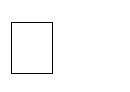  Üretim planlama, programlamna ve üretim yönetiminin faaliyetlerini bilir, sınıflandırır.   Üretim yönetiminin fonksiyonlarını bilir ve sınıflandırır.   Üretim sistemlerini sınıflandırır, üretim kararlarını verir.   Talep tahminini vetalep tahmin yöntemlerini bilir.   Stok kavramını öğrenir, en uygun stok miktarını belirler.  Üretim ve üretim yönetiminin tanımını yapar.   Üretim planlama, programlamna ve üretim yönetiminin faaliyetlerini bilir, sınıflandırır.   Üretim yönetiminin fonksiyonlarını bilir ve sınıflandırır.   Üretim sistemlerini sınıflandırır, üretim kararlarını verir.   Talep tahminini vetalep tahmin yöntemlerini bilir.   Stok kavramını öğrenir, en uygun stok miktarını belirler.  Üretim ve üretim yönetiminin tanımını yapar.   Üretim planlama, programlamna ve üretim yönetiminin faaliyetlerini bilir, sınıflandırır.   Üretim yönetiminin fonksiyonlarını bilir ve sınıflandırır.   Üretim sistemlerini sınıflandırır, üretim kararlarını verir.   Talep tahminini vetalep tahmin yöntemlerini bilir.   Stok kavramını öğrenir, en uygun stok miktarını belirler.  Üretim ve üretim yönetiminin tanımını yapar.   Üretim planlama, programlamna ve üretim yönetiminin faaliyetlerini bilir, sınıflandırır.   Üretim yönetiminin fonksiyonlarını bilir ve sınıflandırır.   Üretim sistemlerini sınıflandırır, üretim kararlarını verir.   Talep tahminini vetalep tahmin yöntemlerini bilir.   Stok kavramını öğrenir, en uygun stok miktarını belirler.  Üretim ve üretim yönetiminin tanımını yapar.   Üretim planlama, programlamna ve üretim yönetiminin faaliyetlerini bilir, sınıflandırır.   Üretim yönetiminin fonksiyonlarını bilir ve sınıflandırır.   Üretim sistemlerini sınıflandırır, üretim kararlarını verir.   Talep tahminini vetalep tahmin yöntemlerini bilir.   Stok kavramını öğrenir, en uygun stok miktarını belirler.  Üretim ve üretim yönetiminin tanımını yapar.   Üretim planlama, programlamna ve üretim yönetiminin faaliyetlerini bilir, sınıflandırır.   Üretim yönetiminin fonksiyonlarını bilir ve sınıflandırır.   Üretim sistemlerini sınıflandırır, üretim kararlarını verir.   Talep tahminini vetalep tahmin yöntemlerini bilir.   Stok kavramını öğrenir, en uygun stok miktarını belirler. TEMEL DERS KİTABI TEMEL DERS KİTABI TEMEL DERS KİTABI TEMEL DERS KİTABI TEMEL DERS KİTABI TEMEL DERS KİTABI  Üretim Yönetimi, Prof. Dr. Bülent Kobu, İstanbul Üniversitesi İşletme Fakültesi Yayın No: 260, İstanbul 1994   Üretim Planlaması Yöntem Ve Uygulamaları, Nesime Acar, Milli  Üretim Yönetimi, Prof. Dr. Bülent Kobu, İstanbul Üniversitesi İşletme Fakültesi Yayın No: 260, İstanbul 1994   Üretim Planlaması Yöntem Ve Uygulamaları, Nesime Acar, Milli  Üretim Yönetimi, Prof. Dr. Bülent Kobu, İstanbul Üniversitesi İşletme Fakültesi Yayın No: 260, İstanbul 1994   Üretim Planlaması Yöntem Ve Uygulamaları, Nesime Acar, Milli  Üretim Yönetimi, Prof. Dr. Bülent Kobu, İstanbul Üniversitesi İşletme Fakültesi Yayın No: 260, İstanbul 1994   Üretim Planlaması Yöntem Ve Uygulamaları, Nesime Acar, Milli  Üretim Yönetimi, Prof. Dr. Bülent Kobu, İstanbul Üniversitesi İşletme Fakültesi Yayın No: 260, İstanbul 1994   Üretim Planlaması Yöntem Ve Uygulamaları, Nesime Acar, Milli  Üretim Yönetimi, Prof. Dr. Bülent Kobu, İstanbul Üniversitesi İşletme Fakültesi Yayın No: 260, İstanbul 1994   Üretim Planlaması Yöntem Ve Uygulamaları, Nesime Acar, Milli Prodüktivite Merkezi Yayınları, Ankara, 1989 Prodüktivite Merkezi Yayınları, Ankara, 1989 Prodüktivite Merkezi Yayınları, Ankara, 1989 Prodüktivite Merkezi Yayınları, Ankara, 1989 Prodüktivite Merkezi Yayınları, Ankara, 1989 Prodüktivite Merkezi Yayınları, Ankara, 1989 Prodüktivite Merkezi Yayınları, Ankara, 1989 YARDIMCI KAYNAKLAR YARDIMCI KAYNAKLAR YARDIMCI KAYNAKLAR YARDIMCI KAYNAKLAR YARDIMCI KAYNAKLAR Temel Üretim Yönetimi, Elwood S. Bufa, Olcay Matbaası, Ankara, 1981 Temel Üretim Yönetimi, Elwood S. Bufa, Olcay Matbaası, Ankara, 1981 Temel Üretim Yönetimi, Elwood S. Bufa, Olcay Matbaası, Ankara, 1981 Temel Üretim Yönetimi, Elwood S. Bufa, Olcay Matbaası, Ankara, 1981 Temel Üretim Yönetimi, Elwood S. Bufa, Olcay Matbaası, Ankara, 1981 Temel Üretim Yönetimi, Elwood S. Bufa, Olcay Matbaası, Ankara, 1981 Temel Üretim Yönetimi, Elwood S. Bufa, Olcay Matbaası, Ankara, 1981 DERSTE GEREKLİ ARAÇ VE GEREÇLER DERSTE GEREKLİ ARAÇ VE GEREÇLER DERSTE GEREKLİ ARAÇ VE GEREÇLER DERSTE GEREKLİ ARAÇ VE GEREÇLER DERSTE GEREKLİ ARAÇ VE GEREÇLER --- --- --- --- --- --- --- DERSİN HAFTALIK PLANI HAFTA İŞLENEN KONULAR 1  Üretim ve Üretim Yönetiminin Tanımı 2  Üretim Yönetiminin Tarihsel Geçmişi ve Sistemler Yaklaşımı 3  Üretim Yönetiminin Faaliyetleri 4  Üretim Yönetiminin Fonksiyonel Yapılanması 5  Mamul Dizaynı ve Mamul Dizaynını Etkileyen Faktörler 6  Talep Tahmininin Önemi 7  Kurumsal Kaynak Planlaması 8 Ara Sınav 9 Talep Tahmininin Uygulanışı 10  Talep Tahmininin Uygulanışı 11  Stok Kavramı ve İşletme Ekonomisindeki Yeri   12  Stok Kontrol Yöntemleri 13  Stok Kontrol Modelleri 14  Tam Zamanlı Üretim, Yalın Üretim 15,16 Yarıyıl Sonu Sınavı NO PROGRAM ÇIKTISI  3 2 1 1 Matematik, fen bilimleri ve .... Mühendisliği konularında yeterli bilgi birikimi; bu alanlardaki kuramsal ve uygulamalı bilgileri ..... Mühendisliği problemlerini modelleme ve çözme için uygulayabilme becerisi [X]   [   ]   [   ] 2 ...... Mühendisliği ve ilgili alanlarda karmaşık mühendislik problemlerini saptama, tanımlama, formüle etme ve uygun analiz ve modelleme yöntemlerini seçip uygulayarak çözme becerileri [X]   [   ]   [   ] 3 Belirlenmiş bir hedef doğrultusunda karmaşık bir sistemi, cihazı veya ürünü gerçekçi kısıtlar ve koşullar altında modern tasarım yöntemlerini de uygulayarak tasarlama becerisi. [X]   [   ]   [   ] 4 .... Mühendisliği uygulamaları için gerekli olan modern teknik ve araçları geliştirme, seçme, kullanma ve bilişim teknolojilerinden etkin bir şekilde yararlanma becerisi [   ]   [X]   [   ] 5 ........ Mühendisliği problemlerinin incelenmesi için deney tasarlama, deney yapma, veri toplama, sonuçları analiz etme ve yorumlama becerisi [X]   [   ]   [   ] 6 Bireysel çalışma, disiplin içi ve disiplinler arası takım çalışması yapabilme becerisi [   ]   [X]   [   ] 7 Türkçe sözlü ve yazılı etkin iletişim kurma becerileri ve yabancı dil bilgisini kullanma/geliştirme becerisi [X]   [   ]   [   ] 8 Yaşam boyu öğrenmenin gerekliliği bilinci; bilgiye erişebilme, bilim ve teknolojideki gelişmeleri izleme ve kendini sürekli yenileme becerisi [X]   [   ]   [   ] 9 Mesleki ve etik sorumluluk bilinci [X]   [   ]   [   ] 10 Proje yönetimi ile risk yönetimi ve değişiklik yönetimi gibi iş hayatındaki uygulamalar hakkında bilgi; girişimcilik, yenilikçilik ve sürdürebilir kalkınma hakkında farkındalık [X]   [   ]   [   ] 11 Mühendislik uygulamalarının evrensel ve toplumsal boyutlarda sağlık, çevre ve güvenlik üzerindeki etkileri hakkında bilgi; ulusal ve uluslararası yasal düzenlemeler ile standartlar hakkında ve mühendislik çözümlerinin hukuksal sonuçları konusunda farkındalık [X]   [   ]   [   ] 1:Hiç Katkısı Yok. 2:Kısmen Katkısı Var. 3:Tam Katkısı Var. 1:Hiç Katkısı Yok. 2:Kısmen Katkısı Var. 3:Tam Katkısı Var. DÖNEM GÜZ DERSİN KODU  152415008 DERSİN ADI  FRANSIZCA’YA GİRİŞ 1 YARIYIL HAFTALIK DERS SAATİ HAFTALIK DERS SAATİ HAFTALIK DERS SAATİ HAFTALIK DERS SAATİ HAFTALIK DERS SAATİ HAFTALIK DERS SAATİ DERSİN DERSİN DERSİN DERSİN DERSİN DERSİN YARIYIL Teorik Teorik Teorik Uygulama Laboratuar Laboratuar Kredisi AKTS TÜRÜ TÜRÜ DİLİ DİLİ  5 3  3  3  0   0  0 3   3 ZORUNLU ( )  SEÇMELİ (X) ZORUNLU ( )  SEÇMELİ (X) Fransızca Fransızca DERSİN KATEGORİSİ DERSİN KATEGORİSİ DERSİN KATEGORİSİ DERSİN KATEGORİSİ DERSİN KATEGORİSİ DERSİN KATEGORİSİ DERSİN KATEGORİSİ DERSİN KATEGORİSİ DERSİN KATEGORİSİ DERSİN KATEGORİSİ DERSİN KATEGORİSİ DERSİN KATEGORİSİ DERSİN KATEGORİSİ Temel Bilim Temel Bilim Temel Bilim Temel Mühendislik Temel Mühendislik Temel Mühendislik Uçak Mühendisliği  [Önemli düzeyde tasarım içeriyorsa () koyunuz.] Uçak Mühendisliği  [Önemli düzeyde tasarım içeriyorsa () koyunuz.] Uçak Mühendisliği  [Önemli düzeyde tasarım içeriyorsa () koyunuz.] Uçak Mühendisliği  [Önemli düzeyde tasarım içeriyorsa () koyunuz.] Uçak Mühendisliği  [Önemli düzeyde tasarım içeriyorsa () koyunuz.] Sosyal Bilim Sosyal Bilim X X DEĞERLENDİRME ÖLÇÜTLERİ DEĞERLENDİRME ÖLÇÜTLERİ DEĞERLENDİRME ÖLÇÜTLERİ DEĞERLENDİRME ÖLÇÜTLERİ DEĞERLENDİRME ÖLÇÜTLERİ DEĞERLENDİRME ÖLÇÜTLERİ DEĞERLENDİRME ÖLÇÜTLERİ DEĞERLENDİRME ÖLÇÜTLERİ DEĞERLENDİRME ÖLÇÜTLERİ DEĞERLENDİRME ÖLÇÜTLERİ DEĞERLENDİRME ÖLÇÜTLERİ DEĞERLENDİRME ÖLÇÜTLERİ DEĞERLENDİRME ÖLÇÜTLERİ YARIYIL İÇİ YARIYIL İÇİ YARIYIL İÇİ YARIYIL İÇİ YARIYIL İÇİ YARIYIL İÇİ Faaliyet türü Faaliyet türü Faaliyet türü Faaliyet türü Sayı % % YARIYIL İÇİ YARIYIL İÇİ YARIYIL İÇİ YARIYIL İÇİ YARIYIL İÇİ YARIYIL İÇİ I. Ara Sınav I. Ara Sınav I. Ara Sınav I. Ara Sınav  1  50  50 YARIYIL İÇİ YARIYIL İÇİ YARIYIL İÇİ YARIYIL İÇİ YARIYIL İÇİ YARIYIL İÇİ II. Ara Sınav II. Ara Sınav II. Ara Sınav II. Ara Sınav YARIYIL İÇİ YARIYIL İÇİ YARIYIL İÇİ YARIYIL İÇİ YARIYIL İÇİ YARIYIL İÇİ Kısa Sınav Kısa Sınav Kısa Sınav Kısa Sınav YARIYIL İÇİ YARIYIL İÇİ YARIYIL İÇİ YARIYIL İÇİ YARIYIL İÇİ YARIYIL İÇİ Ödev Ödev Ödev Ödev YARIYIL İÇİ YARIYIL İÇİ YARIYIL İÇİ YARIYIL İÇİ YARIYIL İÇİ YARIYIL İÇİ Proje Proje Proje Proje YARIYIL İÇİ YARIYIL İÇİ YARIYIL İÇİ YARIYIL İÇİ YARIYIL İÇİ YARIYIL İÇİ Rapor Rapor Rapor Rapor YARIYIL İÇİ YARIYIL İÇİ YARIYIL İÇİ YARIYIL İÇİ YARIYIL İÇİ YARIYIL İÇİ Diğer (………) Diğer (………) Diğer (………) Diğer (………) YARIYIL SONU SINAVI YARIYIL SONU SINAVI YARIYIL SONU SINAVI YARIYIL SONU SINAVI YARIYIL SONU SINAVI YARIYIL SONU SINAVI 1   50  50 VARSA ÖNERİLEN ÖNKOŞUL(LAR) VARSA ÖNERİLEN ÖNKOŞUL(LAR) VARSA ÖNERİLEN ÖNKOŞUL(LAR) VARSA ÖNERİLEN ÖNKOŞUL(LAR) VARSA ÖNERİLEN ÖNKOŞUL(LAR) VARSA ÖNERİLEN ÖNKOŞUL(LAR)  Yok  Yok  Yok  Yok  Yok  Yok  Yok DERSİN KISA İÇERİĞİ DERSİN KISA İÇERİĞİ DERSİN KISA İÇERİĞİ DERSİN KISA İÇERİĞİ DERSİN KISA İÇERİĞİ DERSİN KISA İÇERİĞİ  Se présenter et parler de soi. Parler de sa famille.Proposer de faire quelque chose  Se présenter et parler de soi. Parler de sa famille.Proposer de faire quelque chose  Se présenter et parler de soi. Parler de sa famille.Proposer de faire quelque chose  Se présenter et parler de soi. Parler de sa famille.Proposer de faire quelque chose  Se présenter et parler de soi. Parler de sa famille.Proposer de faire quelque chose  Se présenter et parler de soi. Parler de sa famille.Proposer de faire quelque chose  Se présenter et parler de soi. Parler de sa famille.Proposer de faire quelque chose DERSİN AMAÇLARI DERSİN AMAÇLARI DERSİN AMAÇLARI DERSİN AMAÇLARI DERSİN AMAÇLARI DERSİN AMAÇLARI Saluer (registre formel et informel) Demander une informationes sur une personne. Saluer (registre formel et informel) Demander une informationes sur une personne. Saluer (registre formel et informel) Demander une informationes sur une personne. Saluer (registre formel et informel) Demander une informationes sur une personne. Saluer (registre formel et informel) Demander une informationes sur une personne. Saluer (registre formel et informel) Demander une informationes sur une personne. Saluer (registre formel et informel) Demander une informationes sur une personne. DERSİN MESLEK EĞİTİMİNİ SAĞLAMAYA YÖNELİK KATKISI DERSİN MESLEK EĞİTİMİNİ SAĞLAMAYA YÖNELİK KATKISI DERSİN MESLEK EĞİTİMİNİ SAĞLAMAYA YÖNELİK KATKISI DERSİN MESLEK EĞİTİMİNİ SAĞLAMAYA YÖNELİK KATKISI DERSİN MESLEK EĞİTİMİNİ SAĞLAMAYA YÖNELİK KATKISI DERSİN MESLEK EĞİTİMİNİ SAĞLAMAYA YÖNELİK KATKISI  Yabancı bir dilde (Fransızca) iletişim becerisi Yabancı bir kültür (Fransız kültürü) hakkında bilgi   Yabancı bir dilde (Fransızca) iletişim becerisi Yabancı bir kültür (Fransız kültürü) hakkında bilgi   Yabancı bir dilde (Fransızca) iletişim becerisi Yabancı bir kültür (Fransız kültürü) hakkında bilgi   Yabancı bir dilde (Fransızca) iletişim becerisi Yabancı bir kültür (Fransız kültürü) hakkında bilgi   Yabancı bir dilde (Fransızca) iletişim becerisi Yabancı bir kültür (Fransız kültürü) hakkında bilgi   Yabancı bir dilde (Fransızca) iletişim becerisi Yabancı bir kültür (Fransız kültürü) hakkında bilgi   Yabancı bir dilde (Fransızca) iletişim becerisi Yabancı bir kültür (Fransız kültürü) hakkında bilgi  DERSİN ÖĞRENİM ÇIKTILARI DERSİN ÖĞRENİM ÇIKTILARI DERSİN ÖĞRENİM ÇIKTILARI DERSİN ÖĞRENİM ÇIKTILARI DERSİN ÖĞRENİM ÇIKTILARI DERSİN ÖĞRENİM ÇIKTILARI Kendini Fransızca olarak tanıtır ve kendinden bahseder. Bir kişinin kimlik bilgileri konusunda bilgi edinir. Bir kişiyi fiziki olarak tasvir eder. Saati sorar ve Fransızca olarak söyler Kendini Fransızca olarak tanıtır ve kendinden bahseder. Bir kişinin kimlik bilgileri konusunda bilgi edinir. Bir kişiyi fiziki olarak tasvir eder. Saati sorar ve Fransızca olarak söyler Kendini Fransızca olarak tanıtır ve kendinden bahseder. Bir kişinin kimlik bilgileri konusunda bilgi edinir. Bir kişiyi fiziki olarak tasvir eder. Saati sorar ve Fransızca olarak söyler Kendini Fransızca olarak tanıtır ve kendinden bahseder. Bir kişinin kimlik bilgileri konusunda bilgi edinir. Bir kişiyi fiziki olarak tasvir eder. Saati sorar ve Fransızca olarak söyler Kendini Fransızca olarak tanıtır ve kendinden bahseder. Bir kişinin kimlik bilgileri konusunda bilgi edinir. Bir kişiyi fiziki olarak tasvir eder. Saati sorar ve Fransızca olarak söyler Kendini Fransızca olarak tanıtır ve kendinden bahseder. Bir kişinin kimlik bilgileri konusunda bilgi edinir. Bir kişiyi fiziki olarak tasvir eder. Saati sorar ve Fransızca olarak söyler Kendini Fransızca olarak tanıtır ve kendinden bahseder. Bir kişinin kimlik bilgileri konusunda bilgi edinir. Bir kişiyi fiziki olarak tasvir eder. Saati sorar ve Fransızca olarak söyler TEMEL DERS KİTABI TEMEL DERS KİTABI TEMEL DERS KİTABI TEMEL DERS KİTABI TEMEL DERS KİTABI TEMEL DERS KİTABI  Francofolie   Francofolie   Francofolie   Francofolie   Francofolie   Francofolie   Francofolie  YARDIMCI KAYNAKLAR YARDIMCI KAYNAKLAR YARDIMCI KAYNAKLAR YARDIMCI KAYNAKLAR YARDIMCI KAYNAKLAR YARDIMCI KAYNAKLAR  Grammaire progressive du français.  Grammaire progressive du français.  Grammaire progressive du français.  Grammaire progressive du français.  Grammaire progressive du français.  Grammaire progressive du français.  Grammaire progressive du français. DERSTE GEREKLİ ARAÇ VE GEREÇLER DERSTE GEREKLİ ARAÇ VE GEREÇLER DERSTE GEREKLİ ARAÇ VE GEREÇLER DERSTE GEREKLİ ARAÇ VE GEREÇLER DERSTE GEREKLİ ARAÇ VE GEREÇLER DERSTE GEREKLİ ARAÇ VE GEREÇLER  yok  yok  yok  yok  yok  yok  yok DERSİN HAFTALIK PLANI DERSİN HAFTALIK PLANI DERSİN HAFTALIK PLANI DERSİN HAFTALIK PLANI DERSİN HAFTALIK PLANI DERSİN HAFTALIK PLANI DERSİN HAFTALIK PLANI DERSİN HAFTALIK PLANI DERSİN HAFTALIK PLANI DERSİN HAFTALIK PLANI HAFTA HAFTA İŞLENEN KONULAR İŞLENEN KONULAR İŞLENEN KONULAR İŞLENEN KONULAR İŞLENEN KONULAR İŞLENEN KONULAR İŞLENEN KONULAR İŞLENEN KONULAR İŞLENEN KONULAR İŞLENEN KONULAR 1 1 Se présenter et parler de soi. Se présenter et parler de soi. Se présenter et parler de soi. Se présenter et parler de soi. Se présenter et parler de soi. Se présenter et parler de soi. Se présenter et parler de soi. Se présenter et parler de soi. Se présenter et parler de soi. Se présenter et parler de soi. 2 2 Présenter quelqu’un. Présenter quelqu’un. Présenter quelqu’un. Présenter quelqu’un. Présenter quelqu’un. Présenter quelqu’un. Présenter quelqu’un. Présenter quelqu’un. Présenter quelqu’un. Présenter quelqu’un. 3 3 Saluer registre formel et informel. Saluer registre formel et informel. Saluer registre formel et informel. Saluer registre formel et informel. Saluer registre formel et informel. Saluer registre formel et informel. Saluer registre formel et informel. Saluer registre formel et informel. Saluer registre formel et informel. Saluer registre formel et informel. 4 4 Demander quelque chose (registre formel et informel) Demander quelque chose (registre formel et informel) Demander quelque chose (registre formel et informel) Demander quelque chose (registre formel et informel) Demander quelque chose (registre formel et informel) Demander quelque chose (registre formel et informel) Demander quelque chose (registre formel et informel) Demander quelque chose (registre formel et informel) Demander quelque chose (registre formel et informel) Demander quelque chose (registre formel et informel) 5 5 Informations sur une personne. Informations sur une personne. Informations sur une personne. Informations sur une personne. Informations sur une personne. Informations sur une personne. Informations sur une personne. Informations sur une personne. Informations sur une personne. Informations sur une personne. 6 6 Parler de son caractères et de ses gouts. Parler de son caractères et de ses gouts. Parler de son caractères et de ses gouts. Parler de son caractères et de ses gouts. Parler de son caractères et de ses gouts. Parler de son caractères et de ses gouts. Parler de son caractères et de ses gouts. Parler de son caractères et de ses gouts. Parler de son caractères et de ses gouts. Parler de son caractères et de ses gouts. 7 7 Parler de sa famille. Parler de sa famille. Parler de sa famille. Parler de sa famille. Parler de sa famille. Parler de sa famille. Parler de sa famille. Parler de sa famille. Parler de sa famille. Parler de sa famille. 8 8  ARA SINAV  ARA SINAV  ARA SINAV  ARA SINAV  ARA SINAV  ARA SINAV  ARA SINAV  ARA SINAV  ARA SINAV  ARA SINAV 9 9 Raconter des moments de la vie quotidienne. Raconter des moments de la vie quotidienne. Raconter des moments de la vie quotidienne. Raconter des moments de la vie quotidienne. Raconter des moments de la vie quotidienne. Raconter des moments de la vie quotidienne. Raconter des moments de la vie quotidienne. Raconter des moments de la vie quotidienne. Raconter des moments de la vie quotidienne. Raconter des moments de la vie quotidienne. 10 10 Demander, donner l’heure. Demander, donner l’heure. Demander, donner l’heure. Demander, donner l’heure. Demander, donner l’heure. Demander, donner l’heure. Demander, donner l’heure. Demander, donner l’heure. Demander, donner l’heure. Demander, donner l’heure. 11 11 Proposer de faire quelque chose. Proposer de faire quelque chose. Proposer de faire quelque chose. Proposer de faire quelque chose. Proposer de faire quelque chose. Proposer de faire quelque chose. Proposer de faire quelque chose. Proposer de faire quelque chose. Proposer de faire quelque chose. Proposer de faire quelque chose. 12 12 Donner des ordres. Donner des ordres. Donner des ordres. Donner des ordres. Donner des ordres. Donner des ordres. Donner des ordres. Donner des ordres. Donner des ordres. Donner des ordres. 13 13 Quelques verbes irreguliers. Quelques verbes irreguliers. Quelques verbes irreguliers. Quelques verbes irreguliers. Quelques verbes irreguliers. Quelques verbes irreguliers. Quelques verbes irreguliers. Quelques verbes irreguliers. Quelques verbes irreguliers. Quelques verbes irreguliers. 14 14 Quelques verbes irreguliers. Quelques verbes irreguliers. Quelques verbes irreguliers. Quelques verbes irreguliers. Quelques verbes irreguliers. Quelques verbes irreguliers. Quelques verbes irreguliers. Quelques verbes irreguliers. Quelques verbes irreguliers. Quelques verbes irreguliers. 15,16 15,16  YARIYIL SONU SINAVI  YARIYIL SONU SINAVI  YARIYIL SONU SINAVI  YARIYIL SONU SINAVI  YARIYIL SONU SINAVI  YARIYIL SONU SINAVI  YARIYIL SONU SINAVI  YARIYIL SONU SINAVI  YARIYIL SONU SINAVI  YARIYIL SONU SINAVI NO PROGRAM ÇIKTISI  3 2 1 1 Matematik, fen bilimleri ve Uçak Mühendisliği konularında yeterli bilgi birikimi; bu alanlardaki kuramsal ve uygulamalı bilgileri Uçak Mühendisliği problemlerini modelleme ve çözme için uygulayabilme becerisi X 2 Uçak mühendisliği ve ilgili alanlarda karmaşık mühendislik problemlerini saptama, tanımlama, formüle etme ve uygun analiz ve modelleme yöntemlerini seçip uygulayarak çözme becerileri X 3 Belirlenmiş bir hedef doğrultusunda karmaşık bir sistemi, cihazı veya ürünü gerçekçi kısıtlar ve koşullar altında modern tasarım yöntemlerini de uygulayarak tasarlama becerisi.  X 4 Uçak Mühendisliği uygulamaları için gerekli olan modern teknik ve araçları geliştirme, seçme, kullanma ve bilişim teknolojilerinden etkin bir şekilde yararlanma becerisi  X 5 Uçak Mühendisliği problemlerinin incelenmesi için deney tasarlama, deney yapma, veri toplama, sonuçları analiz etme ve yorumlama becerisi  X 6 Bireysel çalışma, disiplin içi ve disiplinler arası takım çalışması yapabilme becerisi X 7 Türkçe sözlü ve yazılı etkin iletişim kurma becerileri ve yabancı dil bilgisini kullanma/geliştirme becerisi X  8 Yaşam boyu öğrenmenin gerekliliği bilinci; bilgiye erişebilme, bilim ve teknolojideki gelişmeleri izleme ve kendini sürekli yenileme becerisi X 9 Mesleki ve etik sorumluluk bilinci X 10 Proje yönetimi ile risk yönetimi ve değişiklik yönetimi gibi iş hayatındaki uygulamalar hakkında bilgi; girişimcilik, yenilikçilik ve sürdürebilir kalkınma hakkında farkındalık X  11 Mühendislik uygulamalarının evrensel ve toplumsal boyutlarda sağlık, çevre ve güvenlik üzerindeki etkileri hakkında bilgi; ulusal ve uluslararası yasal düzenlemeler ile standartlar hakkında ve mühendislik çözümlerinin hukuksal sonuçları konusunda farkındalık X  1:Hiç Katkısı Yok. 2:Kısmen Katkısı Var. 3:Tam Katkısı Var. 1:Hiç Katkısı Yok. 2:Kısmen Katkısı Var. 3:Tam Katkısı Var. DÖNEM GÜZ DERSİN KODU  152415009 DERSİN ADI  ALMANCA 1 YARIYIL HAFTALIK DERS SAATİ HAFTALIK DERS SAATİ HAFTALIK DERS SAATİ HAFTALIK DERS SAATİ HAFTALIK DERS SAATİ HAFTALIK DERS SAATİ DERSİN DERSİN DERSİN DERSİN DERSİN DERSİN YARIYIL Teorik Teorik Teorik Uygulama Laboratuar Laboratuar Kredisi AKTS TÜRÜ TÜRÜ DİLİ DİLİ  5 3  3  3  0   0  0 3   3 ZORUNLU ( )  SEÇMELİ (X) ZORUNLU ( )  SEÇMELİ (X) Almanca Almanca DERSİN KATEGORİSİ DERSİN KATEGORİSİ DERSİN KATEGORİSİ DERSİN KATEGORİSİ DERSİN KATEGORİSİ DERSİN KATEGORİSİ DERSİN KATEGORİSİ DERSİN KATEGORİSİ DERSİN KATEGORİSİ DERSİN KATEGORİSİ DERSİN KATEGORİSİ DERSİN KATEGORİSİ DERSİN KATEGORİSİ Temel Bilim Temel Bilim Temel Bilim Temel Mühendislik Temel Mühendislik Temel Mühendislik Uçak Mühendisliği  [Önemli düzeyde tasarım içeriyorsa () koyunuz.] Uçak Mühendisliği  [Önemli düzeyde tasarım içeriyorsa () koyunuz.] Uçak Mühendisliği  [Önemli düzeyde tasarım içeriyorsa () koyunuz.] Uçak Mühendisliği  [Önemli düzeyde tasarım içeriyorsa () koyunuz.] Uçak Mühendisliği  [Önemli düzeyde tasarım içeriyorsa () koyunuz.] Sosyal Bilim Sosyal Bilim X X DEĞERLENDİRME ÖLÇÜTLERİ DEĞERLENDİRME ÖLÇÜTLERİ DEĞERLENDİRME ÖLÇÜTLERİ DEĞERLENDİRME ÖLÇÜTLERİ DEĞERLENDİRME ÖLÇÜTLERİ DEĞERLENDİRME ÖLÇÜTLERİ DEĞERLENDİRME ÖLÇÜTLERİ DEĞERLENDİRME ÖLÇÜTLERİ DEĞERLENDİRME ÖLÇÜTLERİ DEĞERLENDİRME ÖLÇÜTLERİ DEĞERLENDİRME ÖLÇÜTLERİ DEĞERLENDİRME ÖLÇÜTLERİ DEĞERLENDİRME ÖLÇÜTLERİ YARIYIL İÇİ YARIYIL İÇİ YARIYIL İÇİ YARIYIL İÇİ YARIYIL İÇİ YARIYIL İÇİ Faaliyet türü Faaliyet türü Faaliyet türü Faaliyet türü Sayı % % YARIYIL İÇİ YARIYIL İÇİ YARIYIL İÇİ YARIYIL İÇİ YARIYIL İÇİ YARIYIL İÇİ I. Ara Sınav I. Ara Sınav I. Ara Sınav I. Ara Sınav  1  50  50 YARIYIL İÇİ YARIYIL İÇİ YARIYIL İÇİ YARIYIL İÇİ YARIYIL İÇİ YARIYIL İÇİ II. Ara Sınav II. Ara Sınav II. Ara Sınav II. Ara Sınav YARIYIL İÇİ YARIYIL İÇİ YARIYIL İÇİ YARIYIL İÇİ YARIYIL İÇİ YARIYIL İÇİ Kısa Sınav Kısa Sınav Kısa Sınav Kısa Sınav YARIYIL İÇİ YARIYIL İÇİ YARIYIL İÇİ YARIYIL İÇİ YARIYIL İÇİ YARIYIL İÇİ Ödev Ödev Ödev Ödev YARIYIL İÇİ YARIYIL İÇİ YARIYIL İÇİ YARIYIL İÇİ YARIYIL İÇİ YARIYIL İÇİ Proje Proje Proje Proje YARIYIL İÇİ YARIYIL İÇİ YARIYIL İÇİ YARIYIL İÇİ YARIYIL İÇİ YARIYIL İÇİ Rapor Rapor Rapor Rapor YARIYIL İÇİ YARIYIL İÇİ YARIYIL İÇİ YARIYIL İÇİ YARIYIL İÇİ YARIYIL İÇİ Diğer (………) Diğer (………) Diğer (………) Diğer (………) YARIYIL SONU SINAVI YARIYIL SONU SINAVI YARIYIL SONU SINAVI YARIYIL SONU SINAVI YARIYIL SONU SINAVI YARIYIL SONU SINAVI 1   50  50 VARSA ÖNERİLEN ÖNKOŞUL(LAR) VARSA ÖNERİLEN ÖNKOŞUL(LAR) VARSA ÖNERİLEN ÖNKOŞUL(LAR) VARSA ÖNERİLEN ÖNKOŞUL(LAR) VARSA ÖNERİLEN ÖNKOŞUL(LAR) VARSA ÖNERİLEN ÖNKOŞUL(LAR)  Yok  Yok  Yok  Yok  Yok  Yok  Yok DERSİN KISA İÇERİĞİ DERSİN KISA İÇERİĞİ DERSİN KISA İÇERİĞİ DERSİN KISA İÇERİĞİ DERSİN KISA İÇERİĞİ DERSİN KISA İÇERİĞİ  Content of the course: Artikel, Singular und Plural, das Präsens, trennbare und untrennbare Verben, starke Verben, die Zahlen, die Zeit, die Wortstellung, Präpositionen mit dem Dativ, Präpositionen mit dem Akkusativ, Wechselpräpositionen, Fragepronomen, Personalpronomen, Possessivpronomen, Modalverben  Content of the course: Artikel, Singular und Plural, das Präsens, trennbare und untrennbare Verben, starke Verben, die Zahlen, die Zeit, die Wortstellung, Präpositionen mit dem Dativ, Präpositionen mit dem Akkusativ, Wechselpräpositionen, Fragepronomen, Personalpronomen, Possessivpronomen, Modalverben  Content of the course: Artikel, Singular und Plural, das Präsens, trennbare und untrennbare Verben, starke Verben, die Zahlen, die Zeit, die Wortstellung, Präpositionen mit dem Dativ, Präpositionen mit dem Akkusativ, Wechselpräpositionen, Fragepronomen, Personalpronomen, Possessivpronomen, Modalverben  Content of the course: Artikel, Singular und Plural, das Präsens, trennbare und untrennbare Verben, starke Verben, die Zahlen, die Zeit, die Wortstellung, Präpositionen mit dem Dativ, Präpositionen mit dem Akkusativ, Wechselpräpositionen, Fragepronomen, Personalpronomen, Possessivpronomen, Modalverben  Content of the course: Artikel, Singular und Plural, das Präsens, trennbare und untrennbare Verben, starke Verben, die Zahlen, die Zeit, die Wortstellung, Präpositionen mit dem Dativ, Präpositionen mit dem Akkusativ, Wechselpräpositionen, Fragepronomen, Personalpronomen, Possessivpronomen, Modalverben  Content of the course: Artikel, Singular und Plural, das Präsens, trennbare und untrennbare Verben, starke Verben, die Zahlen, die Zeit, die Wortstellung, Präpositionen mit dem Dativ, Präpositionen mit dem Akkusativ, Wechselpräpositionen, Fragepronomen, Personalpronomen, Possessivpronomen, Modalverben  Content of the course: Artikel, Singular und Plural, das Präsens, trennbare und untrennbare Verben, starke Verben, die Zahlen, die Zeit, die Wortstellung, Präpositionen mit dem Dativ, Präpositionen mit dem Akkusativ, Wechselpräpositionen, Fragepronomen, Personalpronomen, Possessivpronomen, Modalverben DERSİN AMAÇLARI DERSİN AMAÇLARI DERSİN AMAÇLARI DERSİN AMAÇLARI DERSİN AMAÇLARI DERSİN AMAÇLARI Bu dersin temel amacı, öğrencilerin Almanca dilbilgisinin temellerini edinmelerine yardımcı olmaktır. Bu dersin temel amacı, öğrencilerin Almanca dilbilgisinin temellerini edinmelerine yardımcı olmaktır. Bu dersin temel amacı, öğrencilerin Almanca dilbilgisinin temellerini edinmelerine yardımcı olmaktır. Bu dersin temel amacı, öğrencilerin Almanca dilbilgisinin temellerini edinmelerine yardımcı olmaktır. Bu dersin temel amacı, öğrencilerin Almanca dilbilgisinin temellerini edinmelerine yardımcı olmaktır. Bu dersin temel amacı, öğrencilerin Almanca dilbilgisinin temellerini edinmelerine yardımcı olmaktır. Bu dersin temel amacı, öğrencilerin Almanca dilbilgisinin temellerini edinmelerine yardımcı olmaktır. DERSİN MESLEK EĞİTİMİNİ SAĞLAMAYA YÖNELİK KATKISI DERSİN MESLEK EĞİTİMİNİ SAĞLAMAYA YÖNELİK KATKISI DERSİN MESLEK EĞİTİMİNİ SAĞLAMAYA YÖNELİK KATKISI DERSİN MESLEK EĞİTİMİNİ SAĞLAMAYA YÖNELİK KATKISI DERSİN MESLEK EĞİTİMİNİ SAĞLAMAYA YÖNELİK KATKISI DERSİN MESLEK EĞİTİMİNİ SAĞLAMAYA YÖNELİK KATKISI  Bu kursun sonunda öğrenci şunları yapabilecektir: 1. Basit Almanca okuma, yazma ve anlama  Bu kursun sonunda öğrenci şunları yapabilecektir: 1. Basit Almanca okuma, yazma ve anlama  Bu kursun sonunda öğrenci şunları yapabilecektir: 1. Basit Almanca okuma, yazma ve anlama  Bu kursun sonunda öğrenci şunları yapabilecektir: 1. Basit Almanca okuma, yazma ve anlama  Bu kursun sonunda öğrenci şunları yapabilecektir: 1. Basit Almanca okuma, yazma ve anlama  Bu kursun sonunda öğrenci şunları yapabilecektir: 1. Basit Almanca okuma, yazma ve anlama  Bu kursun sonunda öğrenci şunları yapabilecektir: 1. Basit Almanca okuma, yazma ve anlama DERSİN ÖĞRENİM ÇIKTILARI DERSİN ÖĞRENİM ÇIKTILARI DERSİN ÖĞRENİM ÇIKTILARI DERSİN ÖĞRENİM ÇIKTILARI DERSİN ÖĞRENİM ÇIKTILARI DERSİN ÖĞRENİM ÇIKTILARI Basit Almanca okuma, yazma ve anlama Basit Almanca okuma, yazma ve anlama Basit Almanca okuma, yazma ve anlama Basit Almanca okuma, yazma ve anlama Basit Almanca okuma, yazma ve anlama Basit Almanca okuma, yazma ve anlama Basit Almanca okuma, yazma ve anlama TEMEL DERS KİTABI TEMEL DERS KİTABI TEMEL DERS KİTABI TEMEL DERS KİTABI TEMEL DERS KİTABI TEMEL DERS KİTABI  Schulz-Griesbach: Deutsch für Ausländer. Dreyer-Schmitt: Lehr- und Übungsbuch der deutschen Grammatik, Vlachos N.: Exakt 1-2, Schulz-Sundermeyer: Deutsche Sprachlehre für Ausländer, Mahler G., Schmitt R.: Wir lernen Deutsch, 1-2  Schulz-Griesbach: Deutsch für Ausländer. Dreyer-Schmitt: Lehr- und Übungsbuch der deutschen Grammatik, Vlachos N.: Exakt 1-2, Schulz-Sundermeyer: Deutsche Sprachlehre für Ausländer, Mahler G., Schmitt R.: Wir lernen Deutsch, 1-2  Schulz-Griesbach: Deutsch für Ausländer. Dreyer-Schmitt: Lehr- und Übungsbuch der deutschen Grammatik, Vlachos N.: Exakt 1-2, Schulz-Sundermeyer: Deutsche Sprachlehre für Ausländer, Mahler G., Schmitt R.: Wir lernen Deutsch, 1-2  Schulz-Griesbach: Deutsch für Ausländer. Dreyer-Schmitt: Lehr- und Übungsbuch der deutschen Grammatik, Vlachos N.: Exakt 1-2, Schulz-Sundermeyer: Deutsche Sprachlehre für Ausländer, Mahler G., Schmitt R.: Wir lernen Deutsch, 1-2  Schulz-Griesbach: Deutsch für Ausländer. Dreyer-Schmitt: Lehr- und Übungsbuch der deutschen Grammatik, Vlachos N.: Exakt 1-2, Schulz-Sundermeyer: Deutsche Sprachlehre für Ausländer, Mahler G., Schmitt R.: Wir lernen Deutsch, 1-2  Schulz-Griesbach: Deutsch für Ausländer. Dreyer-Schmitt: Lehr- und Übungsbuch der deutschen Grammatik, Vlachos N.: Exakt 1-2, Schulz-Sundermeyer: Deutsche Sprachlehre für Ausländer, Mahler G., Schmitt R.: Wir lernen Deutsch, 1-2  Schulz-Griesbach: Deutsch für Ausländer. Dreyer-Schmitt: Lehr- und Übungsbuch der deutschen Grammatik, Vlachos N.: Exakt 1-2, Schulz-Sundermeyer: Deutsche Sprachlehre für Ausländer, Mahler G., Schmitt R.: Wir lernen Deutsch, 1-2 YARDIMCI KAYNAKLAR YARDIMCI KAYNAKLAR YARDIMCI KAYNAKLAR YARDIMCI KAYNAKLAR YARDIMCI KAYNAKLAR YARDIMCI KAYNAKLAR DERSTE GEREKLİ ARAÇ VE GEREÇLER DERSTE GEREKLİ ARAÇ VE GEREÇLER DERSTE GEREKLİ ARAÇ VE GEREÇLER DERSTE GEREKLİ ARAÇ VE GEREÇLER DERSTE GEREKLİ ARAÇ VE GEREÇLER DERSTE GEREKLİ ARAÇ VE GEREÇLER DERSİN HAFTALIK PLANI DERSİN HAFTALIK PLANI DERSİN HAFTALIK PLANI DERSİN HAFTALIK PLANI DERSİN HAFTALIK PLANI DERSİN HAFTALIK PLANI DERSİN HAFTALIK PLANI DERSİN HAFTALIK PLANI DERSİN HAFTALIK PLANI DERSİN HAFTALIK PLANI HAFTA HAFTA İŞLENEN KONULAR İŞLENEN KONULAR İŞLENEN KONULAR İŞLENEN KONULAR İŞLENEN KONULAR İŞLENEN KONULAR İŞLENEN KONULAR İŞLENEN KONULAR İŞLENEN KONULAR İŞLENEN KONULAR 1 1 Der Artikel, das Verb  Der Artikel, das Verb  Der Artikel, das Verb  Der Artikel, das Verb  Der Artikel, das Verb  Der Artikel, das Verb  Der Artikel, das Verb  Der Artikel, das Verb  Der Artikel, das Verb  Der Artikel, das Verb  2 2 Konjugation Praesens, Personalpronomen  Konjugation Praesens, Personalpronomen  Konjugation Praesens, Personalpronomen  Konjugation Praesens, Personalpronomen  Konjugation Praesens, Personalpronomen  Konjugation Praesens, Personalpronomen  Konjugation Praesens, Personalpronomen  Konjugation Praesens, Personalpronomen  Konjugation Praesens, Personalpronomen  Konjugation Praesens, Personalpronomen  3 3 Die Nomen, Singular und Plural  Die Nomen, Singular und Plural  Die Nomen, Singular und Plural  Die Nomen, Singular und Plural  Die Nomen, Singular und Plural  Die Nomen, Singular und Plural  Die Nomen, Singular und Plural  Die Nomen, Singular und Plural  Die Nomen, Singular und Plural  Die Nomen, Singular und Plural  4 4 Fragepronomen, der Akkusativ  Fragepronomen, der Akkusativ  Fragepronomen, der Akkusativ  Fragepronomen, der Akkusativ  Fragepronomen, der Akkusativ  Fragepronomen, der Akkusativ  Fragepronomen, der Akkusativ  Fragepronomen, der Akkusativ  Fragepronomen, der Akkusativ  Fragepronomen, der Akkusativ  5 5 Der Satz, die Zahlen  Der Satz, die Zahlen  Der Satz, die Zahlen  Der Satz, die Zahlen  Der Satz, die Zahlen  Der Satz, die Zahlen  Der Satz, die Zahlen  Der Satz, die Zahlen  Der Satz, die Zahlen  Der Satz, die Zahlen  6 6 Praesens der starken Verben  Praesens der starken Verben  Praesens der starken Verben  Praesens der starken Verben  Praesens der starken Verben  Praesens der starken Verben  Praesens der starken Verben  Praesens der starken Verben  Praesens der starken Verben  Praesens der starken Verben  7 7 Trennbare Verben  Trennbare Verben  Trennbare Verben  Trennbare Verben  Trennbare Verben  Trennbare Verben  Trennbare Verben  Trennbare Verben  Trennbare Verben  Trennbare Verben  8 8  ARA SINAV  ARA SINAV  ARA SINAV  ARA SINAV  ARA SINAV  ARA SINAV  ARA SINAV  ARA SINAV  ARA SINAV  ARA SINAV 9 9 Wiederholung und Übungen  Wiederholung und Übungen  Wiederholung und Übungen  Wiederholung und Übungen  Wiederholung und Übungen  Wiederholung und Übungen  Wiederholung und Übungen  Wiederholung und Übungen  Wiederholung und Übungen  Wiederholung und Übungen  10 10 Praepositionen mit dem Dativ  Praepositionen mit dem Dativ  Praepositionen mit dem Dativ  Praepositionen mit dem Dativ  Praepositionen mit dem Dativ  Praepositionen mit dem Dativ  Praepositionen mit dem Dativ  Praepositionen mit dem Dativ  Praepositionen mit dem Dativ  Praepositionen mit dem Dativ  11 11 Praepositionen mit dem Akkusativ  Praepositionen mit dem Akkusativ  Praepositionen mit dem Akkusativ  Praepositionen mit dem Akkusativ  Praepositionen mit dem Akkusativ  Praepositionen mit dem Akkusativ  Praepositionen mit dem Akkusativ  Praepositionen mit dem Akkusativ  Praepositionen mit dem Akkusativ  Praepositionen mit dem Akkusativ  12 12 Der Dativ  Der Dativ  Der Dativ  Der Dativ  Der Dativ  Der Dativ  Der Dativ  Der Dativ  Der Dativ  Der Dativ  13 13 Possessivpronomen  Possessivpronomen  Possessivpronomen  Possessivpronomen  Possessivpronomen  Possessivpronomen  Possessivpronomen  Possessivpronomen  Possessivpronomen  Possessivpronomen  14 14 Possessivpronomen Possessivpronomen Possessivpronomen Possessivpronomen Possessivpronomen Possessivpronomen Possessivpronomen Possessivpronomen Possessivpronomen Possessivpronomen 15,16 15,16  YARIYIL SONU SINAVI  YARIYIL SONU SINAVI  YARIYIL SONU SINAVI  YARIYIL SONU SINAVI  YARIYIL SONU SINAVI  YARIYIL SONU SINAVI  YARIYIL SONU SINAVI  YARIYIL SONU SINAVI  YARIYIL SONU SINAVI  YARIYIL SONU SINAVI NO PROGRAM ÇIKTISI  3 2 1 1 Matematik, fen bilimleri ve Uçak Mühendisliği konularında yeterli bilgi birikimi; bu alanlardaki kuramsal ve uygulamalı bilgileri Uçak Mühendisliği problemlerini modelleme ve çözme için uygulayabilme becerisi X 2 Uçak mühendisliği ve ilgili alanlarda karmaşık mühendislik problemlerini saptama, tanımlama, formüle etme ve uygun analiz ve modelleme yöntemlerini seçip uygulayarak çözme becerileri X 3 Belirlenmiş bir hedef doğrultusunda karmaşık bir sistemi, cihazı veya ürünü gerçekçi kısıtlar ve koşullar altında modern tasarım yöntemlerini de uygulayarak tasarlama becerisi.  X 4 Uçak Mühendisliği uygulamaları için gerekli olan modern teknik ve araçları geliştirme, seçme, kullanma ve bilişim teknolojilerinden etkin bir şekilde yararlanma becerisi  X 5 Uçak Mühendisliği problemlerinin incelenmesi için deney tasarlama, deney yapma, veri toplama, sonuçları analiz etme ve yorumlama becerisi  X 6 Bireysel çalışma, disiplin içi ve disiplinler arası takım çalışması yapabilme becerisi X 7 Türkçe sözlü ve yazılı etkin iletişim kurma becerileri ve yabancı dil bilgisini kullanma/geliştirme becerisi  X 8 Yaşam boyu öğrenmenin gerekliliği bilinci; bilgiye erişebilme, bilim ve teknolojideki gelişmeleri izleme ve kendini sürekli yenileme becerisi X  X 9 Mesleki ve etik sorumluluk bilinci X 10 Proje yönetimi ile risk yönetimi ve değişiklik yönetimi gibi iş hayatındaki uygulamalar hakkında bilgi; girişimcilik, yenilikçilik ve sürdürebilir kalkınma hakkında farkındalık X  11 Mühendislik uygulamalarının evrensel ve toplumsal boyutlarda sağlık, çevre ve güvenlik üzerindeki etkileri hakkında bilgi; ulusal ve uluslararası yasal düzenlemeler ile standartlar hakkında ve mühendislik çözümlerinin hukuksal sonuçları konusunda farkındalık X  1:Hiç Katkısı Yok. 2:Kısmen Katkısı Var. 3:Tam Katkısı Var. 1:Hiç Katkısı Yok. 2:Kısmen Katkısı Var. 3:Tam Katkısı Var. DÖNEM  BAHAR DERSİN KODU  152416001 DERSİN ADI  Sıkıştırılabilir Aerodinamik  YARIYIL HAFTALIK DERS SAATİ HAFTALIK DERS SAATİ HAFTALIK DERS SAATİ HAFTALIK DERS SAATİ HAFTALIK DERS SAATİ DERSİN DERSİN DERSİN DERSİN DERSİN YARIYIL Teorik Teorik Uygulama Laboratuar Laboratuar Kredisi AKTS TÜRÜ TÜRÜ DİLİ 6  3  3  0 0 0 3 5  ZORUNLU (x )  SEÇMELİ (   ) ZORUNLU (x )  SEÇMELİ (   ) İngilizce DERSİN KATEGORİSİ DERSİN KATEGORİSİ DERSİN KATEGORİSİ DERSİN KATEGORİSİ DERSİN KATEGORİSİ DERSİN KATEGORİSİ DERSİN KATEGORİSİ DERSİN KATEGORİSİ DERSİN KATEGORİSİ DERSİN KATEGORİSİ DERSİN KATEGORİSİ Temel Bilim Temel Bilim Temel Mühendislik Temel Mühendislik Temel Mühendislik Uçak Mühendisliği  [Önemli düzeyde tasarım içeriyorsa () koyunuz.] Uçak Mühendisliği  [Önemli düzeyde tasarım içeriyorsa () koyunuz.] Uçak Mühendisliği  [Önemli düzeyde tasarım içeriyorsa () koyunuz.] Uçak Mühendisliği  [Önemli düzeyde tasarım içeriyorsa () koyunuz.] Uçak Mühendisliği  [Önemli düzeyde tasarım içeriyorsa () koyunuz.] Sosyal Bilim  x  x  x  x  x DEĞERLENDİRME ÖLÇÜTLERİ DEĞERLENDİRME ÖLÇÜTLERİ DEĞERLENDİRME ÖLÇÜTLERİ DEĞERLENDİRME ÖLÇÜTLERİ DEĞERLENDİRME ÖLÇÜTLERİ DEĞERLENDİRME ÖLÇÜTLERİ DEĞERLENDİRME ÖLÇÜTLERİ DEĞERLENDİRME ÖLÇÜTLERİ DEĞERLENDİRME ÖLÇÜTLERİ DEĞERLENDİRME ÖLÇÜTLERİ DEĞERLENDİRME ÖLÇÜTLERİ YARIYIL İÇİ YARIYIL İÇİ YARIYIL İÇİ YARIYIL İÇİ YARIYIL İÇİ Faaliyet türü Faaliyet türü Faaliyet türü Faaliyet türü Sayı % YARIYIL İÇİ YARIYIL İÇİ YARIYIL İÇİ YARIYIL İÇİ YARIYIL İÇİ I. Ara Sınav I. Ara Sınav I. Ara Sınav I. Ara Sınav  1 30  YARIYIL İÇİ YARIYIL İÇİ YARIYIL İÇİ YARIYIL İÇİ YARIYIL İÇİ II. Ara Sınav II. Ara Sınav II. Ara Sınav II. Ara Sınav YARIYIL İÇİ YARIYIL İÇİ YARIYIL İÇİ YARIYIL İÇİ YARIYIL İÇİ Kısa Sınav Kısa Sınav Kısa Sınav Kısa Sınav YARIYIL İÇİ YARIYIL İÇİ YARIYIL İÇİ YARIYIL İÇİ YARIYIL İÇİ Ödev Ödev Ödev Ödev  4 10   YARIYIL İÇİ YARIYIL İÇİ YARIYIL İÇİ YARIYIL İÇİ YARIYIL İÇİ Proje Proje Proje Proje  1 10 YARIYIL İÇİ YARIYIL İÇİ YARIYIL İÇİ YARIYIL İÇİ YARIYIL İÇİ Rapor Rapor Rapor Rapor YARIYIL İÇİ YARIYIL İÇİ YARIYIL İÇİ YARIYIL İÇİ YARIYIL İÇİ Diğer (Ders Notları) Diğer (Ders Notları) Diğer (Ders Notları) Diğer (Ders Notları) 1 10 YARIYIL SONU SINAVI YARIYIL SONU SINAVI YARIYIL SONU SINAVI YARIYIL SONU SINAVI YARIYIL SONU SINAVI  1 40  VARSA ÖNERİLEN ÖNKOŞUL(LAR) VARSA ÖNERİLEN ÖNKOŞUL(LAR) VARSA ÖNERİLEN ÖNKOŞUL(LAR) VARSA ÖNERİLEN ÖNKOŞUL(LAR) VARSA ÖNERİLEN ÖNKOŞUL(LAR) Diferansiyel 	Denklemler, 	Akışkanlar 	Mekaniği, 	Sayısal 	Yöntemler, Aerodinamiğin Temelleri Diferansiyel 	Denklemler, 	Akışkanlar 	Mekaniği, 	Sayısal 	Yöntemler, Aerodinamiğin Temelleri Diferansiyel 	Denklemler, 	Akışkanlar 	Mekaniği, 	Sayısal 	Yöntemler, Aerodinamiğin Temelleri Diferansiyel 	Denklemler, 	Akışkanlar 	Mekaniği, 	Sayısal 	Yöntemler, Aerodinamiğin Temelleri Diferansiyel 	Denklemler, 	Akışkanlar 	Mekaniği, 	Sayısal 	Yöntemler, Aerodinamiğin Temelleri Diferansiyel 	Denklemler, 	Akışkanlar 	Mekaniği, 	Sayısal 	Yöntemler, Aerodinamiğin Temelleri DERSİN KISA İÇERİĞİ DERSİN KISA İÇERİĞİ DERSİN KISA İÇERİĞİ DERSİN KISA İÇERİĞİ DERSİN KISA İÇERİĞİ Sıkıştırılabilir Akışın Temelleri, Normal Şok Dalgaları ve İlgili Konular, Eğik Şok ve Genişleme Dalgaları, Lüle-Yayıcı ve Rüzgar Tünellerinde Sıkıştırılabilir Akışlar, Kanatlar üzerinde Sesaltı Sıkıştırılabilir Akışlar, Süpersonik Akış ve Sayısal Yöntemler, Hipersonik Akış Temelleri  Sıkıştırılabilir Akışın Temelleri, Normal Şok Dalgaları ve İlgili Konular, Eğik Şok ve Genişleme Dalgaları, Lüle-Yayıcı ve Rüzgar Tünellerinde Sıkıştırılabilir Akışlar, Kanatlar üzerinde Sesaltı Sıkıştırılabilir Akışlar, Süpersonik Akış ve Sayısal Yöntemler, Hipersonik Akış Temelleri  Sıkıştırılabilir Akışın Temelleri, Normal Şok Dalgaları ve İlgili Konular, Eğik Şok ve Genişleme Dalgaları, Lüle-Yayıcı ve Rüzgar Tünellerinde Sıkıştırılabilir Akışlar, Kanatlar üzerinde Sesaltı Sıkıştırılabilir Akışlar, Süpersonik Akış ve Sayısal Yöntemler, Hipersonik Akış Temelleri  Sıkıştırılabilir Akışın Temelleri, Normal Şok Dalgaları ve İlgili Konular, Eğik Şok ve Genişleme Dalgaları, Lüle-Yayıcı ve Rüzgar Tünellerinde Sıkıştırılabilir Akışlar, Kanatlar üzerinde Sesaltı Sıkıştırılabilir Akışlar, Süpersonik Akış ve Sayısal Yöntemler, Hipersonik Akış Temelleri  Sıkıştırılabilir Akışın Temelleri, Normal Şok Dalgaları ve İlgili Konular, Eğik Şok ve Genişleme Dalgaları, Lüle-Yayıcı ve Rüzgar Tünellerinde Sıkıştırılabilir Akışlar, Kanatlar üzerinde Sesaltı Sıkıştırılabilir Akışlar, Süpersonik Akış ve Sayısal Yöntemler, Hipersonik Akış Temelleri  Sıkıştırılabilir Akışın Temelleri, Normal Şok Dalgaları ve İlgili Konular, Eğik Şok ve Genişleme Dalgaları, Lüle-Yayıcı ve Rüzgar Tünellerinde Sıkıştırılabilir Akışlar, Kanatlar üzerinde Sesaltı Sıkıştırılabilir Akışlar, Süpersonik Akış ve Sayısal Yöntemler, Hipersonik Akış Temelleri  DERSİN AMAÇLARI DERSİN AMAÇLARI DERSİN AMAÇLARI DERSİN AMAÇLARI DERSİN AMAÇLARI Bu derste sıkıştırılabilir aerodinamiğinin temel ilkelerini denklemlerle ifade etmeyi, normal ve eğik şok dalgalarını ayırt etmeyi, farklı platformlardaki sıkıştırılabilir akışı tanımlamayı, süpersonik akışları ve ilgili sayısal yöntemleri geliştirebilmeyi, hipersonik akışlara aşına olmayı amaçlamaktadır. Amaçların derste tutulan notlar ve ödevlerle somutlaşması hedeflenmektedir. Bu derste sıkıştırılabilir aerodinamiğinin temel ilkelerini denklemlerle ifade etmeyi, normal ve eğik şok dalgalarını ayırt etmeyi, farklı platformlardaki sıkıştırılabilir akışı tanımlamayı, süpersonik akışları ve ilgili sayısal yöntemleri geliştirebilmeyi, hipersonik akışlara aşına olmayı amaçlamaktadır. Amaçların derste tutulan notlar ve ödevlerle somutlaşması hedeflenmektedir. Bu derste sıkıştırılabilir aerodinamiğinin temel ilkelerini denklemlerle ifade etmeyi, normal ve eğik şok dalgalarını ayırt etmeyi, farklı platformlardaki sıkıştırılabilir akışı tanımlamayı, süpersonik akışları ve ilgili sayısal yöntemleri geliştirebilmeyi, hipersonik akışlara aşına olmayı amaçlamaktadır. Amaçların derste tutulan notlar ve ödevlerle somutlaşması hedeflenmektedir. Bu derste sıkıştırılabilir aerodinamiğinin temel ilkelerini denklemlerle ifade etmeyi, normal ve eğik şok dalgalarını ayırt etmeyi, farklı platformlardaki sıkıştırılabilir akışı tanımlamayı, süpersonik akışları ve ilgili sayısal yöntemleri geliştirebilmeyi, hipersonik akışlara aşına olmayı amaçlamaktadır. Amaçların derste tutulan notlar ve ödevlerle somutlaşması hedeflenmektedir. Bu derste sıkıştırılabilir aerodinamiğinin temel ilkelerini denklemlerle ifade etmeyi, normal ve eğik şok dalgalarını ayırt etmeyi, farklı platformlardaki sıkıştırılabilir akışı tanımlamayı, süpersonik akışları ve ilgili sayısal yöntemleri geliştirebilmeyi, hipersonik akışlara aşına olmayı amaçlamaktadır. Amaçların derste tutulan notlar ve ödevlerle somutlaşması hedeflenmektedir. Bu derste sıkıştırılabilir aerodinamiğinin temel ilkelerini denklemlerle ifade etmeyi, normal ve eğik şok dalgalarını ayırt etmeyi, farklı platformlardaki sıkıştırılabilir akışı tanımlamayı, süpersonik akışları ve ilgili sayısal yöntemleri geliştirebilmeyi, hipersonik akışlara aşına olmayı amaçlamaktadır. Amaçların derste tutulan notlar ve ödevlerle somutlaşması hedeflenmektedir. DERSİN MESLEK EĞİTİMİNİ SAĞLAMAYA YÖNELİK KATKISI DERSİN MESLEK EĞİTİMİNİ SAĞLAMAYA YÖNELİK KATKISI DERSİN MESLEK EĞİTİMİNİ SAĞLAMAYA YÖNELİK KATKISI DERSİN MESLEK EĞİTİMİNİ SAĞLAMAYA YÖNELİK KATKISI DERSİN MESLEK EĞİTİMİNİ SAĞLAMAYA YÖNELİK KATKISI  Yüksek hızlı hava araçlarının uçabilmesindeki temel sebepleri kavramayı sağlar. Transonik ve süpersonik araçları tasarlamada etki eden aerodinamik kuvvetleri doğru tanımlayıp, analiz etmede yardımcı olur. Bu anlamda öneri sunabilme ve bu önerileri uygulama yönünde katkı yapar.    Yüksek hızlı hava araçlarının uçabilmesindeki temel sebepleri kavramayı sağlar. Transonik ve süpersonik araçları tasarlamada etki eden aerodinamik kuvvetleri doğru tanımlayıp, analiz etmede yardımcı olur. Bu anlamda öneri sunabilme ve bu önerileri uygulama yönünde katkı yapar.    Yüksek hızlı hava araçlarının uçabilmesindeki temel sebepleri kavramayı sağlar. Transonik ve süpersonik araçları tasarlamada etki eden aerodinamik kuvvetleri doğru tanımlayıp, analiz etmede yardımcı olur. Bu anlamda öneri sunabilme ve bu önerileri uygulama yönünde katkı yapar.    Yüksek hızlı hava araçlarının uçabilmesindeki temel sebepleri kavramayı sağlar. Transonik ve süpersonik araçları tasarlamada etki eden aerodinamik kuvvetleri doğru tanımlayıp, analiz etmede yardımcı olur. Bu anlamda öneri sunabilme ve bu önerileri uygulama yönünde katkı yapar.    Yüksek hızlı hava araçlarının uçabilmesindeki temel sebepleri kavramayı sağlar. Transonik ve süpersonik araçları tasarlamada etki eden aerodinamik kuvvetleri doğru tanımlayıp, analiz etmede yardımcı olur. Bu anlamda öneri sunabilme ve bu önerileri uygulama yönünde katkı yapar.    Yüksek hızlı hava araçlarının uçabilmesindeki temel sebepleri kavramayı sağlar. Transonik ve süpersonik araçları tasarlamada etki eden aerodinamik kuvvetleri doğru tanımlayıp, analiz etmede yardımcı olur. Bu anlamda öneri sunabilme ve bu önerileri uygulama yönünde katkı yapar.   DERSİN ÖĞRENİM ÇIKTILARI DERSİN ÖĞRENİM ÇIKTILARI DERSİN ÖĞRENİM ÇIKTILARI DERSİN ÖĞRENİM ÇIKTILARI DERSİN ÖĞRENİM ÇIKTILARI Sıkıştırılabilir akış kavramını açıklar. Normal ve eğik şok arasında farkları bilir ve ilgili denklem çıkarımlarını yapar. Sıkıştırılabilir akışın farklı uygulama alanlarını belirleyebilir. Sesaltı ve sesüstü akışlardaki teorileri ve ilgili denklemleri uygulayabilir. Bu çerçevedeki sayısal yöntemleri kullanabilir.  Sıkıştırılabilir akış kavramını açıklar. Normal ve eğik şok arasında farkları bilir ve ilgili denklem çıkarımlarını yapar. Sıkıştırılabilir akışın farklı uygulama alanlarını belirleyebilir. Sesaltı ve sesüstü akışlardaki teorileri ve ilgili denklemleri uygulayabilir. Bu çerçevedeki sayısal yöntemleri kullanabilir.  Sıkıştırılabilir akış kavramını açıklar. Normal ve eğik şok arasında farkları bilir ve ilgili denklem çıkarımlarını yapar. Sıkıştırılabilir akışın farklı uygulama alanlarını belirleyebilir. Sesaltı ve sesüstü akışlardaki teorileri ve ilgili denklemleri uygulayabilir. Bu çerçevedeki sayısal yöntemleri kullanabilir.  Sıkıştırılabilir akış kavramını açıklar. Normal ve eğik şok arasında farkları bilir ve ilgili denklem çıkarımlarını yapar. Sıkıştırılabilir akışın farklı uygulama alanlarını belirleyebilir. Sesaltı ve sesüstü akışlardaki teorileri ve ilgili denklemleri uygulayabilir. Bu çerçevedeki sayısal yöntemleri kullanabilir.  Sıkıştırılabilir akış kavramını açıklar. Normal ve eğik şok arasında farkları bilir ve ilgili denklem çıkarımlarını yapar. Sıkıştırılabilir akışın farklı uygulama alanlarını belirleyebilir. Sesaltı ve sesüstü akışlardaki teorileri ve ilgili denklemleri uygulayabilir. Bu çerçevedeki sayısal yöntemleri kullanabilir.  Sıkıştırılabilir akış kavramını açıklar. Normal ve eğik şok arasında farkları bilir ve ilgili denklem çıkarımlarını yapar. Sıkıştırılabilir akışın farklı uygulama alanlarını belirleyebilir. Sesaltı ve sesüstü akışlardaki teorileri ve ilgili denklemleri uygulayabilir. Bu çerçevedeki sayısal yöntemleri kullanabilir.  TEMEL DERS KİTABI TEMEL DERS KİTABI TEMEL DERS KİTABI TEMEL DERS KİTABI TEMEL DERS KİTABI ANDERSON. (2016). Fundamentals of aerodynamics (6th ed.). McGrawHill Education. ANDERSON. (2016). Fundamentals of aerodynamics (6th ed.). McGrawHill Education. ANDERSON. (2016). Fundamentals of aerodynamics (6th ed.). McGrawHill Education. ANDERSON. (2016). Fundamentals of aerodynamics (6th ed.). McGrawHill Education. ANDERSON. (2016). Fundamentals of aerodynamics (6th ed.). McGrawHill Education. ANDERSON. (2016). Fundamentals of aerodynamics (6th ed.). McGrawHill Education. YARDIMCI KAYNAKLAR YARDIMCI KAYNAKLAR YARDIMCI KAYNAKLAR YARDIMCI KAYNAKLAR YARDIMCI KAYNAKLAR Peiqing Liu. (2022). A General Theory of Fluid Mechanics. Springer. Aerodynamics for Engineering Students, Sixth Edition, Houghton et al., Elsevier Peiqing Liu. (2022). A General Theory of Fluid Mechanics. Springer. Aerodynamics for Engineering Students, Sixth Edition, Houghton et al., Elsevier Peiqing Liu. (2022). A General Theory of Fluid Mechanics. Springer. Aerodynamics for Engineering Students, Sixth Edition, Houghton et al., Elsevier Peiqing Liu. (2022). A General Theory of Fluid Mechanics. Springer. Aerodynamics for Engineering Students, Sixth Edition, Houghton et al., Elsevier Peiqing Liu. (2022). A General Theory of Fluid Mechanics. Springer. Aerodynamics for Engineering Students, Sixth Edition, Houghton et al., Elsevier Peiqing Liu. (2022). A General Theory of Fluid Mechanics. Springer. Aerodynamics for Engineering Students, Sixth Edition, Houghton et al., Elsevier DERSTE GEREKLİ ARAÇ VE GEREÇLER DERSTE GEREKLİ ARAÇ VE GEREÇLER DERSTE GEREKLİ ARAÇ VE GEREÇLER DERSTE GEREKLİ ARAÇ VE GEREÇLER DERSTE GEREKLİ ARAÇ VE GEREÇLER Projeksiyon, bilgisayar, ders kitabı, A4 defter, kalem, silgi, cetvel, hesap makinesi Projeksiyon, bilgisayar, ders kitabı, A4 defter, kalem, silgi, cetvel, hesap makinesi Projeksiyon, bilgisayar, ders kitabı, A4 defter, kalem, silgi, cetvel, hesap makinesi Projeksiyon, bilgisayar, ders kitabı, A4 defter, kalem, silgi, cetvel, hesap makinesi Projeksiyon, bilgisayar, ders kitabı, A4 defter, kalem, silgi, cetvel, hesap makinesi Projeksiyon, bilgisayar, ders kitabı, A4 defter, kalem, silgi, cetvel, hesap makinesi DERSİN HAFTALIK PLANI HAFTA İŞLENEN KONULAR 1  Sıkıştırılabilir akışla ilgili temel kavramlar 2  Normal şok dalgaları  3  Normal şok dalgaları denklemleri 4  Eğik şok dalgaları 5  Eğik şok dalgaları denklemleri  6  Genleşme dalgaları 7  Sıkıştırılabilir akış uygulamaları 8  Ara sınav 9  Lüle, yayıcı ve rüzgar tünellerinde sıkıştırılabilir akışlar 10  Kanat üzerinde sesaltı sıkıştırılabilir akışlar  11  Süpersonik akışlar 12  Süpersonik akışlar için sayısal yöntemler 13  Hipersonik akışlar 14  Proje-ödev sunumları 15,16  Final  NO PROGRAM ÇIKTISI  3 2 1 1 Matematik, fen bilimleri ve Uçak Mühendisliği konularında yeterli bilgi birikimi; bu alanlardaki kuramsal ve uygulamalı bilgileri Uçak Mühendisliği problemlerini modelleme ve çözme için uygulayabilme becerisi  x 2 Uçak mühendisliği ve ilgili alanlarda karmaşık mühendislik problemlerini saptama, tanımlama, formüle etme ve uygun analiz ve modelleme yöntemlerini seçip uygulayarak çözme becerileri  x 3 Belirlenmiş bir hedef doğrultusunda karmaşık bir sistemi, cihazı veya ürünü gerçekçi kısıtlar ve koşullar altında modern tasarım yöntemlerini de uygulayarak tasarlama becerisi. x  4 Uçak Mühendisliği uygulamaları için gerekli olan modern teknik ve araçları geliştirme, seçme, kullanma ve bilişim teknolojilerinden etkin bir şekilde yararlanma becerisi x  5 Uçak Mühendisliği problemlerinin incelenmesi için deney tasarlama, deney yapma, veri toplama, sonuçları analiz etme ve yorumlama becerisi x  6 Bireysel çalışma, disiplin içi ve disiplinler arası takım çalışması yapabilme becerisi x 7 Sözlü ve yazılı etkin iletişim kurma becerileri ve yabancı dil bilgisini kullanma/geliştirme becerisi x 8 Yaşam boyu öğrenmenin gerekliliği bilinci; bilgiye erişebilme, bilim ve teknolojideki gelişmeleri izleme ve kendini sürekli yenileme becerisi  x 9 Mesleki ve etik sorumluluk bilinci  x 10 Proje yönetimi ile risk yönetimi ve değişiklik yönetimi gibi iş hayatındaki uygulamalar hakkında bilgi; girişimcilik, yenilikçilik ve sürdürebilir kalkınma hakkında farkındalık x 11 Mühendislik uygulamalarının evrensel ve toplumsal boyutlarda sağlık, çevre ve güvenlik üzerindeki etkileri hakkında bilgi; ulusal ve uluslararası yasal düzenlemeler ile standartlar hakkında ve mühendislik çözümlerinin hukuksal sonuçları konusunda farkındalık  x 1:Hiç Katkısı Yok. 2:Kısmen Katkısı Var. 3:Tam Katkısı Var. 1:Hiç Katkısı Yok. 2:Kısmen Katkısı Var. 3:Tam Katkısı Var. DÖNEM BAHAR DERSİN KODU SEMESTER SPRING DERSİN ADI  Havacılık Yapıları YARIYIL HAFTALIK DERS SAATİ HAFTALIK DERS SAATİ HAFTALIK DERS SAATİ HAFTALIK DERS SAATİ HAFTALIK DERS SAATİ DERSİN DERSİN DERSİN DERSİN DERSİN YARIYIL Teorik Teorik Uygulama Laboratuar Laboratuar Kredisi AKTS TÜRÜ TÜRÜ DİLİ 6 3  3  0  0  0  3  5  ZORUNLU (X)SEÇMELİ ( ) ZORUNLU (X)SEÇMELİ ( ) İngilizce DERSİN KATEGORİSİ DERSİN KATEGORİSİ DERSİN KATEGORİSİ DERSİN KATEGORİSİ DERSİN KATEGORİSİ DERSİN KATEGORİSİ DERSİN KATEGORİSİ DERSİN KATEGORİSİ DERSİN KATEGORİSİ DERSİN KATEGORİSİ DERSİN KATEGORİSİ Temel Bilim Temel Bilim Temel Mühendislik Temel Mühendislik Temel Mühendislik Uçak Mühendisliği  [Önemli düzeyde tasarım içeriyorsa () koyunuz.] Uçak Mühendisliği  [Önemli düzeyde tasarım içeriyorsa () koyunuz.] Uçak Mühendisliği  [Önemli düzeyde tasarım içeriyorsa () koyunuz.] Uçak Mühendisliği  [Önemli düzeyde tasarım içeriyorsa () koyunuz.] Uçak Mühendisliği  [Önemli düzeyde tasarım içeriyorsa () koyunuz.] Sosyal Bilim           DEĞERLENDİRME ÖLÇÜTLERİ DEĞERLENDİRME ÖLÇÜTLERİ DEĞERLENDİRME ÖLÇÜTLERİ DEĞERLENDİRME ÖLÇÜTLERİ DEĞERLENDİRME ÖLÇÜTLERİ DEĞERLENDİRME ÖLÇÜTLERİ DEĞERLENDİRME ÖLÇÜTLERİ DEĞERLENDİRME ÖLÇÜTLERİ DEĞERLENDİRME ÖLÇÜTLERİ DEĞERLENDİRME ÖLÇÜTLERİ DEĞERLENDİRME ÖLÇÜTLERİ YARIYIL İÇİ YARIYIL İÇİ YARIYIL İÇİ YARIYIL İÇİ YARIYIL İÇİ Faaliyet türü Faaliyet türü Faaliyet türü Faaliyet türü Sayı % YARIYIL İÇİ YARIYIL İÇİ YARIYIL İÇİ YARIYIL İÇİ YARIYIL İÇİ Ara Sınav Ara Sınav Ara Sınav Ara Sınav 1  20  YARIYIL İÇİ YARIYIL İÇİ YARIYIL İÇİ YARIYIL İÇİ YARIYIL İÇİ Kısa Sınav Kısa Sınav Kısa Sınav Kısa Sınav YARIYIL İÇİ YARIYIL İÇİ YARIYIL İÇİ YARIYIL İÇİ YARIYIL İÇİ Ödev Ödev Ödev Ödev 1 40 YARIYIL İÇİ YARIYIL İÇİ YARIYIL İÇİ YARIYIL İÇİ YARIYIL İÇİ Proje Proje Proje Proje YARIYIL İÇİ YARIYIL İÇİ YARIYIL İÇİ YARIYIL İÇİ YARIYIL İÇİ Rapor Rapor Rapor Rapor YARIYIL İÇİ YARIYIL İÇİ YARIYIL İÇİ YARIYIL İÇİ YARIYIL İÇİ Diğer (………) Diğer (………) Diğer (………) Diğer (………) YARIYIL İÇİ YARIYIL İÇİ YARIYIL İÇİ YARIYIL İÇİ YARIYIL İÇİ YARIYIL SONU SINAVI YARIYIL SONU SINAVI YARIYIL SONU SINAVI YARIYIL SONU SINAVI YARIYIL SONU SINAVI 1 40 VARSA ÖNERİLEN ÖNKOŞUL(LAR) VARSA ÖNERİLEN ÖNKOŞUL(LAR) VARSA ÖNERİLEN ÖNKOŞUL(LAR) VARSA ÖNERİLEN ÖNKOŞUL(LAR) VARSA ÖNERİLEN ÖNKOŞUL(LAR) --- --- --- --- --- --- DERSİN KISA İÇERİĞİ DERSİN KISA İÇERİĞİ DERSİN KISA İÇERİĞİ DERSİN KISA İÇERİĞİ DERSİN KISA İÇERİĞİ Malzeme özellikleri. Uçaktaki ana yapısal elemanlar. Uçaktaki yükler. V-N diyagramları. Hava aracı yükleri. Uçak alt yapılarının yapısal analizi. çerçeveler, kanat bölümleri. Elastik stabilite: Kolon burkulması, düz ve eğimli panellerin burkulması, berkitilmiş kapalı kesitli kutu kirişlerin burkulma analizi, berkitilmiş düz ve kavisli panellerin burkulma sonrası davranışı. Malzeme özellikleri. Uçaktaki ana yapısal elemanlar. Uçaktaki yükler. V-N diyagramları. Hava aracı yükleri. Uçak alt yapılarının yapısal analizi. çerçeveler, kanat bölümleri. Elastik stabilite: Kolon burkulması, düz ve eğimli panellerin burkulması, berkitilmiş kapalı kesitli kutu kirişlerin burkulma analizi, berkitilmiş düz ve kavisli panellerin burkulma sonrası davranışı. Malzeme özellikleri. Uçaktaki ana yapısal elemanlar. Uçaktaki yükler. V-N diyagramları. Hava aracı yükleri. Uçak alt yapılarının yapısal analizi. çerçeveler, kanat bölümleri. Elastik stabilite: Kolon burkulması, düz ve eğimli panellerin burkulması, berkitilmiş kapalı kesitli kutu kirişlerin burkulma analizi, berkitilmiş düz ve kavisli panellerin burkulma sonrası davranışı. Malzeme özellikleri. Uçaktaki ana yapısal elemanlar. Uçaktaki yükler. V-N diyagramları. Hava aracı yükleri. Uçak alt yapılarının yapısal analizi. çerçeveler, kanat bölümleri. Elastik stabilite: Kolon burkulması, düz ve eğimli panellerin burkulması, berkitilmiş kapalı kesitli kutu kirişlerin burkulma analizi, berkitilmiş düz ve kavisli panellerin burkulma sonrası davranışı. Malzeme özellikleri. Uçaktaki ana yapısal elemanlar. Uçaktaki yükler. V-N diyagramları. Hava aracı yükleri. Uçak alt yapılarının yapısal analizi. çerçeveler, kanat bölümleri. Elastik stabilite: Kolon burkulması, düz ve eğimli panellerin burkulması, berkitilmiş kapalı kesitli kutu kirişlerin burkulma analizi, berkitilmiş düz ve kavisli panellerin burkulma sonrası davranışı. Malzeme özellikleri. Uçaktaki ana yapısal elemanlar. Uçaktaki yükler. V-N diyagramları. Hava aracı yükleri. Uçak alt yapılarının yapısal analizi. çerçeveler, kanat bölümleri. Elastik stabilite: Kolon burkulması, düz ve eğimli panellerin burkulması, berkitilmiş kapalı kesitli kutu kirişlerin burkulma analizi, berkitilmiş düz ve kavisli panellerin burkulma sonrası davranışı. DERSİN AMAÇLARI DERSİN AMAÇLARI DERSİN AMAÇLARI DERSİN AMAÇLARI DERSİN AMAÇLARI Dersi alan öğrenci hava aracı yapılarının tasarımını belirleyen koşulların incelenmesi ve hava uzay yapılarının analizi hakkında gereken bilgilere sahip olacaktır. Dersi alan öğrenci hava aracı yapılarının tasarımını belirleyen koşulların incelenmesi ve hava uzay yapılarının analizi hakkında gereken bilgilere sahip olacaktır. Dersi alan öğrenci hava aracı yapılarının tasarımını belirleyen koşulların incelenmesi ve hava uzay yapılarının analizi hakkında gereken bilgilere sahip olacaktır. Dersi alan öğrenci hava aracı yapılarının tasarımını belirleyen koşulların incelenmesi ve hava uzay yapılarının analizi hakkında gereken bilgilere sahip olacaktır. Dersi alan öğrenci hava aracı yapılarının tasarımını belirleyen koşulların incelenmesi ve hava uzay yapılarının analizi hakkında gereken bilgilere sahip olacaktır. Dersi alan öğrenci hava aracı yapılarının tasarımını belirleyen koşulların incelenmesi ve hava uzay yapılarının analizi hakkında gereken bilgilere sahip olacaktır. DERSİN MESLEK EĞİTİMİNİ SAĞLAMAYA YÖNELİK KATKISI DERSİN MESLEK EĞİTİMİNİ SAĞLAMAYA YÖNELİK KATKISI DERSİN MESLEK EĞİTİMİNİ SAĞLAMAYA YÖNELİK KATKISI DERSİN MESLEK EĞİTİMİNİ SAĞLAMAYA YÖNELİK KATKISI DERSİN MESLEK EĞİTİMİNİ SAĞLAMAYA YÖNELİK KATKISI Bir uçak mühendisi için en önemli detay, kendisinden beklenen mühendislik tasarımını en iyi şekilde yapabilmesidir.  Ürün olarak ta tabi ki en önemli tasarım bir Uçak, helikopter veya hava aracı tasarımı dır.  Eğitimi ile kazanacağı en önemli özellik olan bu özellik,  bu ders ile kazanılacaktır.   Bir uçak mühendisi için en önemli detay, kendisinden beklenen mühendislik tasarımını en iyi şekilde yapabilmesidir.  Ürün olarak ta tabi ki en önemli tasarım bir Uçak, helikopter veya hava aracı tasarımı dır.  Eğitimi ile kazanacağı en önemli özellik olan bu özellik,  bu ders ile kazanılacaktır.   Bir uçak mühendisi için en önemli detay, kendisinden beklenen mühendislik tasarımını en iyi şekilde yapabilmesidir.  Ürün olarak ta tabi ki en önemli tasarım bir Uçak, helikopter veya hava aracı tasarımı dır.  Eğitimi ile kazanacağı en önemli özellik olan bu özellik,  bu ders ile kazanılacaktır.   Bir uçak mühendisi için en önemli detay, kendisinden beklenen mühendislik tasarımını en iyi şekilde yapabilmesidir.  Ürün olarak ta tabi ki en önemli tasarım bir Uçak, helikopter veya hava aracı tasarımı dır.  Eğitimi ile kazanacağı en önemli özellik olan bu özellik,  bu ders ile kazanılacaktır.   Bir uçak mühendisi için en önemli detay, kendisinden beklenen mühendislik tasarımını en iyi şekilde yapabilmesidir.  Ürün olarak ta tabi ki en önemli tasarım bir Uçak, helikopter veya hava aracı tasarımı dır.  Eğitimi ile kazanacağı en önemli özellik olan bu özellik,  bu ders ile kazanılacaktır.   Bir uçak mühendisi için en önemli detay, kendisinden beklenen mühendislik tasarımını en iyi şekilde yapabilmesidir.  Ürün olarak ta tabi ki en önemli tasarım bir Uçak, helikopter veya hava aracı tasarımı dır.  Eğitimi ile kazanacağı en önemli özellik olan bu özellik,  bu ders ile kazanılacaktır.   DERSİN ÖĞRENİM ÇIKTILARI DERSİN ÖĞRENİM ÇIKTILARI DERSİN ÖĞRENİM ÇIKTILARI DERSİN ÖĞRENİM ÇIKTILARI DERSİN ÖĞRENİM ÇIKTILARI  Hava platformlarının tanımını yapar.   Bu platformları bilir ve sınıflandırır.   Uçakve Helikopterleri bilir ve sınıflandırır.   Gövde analiz yöntemlerini bilir.   Hava platformlarının tanımını yapar.   Bu platformları bilir ve sınıflandırır.   Uçakve Helikopterleri bilir ve sınıflandırır.   Gövde analiz yöntemlerini bilir.   Hava platformlarının tanımını yapar.   Bu platformları bilir ve sınıflandırır.   Uçakve Helikopterleri bilir ve sınıflandırır.   Gövde analiz yöntemlerini bilir.   Hava platformlarının tanımını yapar.   Bu platformları bilir ve sınıflandırır.   Uçakve Helikopterleri bilir ve sınıflandırır.   Gövde analiz yöntemlerini bilir.   Hava platformlarının tanımını yapar.   Bu platformları bilir ve sınıflandırır.   Uçakve Helikopterleri bilir ve sınıflandırır.   Gövde analiz yöntemlerini bilir.   Hava platformlarının tanımını yapar.   Bu platformları bilir ve sınıflandırır.   Uçakve Helikopterleri bilir ve sınıflandırır.   Gövde analiz yöntemlerini bilir.  TEMEL DERS KİTABI TEMEL DERS KİTABI TEMEL DERS KİTABI TEMEL DERS KİTABI TEMEL DERS KİTABI Aircraft Structures, David J. Peery Aircraft Structures, David J. Peery Aircraft Structures, David J. Peery Aircraft Structures, David J. Peery Aircraft Structures, David J. Peery Aircraft Structures, David J. Peery YARDIMCI KAYNAKLAR YARDIMCI KAYNAKLAR YARDIMCI KAYNAKLAR YARDIMCI KAYNAKLAR YARDIMCI KAYNAKLAR A to Z; World Planes, Helicopters, Unmanned Aerial Vehicles, Engines and Equipment. A to Z; World Planes, Helicopters, Unmanned Aerial Vehicles, Engines and Equipment. A to Z; World Planes, Helicopters, Unmanned Aerial Vehicles, Engines and Equipment. A to Z; World Planes, Helicopters, Unmanned Aerial Vehicles, Engines and Equipment. A to Z; World Planes, Helicopters, Unmanned Aerial Vehicles, Engines and Equipment. A to Z; World Planes, Helicopters, Unmanned Aerial Vehicles, Engines and Equipment. DERSTE GEREKLİ ARAÇ VE GEREÇLER DERSTE GEREKLİ ARAÇ VE GEREÇLER DERSTE GEREKLİ ARAÇ VE GEREÇLER DERSTE GEREKLİ ARAÇ VE GEREÇLER DERSTE GEREKLİ ARAÇ VE GEREÇLER --- --- --- --- --- --- DERSİN HAFTALIK PLANI HAFTA İŞLENEN KONULAR 1  Uçak ve uzay araçlarındaki temel yapı elemanları, görevleri. Uzay uygulamalarında kullanılan esnek kafes yapılar 2 Konik ve konik olmayan açık kesitli kirişlerin eğilme analizi: takviye yükleri, gövde kayma akışları, kayma merkezi. 3  Konik ve konik olmayan kanat ve gövde ve uzay aracı yapılarının kapalı kesitli çok hücreli kutu kirişler olarak eğilme ve burulma analizi. Stifner yükleri, kesme akışı, kesme merkezi ve burulma açısının analizinde bu tür yapılar için olağan varsayımlar. 4  Simetrik olmayan kanat kutusu kesitlerine vurgu yaparak simetrik olmayan bölümlerin bükülmesi 5  Analysis of wing ribs and remarks on fuselage and spacecraft frames and rings 6  Simetrik olmayan kanat kutusu kesitlerine vurgu yaparak simetrik olmayan bölümlerin bükülmesi 7 Kanat ve gövde kaplama panellerinin sıkıştırma, eğilme, kesme ve kombine yükleme altında düz ve kavisli plakalar olarak stabilitesi (yerel burkulma); yuvarlak boruların lokal burkulması 8 Ara-Sınav 9 Sertleştirilmiş düz ve kavisli plakaların burkulma sonrası davranışı: kanat ve gövde kaplama panellerinin analizinde kullanılan etkin genişlik kavramı 10  İzotropik kırılgan ve sünek malzemeler için başarısızlık kriterleri. 11 Bükme ve burulmada yuvarlak boruların nihai gücü; yuvarlak boruların kombine yüklemesi. 12  homework projects 13  homework projects 14  homework projects 15,16 Yarıyıl Sonu Sınavı NO PROGRAM ÇIKTISI  3 2 1 1 Matematik, fen bilimleri ve .... Mühendisliği konularında yeterli bilgi birikimi; bu alanlardaki kuramsal ve uygulamalı bilgileri ..... Mühendisliği problemlerini modelleme ve çözme için uygulayabilme becerisi [X]   [   ]   [   ] 2 ...... Mühendisliği ve ilgili alanlarda karmaşık mühendislik problemlerini saptama, tanımlama, formüle etme ve uygun analiz ve modelleme yöntemlerini seçip uygulayarak çözme becerileri [X]   [   ]   [   ] 3 Belirlenmiş bir hedef doğrultusunda karmaşık bir sistemi, cihazı veya ürünü gerçekçi kısıtlar ve koşullar altında modern tasarım yöntemlerini de uygulayarak tasarlama becerisi. [X]   [   ]   [   ] 4 .... Mühendisliği uygulamaları için gerekli olan modern teknik ve araçları geliştirme, seçme, kullanma ve bilişim teknolojilerinden etkin bir şekilde yararlanma becerisi [   ]   [X]   [   ] 5 ........ Mühendisliği problemlerinin incelenmesi için deney tasarlama, deney yapma, veri toplama, sonuçları analiz etme ve yorumlama becerisi [X]   [   ]   [   ] 6 Bireysel çalışma, disiplin içi ve disiplinler arası takım çalışması yapabilme becerisi [   ]   [X]   [   ] 7 Türkçe sözlü ve yazılı etkin iletişim kurma becerileri ve yabancı dil bilgisini kullanma/geliştirme becerisi [X]   [   ]   [   ] 8 Yaşam boyu öğrenmenin gerekliliği bilinci; bilgiye erişebilme, bilim ve teknolojideki gelişmeleri izleme ve kendini sürekli yenileme becerisi [X]   [   ]   [   ] 9 Mesleki ve etik sorumluluk bilinci [X]   [   ]   [   ] 10 Proje yönetimi ile risk yönetimi ve değişiklik yönetimi gibi iş hayatındaki uygulamalar hakkında bilgi; girişimcilik, yenilikçilik ve sürdürebilir kalkınma hakkında farkındalık [X]   [   ]   [   ] 11 Mühendislik uygulamalarının evrensel ve toplumsal boyutlarda sağlık, çevre ve güvenlik üzerindeki etkileri hakkında bilgi; ulusal ve uluslararası yasal düzenlemeler ile standartlar hakkında ve mühendislik çözümlerinin hukuksal sonuçları konusunda farkındalık [X]   [   ]   [   ] 1:Hiç Katkısı Yok. 2:Kısmen Katkısı Var. 3:Tam Katkısı Var. 1:Hiç Katkısı Yok. 2:Kısmen Katkısı Var. 3:Tam Katkısı Var. DÖNEM BAHAR DERSİN KODU 152416003 DERSİN ADI Uçak Kararlılık ve Kontrolü YARIYIL HAFTALIK DERS SAATİ HAFTALIK DERS SAATİ HAFTALIK DERS SAATİ HAFTALIK DERS SAATİ HAFTALIK DERS SAATİ HAFTALIK DERS SAATİ DERSİN DERSİN DERSİN DERSİN DERSİN DERSİN YARIYIL Teorik Teorik Teorik Uygulama Laboratuar Laboratuar Kredisi AKTS TÜRÜ TÜRÜ DİLİ DİLİ 6  3  3  3  0  0  0  3 5 ZORUNLU (X)  SEÇMELİ (   ) ZORUNLU (X)  SEÇMELİ (   ) İngilizce İngilizce DERSİN KATEGORİSİ DERSİN KATEGORİSİ DERSİN KATEGORİSİ DERSİN KATEGORİSİ DERSİN KATEGORİSİ DERSİN KATEGORİSİ DERSİN KATEGORİSİ DERSİN KATEGORİSİ DERSİN KATEGORİSİ DERSİN KATEGORİSİ DERSİN KATEGORİSİ DERSİN KATEGORİSİ DERSİN KATEGORİSİ Temel Bilim Temel Bilim Temel Bilim Temel Mühendislik Temel Mühendislik Temel Mühendislik Uçak Mühendisliği  [Önemli düzeyde tasarım içeriyorsa () koyunuz.] Uçak Mühendisliği  [Önemli düzeyde tasarım içeriyorsa () koyunuz.] Uçak Mühendisliği  [Önemli düzeyde tasarım içeriyorsa () koyunuz.] Uçak Mühendisliği  [Önemli düzeyde tasarım içeriyorsa () koyunuz.] Uçak Mühendisliği  [Önemli düzeyde tasarım içeriyorsa () koyunuz.] Sosyal Bilim Sosyal Bilim X X X X  X  X  X  X  DEĞERLENDİRME ÖLÇÜTLERİ DEĞERLENDİRME ÖLÇÜTLERİ DEĞERLENDİRME ÖLÇÜTLERİ DEĞERLENDİRME ÖLÇÜTLERİ DEĞERLENDİRME ÖLÇÜTLERİ DEĞERLENDİRME ÖLÇÜTLERİ DEĞERLENDİRME ÖLÇÜTLERİ DEĞERLENDİRME ÖLÇÜTLERİ DEĞERLENDİRME ÖLÇÜTLERİ DEĞERLENDİRME ÖLÇÜTLERİ DEĞERLENDİRME ÖLÇÜTLERİ DEĞERLENDİRME ÖLÇÜTLERİ DEĞERLENDİRME ÖLÇÜTLERİ YARIYIL İÇİ YARIYIL İÇİ YARIYIL İÇİ YARIYIL İÇİ YARIYIL İÇİ YARIYIL İÇİ Faaliyet türü Faaliyet türü Faaliyet türü Faaliyet türü Sayı % % YARIYIL İÇİ YARIYIL İÇİ YARIYIL İÇİ YARIYIL İÇİ YARIYIL İÇİ YARIYIL İÇİ I. Ara Sınav I. Ara Sınav I. Ara Sınav I. Ara Sınav  1 40 40 YARIYIL İÇİ YARIYIL İÇİ YARIYIL İÇİ YARIYIL İÇİ YARIYIL İÇİ YARIYIL İÇİ II. Ara Sınav II. Ara Sınav II. Ara Sınav II. Ara Sınav YARIYIL İÇİ YARIYIL İÇİ YARIYIL İÇİ YARIYIL İÇİ YARIYIL İÇİ YARIYIL İÇİ Kısa Sınav Kısa Sınav Kısa Sınav Kısa Sınav YARIYIL İÇİ YARIYIL İÇİ YARIYIL İÇİ YARIYIL İÇİ YARIYIL İÇİ YARIYIL İÇİ Ödev Ödev Ödev Ödev YARIYIL İÇİ YARIYIL İÇİ YARIYIL İÇİ YARIYIL İÇİ YARIYIL İÇİ YARIYIL İÇİ Proje Proje Proje Proje YARIYIL İÇİ YARIYIL İÇİ YARIYIL İÇİ YARIYIL İÇİ YARIYIL İÇİ YARIYIL İÇİ Rapor Rapor Rapor Rapor YARIYIL İÇİ YARIYIL İÇİ YARIYIL İÇİ YARIYIL İÇİ YARIYIL İÇİ YARIYIL İÇİ Diğer (………) Diğer (………) Diğer (………) Diğer (………) YARIYIL SONU SINAVI YARIYIL SONU SINAVI YARIYIL SONU SINAVI YARIYIL SONU SINAVI YARIYIL SONU SINAVI YARIYIL SONU SINAVI 1  60  60  VARSA ÖNERİLEN ÖNKOŞUL(LAR) VARSA ÖNERİLEN ÖNKOŞUL(LAR) VARSA ÖNERİLEN ÖNKOŞUL(LAR) VARSA ÖNERİLEN ÖNKOŞUL(LAR) VARSA ÖNERİLEN ÖNKOŞUL(LAR) VARSA ÖNERİLEN ÖNKOŞUL(LAR) 152413xxx – Diferansiyel Denklemler 152413003 – Dinamik 152415xxx – Aerodinamik Temelleri  152415xxx – Uçak Performansı 152413xxx – Diferansiyel Denklemler 152413003 – Dinamik 152415xxx – Aerodinamik Temelleri  152415xxx – Uçak Performansı 152413xxx – Diferansiyel Denklemler 152413003 – Dinamik 152415xxx – Aerodinamik Temelleri  152415xxx – Uçak Performansı 152413xxx – Diferansiyel Denklemler 152413003 – Dinamik 152415xxx – Aerodinamik Temelleri  152415xxx – Uçak Performansı 152413xxx – Diferansiyel Denklemler 152413003 – Dinamik 152415xxx – Aerodinamik Temelleri  152415xxx – Uçak Performansı 152413xxx – Diferansiyel Denklemler 152413003 – Dinamik 152415xxx – Aerodinamik Temelleri  152415xxx – Uçak Performansı 152413xxx – Diferansiyel Denklemler 152413003 – Dinamik 152415xxx – Aerodinamik Temelleri  152415xxx – Uçak Performansı DERSİN KISA İÇERİĞİ DERSİN KISA İÇERİĞİ DERSİN KISA İÇERİĞİ DERSİN KISA İÇERİĞİ DERSİN KISA İÇERİĞİ DERSİN KISA İÇERİĞİ Katı cisim olarak ele alınan uçağın, standart atmosfer ve düz dünya kabulü altında dinamik davranışlarının anlaşılması, statik ve dinamik kararlılık özelliklerinin analiz edilmesi, lineer ve non-lineer analizlerin anlaşılması  Katı cisim olarak ele alınan uçağın, standart atmosfer ve düz dünya kabulü altında dinamik davranışlarının anlaşılması, statik ve dinamik kararlılık özelliklerinin analiz edilmesi, lineer ve non-lineer analizlerin anlaşılması  Katı cisim olarak ele alınan uçağın, standart atmosfer ve düz dünya kabulü altında dinamik davranışlarının anlaşılması, statik ve dinamik kararlılık özelliklerinin analiz edilmesi, lineer ve non-lineer analizlerin anlaşılması  Katı cisim olarak ele alınan uçağın, standart atmosfer ve düz dünya kabulü altında dinamik davranışlarının anlaşılması, statik ve dinamik kararlılık özelliklerinin analiz edilmesi, lineer ve non-lineer analizlerin anlaşılması  Katı cisim olarak ele alınan uçağın, standart atmosfer ve düz dünya kabulü altında dinamik davranışlarının anlaşılması, statik ve dinamik kararlılık özelliklerinin analiz edilmesi, lineer ve non-lineer analizlerin anlaşılması  Katı cisim olarak ele alınan uçağın, standart atmosfer ve düz dünya kabulü altında dinamik davranışlarının anlaşılması, statik ve dinamik kararlılık özelliklerinin analiz edilmesi, lineer ve non-lineer analizlerin anlaşılması  Katı cisim olarak ele alınan uçağın, standart atmosfer ve düz dünya kabulü altında dinamik davranışlarının anlaşılması, statik ve dinamik kararlılık özelliklerinin analiz edilmesi, lineer ve non-lineer analizlerin anlaşılması  DERSİN AMAÇLARI DERSİN AMAÇLARI DERSİN AMAÇLARI DERSİN AMAÇLARI DERSİN AMAÇLARI DERSİN AMAÇLARI Bu ders alan öğrencilerin aşağıdaki konular hakkında bilgi sahibi olması amaçlanmıştır: Uçak statik ve dinamik karlılık özelliklerinin anlaşılması, Aerodinamik ve kontrol türevlerinin anlaşılması, Uçak hareket denklemlerinin türetilmesi, Uçağın zamanda bağlı cevabının analizi, Uzunlamasına ve yanlamasına lineer analizlerin anlaşılması, Bu ders alan öğrencilerin aşağıdaki konular hakkında bilgi sahibi olması amaçlanmıştır: Uçak statik ve dinamik karlılık özelliklerinin anlaşılması, Aerodinamik ve kontrol türevlerinin anlaşılması, Uçak hareket denklemlerinin türetilmesi, Uçağın zamanda bağlı cevabının analizi, Uzunlamasına ve yanlamasına lineer analizlerin anlaşılması, Bu ders alan öğrencilerin aşağıdaki konular hakkında bilgi sahibi olması amaçlanmıştır: Uçak statik ve dinamik karlılık özelliklerinin anlaşılması, Aerodinamik ve kontrol türevlerinin anlaşılması, Uçak hareket denklemlerinin türetilmesi, Uçağın zamanda bağlı cevabının analizi, Uzunlamasına ve yanlamasına lineer analizlerin anlaşılması, Bu ders alan öğrencilerin aşağıdaki konular hakkında bilgi sahibi olması amaçlanmıştır: Uçak statik ve dinamik karlılık özelliklerinin anlaşılması, Aerodinamik ve kontrol türevlerinin anlaşılması, Uçak hareket denklemlerinin türetilmesi, Uçağın zamanda bağlı cevabının analizi, Uzunlamasına ve yanlamasına lineer analizlerin anlaşılması, Bu ders alan öğrencilerin aşağıdaki konular hakkında bilgi sahibi olması amaçlanmıştır: Uçak statik ve dinamik karlılık özelliklerinin anlaşılması, Aerodinamik ve kontrol türevlerinin anlaşılması, Uçak hareket denklemlerinin türetilmesi, Uçağın zamanda bağlı cevabının analizi, Uzunlamasına ve yanlamasına lineer analizlerin anlaşılması, Bu ders alan öğrencilerin aşağıdaki konular hakkında bilgi sahibi olması amaçlanmıştır: Uçak statik ve dinamik karlılık özelliklerinin anlaşılması, Aerodinamik ve kontrol türevlerinin anlaşılması, Uçak hareket denklemlerinin türetilmesi, Uçağın zamanda bağlı cevabının analizi, Uzunlamasına ve yanlamasına lineer analizlerin anlaşılması, Bu ders alan öğrencilerin aşağıdaki konular hakkında bilgi sahibi olması amaçlanmıştır: Uçak statik ve dinamik karlılık özelliklerinin anlaşılması, Aerodinamik ve kontrol türevlerinin anlaşılması, Uçak hareket denklemlerinin türetilmesi, Uçağın zamanda bağlı cevabının analizi, Uzunlamasına ve yanlamasına lineer analizlerin anlaşılması, DERSİN MESLEK EĞİTİMİNİ SAĞLAMAYA YÖNELİK KATKISI DERSİN MESLEK EĞİTİMİNİ SAĞLAMAYA YÖNELİK KATKISI DERSİN MESLEK EĞİTİMİNİ SAĞLAMAYA YÖNELİK KATKISI DERSİN MESLEK EĞİTİMİNİ SAĞLAMAYA YÖNELİK KATKISI DERSİN MESLEK EĞİTİMİNİ SAĞLAMAYA YÖNELİK KATKISI DERSİN MESLEK EĞİTİMİNİ SAĞLAMAYA YÖNELİK KATKISI Uçak tasarım evresinde ihtiyaç duyulan kararlılık ve kontrol kabiliyetlerine sahip uçak tasarım sürecini tamamlama, mevcut şartlarda var olan bir uçağın kararlılık ve kontrol kabiliyetlerinin analizi. Uçak tasarım evresinde ihtiyaç duyulan kararlılık ve kontrol kabiliyetlerine sahip uçak tasarım sürecini tamamlama, mevcut şartlarda var olan bir uçağın kararlılık ve kontrol kabiliyetlerinin analizi. Uçak tasarım evresinde ihtiyaç duyulan kararlılık ve kontrol kabiliyetlerine sahip uçak tasarım sürecini tamamlama, mevcut şartlarda var olan bir uçağın kararlılık ve kontrol kabiliyetlerinin analizi. Uçak tasarım evresinde ihtiyaç duyulan kararlılık ve kontrol kabiliyetlerine sahip uçak tasarım sürecini tamamlama, mevcut şartlarda var olan bir uçağın kararlılık ve kontrol kabiliyetlerinin analizi. Uçak tasarım evresinde ihtiyaç duyulan kararlılık ve kontrol kabiliyetlerine sahip uçak tasarım sürecini tamamlama, mevcut şartlarda var olan bir uçağın kararlılık ve kontrol kabiliyetlerinin analizi. Uçak tasarım evresinde ihtiyaç duyulan kararlılık ve kontrol kabiliyetlerine sahip uçak tasarım sürecini tamamlama, mevcut şartlarda var olan bir uçağın kararlılık ve kontrol kabiliyetlerinin analizi. Uçak tasarım evresinde ihtiyaç duyulan kararlılık ve kontrol kabiliyetlerine sahip uçak tasarım sürecini tamamlama, mevcut şartlarda var olan bir uçağın kararlılık ve kontrol kabiliyetlerinin analizi. DERSİN ÖĞRENİM ÇIKTILARI DERSİN ÖĞRENİM ÇIKTILARI DERSİN ÖĞRENİM ÇIKTILARI DERSİN ÖĞRENİM ÇIKTILARI DERSİN ÖĞRENİM ÇIKTILARI DERSİN ÖĞRENİM ÇIKTILARI Dersin başarıyla tamamlanması sonucunda öğrenci aşağıdaki kabiliyetlere sahip olacaktır: Uçak statik kararlığı analizlerini yapabilme, Uçak denge durumu analizlerini yapabilme, Uçak dinamik kararlılık ve zamana bağlı cevap analizlerini yapabilme, Dersin başarıyla tamamlanması sonucunda öğrenci aşağıdaki kabiliyetlere sahip olacaktır: Uçak statik kararlığı analizlerini yapabilme, Uçak denge durumu analizlerini yapabilme, Uçak dinamik kararlılık ve zamana bağlı cevap analizlerini yapabilme, Dersin başarıyla tamamlanması sonucunda öğrenci aşağıdaki kabiliyetlere sahip olacaktır: Uçak statik kararlığı analizlerini yapabilme, Uçak denge durumu analizlerini yapabilme, Uçak dinamik kararlılık ve zamana bağlı cevap analizlerini yapabilme, Dersin başarıyla tamamlanması sonucunda öğrenci aşağıdaki kabiliyetlere sahip olacaktır: Uçak statik kararlığı analizlerini yapabilme, Uçak denge durumu analizlerini yapabilme, Uçak dinamik kararlılık ve zamana bağlı cevap analizlerini yapabilme, Dersin başarıyla tamamlanması sonucunda öğrenci aşağıdaki kabiliyetlere sahip olacaktır: Uçak statik kararlığı analizlerini yapabilme, Uçak denge durumu analizlerini yapabilme, Uçak dinamik kararlılık ve zamana bağlı cevap analizlerini yapabilme, Dersin başarıyla tamamlanması sonucunda öğrenci aşağıdaki kabiliyetlere sahip olacaktır: Uçak statik kararlığı analizlerini yapabilme, Uçak denge durumu analizlerini yapabilme, Uçak dinamik kararlılık ve zamana bağlı cevap analizlerini yapabilme, Dersin başarıyla tamamlanması sonucunda öğrenci aşağıdaki kabiliyetlere sahip olacaktır: Uçak statik kararlığı analizlerini yapabilme, Uçak denge durumu analizlerini yapabilme, Uçak dinamik kararlılık ve zamana bağlı cevap analizlerini yapabilme, TEMEL DERS KİTABI TEMEL DERS KİTABI TEMEL DERS KİTABI TEMEL DERS KİTABI TEMEL DERS KİTABI TEMEL DERS KİTABI Rober C Nelson, Flight Stability and Automatic Control Bernard Etkin, Lloyd Duff Reid, Dynamics of Flight: Stability and Control Rober C Nelson, Flight Stability and Automatic Control Bernard Etkin, Lloyd Duff Reid, Dynamics of Flight: Stability and Control Rober C Nelson, Flight Stability and Automatic Control Bernard Etkin, Lloyd Duff Reid, Dynamics of Flight: Stability and Control Rober C Nelson, Flight Stability and Automatic Control Bernard Etkin, Lloyd Duff Reid, Dynamics of Flight: Stability and Control Rober C Nelson, Flight Stability and Automatic Control Bernard Etkin, Lloyd Duff Reid, Dynamics of Flight: Stability and Control Rober C Nelson, Flight Stability and Automatic Control Bernard Etkin, Lloyd Duff Reid, Dynamics of Flight: Stability and Control Rober C Nelson, Flight Stability and Automatic Control Bernard Etkin, Lloyd Duff Reid, Dynamics of Flight: Stability and Control YARDIMCI KAYNAKLAR YARDIMCI KAYNAKLAR YARDIMCI KAYNAKLAR YARDIMCI KAYNAKLAR YARDIMCI KAYNAKLAR YARDIMCI KAYNAKLAR Yechout, T. R., & Morris, S. L. (2003). Introduction to aircraft flight mechanics: Performance, static stability, dynamic stability, and classical feedback control. Reston, VA: American Institute of Aeronautics and Astronautics. Yechout, T. R., & Morris, S. L. (2003). Introduction to aircraft flight mechanics: Performance, static stability, dynamic stability, and classical feedback control. Reston, VA: American Institute of Aeronautics and Astronautics. Yechout, T. R., & Morris, S. L. (2003). Introduction to aircraft flight mechanics: Performance, static stability, dynamic stability, and classical feedback control. Reston, VA: American Institute of Aeronautics and Astronautics. Yechout, T. R., & Morris, S. L. (2003). Introduction to aircraft flight mechanics: Performance, static stability, dynamic stability, and classical feedback control. Reston, VA: American Institute of Aeronautics and Astronautics. Yechout, T. R., & Morris, S. L. (2003). Introduction to aircraft flight mechanics: Performance, static stability, dynamic stability, and classical feedback control. Reston, VA: American Institute of Aeronautics and Astronautics. Yechout, T. R., & Morris, S. L. (2003). Introduction to aircraft flight mechanics: Performance, static stability, dynamic stability, and classical feedback control. Reston, VA: American Institute of Aeronautics and Astronautics. Yechout, T. R., & Morris, S. L. (2003). Introduction to aircraft flight mechanics: Performance, static stability, dynamic stability, and classical feedback control. Reston, VA: American Institute of Aeronautics and Astronautics. DERSTE GEREKLİ ARAÇ VE GEREÇLER DERSTE GEREKLİ ARAÇ VE GEREÇLER DERSTE GEREKLİ ARAÇ VE GEREÇLER DERSTE GEREKLİ ARAÇ VE GEREÇLER DERSTE GEREKLİ ARAÇ VE GEREÇLER DERSTE GEREKLİ ARAÇ VE GEREÇLER Projeksiyon cihazı, doküman kamerası (dijital tepegöz) Projeksiyon cihazı, doküman kamerası (dijital tepegöz) Projeksiyon cihazı, doküman kamerası (dijital tepegöz) Projeksiyon cihazı, doküman kamerası (dijital tepegöz) Projeksiyon cihazı, doküman kamerası (dijital tepegöz) Projeksiyon cihazı, doküman kamerası (dijital tepegöz) Projeksiyon cihazı, doküman kamerası (dijital tepegöz) DERSİN HAFTALIK PLANI DERSİN HAFTALIK PLANI DERSİN HAFTALIK PLANI DERSİN HAFTALIK PLANI DERSİN HAFTALIK PLANI DERSİN HAFTALIK PLANI DERSİN HAFTALIK PLANI DERSİN HAFTALIK PLANI DERSİN HAFTALIK PLANI DERSİN HAFTALIK PLANI HAFTA HAFTA İŞLENEN KONULAR İŞLENEN KONULAR İŞLENEN KONULAR İŞLENEN KONULAR İŞLENEN KONULAR İŞLENEN KONULAR İŞLENEN KONULAR İŞLENEN KONULAR İŞLENEN KONULAR İŞLENEN KONULAR 1 1 Ders detayları,  Temel kavramlar Ders detayları,  Temel kavramlar Ders detayları,  Temel kavramlar Ders detayları,  Temel kavramlar Ders detayları,  Temel kavramlar Ders detayları,  Temel kavramlar Ders detayları,  Temel kavramlar Ders detayları,  Temel kavramlar Ders detayları,  Temel kavramlar Ders detayları,  Temel kavramlar 2 2 Statik ve dinamik kararlılık Statik ve dinamik kararlılık Statik ve dinamik kararlılık Statik ve dinamik kararlılık Statik ve dinamik kararlılık Statik ve dinamik kararlılık Statik ve dinamik kararlılık Statik ve dinamik kararlılık Statik ve dinamik kararlılık Statik ve dinamik kararlılık 3 3 Uzunlamasına statik kararlılık,  Uçak elemanlarının etkisi, Uzunlamasına kontrol, Sabit levye tarafsız nokta Uzunlamasına statik kararlılık,  Uçak elemanlarının etkisi, Uzunlamasına kontrol, Sabit levye tarafsız nokta Uzunlamasına statik kararlılık,  Uçak elemanlarının etkisi, Uzunlamasına kontrol, Sabit levye tarafsız nokta Uzunlamasına statik kararlılık,  Uçak elemanlarının etkisi, Uzunlamasına kontrol, Sabit levye tarafsız nokta Uzunlamasına statik kararlılık,  Uçak elemanlarının etkisi, Uzunlamasına kontrol, Sabit levye tarafsız nokta Uzunlamasına statik kararlılık,  Uçak elemanlarının etkisi, Uzunlamasına kontrol, Sabit levye tarafsız nokta Uzunlamasına statik kararlılık,  Uçak elemanlarının etkisi, Uzunlamasına kontrol, Sabit levye tarafsız nokta Uzunlamasına statik kararlılık,  Uçak elemanlarının etkisi, Uzunlamasına kontrol, Sabit levye tarafsız nokta Uzunlamasına statik kararlılık,  Uçak elemanlarının etkisi, Uzunlamasına kontrol, Sabit levye tarafsız nokta Uzunlamasına statik kararlılık,  Uçak elemanlarının etkisi, Uzunlamasına kontrol, Sabit levye tarafsız nokta 4 4 Yanlamasına statik kararlılık, Uçak elemanlarının etkisi, Yanlamasına hareket kontrol, Yanlamasına statik kararlılık, Uçak elemanlarının etkisi, Yanlamasına hareket kontrol, Yanlamasına statik kararlılık, Uçak elemanlarının etkisi, Yanlamasına hareket kontrol, Yanlamasına statik kararlılık, Uçak elemanlarının etkisi, Yanlamasına hareket kontrol, Yanlamasına statik kararlılık, Uçak elemanlarının etkisi, Yanlamasına hareket kontrol, Yanlamasına statik kararlılık, Uçak elemanlarının etkisi, Yanlamasına hareket kontrol, Yanlamasına statik kararlılık, Uçak elemanlarının etkisi, Yanlamasına hareket kontrol, Yanlamasına statik kararlılık, Uçak elemanlarının etkisi, Yanlamasına hareket kontrol, Yanlamasına statik kararlılık, Uçak elemanlarının etkisi, Yanlamasına hareket kontrol, Yanlamasına statik kararlılık, Uçak elemanlarının etkisi, Yanlamasına hareket kontrol, 5 5 Uçak hareket denklemleri I: kuvvet ve moment (dinamik) denklemleri Uçak hareket denklemleri I: kuvvet ve moment (dinamik) denklemleri Uçak hareket denklemleri I: kuvvet ve moment (dinamik) denklemleri Uçak hareket denklemleri I: kuvvet ve moment (dinamik) denklemleri Uçak hareket denklemleri I: kuvvet ve moment (dinamik) denklemleri Uçak hareket denklemleri I: kuvvet ve moment (dinamik) denklemleri Uçak hareket denklemleri I: kuvvet ve moment (dinamik) denklemleri Uçak hareket denklemleri I: kuvvet ve moment (dinamik) denklemleri Uçak hareket denklemleri I: kuvvet ve moment (dinamik) denklemleri Uçak hareket denklemleri I: kuvvet ve moment (dinamik) denklemleri 6 6 Uçak hareket denklemleri II: kinematik denklemleri Uçağa etki eden kuvvet ve momentler Uçak hareket denklemleri II: kinematik denklemleri Uçağa etki eden kuvvet ve momentler Uçak hareket denklemleri II: kinematik denklemleri Uçağa etki eden kuvvet ve momentler Uçak hareket denklemleri II: kinematik denklemleri Uçağa etki eden kuvvet ve momentler Uçak hareket denklemleri II: kinematik denklemleri Uçağa etki eden kuvvet ve momentler Uçak hareket denklemleri II: kinematik denklemleri Uçağa etki eden kuvvet ve momentler Uçak hareket denklemleri II: kinematik denklemleri Uçağa etki eden kuvvet ve momentler Uçak hareket denklemleri II: kinematik denklemleri Uçağa etki eden kuvvet ve momentler Uçak hareket denklemleri II: kinematik denklemleri Uçağa etki eden kuvvet ve momentler Uçak hareket denklemleri II: kinematik denklemleri Uçağa etki eden kuvvet ve momentler 7 7 Hareket denklemlerinin doğrusallaştırılması Hareket denklemlerinin doğrusallaştırılması Hareket denklemlerinin doğrusallaştırılması Hareket denklemlerinin doğrusallaştırılması Hareket denklemlerinin doğrusallaştırılması Hareket denklemlerinin doğrusallaştırılması Hareket denklemlerinin doğrusallaştırılması Hareket denklemlerinin doğrusallaştırılması Hareket denklemlerinin doğrusallaştırılması Hareket denklemlerinin doğrusallaştırılması 8 8 Ara Sınav Ara Sınav Ara Sınav Ara Sınav Ara Sınav Ara Sınav Ara Sınav Ara Sınav Ara Sınav Ara Sınav 9 9 Kararlılık türevleri Kararlılık türevleri Kararlılık türevleri Kararlılık türevleri Kararlılık türevleri Kararlılık türevleri Kararlılık türevleri Kararlılık türevleri Kararlılık türevleri Kararlılık türevleri 10 10 Uzunlamasına hareket dinamik analizi Uzunlamasına hareket dinamik analizi Uzunlamasına hareket dinamik analizi Uzunlamasına hareket dinamik analizi Uzunlamasına hareket dinamik analizi Uzunlamasına hareket dinamik analizi Uzunlamasına hareket dinamik analizi Uzunlamasına hareket dinamik analizi Uzunlamasına hareket dinamik analizi Uzunlamasına hareket dinamik analizi 11 11 Uzunlamasına hareket kısa periyod modu ve uzun periyod (Fügoid) modu yaklaşımları Uzunlamasına hareket kısa periyod modu ve uzun periyod (Fügoid) modu yaklaşımları Uzunlamasına hareket kısa periyod modu ve uzun periyod (Fügoid) modu yaklaşımları Uzunlamasına hareket kısa periyod modu ve uzun periyod (Fügoid) modu yaklaşımları Uzunlamasına hareket kısa periyod modu ve uzun periyod (Fügoid) modu yaklaşımları Uzunlamasına hareket kısa periyod modu ve uzun periyod (Fügoid) modu yaklaşımları Uzunlamasına hareket kısa periyod modu ve uzun periyod (Fügoid) modu yaklaşımları Uzunlamasına hareket kısa periyod modu ve uzun periyod (Fügoid) modu yaklaşımları Uzunlamasına hareket kısa periyod modu ve uzun periyod (Fügoid) modu yaklaşımları Uzunlamasına hareket kısa periyod modu ve uzun periyod (Fügoid) modu yaklaşımları 12 12 Uçak yanlamasına hareket dinamik analizi Uçak yanlamasına hareket dinamik analizi Uçak yanlamasına hareket dinamik analizi Uçak yanlamasına hareket dinamik analizi Uçak yanlamasına hareket dinamik analizi Uçak yanlamasına hareket dinamik analizi Uçak yanlamasına hareket dinamik analizi Uçak yanlamasına hareket dinamik analizi Uçak yanlamasına hareket dinamik analizi Uçak yanlamasına hareket dinamik analizi 13 13 Yanlamasına hareket yalpa modu, sarmal (spiral) hareket modu ve Dutch-yalpa modu yaklaşımları Yanlamasına hareket yalpa modu, sarmal (spiral) hareket modu ve Dutch-yalpa modu yaklaşımları Yanlamasına hareket yalpa modu, sarmal (spiral) hareket modu ve Dutch-yalpa modu yaklaşımları Yanlamasına hareket yalpa modu, sarmal (spiral) hareket modu ve Dutch-yalpa modu yaklaşımları Yanlamasına hareket yalpa modu, sarmal (spiral) hareket modu ve Dutch-yalpa modu yaklaşımları Yanlamasına hareket yalpa modu, sarmal (spiral) hareket modu ve Dutch-yalpa modu yaklaşımları Yanlamasına hareket yalpa modu, sarmal (spiral) hareket modu ve Dutch-yalpa modu yaklaşımları Yanlamasına hareket yalpa modu, sarmal (spiral) hareket modu ve Dutch-yalpa modu yaklaşımları Yanlamasına hareket yalpa modu, sarmal (spiral) hareket modu ve Dutch-yalpa modu yaklaşımları Yanlamasına hareket yalpa modu, sarmal (spiral) hareket modu ve Dutch-yalpa modu yaklaşımları 14 14 Uçağın kumanda komutlarına ve atmosfer sağanaklarına cevabı Uçağın kumanda komutlarına ve atmosfer sağanaklarına cevabı Uçağın kumanda komutlarına ve atmosfer sağanaklarına cevabı Uçağın kumanda komutlarına ve atmosfer sağanaklarına cevabı Uçağın kumanda komutlarına ve atmosfer sağanaklarına cevabı Uçağın kumanda komutlarına ve atmosfer sağanaklarına cevabı Uçağın kumanda komutlarına ve atmosfer sağanaklarına cevabı Uçağın kumanda komutlarına ve atmosfer sağanaklarına cevabı Uçağın kumanda komutlarına ve atmosfer sağanaklarına cevabı Uçağın kumanda komutlarına ve atmosfer sağanaklarına cevabı 15,16 15,16  Yarıyılsonu Sınavı  Yarıyılsonu Sınavı  Yarıyılsonu Sınavı  Yarıyılsonu Sınavı  Yarıyılsonu Sınavı  Yarıyılsonu Sınavı  Yarıyılsonu Sınavı  Yarıyılsonu Sınavı  Yarıyılsonu Sınavı  Yarıyılsonu Sınavı NO PROGRAM ÇIKTISI  3 2 1 1 Matematik, fen bilimleri ve Uçak Mühendisliği konularında yeterli bilgi birikimi; bu alanlardaki kuramsal ve uygulamalı bilgileri Uçak Mühendisliği problemlerini modelleme ve çözme için uygulayabilme becerisi X  2 Uçak mühendisliği ve ilgili alanlarda karmaşık mühendislik problemlerini saptama, tanımlama, formüle etme ve uygun analiz ve modelleme yöntemlerini seçip uygulayarak çözme becerileri  X 3 Belirlenmiş bir hedef doğrultusunda karmaşık bir sistemi, cihazı veya ürünü gerçekçi kısıtlar ve koşullar altında modern tasarım yöntemlerini de uygulayarak tasarlama becerisi.  X 4 Uçak Mühendisliği uygulamaları için gerekli olan modern teknik ve araçları geliştirme, seçme, kullanma ve bilişim teknolojilerinden etkin bir şekilde yararlanma becerisi  X 5 Uçak Mühendisliği problemlerinin incelenmesi için deney tasarlama, deney yapma, veri toplama, sonuçları analiz etme ve yorumlama becerisi  X 6 Bireysel çalışma, disiplin içi ve disiplinler arası takım çalışması yapabilme becerisi X 7 Türkçe sözlü ve yazılı etkin iletişim kurma becerileri ve yabancı dil bilgisini kullanma/geliştirme becerisi X 8 Yaşam boyu öğrenmenin gerekliliği bilinci; bilgiye erişebilme, bilim ve teknolojideki gelişmeleri izleme ve kendini sürekli yenileme becerisi X  9 Mesleki ve etik sorumluluk bilinci X 10 Proje yönetimi ile risk yönetimi ve değişiklik yönetimi gibi iş hayatındaki uygulamalar hakkında bilgi; girişimcilik, yenilikçilik ve sürdürebilir kalkınma hakkında farkındalık X 11 Mühendislik uygulamalarının evrensel ve toplumsal boyutlarda sağlık, çevre ve güvenlik üzerindeki etkileri hakkında bilgi; ulusal ve uluslararası yasal düzenlemeler ile standartlar hakkında ve mühendislik çözümlerinin hukuksal sonuçları konusunda farkındalık X  1:Hiç Katkısı Yok. 2:Kısmen Katkısı Var. 3:Tam Katkısı Var. 1:Hiç Katkısı Yok. 2:Kısmen Katkısı Var. 3:Tam Katkısı Var. DÖNEM  BAHAR DERSİN KODU  152416004 DERSİN ADI  İTKİ SİSTEMLERİ YARIYIL HAFTALIK DERS SAATİ HAFTALIK DERS SAATİ HAFTALIK DERS SAATİ HAFTALIK DERS SAATİ HAFTALIK DERS SAATİ DERSİN DERSİN DERSİN DERSİN DERSİN YARIYIL Teorik Teorik Uygulama Laboratuar Laboratuar Kredisi AKTS TÜRÜ TÜRÜ DİLİ 6  3  3   0 0  0  3  5  ZORUNLU (X)  SEÇMELİ () ZORUNLU (X)  SEÇMELİ () İngilizce DERSİN KATEGORİSİ DERSİN KATEGORİSİ DERSİN KATEGORİSİ DERSİN KATEGORİSİ DERSİN KATEGORİSİ DERSİN KATEGORİSİ DERSİN KATEGORİSİ DERSİN KATEGORİSİ DERSİN KATEGORİSİ DERSİN KATEGORİSİ DERSİN KATEGORİSİ Temel Bilim Temel Bilim Temel Mühendislik Temel Mühendislik Temel Mühendislik Uçak Mühendisliği  [Önemli düzeyde tasarım içeriyorsa () koyunuz.] Uçak Mühendisliği  [Önemli düzeyde tasarım içeriyorsa () koyunuz.] Uçak Mühendisliği  [Önemli düzeyde tasarım içeriyorsa () koyunuz.] Uçak Mühendisliği  [Önemli düzeyde tasarım içeriyorsa () koyunuz.] Uçak Mühendisliği  [Önemli düzeyde tasarım içeriyorsa () koyunuz.] Sosyal Bilim  X  X  X  X  X DEĞERLENDİRME ÖLÇÜTLERİ DEĞERLENDİRME ÖLÇÜTLERİ DEĞERLENDİRME ÖLÇÜTLERİ DEĞERLENDİRME ÖLÇÜTLERİ DEĞERLENDİRME ÖLÇÜTLERİ DEĞERLENDİRME ÖLÇÜTLERİ DEĞERLENDİRME ÖLÇÜTLERİ DEĞERLENDİRME ÖLÇÜTLERİ DEĞERLENDİRME ÖLÇÜTLERİ DEĞERLENDİRME ÖLÇÜTLERİ DEĞERLENDİRME ÖLÇÜTLERİ YARIYIL İÇİ YARIYIL İÇİ YARIYIL İÇİ YARIYIL İÇİ YARIYIL İÇİ Faaliyet türü Faaliyet türü Faaliyet türü Faaliyet türü Sayı % YARIYIL İÇİ YARIYIL İÇİ YARIYIL İÇİ YARIYIL İÇİ YARIYIL İÇİ I. Ara Sınav I. Ara Sınav I. Ara Sınav I. Ara Sınav 1  50 YARIYIL İÇİ YARIYIL İÇİ YARIYIL İÇİ YARIYIL İÇİ YARIYIL İÇİ II. Ara Sınav II. Ara Sınav II. Ara Sınav II. Ara Sınav YARIYIL İÇİ YARIYIL İÇİ YARIYIL İÇİ YARIYIL İÇİ YARIYIL İÇİ Kısa Sınav Kısa Sınav Kısa Sınav Kısa Sınav YARIYIL İÇİ YARIYIL İÇİ YARIYIL İÇİ YARIYIL İÇİ YARIYIL İÇİ Ödev Ödev Ödev Ödev YARIYIL İÇİ YARIYIL İÇİ YARIYIL İÇİ YARIYIL İÇİ YARIYIL İÇİ Proje Proje Proje Proje YARIYIL İÇİ YARIYIL İÇİ YARIYIL İÇİ YARIYIL İÇİ YARIYIL İÇİ Rapor Rapor Rapor Rapor YARIYIL İÇİ YARIYIL İÇİ YARIYIL İÇİ YARIYIL İÇİ YARIYIL İÇİ Diğer (………) Diğer (………) Diğer (………) Diğer (………) YARIYIL SONU SINAVI YARIYIL SONU SINAVI YARIYIL SONU SINAVI YARIYIL SONU SINAVI YARIYIL SONU SINAVI 1   50 VARSA ÖNERİLEN ÖNKOŞUL(LAR) VARSA ÖNERİLEN ÖNKOŞUL(LAR) VARSA ÖNERİLEN ÖNKOŞUL(LAR) VARSA ÖNERİLEN ÖNKOŞUL(LAR) VARSA ÖNERİLEN ÖNKOŞUL(LAR) DERSİN KISA İÇERİĞİ DERSİN KISA İÇERİĞİ DERSİN KISA İÇERİĞİ DERSİN KISA İÇERİĞİ DERSİN KISA İÇERİĞİ  Tepki ile Tahriğe Giriş (İtki, Birimler ve Boyutlar, Operasyonel Koşullar ve Standart Atmosfer, Hava Soluyan Motorlar, Uçak Performansı). Uçak Gaz Türbin Motoru (İtki Denklemi, İtki Verimi, Gaz Türbin Motoru Bileşenleri, Brayton Çevrimi). İdeal Motorların Parametrik Çevrim Analizi (Motor Parametrik Çevrim Analizi, İdeal Ramjet, İdeal Turbojet, İdeal Turbofan). Komponent Performansı (Gaz Özelliklerindeki Değişim, Hava Alığı ve Difüzördeki Basınç Geri Kazanımı, Kompresör ve Türbin Verimleri, Yanma Odası Verimi ve Basınç Kaybı, Eksoz Lülesi Kaybı, Şaftın Mekanik Verimi, Komponent Performans Ölçütleri). Gerçek Motorların Parametrik Çevrim Analizi (Turbojet, Turbofan). Motor Performans Analizi (Gaz Üreteci, Turbojet Motoru, Turbofan Motoru).  Tepki ile Tahriğe Giriş (İtki, Birimler ve Boyutlar, Operasyonel Koşullar ve Standart Atmosfer, Hava Soluyan Motorlar, Uçak Performansı). Uçak Gaz Türbin Motoru (İtki Denklemi, İtki Verimi, Gaz Türbin Motoru Bileşenleri, Brayton Çevrimi). İdeal Motorların Parametrik Çevrim Analizi (Motor Parametrik Çevrim Analizi, İdeal Ramjet, İdeal Turbojet, İdeal Turbofan). Komponent Performansı (Gaz Özelliklerindeki Değişim, Hava Alığı ve Difüzördeki Basınç Geri Kazanımı, Kompresör ve Türbin Verimleri, Yanma Odası Verimi ve Basınç Kaybı, Eksoz Lülesi Kaybı, Şaftın Mekanik Verimi, Komponent Performans Ölçütleri). Gerçek Motorların Parametrik Çevrim Analizi (Turbojet, Turbofan). Motor Performans Analizi (Gaz Üreteci, Turbojet Motoru, Turbofan Motoru).  Tepki ile Tahriğe Giriş (İtki, Birimler ve Boyutlar, Operasyonel Koşullar ve Standart Atmosfer, Hava Soluyan Motorlar, Uçak Performansı). Uçak Gaz Türbin Motoru (İtki Denklemi, İtki Verimi, Gaz Türbin Motoru Bileşenleri, Brayton Çevrimi). İdeal Motorların Parametrik Çevrim Analizi (Motor Parametrik Çevrim Analizi, İdeal Ramjet, İdeal Turbojet, İdeal Turbofan). Komponent Performansı (Gaz Özelliklerindeki Değişim, Hava Alığı ve Difüzördeki Basınç Geri Kazanımı, Kompresör ve Türbin Verimleri, Yanma Odası Verimi ve Basınç Kaybı, Eksoz Lülesi Kaybı, Şaftın Mekanik Verimi, Komponent Performans Ölçütleri). Gerçek Motorların Parametrik Çevrim Analizi (Turbojet, Turbofan). Motor Performans Analizi (Gaz Üreteci, Turbojet Motoru, Turbofan Motoru).  Tepki ile Tahriğe Giriş (İtki, Birimler ve Boyutlar, Operasyonel Koşullar ve Standart Atmosfer, Hava Soluyan Motorlar, Uçak Performansı). Uçak Gaz Türbin Motoru (İtki Denklemi, İtki Verimi, Gaz Türbin Motoru Bileşenleri, Brayton Çevrimi). İdeal Motorların Parametrik Çevrim Analizi (Motor Parametrik Çevrim Analizi, İdeal Ramjet, İdeal Turbojet, İdeal Turbofan). Komponent Performansı (Gaz Özelliklerindeki Değişim, Hava Alığı ve Difüzördeki Basınç Geri Kazanımı, Kompresör ve Türbin Verimleri, Yanma Odası Verimi ve Basınç Kaybı, Eksoz Lülesi Kaybı, Şaftın Mekanik Verimi, Komponent Performans Ölçütleri). Gerçek Motorların Parametrik Çevrim Analizi (Turbojet, Turbofan). Motor Performans Analizi (Gaz Üreteci, Turbojet Motoru, Turbofan Motoru).  Tepki ile Tahriğe Giriş (İtki, Birimler ve Boyutlar, Operasyonel Koşullar ve Standart Atmosfer, Hava Soluyan Motorlar, Uçak Performansı). Uçak Gaz Türbin Motoru (İtki Denklemi, İtki Verimi, Gaz Türbin Motoru Bileşenleri, Brayton Çevrimi). İdeal Motorların Parametrik Çevrim Analizi (Motor Parametrik Çevrim Analizi, İdeal Ramjet, İdeal Turbojet, İdeal Turbofan). Komponent Performansı (Gaz Özelliklerindeki Değişim, Hava Alığı ve Difüzördeki Basınç Geri Kazanımı, Kompresör ve Türbin Verimleri, Yanma Odası Verimi ve Basınç Kaybı, Eksoz Lülesi Kaybı, Şaftın Mekanik Verimi, Komponent Performans Ölçütleri). Gerçek Motorların Parametrik Çevrim Analizi (Turbojet, Turbofan). Motor Performans Analizi (Gaz Üreteci, Turbojet Motoru, Turbofan Motoru).  Tepki ile Tahriğe Giriş (İtki, Birimler ve Boyutlar, Operasyonel Koşullar ve Standart Atmosfer, Hava Soluyan Motorlar, Uçak Performansı). Uçak Gaz Türbin Motoru (İtki Denklemi, İtki Verimi, Gaz Türbin Motoru Bileşenleri, Brayton Çevrimi). İdeal Motorların Parametrik Çevrim Analizi (Motor Parametrik Çevrim Analizi, İdeal Ramjet, İdeal Turbojet, İdeal Turbofan). Komponent Performansı (Gaz Özelliklerindeki Değişim, Hava Alığı ve Difüzördeki Basınç Geri Kazanımı, Kompresör ve Türbin Verimleri, Yanma Odası Verimi ve Basınç Kaybı, Eksoz Lülesi Kaybı, Şaftın Mekanik Verimi, Komponent Performans Ölçütleri). Gerçek Motorların Parametrik Çevrim Analizi (Turbojet, Turbofan). Motor Performans Analizi (Gaz Üreteci, Turbojet Motoru, Turbofan Motoru). DERSİN AMAÇLARI DERSİN AMAÇLARI DERSİN AMAÇLARI DERSİN AMAÇLARI DERSİN AMAÇLARI  Jet motorlarında itkinin nasıl üretildiğini anlamak, Tüm motorun ve motor bileşenlerinin ideal koşullardaki performanslarını değişik tasarım koşullarında hesaplamak, Tasarım noktası harici koşullarda performans hesapları yapmak, Gerçek koşullarda komponent kayıpları nedeniyle oluşan performans değişiminin miktarını anlamak, Bu bilgileri tasarım sürecinde kullabilme becerisi edinmek.  Jet motorlarında itkinin nasıl üretildiğini anlamak, Tüm motorun ve motor bileşenlerinin ideal koşullardaki performanslarını değişik tasarım koşullarında hesaplamak, Tasarım noktası harici koşullarda performans hesapları yapmak, Gerçek koşullarda komponent kayıpları nedeniyle oluşan performans değişiminin miktarını anlamak, Bu bilgileri tasarım sürecinde kullabilme becerisi edinmek.  Jet motorlarında itkinin nasıl üretildiğini anlamak, Tüm motorun ve motor bileşenlerinin ideal koşullardaki performanslarını değişik tasarım koşullarında hesaplamak, Tasarım noktası harici koşullarda performans hesapları yapmak, Gerçek koşullarda komponent kayıpları nedeniyle oluşan performans değişiminin miktarını anlamak, Bu bilgileri tasarım sürecinde kullabilme becerisi edinmek.  Jet motorlarında itkinin nasıl üretildiğini anlamak, Tüm motorun ve motor bileşenlerinin ideal koşullardaki performanslarını değişik tasarım koşullarında hesaplamak, Tasarım noktası harici koşullarda performans hesapları yapmak, Gerçek koşullarda komponent kayıpları nedeniyle oluşan performans değişiminin miktarını anlamak, Bu bilgileri tasarım sürecinde kullabilme becerisi edinmek.  Jet motorlarında itkinin nasıl üretildiğini anlamak, Tüm motorun ve motor bileşenlerinin ideal koşullardaki performanslarını değişik tasarım koşullarında hesaplamak, Tasarım noktası harici koşullarda performans hesapları yapmak, Gerçek koşullarda komponent kayıpları nedeniyle oluşan performans değişiminin miktarını anlamak, Bu bilgileri tasarım sürecinde kullabilme becerisi edinmek.  Jet motorlarında itkinin nasıl üretildiğini anlamak, Tüm motorun ve motor bileşenlerinin ideal koşullardaki performanslarını değişik tasarım koşullarında hesaplamak, Tasarım noktası harici koşullarda performans hesapları yapmak, Gerçek koşullarda komponent kayıpları nedeniyle oluşan performans değişiminin miktarını anlamak, Bu bilgileri tasarım sürecinde kullabilme becerisi edinmek. DERSİN MESLEK EĞİTİMİNİ SAĞLAMAYA YÖNELİK KATKISI DERSİN MESLEK EĞİTİMİNİ SAĞLAMAYA YÖNELİK KATKISI DERSİN MESLEK EĞİTİMİNİ SAĞLAMAYA YÖNELİK KATKISI DERSİN MESLEK EĞİTİMİNİ SAĞLAMAYA YÖNELİK KATKISI DERSİN MESLEK EĞİTİMİNİ SAĞLAMAYA YÖNELİK KATKISI  İtki sistemleri, sistem bileşenleri ve çalışma prensipleri öğrenilecektir.  İtki sistemleri, sistem bileşenleri ve çalışma prensipleri öğrenilecektir.  İtki sistemleri, sistem bileşenleri ve çalışma prensipleri öğrenilecektir.  İtki sistemleri, sistem bileşenleri ve çalışma prensipleri öğrenilecektir.  İtki sistemleri, sistem bileşenleri ve çalışma prensipleri öğrenilecektir.  İtki sistemleri, sistem bileşenleri ve çalışma prensipleri öğrenilecektir. DERSİN ÖĞRENİM ÇIKTILARI DERSİN ÖĞRENİM ÇIKTILARI DERSİN ÖĞRENİM ÇIKTILARI DERSİN ÖĞRENİM ÇIKTILARI DERSİN ÖĞRENİM ÇIKTILARI  1.Değişik uçak motorların nasıl sınıflandırıldığını anlamak ve bunların arasındaki farkları bilmek  2.Uçak motorlarında itkinin nasıl üretildiğini anlamak  3.Uçak motorlarının temel performans parametrelerini anlamak  4.Termodinamik çevrimlerin uçak motoru performans analizinde nasıl kullanılacağını bilmek  5.Tasarım noktası koşullarında uçak motorunun ve bileşenlerinin ideal performanslarını hesaplamak   1.Değişik uçak motorların nasıl sınıflandırıldığını anlamak ve bunların arasındaki farkları bilmek  2.Uçak motorlarında itkinin nasıl üretildiğini anlamak  3.Uçak motorlarının temel performans parametrelerini anlamak  4.Termodinamik çevrimlerin uçak motoru performans analizinde nasıl kullanılacağını bilmek  5.Tasarım noktası koşullarında uçak motorunun ve bileşenlerinin ideal performanslarını hesaplamak   1.Değişik uçak motorların nasıl sınıflandırıldığını anlamak ve bunların arasındaki farkları bilmek  2.Uçak motorlarında itkinin nasıl üretildiğini anlamak  3.Uçak motorlarının temel performans parametrelerini anlamak  4.Termodinamik çevrimlerin uçak motoru performans analizinde nasıl kullanılacağını bilmek  5.Tasarım noktası koşullarında uçak motorunun ve bileşenlerinin ideal performanslarını hesaplamak   1.Değişik uçak motorların nasıl sınıflandırıldığını anlamak ve bunların arasındaki farkları bilmek  2.Uçak motorlarında itkinin nasıl üretildiğini anlamak  3.Uçak motorlarının temel performans parametrelerini anlamak  4.Termodinamik çevrimlerin uçak motoru performans analizinde nasıl kullanılacağını bilmek  5.Tasarım noktası koşullarında uçak motorunun ve bileşenlerinin ideal performanslarını hesaplamak   1.Değişik uçak motorların nasıl sınıflandırıldığını anlamak ve bunların arasındaki farkları bilmek  2.Uçak motorlarında itkinin nasıl üretildiğini anlamak  3.Uçak motorlarının temel performans parametrelerini anlamak  4.Termodinamik çevrimlerin uçak motoru performans analizinde nasıl kullanılacağını bilmek  5.Tasarım noktası koşullarında uçak motorunun ve bileşenlerinin ideal performanslarını hesaplamak   1.Değişik uçak motorların nasıl sınıflandırıldığını anlamak ve bunların arasındaki farkları bilmek  2.Uçak motorlarında itkinin nasıl üretildiğini anlamak  3.Uçak motorlarının temel performans parametrelerini anlamak  4.Termodinamik çevrimlerin uçak motoru performans analizinde nasıl kullanılacağını bilmek  5.Tasarım noktası koşullarında uçak motorunun ve bileşenlerinin ideal performanslarını hesaplamak  6.Motor komponentlerindeki kayıpları göz önüne alıp bunun genel performansa yansımalarını bilmek ve komponent performansının etkilerini anlamak  7.Gerçek koşullarda ve kayıpları göz önüne alarak motor performansını hesaplamak  8.Uçak motoru performans analizini yapmak ve değerlendirmek  TEMEL DERS KİTABI  Elements of Propulsion: Gas Turbines and Rockets, Mattingly, J.D., AIAA Education Series, 2006. YARDIMCI KAYNAKLAR  Aerothermodynamics of Gas Turbine and Rocket Propulsion, Third Edition, G. C. Oates, AIAA Education Series, 1997 DERSTE GEREKLİ ARAÇ VE GEREÇLER  Bilgisayar. DERSİN HAFTALIK PLANI HAFTA İŞLENEN KONULAR 1 Tepki ile Tahriğe Giriş (İtki, Birimler ve Boyutlar, Operasyonel Koşullar ve Standart Atmosfer, Hava Soluyan Motorlar, Uçak Performansı) 2 Uçak Gaz Türbin Motoru (İtki Denklemi, İtki Verimi, Gaz Türbin Motoru Bileşenleri, Brayton Çevrimi) 3 İdeal Motorların Parametrik Çevrim Analizi (Motor Parametrik Çevrim Analizi, İdeal Ramjet) 4 İdeal Motorların Parametrik Çevrim Analizi (İdeal Turbojet) 5 İdeal Motorların Parametrik Çevrim Analizi (İdeal Turbofan) 6 Komponent Performansı (Gaz özelliklerindeki değişim, Hava Alığı ve Difüzördeki Basınç Geri Kazanımı, Kompresör ve Türbin Verimleri, Yanma Odası Verimi ve Basınç Kaybı, Eksoz Lülesi Kaybı) 7 Komponent Performansı (Komponent Başarım Ölçütlerinin Özeti, Değişken Cp ile komponent performansı), Gerçek Motorların Parametrik Çevrim Analizi (Turbojet) 8  ARA SINAV 9 Gerçek Motorların Parametrik Çevrim Analizi (Artyakıcılı Turbojet) 10 Gerçek Motorların Parametrik Çevrim Analizi (Ayrık Eksoz Akışlı Turbofan) 11 Motor Performans Analizi (Giriş, Gaz Üreteci) 12 Motor Performans Analizi (Turbojet Motoru) 13 Motor Performans Analizi (Turbofan Motoru) 14 Gözden Geçirme 15,16 NO PROGRAM ÇIKTISI  3 2 1 1 Matematik, fen bilimleri ve Uçak Mühendisliği konularında yeterli bilgi birikimi; bu alanlardaki kuramsal ve uygulamalı bilgileri Uçak Mühendisliği problemlerini modelleme ve çözme için uygulayabilme becerisi  X 2 Uçak mühendisliği ve ilgili alanlarda karmaşık mühendislik problemlerini saptama, tanımlama, formüle etme ve uygun analiz ve modelleme yöntemlerini seçip uygulayarak çözme becerileri X  3 Belirlenmiş bir hedef doğrultusunda karmaşık bir sistemi, cihazı veya ürünü gerçekçi kısıtlar ve koşullar altında modern tasarım yöntemlerini de uygulayarak tasarlama becerisi. X  4 Uçak Mühendisliği uygulamaları için gerekli olan modern teknik ve araçları geliştirme, seçme, kullanma ve bilişim teknolojilerinden etkin bir şekilde yararlanma becerisi  X 5 Uçak Mühendisliği problemlerinin incelenmesi için deney tasarlama, deney yapma, veri toplama, sonuçları analiz etme ve yorumlama becerisi X 6 Bireysel çalışma, disiplin içi ve disiplinler arası takım çalışması yapabilme becerisi  X 7 Türkçe sözlü ve yazılı etkin iletişim kurma becerileri ve yabancı dil bilgisini kullanma/geliştirme becerisi X 8 Yaşam boyu öğrenmenin gerekliliği bilinci; bilgiye erişebilme, bilim ve teknolojideki gelişmeleri izleme ve kendini sürekli yenileme becerisi X  9 Mesleki ve etik sorumluluk bilinci X 10 Proje yönetimi ile risk yönetimi ve değişiklik yönetimi gibi iş hayatındaki uygulamalar hakkında bilgi; girişimcilik, yenilikçilik ve sürdürebilir kalkınma hakkında farkındalık X  11 Mühendislik uygulamalarının evrensel ve toplumsal boyutlarda sağlık, çevre ve güvenlik üzerindeki etkileri hakkında bilgi; ulusal ve uluslararası yasal düzenlemeler ile standartlar hakkında ve mühendislik çözümlerinin hukuksal sonuçları konusunda farkındalık X  1:Hiç Katkısı Yok. 2:Kısmen Katkısı Var. 3:Tam Katkısı Var. 1:Hiç Katkısı Yok. 2:Kısmen Katkısı Var. 3:Tam Katkısı Var. DÖNEM   BAHAR DERSİN KODU  152416005 DERSİN ADI MEKANIK TITREŞIMLER MEKANIK TITREŞIMLER YARIYIL HAFTALIK DERS SAATİ HAFTALIK DERS SAATİ HAFTALIK DERS SAATİ HAFTALIK DERS SAATİ HAFTALIK DERS SAATİ DERSİN DERSİN DERSİN DERSİN DERSİN YARIYIL Teorik Teorik Uygulama Laboratuar Laboratuar Kredisi AKTS 	TÜRÜ  	TÜRÜ DİLİ 6   3  3  0 0  0   3  4 ZORUNLU (* )  SEÇMELİ (   ) ZORUNLU (* )  SEÇMELİ (   ) İngilizce DERSİN KATEGORİSİ DERSİN KATEGORİSİ DERSİN KATEGORİSİ DERSİN KATEGORİSİ DERSİN KATEGORİSİ DERSİN KATEGORİSİ DERSİN KATEGORİSİ DERSİN KATEGORİSİ DERSİN KATEGORİSİ DERSİN KATEGORİSİ DERSİN KATEGORİSİ Temel Bilim Temel Bilim Temel Mühendislik Temel Mühendislik Temel Mühendislik Uçak Mühendisliği  [Önemli düzeyde tasarım içeriyorsa (√) koyunuz.] Uçak Mühendisliği  [Önemli düzeyde tasarım içeriyorsa (√) koyunuz.] Uçak Mühendisliği  [Önemli düzeyde tasarım içeriyorsa (√) koyunuz.] Uçak Mühendisliği  [Önemli düzeyde tasarım içeriyorsa (√) koyunuz.] Uçak Mühendisliği  [Önemli düzeyde tasarım içeriyorsa (√) koyunuz.] Sosyal Bilim X X X  X  X  X  X  X DEĞERLENDİRME ÖLÇÜTLERİ DEĞERLENDİRME ÖLÇÜTLERİ DEĞERLENDİRME ÖLÇÜTLERİ DEĞERLENDİRME ÖLÇÜTLERİ DEĞERLENDİRME ÖLÇÜTLERİ DEĞERLENDİRME ÖLÇÜTLERİ DEĞERLENDİRME ÖLÇÜTLERİ DEĞERLENDİRME ÖLÇÜTLERİ DEĞERLENDİRME ÖLÇÜTLERİ DEĞERLENDİRME ÖLÇÜTLERİ DEĞERLENDİRME ÖLÇÜTLERİ YARIYIL İÇİ YARIYIL İÇİ YARIYIL İÇİ YARIYIL İÇİ YARIYIL İÇİ Faaliyet türü Faaliyet türü Faaliyet türü Faaliyet türü Sayı % YARIYIL İÇİ YARIYIL İÇİ YARIYIL İÇİ YARIYIL İÇİ YARIYIL İÇİ I. Ara Sınav I. Ara Sınav I. Ara Sınav I. Ara Sınav  1  50 YARIYIL İÇİ YARIYIL İÇİ YARIYIL İÇİ YARIYIL İÇİ YARIYIL İÇİ II. Ara Sınav II. Ara Sınav II. Ara Sınav II. Ara Sınav YARIYIL İÇİ YARIYIL İÇİ YARIYIL İÇİ YARIYIL İÇİ YARIYIL İÇİ Kısa Sınav Kısa Sınav Kısa Sınav Kısa Sınav YARIYIL İÇİ YARIYIL İÇİ YARIYIL İÇİ YARIYIL İÇİ YARIYIL İÇİ Ödev Ödev Ödev Ödev YARIYIL İÇİ YARIYIL İÇİ YARIYIL İÇİ YARIYIL İÇİ YARIYIL İÇİ Proje Proje Proje Proje YARIYIL İÇİ YARIYIL İÇİ YARIYIL İÇİ YARIYIL İÇİ YARIYIL İÇİ Rapor Rapor Rapor Rapor YARIYIL İÇİ YARIYIL İÇİ YARIYIL İÇİ YARIYIL İÇİ YARIYIL İÇİ Diğer (………) Diğer (………) Diğer (………) Diğer (………) YARIYIL SONU SINAVI YARIYIL SONU SINAVI YARIYIL SONU SINAVI YARIYIL SONU SINAVI YARIYIL SONU SINAVI  1  50 VARSA ÖNERİLEN ÖNKOŞUL(LAR) VARSA ÖNERİLEN ÖNKOŞUL(LAR) VARSA ÖNERİLEN ÖNKOŞUL(LAR) VARSA ÖNERİLEN ÖNKOŞUL(LAR) VARSA ÖNERİLEN ÖNKOŞUL(LAR)  -  -  -  -  -  - DERSİN KISA İÇERİĞİ DERSİN KISA İÇERİĞİ DERSİN KISA İÇERİĞİ DERSİN KISA İÇERİĞİ DERSİN KISA İÇERİĞİ Titreşim kinetiği, tek serbestlik dereceli sistem, titreşim yalıtımı, iki serbestlik dereceli sistem, dinamik titreşim sönümleyici, çok serbestlik dereceli sistem, burulma titreşimi. Titreşim kinetiği, tek serbestlik dereceli sistem, titreşim yalıtımı, iki serbestlik dereceli sistem, dinamik titreşim sönümleyici, çok serbestlik dereceli sistem, burulma titreşimi. Titreşim kinetiği, tek serbestlik dereceli sistem, titreşim yalıtımı, iki serbestlik dereceli sistem, dinamik titreşim sönümleyici, çok serbestlik dereceli sistem, burulma titreşimi. Titreşim kinetiği, tek serbestlik dereceli sistem, titreşim yalıtımı, iki serbestlik dereceli sistem, dinamik titreşim sönümleyici, çok serbestlik dereceli sistem, burulma titreşimi. Titreşim kinetiği, tek serbestlik dereceli sistem, titreşim yalıtımı, iki serbestlik dereceli sistem, dinamik titreşim sönümleyici, çok serbestlik dereceli sistem, burulma titreşimi. Titreşim kinetiği, tek serbestlik dereceli sistem, titreşim yalıtımı, iki serbestlik dereceli sistem, dinamik titreşim sönümleyici, çok serbestlik dereceli sistem, burulma titreşimi. DERSİN AMAÇLARI DERSİN AMAÇLARI DERSİN AMAÇLARI DERSİN AMAÇLARI DERSİN AMAÇLARI Dersin amacı, titreşim yalıtımı teorisinin temellerini kavrayarak, öğrenciye mekanik sistemleri modelleme ve doğal frekanslarını belirleme becerisi kazandırmaktır. Dersin amacı, titreşim yalıtımı teorisinin temellerini kavrayarak, öğrenciye mekanik sistemleri modelleme ve doğal frekanslarını belirleme becerisi kazandırmaktır. Dersin amacı, titreşim yalıtımı teorisinin temellerini kavrayarak, öğrenciye mekanik sistemleri modelleme ve doğal frekanslarını belirleme becerisi kazandırmaktır. Dersin amacı, titreşim yalıtımı teorisinin temellerini kavrayarak, öğrenciye mekanik sistemleri modelleme ve doğal frekanslarını belirleme becerisi kazandırmaktır. Dersin amacı, titreşim yalıtımı teorisinin temellerini kavrayarak, öğrenciye mekanik sistemleri modelleme ve doğal frekanslarını belirleme becerisi kazandırmaktır. Dersin amacı, titreşim yalıtımı teorisinin temellerini kavrayarak, öğrenciye mekanik sistemleri modelleme ve doğal frekanslarını belirleme becerisi kazandırmaktır. DERSİN MESLEK EĞİTİMİNİ SAĞLAMAYA YÖNELİK KATKISI DERSİN MESLEK EĞİTİMİNİ SAĞLAMAYA YÖNELİK KATKISI DERSİN MESLEK EĞİTİMİNİ SAĞLAMAYA YÖNELİK KATKISI DERSİN MESLEK EĞİTİMİNİ SAĞLAMAYA YÖNELİK KATKISI DERSİN MESLEK EĞİTİMİNİ SAĞLAMAYA YÖNELİK KATKISI Dersin temel amacı titreşim izolasyonu teorisini kullanarak/uygulayarak sistemin zarar görmesini engellemektir. Dersin temel amacı titreşim izolasyonu teorisini kullanarak/uygulayarak sistemin zarar görmesini engellemektir. Dersin temel amacı titreşim izolasyonu teorisini kullanarak/uygulayarak sistemin zarar görmesini engellemektir. Dersin temel amacı titreşim izolasyonu teorisini kullanarak/uygulayarak sistemin zarar görmesini engellemektir. Dersin temel amacı titreşim izolasyonu teorisini kullanarak/uygulayarak sistemin zarar görmesini engellemektir. Dersin temel amacı titreşim izolasyonu teorisini kullanarak/uygulayarak sistemin zarar görmesini engellemektir. DERSİN ÖĞRENİM ÇIKTILARI DERSİN ÖĞRENİM ÇIKTILARI DERSİN ÖĞRENİM ÇIKTILARI DERSİN ÖĞRENİM ÇIKTILARI DERSİN ÖĞRENİM ÇIKTILARI I.Mekanik 	Sistemlerin 	sorunlarını 	tanıyabilme 	ve tanımlayabilme. II.Problemi tanımlama. III.Gerekli bilgileri kullanarak problemleri hesaplamak ve analiz etmek. IV.Sonuçları değerlendirme. V.Hesaplama sonuçlarını dikkate alarak çözümü değerlendirme. VI.Titreşim izolasyonu teorisini uygulayabilme. I.Mekanik 	Sistemlerin 	sorunlarını 	tanıyabilme 	ve tanımlayabilme. II.Problemi tanımlama. III.Gerekli bilgileri kullanarak problemleri hesaplamak ve analiz etmek. IV.Sonuçları değerlendirme. V.Hesaplama sonuçlarını dikkate alarak çözümü değerlendirme. VI.Titreşim izolasyonu teorisini uygulayabilme. I.Mekanik 	Sistemlerin 	sorunlarını 	tanıyabilme 	ve tanımlayabilme. II.Problemi tanımlama. III.Gerekli bilgileri kullanarak problemleri hesaplamak ve analiz etmek. IV.Sonuçları değerlendirme. V.Hesaplama sonuçlarını dikkate alarak çözümü değerlendirme. VI.Titreşim izolasyonu teorisini uygulayabilme. I.Mekanik 	Sistemlerin 	sorunlarını 	tanıyabilme 	ve tanımlayabilme. II.Problemi tanımlama. III.Gerekli bilgileri kullanarak problemleri hesaplamak ve analiz etmek. IV.Sonuçları değerlendirme. V.Hesaplama sonuçlarını dikkate alarak çözümü değerlendirme. VI.Titreşim izolasyonu teorisini uygulayabilme. I.Mekanik 	Sistemlerin 	sorunlarını 	tanıyabilme 	ve tanımlayabilme. II.Problemi tanımlama. III.Gerekli bilgileri kullanarak problemleri hesaplamak ve analiz etmek. IV.Sonuçları değerlendirme. V.Hesaplama sonuçlarını dikkate alarak çözümü değerlendirme. VI.Titreşim izolasyonu teorisini uygulayabilme. I.Mekanik 	Sistemlerin 	sorunlarını 	tanıyabilme 	ve tanımlayabilme. II.Problemi tanımlama. III.Gerekli bilgileri kullanarak problemleri hesaplamak ve analiz etmek. IV.Sonuçları değerlendirme. V.Hesaplama sonuçlarını dikkate alarak çözümü değerlendirme. VI.Titreşim izolasyonu teorisini uygulayabilme. TEMEL DERS KİTABI TEMEL DERS KİTABI TEMEL DERS KİTABI TEMEL DERS KİTABI TEMEL DERS KİTABI  Mekanik Titreşimler Ders Notları, Prof.Dr. Zeki Kıral  Mekanik Titreşimler Ders Notları, Prof.Dr. Zeki Kıral  Mekanik Titreşimler Ders Notları, Prof.Dr. Zeki Kıral  Mekanik Titreşimler Ders Notları, Prof.Dr. Zeki Kıral  Mekanik Titreşimler Ders Notları, Prof.Dr. Zeki Kıral  Mekanik Titreşimler Ders Notları, Prof.Dr. Zeki Kıral YARDIMCI KAYNAKLAR YARDIMCI KAYNAKLAR YARDIMCI KAYNAKLAR YARDIMCI KAYNAKLAR YARDIMCI KAYNAKLAR Rao, S. S. Mechanical Vibrations. 3rd ed. Addison Wesley, 1995. Beer, Ferdinand Pierre. Vector Mechanics for Engineers. McGraw-Hill, 1988. Williams, James H., Jr.  Fundamentals of Applied Dynamics. John Wiley & Sons, Inc., 1996. Rao, S. S. Mechanical Vibrations. 3rd ed. Addison Wesley, 1995. Beer, Ferdinand Pierre. Vector Mechanics for Engineers. McGraw-Hill, 1988. Williams, James H., Jr.  Fundamentals of Applied Dynamics. John Wiley & Sons, Inc., 1996. Rao, S. S. Mechanical Vibrations. 3rd ed. Addison Wesley, 1995. Beer, Ferdinand Pierre. Vector Mechanics for Engineers. McGraw-Hill, 1988. Williams, James H., Jr.  Fundamentals of Applied Dynamics. John Wiley & Sons, Inc., 1996. Rao, S. S. Mechanical Vibrations. 3rd ed. Addison Wesley, 1995. Beer, Ferdinand Pierre. Vector Mechanics for Engineers. McGraw-Hill, 1988. Williams, James H., Jr.  Fundamentals of Applied Dynamics. John Wiley & Sons, Inc., 1996. Rao, S. S. Mechanical Vibrations. 3rd ed. Addison Wesley, 1995. Beer, Ferdinand Pierre. Vector Mechanics for Engineers. McGraw-Hill, 1988. Williams, James H., Jr.  Fundamentals of Applied Dynamics. John Wiley & Sons, Inc., 1996. Rao, S. S. Mechanical Vibrations. 3rd ed. Addison Wesley, 1995. Beer, Ferdinand Pierre. Vector Mechanics for Engineers. McGraw-Hill, 1988. Williams, James H., Jr.  Fundamentals of Applied Dynamics. John Wiley & Sons, Inc., 1996. DERSTE GEREKLİ ARAÇ VE GEREÇLER DERSTE GEREKLİ ARAÇ VE GEREÇLER DERSTE GEREKLİ ARAÇ VE GEREÇLER DERSTE GEREKLİ ARAÇ VE GEREÇLER DERSTE GEREKLİ ARAÇ VE GEREÇLER  -  -  -  -  -  - DERSİN HAFTALIK PLANI HAFTA İŞLENEN KONULAR 1  Titreşim kinetiği 2  Tek serbestlik dereceli sistemler 3  Rayleigh yöntemi 4  Sönümsüz titreşim problemleri 5  Sönümlü titreşimler logaritmik dekreman 6  Zorlanmış titreşim 7  Zorlanmış titreşim problemleri 8  SINAV 9  Titreşim yalıtımı 10  İki serbestlik dereceli sistem 11  Dinamik titreşim sönümleyici 12  Çok serbestlik dereceli sistem 13  Burulma titreşimi 14  Sürekli sistemler 15,16  Final NO PROGRAM ÇIKTISI  3 2 1 1 Matematik, fen bilimleri ve Makine Mühendisliği konularında yeterli bilgi birikimi; bu alanlardaki kuramsal ve uygulamalı bilgileri Makine Mühendisliği problemlerini modelleme ve çözme için uygulayabilme becerisi x  2 Makine mühendisliği ve ilgili alanlarda karmaşık mühendislik problemlerini saptama, tanımlama, formüle etme ve uygun analiz ve modelleme yöntemlerini seçip uygulayarak çözme becerileri  x 3 Belirlenmiş bir hedef doğrultusunda karmaşık bir sistemi, cihazı veya ürünü gerçekçi kısıtlar ve koşullar altında modern tasarım yöntemlerini de uygulayarak tasarlama becerisi. x  4 Makine Mühendisliği uygulamaları için gerekli olan modern teknik ve araçları geliştirme, seçme, kullanma ve bilişim teknolojilerinden etkin bir şekilde yararlanma becerisi 5 Makine Mühendisliği problemlerinin incelenmesi için deney tasarlama, deney yapma, veri toplama, sonuçları analiz etme ve yorumlama becerisi 6 Bireysel çalışma, disiplin içi ve disiplinler arası takım çalışması yapabilme becerisi 7 Türkçe sözlü ve yazılı etkin iletişim kurma becerileri ve yabancı dil bilgisini kullanma/geliştirme becerisi 8 Yaşam boyu öğrenmenin gerekliliği bilinci; bilgiye erişebilme, bilim ve teknolojideki gelişmeleri izleme ve kendini sürekli yenileme becerisi 9 Mesleki ve etik sorumluluk bilinci  x 10 Proje yönetimi ile risk yönetimi ve değişiklik yönetimi gibi iş hayatındaki uygulamalar hakkında bilgi; girişimcilik, yenilikçilik ve sürdürebilir kalkınma hakkında farkındalık 11 Mühendislik uygulamalarının evrensel ve toplumsal boyutlarda sağlık, çevre ve güvenlik üzerindeki etkileri hakkında bilgi; ulusal ve uluslararası yasal düzenlemeler ile standartlar hakkında ve mühendislik çözümlerinin hukuksal sonuçları konusunda farkındalık 1:Hiç Katkısı Yok. 2:Kısmen Katkısı Var. 3:Tam Katkısı Var. 1:Hiç Katkısı Yok. 2:Kısmen Katkısı Var. 3:Tam Katkısı Var. DERSİN KODU  152416006 DERSİN ADI STAJ 1 YARIYIL HAFTALIK DERS SAATİ HAFTALIK DERS SAATİ HAFTALIK DERS SAATİ HAFTALIK DERS SAATİ HAFTALIK DERS SAATİ HAFTALIK DERS SAATİ DERSİN DERSİN DERSİN DERSİN YARIYIL Teorik Teorik Teorik Uygulama Laboratuar Laboratuar Kredisi AKTS TÜRÜ TÜRÜ DİLİ DİLİ 6  0  0  0  0  0  0   0  3 ZORUNLU (X)  SEÇMELİ (   ) ZORUNLU (X)  SEÇMELİ (   ) Türkçe Türkçe DERSİN KATEGORİSİ DERSİN KATEGORİSİ DERSİN KATEGORİSİ DERSİN KATEGORİSİ DERSİN KATEGORİSİ DERSİN KATEGORİSİ DERSİN KATEGORİSİ DERSİN KATEGORİSİ DERSİN KATEGORİSİ DERSİN KATEGORİSİ DERSİN KATEGORİSİ Temel Bilim Temel Bilim Temel Bilim Temel Mühendislik Temel Mühendislik Temel Mühendislik Makine Mühendisliği  [Önemli düzeyde tasarım içeriyorsa () koyunuz.] Makine Mühendisliği  [Önemli düzeyde tasarım içeriyorsa () koyunuz.] Makine Mühendisliği  [Önemli düzeyde tasarım içeriyorsa () koyunuz.] Makine Mühendisliği  [Önemli düzeyde tasarım içeriyorsa () koyunuz.] Makine Mühendisliği  [Önemli düzeyde tasarım içeriyorsa () koyunuz.] Sosyal Bilim Sosyal Bilim X  X  X  X  X  DEĞERLENDİRME ÖLÇÜTLERİ DEĞERLENDİRME ÖLÇÜTLERİ DEĞERLENDİRME ÖLÇÜTLERİ DEĞERLENDİRME ÖLÇÜTLERİ DEĞERLENDİRME ÖLÇÜTLERİ DEĞERLENDİRME ÖLÇÜTLERİ DEĞERLENDİRME ÖLÇÜTLERİ DEĞERLENDİRME ÖLÇÜTLERİ DEĞERLENDİRME ÖLÇÜTLERİ DEĞERLENDİRME ÖLÇÜTLERİ DEĞERLENDİRME ÖLÇÜTLERİ YARIYIL İÇİ YARIYIL İÇİ YARIYIL İÇİ YARIYIL İÇİ YARIYIL İÇİ YARIYIL İÇİ Faaliyet türü Faaliyet türü Faaliyet türü Faaliyet türü Sayı % % YARIYIL İÇİ YARIYIL İÇİ YARIYIL İÇİ YARIYIL İÇİ YARIYIL İÇİ YARIYIL İÇİ I. Ara Sınav I. Ara Sınav I. Ara Sınav I. Ara Sınav YARIYIL İÇİ YARIYIL İÇİ YARIYIL İÇİ YARIYIL İÇİ YARIYIL İÇİ YARIYIL İÇİ II. Ara Sınav II. Ara Sınav II. Ara Sınav II. Ara Sınav YARIYIL İÇİ YARIYIL İÇİ YARIYIL İÇİ YARIYIL İÇİ YARIYIL İÇİ YARIYIL İÇİ Kısa Sınav Kısa Sınav Kısa Sınav Kısa Sınav YARIYIL İÇİ YARIYIL İÇİ YARIYIL İÇİ YARIYIL İÇİ YARIYIL İÇİ YARIYIL İÇİ Ödev Ödev Ödev Ödev YARIYIL İÇİ YARIYIL İÇİ YARIYIL İÇİ YARIYIL İÇİ YARIYIL İÇİ YARIYIL İÇİ Proje Proje Proje Proje YARIYIL İÇİ YARIYIL İÇİ YARIYIL İÇİ YARIYIL İÇİ YARIYIL İÇİ YARIYIL İÇİ Rapor Rapor Rapor Rapor YARIYIL İÇİ YARIYIL İÇİ YARIYIL İÇİ YARIYIL İÇİ YARIYIL İÇİ YARIYIL İÇİ Diğer (………) Diğer (………) Diğer (………) Diğer (………) YARIYIL SONU SINAVI YARIYIL SONU SINAVI YARIYIL SONU SINAVI YARIYIL SONU SINAVI YARIYIL SONU SINAVI YARIYIL SONU SINAVI 100  100  VARSA ÖNERİLEN ÖNKOŞUL(LAR) VARSA ÖNERİLEN ÖNKOŞUL(LAR) VARSA ÖNERİLEN ÖNKOŞUL(LAR) VARSA ÖNERİLEN ÖNKOŞUL(LAR) VARSA ÖNERİLEN ÖNKOŞUL(LAR) VARSA ÖNERİLEN ÖNKOŞUL(LAR) Yok Yok Yok Yok Yok DERSİN KISA İÇERİĞİ DERSİN KISA İÇERİĞİ DERSİN KISA İÇERİĞİ DERSİN KISA İÇERİĞİ DERSİN KISA İÇERİĞİ DERSİN KISA İÇERİĞİ  Staj çalışması  Staj çalışması  Staj çalışması  Staj çalışması  Staj çalışması DERSİN AMAÇLARI DERSİN AMAÇLARI DERSİN AMAÇLARI DERSİN AMAÇLARI DERSİN AMAÇLARI DERSİN AMAÇLARI İşletme uygulaması  İşletme uygulaması  İşletme uygulaması  İşletme uygulaması  İşletme uygulaması  DERSİN MESLEK EĞİTİMİNİ SAĞLAMAYA YÖNELİK KATKISI DERSİN MESLEK EĞİTİMİNİ SAĞLAMAYA YÖNELİK KATKISI DERSİN MESLEK EĞİTİMİNİ SAĞLAMAYA YÖNELİK KATKISI DERSİN MESLEK EĞİTİMİNİ SAĞLAMAYA YÖNELİK KATKISI DERSİN MESLEK EĞİTİMİNİ SAĞLAMAYA YÖNELİK KATKISI DERSİN MESLEK EĞİTİMİNİ SAĞLAMAYA YÖNELİK KATKISI İşletme uygulaması  İşletme uygulaması  İşletme uygulaması  İşletme uygulaması  İşletme uygulaması  DERSİN ÖĞRENİM ÇIKTILARI DERSİN ÖĞRENİM ÇIKTILARI DERSİN ÖĞRENİM ÇIKTILARI DERSİN ÖĞRENİM ÇIKTILARI DERSİN ÖĞRENİM ÇIKTILARI DERSİN ÖĞRENİM ÇIKTILARI İşletme uygulaması İşletme uygulaması İşletme uygulaması İşletme uygulaması İşletme uygulaması TEMEL DERS KİTABI TEMEL DERS KİTABI TEMEL DERS KİTABI TEMEL DERS KİTABI TEMEL DERS KİTABI TEMEL DERS KİTABI YARDIMCI KAYNAKLAR YARDIMCI KAYNAKLAR YARDIMCI KAYNAKLAR YARDIMCI KAYNAKLAR YARDIMCI KAYNAKLAR YARDIMCI KAYNAKLAR DERSTE GEREKLİ ARAÇ VE GEREÇLER DERSTE GEREKLİ ARAÇ VE GEREÇLER DERSTE GEREKLİ ARAÇ VE GEREÇLER DERSTE GEREKLİ ARAÇ VE GEREÇLER DERSTE GEREKLİ ARAÇ VE GEREÇLER DERSTE GEREKLİ ARAÇ VE GEREÇLER DERSİN HAFTALIK PLANI DERSİN HAFTALIK PLANI DERSİN HAFTALIK PLANI DERSİN HAFTALIK PLANI DERSİN HAFTALIK PLANI DERSİN HAFTALIK PLANI DERSİN HAFTALIK PLANI DERSİN HAFTALIK PLANI DERSİN HAFTALIK PLANI DERSİN HAFTALIK PLANI HAFTA HAFTA İŞLENEN KONULAR İŞLENEN KONULAR İŞLENEN KONULAR İŞLENEN KONULAR İŞLENEN KONULAR İŞLENEN KONULAR İŞLENEN KONULAR İŞLENEN KONULAR İŞLENEN KONULAR İŞLENEN KONULAR 1 1 İşletme Uygulaması İşletme Uygulaması İşletme Uygulaması İşletme Uygulaması İşletme Uygulaması İşletme Uygulaması İşletme Uygulaması İşletme Uygulaması İşletme Uygulaması İşletme Uygulaması 2 2 İşletme Uygulaması İşletme Uygulaması İşletme Uygulaması İşletme Uygulaması İşletme Uygulaması İşletme Uygulaması İşletme Uygulaması İşletme Uygulaması İşletme Uygulaması İşletme Uygulaması 3 3 İşletme Uygulaması İşletme Uygulaması İşletme Uygulaması İşletme Uygulaması İşletme Uygulaması İşletme Uygulaması İşletme Uygulaması İşletme Uygulaması İşletme Uygulaması İşletme Uygulaması 4 4 İşletme Uygulaması İşletme Uygulaması İşletme Uygulaması İşletme Uygulaması İşletme Uygulaması İşletme Uygulaması İşletme Uygulaması İşletme Uygulaması İşletme Uygulaması İşletme Uygulaması 5 5 İşletme Uygulaması İşletme Uygulaması İşletme Uygulaması İşletme Uygulaması İşletme Uygulaması İşletme Uygulaması İşletme Uygulaması İşletme Uygulaması İşletme Uygulaması İşletme Uygulaması 6 6 İşletme Uygulaması İşletme Uygulaması İşletme Uygulaması İşletme Uygulaması İşletme Uygulaması İşletme Uygulaması İşletme Uygulaması İşletme Uygulaması İşletme Uygulaması İşletme Uygulaması 7 7 İşletme Uygulaması İşletme Uygulaması İşletme Uygulaması İşletme Uygulaması İşletme Uygulaması İşletme Uygulaması İşletme Uygulaması İşletme Uygulaması İşletme Uygulaması İşletme Uygulaması 8 8  ARA SINAV  ARA SINAV  ARA SINAV  ARA SINAV  ARA SINAV  ARA SINAV  ARA SINAV  ARA SINAV  ARA SINAV  ARA SINAV 9 9 İşletme Uygulaması İşletme Uygulaması İşletme Uygulaması İşletme Uygulaması İşletme Uygulaması İşletme Uygulaması İşletme Uygulaması İşletme Uygulaması İşletme Uygulaması İşletme Uygulaması 10 10 İşletme Uygulaması İşletme Uygulaması İşletme Uygulaması İşletme Uygulaması İşletme Uygulaması İşletme Uygulaması İşletme Uygulaması İşletme Uygulaması İşletme Uygulaması İşletme Uygulaması 11 11 İşletme Uygulaması İşletme Uygulaması İşletme Uygulaması İşletme Uygulaması İşletme Uygulaması İşletme Uygulaması İşletme Uygulaması İşletme Uygulaması İşletme Uygulaması İşletme Uygulaması 12 12 İşletme Uygulaması İşletme Uygulaması İşletme Uygulaması İşletme Uygulaması İşletme Uygulaması İşletme Uygulaması İşletme Uygulaması İşletme Uygulaması İşletme Uygulaması İşletme Uygulaması 13 13 İşletme Uygulaması İşletme Uygulaması İşletme Uygulaması İşletme Uygulaması İşletme Uygulaması İşletme Uygulaması İşletme Uygulaması İşletme Uygulaması İşletme Uygulaması İşletme Uygulaması 14 14 İşletme Uygulaması İşletme Uygulaması İşletme Uygulaması İşletme Uygulaması İşletme Uygulaması İşletme Uygulaması İşletme Uygulaması İşletme Uygulaması İşletme Uygulaması İşletme Uygulaması 15,16 15,16  YARIYIL SONU SINAVI  YARIYIL SONU SINAVI  YARIYIL SONU SINAVI  YARIYIL SONU SINAVI  YARIYIL SONU SINAVI  YARIYIL SONU SINAVI  YARIYIL SONU SINAVI  YARIYIL SONU SINAVI  YARIYIL SONU SINAVI  YARIYIL SONU SINAVI NO PROGRAM ÇIKTISI  3 2 1 1 Matematik, fen bilimleri ve Makine Mühendisliği konularında yeterli bilgi birikimi; bu alanlardaki kuramsal ve uygulamalı bilgileri Makine Mühendisliği problemlerini modelleme ve çözme için uygulayabilme becerisi X  2 Makine mühendisliği ve ilgili alanlarda karmaşık mühendislik problemlerini saptama, tanımlama, formüle etme ve uygun analiz ve modelleme yöntemlerini seçip uygulayarak çözme becerileri X  3 Belirlenmiş bir hedef doğrultusunda karmaşık bir sistemi, cihazı veya ürünü gerçekçi kısıtlar ve koşullar altında modern tasarım yöntemlerini de uygulayarak tasarlama becerisi. X 4 Makine Mühendisliği uygulamaları için gerekli olan modern teknik ve araçları geliştirme, seçme, kullanma ve bilişim teknolojilerinden etkin bir şekilde yararlanma becerisi  X  5 Makine Mühendisliği problemlerinin incelenmesi için deney tasarlama, deney yapma, veri toplama, sonuçları analiz etme ve yorumlama becerisi X 6 Bireysel çalışma, disiplin içi ve disiplinler arası takım çalışması yapabilme becerisi X 7 Türkçe sözlü ve yazılı etkin iletişim kurma becerileri ve yabancı dil bilgisini kullanma/geliştirme becerisi X  8 Yaşam boyu öğrenmenin gerekliliği bilinci; bilgiye erişebilme, bilim ve teknolojideki gelişmeleri izleme ve kendini sürekli yenileme becerisi X  9 Mesleki ve etik sorumluluk bilinci X 10 Proje yönetimi ile risk yönetimi ve değişiklik yönetimi gibi iş hayatındaki uygulamalar hakkında bilgi; girişimcilik, yenilikçilik ve sürdürebilir kalkınma hakkında farkındalık X 11 Mühendislik uygulamalarının evrensel ve toplumsal boyutlarda sağlık, çevre ve güvenlik üzerindeki etkileri hakkında bilgi; ulusal ve uluslararası yasal düzenlemeler ile standartlar hakkında ve mühendislik çözümlerinin hukuksal sonuçları konusunda farkındalık  X 1:Hiç Katkısı Yok. 2:Kısmen Katkısı Var. 3:Tam Katkısı Var. 1:Hiç Katkısı Yok. 2:Kısmen Katkısı Var. 3:Tam Katkısı Var. DERSİN KODU  152416007 DERSİN ADI  FRANSIZCA’YA GİRİŞ 2 YARIYIL HAFTALIK DERS SAATİ HAFTALIK DERS SAATİ HAFTALIK DERS SAATİ HAFTALIK DERS SAATİ HAFTALIK DERS SAATİ HAFTALIK DERS SAATİ DERSİN DERSİN DERSİN DERSİN DERSİN DERSİN YARIYIL Teorik Teorik Teorik Uygulama Laboratuar Laboratuar Kredisi AKTS TÜRÜ TÜRÜ DİLİ DİLİ  6 3  3  3  0   0  0 3   3 ZORUNLU ( )  SEÇMELİ (X) ZORUNLU ( )  SEÇMELİ (X) Fransızca Fransızca DERSİN KATEGORİSİ DERSİN KATEGORİSİ DERSİN KATEGORİSİ DERSİN KATEGORİSİ DERSİN KATEGORİSİ DERSİN KATEGORİSİ DERSİN KATEGORİSİ DERSİN KATEGORİSİ DERSİN KATEGORİSİ DERSİN KATEGORİSİ DERSİN KATEGORİSİ DERSİN KATEGORİSİ DERSİN KATEGORİSİ Temel Bilim Temel Bilim Temel Bilim Temel Mühendislik Temel Mühendislik Temel Mühendislik Uçak Mühendisliği  [Önemli düzeyde tasarım içeriyorsa () koyunuz.] Uçak Mühendisliği  [Önemli düzeyde tasarım içeriyorsa () koyunuz.] Uçak Mühendisliği  [Önemli düzeyde tasarım içeriyorsa () koyunuz.] Uçak Mühendisliği  [Önemli düzeyde tasarım içeriyorsa () koyunuz.] Uçak Mühendisliği  [Önemli düzeyde tasarım içeriyorsa () koyunuz.] Sosyal Bilim Sosyal Bilim X X DEĞERLENDİRME ÖLÇÜTLERİ DEĞERLENDİRME ÖLÇÜTLERİ DEĞERLENDİRME ÖLÇÜTLERİ DEĞERLENDİRME ÖLÇÜTLERİ DEĞERLENDİRME ÖLÇÜTLERİ DEĞERLENDİRME ÖLÇÜTLERİ DEĞERLENDİRME ÖLÇÜTLERİ DEĞERLENDİRME ÖLÇÜTLERİ DEĞERLENDİRME ÖLÇÜTLERİ DEĞERLENDİRME ÖLÇÜTLERİ DEĞERLENDİRME ÖLÇÜTLERİ DEĞERLENDİRME ÖLÇÜTLERİ DEĞERLENDİRME ÖLÇÜTLERİ YARIYIL İÇİ YARIYIL İÇİ YARIYIL İÇİ YARIYIL İÇİ YARIYIL İÇİ YARIYIL İÇİ Faaliyet türü Faaliyet türü Faaliyet türü Faaliyet türü Sayı % % YARIYIL İÇİ YARIYIL İÇİ YARIYIL İÇİ YARIYIL İÇİ YARIYIL İÇİ YARIYIL İÇİ I. Ara Sınav I. Ara Sınav I. Ara Sınav I. Ara Sınav  1  50  50 YARIYIL İÇİ YARIYIL İÇİ YARIYIL İÇİ YARIYIL İÇİ YARIYIL İÇİ YARIYIL İÇİ II. Ara Sınav II. Ara Sınav II. Ara Sınav II. Ara Sınav YARIYIL İÇİ YARIYIL İÇİ YARIYIL İÇİ YARIYIL İÇİ YARIYIL İÇİ YARIYIL İÇİ Kısa Sınav Kısa Sınav Kısa Sınav Kısa Sınav YARIYIL İÇİ YARIYIL İÇİ YARIYIL İÇİ YARIYIL İÇİ YARIYIL İÇİ YARIYIL İÇİ Ödev Ödev Ödev Ödev YARIYIL İÇİ YARIYIL İÇİ YARIYIL İÇİ YARIYIL İÇİ YARIYIL İÇİ YARIYIL İÇİ Proje Proje Proje Proje YARIYIL İÇİ YARIYIL İÇİ YARIYIL İÇİ YARIYIL İÇİ YARIYIL İÇİ YARIYIL İÇİ Rapor Rapor Rapor Rapor YARIYIL İÇİ YARIYIL İÇİ YARIYIL İÇİ YARIYIL İÇİ YARIYIL İÇİ YARIYIL İÇİ Diğer (………) Diğer (………) Diğer (………) Diğer (………) YARIYIL SONU SINAVI YARIYIL SONU SINAVI YARIYIL SONU SINAVI YARIYIL SONU SINAVI YARIYIL SONU SINAVI YARIYIL SONU SINAVI 1   50  50 VARSA ÖNERİLEN ÖNKOŞUL(LAR) VARSA ÖNERİLEN ÖNKOŞUL(LAR) VARSA ÖNERİLEN ÖNKOŞUL(LAR) VARSA ÖNERİLEN ÖNKOŞUL(LAR) VARSA ÖNERİLEN ÖNKOŞUL(LAR) VARSA ÖNERİLEN ÖNKOŞUL(LAR)  Beginning French I  Beginning French I  Beginning French I  Beginning French I  Beginning French I  Beginning French I  Beginning French I DERSİN KISA İÇERİĞİ DERSİN KISA İÇERİĞİ DERSİN KISA İÇERİĞİ DERSİN KISA İÇERİĞİ DERSİN KISA İÇERİĞİ DERSİN KISA İÇERİĞİ  Acheter quelque chose.Parler du temps qu’il fait.Raconter quelque chose au passAcheter quelque chose.Parler du temps qu’il fait.Raconter quelque chose au passé.  Acheter quelque chose.Parler du temps qu’il fait.Raconter quelque chose au passAcheter quelque chose.Parler du temps qu’il fait.Raconter quelque chose au passé.  Acheter quelque chose.Parler du temps qu’il fait.Raconter quelque chose au passAcheter quelque chose.Parler du temps qu’il fait.Raconter quelque chose au passé.  Acheter quelque chose.Parler du temps qu’il fait.Raconter quelque chose au passAcheter quelque chose.Parler du temps qu’il fait.Raconter quelque chose au passé.  Acheter quelque chose.Parler du temps qu’il fait.Raconter quelque chose au passAcheter quelque chose.Parler du temps qu’il fait.Raconter quelque chose au passé.  Acheter quelque chose.Parler du temps qu’il fait.Raconter quelque chose au passAcheter quelque chose.Parler du temps qu’il fait.Raconter quelque chose au passé.  Acheter quelque chose.Parler du temps qu’il fait.Raconter quelque chose au passAcheter quelque chose.Parler du temps qu’il fait.Raconter quelque chose au passé. DERSİN AMAÇLARI DERSİN AMAÇLARI DERSİN AMAÇLARI DERSİN AMAÇLARI DERSİN AMAÇLARI DERSİN AMAÇLARI Demander et donner des indications.Commander un repas.Décrire un appartement.  Demander et donner des indications.Commander un repas.Décrire un appartement.  Demander et donner des indications.Commander un repas.Décrire un appartement.  Demander et donner des indications.Commander un repas.Décrire un appartement.  Demander et donner des indications.Commander un repas.Décrire un appartement.  Demander et donner des indications.Commander un repas.Décrire un appartement.  Demander et donner des indications.Commander un repas.Décrire un appartement.  DERSİN MESLEK EĞİTİMİNİ SAĞLAMAYA YÖNELİK KATKISI DERSİN MESLEK EĞİTİMİNİ SAĞLAMAYA YÖNELİK KATKISI DERSİN MESLEK EĞİTİMİNİ SAĞLAMAYA YÖNELİK KATKISI DERSİN MESLEK EĞİTİMİNİ SAĞLAMAYA YÖNELİK KATKISI DERSİN MESLEK EĞİTİMİNİ SAĞLAMAYA YÖNELİK KATKISI DERSİN MESLEK EĞİTİMİNİ SAĞLAMAYA YÖNELİK KATKISI  Yabancı bir dilde (Fransızca) iletişim becerisi Yabancı bir kültür (Fransız kültürü) hakkında bilgi   Yabancı bir dilde (Fransızca) iletişim becerisi Yabancı bir kültür (Fransız kültürü) hakkında bilgi   Yabancı bir dilde (Fransızca) iletişim becerisi Yabancı bir kültür (Fransız kültürü) hakkında bilgi   Yabancı bir dilde (Fransızca) iletişim becerisi Yabancı bir kültür (Fransız kültürü) hakkında bilgi   Yabancı bir dilde (Fransızca) iletişim becerisi Yabancı bir kültür (Fransız kültürü) hakkında bilgi   Yabancı bir dilde (Fransızca) iletişim becerisi Yabancı bir kültür (Fransız kültürü) hakkında bilgi   Yabancı bir dilde (Fransızca) iletişim becerisi Yabancı bir kültür (Fransız kültürü) hakkında bilgi  DERSİN ÖĞRENİM ÇIKTILARI DERSİN ÖĞRENİM ÇIKTILARI DERSİN ÖĞRENİM ÇIKTILARI DERSİN ÖĞRENİM ÇIKTILARI DERSİN ÖĞRENİM ÇIKTILARI DERSİN ÖĞRENİM ÇIKTILARI  1.Bir lokantada yemek siparişi verebilir. 2.Bir evin tasvirini yapabilir. 3.Geçmişte yaşadığı bir olayı anlatabilir. 4.Bir arkadaşına mektup ya da mesaj yazabilir. 5. Alışveriş ve seyahat etme konularında iletişim kurabilir   1.Bir lokantada yemek siparişi verebilir. 2.Bir evin tasvirini yapabilir. 3.Geçmişte yaşadığı bir olayı anlatabilir. 4.Bir arkadaşına mektup ya da mesaj yazabilir. 5. Alışveriş ve seyahat etme konularında iletişim kurabilir   1.Bir lokantada yemek siparişi verebilir. 2.Bir evin tasvirini yapabilir. 3.Geçmişte yaşadığı bir olayı anlatabilir. 4.Bir arkadaşına mektup ya da mesaj yazabilir. 5. Alışveriş ve seyahat etme konularında iletişim kurabilir   1.Bir lokantada yemek siparişi verebilir. 2.Bir evin tasvirini yapabilir. 3.Geçmişte yaşadığı bir olayı anlatabilir. 4.Bir arkadaşına mektup ya da mesaj yazabilir. 5. Alışveriş ve seyahat etme konularında iletişim kurabilir   1.Bir lokantada yemek siparişi verebilir. 2.Bir evin tasvirini yapabilir. 3.Geçmişte yaşadığı bir olayı anlatabilir. 4.Bir arkadaşına mektup ya da mesaj yazabilir. 5. Alışveriş ve seyahat etme konularında iletişim kurabilir   1.Bir lokantada yemek siparişi verebilir. 2.Bir evin tasvirini yapabilir. 3.Geçmişte yaşadığı bir olayı anlatabilir. 4.Bir arkadaşına mektup ya da mesaj yazabilir. 5. Alışveriş ve seyahat etme konularında iletişim kurabilir   1.Bir lokantada yemek siparişi verebilir. 2.Bir evin tasvirini yapabilir. 3.Geçmişte yaşadığı bir olayı anlatabilir. 4.Bir arkadaşına mektup ya da mesaj yazabilir. 5. Alışveriş ve seyahat etme konularında iletişim kurabilir  TEMEL DERS KİTABI TEMEL DERS KİTABI TEMEL DERS KİTABI TEMEL DERS KİTABI TEMEL DERS KİTABI TEMEL DERS KİTABI  Francofolie   Francofolie   Francofolie   Francofolie   Francofolie   Francofolie   Francofolie  YARDIMCI KAYNAKLAR YARDIMCI KAYNAKLAR YARDIMCI KAYNAKLAR YARDIMCI KAYNAKLAR YARDIMCI KAYNAKLAR YARDIMCI KAYNAKLAR  Grammaire progressive du français.  Grammaire progressive du français.  Grammaire progressive du français.  Grammaire progressive du français.  Grammaire progressive du français.  Grammaire progressive du français.  Grammaire progressive du français. DERSTE GEREKLİ ARAÇ VE GEREÇLER DERSTE GEREKLİ ARAÇ VE GEREÇLER DERSTE GEREKLİ ARAÇ VE GEREÇLER DERSTE GEREKLİ ARAÇ VE GEREÇLER DERSTE GEREKLİ ARAÇ VE GEREÇLER DERSTE GEREKLİ ARAÇ VE GEREÇLER  yok  yok  yok  yok  yok  yok  yok DERSİN HAFTALIK PLANI DERSİN HAFTALIK PLANI DERSİN HAFTALIK PLANI DERSİN HAFTALIK PLANI DERSİN HAFTALIK PLANI DERSİN HAFTALIK PLANI DERSİN HAFTALIK PLANI DERSİN HAFTALIK PLANI DERSİN HAFTALIK PLANI DERSİN HAFTALIK PLANI HAFTA HAFTA İŞLENEN KONULAR İŞLENEN KONULAR İŞLENEN KONULAR İŞLENEN KONULAR İŞLENEN KONULAR İŞLENEN KONULAR İŞLENEN KONULAR İŞLENEN KONULAR İŞLENEN KONULAR İŞLENEN KONULAR 1 1  Acheter quelque chose:Demander le prix et payer.  Acheter quelque chose:Demander le prix et payer.  Acheter quelque chose:Demander le prix et payer.  Acheter quelque chose:Demander le prix et payer.  Acheter quelque chose:Demander le prix et payer.  Acheter quelque chose:Demander le prix et payer.  Acheter quelque chose:Demander le prix et payer.  Acheter quelque chose:Demander le prix et payer.  Acheter quelque chose:Demander le prix et payer.  Acheter quelque chose:Demander le prix et payer. 2 2  S’orienter:Demander et donner des indications.  S’orienter:Demander et donner des indications.  S’orienter:Demander et donner des indications.  S’orienter:Demander et donner des indications.  S’orienter:Demander et donner des indications.  S’orienter:Demander et donner des indications.  S’orienter:Demander et donner des indications.  S’orienter:Demander et donner des indications.  S’orienter:Demander et donner des indications.  S’orienter:Demander et donner des indications. 3 3  Commander un repas.  Commander un repas.  Commander un repas.  Commander un repas.  Commander un repas.  Commander un repas.  Commander un repas.  Commander un repas.  Commander un repas.  Commander un repas. 4 4  Décrire un appartement.  Décrire un appartement.  Décrire un appartement.  Décrire un appartement.  Décrire un appartement.  Décrire un appartement.  Décrire un appartement.  Décrire un appartement.  Décrire un appartement.  Décrire un appartement. 5 5  Proposer et accepter un rendez-vous  Proposer et accepter un rendez-vous  Proposer et accepter un rendez-vous  Proposer et accepter un rendez-vous  Proposer et accepter un rendez-vous  Proposer et accepter un rendez-vous  Proposer et accepter un rendez-vous  Proposer et accepter un rendez-vous  Proposer et accepter un rendez-vous  Proposer et accepter un rendez-vous 6 6  Faire des suppositions.  Faire des suppositions.  Faire des suppositions.  Faire des suppositions.  Faire des suppositions.  Faire des suppositions.  Faire des suppositions.  Faire des suppositions.  Faire des suppositions.  Faire des suppositions. 7 7  Etablir des comparaisons.   Etablir des comparaisons.   Etablir des comparaisons.   Etablir des comparaisons.   Etablir des comparaisons.   Etablir des comparaisons.   Etablir des comparaisons.   Etablir des comparaisons.   Etablir des comparaisons.   Etablir des comparaisons.  8 8  ARA SINAV  ARA SINAV  ARA SINAV  ARA SINAV  ARA SINAV  ARA SINAV  ARA SINAV  ARA SINAV  ARA SINAV  ARA SINAV 9 9  Parler du temps qu’il fait.  Parler du temps qu’il fait.  Parler du temps qu’il fait.  Parler du temps qu’il fait.  Parler du temps qu’il fait.  Parler du temps qu’il fait.  Parler du temps qu’il fait.  Parler du temps qu’il fait.  Parler du temps qu’il fait.  Parler du temps qu’il fait. 10 10  Raconter quelque chose au passé.  Raconter quelque chose au passé.  Raconter quelque chose au passé.  Raconter quelque chose au passé.  Raconter quelque chose au passé.  Raconter quelque chose au passé.  Raconter quelque chose au passé.  Raconter quelque chose au passé.  Raconter quelque chose au passé.  Raconter quelque chose au passé. 11 11  Parler de ce qui va passer.   Parler de ce qui va passer.   Parler de ce qui va passer.   Parler de ce qui va passer.   Parler de ce qui va passer.   Parler de ce qui va passer.   Parler de ce qui va passer.   Parler de ce qui va passer.   Parler de ce qui va passer.   Parler de ce qui va passer.  12 12  Organiser un voyage et réserver ses places.  Organiser un voyage et réserver ses places.  Organiser un voyage et réserver ses places.  Organiser un voyage et réserver ses places.  Organiser un voyage et réserver ses places.  Organiser un voyage et réserver ses places.  Organiser un voyage et réserver ses places.  Organiser un voyage et réserver ses places.  Organiser un voyage et réserver ses places.  Organiser un voyage et réserver ses places. 13 13  Ecrire un message amical.(lettre,courriel)  Ecrire un message amical.(lettre,courriel)  Ecrire un message amical.(lettre,courriel)  Ecrire un message amical.(lettre,courriel)  Ecrire un message amical.(lettre,courriel)  Ecrire un message amical.(lettre,courriel)  Ecrire un message amical.(lettre,courriel)  Ecrire un message amical.(lettre,courriel)  Ecrire un message amical.(lettre,courriel)  Ecrire un message amical.(lettre,courriel) 14 14  Ecrire un message amical.(lettre,courriel)  Ecrire un message amical.(lettre,courriel)  Ecrire un message amical.(lettre,courriel)  Ecrire un message amical.(lettre,courriel)  Ecrire un message amical.(lettre,courriel)  Ecrire un message amical.(lettre,courriel)  Ecrire un message amical.(lettre,courriel)  Ecrire un message amical.(lettre,courriel)  Ecrire un message amical.(lettre,courriel)  Ecrire un message amical.(lettre,courriel) 15,16 15,16  YARIYIL SONU SINAVI  YARIYIL SONU SINAVI  YARIYIL SONU SINAVI  YARIYIL SONU SINAVI  YARIYIL SONU SINAVI  YARIYIL SONU SINAVI  YARIYIL SONU SINAVI  YARIYIL SONU SINAVI  YARIYIL SONU SINAVI  YARIYIL SONU SINAVI NO PROGRAM ÇIKTISI  3 2 1 1 Matematik, fen bilimleri ve Uçak Mühendisliği konularında yeterli bilgi birikimi; bu alanlardaki kuramsal ve uygulamalı bilgileri Uçak Mühendisliği problemlerini modelleme ve çözme için uygulayabilme becerisi X 2 Uçak mühendisliği ve ilgili alanlarda karmaşık mühendislik problemlerini saptama, tanımlama, formüle etme ve uygun analiz ve modelleme yöntemlerini seçip uygulayarak çözme becerileri X 3 Belirlenmiş bir hedef doğrultusunda karmaşık bir sistemi, cihazı veya ürünü gerçekçi kısıtlar ve koşullar altında modern tasarım yöntemlerini de uygulayarak tasarlama becerisi.  X 4 Uçak Mühendisliği uygulamaları için gerekli olan modern teknik ve araçları geliştirme, seçme, kullanma ve bilişim teknolojilerinden etkin bir şekilde yararlanma becerisi  X 5 Uçak Mühendisliği problemlerinin incelenmesi için deney tasarlama, deney yapma, veri toplama, sonuçları analiz etme ve yorumlama becerisi  X 6 Bireysel çalışma, disiplin içi ve disiplinler arası takım çalışması yapabilme becerisi X 7 Türkçe sözlü ve yazılı etkin iletişim kurma becerileri ve yabancı dil bilgisini kullanma/geliştirme becerisi X  8 Yaşam boyu öğrenmenin gerekliliği bilinci; bilgiye erişebilme, bilim ve teknolojideki gelişmeleri izleme ve kendini sürekli yenileme becerisi X 9 Mesleki ve etik sorumluluk bilinci X 10 Proje yönetimi ile risk yönetimi ve değişiklik yönetimi gibi iş hayatındaki uygulamalar hakkında bilgi; girişimcilik, yenilikçilik ve sürdürebilir kalkınma hakkında farkındalık X  11 Mühendislik uygulamalarının evrensel ve toplumsal boyutlarda sağlık, çevre ve güvenlik üzerindeki etkileri hakkında bilgi; ulusal ve uluslararası yasal düzenlemeler ile standartlar hakkında ve mühendislik çözümlerinin hukuksal sonuçları konusunda farkındalık X  1:Hiç Katkısı Yok. 2:Kısmen Katkısı Var. 3:Tam Katkısı Var. 1:Hiç Katkısı Yok. 2:Kısmen Katkısı Var. 3:Tam Katkısı Var. DERSİN KODU  152416008 DERSİN ADI  ALMANCA 2 YARIYIL HAFTALIK DERS SAATİ HAFTALIK DERS SAATİ HAFTALIK DERS SAATİ HAFTALIK DERS SAATİ HAFTALIK DERS SAATİ HAFTALIK DERS SAATİ DERSİN DERSİN DERSİN DERSİN DERSİN DERSİN YARIYIL Teorik Teorik Teorik Uygulama Laboratuar Laboratuar Kredisi AKTS TÜRÜ TÜRÜ DİLİ DİLİ  6 3  3  3  0   0  0 3   3 ZORUNLU ( )  SEÇMELİ (X) ZORUNLU ( )  SEÇMELİ (X) Almanca Almanca DERSİN KATEGORİSİ DERSİN KATEGORİSİ DERSİN KATEGORİSİ DERSİN KATEGORİSİ DERSİN KATEGORİSİ DERSİN KATEGORİSİ DERSİN KATEGORİSİ DERSİN KATEGORİSİ DERSİN KATEGORİSİ DERSİN KATEGORİSİ DERSİN KATEGORİSİ DERSİN KATEGORİSİ DERSİN KATEGORİSİ Temel Bilim Temel Bilim Temel Bilim Temel Mühendislik Temel Mühendislik Temel Mühendislik Uçak Mühendisliği  [Önemli düzeyde tasarım içeriyorsa () koyunuz.] Uçak Mühendisliği  [Önemli düzeyde tasarım içeriyorsa () koyunuz.] Uçak Mühendisliği  [Önemli düzeyde tasarım içeriyorsa () koyunuz.] Uçak Mühendisliği  [Önemli düzeyde tasarım içeriyorsa () koyunuz.] Uçak Mühendisliği  [Önemli düzeyde tasarım içeriyorsa () koyunuz.] Sosyal Bilim Sosyal Bilim X X DEĞERLENDİRME ÖLÇÜTLERİ DEĞERLENDİRME ÖLÇÜTLERİ DEĞERLENDİRME ÖLÇÜTLERİ DEĞERLENDİRME ÖLÇÜTLERİ DEĞERLENDİRME ÖLÇÜTLERİ DEĞERLENDİRME ÖLÇÜTLERİ DEĞERLENDİRME ÖLÇÜTLERİ DEĞERLENDİRME ÖLÇÜTLERİ DEĞERLENDİRME ÖLÇÜTLERİ DEĞERLENDİRME ÖLÇÜTLERİ DEĞERLENDİRME ÖLÇÜTLERİ DEĞERLENDİRME ÖLÇÜTLERİ DEĞERLENDİRME ÖLÇÜTLERİ YARIYIL İÇİ YARIYIL İÇİ YARIYIL İÇİ YARIYIL İÇİ YARIYIL İÇİ YARIYIL İÇİ Faaliyet türü Faaliyet türü Faaliyet türü Faaliyet türü Sayı % % YARIYIL İÇİ YARIYIL İÇİ YARIYIL İÇİ YARIYIL İÇİ YARIYIL İÇİ YARIYIL İÇİ I. Ara Sınav I. Ara Sınav I. Ara Sınav I. Ara Sınav  1  50  50 YARIYIL İÇİ YARIYIL İÇİ YARIYIL İÇİ YARIYIL İÇİ YARIYIL İÇİ YARIYIL İÇİ II. Ara Sınav II. Ara Sınav II. Ara Sınav II. Ara Sınav YARIYIL İÇİ YARIYIL İÇİ YARIYIL İÇİ YARIYIL İÇİ YARIYIL İÇİ YARIYIL İÇİ Kısa Sınav Kısa Sınav Kısa Sınav Kısa Sınav YARIYIL İÇİ YARIYIL İÇİ YARIYIL İÇİ YARIYIL İÇİ YARIYIL İÇİ YARIYIL İÇİ Ödev Ödev Ödev Ödev YARIYIL İÇİ YARIYIL İÇİ YARIYIL İÇİ YARIYIL İÇİ YARIYIL İÇİ YARIYIL İÇİ Proje Proje Proje Proje YARIYIL İÇİ YARIYIL İÇİ YARIYIL İÇİ YARIYIL İÇİ YARIYIL İÇİ YARIYIL İÇİ Rapor Rapor Rapor Rapor YARIYIL İÇİ YARIYIL İÇİ YARIYIL İÇİ YARIYIL İÇİ YARIYIL İÇİ YARIYIL İÇİ Diğer (………) Diğer (………) Diğer (………) Diğer (………) YARIYIL SONU SINAVI YARIYIL SONU SINAVI YARIYIL SONU SINAVI YARIYIL SONU SINAVI YARIYIL SONU SINAVI YARIYIL SONU SINAVI 1   50  50 VARSA ÖNERİLEN ÖNKOŞUL(LAR) VARSA ÖNERİLEN ÖNKOŞUL(LAR) VARSA ÖNERİLEN ÖNKOŞUL(LAR) VARSA ÖNERİLEN ÖNKOŞUL(LAR) VARSA ÖNERİLEN ÖNKOŞUL(LAR) VARSA ÖNERİLEN ÖNKOŞUL(LAR)  Almanca I  Almanca I  Almanca I  Almanca I  Almanca I  Almanca I  Almanca I DERSİN KISA İÇERİĞİ DERSİN KISA İÇERİĞİ DERSİN KISA İÇERİĞİ DERSİN KISA İÇERİĞİ DERSİN KISA İÇERİĞİ DERSİN KISA İÇERİĞİ  Demonstrativpronomen, Wechselpräpositionen, reflexive Verben, das Präteritum, das Perfekt, Ergänzung der Deklination, Verben mit Präpositionen, der Genitiv  Demonstrativpronomen, Wechselpräpositionen, reflexive Verben, das Präteritum, das Perfekt, Ergänzung der Deklination, Verben mit Präpositionen, der Genitiv  Demonstrativpronomen, Wechselpräpositionen, reflexive Verben, das Präteritum, das Perfekt, Ergänzung der Deklination, Verben mit Präpositionen, der Genitiv  Demonstrativpronomen, Wechselpräpositionen, reflexive Verben, das Präteritum, das Perfekt, Ergänzung der Deklination, Verben mit Präpositionen, der Genitiv  Demonstrativpronomen, Wechselpräpositionen, reflexive Verben, das Präteritum, das Perfekt, Ergänzung der Deklination, Verben mit Präpositionen, der Genitiv  Demonstrativpronomen, Wechselpräpositionen, reflexive Verben, das Präteritum, das Perfekt, Ergänzung der Deklination, Verben mit Präpositionen, der Genitiv  Demonstrativpronomen, Wechselpräpositionen, reflexive Verben, das Präteritum, das Perfekt, Ergänzung der Deklination, Verben mit Präpositionen, der Genitiv DERSİN AMAÇLARI DERSİN AMAÇLARI DERSİN AMAÇLARI DERSİN AMAÇLARI DERSİN AMAÇLARI DERSİN AMAÇLARI Bu dersin temel amacı, öğrencilerin Almanca dilbilgisinin temellerini edinmelerine yardımcı olmaktır. Bu dersin temel amacı, öğrencilerin Almanca dilbilgisinin temellerini edinmelerine yardımcı olmaktır. Bu dersin temel amacı, öğrencilerin Almanca dilbilgisinin temellerini edinmelerine yardımcı olmaktır. Bu dersin temel amacı, öğrencilerin Almanca dilbilgisinin temellerini edinmelerine yardımcı olmaktır. Bu dersin temel amacı, öğrencilerin Almanca dilbilgisinin temellerini edinmelerine yardımcı olmaktır. Bu dersin temel amacı, öğrencilerin Almanca dilbilgisinin temellerini edinmelerine yardımcı olmaktır. Bu dersin temel amacı, öğrencilerin Almanca dilbilgisinin temellerini edinmelerine yardımcı olmaktır. DERSİN MESLEK EĞİTİMİNİ SAĞLAMAYA YÖNELİK KATKISI DERSİN MESLEK EĞİTİMİNİ SAĞLAMAYA YÖNELİK KATKISI DERSİN MESLEK EĞİTİMİNİ SAĞLAMAYA YÖNELİK KATKISI DERSİN MESLEK EĞİTİMİNİ SAĞLAMAYA YÖNELİK KATKISI DERSİN MESLEK EĞİTİMİNİ SAĞLAMAYA YÖNELİK KATKISI DERSİN MESLEK EĞİTİMİNİ SAĞLAMAYA YÖNELİK KATKISI Bu kursun sonunda öğrenci şunları yapabilecektir: Basit Almanca okuma, yazma ve anlama Bu kursun sonunda öğrenci şunları yapabilecektir: Basit Almanca okuma, yazma ve anlama Bu kursun sonunda öğrenci şunları yapabilecektir: Basit Almanca okuma, yazma ve anlama Bu kursun sonunda öğrenci şunları yapabilecektir: Basit Almanca okuma, yazma ve anlama Bu kursun sonunda öğrenci şunları yapabilecektir: Basit Almanca okuma, yazma ve anlama Bu kursun sonunda öğrenci şunları yapabilecektir: Basit Almanca okuma, yazma ve anlama Bu kursun sonunda öğrenci şunları yapabilecektir: Basit Almanca okuma, yazma ve anlama DERSİN ÖĞRENİM ÇIKTILARI DERSİN ÖĞRENİM ÇIKTILARI DERSİN ÖĞRENİM ÇIKTILARI DERSİN ÖĞRENİM ÇIKTILARI DERSİN ÖĞRENİM ÇIKTILARI DERSİN ÖĞRENİM ÇIKTILARI  Basit Almanca okuma, yazma ve anlama   Basit Almanca okuma, yazma ve anlama   Basit Almanca okuma, yazma ve anlama   Basit Almanca okuma, yazma ve anlama   Basit Almanca okuma, yazma ve anlama   Basit Almanca okuma, yazma ve anlama   Basit Almanca okuma, yazma ve anlama  TEMEL DERS KİTABI TEMEL DERS KİTABI TEMEL DERS KİTABI TEMEL DERS KİTABI TEMEL DERS KİTABI TEMEL DERS KİTABI  Schulz-Griesbach: Deutsch für Ausländer. Dreyer-Schmitt: Lehr- und Übungsbuch der deutschen Grammatik  Vlachos N.: Exakt 1-2, Schulz-Sundermeyer: Deutsche Sprachlehre für Ausländer, Mahler G., Schmitt R.: Wir lernen Deutsch, 1-2  Schulz-Griesbach: Deutsch für Ausländer. Dreyer-Schmitt: Lehr- und Übungsbuch der deutschen Grammatik  Vlachos N.: Exakt 1-2, Schulz-Sundermeyer: Deutsche Sprachlehre für Ausländer, Mahler G., Schmitt R.: Wir lernen Deutsch, 1-2  Schulz-Griesbach: Deutsch für Ausländer. Dreyer-Schmitt: Lehr- und Übungsbuch der deutschen Grammatik  Vlachos N.: Exakt 1-2, Schulz-Sundermeyer: Deutsche Sprachlehre für Ausländer, Mahler G., Schmitt R.: Wir lernen Deutsch, 1-2  Schulz-Griesbach: Deutsch für Ausländer. Dreyer-Schmitt: Lehr- und Übungsbuch der deutschen Grammatik  Vlachos N.: Exakt 1-2, Schulz-Sundermeyer: Deutsche Sprachlehre für Ausländer, Mahler G., Schmitt R.: Wir lernen Deutsch, 1-2  Schulz-Griesbach: Deutsch für Ausländer. Dreyer-Schmitt: Lehr- und Übungsbuch der deutschen Grammatik  Vlachos N.: Exakt 1-2, Schulz-Sundermeyer: Deutsche Sprachlehre für Ausländer, Mahler G., Schmitt R.: Wir lernen Deutsch, 1-2  Schulz-Griesbach: Deutsch für Ausländer. Dreyer-Schmitt: Lehr- und Übungsbuch der deutschen Grammatik  Vlachos N.: Exakt 1-2, Schulz-Sundermeyer: Deutsche Sprachlehre für Ausländer, Mahler G., Schmitt R.: Wir lernen Deutsch, 1-2  Schulz-Griesbach: Deutsch für Ausländer. Dreyer-Schmitt: Lehr- und Übungsbuch der deutschen Grammatik  Vlachos N.: Exakt 1-2, Schulz-Sundermeyer: Deutsche Sprachlehre für Ausländer, Mahler G., Schmitt R.: Wir lernen Deutsch, 1-2 YARDIMCI KAYNAKLAR YARDIMCI KAYNAKLAR YARDIMCI KAYNAKLAR YARDIMCI KAYNAKLAR YARDIMCI KAYNAKLAR YARDIMCI KAYNAKLAR DERSTE GEREKLİ ARAÇ VE GEREÇLER DERSTE GEREKLİ ARAÇ VE GEREÇLER DERSTE GEREKLİ ARAÇ VE GEREÇLER DERSTE GEREKLİ ARAÇ VE GEREÇLER DERSTE GEREKLİ ARAÇ VE GEREÇLER DERSTE GEREKLİ ARAÇ VE GEREÇLER  yok  yok  yok  yok  yok  yok  yok DERSİN HAFTALIK PLANI DERSİN HAFTALIK PLANI DERSİN HAFTALIK PLANI DERSİN HAFTALIK PLANI DERSİN HAFTALIK PLANI DERSİN HAFTALIK PLANI DERSİN HAFTALIK PLANI DERSİN HAFTALIK PLANI DERSİN HAFTALIK PLANI DERSİN HAFTALIK PLANI HAFTA HAFTA İŞLENEN KONULAR İŞLENEN KONULAR İŞLENEN KONULAR İŞLENEN KONULAR İŞLENEN KONULAR İŞLENEN KONULAR İŞLENEN KONULAR İŞLENEN KONULAR İŞLENEN KONULAR İŞLENEN KONULAR 1 1 Demonstrativpronomen  Demonstrativpronomen  Demonstrativpronomen  Demonstrativpronomen  Demonstrativpronomen  Demonstrativpronomen  Demonstrativpronomen  Demonstrativpronomen  Demonstrativpronomen  Demonstrativpronomen  2 2 Demonstrativpronomen  Demonstrativpronomen  Demonstrativpronomen  Demonstrativpronomen  Demonstrativpronomen  Demonstrativpronomen  Demonstrativpronomen  Demonstrativpronomen  Demonstrativpronomen  Demonstrativpronomen  3 3 Wechselpräpositionen  Wechselpräpositionen  Wechselpräpositionen  Wechselpräpositionen  Wechselpräpositionen  Wechselpräpositionen  Wechselpräpositionen  Wechselpräpositionen  Wechselpräpositionen  Wechselpräpositionen  4 4 Wechselpräpositionen  Wechselpräpositionen  Wechselpräpositionen  Wechselpräpositionen  Wechselpräpositionen  Wechselpräpositionen  Wechselpräpositionen  Wechselpräpositionen  Wechselpräpositionen  Wechselpräpositionen  5 5 Reflexive Verben  Reflexive Verben  Reflexive Verben  Reflexive Verben  Reflexive Verben  Reflexive Verben  Reflexive Verben  Reflexive Verben  Reflexive Verben  Reflexive Verben  6 6 Reflexive Verben  Reflexive Verben  Reflexive Verben  Reflexive Verben  Reflexive Verben  Reflexive Verben  Reflexive Verben  Reflexive Verben  Reflexive Verben  Reflexive Verben  7 7 Reflexive Verben  Reflexive Verben  Reflexive Verben  Reflexive Verben  Reflexive Verben  Reflexive Verben  Reflexive Verben  Reflexive Verben  Reflexive Verben  Reflexive Verben  8 8  ARA SINAV  ARA SINAV  ARA SINAV  ARA SINAV  ARA SINAV  ARA SINAV  ARA SINAV  ARA SINAV  ARA SINAV  ARA SINAV 9 9 Das Präteritum, das Perfekt  Das Präteritum, das Perfekt  Das Präteritum, das Perfekt  Das Präteritum, das Perfekt  Das Präteritum, das Perfekt  Das Präteritum, das Perfekt  Das Präteritum, das Perfekt  Das Präteritum, das Perfekt  Das Präteritum, das Perfekt  Das Präteritum, das Perfekt  10 10 Ergänzung der Deklination  Ergänzung der Deklination  Ergänzung der Deklination  Ergänzung der Deklination  Ergänzung der Deklination  Ergänzung der Deklination  Ergänzung der Deklination  Ergänzung der Deklination  Ergänzung der Deklination  Ergänzung der Deklination  11 11 Verben mit Präpositionen  Verben mit Präpositionen  Verben mit Präpositionen  Verben mit Präpositionen  Verben mit Präpositionen  Verben mit Präpositionen  Verben mit Präpositionen  Verben mit Präpositionen  Verben mit Präpositionen  Verben mit Präpositionen  12 12 Der Genitiv  Der Genitiv  Der Genitiv  Der Genitiv  Der Genitiv  Der Genitiv  Der Genitiv  Der Genitiv  Der Genitiv  Der Genitiv  13 13 Der Genitiv  Der Genitiv  Der Genitiv  Der Genitiv  Der Genitiv  Der Genitiv  Der Genitiv  Der Genitiv  Der Genitiv  Der Genitiv  14 14 Der Genitiv Der Genitiv Der Genitiv Der Genitiv Der Genitiv Der Genitiv Der Genitiv Der Genitiv Der Genitiv Der Genitiv 15,16 15,16  YARIYIL SONU SINAVI  YARIYIL SONU SINAVI  YARIYIL SONU SINAVI  YARIYIL SONU SINAVI  YARIYIL SONU SINAVI  YARIYIL SONU SINAVI  YARIYIL SONU SINAVI  YARIYIL SONU SINAVI  YARIYIL SONU SINAVI  YARIYIL SONU SINAVI NO PROGRAM ÇIKTISI  3 2 1 1 Matematik, fen bilimleri ve Uçak Mühendisliği konularında yeterli bilgi birikimi; bu alanlardaki kuramsal ve uygulamalı bilgileri Uçak Mühendisliği problemlerini modelleme ve çözme için uygulayabilme becerisi X 2 Uçak mühendisliği ve ilgili alanlarda karmaşık mühendislik problemlerini saptama, tanımlama, formüle etme ve uygun analiz ve modelleme yöntemlerini seçip uygulayarak çözme becerileri X 3 Belirlenmiş bir hedef doğrultusunda karmaşık bir sistemi, cihazı veya ürünü gerçekçi kısıtlar ve koşullar altında modern tasarım yöntemlerini de uygulayarak tasarlama becerisi.  X 4 Uçak Mühendisliği uygulamaları için gerekli olan modern teknik ve araçları geliştirme, seçme, kullanma ve bilişim teknolojilerinden etkin bir şekilde yararlanma becerisi  X 5 Uçak Mühendisliği problemlerinin incelenmesi için deney tasarlama, deney yapma, veri toplama, sonuçları analiz etme ve yorumlama becerisi  X 6 Bireysel çalışma, disiplin içi ve disiplinler arası takım çalışması yapabilme becerisi X 7 Türkçe sözlü ve yazılı etkin iletişim kurma becerileri ve yabancı dil bilgisini kullanma/geliştirme becerisi  X 8 Yaşam boyu öğrenmenin gerekliliği bilinci; bilgiye erişebilme, bilim ve teknolojideki gelişmeleri izleme ve kendini sürekli yenileme becerisi  X 9 Mesleki ve etik sorumluluk bilinci X 10 Proje yönetimi ile risk yönetimi ve değişiklik yönetimi gibi iş hayatındaki uygulamalar hakkında bilgi; girişimcilik, yenilikçilik ve sürdürebilir kalkınma hakkında farkındalık X  11 Mühendislik uygulamalarının evrensel ve toplumsal boyutlarda sağlık, çevre ve güvenlik üzerindeki etkileri hakkında bilgi; ulusal ve uluslararası yasal düzenlemeler ile standartlar hakkında ve mühendislik çözümlerinin hukuksal sonuçları konusunda farkındalık X  1:Hiç Katkısı Yok. 2:Kısmen Katkısı Var. 3:Tam Katkısı Var. 1:Hiç Katkısı Yok. 2:Kısmen Katkısı Var. 3:Tam Katkısı Var. 